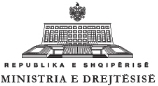 KOORDINATORI KOMBЁTAR KUNDЁR KORRUPSIONITPLANI I VEPRIMIT 2019-2023NË ZBATIM TË STRATEGJISË NDËRSEKTORIALE KUNDËR KORRUPSIONITQershor, 2019Korrupsioni është një kërcënim për demokracinë, mirëqeverisjen, konkurrencën e ndershme, zhvillimin e qëndrueshëm ekonomik, shoqëror dhe politik të një vendi. Ai pengon rëndë zhvillimin ekonomik, duke krijuar një sistem pabarazie, paragjykimi e nepotizmi, duke shkatërruar besimin e njerëzve tek shteti i tyre, prandaj lufta kundër korrupsionit është sot një nga sfidat parësore të çdo shteti me kulturë demokratike, vizion dhe integritet të lartë.Kjo problematikë e bartur ndër vite e mjaft komplekse, ështe kthyer në një nga çështjet më sensitive për shoqërinë tonë, dhe si e tillë lufta kundër korrupsionit nuk përbën vetëm një prioritet për Qeverinë Shqiptare, por përbën një nga 5 prioritetet kyçe që Bashkimi Evropian ka vendosur për Shqipërinë në rrugëtimin e saj të integrimit në familjen evropiane. Qeveria ka dhe do vazhdojë në mënyrë të pandalur të ketë një vullnet të palëkundur në luftën kundër korrupsionit, përmes aksioneve parandaluese, masave ndëshkuese dhe aktiviteteve ndërgjegjësuese.Prej vitit 2015 Shqipëria ndjek dhe zbaton Strategjinë Ndërsektoriale kundër Korrupsionit. Gjatë tre-vjecarit të parë institucionet implementuan masa konkrete antikorrupsion të parashikuara në Planin e Veprimit 2015-2017. Në vitin 2018, u miratua Plani i dytë i Veprimit, 2018-2020, së bashku me Pasaportën e Indikatorëve, në të cilën është shpjeguar metodologjia e detajuar për kalkulimin e vlerave të baseline dhe targets të paraqitura nga institucionet dhe në të cilën janë përcaktuar tregues të matshëm me qëllim pasqyrimin sa më të qartë të performancës së institucioneve dhe realizimit të objektivave të strategjisë. Nga Raporti i Monitorimit për vitin 2018, të hartuar nga Koordinatori Kombëtar kundër Korrupsionit (KKK), u vërejt se nga 97 masa të parashikuara në Planin e Veprimit për vitin 2018 , 53 masa janë realizuar plotësisht, 17 masa rezultuan në proces, 6 të paraealizuara dhe 21 masa janë jashtë periudhës së raportimit.Për këtë arsye, si dhe duke u nisur nga raporti i fundit i Transparency International mbi Indeksin e Perceptimit të Korrupsionit dhe renditjen e Shqipërisë e 99-ta në listën e 180 vendeve të përzgjedhura për studim, nevojitet një impenjim edhe më i madh në luftën kundër korrupsionit. Në korrelacion me Pasaportën e Indikatorëve dhe të 37 indikatorëve të performancës, Plani i Veprimit 2019-2023, pas një bashkëpunimi të mirë e të koordinuar me të gjitha institucionet publike, përmban 95 masa konkrete antikorrupsion të ngritura mbi bazë rezultati, performance, impakti, në funksion të 18 objektivave të Strategjisë Ndërsektoriale kundër Korrupsionit.  MBI GJËNDJEN E PLANIT:OBJEKTIVAT:   Në total 18 ( Qasja Parandaluese- 11, Qasja Ndëshkuese- 4, Qasja Ndërgjegjësuese- 3);INDIKATORËT E PERFORMANCËS:  Në total 37 (Qasja Parandaluese -21 ; Qasja Ndëshkuese - 9;  Qasja Ndërgjegjësuese- 7); MASAT:  Në total 95  (Qasja Parandaluese – 52 masa; Qasja Ndëshkuese – 24 masa; Qasja Ndërgjegjësuese – 19 masa);NUMRI I INSTITUCIONEVE TË PËRFSHIRA:  29 InstitucionePLANI I MASAVE TË VEPRIMIT 2019-2023, NË ZBATIM TË SNKK PLANI I MASAVE TË VEPRIMIT 2019-2023, NË ZBATIM TË SNKK PLANI I MASAVE TË VEPRIMIT 2019-2023, NË ZBATIM TË SNKK PLANI I MASAVE TË VEPRIMIT 2019-2023, NË ZBATIM TË SNKK PLANI I MASAVE TË VEPRIMIT 2019-2023, NË ZBATIM TË SNKK PLANI I MASAVE TË VEPRIMIT 2019-2023, NË ZBATIM TË SNKK PLANI I MASAVE TË VEPRIMIT 2019-2023, NË ZBATIM TË SNKK PLANI I MASAVE TË VEPRIMIT 2019-2023, NË ZBATIM TË SNKK PLANI I MASAVE TË VEPRIMIT 2019-2023, NË ZBATIM TË SNKK PLANI I MASAVE TË VEPRIMIT 2019-2023, NË ZBATIM TË SNKK PLANI I MASAVE TË VEPRIMIT 2019-2023, NË ZBATIM TË SNKK PLANI I MASAVE TË VEPRIMIT 2019-2023, NË ZBATIM TË SNKK Qasja Parandaluese – AQasja Parandaluese – AQasja Parandaluese – AQasja Parandaluese – AQasja Parandaluese – AQasja Parandaluese – AQasja Parandaluese – AQasja Parandaluese – AQasja Parandaluese – AQasja Parandaluese – AQasja Parandaluese – AQasja Parandaluese – AObjektivi A.1  Rritja e transparencës në veprimtarinë shtetërore dhe përmirësimi i aksesit të qytetarëve në informacionGjendja aktuale për këtë objektivZyra e Komisionerit është e ngarkuar për të administruar ankesa për refuzim të informacionit nga autoritetet publike dhe gjithashtu duhet të monitorojë zbatimin e  detyrimeve të tjera që burojnë nga Ligji 119/2014 “Për të drejtën e informimit”. Gjatë vitit 2018, Zyra e Komisionerit ka trajtuar 820 ankesa dhe ka monitoruar gjithashtu nivelin e transparencës. Autoritetet publike kanë jo vetëm detyrimin të miratojnë Programin e Transparencës, por gjithashtu duhet ta përditësojnë atë sa herë ndonjë nga elementët e këtij të fundit pëson ndonjë ndryshim. Institucionet e pavarura vazhdojnë të jenë autoritetet publike të cilat kanë programe më të mira transparence. Institucione qëndrore si ministritë kanë pasuruar programet e transparencës me më shumë informacion, por duhet të vazhdojnë ende t’i përmirësojnë ato. Zyra e Komisionerit, me mbështetjen e Projektit STAR 2, ka miratuar me anë të Urdhrit nr. 211, datë 20.09.2018, Programin Model të Transparencës për Njësitë e Vetëqeverisjes Vendore. Me anë të këtij urdhri, Komisioneri ka urdhëruar bashkitë që të zbatojnë programet e reja të transparencës brenda datës 1 janar 2019. Treguesit e performancës/Indikatori:A.1.a: Numri i institucioneve të cilat kanë implementuar saktë programe transparenceSituata aktuale:Nga monitorimi i kryer është konstatuar se numri i autoriteteve publike që kanë miratuar programin e transparencës gjatë këtij viti është 219, ndërkohë që në fund të vitit 2017 ky numër ishte 181. Për vitin 2018 indikatori i performancës A.1.a është arritur 100%, pasi kemi një rritje me 21% të autoriteteve publike që kanë hartuar, miratuar dhe përditësuar programet e transparencës. Objektivat për tu arritur në 2019, 2020, 2021, 2022 dhe 2023 janë përkatësisht: 15% rritje në krahasim me vitin 2018, 12% rritje në krahasim me vitin 2019, 9% rritje në krahasim me vitin 2020, 7% rritje në krahasim me vitin 2021 dhe 5% rritje në krahasim me vitin 2022.Ky indikator do të tregojë nivelin e transparencës që kanë autoritetet publike dhe duke e matur çdo vit do të kemi mundësinë për të dhënë rekomandime se si të përmirësojmë aksesin në dokumentet publike si dhe të rrisim llogaridhënien e autoriteteve publike. Zyra e Komisionerit monitoron dy herë në vit programet e transparencës të autoriteteve publike dhe publikon një raport në vijim të këtij monitorimi. Monitorimi nga Zyra e Komisionerit ka për qëllim të identifikojë nëse autoritetet publike kanë publikuar të gjithë elementët e informacionit të parashikuar në nenin 7 të Ligjit 119/2014 “Për të drejtën e informimit”, si buxheti, prokurimi, struktura, kuadri ligjor etj. Gjithashtu, monitorimi nga Zyra e Komisionerit fokusohet në faktin nëse koordinatorët kanë përditësuar regjistrat e kërkesave dhe përgjigjeve.A.1.b: Regjistri qëndror për ankesat dhe përgjigjet është operacional nga 2020Situata aktuale:Për vitin 2018, indikatori A.1.b është arritur me 100% sepse në portalin “Pyetshtetin.al”, është ngritur regjistri qendror i kërkesave dhe përgjigjeve. Ky regjistër është miratuar me VKM-në nr 145, dt 13.03.2018, duke e bërë përdorimin  e tij të detyrueshëm nga autoritetet publike dhe është vënë në zbatim regjistri në 27 institucione qendrore si: Kryeministria; Ministria Arsimit, Sportit dhe Rinisë; Ministria e Brendshme; Ministria e Bujqësisë dhe Zhvillimit Rural; Ministria e Drejtësisë; Ministria e Financave dhe Ekonomisë; Ministria e Infrastrukturës dhe Energjisë; Ministria e Kulturës; Ministria e Mbrojtjes; Ministria e Shëndetësisë dhe Mbrojtjes Sociale; Ministria e Turizmit dhe Mjedisit; Ministria për Evropën dhe Punët e Jashtme; Banka e Shqipërisë; Kontrolli i Lartë i Shtetit; Komisioneri për të Drejtën e Informimit dhe Mbrojtjen e të Dhënave Personale; Komisioni Qendror i Zgjedhjeve; Agjencia e Prokurimit Publik; Agjencia Kombëtare e Burimeve Natyrore; Policia e Shtetit; Qendra Kombëtare e Biznesit dhe në njësitë e qeverisjes vendore si: Bashkia Durrës, Elbasan, Fier, Korçë, Lezhë, Tiranë dhe Shkodër. Instalimi i “regjistrit elektronik të kërkesave dhe përgjigjeve për të drejtën e informimit” do të vijojë në të gjitha autoritetet publike. Objektivat për tu arritur në 2019, 2020, 2021, 2022 dhe 2023 janë: (2019) Përdorimi i  regjistrit nga 30 institucione (psh. të gjitha Ministritë dhe institucionet e pavarura); (2020) Përdorimi i regjistrit nga 70 % më shumë autoritete publike krahasuar me vitin 2019;(2021) Përdorimi i regjistrit nga 50 % më shumë autoritete publike krahasuar me vitin 2020; (2022) Përdorimi i regjistrit nga 30 % më shumë autoritete publike krahasuar me vitin 2021;(2023) Përdorimi i regjistrit nga 25% më shumë autoritete publike krahasuar me vitin 2022;Çdo autoritet publik ka për detyrë të mbajë dhë përditësojë një regjistër të kërkesave dhe përgjigjeve. Për të patur një pasqyrë të plotë të kërkesave, për çdo kërkesë për informacion publik drejtuar autoriteteve publike është i nevojshmëm një regjistër qëndror. Koordinatorët e të drejtës së informimit do ta përditësojnë këtë regjistër në kohë reale duke dhënë të gjithë informacionin që është i nevojshëm.Zyra e Komisionerit e ka ngritur një regjistër qëndror për kërkesat dhe përgjigjet, për të monitoruar në kohë reale mbledhjen dhe trajtimin e kërkesave dhe ankesave. Ky proces është i rëndësishëm për të siguruar efektivitetin e punës të Komisionerit për të Drejtën e Informimit dhe Mbrojtjen e të Dhënave Personale, si dhe për të rritur transparencën dhe llogaridhënien e institucioneve publike “vis-à-vis” qytetarëve dhe OJQ-ve.Treguesi do të vlerësohet duke matur në fillim krijimin e regjistrit (procesi) dhe më pas përdorimin operacional të tij (performanca). Objektivi A.1  Rritja e transparencës në veprimtarinë shtetërore dhe përmirësimi i aksesit të qytetarëve në informacionGjendja aktuale për këtë objektivZyra e Komisionerit është e ngarkuar për të administruar ankesa për refuzim të informacionit nga autoritetet publike dhe gjithashtu duhet të monitorojë zbatimin e  detyrimeve të tjera që burojnë nga Ligji 119/2014 “Për të drejtën e informimit”. Gjatë vitit 2018, Zyra e Komisionerit ka trajtuar 820 ankesa dhe ka monitoruar gjithashtu nivelin e transparencës. Autoritetet publike kanë jo vetëm detyrimin të miratojnë Programin e Transparencës, por gjithashtu duhet ta përditësojnë atë sa herë ndonjë nga elementët e këtij të fundit pëson ndonjë ndryshim. Institucionet e pavarura vazhdojnë të jenë autoritetet publike të cilat kanë programe më të mira transparence. Institucione qëndrore si ministritë kanë pasuruar programet e transparencës me më shumë informacion, por duhet të vazhdojnë ende t’i përmirësojnë ato. Zyra e Komisionerit, me mbështetjen e Projektit STAR 2, ka miratuar me anë të Urdhrit nr. 211, datë 20.09.2018, Programin Model të Transparencës për Njësitë e Vetëqeverisjes Vendore. Me anë të këtij urdhri, Komisioneri ka urdhëruar bashkitë që të zbatojnë programet e reja të transparencës brenda datës 1 janar 2019. Treguesit e performancës/Indikatori:A.1.a: Numri i institucioneve të cilat kanë implementuar saktë programe transparenceSituata aktuale:Nga monitorimi i kryer është konstatuar se numri i autoriteteve publike që kanë miratuar programin e transparencës gjatë këtij viti është 219, ndërkohë që në fund të vitit 2017 ky numër ishte 181. Për vitin 2018 indikatori i performancës A.1.a është arritur 100%, pasi kemi një rritje me 21% të autoriteteve publike që kanë hartuar, miratuar dhe përditësuar programet e transparencës. Objektivat për tu arritur në 2019, 2020, 2021, 2022 dhe 2023 janë përkatësisht: 15% rritje në krahasim me vitin 2018, 12% rritje në krahasim me vitin 2019, 9% rritje në krahasim me vitin 2020, 7% rritje në krahasim me vitin 2021 dhe 5% rritje në krahasim me vitin 2022.Ky indikator do të tregojë nivelin e transparencës që kanë autoritetet publike dhe duke e matur çdo vit do të kemi mundësinë për të dhënë rekomandime se si të përmirësojmë aksesin në dokumentet publike si dhe të rrisim llogaridhënien e autoriteteve publike. Zyra e Komisionerit monitoron dy herë në vit programet e transparencës të autoriteteve publike dhe publikon një raport në vijim të këtij monitorimi. Monitorimi nga Zyra e Komisionerit ka për qëllim të identifikojë nëse autoritetet publike kanë publikuar të gjithë elementët e informacionit të parashikuar në nenin 7 të Ligjit 119/2014 “Për të drejtën e informimit”, si buxheti, prokurimi, struktura, kuadri ligjor etj. Gjithashtu, monitorimi nga Zyra e Komisionerit fokusohet në faktin nëse koordinatorët kanë përditësuar regjistrat e kërkesave dhe përgjigjeve.A.1.b: Regjistri qëndror për ankesat dhe përgjigjet është operacional nga 2020Situata aktuale:Për vitin 2018, indikatori A.1.b është arritur me 100% sepse në portalin “Pyetshtetin.al”, është ngritur regjistri qendror i kërkesave dhe përgjigjeve. Ky regjistër është miratuar me VKM-në nr 145, dt 13.03.2018, duke e bërë përdorimin  e tij të detyrueshëm nga autoritetet publike dhe është vënë në zbatim regjistri në 27 institucione qendrore si: Kryeministria; Ministria Arsimit, Sportit dhe Rinisë; Ministria e Brendshme; Ministria e Bujqësisë dhe Zhvillimit Rural; Ministria e Drejtësisë; Ministria e Financave dhe Ekonomisë; Ministria e Infrastrukturës dhe Energjisë; Ministria e Kulturës; Ministria e Mbrojtjes; Ministria e Shëndetësisë dhe Mbrojtjes Sociale; Ministria e Turizmit dhe Mjedisit; Ministria për Evropën dhe Punët e Jashtme; Banka e Shqipërisë; Kontrolli i Lartë i Shtetit; Komisioneri për të Drejtën e Informimit dhe Mbrojtjen e të Dhënave Personale; Komisioni Qendror i Zgjedhjeve; Agjencia e Prokurimit Publik; Agjencia Kombëtare e Burimeve Natyrore; Policia e Shtetit; Qendra Kombëtare e Biznesit dhe në njësitë e qeverisjes vendore si: Bashkia Durrës, Elbasan, Fier, Korçë, Lezhë, Tiranë dhe Shkodër. Instalimi i “regjistrit elektronik të kërkesave dhe përgjigjeve për të drejtën e informimit” do të vijojë në të gjitha autoritetet publike. Objektivat për tu arritur në 2019, 2020, 2021, 2022 dhe 2023 janë: (2019) Përdorimi i  regjistrit nga 30 institucione (psh. të gjitha Ministritë dhe institucionet e pavarura); (2020) Përdorimi i regjistrit nga 70 % më shumë autoritete publike krahasuar me vitin 2019;(2021) Përdorimi i regjistrit nga 50 % më shumë autoritete publike krahasuar me vitin 2020; (2022) Përdorimi i regjistrit nga 30 % më shumë autoritete publike krahasuar me vitin 2021;(2023) Përdorimi i regjistrit nga 25% më shumë autoritete publike krahasuar me vitin 2022;Çdo autoritet publik ka për detyrë të mbajë dhë përditësojë një regjistër të kërkesave dhe përgjigjeve. Për të patur një pasqyrë të plotë të kërkesave, për çdo kërkesë për informacion publik drejtuar autoriteteve publike është i nevojshmëm një regjistër qëndror. Koordinatorët e të drejtës së informimit do ta përditësojnë këtë regjistër në kohë reale duke dhënë të gjithë informacionin që është i nevojshëm.Zyra e Komisionerit e ka ngritur një regjistër qëndror për kërkesat dhe përgjigjet, për të monitoruar në kohë reale mbledhjen dhe trajtimin e kërkesave dhe ankesave. Ky proces është i rëndësishëm për të siguruar efektivitetin e punës të Komisionerit për të Drejtën e Informimit dhe Mbrojtjen e të Dhënave Personale, si dhe për të rritur transparencën dhe llogaridhënien e institucioneve publike “vis-à-vis” qytetarëve dhe OJQ-ve.Treguesi do të vlerësohet duke matur në fillim krijimin e regjistrit (procesi) dhe më pas përdorimin operacional të tij (performanca). Objektivi A.1  Rritja e transparencës në veprimtarinë shtetërore dhe përmirësimi i aksesit të qytetarëve në informacionGjendja aktuale për këtë objektivZyra e Komisionerit është e ngarkuar për të administruar ankesa për refuzim të informacionit nga autoritetet publike dhe gjithashtu duhet të monitorojë zbatimin e  detyrimeve të tjera që burojnë nga Ligji 119/2014 “Për të drejtën e informimit”. Gjatë vitit 2018, Zyra e Komisionerit ka trajtuar 820 ankesa dhe ka monitoruar gjithashtu nivelin e transparencës. Autoritetet publike kanë jo vetëm detyrimin të miratojnë Programin e Transparencës, por gjithashtu duhet ta përditësojnë atë sa herë ndonjë nga elementët e këtij të fundit pëson ndonjë ndryshim. Institucionet e pavarura vazhdojnë të jenë autoritetet publike të cilat kanë programe më të mira transparence. Institucione qëndrore si ministritë kanë pasuruar programet e transparencës me më shumë informacion, por duhet të vazhdojnë ende t’i përmirësojnë ato. Zyra e Komisionerit, me mbështetjen e Projektit STAR 2, ka miratuar me anë të Urdhrit nr. 211, datë 20.09.2018, Programin Model të Transparencës për Njësitë e Vetëqeverisjes Vendore. Me anë të këtij urdhri, Komisioneri ka urdhëruar bashkitë që të zbatojnë programet e reja të transparencës brenda datës 1 janar 2019. Treguesit e performancës/Indikatori:A.1.a: Numri i institucioneve të cilat kanë implementuar saktë programe transparenceSituata aktuale:Nga monitorimi i kryer është konstatuar se numri i autoriteteve publike që kanë miratuar programin e transparencës gjatë këtij viti është 219, ndërkohë që në fund të vitit 2017 ky numër ishte 181. Për vitin 2018 indikatori i performancës A.1.a është arritur 100%, pasi kemi një rritje me 21% të autoriteteve publike që kanë hartuar, miratuar dhe përditësuar programet e transparencës. Objektivat për tu arritur në 2019, 2020, 2021, 2022 dhe 2023 janë përkatësisht: 15% rritje në krahasim me vitin 2018, 12% rritje në krahasim me vitin 2019, 9% rritje në krahasim me vitin 2020, 7% rritje në krahasim me vitin 2021 dhe 5% rritje në krahasim me vitin 2022.Ky indikator do të tregojë nivelin e transparencës që kanë autoritetet publike dhe duke e matur çdo vit do të kemi mundësinë për të dhënë rekomandime se si të përmirësojmë aksesin në dokumentet publike si dhe të rrisim llogaridhënien e autoriteteve publike. Zyra e Komisionerit monitoron dy herë në vit programet e transparencës të autoriteteve publike dhe publikon një raport në vijim të këtij monitorimi. Monitorimi nga Zyra e Komisionerit ka për qëllim të identifikojë nëse autoritetet publike kanë publikuar të gjithë elementët e informacionit të parashikuar në nenin 7 të Ligjit 119/2014 “Për të drejtën e informimit”, si buxheti, prokurimi, struktura, kuadri ligjor etj. Gjithashtu, monitorimi nga Zyra e Komisionerit fokusohet në faktin nëse koordinatorët kanë përditësuar regjistrat e kërkesave dhe përgjigjeve.A.1.b: Regjistri qëndror për ankesat dhe përgjigjet është operacional nga 2020Situata aktuale:Për vitin 2018, indikatori A.1.b është arritur me 100% sepse në portalin “Pyetshtetin.al”, është ngritur regjistri qendror i kërkesave dhe përgjigjeve. Ky regjistër është miratuar me VKM-në nr 145, dt 13.03.2018, duke e bërë përdorimin  e tij të detyrueshëm nga autoritetet publike dhe është vënë në zbatim regjistri në 27 institucione qendrore si: Kryeministria; Ministria Arsimit, Sportit dhe Rinisë; Ministria e Brendshme; Ministria e Bujqësisë dhe Zhvillimit Rural; Ministria e Drejtësisë; Ministria e Financave dhe Ekonomisë; Ministria e Infrastrukturës dhe Energjisë; Ministria e Kulturës; Ministria e Mbrojtjes; Ministria e Shëndetësisë dhe Mbrojtjes Sociale; Ministria e Turizmit dhe Mjedisit; Ministria për Evropën dhe Punët e Jashtme; Banka e Shqipërisë; Kontrolli i Lartë i Shtetit; Komisioneri për të Drejtën e Informimit dhe Mbrojtjen e të Dhënave Personale; Komisioni Qendror i Zgjedhjeve; Agjencia e Prokurimit Publik; Agjencia Kombëtare e Burimeve Natyrore; Policia e Shtetit; Qendra Kombëtare e Biznesit dhe në njësitë e qeverisjes vendore si: Bashkia Durrës, Elbasan, Fier, Korçë, Lezhë, Tiranë dhe Shkodër. Instalimi i “regjistrit elektronik të kërkesave dhe përgjigjeve për të drejtën e informimit” do të vijojë në të gjitha autoritetet publike. Objektivat për tu arritur në 2019, 2020, 2021, 2022 dhe 2023 janë: (2019) Përdorimi i  regjistrit nga 30 institucione (psh. të gjitha Ministritë dhe institucionet e pavarura); (2020) Përdorimi i regjistrit nga 70 % më shumë autoritete publike krahasuar me vitin 2019;(2021) Përdorimi i regjistrit nga 50 % më shumë autoritete publike krahasuar me vitin 2020; (2022) Përdorimi i regjistrit nga 30 % më shumë autoritete publike krahasuar me vitin 2021;(2023) Përdorimi i regjistrit nga 25% më shumë autoritete publike krahasuar me vitin 2022;Çdo autoritet publik ka për detyrë të mbajë dhë përditësojë një regjistër të kërkesave dhe përgjigjeve. Për të patur një pasqyrë të plotë të kërkesave, për çdo kërkesë për informacion publik drejtuar autoriteteve publike është i nevojshmëm një regjistër qëndror. Koordinatorët e të drejtës së informimit do ta përditësojnë këtë regjistër në kohë reale duke dhënë të gjithë informacionin që është i nevojshëm.Zyra e Komisionerit e ka ngritur një regjistër qëndror për kërkesat dhe përgjigjet, për të monitoruar në kohë reale mbledhjen dhe trajtimin e kërkesave dhe ankesave. Ky proces është i rëndësishëm për të siguruar efektivitetin e punës të Komisionerit për të Drejtën e Informimit dhe Mbrojtjen e të Dhënave Personale, si dhe për të rritur transparencën dhe llogaridhënien e institucioneve publike “vis-à-vis” qytetarëve dhe OJQ-ve.Treguesi do të vlerësohet duke matur në fillim krijimin e regjistrit (procesi) dhe më pas përdorimin operacional të tij (performanca). Objektivi A.1  Rritja e transparencës në veprimtarinë shtetërore dhe përmirësimi i aksesit të qytetarëve në informacionGjendja aktuale për këtë objektivZyra e Komisionerit është e ngarkuar për të administruar ankesa për refuzim të informacionit nga autoritetet publike dhe gjithashtu duhet të monitorojë zbatimin e  detyrimeve të tjera që burojnë nga Ligji 119/2014 “Për të drejtën e informimit”. Gjatë vitit 2018, Zyra e Komisionerit ka trajtuar 820 ankesa dhe ka monitoruar gjithashtu nivelin e transparencës. Autoritetet publike kanë jo vetëm detyrimin të miratojnë Programin e Transparencës, por gjithashtu duhet ta përditësojnë atë sa herë ndonjë nga elementët e këtij të fundit pëson ndonjë ndryshim. Institucionet e pavarura vazhdojnë të jenë autoritetet publike të cilat kanë programe më të mira transparence. Institucione qëndrore si ministritë kanë pasuruar programet e transparencës me më shumë informacion, por duhet të vazhdojnë ende t’i përmirësojnë ato. Zyra e Komisionerit, me mbështetjen e Projektit STAR 2, ka miratuar me anë të Urdhrit nr. 211, datë 20.09.2018, Programin Model të Transparencës për Njësitë e Vetëqeverisjes Vendore. Me anë të këtij urdhri, Komisioneri ka urdhëruar bashkitë që të zbatojnë programet e reja të transparencës brenda datës 1 janar 2019. Treguesit e performancës/Indikatori:A.1.a: Numri i institucioneve të cilat kanë implementuar saktë programe transparenceSituata aktuale:Nga monitorimi i kryer është konstatuar se numri i autoriteteve publike që kanë miratuar programin e transparencës gjatë këtij viti është 219, ndërkohë që në fund të vitit 2017 ky numër ishte 181. Për vitin 2018 indikatori i performancës A.1.a është arritur 100%, pasi kemi një rritje me 21% të autoriteteve publike që kanë hartuar, miratuar dhe përditësuar programet e transparencës. Objektivat për tu arritur në 2019, 2020, 2021, 2022 dhe 2023 janë përkatësisht: 15% rritje në krahasim me vitin 2018, 12% rritje në krahasim me vitin 2019, 9% rritje në krahasim me vitin 2020, 7% rritje në krahasim me vitin 2021 dhe 5% rritje në krahasim me vitin 2022.Ky indikator do të tregojë nivelin e transparencës që kanë autoritetet publike dhe duke e matur çdo vit do të kemi mundësinë për të dhënë rekomandime se si të përmirësojmë aksesin në dokumentet publike si dhe të rrisim llogaridhënien e autoriteteve publike. Zyra e Komisionerit monitoron dy herë në vit programet e transparencës të autoriteteve publike dhe publikon një raport në vijim të këtij monitorimi. Monitorimi nga Zyra e Komisionerit ka për qëllim të identifikojë nëse autoritetet publike kanë publikuar të gjithë elementët e informacionit të parashikuar në nenin 7 të Ligjit 119/2014 “Për të drejtën e informimit”, si buxheti, prokurimi, struktura, kuadri ligjor etj. Gjithashtu, monitorimi nga Zyra e Komisionerit fokusohet në faktin nëse koordinatorët kanë përditësuar regjistrat e kërkesave dhe përgjigjeve.A.1.b: Regjistri qëndror për ankesat dhe përgjigjet është operacional nga 2020Situata aktuale:Për vitin 2018, indikatori A.1.b është arritur me 100% sepse në portalin “Pyetshtetin.al”, është ngritur regjistri qendror i kërkesave dhe përgjigjeve. Ky regjistër është miratuar me VKM-në nr 145, dt 13.03.2018, duke e bërë përdorimin  e tij të detyrueshëm nga autoritetet publike dhe është vënë në zbatim regjistri në 27 institucione qendrore si: Kryeministria; Ministria Arsimit, Sportit dhe Rinisë; Ministria e Brendshme; Ministria e Bujqësisë dhe Zhvillimit Rural; Ministria e Drejtësisë; Ministria e Financave dhe Ekonomisë; Ministria e Infrastrukturës dhe Energjisë; Ministria e Kulturës; Ministria e Mbrojtjes; Ministria e Shëndetësisë dhe Mbrojtjes Sociale; Ministria e Turizmit dhe Mjedisit; Ministria për Evropën dhe Punët e Jashtme; Banka e Shqipërisë; Kontrolli i Lartë i Shtetit; Komisioneri për të Drejtën e Informimit dhe Mbrojtjen e të Dhënave Personale; Komisioni Qendror i Zgjedhjeve; Agjencia e Prokurimit Publik; Agjencia Kombëtare e Burimeve Natyrore; Policia e Shtetit; Qendra Kombëtare e Biznesit dhe në njësitë e qeverisjes vendore si: Bashkia Durrës, Elbasan, Fier, Korçë, Lezhë, Tiranë dhe Shkodër. Instalimi i “regjistrit elektronik të kërkesave dhe përgjigjeve për të drejtën e informimit” do të vijojë në të gjitha autoritetet publike. Objektivat për tu arritur në 2019, 2020, 2021, 2022 dhe 2023 janë: (2019) Përdorimi i  regjistrit nga 30 institucione (psh. të gjitha Ministritë dhe institucionet e pavarura); (2020) Përdorimi i regjistrit nga 70 % më shumë autoritete publike krahasuar me vitin 2019;(2021) Përdorimi i regjistrit nga 50 % më shumë autoritete publike krahasuar me vitin 2020; (2022) Përdorimi i regjistrit nga 30 % më shumë autoritete publike krahasuar me vitin 2021;(2023) Përdorimi i regjistrit nga 25% më shumë autoritete publike krahasuar me vitin 2022;Çdo autoritet publik ka për detyrë të mbajë dhë përditësojë një regjistër të kërkesave dhe përgjigjeve. Për të patur një pasqyrë të plotë të kërkesave, për çdo kërkesë për informacion publik drejtuar autoriteteve publike është i nevojshmëm një regjistër qëndror. Koordinatorët e të drejtës së informimit do ta përditësojnë këtë regjistër në kohë reale duke dhënë të gjithë informacionin që është i nevojshëm.Zyra e Komisionerit e ka ngritur një regjistër qëndror për kërkesat dhe përgjigjet, për të monitoruar në kohë reale mbledhjen dhe trajtimin e kërkesave dhe ankesave. Ky proces është i rëndësishëm për të siguruar efektivitetin e punës të Komisionerit për të Drejtën e Informimit dhe Mbrojtjen e të Dhënave Personale, si dhe për të rritur transparencën dhe llogaridhënien e institucioneve publike “vis-à-vis” qytetarëve dhe OJQ-ve.Treguesi do të vlerësohet duke matur në fillim krijimin e regjistrit (procesi) dhe më pas përdorimin operacional të tij (performanca). Objektivi A.1  Rritja e transparencës në veprimtarinë shtetërore dhe përmirësimi i aksesit të qytetarëve në informacionGjendja aktuale për këtë objektivZyra e Komisionerit është e ngarkuar për të administruar ankesa për refuzim të informacionit nga autoritetet publike dhe gjithashtu duhet të monitorojë zbatimin e  detyrimeve të tjera që burojnë nga Ligji 119/2014 “Për të drejtën e informimit”. Gjatë vitit 2018, Zyra e Komisionerit ka trajtuar 820 ankesa dhe ka monitoruar gjithashtu nivelin e transparencës. Autoritetet publike kanë jo vetëm detyrimin të miratojnë Programin e Transparencës, por gjithashtu duhet ta përditësojnë atë sa herë ndonjë nga elementët e këtij të fundit pëson ndonjë ndryshim. Institucionet e pavarura vazhdojnë të jenë autoritetet publike të cilat kanë programe më të mira transparence. Institucione qëndrore si ministritë kanë pasuruar programet e transparencës me më shumë informacion, por duhet të vazhdojnë ende t’i përmirësojnë ato. Zyra e Komisionerit, me mbështetjen e Projektit STAR 2, ka miratuar me anë të Urdhrit nr. 211, datë 20.09.2018, Programin Model të Transparencës për Njësitë e Vetëqeverisjes Vendore. Me anë të këtij urdhri, Komisioneri ka urdhëruar bashkitë që të zbatojnë programet e reja të transparencës brenda datës 1 janar 2019. Treguesit e performancës/Indikatori:A.1.a: Numri i institucioneve të cilat kanë implementuar saktë programe transparenceSituata aktuale:Nga monitorimi i kryer është konstatuar se numri i autoriteteve publike që kanë miratuar programin e transparencës gjatë këtij viti është 219, ndërkohë që në fund të vitit 2017 ky numër ishte 181. Për vitin 2018 indikatori i performancës A.1.a është arritur 100%, pasi kemi një rritje me 21% të autoriteteve publike që kanë hartuar, miratuar dhe përditësuar programet e transparencës. Objektivat për tu arritur në 2019, 2020, 2021, 2022 dhe 2023 janë përkatësisht: 15% rritje në krahasim me vitin 2018, 12% rritje në krahasim me vitin 2019, 9% rritje në krahasim me vitin 2020, 7% rritje në krahasim me vitin 2021 dhe 5% rritje në krahasim me vitin 2022.Ky indikator do të tregojë nivelin e transparencës që kanë autoritetet publike dhe duke e matur çdo vit do të kemi mundësinë për të dhënë rekomandime se si të përmirësojmë aksesin në dokumentet publike si dhe të rrisim llogaridhënien e autoriteteve publike. Zyra e Komisionerit monitoron dy herë në vit programet e transparencës të autoriteteve publike dhe publikon një raport në vijim të këtij monitorimi. Monitorimi nga Zyra e Komisionerit ka për qëllim të identifikojë nëse autoritetet publike kanë publikuar të gjithë elementët e informacionit të parashikuar në nenin 7 të Ligjit 119/2014 “Për të drejtën e informimit”, si buxheti, prokurimi, struktura, kuadri ligjor etj. Gjithashtu, monitorimi nga Zyra e Komisionerit fokusohet në faktin nëse koordinatorët kanë përditësuar regjistrat e kërkesave dhe përgjigjeve.A.1.b: Regjistri qëndror për ankesat dhe përgjigjet është operacional nga 2020Situata aktuale:Për vitin 2018, indikatori A.1.b është arritur me 100% sepse në portalin “Pyetshtetin.al”, është ngritur regjistri qendror i kërkesave dhe përgjigjeve. Ky regjistër është miratuar me VKM-në nr 145, dt 13.03.2018, duke e bërë përdorimin  e tij të detyrueshëm nga autoritetet publike dhe është vënë në zbatim regjistri në 27 institucione qendrore si: Kryeministria; Ministria Arsimit, Sportit dhe Rinisë; Ministria e Brendshme; Ministria e Bujqësisë dhe Zhvillimit Rural; Ministria e Drejtësisë; Ministria e Financave dhe Ekonomisë; Ministria e Infrastrukturës dhe Energjisë; Ministria e Kulturës; Ministria e Mbrojtjes; Ministria e Shëndetësisë dhe Mbrojtjes Sociale; Ministria e Turizmit dhe Mjedisit; Ministria për Evropën dhe Punët e Jashtme; Banka e Shqipërisë; Kontrolli i Lartë i Shtetit; Komisioneri për të Drejtën e Informimit dhe Mbrojtjen e të Dhënave Personale; Komisioni Qendror i Zgjedhjeve; Agjencia e Prokurimit Publik; Agjencia Kombëtare e Burimeve Natyrore; Policia e Shtetit; Qendra Kombëtare e Biznesit dhe në njësitë e qeverisjes vendore si: Bashkia Durrës, Elbasan, Fier, Korçë, Lezhë, Tiranë dhe Shkodër. Instalimi i “regjistrit elektronik të kërkesave dhe përgjigjeve për të drejtën e informimit” do të vijojë në të gjitha autoritetet publike. Objektivat për tu arritur në 2019, 2020, 2021, 2022 dhe 2023 janë: (2019) Përdorimi i  regjistrit nga 30 institucione (psh. të gjitha Ministritë dhe institucionet e pavarura); (2020) Përdorimi i regjistrit nga 70 % më shumë autoritete publike krahasuar me vitin 2019;(2021) Përdorimi i regjistrit nga 50 % më shumë autoritete publike krahasuar me vitin 2020; (2022) Përdorimi i regjistrit nga 30 % më shumë autoritete publike krahasuar me vitin 2021;(2023) Përdorimi i regjistrit nga 25% më shumë autoritete publike krahasuar me vitin 2022;Çdo autoritet publik ka për detyrë të mbajë dhë përditësojë një regjistër të kërkesave dhe përgjigjeve. Për të patur një pasqyrë të plotë të kërkesave, për çdo kërkesë për informacion publik drejtuar autoriteteve publike është i nevojshmëm një regjistër qëndror. Koordinatorët e të drejtës së informimit do ta përditësojnë këtë regjistër në kohë reale duke dhënë të gjithë informacionin që është i nevojshëm.Zyra e Komisionerit e ka ngritur një regjistër qëndror për kërkesat dhe përgjigjet, për të monitoruar në kohë reale mbledhjen dhe trajtimin e kërkesave dhe ankesave. Ky proces është i rëndësishëm për të siguruar efektivitetin e punës të Komisionerit për të Drejtën e Informimit dhe Mbrojtjen e të Dhënave Personale, si dhe për të rritur transparencën dhe llogaridhënien e institucioneve publike “vis-à-vis” qytetarëve dhe OJQ-ve.Treguesi do të vlerësohet duke matur në fillim krijimin e regjistrit (procesi) dhe më pas përdorimin operacional të tij (performanca). Objektivi A.1  Rritja e transparencës në veprimtarinë shtetërore dhe përmirësimi i aksesit të qytetarëve në informacionGjendja aktuale për këtë objektivZyra e Komisionerit është e ngarkuar për të administruar ankesa për refuzim të informacionit nga autoritetet publike dhe gjithashtu duhet të monitorojë zbatimin e  detyrimeve të tjera që burojnë nga Ligji 119/2014 “Për të drejtën e informimit”. Gjatë vitit 2018, Zyra e Komisionerit ka trajtuar 820 ankesa dhe ka monitoruar gjithashtu nivelin e transparencës. Autoritetet publike kanë jo vetëm detyrimin të miratojnë Programin e Transparencës, por gjithashtu duhet ta përditësojnë atë sa herë ndonjë nga elementët e këtij të fundit pëson ndonjë ndryshim. Institucionet e pavarura vazhdojnë të jenë autoritetet publike të cilat kanë programe më të mira transparence. Institucione qëndrore si ministritë kanë pasuruar programet e transparencës me më shumë informacion, por duhet të vazhdojnë ende t’i përmirësojnë ato. Zyra e Komisionerit, me mbështetjen e Projektit STAR 2, ka miratuar me anë të Urdhrit nr. 211, datë 20.09.2018, Programin Model të Transparencës për Njësitë e Vetëqeverisjes Vendore. Me anë të këtij urdhri, Komisioneri ka urdhëruar bashkitë që të zbatojnë programet e reja të transparencës brenda datës 1 janar 2019. Treguesit e performancës/Indikatori:A.1.a: Numri i institucioneve të cilat kanë implementuar saktë programe transparenceSituata aktuale:Nga monitorimi i kryer është konstatuar se numri i autoriteteve publike që kanë miratuar programin e transparencës gjatë këtij viti është 219, ndërkohë që në fund të vitit 2017 ky numër ishte 181. Për vitin 2018 indikatori i performancës A.1.a është arritur 100%, pasi kemi një rritje me 21% të autoriteteve publike që kanë hartuar, miratuar dhe përditësuar programet e transparencës. Objektivat për tu arritur në 2019, 2020, 2021, 2022 dhe 2023 janë përkatësisht: 15% rritje në krahasim me vitin 2018, 12% rritje në krahasim me vitin 2019, 9% rritje në krahasim me vitin 2020, 7% rritje në krahasim me vitin 2021 dhe 5% rritje në krahasim me vitin 2022.Ky indikator do të tregojë nivelin e transparencës që kanë autoritetet publike dhe duke e matur çdo vit do të kemi mundësinë për të dhënë rekomandime se si të përmirësojmë aksesin në dokumentet publike si dhe të rrisim llogaridhënien e autoriteteve publike. Zyra e Komisionerit monitoron dy herë në vit programet e transparencës të autoriteteve publike dhe publikon një raport në vijim të këtij monitorimi. Monitorimi nga Zyra e Komisionerit ka për qëllim të identifikojë nëse autoritetet publike kanë publikuar të gjithë elementët e informacionit të parashikuar në nenin 7 të Ligjit 119/2014 “Për të drejtën e informimit”, si buxheti, prokurimi, struktura, kuadri ligjor etj. Gjithashtu, monitorimi nga Zyra e Komisionerit fokusohet në faktin nëse koordinatorët kanë përditësuar regjistrat e kërkesave dhe përgjigjeve.A.1.b: Regjistri qëndror për ankesat dhe përgjigjet është operacional nga 2020Situata aktuale:Për vitin 2018, indikatori A.1.b është arritur me 100% sepse në portalin “Pyetshtetin.al”, është ngritur regjistri qendror i kërkesave dhe përgjigjeve. Ky regjistër është miratuar me VKM-në nr 145, dt 13.03.2018, duke e bërë përdorimin  e tij të detyrueshëm nga autoritetet publike dhe është vënë në zbatim regjistri në 27 institucione qendrore si: Kryeministria; Ministria Arsimit, Sportit dhe Rinisë; Ministria e Brendshme; Ministria e Bujqësisë dhe Zhvillimit Rural; Ministria e Drejtësisë; Ministria e Financave dhe Ekonomisë; Ministria e Infrastrukturës dhe Energjisë; Ministria e Kulturës; Ministria e Mbrojtjes; Ministria e Shëndetësisë dhe Mbrojtjes Sociale; Ministria e Turizmit dhe Mjedisit; Ministria për Evropën dhe Punët e Jashtme; Banka e Shqipërisë; Kontrolli i Lartë i Shtetit; Komisioneri për të Drejtën e Informimit dhe Mbrojtjen e të Dhënave Personale; Komisioni Qendror i Zgjedhjeve; Agjencia e Prokurimit Publik; Agjencia Kombëtare e Burimeve Natyrore; Policia e Shtetit; Qendra Kombëtare e Biznesit dhe në njësitë e qeverisjes vendore si: Bashkia Durrës, Elbasan, Fier, Korçë, Lezhë, Tiranë dhe Shkodër. Instalimi i “regjistrit elektronik të kërkesave dhe përgjigjeve për të drejtën e informimit” do të vijojë në të gjitha autoritetet publike. Objektivat për tu arritur në 2019, 2020, 2021, 2022 dhe 2023 janë: (2019) Përdorimi i  regjistrit nga 30 institucione (psh. të gjitha Ministritë dhe institucionet e pavarura); (2020) Përdorimi i regjistrit nga 70 % më shumë autoritete publike krahasuar me vitin 2019;(2021) Përdorimi i regjistrit nga 50 % më shumë autoritete publike krahasuar me vitin 2020; (2022) Përdorimi i regjistrit nga 30 % më shumë autoritete publike krahasuar me vitin 2021;(2023) Përdorimi i regjistrit nga 25% më shumë autoritete publike krahasuar me vitin 2022;Çdo autoritet publik ka për detyrë të mbajë dhë përditësojë një regjistër të kërkesave dhe përgjigjeve. Për të patur një pasqyrë të plotë të kërkesave, për çdo kërkesë për informacion publik drejtuar autoriteteve publike është i nevojshmëm një regjistër qëndror. Koordinatorët e të drejtës së informimit do ta përditësojnë këtë regjistër në kohë reale duke dhënë të gjithë informacionin që është i nevojshëm.Zyra e Komisionerit e ka ngritur një regjistër qëndror për kërkesat dhe përgjigjet, për të monitoruar në kohë reale mbledhjen dhe trajtimin e kërkesave dhe ankesave. Ky proces është i rëndësishëm për të siguruar efektivitetin e punës të Komisionerit për të Drejtën e Informimit dhe Mbrojtjen e të Dhënave Personale, si dhe për të rritur transparencën dhe llogaridhënien e institucioneve publike “vis-à-vis” qytetarëve dhe OJQ-ve.Treguesi do të vlerësohet duke matur në fillim krijimin e regjistrit (procesi) dhe më pas përdorimin operacional të tij (performanca). Objektivi A.1  Rritja e transparencës në veprimtarinë shtetërore dhe përmirësimi i aksesit të qytetarëve në informacionGjendja aktuale për këtë objektivZyra e Komisionerit është e ngarkuar për të administruar ankesa për refuzim të informacionit nga autoritetet publike dhe gjithashtu duhet të monitorojë zbatimin e  detyrimeve të tjera që burojnë nga Ligji 119/2014 “Për të drejtën e informimit”. Gjatë vitit 2018, Zyra e Komisionerit ka trajtuar 820 ankesa dhe ka monitoruar gjithashtu nivelin e transparencës. Autoritetet publike kanë jo vetëm detyrimin të miratojnë Programin e Transparencës, por gjithashtu duhet ta përditësojnë atë sa herë ndonjë nga elementët e këtij të fundit pëson ndonjë ndryshim. Institucionet e pavarura vazhdojnë të jenë autoritetet publike të cilat kanë programe më të mira transparence. Institucione qëndrore si ministritë kanë pasuruar programet e transparencës me më shumë informacion, por duhet të vazhdojnë ende t’i përmirësojnë ato. Zyra e Komisionerit, me mbështetjen e Projektit STAR 2, ka miratuar me anë të Urdhrit nr. 211, datë 20.09.2018, Programin Model të Transparencës për Njësitë e Vetëqeverisjes Vendore. Me anë të këtij urdhri, Komisioneri ka urdhëruar bashkitë që të zbatojnë programet e reja të transparencës brenda datës 1 janar 2019. Treguesit e performancës/Indikatori:A.1.a: Numri i institucioneve të cilat kanë implementuar saktë programe transparenceSituata aktuale:Nga monitorimi i kryer është konstatuar se numri i autoriteteve publike që kanë miratuar programin e transparencës gjatë këtij viti është 219, ndërkohë që në fund të vitit 2017 ky numër ishte 181. Për vitin 2018 indikatori i performancës A.1.a është arritur 100%, pasi kemi një rritje me 21% të autoriteteve publike që kanë hartuar, miratuar dhe përditësuar programet e transparencës. Objektivat për tu arritur në 2019, 2020, 2021, 2022 dhe 2023 janë përkatësisht: 15% rritje në krahasim me vitin 2018, 12% rritje në krahasim me vitin 2019, 9% rritje në krahasim me vitin 2020, 7% rritje në krahasim me vitin 2021 dhe 5% rritje në krahasim me vitin 2022.Ky indikator do të tregojë nivelin e transparencës që kanë autoritetet publike dhe duke e matur çdo vit do të kemi mundësinë për të dhënë rekomandime se si të përmirësojmë aksesin në dokumentet publike si dhe të rrisim llogaridhënien e autoriteteve publike. Zyra e Komisionerit monitoron dy herë në vit programet e transparencës të autoriteteve publike dhe publikon një raport në vijim të këtij monitorimi. Monitorimi nga Zyra e Komisionerit ka për qëllim të identifikojë nëse autoritetet publike kanë publikuar të gjithë elementët e informacionit të parashikuar në nenin 7 të Ligjit 119/2014 “Për të drejtën e informimit”, si buxheti, prokurimi, struktura, kuadri ligjor etj. Gjithashtu, monitorimi nga Zyra e Komisionerit fokusohet në faktin nëse koordinatorët kanë përditësuar regjistrat e kërkesave dhe përgjigjeve.A.1.b: Regjistri qëndror për ankesat dhe përgjigjet është operacional nga 2020Situata aktuale:Për vitin 2018, indikatori A.1.b është arritur me 100% sepse në portalin “Pyetshtetin.al”, është ngritur regjistri qendror i kërkesave dhe përgjigjeve. Ky regjistër është miratuar me VKM-në nr 145, dt 13.03.2018, duke e bërë përdorimin  e tij të detyrueshëm nga autoritetet publike dhe është vënë në zbatim regjistri në 27 institucione qendrore si: Kryeministria; Ministria Arsimit, Sportit dhe Rinisë; Ministria e Brendshme; Ministria e Bujqësisë dhe Zhvillimit Rural; Ministria e Drejtësisë; Ministria e Financave dhe Ekonomisë; Ministria e Infrastrukturës dhe Energjisë; Ministria e Kulturës; Ministria e Mbrojtjes; Ministria e Shëndetësisë dhe Mbrojtjes Sociale; Ministria e Turizmit dhe Mjedisit; Ministria për Evropën dhe Punët e Jashtme; Banka e Shqipërisë; Kontrolli i Lartë i Shtetit; Komisioneri për të Drejtën e Informimit dhe Mbrojtjen e të Dhënave Personale; Komisioni Qendror i Zgjedhjeve; Agjencia e Prokurimit Publik; Agjencia Kombëtare e Burimeve Natyrore; Policia e Shtetit; Qendra Kombëtare e Biznesit dhe në njësitë e qeverisjes vendore si: Bashkia Durrës, Elbasan, Fier, Korçë, Lezhë, Tiranë dhe Shkodër. Instalimi i “regjistrit elektronik të kërkesave dhe përgjigjeve për të drejtën e informimit” do të vijojë në të gjitha autoritetet publike. Objektivat për tu arritur në 2019, 2020, 2021, 2022 dhe 2023 janë: (2019) Përdorimi i  regjistrit nga 30 institucione (psh. të gjitha Ministritë dhe institucionet e pavarura); (2020) Përdorimi i regjistrit nga 70 % më shumë autoritete publike krahasuar me vitin 2019;(2021) Përdorimi i regjistrit nga 50 % më shumë autoritete publike krahasuar me vitin 2020; (2022) Përdorimi i regjistrit nga 30 % më shumë autoritete publike krahasuar me vitin 2021;(2023) Përdorimi i regjistrit nga 25% më shumë autoritete publike krahasuar me vitin 2022;Çdo autoritet publik ka për detyrë të mbajë dhë përditësojë një regjistër të kërkesave dhe përgjigjeve. Për të patur një pasqyrë të plotë të kërkesave, për çdo kërkesë për informacion publik drejtuar autoriteteve publike është i nevojshmëm një regjistër qëndror. Koordinatorët e të drejtës së informimit do ta përditësojnë këtë regjistër në kohë reale duke dhënë të gjithë informacionin që është i nevojshëm.Zyra e Komisionerit e ka ngritur një regjistër qëndror për kërkesat dhe përgjigjet, për të monitoruar në kohë reale mbledhjen dhe trajtimin e kërkesave dhe ankesave. Ky proces është i rëndësishëm për të siguruar efektivitetin e punës të Komisionerit për të Drejtën e Informimit dhe Mbrojtjen e të Dhënave Personale, si dhe për të rritur transparencën dhe llogaridhënien e institucioneve publike “vis-à-vis” qytetarëve dhe OJQ-ve.Treguesi do të vlerësohet duke matur në fillim krijimin e regjistrit (procesi) dhe më pas përdorimin operacional të tij (performanca). Objektivi A.1  Rritja e transparencës në veprimtarinë shtetërore dhe përmirësimi i aksesit të qytetarëve në informacionGjendja aktuale për këtë objektivZyra e Komisionerit është e ngarkuar për të administruar ankesa për refuzim të informacionit nga autoritetet publike dhe gjithashtu duhet të monitorojë zbatimin e  detyrimeve të tjera që burojnë nga Ligji 119/2014 “Për të drejtën e informimit”. Gjatë vitit 2018, Zyra e Komisionerit ka trajtuar 820 ankesa dhe ka monitoruar gjithashtu nivelin e transparencës. Autoritetet publike kanë jo vetëm detyrimin të miratojnë Programin e Transparencës, por gjithashtu duhet ta përditësojnë atë sa herë ndonjë nga elementët e këtij të fundit pëson ndonjë ndryshim. Institucionet e pavarura vazhdojnë të jenë autoritetet publike të cilat kanë programe më të mira transparence. Institucione qëndrore si ministritë kanë pasuruar programet e transparencës me më shumë informacion, por duhet të vazhdojnë ende t’i përmirësojnë ato. Zyra e Komisionerit, me mbështetjen e Projektit STAR 2, ka miratuar me anë të Urdhrit nr. 211, datë 20.09.2018, Programin Model të Transparencës për Njësitë e Vetëqeverisjes Vendore. Me anë të këtij urdhri, Komisioneri ka urdhëruar bashkitë që të zbatojnë programet e reja të transparencës brenda datës 1 janar 2019. Treguesit e performancës/Indikatori:A.1.a: Numri i institucioneve të cilat kanë implementuar saktë programe transparenceSituata aktuale:Nga monitorimi i kryer është konstatuar se numri i autoriteteve publike që kanë miratuar programin e transparencës gjatë këtij viti është 219, ndërkohë që në fund të vitit 2017 ky numër ishte 181. Për vitin 2018 indikatori i performancës A.1.a është arritur 100%, pasi kemi një rritje me 21% të autoriteteve publike që kanë hartuar, miratuar dhe përditësuar programet e transparencës. Objektivat për tu arritur në 2019, 2020, 2021, 2022 dhe 2023 janë përkatësisht: 15% rritje në krahasim me vitin 2018, 12% rritje në krahasim me vitin 2019, 9% rritje në krahasim me vitin 2020, 7% rritje në krahasim me vitin 2021 dhe 5% rritje në krahasim me vitin 2022.Ky indikator do të tregojë nivelin e transparencës që kanë autoritetet publike dhe duke e matur çdo vit do të kemi mundësinë për të dhënë rekomandime se si të përmirësojmë aksesin në dokumentet publike si dhe të rrisim llogaridhënien e autoriteteve publike. Zyra e Komisionerit monitoron dy herë në vit programet e transparencës të autoriteteve publike dhe publikon një raport në vijim të këtij monitorimi. Monitorimi nga Zyra e Komisionerit ka për qëllim të identifikojë nëse autoritetet publike kanë publikuar të gjithë elementët e informacionit të parashikuar në nenin 7 të Ligjit 119/2014 “Për të drejtën e informimit”, si buxheti, prokurimi, struktura, kuadri ligjor etj. Gjithashtu, monitorimi nga Zyra e Komisionerit fokusohet në faktin nëse koordinatorët kanë përditësuar regjistrat e kërkesave dhe përgjigjeve.A.1.b: Regjistri qëndror për ankesat dhe përgjigjet është operacional nga 2020Situata aktuale:Për vitin 2018, indikatori A.1.b është arritur me 100% sepse në portalin “Pyetshtetin.al”, është ngritur regjistri qendror i kërkesave dhe përgjigjeve. Ky regjistër është miratuar me VKM-në nr 145, dt 13.03.2018, duke e bërë përdorimin  e tij të detyrueshëm nga autoritetet publike dhe është vënë në zbatim regjistri në 27 institucione qendrore si: Kryeministria; Ministria Arsimit, Sportit dhe Rinisë; Ministria e Brendshme; Ministria e Bujqësisë dhe Zhvillimit Rural; Ministria e Drejtësisë; Ministria e Financave dhe Ekonomisë; Ministria e Infrastrukturës dhe Energjisë; Ministria e Kulturës; Ministria e Mbrojtjes; Ministria e Shëndetësisë dhe Mbrojtjes Sociale; Ministria e Turizmit dhe Mjedisit; Ministria për Evropën dhe Punët e Jashtme; Banka e Shqipërisë; Kontrolli i Lartë i Shtetit; Komisioneri për të Drejtën e Informimit dhe Mbrojtjen e të Dhënave Personale; Komisioni Qendror i Zgjedhjeve; Agjencia e Prokurimit Publik; Agjencia Kombëtare e Burimeve Natyrore; Policia e Shtetit; Qendra Kombëtare e Biznesit dhe në njësitë e qeverisjes vendore si: Bashkia Durrës, Elbasan, Fier, Korçë, Lezhë, Tiranë dhe Shkodër. Instalimi i “regjistrit elektronik të kërkesave dhe përgjigjeve për të drejtën e informimit” do të vijojë në të gjitha autoritetet publike. Objektivat për tu arritur në 2019, 2020, 2021, 2022 dhe 2023 janë: (2019) Përdorimi i  regjistrit nga 30 institucione (psh. të gjitha Ministritë dhe institucionet e pavarura); (2020) Përdorimi i regjistrit nga 70 % më shumë autoritete publike krahasuar me vitin 2019;(2021) Përdorimi i regjistrit nga 50 % më shumë autoritete publike krahasuar me vitin 2020; (2022) Përdorimi i regjistrit nga 30 % më shumë autoritete publike krahasuar me vitin 2021;(2023) Përdorimi i regjistrit nga 25% më shumë autoritete publike krahasuar me vitin 2022;Çdo autoritet publik ka për detyrë të mbajë dhë përditësojë një regjistër të kërkesave dhe përgjigjeve. Për të patur një pasqyrë të plotë të kërkesave, për çdo kërkesë për informacion publik drejtuar autoriteteve publike është i nevojshmëm një regjistër qëndror. Koordinatorët e të drejtës së informimit do ta përditësojnë këtë regjistër në kohë reale duke dhënë të gjithë informacionin që është i nevojshëm.Zyra e Komisionerit e ka ngritur një regjistër qëndror për kërkesat dhe përgjigjet, për të monitoruar në kohë reale mbledhjen dhe trajtimin e kërkesave dhe ankesave. Ky proces është i rëndësishëm për të siguruar efektivitetin e punës të Komisionerit për të Drejtën e Informimit dhe Mbrojtjen e të Dhënave Personale, si dhe për të rritur transparencën dhe llogaridhënien e institucioneve publike “vis-à-vis” qytetarëve dhe OJQ-ve.Treguesi do të vlerësohet duke matur në fillim krijimin e regjistrit (procesi) dhe më pas përdorimin operacional të tij (performanca). Objektivi A.1  Rritja e transparencës në veprimtarinë shtetërore dhe përmirësimi i aksesit të qytetarëve në informacionGjendja aktuale për këtë objektivZyra e Komisionerit është e ngarkuar për të administruar ankesa për refuzim të informacionit nga autoritetet publike dhe gjithashtu duhet të monitorojë zbatimin e  detyrimeve të tjera që burojnë nga Ligji 119/2014 “Për të drejtën e informimit”. Gjatë vitit 2018, Zyra e Komisionerit ka trajtuar 820 ankesa dhe ka monitoruar gjithashtu nivelin e transparencës. Autoritetet publike kanë jo vetëm detyrimin të miratojnë Programin e Transparencës, por gjithashtu duhet ta përditësojnë atë sa herë ndonjë nga elementët e këtij të fundit pëson ndonjë ndryshim. Institucionet e pavarura vazhdojnë të jenë autoritetet publike të cilat kanë programe më të mira transparence. Institucione qëndrore si ministritë kanë pasuruar programet e transparencës me më shumë informacion, por duhet të vazhdojnë ende t’i përmirësojnë ato. Zyra e Komisionerit, me mbështetjen e Projektit STAR 2, ka miratuar me anë të Urdhrit nr. 211, datë 20.09.2018, Programin Model të Transparencës për Njësitë e Vetëqeverisjes Vendore. Me anë të këtij urdhri, Komisioneri ka urdhëruar bashkitë që të zbatojnë programet e reja të transparencës brenda datës 1 janar 2019. Treguesit e performancës/Indikatori:A.1.a: Numri i institucioneve të cilat kanë implementuar saktë programe transparenceSituata aktuale:Nga monitorimi i kryer është konstatuar se numri i autoriteteve publike që kanë miratuar programin e transparencës gjatë këtij viti është 219, ndërkohë që në fund të vitit 2017 ky numër ishte 181. Për vitin 2018 indikatori i performancës A.1.a është arritur 100%, pasi kemi një rritje me 21% të autoriteteve publike që kanë hartuar, miratuar dhe përditësuar programet e transparencës. Objektivat për tu arritur në 2019, 2020, 2021, 2022 dhe 2023 janë përkatësisht: 15% rritje në krahasim me vitin 2018, 12% rritje në krahasim me vitin 2019, 9% rritje në krahasim me vitin 2020, 7% rritje në krahasim me vitin 2021 dhe 5% rritje në krahasim me vitin 2022.Ky indikator do të tregojë nivelin e transparencës që kanë autoritetet publike dhe duke e matur çdo vit do të kemi mundësinë për të dhënë rekomandime se si të përmirësojmë aksesin në dokumentet publike si dhe të rrisim llogaridhënien e autoriteteve publike. Zyra e Komisionerit monitoron dy herë në vit programet e transparencës të autoriteteve publike dhe publikon një raport në vijim të këtij monitorimi. Monitorimi nga Zyra e Komisionerit ka për qëllim të identifikojë nëse autoritetet publike kanë publikuar të gjithë elementët e informacionit të parashikuar në nenin 7 të Ligjit 119/2014 “Për të drejtën e informimit”, si buxheti, prokurimi, struktura, kuadri ligjor etj. Gjithashtu, monitorimi nga Zyra e Komisionerit fokusohet në faktin nëse koordinatorët kanë përditësuar regjistrat e kërkesave dhe përgjigjeve.A.1.b: Regjistri qëndror për ankesat dhe përgjigjet është operacional nga 2020Situata aktuale:Për vitin 2018, indikatori A.1.b është arritur me 100% sepse në portalin “Pyetshtetin.al”, është ngritur regjistri qendror i kërkesave dhe përgjigjeve. Ky regjistër është miratuar me VKM-në nr 145, dt 13.03.2018, duke e bërë përdorimin  e tij të detyrueshëm nga autoritetet publike dhe është vënë në zbatim regjistri në 27 institucione qendrore si: Kryeministria; Ministria Arsimit, Sportit dhe Rinisë; Ministria e Brendshme; Ministria e Bujqësisë dhe Zhvillimit Rural; Ministria e Drejtësisë; Ministria e Financave dhe Ekonomisë; Ministria e Infrastrukturës dhe Energjisë; Ministria e Kulturës; Ministria e Mbrojtjes; Ministria e Shëndetësisë dhe Mbrojtjes Sociale; Ministria e Turizmit dhe Mjedisit; Ministria për Evropën dhe Punët e Jashtme; Banka e Shqipërisë; Kontrolli i Lartë i Shtetit; Komisioneri për të Drejtën e Informimit dhe Mbrojtjen e të Dhënave Personale; Komisioni Qendror i Zgjedhjeve; Agjencia e Prokurimit Publik; Agjencia Kombëtare e Burimeve Natyrore; Policia e Shtetit; Qendra Kombëtare e Biznesit dhe në njësitë e qeverisjes vendore si: Bashkia Durrës, Elbasan, Fier, Korçë, Lezhë, Tiranë dhe Shkodër. Instalimi i “regjistrit elektronik të kërkesave dhe përgjigjeve për të drejtën e informimit” do të vijojë në të gjitha autoritetet publike. Objektivat për tu arritur në 2019, 2020, 2021, 2022 dhe 2023 janë: (2019) Përdorimi i  regjistrit nga 30 institucione (psh. të gjitha Ministritë dhe institucionet e pavarura); (2020) Përdorimi i regjistrit nga 70 % më shumë autoritete publike krahasuar me vitin 2019;(2021) Përdorimi i regjistrit nga 50 % më shumë autoritete publike krahasuar me vitin 2020; (2022) Përdorimi i regjistrit nga 30 % më shumë autoritete publike krahasuar me vitin 2021;(2023) Përdorimi i regjistrit nga 25% më shumë autoritete publike krahasuar me vitin 2022;Çdo autoritet publik ka për detyrë të mbajë dhë përditësojë një regjistër të kërkesave dhe përgjigjeve. Për të patur një pasqyrë të plotë të kërkesave, për çdo kërkesë për informacion publik drejtuar autoriteteve publike është i nevojshmëm një regjistër qëndror. Koordinatorët e të drejtës së informimit do ta përditësojnë këtë regjistër në kohë reale duke dhënë të gjithë informacionin që është i nevojshëm.Zyra e Komisionerit e ka ngritur një regjistër qëndror për kërkesat dhe përgjigjet, për të monitoruar në kohë reale mbledhjen dhe trajtimin e kërkesave dhe ankesave. Ky proces është i rëndësishëm për të siguruar efektivitetin e punës të Komisionerit për të Drejtën e Informimit dhe Mbrojtjen e të Dhënave Personale, si dhe për të rritur transparencën dhe llogaridhënien e institucioneve publike “vis-à-vis” qytetarëve dhe OJQ-ve.Treguesi do të vlerësohet duke matur në fillim krijimin e regjistrit (procesi) dhe më pas përdorimin operacional të tij (performanca). Objektivi A.1  Rritja e transparencës në veprimtarinë shtetërore dhe përmirësimi i aksesit të qytetarëve në informacionGjendja aktuale për këtë objektivZyra e Komisionerit është e ngarkuar për të administruar ankesa për refuzim të informacionit nga autoritetet publike dhe gjithashtu duhet të monitorojë zbatimin e  detyrimeve të tjera që burojnë nga Ligji 119/2014 “Për të drejtën e informimit”. Gjatë vitit 2018, Zyra e Komisionerit ka trajtuar 820 ankesa dhe ka monitoruar gjithashtu nivelin e transparencës. Autoritetet publike kanë jo vetëm detyrimin të miratojnë Programin e Transparencës, por gjithashtu duhet ta përditësojnë atë sa herë ndonjë nga elementët e këtij të fundit pëson ndonjë ndryshim. Institucionet e pavarura vazhdojnë të jenë autoritetet publike të cilat kanë programe më të mira transparence. Institucione qëndrore si ministritë kanë pasuruar programet e transparencës me më shumë informacion, por duhet të vazhdojnë ende t’i përmirësojnë ato. Zyra e Komisionerit, me mbështetjen e Projektit STAR 2, ka miratuar me anë të Urdhrit nr. 211, datë 20.09.2018, Programin Model të Transparencës për Njësitë e Vetëqeverisjes Vendore. Me anë të këtij urdhri, Komisioneri ka urdhëruar bashkitë që të zbatojnë programet e reja të transparencës brenda datës 1 janar 2019. Treguesit e performancës/Indikatori:A.1.a: Numri i institucioneve të cilat kanë implementuar saktë programe transparenceSituata aktuale:Nga monitorimi i kryer është konstatuar se numri i autoriteteve publike që kanë miratuar programin e transparencës gjatë këtij viti është 219, ndërkohë që në fund të vitit 2017 ky numër ishte 181. Për vitin 2018 indikatori i performancës A.1.a është arritur 100%, pasi kemi një rritje me 21% të autoriteteve publike që kanë hartuar, miratuar dhe përditësuar programet e transparencës. Objektivat për tu arritur në 2019, 2020, 2021, 2022 dhe 2023 janë përkatësisht: 15% rritje në krahasim me vitin 2018, 12% rritje në krahasim me vitin 2019, 9% rritje në krahasim me vitin 2020, 7% rritje në krahasim me vitin 2021 dhe 5% rritje në krahasim me vitin 2022.Ky indikator do të tregojë nivelin e transparencës që kanë autoritetet publike dhe duke e matur çdo vit do të kemi mundësinë për të dhënë rekomandime se si të përmirësojmë aksesin në dokumentet publike si dhe të rrisim llogaridhënien e autoriteteve publike. Zyra e Komisionerit monitoron dy herë në vit programet e transparencës të autoriteteve publike dhe publikon një raport në vijim të këtij monitorimi. Monitorimi nga Zyra e Komisionerit ka për qëllim të identifikojë nëse autoritetet publike kanë publikuar të gjithë elementët e informacionit të parashikuar në nenin 7 të Ligjit 119/2014 “Për të drejtën e informimit”, si buxheti, prokurimi, struktura, kuadri ligjor etj. Gjithashtu, monitorimi nga Zyra e Komisionerit fokusohet në faktin nëse koordinatorët kanë përditësuar regjistrat e kërkesave dhe përgjigjeve.A.1.b: Regjistri qëndror për ankesat dhe përgjigjet është operacional nga 2020Situata aktuale:Për vitin 2018, indikatori A.1.b është arritur me 100% sepse në portalin “Pyetshtetin.al”, është ngritur regjistri qendror i kërkesave dhe përgjigjeve. Ky regjistër është miratuar me VKM-në nr 145, dt 13.03.2018, duke e bërë përdorimin  e tij të detyrueshëm nga autoritetet publike dhe është vënë në zbatim regjistri në 27 institucione qendrore si: Kryeministria; Ministria Arsimit, Sportit dhe Rinisë; Ministria e Brendshme; Ministria e Bujqësisë dhe Zhvillimit Rural; Ministria e Drejtësisë; Ministria e Financave dhe Ekonomisë; Ministria e Infrastrukturës dhe Energjisë; Ministria e Kulturës; Ministria e Mbrojtjes; Ministria e Shëndetësisë dhe Mbrojtjes Sociale; Ministria e Turizmit dhe Mjedisit; Ministria për Evropën dhe Punët e Jashtme; Banka e Shqipërisë; Kontrolli i Lartë i Shtetit; Komisioneri për të Drejtën e Informimit dhe Mbrojtjen e të Dhënave Personale; Komisioni Qendror i Zgjedhjeve; Agjencia e Prokurimit Publik; Agjencia Kombëtare e Burimeve Natyrore; Policia e Shtetit; Qendra Kombëtare e Biznesit dhe në njësitë e qeverisjes vendore si: Bashkia Durrës, Elbasan, Fier, Korçë, Lezhë, Tiranë dhe Shkodër. Instalimi i “regjistrit elektronik të kërkesave dhe përgjigjeve për të drejtën e informimit” do të vijojë në të gjitha autoritetet publike. Objektivat për tu arritur në 2019, 2020, 2021, 2022 dhe 2023 janë: (2019) Përdorimi i  regjistrit nga 30 institucione (psh. të gjitha Ministritë dhe institucionet e pavarura); (2020) Përdorimi i regjistrit nga 70 % më shumë autoritete publike krahasuar me vitin 2019;(2021) Përdorimi i regjistrit nga 50 % më shumë autoritete publike krahasuar me vitin 2020; (2022) Përdorimi i regjistrit nga 30 % më shumë autoritete publike krahasuar me vitin 2021;(2023) Përdorimi i regjistrit nga 25% më shumë autoritete publike krahasuar me vitin 2022;Çdo autoritet publik ka për detyrë të mbajë dhë përditësojë një regjistër të kërkesave dhe përgjigjeve. Për të patur një pasqyrë të plotë të kërkesave, për çdo kërkesë për informacion publik drejtuar autoriteteve publike është i nevojshmëm një regjistër qëndror. Koordinatorët e të drejtës së informimit do ta përditësojnë këtë regjistër në kohë reale duke dhënë të gjithë informacionin që është i nevojshëm.Zyra e Komisionerit e ka ngritur një regjistër qëndror për kërkesat dhe përgjigjet, për të monitoruar në kohë reale mbledhjen dhe trajtimin e kërkesave dhe ankesave. Ky proces është i rëndësishëm për të siguruar efektivitetin e punës të Komisionerit për të Drejtën e Informimit dhe Mbrojtjen e të Dhënave Personale, si dhe për të rritur transparencën dhe llogaridhënien e institucioneve publike “vis-à-vis” qytetarëve dhe OJQ-ve.Treguesi do të vlerësohet duke matur në fillim krijimin e regjistrit (procesi) dhe më pas përdorimin operacional të tij (performanca). Objektivi A.1  Rritja e transparencës në veprimtarinë shtetërore dhe përmirësimi i aksesit të qytetarëve në informacionGjendja aktuale për këtë objektivZyra e Komisionerit është e ngarkuar për të administruar ankesa për refuzim të informacionit nga autoritetet publike dhe gjithashtu duhet të monitorojë zbatimin e  detyrimeve të tjera që burojnë nga Ligji 119/2014 “Për të drejtën e informimit”. Gjatë vitit 2018, Zyra e Komisionerit ka trajtuar 820 ankesa dhe ka monitoruar gjithashtu nivelin e transparencës. Autoritetet publike kanë jo vetëm detyrimin të miratojnë Programin e Transparencës, por gjithashtu duhet ta përditësojnë atë sa herë ndonjë nga elementët e këtij të fundit pëson ndonjë ndryshim. Institucionet e pavarura vazhdojnë të jenë autoritetet publike të cilat kanë programe më të mira transparence. Institucione qëndrore si ministritë kanë pasuruar programet e transparencës me më shumë informacion, por duhet të vazhdojnë ende t’i përmirësojnë ato. Zyra e Komisionerit, me mbështetjen e Projektit STAR 2, ka miratuar me anë të Urdhrit nr. 211, datë 20.09.2018, Programin Model të Transparencës për Njësitë e Vetëqeverisjes Vendore. Me anë të këtij urdhri, Komisioneri ka urdhëruar bashkitë që të zbatojnë programet e reja të transparencës brenda datës 1 janar 2019. Treguesit e performancës/Indikatori:A.1.a: Numri i institucioneve të cilat kanë implementuar saktë programe transparenceSituata aktuale:Nga monitorimi i kryer është konstatuar se numri i autoriteteve publike që kanë miratuar programin e transparencës gjatë këtij viti është 219, ndërkohë që në fund të vitit 2017 ky numër ishte 181. Për vitin 2018 indikatori i performancës A.1.a është arritur 100%, pasi kemi një rritje me 21% të autoriteteve publike që kanë hartuar, miratuar dhe përditësuar programet e transparencës. Objektivat për tu arritur në 2019, 2020, 2021, 2022 dhe 2023 janë përkatësisht: 15% rritje në krahasim me vitin 2018, 12% rritje në krahasim me vitin 2019, 9% rritje në krahasim me vitin 2020, 7% rritje në krahasim me vitin 2021 dhe 5% rritje në krahasim me vitin 2022.Ky indikator do të tregojë nivelin e transparencës që kanë autoritetet publike dhe duke e matur çdo vit do të kemi mundësinë për të dhënë rekomandime se si të përmirësojmë aksesin në dokumentet publike si dhe të rrisim llogaridhënien e autoriteteve publike. Zyra e Komisionerit monitoron dy herë në vit programet e transparencës të autoriteteve publike dhe publikon një raport në vijim të këtij monitorimi. Monitorimi nga Zyra e Komisionerit ka për qëllim të identifikojë nëse autoritetet publike kanë publikuar të gjithë elementët e informacionit të parashikuar në nenin 7 të Ligjit 119/2014 “Për të drejtën e informimit”, si buxheti, prokurimi, struktura, kuadri ligjor etj. Gjithashtu, monitorimi nga Zyra e Komisionerit fokusohet në faktin nëse koordinatorët kanë përditësuar regjistrat e kërkesave dhe përgjigjeve.A.1.b: Regjistri qëndror për ankesat dhe përgjigjet është operacional nga 2020Situata aktuale:Për vitin 2018, indikatori A.1.b është arritur me 100% sepse në portalin “Pyetshtetin.al”, është ngritur regjistri qendror i kërkesave dhe përgjigjeve. Ky regjistër është miratuar me VKM-në nr 145, dt 13.03.2018, duke e bërë përdorimin  e tij të detyrueshëm nga autoritetet publike dhe është vënë në zbatim regjistri në 27 institucione qendrore si: Kryeministria; Ministria Arsimit, Sportit dhe Rinisë; Ministria e Brendshme; Ministria e Bujqësisë dhe Zhvillimit Rural; Ministria e Drejtësisë; Ministria e Financave dhe Ekonomisë; Ministria e Infrastrukturës dhe Energjisë; Ministria e Kulturës; Ministria e Mbrojtjes; Ministria e Shëndetësisë dhe Mbrojtjes Sociale; Ministria e Turizmit dhe Mjedisit; Ministria për Evropën dhe Punët e Jashtme; Banka e Shqipërisë; Kontrolli i Lartë i Shtetit; Komisioneri për të Drejtën e Informimit dhe Mbrojtjen e të Dhënave Personale; Komisioni Qendror i Zgjedhjeve; Agjencia e Prokurimit Publik; Agjencia Kombëtare e Burimeve Natyrore; Policia e Shtetit; Qendra Kombëtare e Biznesit dhe në njësitë e qeverisjes vendore si: Bashkia Durrës, Elbasan, Fier, Korçë, Lezhë, Tiranë dhe Shkodër. Instalimi i “regjistrit elektronik të kërkesave dhe përgjigjeve për të drejtën e informimit” do të vijojë në të gjitha autoritetet publike. Objektivat për tu arritur në 2019, 2020, 2021, 2022 dhe 2023 janë: (2019) Përdorimi i  regjistrit nga 30 institucione (psh. të gjitha Ministritë dhe institucionet e pavarura); (2020) Përdorimi i regjistrit nga 70 % më shumë autoritete publike krahasuar me vitin 2019;(2021) Përdorimi i regjistrit nga 50 % më shumë autoritete publike krahasuar me vitin 2020; (2022) Përdorimi i regjistrit nga 30 % më shumë autoritete publike krahasuar me vitin 2021;(2023) Përdorimi i regjistrit nga 25% më shumë autoritete publike krahasuar me vitin 2022;Çdo autoritet publik ka për detyrë të mbajë dhë përditësojë një regjistër të kërkesave dhe përgjigjeve. Për të patur një pasqyrë të plotë të kërkesave, për çdo kërkesë për informacion publik drejtuar autoriteteve publike është i nevojshmëm një regjistër qëndror. Koordinatorët e të drejtës së informimit do ta përditësojnë këtë regjistër në kohë reale duke dhënë të gjithë informacionin që është i nevojshëm.Zyra e Komisionerit e ka ngritur një regjistër qëndror për kërkesat dhe përgjigjet, për të monitoruar në kohë reale mbledhjen dhe trajtimin e kërkesave dhe ankesave. Ky proces është i rëndësishëm për të siguruar efektivitetin e punës të Komisionerit për të Drejtën e Informimit dhe Mbrojtjen e të Dhënave Personale, si dhe për të rritur transparencën dhe llogaridhënien e institucioneve publike “vis-à-vis” qytetarëve dhe OJQ-ve.Treguesi do të vlerësohet duke matur në fillim krijimin e regjistrit (procesi) dhe më pas përdorimin operacional të tij (performanca). Objektivi A.1  Rritja e transparencës në veprimtarinë shtetërore dhe përmirësimi i aksesit të qytetarëve në informacionGjendja aktuale për këtë objektivZyra e Komisionerit është e ngarkuar për të administruar ankesa për refuzim të informacionit nga autoritetet publike dhe gjithashtu duhet të monitorojë zbatimin e  detyrimeve të tjera që burojnë nga Ligji 119/2014 “Për të drejtën e informimit”. Gjatë vitit 2018, Zyra e Komisionerit ka trajtuar 820 ankesa dhe ka monitoruar gjithashtu nivelin e transparencës. Autoritetet publike kanë jo vetëm detyrimin të miratojnë Programin e Transparencës, por gjithashtu duhet ta përditësojnë atë sa herë ndonjë nga elementët e këtij të fundit pëson ndonjë ndryshim. Institucionet e pavarura vazhdojnë të jenë autoritetet publike të cilat kanë programe më të mira transparence. Institucione qëndrore si ministritë kanë pasuruar programet e transparencës me më shumë informacion, por duhet të vazhdojnë ende t’i përmirësojnë ato. Zyra e Komisionerit, me mbështetjen e Projektit STAR 2, ka miratuar me anë të Urdhrit nr. 211, datë 20.09.2018, Programin Model të Transparencës për Njësitë e Vetëqeverisjes Vendore. Me anë të këtij urdhri, Komisioneri ka urdhëruar bashkitë që të zbatojnë programet e reja të transparencës brenda datës 1 janar 2019. Treguesit e performancës/Indikatori:A.1.a: Numri i institucioneve të cilat kanë implementuar saktë programe transparenceSituata aktuale:Nga monitorimi i kryer është konstatuar se numri i autoriteteve publike që kanë miratuar programin e transparencës gjatë këtij viti është 219, ndërkohë që në fund të vitit 2017 ky numër ishte 181. Për vitin 2018 indikatori i performancës A.1.a është arritur 100%, pasi kemi një rritje me 21% të autoriteteve publike që kanë hartuar, miratuar dhe përditësuar programet e transparencës. Objektivat për tu arritur në 2019, 2020, 2021, 2022 dhe 2023 janë përkatësisht: 15% rritje në krahasim me vitin 2018, 12% rritje në krahasim me vitin 2019, 9% rritje në krahasim me vitin 2020, 7% rritje në krahasim me vitin 2021 dhe 5% rritje në krahasim me vitin 2022.Ky indikator do të tregojë nivelin e transparencës që kanë autoritetet publike dhe duke e matur çdo vit do të kemi mundësinë për të dhënë rekomandime se si të përmirësojmë aksesin në dokumentet publike si dhe të rrisim llogaridhënien e autoriteteve publike. Zyra e Komisionerit monitoron dy herë në vit programet e transparencës të autoriteteve publike dhe publikon një raport në vijim të këtij monitorimi. Monitorimi nga Zyra e Komisionerit ka për qëllim të identifikojë nëse autoritetet publike kanë publikuar të gjithë elementët e informacionit të parashikuar në nenin 7 të Ligjit 119/2014 “Për të drejtën e informimit”, si buxheti, prokurimi, struktura, kuadri ligjor etj. Gjithashtu, monitorimi nga Zyra e Komisionerit fokusohet në faktin nëse koordinatorët kanë përditësuar regjistrat e kërkesave dhe përgjigjeve.A.1.b: Regjistri qëndror për ankesat dhe përgjigjet është operacional nga 2020Situata aktuale:Për vitin 2018, indikatori A.1.b është arritur me 100% sepse në portalin “Pyetshtetin.al”, është ngritur regjistri qendror i kërkesave dhe përgjigjeve. Ky regjistër është miratuar me VKM-në nr 145, dt 13.03.2018, duke e bërë përdorimin  e tij të detyrueshëm nga autoritetet publike dhe është vënë në zbatim regjistri në 27 institucione qendrore si: Kryeministria; Ministria Arsimit, Sportit dhe Rinisë; Ministria e Brendshme; Ministria e Bujqësisë dhe Zhvillimit Rural; Ministria e Drejtësisë; Ministria e Financave dhe Ekonomisë; Ministria e Infrastrukturës dhe Energjisë; Ministria e Kulturës; Ministria e Mbrojtjes; Ministria e Shëndetësisë dhe Mbrojtjes Sociale; Ministria e Turizmit dhe Mjedisit; Ministria për Evropën dhe Punët e Jashtme; Banka e Shqipërisë; Kontrolli i Lartë i Shtetit; Komisioneri për të Drejtën e Informimit dhe Mbrojtjen e të Dhënave Personale; Komisioni Qendror i Zgjedhjeve; Agjencia e Prokurimit Publik; Agjencia Kombëtare e Burimeve Natyrore; Policia e Shtetit; Qendra Kombëtare e Biznesit dhe në njësitë e qeverisjes vendore si: Bashkia Durrës, Elbasan, Fier, Korçë, Lezhë, Tiranë dhe Shkodër. Instalimi i “regjistrit elektronik të kërkesave dhe përgjigjeve për të drejtën e informimit” do të vijojë në të gjitha autoritetet publike. Objektivat për tu arritur në 2019, 2020, 2021, 2022 dhe 2023 janë: (2019) Përdorimi i  regjistrit nga 30 institucione (psh. të gjitha Ministritë dhe institucionet e pavarura); (2020) Përdorimi i regjistrit nga 70 % më shumë autoritete publike krahasuar me vitin 2019;(2021) Përdorimi i regjistrit nga 50 % më shumë autoritete publike krahasuar me vitin 2020; (2022) Përdorimi i regjistrit nga 30 % më shumë autoritete publike krahasuar me vitin 2021;(2023) Përdorimi i regjistrit nga 25% më shumë autoritete publike krahasuar me vitin 2022;Çdo autoritet publik ka për detyrë të mbajë dhë përditësojë një regjistër të kërkesave dhe përgjigjeve. Për të patur një pasqyrë të plotë të kërkesave, për çdo kërkesë për informacion publik drejtuar autoriteteve publike është i nevojshmëm një regjistër qëndror. Koordinatorët e të drejtës së informimit do ta përditësojnë këtë regjistër në kohë reale duke dhënë të gjithë informacionin që është i nevojshëm.Zyra e Komisionerit e ka ngritur një regjistër qëndror për kërkesat dhe përgjigjet, për të monitoruar në kohë reale mbledhjen dhe trajtimin e kërkesave dhe ankesave. Ky proces është i rëndësishëm për të siguruar efektivitetin e punës të Komisionerit për të Drejtën e Informimit dhe Mbrojtjen e të Dhënave Personale, si dhe për të rritur transparencën dhe llogaridhënien e institucioneve publike “vis-à-vis” qytetarëve dhe OJQ-ve.Treguesi do të vlerësohet duke matur në fillim krijimin e regjistrit (procesi) dhe më pas përdorimin operacional të tij (performanca). Nr.Masa/aktivitetiInstitucioni përgjegjës / raportuesKohëzgjatja/afatiKohëzgjatja/afatiKohëzgjatja/afatiKohëzgjatja/afatiKohëzgjatja/afatiFondet e kërkura / burimi i financimit(Në lekë)Fondet e kërkura / burimi i financimit(Në lekë)Treguesi i rezultatitTreguesi i impaktitNr.Masa/aktivitetiInstitucioni përgjegjës / raportues20192020202120222023PBADonatorëTreguesi i rezultatitTreguesi i impaktitA.1.1(a)Implementimi i plotë i Programeve të Transparencës dhe rritja e numrit të institucioneve qendrore që e implementojnëKDIMDHP Ministritë Vazhdon Vazhdon Vazhdon Vazhdon Vazhdon Totali 13,135,00020192,627,000 20202,627,000 20212,627,000 20222,627,000 20232,627,000 Nr. i Programeve të Transparencës të miratuara nga institucionet qendroreNr. i Programeve të Transparencës të bëra publike nga institucionet qendroreNr. i monitorimeve të kryera nga KDIMDHP Masa të mara në përfundim të monitorimeve Rritja e transparencës për qytetarët Përmirësimi i cilësisë së të drejtës së informimit nga autoritetet publikeA.1.2(a) Implementimi i plotë i Programeve të Transparencës dhe rritja e numrit të institucioneve vendore që e implementojnëKDIMDHPNJQVVazhdon Vazhdon Vazhdon Vazhdon Vazhdon Totali 5,875,00020191,175,000 20201,175,000 20211,175,00020221,175,000 20231,175,000 Numri i Programeve të Transparencës të miratuara nga bashkitëNr. i Programeve të Transparencës të bëra publike nga bashkitëNr. i monitorimeve të kryera nga KDIMDHP Masa të mara në përfundim të monitorimeve Rritja e transparencësPërmirësimi i cilësisë së të drejtës së informimit nga autoritetet publikeA.1.3(a)Implementimi i plotë i Programeve të Transparencës nga institucionet e varësisëKDIMDHP Institucionet në varësi të ministriveVazhdon Vazhdon Vazhdon Vazhdon Vazhdon Totali5,875,00020191,175,000 20201,175,000 20211,175,00020221,175,000 20231,175,000 Numri i programeve të transparencës të miratuara/të pasuruara me informacion nga institucionet në varësi të ML-veNr. i Programeve të Transparencës të bëra publike nga varësitëNr. i monitorimeve të kryera nga KDIMDHP Masa të mara në përfundim të monitorimeveRritja e transparencësPërmirësimi i cilësisë së të drejtës së informimit nga autoritetet publikeA.1.4(b)Ngritja dhe zgjerimi/instalimi i regjistrit qendror të kërkesave dhe përgjigjeveKDIMDHP Institucione publike 30 (institucione publike)23 (institucione publike)24 (institucione publike)22 (institucione publike)23(institucione publike)Totali14,608,8002019 
1,221,600 20203,346,80020213,439,20020223,254,4002023 3,346,80020192.772.000 Regjistri qendror i kërkesave dhe përgjigjeve  është operacional në të gjitha autoritetet publikeMonitorime të KDIMDHP ndaj koordinatorëve të AP për regjistrin e kërkesë/ankesaveRritja e transparencësPërmirësimi i cilësisë së të drejtës së informimit nga autoritetet publikeA.1.5Monitorimi i implementimit të Ligjit Nr. 119/2014 “Për të Drejtën e Informimit”KDIMDHPVazhdon VazhdonVazhdonVazhdonVazhdonTotali30,760,00020196,152,000 20206,152,000 20216,152,0002022 6,152,000 
20236,152,000 Raport vjetor mbi zbatimin e ligjit, duke përfshirë analizën e ankesave te vlefshme të analizuara nga Zyra e Komisionerit  Përmirësimi i aksesit në informacionA.1.6Zhvillimi dhe implementimi i mjeteve për monitorimin dhe implementimin e Ligjit Nr. 119/2014 “Për të Drejtën e Informimit”KDIMDHPInstitucione publikeVazhdonVazhdonVazhdonVazhdonVazhdonTotali5,875,00020191,175,000 20201,175,000 20211,175,00020221,175,000 20231,175,000 Numri i institucioneve që përdorin mjete vetë-vlerësueseNr. i kërkesave të marra për të drejtën e informimit Emaile të marra nga koordinatorët e drejtës informimit Kërkesa në formë shkresorePërgjigje të kthyera Përmirësimi i aksesit në informacionObjektivi A.2   Rritja e transparencës në planifikimin, detajimin, menaxhimin dhe kontrollin e fondeve buxhetoreGjendja aktuale për këtë objektivIndikatori i mëposhtëm referon te funksionalitetet e prezantuara së fundmi në sistemin e prokurimit publik, përkatësisht dorëzimi elektronik i regjistrave të parashikimit të prokurimit dhe realizimit. Për këtë arsye nuk ka informacion bazë përderisa deri tani nuk është bërë asnjë matje lidhur me modifikimet e regjistrit. Treguesit e performancës/Indikatori:A.2.a: Përqindja e elementëve të modifikuar në Planet Vjetore të Prokurimit Situata aktuale:Regjistri elektronik i parashikimit dhe regjistri elektronik i realizimit të procedurave të prokurimit si edhe përgatitja online e tyre u futën për herë të parë në vitin 2018.Përgatitja online e regjistrit të parashikimeve jo vetëm që lehtëson autoritetet kontraktore, por gjithashtu i bën ata më të përgjegjshëm në fazën e planifikimit për dy arsye:1. Së pari, mos-parashikimi i një procedure në regjistrin e parashikimit nuk i lejon autoritetet që të zhvillojnë procedure  e kërkuar gjatë vitit:2. Së dyti, mos-zhvillimi i një proodure prokurimi në kohën e parashikuar në regjistër i detyron autoritetet kontraktore që të bëjnë ndryshime në regjistër për ta zhvilluar atë në një kohë të mëvonshme. Duke qenë se ky ishte një proces i ri për autoritetet kontraktore fillimisht u vërejtën disa probleme në përgatitjen online të regjistrit të parashikimit sidomos në lidhje me kohën e parashikuar për zhvillimin e procedures.Planifikimi i gabuar kohor për realizimin e procedurave është një nga arsyet kryesore që ka çuar në modifikime të regjistrave, duke qenë se sistemi bllokon automatikisht dhe nuk lejon zhvillimin ne procedurave ne nje kohë të mëvonshme nga sa është parashikuar në regjistër në fillim të vitit. Kështu, gjatë vitit 2018 është vërejtur se në regjistër janë krijuar gjithsej 11235 elementë nga të cilët vetëm 2177 ose 19.4% e tyre kanë pësuar ndryshime gjatë vitit.Duke pasur parasysh që objektivi për indikatorin A.2.a. për vitin 2018 është 50% arrijmë në konkluzionin se ky indikator është arritur plotësisht (100%), madje duke arritur objektivin e parashikuar për vitin 2020 që është 20%.Objektivat për tu arritur në 2019, 2020, 2021, 2022 dhe 2023 janë:  35%, 20%, 20%, 20% 20% , respektivisht.Regjistrat e parashikimit të Prokurimit të përgatitura nga autoritetet kontraktuese përbëhen nga disa elementë. % e elementëve të modifikuar përgjatë vitit tregon saktësinë e autoriteteve kontraktuese në planifikimin e prokurimit. Në këtë kuptim, planifikimi më i mirë është i barabartë me modifikimet më të vogla. Performanca do të vlerësohet duke matur raportin ndërmjet numrit total të elementëve të modifikuar, mbi numrin total të elementëve të publikuar në planet vjetore të prokurimit. Treguesi do të matet nga formula më poshtë. A.2.b: Pjesa e kontratave të dhëna përmes procedurave të negociuara pa publikim paraprak të njoftimit të kontratësSituata aktuale:APP mori një sërë masash me qëllim reduktimin e numrit të procedurave me negocim pa shpallje paraprake të njoftimit të kontratës si më poshtë:1. Heqja e mundësisë për Autoritetet Kontraktore që të përdorin këtë procedurë për të bërë shtesa kontrate për nevojat e fillim vitit;2. Miratimi i një udhëzimi të detajuar për zhvillimin e procedurave me negocim pa shpallje paraprake të njoftimit të kontratës;3. Detyrimi i autoriteteve kontraktore për të dhënë shpjegime të vlefshme në lidhje me zhvillimin e kësaj procedure në përputhje me parashikimet ligjore;4. Parashikimi i zhvillimit të këtyre lloj procedurave nëpërmjet sistemit elektronik, duke kërkuar paraprakisht përfshirjen e tyre në regjistrin e parashikimeve dhe dhënien e references ligjor mbi të cilën e bazojnë zhvillimin e saj;5. Monitorimi i vazhdueshëm i këtyre procedurave nga APP duke kërkuar vetëdeklarimin nga ana e tyre të arsyeve ligjore. Të gjitha këto masa çuan në reduktimin drastik të këtyre procedurave nga 2,234 ose 31.8% të procedurave të fituara (elektronik + negocim) të zhvilluara në vititn 2017 në 531 për vitin 2018 ose vetëm 9.4% të procedurave të fituara (elektronike konkurruese+ negocim).Për sa më sipër, duke pasur parasysh objektivin 20% të parashikuar për indikatorin A.2.b. për vitin 2018 rezulton se ky objektiv është realizuar plotësisht duke arritur objektivin e vitit 2020 që është 10%. Objektivat për tu arritur në 2019, 2020, 2021, 2022 dhe 2023 janë: 15 %, 10 %, 10%, 10%, 10%, respektivisht.Performanca do të vlerësohet duke matur raportin e numrit total të procedurave të negociuara pa publikim paraprak të njoftimit të kontratës, mbi numrin total të procedurave (procedurat e negociuara + elektronike pa publikim paraprak). Treguesi do të matet nga formula më poshtë. A.2.c: Pjesa e kontratave të ndryshuara gjatë vitit Situata aktuale:Për herë të parë në vitin 2018, veprimtaria e APP është shtrirë edhe në fazën e fundit të procesit të prokurimit; implementimi i kontratës. Aktualisht APP monitoron zbatimin e kontratave nëpërmjet raportimit të autoriteteve kontraktore për kontratat e lidhura prej tyre nëpërmjet një formulari të posaçëm raportimi apo nëpërmjet pjesëmarrjes në grupe të përbashkëta monitorimi në kuadër të masave antikorrupsion.Një nga masat e marra nga APP për të eleminuar shtesat e kontratave për nevojat e fillim vitit është nxitja dhe rekomandimi i vazhdueshëm i autoriteteve kontraktore për të lidhur marrëveshje kuadër si edhe detyrimi i Agjencisë së Blerjeve të Përqendruara për lidhjen e tyre për mallra dhe shërbime me natyrë të vazhdueshme. Sa i takon numrit të shtesave të kontratave,  përjashtimisht për këtë vit u lejuan autoritetet kontraktore që të bënin shtesa kontratash për nevojat e fillim vitit, si periudhë tranzitore, duke qenë se ishin të papërgatitur për ndryshimet e reja. Numri total i shtesave të kontratave duke përfshirë edhe ato të kryera gjatë vitit nëpërmjet procedurës me negocim pa shpallje paraprake të kontratës është 510 ose 11.4% e gjithë kontratave të nënshkruara (4489 gjithsej). Krahasuar me 1492 shtesa kontratash në vitin 2017, vërehet një ulje e ndjeshme e shtesave të kontratave. Gjithashtu, duke pasur parasysh objektivin 20% të indikatorit A.3.c. për këtë vit, konkludojmë që ky objektiv është arritur plotësisht duke përmbushur objektivin e vitit 2019 që është 15%.Numri i lartë i kontratave të ndryshuara gjatë vitit, është një tregues i qartë i mangësive të autoritetit kontraktues në planifikimin e procedurës dhe përgatitjen e specifikimeve teknike si dhe në implementimin e kontratës. Reduktimi në shpërndarjen e kontratave të ndryshuara gjatë vitit paraqet një shenjë të qartë të rritjes së transparencës në planifikimin, përpunimin, menaxhimin dhe kontrollin e buxheteve.Objektivat për tu arritur në 2019, 2020, 2021, 2022 dhe 2023 janë: 15 %, 10 %, 10%, 10% 10%,  respektivisht.Performanca do të vlerësohet duke matur raportin e numrit total të kontratave të ndryshuara, mbi numrin total të kontratave.Treguesi do të matet nga formula e mëposhtme:Objektivi A.2   Rritja e transparencës në planifikimin, detajimin, menaxhimin dhe kontrollin e fondeve buxhetoreGjendja aktuale për këtë objektivIndikatori i mëposhtëm referon te funksionalitetet e prezantuara së fundmi në sistemin e prokurimit publik, përkatësisht dorëzimi elektronik i regjistrave të parashikimit të prokurimit dhe realizimit. Për këtë arsye nuk ka informacion bazë përderisa deri tani nuk është bërë asnjë matje lidhur me modifikimet e regjistrit. Treguesit e performancës/Indikatori:A.2.a: Përqindja e elementëve të modifikuar në Planet Vjetore të Prokurimit Situata aktuale:Regjistri elektronik i parashikimit dhe regjistri elektronik i realizimit të procedurave të prokurimit si edhe përgatitja online e tyre u futën për herë të parë në vitin 2018.Përgatitja online e regjistrit të parashikimeve jo vetëm që lehtëson autoritetet kontraktore, por gjithashtu i bën ata më të përgjegjshëm në fazën e planifikimit për dy arsye:1. Së pari, mos-parashikimi i një procedure në regjistrin e parashikimit nuk i lejon autoritetet që të zhvillojnë procedure  e kërkuar gjatë vitit:2. Së dyti, mos-zhvillimi i një proodure prokurimi në kohën e parashikuar në regjistër i detyron autoritetet kontraktore që të bëjnë ndryshime në regjistër për ta zhvilluar atë në një kohë të mëvonshme. Duke qenë se ky ishte një proces i ri për autoritetet kontraktore fillimisht u vërejtën disa probleme në përgatitjen online të regjistrit të parashikimit sidomos në lidhje me kohën e parashikuar për zhvillimin e procedures.Planifikimi i gabuar kohor për realizimin e procedurave është një nga arsyet kryesore që ka çuar në modifikime të regjistrave, duke qenë se sistemi bllokon automatikisht dhe nuk lejon zhvillimin ne procedurave ne nje kohë të mëvonshme nga sa është parashikuar në regjistër në fillim të vitit. Kështu, gjatë vitit 2018 është vërejtur se në regjistër janë krijuar gjithsej 11235 elementë nga të cilët vetëm 2177 ose 19.4% e tyre kanë pësuar ndryshime gjatë vitit.Duke pasur parasysh që objektivi për indikatorin A.2.a. për vitin 2018 është 50% arrijmë në konkluzionin se ky indikator është arritur plotësisht (100%), madje duke arritur objektivin e parashikuar për vitin 2020 që është 20%.Objektivat për tu arritur në 2019, 2020, 2021, 2022 dhe 2023 janë:  35%, 20%, 20%, 20% 20% , respektivisht.Regjistrat e parashikimit të Prokurimit të përgatitura nga autoritetet kontraktuese përbëhen nga disa elementë. % e elementëve të modifikuar përgjatë vitit tregon saktësinë e autoriteteve kontraktuese në planifikimin e prokurimit. Në këtë kuptim, planifikimi më i mirë është i barabartë me modifikimet më të vogla. Performanca do të vlerësohet duke matur raportin ndërmjet numrit total të elementëve të modifikuar, mbi numrin total të elementëve të publikuar në planet vjetore të prokurimit. Treguesi do të matet nga formula më poshtë. A.2.b: Pjesa e kontratave të dhëna përmes procedurave të negociuara pa publikim paraprak të njoftimit të kontratësSituata aktuale:APP mori një sërë masash me qëllim reduktimin e numrit të procedurave me negocim pa shpallje paraprake të njoftimit të kontratës si më poshtë:1. Heqja e mundësisë për Autoritetet Kontraktore që të përdorin këtë procedurë për të bërë shtesa kontrate për nevojat e fillim vitit;2. Miratimi i një udhëzimi të detajuar për zhvillimin e procedurave me negocim pa shpallje paraprake të njoftimit të kontratës;3. Detyrimi i autoriteteve kontraktore për të dhënë shpjegime të vlefshme në lidhje me zhvillimin e kësaj procedure në përputhje me parashikimet ligjore;4. Parashikimi i zhvillimit të këtyre lloj procedurave nëpërmjet sistemit elektronik, duke kërkuar paraprakisht përfshirjen e tyre në regjistrin e parashikimeve dhe dhënien e references ligjor mbi të cilën e bazojnë zhvillimin e saj;5. Monitorimi i vazhdueshëm i këtyre procedurave nga APP duke kërkuar vetëdeklarimin nga ana e tyre të arsyeve ligjore. Të gjitha këto masa çuan në reduktimin drastik të këtyre procedurave nga 2,234 ose 31.8% të procedurave të fituara (elektronik + negocim) të zhvilluara në vititn 2017 në 531 për vitin 2018 ose vetëm 9.4% të procedurave të fituara (elektronike konkurruese+ negocim).Për sa më sipër, duke pasur parasysh objektivin 20% të parashikuar për indikatorin A.2.b. për vitin 2018 rezulton se ky objektiv është realizuar plotësisht duke arritur objektivin e vitit 2020 që është 10%. Objektivat për tu arritur në 2019, 2020, 2021, 2022 dhe 2023 janë: 15 %, 10 %, 10%, 10%, 10%, respektivisht.Performanca do të vlerësohet duke matur raportin e numrit total të procedurave të negociuara pa publikim paraprak të njoftimit të kontratës, mbi numrin total të procedurave (procedurat e negociuara + elektronike pa publikim paraprak). Treguesi do të matet nga formula më poshtë. A.2.c: Pjesa e kontratave të ndryshuara gjatë vitit Situata aktuale:Për herë të parë në vitin 2018, veprimtaria e APP është shtrirë edhe në fazën e fundit të procesit të prokurimit; implementimi i kontratës. Aktualisht APP monitoron zbatimin e kontratave nëpërmjet raportimit të autoriteteve kontraktore për kontratat e lidhura prej tyre nëpërmjet një formulari të posaçëm raportimi apo nëpërmjet pjesëmarrjes në grupe të përbashkëta monitorimi në kuadër të masave antikorrupsion.Një nga masat e marra nga APP për të eleminuar shtesat e kontratave për nevojat e fillim vitit është nxitja dhe rekomandimi i vazhdueshëm i autoriteteve kontraktore për të lidhur marrëveshje kuadër si edhe detyrimi i Agjencisë së Blerjeve të Përqendruara për lidhjen e tyre për mallra dhe shërbime me natyrë të vazhdueshme. Sa i takon numrit të shtesave të kontratave,  përjashtimisht për këtë vit u lejuan autoritetet kontraktore që të bënin shtesa kontratash për nevojat e fillim vitit, si periudhë tranzitore, duke qenë se ishin të papërgatitur për ndryshimet e reja. Numri total i shtesave të kontratave duke përfshirë edhe ato të kryera gjatë vitit nëpërmjet procedurës me negocim pa shpallje paraprake të kontratës është 510 ose 11.4% e gjithë kontratave të nënshkruara (4489 gjithsej). Krahasuar me 1492 shtesa kontratash në vitin 2017, vërehet një ulje e ndjeshme e shtesave të kontratave. Gjithashtu, duke pasur parasysh objektivin 20% të indikatorit A.3.c. për këtë vit, konkludojmë që ky objektiv është arritur plotësisht duke përmbushur objektivin e vitit 2019 që është 15%.Numri i lartë i kontratave të ndryshuara gjatë vitit, është një tregues i qartë i mangësive të autoritetit kontraktues në planifikimin e procedurës dhe përgatitjen e specifikimeve teknike si dhe në implementimin e kontratës. Reduktimi në shpërndarjen e kontratave të ndryshuara gjatë vitit paraqet një shenjë të qartë të rritjes së transparencës në planifikimin, përpunimin, menaxhimin dhe kontrollin e buxheteve.Objektivat për tu arritur në 2019, 2020, 2021, 2022 dhe 2023 janë: 15 %, 10 %, 10%, 10% 10%,  respektivisht.Performanca do të vlerësohet duke matur raportin e numrit total të kontratave të ndryshuara, mbi numrin total të kontratave.Treguesi do të matet nga formula e mëposhtme:Objektivi A.2   Rritja e transparencës në planifikimin, detajimin, menaxhimin dhe kontrollin e fondeve buxhetoreGjendja aktuale për këtë objektivIndikatori i mëposhtëm referon te funksionalitetet e prezantuara së fundmi në sistemin e prokurimit publik, përkatësisht dorëzimi elektronik i regjistrave të parashikimit të prokurimit dhe realizimit. Për këtë arsye nuk ka informacion bazë përderisa deri tani nuk është bërë asnjë matje lidhur me modifikimet e regjistrit. Treguesit e performancës/Indikatori:A.2.a: Përqindja e elementëve të modifikuar në Planet Vjetore të Prokurimit Situata aktuale:Regjistri elektronik i parashikimit dhe regjistri elektronik i realizimit të procedurave të prokurimit si edhe përgatitja online e tyre u futën për herë të parë në vitin 2018.Përgatitja online e regjistrit të parashikimeve jo vetëm që lehtëson autoritetet kontraktore, por gjithashtu i bën ata më të përgjegjshëm në fazën e planifikimit për dy arsye:1. Së pari, mos-parashikimi i një procedure në regjistrin e parashikimit nuk i lejon autoritetet që të zhvillojnë procedure  e kërkuar gjatë vitit:2. Së dyti, mos-zhvillimi i një proodure prokurimi në kohën e parashikuar në regjistër i detyron autoritetet kontraktore që të bëjnë ndryshime në regjistër për ta zhvilluar atë në një kohë të mëvonshme. Duke qenë se ky ishte një proces i ri për autoritetet kontraktore fillimisht u vërejtën disa probleme në përgatitjen online të regjistrit të parashikimit sidomos në lidhje me kohën e parashikuar për zhvillimin e procedures.Planifikimi i gabuar kohor për realizimin e procedurave është një nga arsyet kryesore që ka çuar në modifikime të regjistrave, duke qenë se sistemi bllokon automatikisht dhe nuk lejon zhvillimin ne procedurave ne nje kohë të mëvonshme nga sa është parashikuar në regjistër në fillim të vitit. Kështu, gjatë vitit 2018 është vërejtur se në regjistër janë krijuar gjithsej 11235 elementë nga të cilët vetëm 2177 ose 19.4% e tyre kanë pësuar ndryshime gjatë vitit.Duke pasur parasysh që objektivi për indikatorin A.2.a. për vitin 2018 është 50% arrijmë në konkluzionin se ky indikator është arritur plotësisht (100%), madje duke arritur objektivin e parashikuar për vitin 2020 që është 20%.Objektivat për tu arritur në 2019, 2020, 2021, 2022 dhe 2023 janë:  35%, 20%, 20%, 20% 20% , respektivisht.Regjistrat e parashikimit të Prokurimit të përgatitura nga autoritetet kontraktuese përbëhen nga disa elementë. % e elementëve të modifikuar përgjatë vitit tregon saktësinë e autoriteteve kontraktuese në planifikimin e prokurimit. Në këtë kuptim, planifikimi më i mirë është i barabartë me modifikimet më të vogla. Performanca do të vlerësohet duke matur raportin ndërmjet numrit total të elementëve të modifikuar, mbi numrin total të elementëve të publikuar në planet vjetore të prokurimit. Treguesi do të matet nga formula më poshtë. A.2.b: Pjesa e kontratave të dhëna përmes procedurave të negociuara pa publikim paraprak të njoftimit të kontratësSituata aktuale:APP mori një sërë masash me qëllim reduktimin e numrit të procedurave me negocim pa shpallje paraprake të njoftimit të kontratës si më poshtë:1. Heqja e mundësisë për Autoritetet Kontraktore që të përdorin këtë procedurë për të bërë shtesa kontrate për nevojat e fillim vitit;2. Miratimi i një udhëzimi të detajuar për zhvillimin e procedurave me negocim pa shpallje paraprake të njoftimit të kontratës;3. Detyrimi i autoriteteve kontraktore për të dhënë shpjegime të vlefshme në lidhje me zhvillimin e kësaj procedure në përputhje me parashikimet ligjore;4. Parashikimi i zhvillimit të këtyre lloj procedurave nëpërmjet sistemit elektronik, duke kërkuar paraprakisht përfshirjen e tyre në regjistrin e parashikimeve dhe dhënien e references ligjor mbi të cilën e bazojnë zhvillimin e saj;5. Monitorimi i vazhdueshëm i këtyre procedurave nga APP duke kërkuar vetëdeklarimin nga ana e tyre të arsyeve ligjore. Të gjitha këto masa çuan në reduktimin drastik të këtyre procedurave nga 2,234 ose 31.8% të procedurave të fituara (elektronik + negocim) të zhvilluara në vititn 2017 në 531 për vitin 2018 ose vetëm 9.4% të procedurave të fituara (elektronike konkurruese+ negocim).Për sa më sipër, duke pasur parasysh objektivin 20% të parashikuar për indikatorin A.2.b. për vitin 2018 rezulton se ky objektiv është realizuar plotësisht duke arritur objektivin e vitit 2020 që është 10%. Objektivat për tu arritur në 2019, 2020, 2021, 2022 dhe 2023 janë: 15 %, 10 %, 10%, 10%, 10%, respektivisht.Performanca do të vlerësohet duke matur raportin e numrit total të procedurave të negociuara pa publikim paraprak të njoftimit të kontratës, mbi numrin total të procedurave (procedurat e negociuara + elektronike pa publikim paraprak). Treguesi do të matet nga formula më poshtë. A.2.c: Pjesa e kontratave të ndryshuara gjatë vitit Situata aktuale:Për herë të parë në vitin 2018, veprimtaria e APP është shtrirë edhe në fazën e fundit të procesit të prokurimit; implementimi i kontratës. Aktualisht APP monitoron zbatimin e kontratave nëpërmjet raportimit të autoriteteve kontraktore për kontratat e lidhura prej tyre nëpërmjet një formulari të posaçëm raportimi apo nëpërmjet pjesëmarrjes në grupe të përbashkëta monitorimi në kuadër të masave antikorrupsion.Një nga masat e marra nga APP për të eleminuar shtesat e kontratave për nevojat e fillim vitit është nxitja dhe rekomandimi i vazhdueshëm i autoriteteve kontraktore për të lidhur marrëveshje kuadër si edhe detyrimi i Agjencisë së Blerjeve të Përqendruara për lidhjen e tyre për mallra dhe shërbime me natyrë të vazhdueshme. Sa i takon numrit të shtesave të kontratave,  përjashtimisht për këtë vit u lejuan autoritetet kontraktore që të bënin shtesa kontratash për nevojat e fillim vitit, si periudhë tranzitore, duke qenë se ishin të papërgatitur për ndryshimet e reja. Numri total i shtesave të kontratave duke përfshirë edhe ato të kryera gjatë vitit nëpërmjet procedurës me negocim pa shpallje paraprake të kontratës është 510 ose 11.4% e gjithë kontratave të nënshkruara (4489 gjithsej). Krahasuar me 1492 shtesa kontratash në vitin 2017, vërehet një ulje e ndjeshme e shtesave të kontratave. Gjithashtu, duke pasur parasysh objektivin 20% të indikatorit A.3.c. për këtë vit, konkludojmë që ky objektiv është arritur plotësisht duke përmbushur objektivin e vitit 2019 që është 15%.Numri i lartë i kontratave të ndryshuara gjatë vitit, është një tregues i qartë i mangësive të autoritetit kontraktues në planifikimin e procedurës dhe përgatitjen e specifikimeve teknike si dhe në implementimin e kontratës. Reduktimi në shpërndarjen e kontratave të ndryshuara gjatë vitit paraqet një shenjë të qartë të rritjes së transparencës në planifikimin, përpunimin, menaxhimin dhe kontrollin e buxheteve.Objektivat për tu arritur në 2019, 2020, 2021, 2022 dhe 2023 janë: 15 %, 10 %, 10%, 10% 10%,  respektivisht.Performanca do të vlerësohet duke matur raportin e numrit total të kontratave të ndryshuara, mbi numrin total të kontratave.Treguesi do të matet nga formula e mëposhtme:Objektivi A.2   Rritja e transparencës në planifikimin, detajimin, menaxhimin dhe kontrollin e fondeve buxhetoreGjendja aktuale për këtë objektivIndikatori i mëposhtëm referon te funksionalitetet e prezantuara së fundmi në sistemin e prokurimit publik, përkatësisht dorëzimi elektronik i regjistrave të parashikimit të prokurimit dhe realizimit. Për këtë arsye nuk ka informacion bazë përderisa deri tani nuk është bërë asnjë matje lidhur me modifikimet e regjistrit. Treguesit e performancës/Indikatori:A.2.a: Përqindja e elementëve të modifikuar në Planet Vjetore të Prokurimit Situata aktuale:Regjistri elektronik i parashikimit dhe regjistri elektronik i realizimit të procedurave të prokurimit si edhe përgatitja online e tyre u futën për herë të parë në vitin 2018.Përgatitja online e regjistrit të parashikimeve jo vetëm që lehtëson autoritetet kontraktore, por gjithashtu i bën ata më të përgjegjshëm në fazën e planifikimit për dy arsye:1. Së pari, mos-parashikimi i një procedure në regjistrin e parashikimit nuk i lejon autoritetet që të zhvillojnë procedure  e kërkuar gjatë vitit:2. Së dyti, mos-zhvillimi i një proodure prokurimi në kohën e parashikuar në regjistër i detyron autoritetet kontraktore që të bëjnë ndryshime në regjistër për ta zhvilluar atë në një kohë të mëvonshme. Duke qenë se ky ishte një proces i ri për autoritetet kontraktore fillimisht u vërejtën disa probleme në përgatitjen online të regjistrit të parashikimit sidomos në lidhje me kohën e parashikuar për zhvillimin e procedures.Planifikimi i gabuar kohor për realizimin e procedurave është një nga arsyet kryesore që ka çuar në modifikime të regjistrave, duke qenë se sistemi bllokon automatikisht dhe nuk lejon zhvillimin ne procedurave ne nje kohë të mëvonshme nga sa është parashikuar në regjistër në fillim të vitit. Kështu, gjatë vitit 2018 është vërejtur se në regjistër janë krijuar gjithsej 11235 elementë nga të cilët vetëm 2177 ose 19.4% e tyre kanë pësuar ndryshime gjatë vitit.Duke pasur parasysh që objektivi për indikatorin A.2.a. për vitin 2018 është 50% arrijmë në konkluzionin se ky indikator është arritur plotësisht (100%), madje duke arritur objektivin e parashikuar për vitin 2020 që është 20%.Objektivat për tu arritur në 2019, 2020, 2021, 2022 dhe 2023 janë:  35%, 20%, 20%, 20% 20% , respektivisht.Regjistrat e parashikimit të Prokurimit të përgatitura nga autoritetet kontraktuese përbëhen nga disa elementë. % e elementëve të modifikuar përgjatë vitit tregon saktësinë e autoriteteve kontraktuese në planifikimin e prokurimit. Në këtë kuptim, planifikimi më i mirë është i barabartë me modifikimet më të vogla. Performanca do të vlerësohet duke matur raportin ndërmjet numrit total të elementëve të modifikuar, mbi numrin total të elementëve të publikuar në planet vjetore të prokurimit. Treguesi do të matet nga formula më poshtë. A.2.b: Pjesa e kontratave të dhëna përmes procedurave të negociuara pa publikim paraprak të njoftimit të kontratësSituata aktuale:APP mori një sërë masash me qëllim reduktimin e numrit të procedurave me negocim pa shpallje paraprake të njoftimit të kontratës si më poshtë:1. Heqja e mundësisë për Autoritetet Kontraktore që të përdorin këtë procedurë për të bërë shtesa kontrate për nevojat e fillim vitit;2. Miratimi i një udhëzimi të detajuar për zhvillimin e procedurave me negocim pa shpallje paraprake të njoftimit të kontratës;3. Detyrimi i autoriteteve kontraktore për të dhënë shpjegime të vlefshme në lidhje me zhvillimin e kësaj procedure në përputhje me parashikimet ligjore;4. Parashikimi i zhvillimit të këtyre lloj procedurave nëpërmjet sistemit elektronik, duke kërkuar paraprakisht përfshirjen e tyre në regjistrin e parashikimeve dhe dhënien e references ligjor mbi të cilën e bazojnë zhvillimin e saj;5. Monitorimi i vazhdueshëm i këtyre procedurave nga APP duke kërkuar vetëdeklarimin nga ana e tyre të arsyeve ligjore. Të gjitha këto masa çuan në reduktimin drastik të këtyre procedurave nga 2,234 ose 31.8% të procedurave të fituara (elektronik + negocim) të zhvilluara në vititn 2017 në 531 për vitin 2018 ose vetëm 9.4% të procedurave të fituara (elektronike konkurruese+ negocim).Për sa më sipër, duke pasur parasysh objektivin 20% të parashikuar për indikatorin A.2.b. për vitin 2018 rezulton se ky objektiv është realizuar plotësisht duke arritur objektivin e vitit 2020 që është 10%. Objektivat për tu arritur në 2019, 2020, 2021, 2022 dhe 2023 janë: 15 %, 10 %, 10%, 10%, 10%, respektivisht.Performanca do të vlerësohet duke matur raportin e numrit total të procedurave të negociuara pa publikim paraprak të njoftimit të kontratës, mbi numrin total të procedurave (procedurat e negociuara + elektronike pa publikim paraprak). Treguesi do të matet nga formula më poshtë. A.2.c: Pjesa e kontratave të ndryshuara gjatë vitit Situata aktuale:Për herë të parë në vitin 2018, veprimtaria e APP është shtrirë edhe në fazën e fundit të procesit të prokurimit; implementimi i kontratës. Aktualisht APP monitoron zbatimin e kontratave nëpërmjet raportimit të autoriteteve kontraktore për kontratat e lidhura prej tyre nëpërmjet një formulari të posaçëm raportimi apo nëpërmjet pjesëmarrjes në grupe të përbashkëta monitorimi në kuadër të masave antikorrupsion.Një nga masat e marra nga APP për të eleminuar shtesat e kontratave për nevojat e fillim vitit është nxitja dhe rekomandimi i vazhdueshëm i autoriteteve kontraktore për të lidhur marrëveshje kuadër si edhe detyrimi i Agjencisë së Blerjeve të Përqendruara për lidhjen e tyre për mallra dhe shërbime me natyrë të vazhdueshme. Sa i takon numrit të shtesave të kontratave,  përjashtimisht për këtë vit u lejuan autoritetet kontraktore që të bënin shtesa kontratash për nevojat e fillim vitit, si periudhë tranzitore, duke qenë se ishin të papërgatitur për ndryshimet e reja. Numri total i shtesave të kontratave duke përfshirë edhe ato të kryera gjatë vitit nëpërmjet procedurës me negocim pa shpallje paraprake të kontratës është 510 ose 11.4% e gjithë kontratave të nënshkruara (4489 gjithsej). Krahasuar me 1492 shtesa kontratash në vitin 2017, vërehet një ulje e ndjeshme e shtesave të kontratave. Gjithashtu, duke pasur parasysh objektivin 20% të indikatorit A.3.c. për këtë vit, konkludojmë që ky objektiv është arritur plotësisht duke përmbushur objektivin e vitit 2019 që është 15%.Numri i lartë i kontratave të ndryshuara gjatë vitit, është një tregues i qartë i mangësive të autoritetit kontraktues në planifikimin e procedurës dhe përgatitjen e specifikimeve teknike si dhe në implementimin e kontratës. Reduktimi në shpërndarjen e kontratave të ndryshuara gjatë vitit paraqet një shenjë të qartë të rritjes së transparencës në planifikimin, përpunimin, menaxhimin dhe kontrollin e buxheteve.Objektivat për tu arritur në 2019, 2020, 2021, 2022 dhe 2023 janë: 15 %, 10 %, 10%, 10% 10%,  respektivisht.Performanca do të vlerësohet duke matur raportin e numrit total të kontratave të ndryshuara, mbi numrin total të kontratave.Treguesi do të matet nga formula e mëposhtme:Objektivi A.2   Rritja e transparencës në planifikimin, detajimin, menaxhimin dhe kontrollin e fondeve buxhetoreGjendja aktuale për këtë objektivIndikatori i mëposhtëm referon te funksionalitetet e prezantuara së fundmi në sistemin e prokurimit publik, përkatësisht dorëzimi elektronik i regjistrave të parashikimit të prokurimit dhe realizimit. Për këtë arsye nuk ka informacion bazë përderisa deri tani nuk është bërë asnjë matje lidhur me modifikimet e regjistrit. Treguesit e performancës/Indikatori:A.2.a: Përqindja e elementëve të modifikuar në Planet Vjetore të Prokurimit Situata aktuale:Regjistri elektronik i parashikimit dhe regjistri elektronik i realizimit të procedurave të prokurimit si edhe përgatitja online e tyre u futën për herë të parë në vitin 2018.Përgatitja online e regjistrit të parashikimeve jo vetëm që lehtëson autoritetet kontraktore, por gjithashtu i bën ata më të përgjegjshëm në fazën e planifikimit për dy arsye:1. Së pari, mos-parashikimi i një procedure në regjistrin e parashikimit nuk i lejon autoritetet që të zhvillojnë procedure  e kërkuar gjatë vitit:2. Së dyti, mos-zhvillimi i një proodure prokurimi në kohën e parashikuar në regjistër i detyron autoritetet kontraktore që të bëjnë ndryshime në regjistër për ta zhvilluar atë në një kohë të mëvonshme. Duke qenë se ky ishte një proces i ri për autoritetet kontraktore fillimisht u vërejtën disa probleme në përgatitjen online të regjistrit të parashikimit sidomos në lidhje me kohën e parashikuar për zhvillimin e procedures.Planifikimi i gabuar kohor për realizimin e procedurave është një nga arsyet kryesore që ka çuar në modifikime të regjistrave, duke qenë se sistemi bllokon automatikisht dhe nuk lejon zhvillimin ne procedurave ne nje kohë të mëvonshme nga sa është parashikuar në regjistër në fillim të vitit. Kështu, gjatë vitit 2018 është vërejtur se në regjistër janë krijuar gjithsej 11235 elementë nga të cilët vetëm 2177 ose 19.4% e tyre kanë pësuar ndryshime gjatë vitit.Duke pasur parasysh që objektivi për indikatorin A.2.a. për vitin 2018 është 50% arrijmë në konkluzionin se ky indikator është arritur plotësisht (100%), madje duke arritur objektivin e parashikuar për vitin 2020 që është 20%.Objektivat për tu arritur në 2019, 2020, 2021, 2022 dhe 2023 janë:  35%, 20%, 20%, 20% 20% , respektivisht.Regjistrat e parashikimit të Prokurimit të përgatitura nga autoritetet kontraktuese përbëhen nga disa elementë. % e elementëve të modifikuar përgjatë vitit tregon saktësinë e autoriteteve kontraktuese në planifikimin e prokurimit. Në këtë kuptim, planifikimi më i mirë është i barabartë me modifikimet më të vogla. Performanca do të vlerësohet duke matur raportin ndërmjet numrit total të elementëve të modifikuar, mbi numrin total të elementëve të publikuar në planet vjetore të prokurimit. Treguesi do të matet nga formula më poshtë. A.2.b: Pjesa e kontratave të dhëna përmes procedurave të negociuara pa publikim paraprak të njoftimit të kontratësSituata aktuale:APP mori një sërë masash me qëllim reduktimin e numrit të procedurave me negocim pa shpallje paraprake të njoftimit të kontratës si më poshtë:1. Heqja e mundësisë për Autoritetet Kontraktore që të përdorin këtë procedurë për të bërë shtesa kontrate për nevojat e fillim vitit;2. Miratimi i një udhëzimi të detajuar për zhvillimin e procedurave me negocim pa shpallje paraprake të njoftimit të kontratës;3. Detyrimi i autoriteteve kontraktore për të dhënë shpjegime të vlefshme në lidhje me zhvillimin e kësaj procedure në përputhje me parashikimet ligjore;4. Parashikimi i zhvillimit të këtyre lloj procedurave nëpërmjet sistemit elektronik, duke kërkuar paraprakisht përfshirjen e tyre në regjistrin e parashikimeve dhe dhënien e references ligjor mbi të cilën e bazojnë zhvillimin e saj;5. Monitorimi i vazhdueshëm i këtyre procedurave nga APP duke kërkuar vetëdeklarimin nga ana e tyre të arsyeve ligjore. Të gjitha këto masa çuan në reduktimin drastik të këtyre procedurave nga 2,234 ose 31.8% të procedurave të fituara (elektronik + negocim) të zhvilluara në vititn 2017 në 531 për vitin 2018 ose vetëm 9.4% të procedurave të fituara (elektronike konkurruese+ negocim).Për sa më sipër, duke pasur parasysh objektivin 20% të parashikuar për indikatorin A.2.b. për vitin 2018 rezulton se ky objektiv është realizuar plotësisht duke arritur objektivin e vitit 2020 që është 10%. Objektivat për tu arritur në 2019, 2020, 2021, 2022 dhe 2023 janë: 15 %, 10 %, 10%, 10%, 10%, respektivisht.Performanca do të vlerësohet duke matur raportin e numrit total të procedurave të negociuara pa publikim paraprak të njoftimit të kontratës, mbi numrin total të procedurave (procedurat e negociuara + elektronike pa publikim paraprak). Treguesi do të matet nga formula më poshtë. A.2.c: Pjesa e kontratave të ndryshuara gjatë vitit Situata aktuale:Për herë të parë në vitin 2018, veprimtaria e APP është shtrirë edhe në fazën e fundit të procesit të prokurimit; implementimi i kontratës. Aktualisht APP monitoron zbatimin e kontratave nëpërmjet raportimit të autoriteteve kontraktore për kontratat e lidhura prej tyre nëpërmjet një formulari të posaçëm raportimi apo nëpërmjet pjesëmarrjes në grupe të përbashkëta monitorimi në kuadër të masave antikorrupsion.Një nga masat e marra nga APP për të eleminuar shtesat e kontratave për nevojat e fillim vitit është nxitja dhe rekomandimi i vazhdueshëm i autoriteteve kontraktore për të lidhur marrëveshje kuadër si edhe detyrimi i Agjencisë së Blerjeve të Përqendruara për lidhjen e tyre për mallra dhe shërbime me natyrë të vazhdueshme. Sa i takon numrit të shtesave të kontratave,  përjashtimisht për këtë vit u lejuan autoritetet kontraktore që të bënin shtesa kontratash për nevojat e fillim vitit, si periudhë tranzitore, duke qenë se ishin të papërgatitur për ndryshimet e reja. Numri total i shtesave të kontratave duke përfshirë edhe ato të kryera gjatë vitit nëpërmjet procedurës me negocim pa shpallje paraprake të kontratës është 510 ose 11.4% e gjithë kontratave të nënshkruara (4489 gjithsej). Krahasuar me 1492 shtesa kontratash në vitin 2017, vërehet një ulje e ndjeshme e shtesave të kontratave. Gjithashtu, duke pasur parasysh objektivin 20% të indikatorit A.3.c. për këtë vit, konkludojmë që ky objektiv është arritur plotësisht duke përmbushur objektivin e vitit 2019 që është 15%.Numri i lartë i kontratave të ndryshuara gjatë vitit, është një tregues i qartë i mangësive të autoritetit kontraktues në planifikimin e procedurës dhe përgatitjen e specifikimeve teknike si dhe në implementimin e kontratës. Reduktimi në shpërndarjen e kontratave të ndryshuara gjatë vitit paraqet një shenjë të qartë të rritjes së transparencës në planifikimin, përpunimin, menaxhimin dhe kontrollin e buxheteve.Objektivat për tu arritur në 2019, 2020, 2021, 2022 dhe 2023 janë: 15 %, 10 %, 10%, 10% 10%,  respektivisht.Performanca do të vlerësohet duke matur raportin e numrit total të kontratave të ndryshuara, mbi numrin total të kontratave.Treguesi do të matet nga formula e mëposhtme:Objektivi A.2   Rritja e transparencës në planifikimin, detajimin, menaxhimin dhe kontrollin e fondeve buxhetoreGjendja aktuale për këtë objektivIndikatori i mëposhtëm referon te funksionalitetet e prezantuara së fundmi në sistemin e prokurimit publik, përkatësisht dorëzimi elektronik i regjistrave të parashikimit të prokurimit dhe realizimit. Për këtë arsye nuk ka informacion bazë përderisa deri tani nuk është bërë asnjë matje lidhur me modifikimet e regjistrit. Treguesit e performancës/Indikatori:A.2.a: Përqindja e elementëve të modifikuar në Planet Vjetore të Prokurimit Situata aktuale:Regjistri elektronik i parashikimit dhe regjistri elektronik i realizimit të procedurave të prokurimit si edhe përgatitja online e tyre u futën për herë të parë në vitin 2018.Përgatitja online e regjistrit të parashikimeve jo vetëm që lehtëson autoritetet kontraktore, por gjithashtu i bën ata më të përgjegjshëm në fazën e planifikimit për dy arsye:1. Së pari, mos-parashikimi i një procedure në regjistrin e parashikimit nuk i lejon autoritetet që të zhvillojnë procedure  e kërkuar gjatë vitit:2. Së dyti, mos-zhvillimi i një proodure prokurimi në kohën e parashikuar në regjistër i detyron autoritetet kontraktore që të bëjnë ndryshime në regjistër për ta zhvilluar atë në një kohë të mëvonshme. Duke qenë se ky ishte një proces i ri për autoritetet kontraktore fillimisht u vërejtën disa probleme në përgatitjen online të regjistrit të parashikimit sidomos në lidhje me kohën e parashikuar për zhvillimin e procedures.Planifikimi i gabuar kohor për realizimin e procedurave është një nga arsyet kryesore që ka çuar në modifikime të regjistrave, duke qenë se sistemi bllokon automatikisht dhe nuk lejon zhvillimin ne procedurave ne nje kohë të mëvonshme nga sa është parashikuar në regjistër në fillim të vitit. Kështu, gjatë vitit 2018 është vërejtur se në regjistër janë krijuar gjithsej 11235 elementë nga të cilët vetëm 2177 ose 19.4% e tyre kanë pësuar ndryshime gjatë vitit.Duke pasur parasysh që objektivi për indikatorin A.2.a. për vitin 2018 është 50% arrijmë në konkluzionin se ky indikator është arritur plotësisht (100%), madje duke arritur objektivin e parashikuar për vitin 2020 që është 20%.Objektivat për tu arritur në 2019, 2020, 2021, 2022 dhe 2023 janë:  35%, 20%, 20%, 20% 20% , respektivisht.Regjistrat e parashikimit të Prokurimit të përgatitura nga autoritetet kontraktuese përbëhen nga disa elementë. % e elementëve të modifikuar përgjatë vitit tregon saktësinë e autoriteteve kontraktuese në planifikimin e prokurimit. Në këtë kuptim, planifikimi më i mirë është i barabartë me modifikimet më të vogla. Performanca do të vlerësohet duke matur raportin ndërmjet numrit total të elementëve të modifikuar, mbi numrin total të elementëve të publikuar në planet vjetore të prokurimit. Treguesi do të matet nga formula më poshtë. A.2.b: Pjesa e kontratave të dhëna përmes procedurave të negociuara pa publikim paraprak të njoftimit të kontratësSituata aktuale:APP mori një sërë masash me qëllim reduktimin e numrit të procedurave me negocim pa shpallje paraprake të njoftimit të kontratës si më poshtë:1. Heqja e mundësisë për Autoritetet Kontraktore që të përdorin këtë procedurë për të bërë shtesa kontrate për nevojat e fillim vitit;2. Miratimi i një udhëzimi të detajuar për zhvillimin e procedurave me negocim pa shpallje paraprake të njoftimit të kontratës;3. Detyrimi i autoriteteve kontraktore për të dhënë shpjegime të vlefshme në lidhje me zhvillimin e kësaj procedure në përputhje me parashikimet ligjore;4. Parashikimi i zhvillimit të këtyre lloj procedurave nëpërmjet sistemit elektronik, duke kërkuar paraprakisht përfshirjen e tyre në regjistrin e parashikimeve dhe dhënien e references ligjor mbi të cilën e bazojnë zhvillimin e saj;5. Monitorimi i vazhdueshëm i këtyre procedurave nga APP duke kërkuar vetëdeklarimin nga ana e tyre të arsyeve ligjore. Të gjitha këto masa çuan në reduktimin drastik të këtyre procedurave nga 2,234 ose 31.8% të procedurave të fituara (elektronik + negocim) të zhvilluara në vititn 2017 në 531 për vitin 2018 ose vetëm 9.4% të procedurave të fituara (elektronike konkurruese+ negocim).Për sa më sipër, duke pasur parasysh objektivin 20% të parashikuar për indikatorin A.2.b. për vitin 2018 rezulton se ky objektiv është realizuar plotësisht duke arritur objektivin e vitit 2020 që është 10%. Objektivat për tu arritur në 2019, 2020, 2021, 2022 dhe 2023 janë: 15 %, 10 %, 10%, 10%, 10%, respektivisht.Performanca do të vlerësohet duke matur raportin e numrit total të procedurave të negociuara pa publikim paraprak të njoftimit të kontratës, mbi numrin total të procedurave (procedurat e negociuara + elektronike pa publikim paraprak). Treguesi do të matet nga formula më poshtë. A.2.c: Pjesa e kontratave të ndryshuara gjatë vitit Situata aktuale:Për herë të parë në vitin 2018, veprimtaria e APP është shtrirë edhe në fazën e fundit të procesit të prokurimit; implementimi i kontratës. Aktualisht APP monitoron zbatimin e kontratave nëpërmjet raportimit të autoriteteve kontraktore për kontratat e lidhura prej tyre nëpërmjet një formulari të posaçëm raportimi apo nëpërmjet pjesëmarrjes në grupe të përbashkëta monitorimi në kuadër të masave antikorrupsion.Një nga masat e marra nga APP për të eleminuar shtesat e kontratave për nevojat e fillim vitit është nxitja dhe rekomandimi i vazhdueshëm i autoriteteve kontraktore për të lidhur marrëveshje kuadër si edhe detyrimi i Agjencisë së Blerjeve të Përqendruara për lidhjen e tyre për mallra dhe shërbime me natyrë të vazhdueshme. Sa i takon numrit të shtesave të kontratave,  përjashtimisht për këtë vit u lejuan autoritetet kontraktore që të bënin shtesa kontratash për nevojat e fillim vitit, si periudhë tranzitore, duke qenë se ishin të papërgatitur për ndryshimet e reja. Numri total i shtesave të kontratave duke përfshirë edhe ato të kryera gjatë vitit nëpërmjet procedurës me negocim pa shpallje paraprake të kontratës është 510 ose 11.4% e gjithë kontratave të nënshkruara (4489 gjithsej). Krahasuar me 1492 shtesa kontratash në vitin 2017, vërehet një ulje e ndjeshme e shtesave të kontratave. Gjithashtu, duke pasur parasysh objektivin 20% të indikatorit A.3.c. për këtë vit, konkludojmë që ky objektiv është arritur plotësisht duke përmbushur objektivin e vitit 2019 që është 15%.Numri i lartë i kontratave të ndryshuara gjatë vitit, është një tregues i qartë i mangësive të autoritetit kontraktues në planifikimin e procedurës dhe përgatitjen e specifikimeve teknike si dhe në implementimin e kontratës. Reduktimi në shpërndarjen e kontratave të ndryshuara gjatë vitit paraqet një shenjë të qartë të rritjes së transparencës në planifikimin, përpunimin, menaxhimin dhe kontrollin e buxheteve.Objektivat për tu arritur në 2019, 2020, 2021, 2022 dhe 2023 janë: 15 %, 10 %, 10%, 10% 10%,  respektivisht.Performanca do të vlerësohet duke matur raportin e numrit total të kontratave të ndryshuara, mbi numrin total të kontratave.Treguesi do të matet nga formula e mëposhtme:Objektivi A.2   Rritja e transparencës në planifikimin, detajimin, menaxhimin dhe kontrollin e fondeve buxhetoreGjendja aktuale për këtë objektivIndikatori i mëposhtëm referon te funksionalitetet e prezantuara së fundmi në sistemin e prokurimit publik, përkatësisht dorëzimi elektronik i regjistrave të parashikimit të prokurimit dhe realizimit. Për këtë arsye nuk ka informacion bazë përderisa deri tani nuk është bërë asnjë matje lidhur me modifikimet e regjistrit. Treguesit e performancës/Indikatori:A.2.a: Përqindja e elementëve të modifikuar në Planet Vjetore të Prokurimit Situata aktuale:Regjistri elektronik i parashikimit dhe regjistri elektronik i realizimit të procedurave të prokurimit si edhe përgatitja online e tyre u futën për herë të parë në vitin 2018.Përgatitja online e regjistrit të parashikimeve jo vetëm që lehtëson autoritetet kontraktore, por gjithashtu i bën ata më të përgjegjshëm në fazën e planifikimit për dy arsye:1. Së pari, mos-parashikimi i një procedure në regjistrin e parashikimit nuk i lejon autoritetet që të zhvillojnë procedure  e kërkuar gjatë vitit:2. Së dyti, mos-zhvillimi i një proodure prokurimi në kohën e parashikuar në regjistër i detyron autoritetet kontraktore që të bëjnë ndryshime në regjistër për ta zhvilluar atë në një kohë të mëvonshme. Duke qenë se ky ishte një proces i ri për autoritetet kontraktore fillimisht u vërejtën disa probleme në përgatitjen online të regjistrit të parashikimit sidomos në lidhje me kohën e parashikuar për zhvillimin e procedures.Planifikimi i gabuar kohor për realizimin e procedurave është një nga arsyet kryesore që ka çuar në modifikime të regjistrave, duke qenë se sistemi bllokon automatikisht dhe nuk lejon zhvillimin ne procedurave ne nje kohë të mëvonshme nga sa është parashikuar në regjistër në fillim të vitit. Kështu, gjatë vitit 2018 është vërejtur se në regjistër janë krijuar gjithsej 11235 elementë nga të cilët vetëm 2177 ose 19.4% e tyre kanë pësuar ndryshime gjatë vitit.Duke pasur parasysh që objektivi për indikatorin A.2.a. për vitin 2018 është 50% arrijmë në konkluzionin se ky indikator është arritur plotësisht (100%), madje duke arritur objektivin e parashikuar për vitin 2020 që është 20%.Objektivat për tu arritur në 2019, 2020, 2021, 2022 dhe 2023 janë:  35%, 20%, 20%, 20% 20% , respektivisht.Regjistrat e parashikimit të Prokurimit të përgatitura nga autoritetet kontraktuese përbëhen nga disa elementë. % e elementëve të modifikuar përgjatë vitit tregon saktësinë e autoriteteve kontraktuese në planifikimin e prokurimit. Në këtë kuptim, planifikimi më i mirë është i barabartë me modifikimet më të vogla. Performanca do të vlerësohet duke matur raportin ndërmjet numrit total të elementëve të modifikuar, mbi numrin total të elementëve të publikuar në planet vjetore të prokurimit. Treguesi do të matet nga formula më poshtë. A.2.b: Pjesa e kontratave të dhëna përmes procedurave të negociuara pa publikim paraprak të njoftimit të kontratësSituata aktuale:APP mori një sërë masash me qëllim reduktimin e numrit të procedurave me negocim pa shpallje paraprake të njoftimit të kontratës si më poshtë:1. Heqja e mundësisë për Autoritetet Kontraktore që të përdorin këtë procedurë për të bërë shtesa kontrate për nevojat e fillim vitit;2. Miratimi i një udhëzimi të detajuar për zhvillimin e procedurave me negocim pa shpallje paraprake të njoftimit të kontratës;3. Detyrimi i autoriteteve kontraktore për të dhënë shpjegime të vlefshme në lidhje me zhvillimin e kësaj procedure në përputhje me parashikimet ligjore;4. Parashikimi i zhvillimit të këtyre lloj procedurave nëpërmjet sistemit elektronik, duke kërkuar paraprakisht përfshirjen e tyre në regjistrin e parashikimeve dhe dhënien e references ligjor mbi të cilën e bazojnë zhvillimin e saj;5. Monitorimi i vazhdueshëm i këtyre procedurave nga APP duke kërkuar vetëdeklarimin nga ana e tyre të arsyeve ligjore. Të gjitha këto masa çuan në reduktimin drastik të këtyre procedurave nga 2,234 ose 31.8% të procedurave të fituara (elektronik + negocim) të zhvilluara në vititn 2017 në 531 për vitin 2018 ose vetëm 9.4% të procedurave të fituara (elektronike konkurruese+ negocim).Për sa më sipër, duke pasur parasysh objektivin 20% të parashikuar për indikatorin A.2.b. për vitin 2018 rezulton se ky objektiv është realizuar plotësisht duke arritur objektivin e vitit 2020 që është 10%. Objektivat për tu arritur në 2019, 2020, 2021, 2022 dhe 2023 janë: 15 %, 10 %, 10%, 10%, 10%, respektivisht.Performanca do të vlerësohet duke matur raportin e numrit total të procedurave të negociuara pa publikim paraprak të njoftimit të kontratës, mbi numrin total të procedurave (procedurat e negociuara + elektronike pa publikim paraprak). Treguesi do të matet nga formula më poshtë. A.2.c: Pjesa e kontratave të ndryshuara gjatë vitit Situata aktuale:Për herë të parë në vitin 2018, veprimtaria e APP është shtrirë edhe në fazën e fundit të procesit të prokurimit; implementimi i kontratës. Aktualisht APP monitoron zbatimin e kontratave nëpërmjet raportimit të autoriteteve kontraktore për kontratat e lidhura prej tyre nëpërmjet një formulari të posaçëm raportimi apo nëpërmjet pjesëmarrjes në grupe të përbashkëta monitorimi në kuadër të masave antikorrupsion.Një nga masat e marra nga APP për të eleminuar shtesat e kontratave për nevojat e fillim vitit është nxitja dhe rekomandimi i vazhdueshëm i autoriteteve kontraktore për të lidhur marrëveshje kuadër si edhe detyrimi i Agjencisë së Blerjeve të Përqendruara për lidhjen e tyre për mallra dhe shërbime me natyrë të vazhdueshme. Sa i takon numrit të shtesave të kontratave,  përjashtimisht për këtë vit u lejuan autoritetet kontraktore që të bënin shtesa kontratash për nevojat e fillim vitit, si periudhë tranzitore, duke qenë se ishin të papërgatitur për ndryshimet e reja. Numri total i shtesave të kontratave duke përfshirë edhe ato të kryera gjatë vitit nëpërmjet procedurës me negocim pa shpallje paraprake të kontratës është 510 ose 11.4% e gjithë kontratave të nënshkruara (4489 gjithsej). Krahasuar me 1492 shtesa kontratash në vitin 2017, vërehet një ulje e ndjeshme e shtesave të kontratave. Gjithashtu, duke pasur parasysh objektivin 20% të indikatorit A.3.c. për këtë vit, konkludojmë që ky objektiv është arritur plotësisht duke përmbushur objektivin e vitit 2019 që është 15%.Numri i lartë i kontratave të ndryshuara gjatë vitit, është një tregues i qartë i mangësive të autoritetit kontraktues në planifikimin e procedurës dhe përgatitjen e specifikimeve teknike si dhe në implementimin e kontratës. Reduktimi në shpërndarjen e kontratave të ndryshuara gjatë vitit paraqet një shenjë të qartë të rritjes së transparencës në planifikimin, përpunimin, menaxhimin dhe kontrollin e buxheteve.Objektivat për tu arritur në 2019, 2020, 2021, 2022 dhe 2023 janë: 15 %, 10 %, 10%, 10% 10%,  respektivisht.Performanca do të vlerësohet duke matur raportin e numrit total të kontratave të ndryshuara, mbi numrin total të kontratave.Treguesi do të matet nga formula e mëposhtme:Objektivi A.2   Rritja e transparencës në planifikimin, detajimin, menaxhimin dhe kontrollin e fondeve buxhetoreGjendja aktuale për këtë objektivIndikatori i mëposhtëm referon te funksionalitetet e prezantuara së fundmi në sistemin e prokurimit publik, përkatësisht dorëzimi elektronik i regjistrave të parashikimit të prokurimit dhe realizimit. Për këtë arsye nuk ka informacion bazë përderisa deri tani nuk është bërë asnjë matje lidhur me modifikimet e regjistrit. Treguesit e performancës/Indikatori:A.2.a: Përqindja e elementëve të modifikuar në Planet Vjetore të Prokurimit Situata aktuale:Regjistri elektronik i parashikimit dhe regjistri elektronik i realizimit të procedurave të prokurimit si edhe përgatitja online e tyre u futën për herë të parë në vitin 2018.Përgatitja online e regjistrit të parashikimeve jo vetëm që lehtëson autoritetet kontraktore, por gjithashtu i bën ata më të përgjegjshëm në fazën e planifikimit për dy arsye:1. Së pari, mos-parashikimi i një procedure në regjistrin e parashikimit nuk i lejon autoritetet që të zhvillojnë procedure  e kërkuar gjatë vitit:2. Së dyti, mos-zhvillimi i një proodure prokurimi në kohën e parashikuar në regjistër i detyron autoritetet kontraktore që të bëjnë ndryshime në regjistër për ta zhvilluar atë në një kohë të mëvonshme. Duke qenë se ky ishte një proces i ri për autoritetet kontraktore fillimisht u vërejtën disa probleme në përgatitjen online të regjistrit të parashikimit sidomos në lidhje me kohën e parashikuar për zhvillimin e procedures.Planifikimi i gabuar kohor për realizimin e procedurave është një nga arsyet kryesore që ka çuar në modifikime të regjistrave, duke qenë se sistemi bllokon automatikisht dhe nuk lejon zhvillimin ne procedurave ne nje kohë të mëvonshme nga sa është parashikuar në regjistër në fillim të vitit. Kështu, gjatë vitit 2018 është vërejtur se në regjistër janë krijuar gjithsej 11235 elementë nga të cilët vetëm 2177 ose 19.4% e tyre kanë pësuar ndryshime gjatë vitit.Duke pasur parasysh që objektivi për indikatorin A.2.a. për vitin 2018 është 50% arrijmë në konkluzionin se ky indikator është arritur plotësisht (100%), madje duke arritur objektivin e parashikuar për vitin 2020 që është 20%.Objektivat për tu arritur në 2019, 2020, 2021, 2022 dhe 2023 janë:  35%, 20%, 20%, 20% 20% , respektivisht.Regjistrat e parashikimit të Prokurimit të përgatitura nga autoritetet kontraktuese përbëhen nga disa elementë. % e elementëve të modifikuar përgjatë vitit tregon saktësinë e autoriteteve kontraktuese në planifikimin e prokurimit. Në këtë kuptim, planifikimi më i mirë është i barabartë me modifikimet më të vogla. Performanca do të vlerësohet duke matur raportin ndërmjet numrit total të elementëve të modifikuar, mbi numrin total të elementëve të publikuar në planet vjetore të prokurimit. Treguesi do të matet nga formula më poshtë. A.2.b: Pjesa e kontratave të dhëna përmes procedurave të negociuara pa publikim paraprak të njoftimit të kontratësSituata aktuale:APP mori një sërë masash me qëllim reduktimin e numrit të procedurave me negocim pa shpallje paraprake të njoftimit të kontratës si më poshtë:1. Heqja e mundësisë për Autoritetet Kontraktore që të përdorin këtë procedurë për të bërë shtesa kontrate për nevojat e fillim vitit;2. Miratimi i një udhëzimi të detajuar për zhvillimin e procedurave me negocim pa shpallje paraprake të njoftimit të kontratës;3. Detyrimi i autoriteteve kontraktore për të dhënë shpjegime të vlefshme në lidhje me zhvillimin e kësaj procedure në përputhje me parashikimet ligjore;4. Parashikimi i zhvillimit të këtyre lloj procedurave nëpërmjet sistemit elektronik, duke kërkuar paraprakisht përfshirjen e tyre në regjistrin e parashikimeve dhe dhënien e references ligjor mbi të cilën e bazojnë zhvillimin e saj;5. Monitorimi i vazhdueshëm i këtyre procedurave nga APP duke kërkuar vetëdeklarimin nga ana e tyre të arsyeve ligjore. Të gjitha këto masa çuan në reduktimin drastik të këtyre procedurave nga 2,234 ose 31.8% të procedurave të fituara (elektronik + negocim) të zhvilluara në vititn 2017 në 531 për vitin 2018 ose vetëm 9.4% të procedurave të fituara (elektronike konkurruese+ negocim).Për sa më sipër, duke pasur parasysh objektivin 20% të parashikuar për indikatorin A.2.b. për vitin 2018 rezulton se ky objektiv është realizuar plotësisht duke arritur objektivin e vitit 2020 që është 10%. Objektivat për tu arritur në 2019, 2020, 2021, 2022 dhe 2023 janë: 15 %, 10 %, 10%, 10%, 10%, respektivisht.Performanca do të vlerësohet duke matur raportin e numrit total të procedurave të negociuara pa publikim paraprak të njoftimit të kontratës, mbi numrin total të procedurave (procedurat e negociuara + elektronike pa publikim paraprak). Treguesi do të matet nga formula më poshtë. A.2.c: Pjesa e kontratave të ndryshuara gjatë vitit Situata aktuale:Për herë të parë në vitin 2018, veprimtaria e APP është shtrirë edhe në fazën e fundit të procesit të prokurimit; implementimi i kontratës. Aktualisht APP monitoron zbatimin e kontratave nëpërmjet raportimit të autoriteteve kontraktore për kontratat e lidhura prej tyre nëpërmjet një formulari të posaçëm raportimi apo nëpërmjet pjesëmarrjes në grupe të përbashkëta monitorimi në kuadër të masave antikorrupsion.Një nga masat e marra nga APP për të eleminuar shtesat e kontratave për nevojat e fillim vitit është nxitja dhe rekomandimi i vazhdueshëm i autoriteteve kontraktore për të lidhur marrëveshje kuadër si edhe detyrimi i Agjencisë së Blerjeve të Përqendruara për lidhjen e tyre për mallra dhe shërbime me natyrë të vazhdueshme. Sa i takon numrit të shtesave të kontratave,  përjashtimisht për këtë vit u lejuan autoritetet kontraktore që të bënin shtesa kontratash për nevojat e fillim vitit, si periudhë tranzitore, duke qenë se ishin të papërgatitur për ndryshimet e reja. Numri total i shtesave të kontratave duke përfshirë edhe ato të kryera gjatë vitit nëpërmjet procedurës me negocim pa shpallje paraprake të kontratës është 510 ose 11.4% e gjithë kontratave të nënshkruara (4489 gjithsej). Krahasuar me 1492 shtesa kontratash në vitin 2017, vërehet një ulje e ndjeshme e shtesave të kontratave. Gjithashtu, duke pasur parasysh objektivin 20% të indikatorit A.3.c. për këtë vit, konkludojmë që ky objektiv është arritur plotësisht duke përmbushur objektivin e vitit 2019 që është 15%.Numri i lartë i kontratave të ndryshuara gjatë vitit, është një tregues i qartë i mangësive të autoritetit kontraktues në planifikimin e procedurës dhe përgatitjen e specifikimeve teknike si dhe në implementimin e kontratës. Reduktimi në shpërndarjen e kontratave të ndryshuara gjatë vitit paraqet një shenjë të qartë të rritjes së transparencës në planifikimin, përpunimin, menaxhimin dhe kontrollin e buxheteve.Objektivat për tu arritur në 2019, 2020, 2021, 2022 dhe 2023 janë: 15 %, 10 %, 10%, 10% 10%,  respektivisht.Performanca do të vlerësohet duke matur raportin e numrit total të kontratave të ndryshuara, mbi numrin total të kontratave.Treguesi do të matet nga formula e mëposhtme:Objektivi A.2   Rritja e transparencës në planifikimin, detajimin, menaxhimin dhe kontrollin e fondeve buxhetoreGjendja aktuale për këtë objektivIndikatori i mëposhtëm referon te funksionalitetet e prezantuara së fundmi në sistemin e prokurimit publik, përkatësisht dorëzimi elektronik i regjistrave të parashikimit të prokurimit dhe realizimit. Për këtë arsye nuk ka informacion bazë përderisa deri tani nuk është bërë asnjë matje lidhur me modifikimet e regjistrit. Treguesit e performancës/Indikatori:A.2.a: Përqindja e elementëve të modifikuar në Planet Vjetore të Prokurimit Situata aktuale:Regjistri elektronik i parashikimit dhe regjistri elektronik i realizimit të procedurave të prokurimit si edhe përgatitja online e tyre u futën për herë të parë në vitin 2018.Përgatitja online e regjistrit të parashikimeve jo vetëm që lehtëson autoritetet kontraktore, por gjithashtu i bën ata më të përgjegjshëm në fazën e planifikimit për dy arsye:1. Së pari, mos-parashikimi i një procedure në regjistrin e parashikimit nuk i lejon autoritetet që të zhvillojnë procedure  e kërkuar gjatë vitit:2. Së dyti, mos-zhvillimi i një proodure prokurimi në kohën e parashikuar në regjistër i detyron autoritetet kontraktore që të bëjnë ndryshime në regjistër për ta zhvilluar atë në një kohë të mëvonshme. Duke qenë se ky ishte një proces i ri për autoritetet kontraktore fillimisht u vërejtën disa probleme në përgatitjen online të regjistrit të parashikimit sidomos në lidhje me kohën e parashikuar për zhvillimin e procedures.Planifikimi i gabuar kohor për realizimin e procedurave është një nga arsyet kryesore që ka çuar në modifikime të regjistrave, duke qenë se sistemi bllokon automatikisht dhe nuk lejon zhvillimin ne procedurave ne nje kohë të mëvonshme nga sa është parashikuar në regjistër në fillim të vitit. Kështu, gjatë vitit 2018 është vërejtur se në regjistër janë krijuar gjithsej 11235 elementë nga të cilët vetëm 2177 ose 19.4% e tyre kanë pësuar ndryshime gjatë vitit.Duke pasur parasysh që objektivi për indikatorin A.2.a. për vitin 2018 është 50% arrijmë në konkluzionin se ky indikator është arritur plotësisht (100%), madje duke arritur objektivin e parashikuar për vitin 2020 që është 20%.Objektivat për tu arritur në 2019, 2020, 2021, 2022 dhe 2023 janë:  35%, 20%, 20%, 20% 20% , respektivisht.Regjistrat e parashikimit të Prokurimit të përgatitura nga autoritetet kontraktuese përbëhen nga disa elementë. % e elementëve të modifikuar përgjatë vitit tregon saktësinë e autoriteteve kontraktuese në planifikimin e prokurimit. Në këtë kuptim, planifikimi më i mirë është i barabartë me modifikimet më të vogla. Performanca do të vlerësohet duke matur raportin ndërmjet numrit total të elementëve të modifikuar, mbi numrin total të elementëve të publikuar në planet vjetore të prokurimit. Treguesi do të matet nga formula më poshtë. A.2.b: Pjesa e kontratave të dhëna përmes procedurave të negociuara pa publikim paraprak të njoftimit të kontratësSituata aktuale:APP mori një sërë masash me qëllim reduktimin e numrit të procedurave me negocim pa shpallje paraprake të njoftimit të kontratës si më poshtë:1. Heqja e mundësisë për Autoritetet Kontraktore që të përdorin këtë procedurë për të bërë shtesa kontrate për nevojat e fillim vitit;2. Miratimi i një udhëzimi të detajuar për zhvillimin e procedurave me negocim pa shpallje paraprake të njoftimit të kontratës;3. Detyrimi i autoriteteve kontraktore për të dhënë shpjegime të vlefshme në lidhje me zhvillimin e kësaj procedure në përputhje me parashikimet ligjore;4. Parashikimi i zhvillimit të këtyre lloj procedurave nëpërmjet sistemit elektronik, duke kërkuar paraprakisht përfshirjen e tyre në regjistrin e parashikimeve dhe dhënien e references ligjor mbi të cilën e bazojnë zhvillimin e saj;5. Monitorimi i vazhdueshëm i këtyre procedurave nga APP duke kërkuar vetëdeklarimin nga ana e tyre të arsyeve ligjore. Të gjitha këto masa çuan në reduktimin drastik të këtyre procedurave nga 2,234 ose 31.8% të procedurave të fituara (elektronik + negocim) të zhvilluara në vititn 2017 në 531 për vitin 2018 ose vetëm 9.4% të procedurave të fituara (elektronike konkurruese+ negocim).Për sa më sipër, duke pasur parasysh objektivin 20% të parashikuar për indikatorin A.2.b. për vitin 2018 rezulton se ky objektiv është realizuar plotësisht duke arritur objektivin e vitit 2020 që është 10%. Objektivat për tu arritur në 2019, 2020, 2021, 2022 dhe 2023 janë: 15 %, 10 %, 10%, 10%, 10%, respektivisht.Performanca do të vlerësohet duke matur raportin e numrit total të procedurave të negociuara pa publikim paraprak të njoftimit të kontratës, mbi numrin total të procedurave (procedurat e negociuara + elektronike pa publikim paraprak). Treguesi do të matet nga formula më poshtë. A.2.c: Pjesa e kontratave të ndryshuara gjatë vitit Situata aktuale:Për herë të parë në vitin 2018, veprimtaria e APP është shtrirë edhe në fazën e fundit të procesit të prokurimit; implementimi i kontratës. Aktualisht APP monitoron zbatimin e kontratave nëpërmjet raportimit të autoriteteve kontraktore për kontratat e lidhura prej tyre nëpërmjet një formulari të posaçëm raportimi apo nëpërmjet pjesëmarrjes në grupe të përbashkëta monitorimi në kuadër të masave antikorrupsion.Një nga masat e marra nga APP për të eleminuar shtesat e kontratave për nevojat e fillim vitit është nxitja dhe rekomandimi i vazhdueshëm i autoriteteve kontraktore për të lidhur marrëveshje kuadër si edhe detyrimi i Agjencisë së Blerjeve të Përqendruara për lidhjen e tyre për mallra dhe shërbime me natyrë të vazhdueshme. Sa i takon numrit të shtesave të kontratave,  përjashtimisht për këtë vit u lejuan autoritetet kontraktore që të bënin shtesa kontratash për nevojat e fillim vitit, si periudhë tranzitore, duke qenë se ishin të papërgatitur për ndryshimet e reja. Numri total i shtesave të kontratave duke përfshirë edhe ato të kryera gjatë vitit nëpërmjet procedurës me negocim pa shpallje paraprake të kontratës është 510 ose 11.4% e gjithë kontratave të nënshkruara (4489 gjithsej). Krahasuar me 1492 shtesa kontratash në vitin 2017, vërehet një ulje e ndjeshme e shtesave të kontratave. Gjithashtu, duke pasur parasysh objektivin 20% të indikatorit A.3.c. për këtë vit, konkludojmë që ky objektiv është arritur plotësisht duke përmbushur objektivin e vitit 2019 që është 15%.Numri i lartë i kontratave të ndryshuara gjatë vitit, është një tregues i qartë i mangësive të autoritetit kontraktues në planifikimin e procedurës dhe përgatitjen e specifikimeve teknike si dhe në implementimin e kontratës. Reduktimi në shpërndarjen e kontratave të ndryshuara gjatë vitit paraqet një shenjë të qartë të rritjes së transparencës në planifikimin, përpunimin, menaxhimin dhe kontrollin e buxheteve.Objektivat për tu arritur në 2019, 2020, 2021, 2022 dhe 2023 janë: 15 %, 10 %, 10%, 10% 10%,  respektivisht.Performanca do të vlerësohet duke matur raportin e numrit total të kontratave të ndryshuara, mbi numrin total të kontratave.Treguesi do të matet nga formula e mëposhtme:Objektivi A.2   Rritja e transparencës në planifikimin, detajimin, menaxhimin dhe kontrollin e fondeve buxhetoreGjendja aktuale për këtë objektivIndikatori i mëposhtëm referon te funksionalitetet e prezantuara së fundmi në sistemin e prokurimit publik, përkatësisht dorëzimi elektronik i regjistrave të parashikimit të prokurimit dhe realizimit. Për këtë arsye nuk ka informacion bazë përderisa deri tani nuk është bërë asnjë matje lidhur me modifikimet e regjistrit. Treguesit e performancës/Indikatori:A.2.a: Përqindja e elementëve të modifikuar në Planet Vjetore të Prokurimit Situata aktuale:Regjistri elektronik i parashikimit dhe regjistri elektronik i realizimit të procedurave të prokurimit si edhe përgatitja online e tyre u futën për herë të parë në vitin 2018.Përgatitja online e regjistrit të parashikimeve jo vetëm që lehtëson autoritetet kontraktore, por gjithashtu i bën ata më të përgjegjshëm në fazën e planifikimit për dy arsye:1. Së pari, mos-parashikimi i një procedure në regjistrin e parashikimit nuk i lejon autoritetet që të zhvillojnë procedure  e kërkuar gjatë vitit:2. Së dyti, mos-zhvillimi i një proodure prokurimi në kohën e parashikuar në regjistër i detyron autoritetet kontraktore që të bëjnë ndryshime në regjistër për ta zhvilluar atë në një kohë të mëvonshme. Duke qenë se ky ishte një proces i ri për autoritetet kontraktore fillimisht u vërejtën disa probleme në përgatitjen online të regjistrit të parashikimit sidomos në lidhje me kohën e parashikuar për zhvillimin e procedures.Planifikimi i gabuar kohor për realizimin e procedurave është një nga arsyet kryesore që ka çuar në modifikime të regjistrave, duke qenë se sistemi bllokon automatikisht dhe nuk lejon zhvillimin ne procedurave ne nje kohë të mëvonshme nga sa është parashikuar në regjistër në fillim të vitit. Kështu, gjatë vitit 2018 është vërejtur se në regjistër janë krijuar gjithsej 11235 elementë nga të cilët vetëm 2177 ose 19.4% e tyre kanë pësuar ndryshime gjatë vitit.Duke pasur parasysh që objektivi për indikatorin A.2.a. për vitin 2018 është 50% arrijmë në konkluzionin se ky indikator është arritur plotësisht (100%), madje duke arritur objektivin e parashikuar për vitin 2020 që është 20%.Objektivat për tu arritur në 2019, 2020, 2021, 2022 dhe 2023 janë:  35%, 20%, 20%, 20% 20% , respektivisht.Regjistrat e parashikimit të Prokurimit të përgatitura nga autoritetet kontraktuese përbëhen nga disa elementë. % e elementëve të modifikuar përgjatë vitit tregon saktësinë e autoriteteve kontraktuese në planifikimin e prokurimit. Në këtë kuptim, planifikimi më i mirë është i barabartë me modifikimet më të vogla. Performanca do të vlerësohet duke matur raportin ndërmjet numrit total të elementëve të modifikuar, mbi numrin total të elementëve të publikuar në planet vjetore të prokurimit. Treguesi do të matet nga formula më poshtë. A.2.b: Pjesa e kontratave të dhëna përmes procedurave të negociuara pa publikim paraprak të njoftimit të kontratësSituata aktuale:APP mori një sërë masash me qëllim reduktimin e numrit të procedurave me negocim pa shpallje paraprake të njoftimit të kontratës si më poshtë:1. Heqja e mundësisë për Autoritetet Kontraktore që të përdorin këtë procedurë për të bërë shtesa kontrate për nevojat e fillim vitit;2. Miratimi i një udhëzimi të detajuar për zhvillimin e procedurave me negocim pa shpallje paraprake të njoftimit të kontratës;3. Detyrimi i autoriteteve kontraktore për të dhënë shpjegime të vlefshme në lidhje me zhvillimin e kësaj procedure në përputhje me parashikimet ligjore;4. Parashikimi i zhvillimit të këtyre lloj procedurave nëpërmjet sistemit elektronik, duke kërkuar paraprakisht përfshirjen e tyre në regjistrin e parashikimeve dhe dhënien e references ligjor mbi të cilën e bazojnë zhvillimin e saj;5. Monitorimi i vazhdueshëm i këtyre procedurave nga APP duke kërkuar vetëdeklarimin nga ana e tyre të arsyeve ligjore. Të gjitha këto masa çuan në reduktimin drastik të këtyre procedurave nga 2,234 ose 31.8% të procedurave të fituara (elektronik + negocim) të zhvilluara në vititn 2017 në 531 për vitin 2018 ose vetëm 9.4% të procedurave të fituara (elektronike konkurruese+ negocim).Për sa më sipër, duke pasur parasysh objektivin 20% të parashikuar për indikatorin A.2.b. për vitin 2018 rezulton se ky objektiv është realizuar plotësisht duke arritur objektivin e vitit 2020 që është 10%. Objektivat për tu arritur në 2019, 2020, 2021, 2022 dhe 2023 janë: 15 %, 10 %, 10%, 10%, 10%, respektivisht.Performanca do të vlerësohet duke matur raportin e numrit total të procedurave të negociuara pa publikim paraprak të njoftimit të kontratës, mbi numrin total të procedurave (procedurat e negociuara + elektronike pa publikim paraprak). Treguesi do të matet nga formula më poshtë. A.2.c: Pjesa e kontratave të ndryshuara gjatë vitit Situata aktuale:Për herë të parë në vitin 2018, veprimtaria e APP është shtrirë edhe në fazën e fundit të procesit të prokurimit; implementimi i kontratës. Aktualisht APP monitoron zbatimin e kontratave nëpërmjet raportimit të autoriteteve kontraktore për kontratat e lidhura prej tyre nëpërmjet një formulari të posaçëm raportimi apo nëpërmjet pjesëmarrjes në grupe të përbashkëta monitorimi në kuadër të masave antikorrupsion.Një nga masat e marra nga APP për të eleminuar shtesat e kontratave për nevojat e fillim vitit është nxitja dhe rekomandimi i vazhdueshëm i autoriteteve kontraktore për të lidhur marrëveshje kuadër si edhe detyrimi i Agjencisë së Blerjeve të Përqendruara për lidhjen e tyre për mallra dhe shërbime me natyrë të vazhdueshme. Sa i takon numrit të shtesave të kontratave,  përjashtimisht për këtë vit u lejuan autoritetet kontraktore që të bënin shtesa kontratash për nevojat e fillim vitit, si periudhë tranzitore, duke qenë se ishin të papërgatitur për ndryshimet e reja. Numri total i shtesave të kontratave duke përfshirë edhe ato të kryera gjatë vitit nëpërmjet procedurës me negocim pa shpallje paraprake të kontratës është 510 ose 11.4% e gjithë kontratave të nënshkruara (4489 gjithsej). Krahasuar me 1492 shtesa kontratash në vitin 2017, vërehet një ulje e ndjeshme e shtesave të kontratave. Gjithashtu, duke pasur parasysh objektivin 20% të indikatorit A.3.c. për këtë vit, konkludojmë që ky objektiv është arritur plotësisht duke përmbushur objektivin e vitit 2019 që është 15%.Numri i lartë i kontratave të ndryshuara gjatë vitit, është një tregues i qartë i mangësive të autoritetit kontraktues në planifikimin e procedurës dhe përgatitjen e specifikimeve teknike si dhe në implementimin e kontratës. Reduktimi në shpërndarjen e kontratave të ndryshuara gjatë vitit paraqet një shenjë të qartë të rritjes së transparencës në planifikimin, përpunimin, menaxhimin dhe kontrollin e buxheteve.Objektivat për tu arritur në 2019, 2020, 2021, 2022 dhe 2023 janë: 15 %, 10 %, 10%, 10% 10%,  respektivisht.Performanca do të vlerësohet duke matur raportin e numrit total të kontratave të ndryshuara, mbi numrin total të kontratave.Treguesi do të matet nga formula e mëposhtme:Objektivi A.2   Rritja e transparencës në planifikimin, detajimin, menaxhimin dhe kontrollin e fondeve buxhetoreGjendja aktuale për këtë objektivIndikatori i mëposhtëm referon te funksionalitetet e prezantuara së fundmi në sistemin e prokurimit publik, përkatësisht dorëzimi elektronik i regjistrave të parashikimit të prokurimit dhe realizimit. Për këtë arsye nuk ka informacion bazë përderisa deri tani nuk është bërë asnjë matje lidhur me modifikimet e regjistrit. Treguesit e performancës/Indikatori:A.2.a: Përqindja e elementëve të modifikuar në Planet Vjetore të Prokurimit Situata aktuale:Regjistri elektronik i parashikimit dhe regjistri elektronik i realizimit të procedurave të prokurimit si edhe përgatitja online e tyre u futën për herë të parë në vitin 2018.Përgatitja online e regjistrit të parashikimeve jo vetëm që lehtëson autoritetet kontraktore, por gjithashtu i bën ata më të përgjegjshëm në fazën e planifikimit për dy arsye:1. Së pari, mos-parashikimi i një procedure në regjistrin e parashikimit nuk i lejon autoritetet që të zhvillojnë procedure  e kërkuar gjatë vitit:2. Së dyti, mos-zhvillimi i një proodure prokurimi në kohën e parashikuar në regjistër i detyron autoritetet kontraktore që të bëjnë ndryshime në regjistër për ta zhvilluar atë në një kohë të mëvonshme. Duke qenë se ky ishte një proces i ri për autoritetet kontraktore fillimisht u vërejtën disa probleme në përgatitjen online të regjistrit të parashikimit sidomos në lidhje me kohën e parashikuar për zhvillimin e procedures.Planifikimi i gabuar kohor për realizimin e procedurave është një nga arsyet kryesore që ka çuar në modifikime të regjistrave, duke qenë se sistemi bllokon automatikisht dhe nuk lejon zhvillimin ne procedurave ne nje kohë të mëvonshme nga sa është parashikuar në regjistër në fillim të vitit. Kështu, gjatë vitit 2018 është vërejtur se në regjistër janë krijuar gjithsej 11235 elementë nga të cilët vetëm 2177 ose 19.4% e tyre kanë pësuar ndryshime gjatë vitit.Duke pasur parasysh që objektivi për indikatorin A.2.a. për vitin 2018 është 50% arrijmë në konkluzionin se ky indikator është arritur plotësisht (100%), madje duke arritur objektivin e parashikuar për vitin 2020 që është 20%.Objektivat për tu arritur në 2019, 2020, 2021, 2022 dhe 2023 janë:  35%, 20%, 20%, 20% 20% , respektivisht.Regjistrat e parashikimit të Prokurimit të përgatitura nga autoritetet kontraktuese përbëhen nga disa elementë. % e elementëve të modifikuar përgjatë vitit tregon saktësinë e autoriteteve kontraktuese në planifikimin e prokurimit. Në këtë kuptim, planifikimi më i mirë është i barabartë me modifikimet më të vogla. Performanca do të vlerësohet duke matur raportin ndërmjet numrit total të elementëve të modifikuar, mbi numrin total të elementëve të publikuar në planet vjetore të prokurimit. Treguesi do të matet nga formula më poshtë. A.2.b: Pjesa e kontratave të dhëna përmes procedurave të negociuara pa publikim paraprak të njoftimit të kontratësSituata aktuale:APP mori një sërë masash me qëllim reduktimin e numrit të procedurave me negocim pa shpallje paraprake të njoftimit të kontratës si më poshtë:1. Heqja e mundësisë për Autoritetet Kontraktore që të përdorin këtë procedurë për të bërë shtesa kontrate për nevojat e fillim vitit;2. Miratimi i një udhëzimi të detajuar për zhvillimin e procedurave me negocim pa shpallje paraprake të njoftimit të kontratës;3. Detyrimi i autoriteteve kontraktore për të dhënë shpjegime të vlefshme në lidhje me zhvillimin e kësaj procedure në përputhje me parashikimet ligjore;4. Parashikimi i zhvillimit të këtyre lloj procedurave nëpërmjet sistemit elektronik, duke kërkuar paraprakisht përfshirjen e tyre në regjistrin e parashikimeve dhe dhënien e references ligjor mbi të cilën e bazojnë zhvillimin e saj;5. Monitorimi i vazhdueshëm i këtyre procedurave nga APP duke kërkuar vetëdeklarimin nga ana e tyre të arsyeve ligjore. Të gjitha këto masa çuan në reduktimin drastik të këtyre procedurave nga 2,234 ose 31.8% të procedurave të fituara (elektronik + negocim) të zhvilluara në vititn 2017 në 531 për vitin 2018 ose vetëm 9.4% të procedurave të fituara (elektronike konkurruese+ negocim).Për sa më sipër, duke pasur parasysh objektivin 20% të parashikuar për indikatorin A.2.b. për vitin 2018 rezulton se ky objektiv është realizuar plotësisht duke arritur objektivin e vitit 2020 që është 10%. Objektivat për tu arritur në 2019, 2020, 2021, 2022 dhe 2023 janë: 15 %, 10 %, 10%, 10%, 10%, respektivisht.Performanca do të vlerësohet duke matur raportin e numrit total të procedurave të negociuara pa publikim paraprak të njoftimit të kontratës, mbi numrin total të procedurave (procedurat e negociuara + elektronike pa publikim paraprak). Treguesi do të matet nga formula më poshtë. A.2.c: Pjesa e kontratave të ndryshuara gjatë vitit Situata aktuale:Për herë të parë në vitin 2018, veprimtaria e APP është shtrirë edhe në fazën e fundit të procesit të prokurimit; implementimi i kontratës. Aktualisht APP monitoron zbatimin e kontratave nëpërmjet raportimit të autoriteteve kontraktore për kontratat e lidhura prej tyre nëpërmjet një formulari të posaçëm raportimi apo nëpërmjet pjesëmarrjes në grupe të përbashkëta monitorimi në kuadër të masave antikorrupsion.Një nga masat e marra nga APP për të eleminuar shtesat e kontratave për nevojat e fillim vitit është nxitja dhe rekomandimi i vazhdueshëm i autoriteteve kontraktore për të lidhur marrëveshje kuadër si edhe detyrimi i Agjencisë së Blerjeve të Përqendruara për lidhjen e tyre për mallra dhe shërbime me natyrë të vazhdueshme. Sa i takon numrit të shtesave të kontratave,  përjashtimisht për këtë vit u lejuan autoritetet kontraktore që të bënin shtesa kontratash për nevojat e fillim vitit, si periudhë tranzitore, duke qenë se ishin të papërgatitur për ndryshimet e reja. Numri total i shtesave të kontratave duke përfshirë edhe ato të kryera gjatë vitit nëpërmjet procedurës me negocim pa shpallje paraprake të kontratës është 510 ose 11.4% e gjithë kontratave të nënshkruara (4489 gjithsej). Krahasuar me 1492 shtesa kontratash në vitin 2017, vërehet një ulje e ndjeshme e shtesave të kontratave. Gjithashtu, duke pasur parasysh objektivin 20% të indikatorit A.3.c. për këtë vit, konkludojmë që ky objektiv është arritur plotësisht duke përmbushur objektivin e vitit 2019 që është 15%.Numri i lartë i kontratave të ndryshuara gjatë vitit, është një tregues i qartë i mangësive të autoritetit kontraktues në planifikimin e procedurës dhe përgatitjen e specifikimeve teknike si dhe në implementimin e kontratës. Reduktimi në shpërndarjen e kontratave të ndryshuara gjatë vitit paraqet një shenjë të qartë të rritjes së transparencës në planifikimin, përpunimin, menaxhimin dhe kontrollin e buxheteve.Objektivat për tu arritur në 2019, 2020, 2021, 2022 dhe 2023 janë: 15 %, 10 %, 10%, 10% 10%,  respektivisht.Performanca do të vlerësohet duke matur raportin e numrit total të kontratave të ndryshuara, mbi numrin total të kontratave.Treguesi do të matet nga formula e mëposhtme:Objektivi A.2   Rritja e transparencës në planifikimin, detajimin, menaxhimin dhe kontrollin e fondeve buxhetoreGjendja aktuale për këtë objektivIndikatori i mëposhtëm referon te funksionalitetet e prezantuara së fundmi në sistemin e prokurimit publik, përkatësisht dorëzimi elektronik i regjistrave të parashikimit të prokurimit dhe realizimit. Për këtë arsye nuk ka informacion bazë përderisa deri tani nuk është bërë asnjë matje lidhur me modifikimet e regjistrit. Treguesit e performancës/Indikatori:A.2.a: Përqindja e elementëve të modifikuar në Planet Vjetore të Prokurimit Situata aktuale:Regjistri elektronik i parashikimit dhe regjistri elektronik i realizimit të procedurave të prokurimit si edhe përgatitja online e tyre u futën për herë të parë në vitin 2018.Përgatitja online e regjistrit të parashikimeve jo vetëm që lehtëson autoritetet kontraktore, por gjithashtu i bën ata më të përgjegjshëm në fazën e planifikimit për dy arsye:1. Së pari, mos-parashikimi i një procedure në regjistrin e parashikimit nuk i lejon autoritetet që të zhvillojnë procedure  e kërkuar gjatë vitit:2. Së dyti, mos-zhvillimi i një proodure prokurimi në kohën e parashikuar në regjistër i detyron autoritetet kontraktore që të bëjnë ndryshime në regjistër për ta zhvilluar atë në një kohë të mëvonshme. Duke qenë se ky ishte një proces i ri për autoritetet kontraktore fillimisht u vërejtën disa probleme në përgatitjen online të regjistrit të parashikimit sidomos në lidhje me kohën e parashikuar për zhvillimin e procedures.Planifikimi i gabuar kohor për realizimin e procedurave është një nga arsyet kryesore që ka çuar në modifikime të regjistrave, duke qenë se sistemi bllokon automatikisht dhe nuk lejon zhvillimin ne procedurave ne nje kohë të mëvonshme nga sa është parashikuar në regjistër në fillim të vitit. Kështu, gjatë vitit 2018 është vërejtur se në regjistër janë krijuar gjithsej 11235 elementë nga të cilët vetëm 2177 ose 19.4% e tyre kanë pësuar ndryshime gjatë vitit.Duke pasur parasysh që objektivi për indikatorin A.2.a. për vitin 2018 është 50% arrijmë në konkluzionin se ky indikator është arritur plotësisht (100%), madje duke arritur objektivin e parashikuar për vitin 2020 që është 20%.Objektivat për tu arritur në 2019, 2020, 2021, 2022 dhe 2023 janë:  35%, 20%, 20%, 20% 20% , respektivisht.Regjistrat e parashikimit të Prokurimit të përgatitura nga autoritetet kontraktuese përbëhen nga disa elementë. % e elementëve të modifikuar përgjatë vitit tregon saktësinë e autoriteteve kontraktuese në planifikimin e prokurimit. Në këtë kuptim, planifikimi më i mirë është i barabartë me modifikimet më të vogla. Performanca do të vlerësohet duke matur raportin ndërmjet numrit total të elementëve të modifikuar, mbi numrin total të elementëve të publikuar në planet vjetore të prokurimit. Treguesi do të matet nga formula më poshtë. A.2.b: Pjesa e kontratave të dhëna përmes procedurave të negociuara pa publikim paraprak të njoftimit të kontratësSituata aktuale:APP mori një sërë masash me qëllim reduktimin e numrit të procedurave me negocim pa shpallje paraprake të njoftimit të kontratës si më poshtë:1. Heqja e mundësisë për Autoritetet Kontraktore që të përdorin këtë procedurë për të bërë shtesa kontrate për nevojat e fillim vitit;2. Miratimi i një udhëzimi të detajuar për zhvillimin e procedurave me negocim pa shpallje paraprake të njoftimit të kontratës;3. Detyrimi i autoriteteve kontraktore për të dhënë shpjegime të vlefshme në lidhje me zhvillimin e kësaj procedure në përputhje me parashikimet ligjore;4. Parashikimi i zhvillimit të këtyre lloj procedurave nëpërmjet sistemit elektronik, duke kërkuar paraprakisht përfshirjen e tyre në regjistrin e parashikimeve dhe dhënien e references ligjor mbi të cilën e bazojnë zhvillimin e saj;5. Monitorimi i vazhdueshëm i këtyre procedurave nga APP duke kërkuar vetëdeklarimin nga ana e tyre të arsyeve ligjore. Të gjitha këto masa çuan në reduktimin drastik të këtyre procedurave nga 2,234 ose 31.8% të procedurave të fituara (elektronik + negocim) të zhvilluara në vititn 2017 në 531 për vitin 2018 ose vetëm 9.4% të procedurave të fituara (elektronike konkurruese+ negocim).Për sa më sipër, duke pasur parasysh objektivin 20% të parashikuar për indikatorin A.2.b. për vitin 2018 rezulton se ky objektiv është realizuar plotësisht duke arritur objektivin e vitit 2020 që është 10%. Objektivat për tu arritur në 2019, 2020, 2021, 2022 dhe 2023 janë: 15 %, 10 %, 10%, 10%, 10%, respektivisht.Performanca do të vlerësohet duke matur raportin e numrit total të procedurave të negociuara pa publikim paraprak të njoftimit të kontratës, mbi numrin total të procedurave (procedurat e negociuara + elektronike pa publikim paraprak). Treguesi do të matet nga formula më poshtë. A.2.c: Pjesa e kontratave të ndryshuara gjatë vitit Situata aktuale:Për herë të parë në vitin 2018, veprimtaria e APP është shtrirë edhe në fazën e fundit të procesit të prokurimit; implementimi i kontratës. Aktualisht APP monitoron zbatimin e kontratave nëpërmjet raportimit të autoriteteve kontraktore për kontratat e lidhura prej tyre nëpërmjet një formulari të posaçëm raportimi apo nëpërmjet pjesëmarrjes në grupe të përbashkëta monitorimi në kuadër të masave antikorrupsion.Një nga masat e marra nga APP për të eleminuar shtesat e kontratave për nevojat e fillim vitit është nxitja dhe rekomandimi i vazhdueshëm i autoriteteve kontraktore për të lidhur marrëveshje kuadër si edhe detyrimi i Agjencisë së Blerjeve të Përqendruara për lidhjen e tyre për mallra dhe shërbime me natyrë të vazhdueshme. Sa i takon numrit të shtesave të kontratave,  përjashtimisht për këtë vit u lejuan autoritetet kontraktore që të bënin shtesa kontratash për nevojat e fillim vitit, si periudhë tranzitore, duke qenë se ishin të papërgatitur për ndryshimet e reja. Numri total i shtesave të kontratave duke përfshirë edhe ato të kryera gjatë vitit nëpërmjet procedurës me negocim pa shpallje paraprake të kontratës është 510 ose 11.4% e gjithë kontratave të nënshkruara (4489 gjithsej). Krahasuar me 1492 shtesa kontratash në vitin 2017, vërehet një ulje e ndjeshme e shtesave të kontratave. Gjithashtu, duke pasur parasysh objektivin 20% të indikatorit A.3.c. për këtë vit, konkludojmë që ky objektiv është arritur plotësisht duke përmbushur objektivin e vitit 2019 që është 15%.Numri i lartë i kontratave të ndryshuara gjatë vitit, është një tregues i qartë i mangësive të autoritetit kontraktues në planifikimin e procedurës dhe përgatitjen e specifikimeve teknike si dhe në implementimin e kontratës. Reduktimi në shpërndarjen e kontratave të ndryshuara gjatë vitit paraqet një shenjë të qartë të rritjes së transparencës në planifikimin, përpunimin, menaxhimin dhe kontrollin e buxheteve.Objektivat për tu arritur në 2019, 2020, 2021, 2022 dhe 2023 janë: 15 %, 10 %, 10%, 10% 10%,  respektivisht.Performanca do të vlerësohet duke matur raportin e numrit total të kontratave të ndryshuara, mbi numrin total të kontratave.Treguesi do të matet nga formula e mëposhtme:Nr.Masa/aktivitetiInstitucioni përgjegjës/ raportuesKohëzgjatja/afatiKohëzgjatja/afatiKohëzgjatja/afatiKohëzgjatja/afatiKohëzgjatja/afatiFondet e kërkura/ burimi i financimit (Në lekë)Fondet e kërkura/ burimi i financimit (Në lekë)Treguesi i rezultatitTreguesi i impaktitNr.Masa/aktivitetiInstitucioni përgjegjës/ raportues20192020202120222023PBADonatorëTreguesi i rezultatitTreguesi i impaktitA.2.1(a)Monitorimi i përgatitjes së regjistrit të parashikimeve dhe regjistrit të realizimeve për prokurimin publik në sistemin elektronik të prokurimitAPP 35%20%20%20%20%Totali40,750,00020198,150,400 20208,150,400 20218,150,400 20228,150,400 20238,150,400 % e elementëve të modifikuar në regjistrin e parashikimeve të prokurimeve vjetore Përmirësimi i planifikimit të prokurimitA.2.2(b)Monitorimi i vazhdueshëm i procedurave me negocim pa shpallje paraprake të njoftimit të kontratësAPP15%10%10%10%10%Totali 56,805,600201911,361,120202011,361,120202111,361,120202211,361,120202311,361,120% e procedurave me negocim pashpallje paraprake të kryera përkundër nr total të procedurave të fituara. (Konkurruese + të negociuara pa publikim paraprak)Rritja e transparencësA.2.3(c)Monitorimi i implementimit të kontratave nëpërmjet formularëve të raportimit  të dërguara nga AK-tëAPP15%10%10%10%10%Totali45,868,80020199,173,76020209,173,76020219,173,76020229,173,76020239,173,760% e kontratave të ndryshuara në raport me kontratat e nënshkruaraPërmirësimi i implementimit të kontratësObjektivi A.3  Fuqizimi i infrastrukturës elektronike të institucioneve publikeGjendja aktuale për këtë objektivNumri i shërbimeve elektronike të niveleve 3 dhe 4 të autenticitetit bazohet në 4 fazat e UN (Kombeve të Bashkuara) të zhvillimit të shërbimeve online sipas përkufizimeve të mëposhtme:Faza 3: Website-t e shërbimeve transaksionale qeveritare janë angazhuar në një komunikim dy palësh me qytetarët e tyre, duke përfshirë kërkesat dhe ofertat e dhëna mbi politikat qeveritare, programet, rregullat, etj. Për të realizuar me sukses këtë shkëmbim kërkohen disa forma të autenticitetit elektronik të identitetit të qytetarëve. Websitet qeveritare zhvillojnë transaksionet jo-financiare, Psh. të plotësosh taksat online ose të aplikosh për certifikata, licenca dhe leje. Ata gjithashtu merren me transaksione financiare, p.sh. ku paratë janë të transferuara në një rrjet të sigurt. Faza 4: Shërbimet e lidhura të website-ve qeveritare kanë ndryshuar mënyrën sesi qeveritë komunikojnë me qytetarët e tyre. Ata janë proaktiv në kërkimin e informacionit dhe opinioneve nga qytetarët që përdorin web dhe mjete të tjera interaktive. Shërbimet elektronike dhe zgjidhjet elektronike kalojnë përmes departamenteve dhe ministrive në mënyrë konstante, informacioni, të dhënat dhe njohuritë janë transferuar nga agjencitë qeveritare përmes aplikimeve të integruara. Qeveritë kanë kaluar nga një qeveri qëndrore (në krye), në një qasje tjetër sipas së cilës shërbimet elektronike janë përqëndruar tek qytetaret dhe kanë për qëllim kryesor sigurimin e shërbimeve të përshtatshme. Qeveritë krijojnë një mjedis që fuqizon dhe nxit qytetarët për të qenë më të përfshirë në aktivitetet qeveritare dhe për të pasur një zë në marrjen e vendimeve. Vlera bazë për vitin 2017 është 527 shërbimeve elektronike në dispozicion dhe plotësisht funksionale, duke monitoruar raportin e disponueshëm nga portali elektronik i Shqipërisë. Treguesit e Performancës/Indikatori: A.3: Numri i shërbimeve elektronike funksionale për qytetarët, bizneset dhe institucionet publikeSituata aktuale:Për vitin 2018, objektivi është arritur me 100% pasi janë 64 shërbime të reja elektronike të shtuara (në total janë 591 shërbime).Objektivat për tu arritur në 2019, 2020, 2021, 2022, 2023 janë:Për vitin 2019, numri i shërbimeve elektronike të nivelit 3 & 4 të autenticitetit do të jetë 582, rritur me 20 shërbime elektronike krahasuar me vitin 2018.Për vitin 2020, numri i shërbimeve elektronike të nivelit 3 & 4 të autenticitetit do të jetë 602, rritur më 20 shërbime elektronike krahasuar me vitin 2019.Për vitin 2021, numri i shërbimeve elektronike të nivelit 3 & 4 të autenticitetit do të jetë 670, rritur më 68 shërbime elektronike krahasuar me vitin 2020.Për vitin 2022, numri i shërbimeve elektronike të nivelit 3 & 4 të autenticitetit do të jetë 720, rritur më 50 shërbime elektronike krahasuar me vitin 2021.Për vitin 2023, numri i shërbimeve elektronike të nivelit 3 & 4 të autenticitetit do të jetë 750, rritur më 30 shërbime elektronike krahasuar me vitin 2022.Performanca do të vlerësohet duke matur rritjen e numrit total të shërbimeve elektronike të aksesueshme në dispozicion për qytetarët, bizneset dhe institucionet publike.Objektivi A.3  Fuqizimi i infrastrukturës elektronike të institucioneve publikeGjendja aktuale për këtë objektivNumri i shërbimeve elektronike të niveleve 3 dhe 4 të autenticitetit bazohet në 4 fazat e UN (Kombeve të Bashkuara) të zhvillimit të shërbimeve online sipas përkufizimeve të mëposhtme:Faza 3: Website-t e shërbimeve transaksionale qeveritare janë angazhuar në një komunikim dy palësh me qytetarët e tyre, duke përfshirë kërkesat dhe ofertat e dhëna mbi politikat qeveritare, programet, rregullat, etj. Për të realizuar me sukses këtë shkëmbim kërkohen disa forma të autenticitetit elektronik të identitetit të qytetarëve. Websitet qeveritare zhvillojnë transaksionet jo-financiare, Psh. të plotësosh taksat online ose të aplikosh për certifikata, licenca dhe leje. Ata gjithashtu merren me transaksione financiare, p.sh. ku paratë janë të transferuara në një rrjet të sigurt. Faza 4: Shërbimet e lidhura të website-ve qeveritare kanë ndryshuar mënyrën sesi qeveritë komunikojnë me qytetarët e tyre. Ata janë proaktiv në kërkimin e informacionit dhe opinioneve nga qytetarët që përdorin web dhe mjete të tjera interaktive. Shërbimet elektronike dhe zgjidhjet elektronike kalojnë përmes departamenteve dhe ministrive në mënyrë konstante, informacioni, të dhënat dhe njohuritë janë transferuar nga agjencitë qeveritare përmes aplikimeve të integruara. Qeveritë kanë kaluar nga një qeveri qëndrore (në krye), në një qasje tjetër sipas së cilës shërbimet elektronike janë përqëndruar tek qytetaret dhe kanë për qëllim kryesor sigurimin e shërbimeve të përshtatshme. Qeveritë krijojnë një mjedis që fuqizon dhe nxit qytetarët për të qenë më të përfshirë në aktivitetet qeveritare dhe për të pasur një zë në marrjen e vendimeve. Vlera bazë për vitin 2017 është 527 shërbimeve elektronike në dispozicion dhe plotësisht funksionale, duke monitoruar raportin e disponueshëm nga portali elektronik i Shqipërisë. Treguesit e Performancës/Indikatori: A.3: Numri i shërbimeve elektronike funksionale për qytetarët, bizneset dhe institucionet publikeSituata aktuale:Për vitin 2018, objektivi është arritur me 100% pasi janë 64 shërbime të reja elektronike të shtuara (në total janë 591 shërbime).Objektivat për tu arritur në 2019, 2020, 2021, 2022, 2023 janë:Për vitin 2019, numri i shërbimeve elektronike të nivelit 3 & 4 të autenticitetit do të jetë 582, rritur me 20 shërbime elektronike krahasuar me vitin 2018.Për vitin 2020, numri i shërbimeve elektronike të nivelit 3 & 4 të autenticitetit do të jetë 602, rritur më 20 shërbime elektronike krahasuar me vitin 2019.Për vitin 2021, numri i shërbimeve elektronike të nivelit 3 & 4 të autenticitetit do të jetë 670, rritur më 68 shërbime elektronike krahasuar me vitin 2020.Për vitin 2022, numri i shërbimeve elektronike të nivelit 3 & 4 të autenticitetit do të jetë 720, rritur më 50 shërbime elektronike krahasuar me vitin 2021.Për vitin 2023, numri i shërbimeve elektronike të nivelit 3 & 4 të autenticitetit do të jetë 750, rritur më 30 shërbime elektronike krahasuar me vitin 2022.Performanca do të vlerësohet duke matur rritjen e numrit total të shërbimeve elektronike të aksesueshme në dispozicion për qytetarët, bizneset dhe institucionet publike.Objektivi A.3  Fuqizimi i infrastrukturës elektronike të institucioneve publikeGjendja aktuale për këtë objektivNumri i shërbimeve elektronike të niveleve 3 dhe 4 të autenticitetit bazohet në 4 fazat e UN (Kombeve të Bashkuara) të zhvillimit të shërbimeve online sipas përkufizimeve të mëposhtme:Faza 3: Website-t e shërbimeve transaksionale qeveritare janë angazhuar në një komunikim dy palësh me qytetarët e tyre, duke përfshirë kërkesat dhe ofertat e dhëna mbi politikat qeveritare, programet, rregullat, etj. Për të realizuar me sukses këtë shkëmbim kërkohen disa forma të autenticitetit elektronik të identitetit të qytetarëve. Websitet qeveritare zhvillojnë transaksionet jo-financiare, Psh. të plotësosh taksat online ose të aplikosh për certifikata, licenca dhe leje. Ata gjithashtu merren me transaksione financiare, p.sh. ku paratë janë të transferuara në një rrjet të sigurt. Faza 4: Shërbimet e lidhura të website-ve qeveritare kanë ndryshuar mënyrën sesi qeveritë komunikojnë me qytetarët e tyre. Ata janë proaktiv në kërkimin e informacionit dhe opinioneve nga qytetarët që përdorin web dhe mjete të tjera interaktive. Shërbimet elektronike dhe zgjidhjet elektronike kalojnë përmes departamenteve dhe ministrive në mënyrë konstante, informacioni, të dhënat dhe njohuritë janë transferuar nga agjencitë qeveritare përmes aplikimeve të integruara. Qeveritë kanë kaluar nga një qeveri qëndrore (në krye), në një qasje tjetër sipas së cilës shërbimet elektronike janë përqëndruar tek qytetaret dhe kanë për qëllim kryesor sigurimin e shërbimeve të përshtatshme. Qeveritë krijojnë një mjedis që fuqizon dhe nxit qytetarët për të qenë më të përfshirë në aktivitetet qeveritare dhe për të pasur një zë në marrjen e vendimeve. Vlera bazë për vitin 2017 është 527 shërbimeve elektronike në dispozicion dhe plotësisht funksionale, duke monitoruar raportin e disponueshëm nga portali elektronik i Shqipërisë. Treguesit e Performancës/Indikatori: A.3: Numri i shërbimeve elektronike funksionale për qytetarët, bizneset dhe institucionet publikeSituata aktuale:Për vitin 2018, objektivi është arritur me 100% pasi janë 64 shërbime të reja elektronike të shtuara (në total janë 591 shërbime).Objektivat për tu arritur në 2019, 2020, 2021, 2022, 2023 janë:Për vitin 2019, numri i shërbimeve elektronike të nivelit 3 & 4 të autenticitetit do të jetë 582, rritur me 20 shërbime elektronike krahasuar me vitin 2018.Për vitin 2020, numri i shërbimeve elektronike të nivelit 3 & 4 të autenticitetit do të jetë 602, rritur më 20 shërbime elektronike krahasuar me vitin 2019.Për vitin 2021, numri i shërbimeve elektronike të nivelit 3 & 4 të autenticitetit do të jetë 670, rritur më 68 shërbime elektronike krahasuar me vitin 2020.Për vitin 2022, numri i shërbimeve elektronike të nivelit 3 & 4 të autenticitetit do të jetë 720, rritur më 50 shërbime elektronike krahasuar me vitin 2021.Për vitin 2023, numri i shërbimeve elektronike të nivelit 3 & 4 të autenticitetit do të jetë 750, rritur më 30 shërbime elektronike krahasuar me vitin 2022.Performanca do të vlerësohet duke matur rritjen e numrit total të shërbimeve elektronike të aksesueshme në dispozicion për qytetarët, bizneset dhe institucionet publike.Objektivi A.3  Fuqizimi i infrastrukturës elektronike të institucioneve publikeGjendja aktuale për këtë objektivNumri i shërbimeve elektronike të niveleve 3 dhe 4 të autenticitetit bazohet në 4 fazat e UN (Kombeve të Bashkuara) të zhvillimit të shërbimeve online sipas përkufizimeve të mëposhtme:Faza 3: Website-t e shërbimeve transaksionale qeveritare janë angazhuar në një komunikim dy palësh me qytetarët e tyre, duke përfshirë kërkesat dhe ofertat e dhëna mbi politikat qeveritare, programet, rregullat, etj. Për të realizuar me sukses këtë shkëmbim kërkohen disa forma të autenticitetit elektronik të identitetit të qytetarëve. Websitet qeveritare zhvillojnë transaksionet jo-financiare, Psh. të plotësosh taksat online ose të aplikosh për certifikata, licenca dhe leje. Ata gjithashtu merren me transaksione financiare, p.sh. ku paratë janë të transferuara në një rrjet të sigurt. Faza 4: Shërbimet e lidhura të website-ve qeveritare kanë ndryshuar mënyrën sesi qeveritë komunikojnë me qytetarët e tyre. Ata janë proaktiv në kërkimin e informacionit dhe opinioneve nga qytetarët që përdorin web dhe mjete të tjera interaktive. Shërbimet elektronike dhe zgjidhjet elektronike kalojnë përmes departamenteve dhe ministrive në mënyrë konstante, informacioni, të dhënat dhe njohuritë janë transferuar nga agjencitë qeveritare përmes aplikimeve të integruara. Qeveritë kanë kaluar nga një qeveri qëndrore (në krye), në një qasje tjetër sipas së cilës shërbimet elektronike janë përqëndruar tek qytetaret dhe kanë për qëllim kryesor sigurimin e shërbimeve të përshtatshme. Qeveritë krijojnë një mjedis që fuqizon dhe nxit qytetarët për të qenë më të përfshirë në aktivitetet qeveritare dhe për të pasur një zë në marrjen e vendimeve. Vlera bazë për vitin 2017 është 527 shërbimeve elektronike në dispozicion dhe plotësisht funksionale, duke monitoruar raportin e disponueshëm nga portali elektronik i Shqipërisë. Treguesit e Performancës/Indikatori: A.3: Numri i shërbimeve elektronike funksionale për qytetarët, bizneset dhe institucionet publikeSituata aktuale:Për vitin 2018, objektivi është arritur me 100% pasi janë 64 shërbime të reja elektronike të shtuara (në total janë 591 shërbime).Objektivat për tu arritur në 2019, 2020, 2021, 2022, 2023 janë:Për vitin 2019, numri i shërbimeve elektronike të nivelit 3 & 4 të autenticitetit do të jetë 582, rritur me 20 shërbime elektronike krahasuar me vitin 2018.Për vitin 2020, numri i shërbimeve elektronike të nivelit 3 & 4 të autenticitetit do të jetë 602, rritur më 20 shërbime elektronike krahasuar me vitin 2019.Për vitin 2021, numri i shërbimeve elektronike të nivelit 3 & 4 të autenticitetit do të jetë 670, rritur më 68 shërbime elektronike krahasuar me vitin 2020.Për vitin 2022, numri i shërbimeve elektronike të nivelit 3 & 4 të autenticitetit do të jetë 720, rritur më 50 shërbime elektronike krahasuar me vitin 2021.Për vitin 2023, numri i shërbimeve elektronike të nivelit 3 & 4 të autenticitetit do të jetë 750, rritur më 30 shërbime elektronike krahasuar me vitin 2022.Performanca do të vlerësohet duke matur rritjen e numrit total të shërbimeve elektronike të aksesueshme në dispozicion për qytetarët, bizneset dhe institucionet publike.Objektivi A.3  Fuqizimi i infrastrukturës elektronike të institucioneve publikeGjendja aktuale për këtë objektivNumri i shërbimeve elektronike të niveleve 3 dhe 4 të autenticitetit bazohet në 4 fazat e UN (Kombeve të Bashkuara) të zhvillimit të shërbimeve online sipas përkufizimeve të mëposhtme:Faza 3: Website-t e shërbimeve transaksionale qeveritare janë angazhuar në një komunikim dy palësh me qytetarët e tyre, duke përfshirë kërkesat dhe ofertat e dhëna mbi politikat qeveritare, programet, rregullat, etj. Për të realizuar me sukses këtë shkëmbim kërkohen disa forma të autenticitetit elektronik të identitetit të qytetarëve. Websitet qeveritare zhvillojnë transaksionet jo-financiare, Psh. të plotësosh taksat online ose të aplikosh për certifikata, licenca dhe leje. Ata gjithashtu merren me transaksione financiare, p.sh. ku paratë janë të transferuara në një rrjet të sigurt. Faza 4: Shërbimet e lidhura të website-ve qeveritare kanë ndryshuar mënyrën sesi qeveritë komunikojnë me qytetarët e tyre. Ata janë proaktiv në kërkimin e informacionit dhe opinioneve nga qytetarët që përdorin web dhe mjete të tjera interaktive. Shërbimet elektronike dhe zgjidhjet elektronike kalojnë përmes departamenteve dhe ministrive në mënyrë konstante, informacioni, të dhënat dhe njohuritë janë transferuar nga agjencitë qeveritare përmes aplikimeve të integruara. Qeveritë kanë kaluar nga një qeveri qëndrore (në krye), në një qasje tjetër sipas së cilës shërbimet elektronike janë përqëndruar tek qytetaret dhe kanë për qëllim kryesor sigurimin e shërbimeve të përshtatshme. Qeveritë krijojnë një mjedis që fuqizon dhe nxit qytetarët për të qenë më të përfshirë në aktivitetet qeveritare dhe për të pasur një zë në marrjen e vendimeve. Vlera bazë për vitin 2017 është 527 shërbimeve elektronike në dispozicion dhe plotësisht funksionale, duke monitoruar raportin e disponueshëm nga portali elektronik i Shqipërisë. Treguesit e Performancës/Indikatori: A.3: Numri i shërbimeve elektronike funksionale për qytetarët, bizneset dhe institucionet publikeSituata aktuale:Për vitin 2018, objektivi është arritur me 100% pasi janë 64 shërbime të reja elektronike të shtuara (në total janë 591 shërbime).Objektivat për tu arritur në 2019, 2020, 2021, 2022, 2023 janë:Për vitin 2019, numri i shërbimeve elektronike të nivelit 3 & 4 të autenticitetit do të jetë 582, rritur me 20 shërbime elektronike krahasuar me vitin 2018.Për vitin 2020, numri i shërbimeve elektronike të nivelit 3 & 4 të autenticitetit do të jetë 602, rritur më 20 shërbime elektronike krahasuar me vitin 2019.Për vitin 2021, numri i shërbimeve elektronike të nivelit 3 & 4 të autenticitetit do të jetë 670, rritur më 68 shërbime elektronike krahasuar me vitin 2020.Për vitin 2022, numri i shërbimeve elektronike të nivelit 3 & 4 të autenticitetit do të jetë 720, rritur më 50 shërbime elektronike krahasuar me vitin 2021.Për vitin 2023, numri i shërbimeve elektronike të nivelit 3 & 4 të autenticitetit do të jetë 750, rritur më 30 shërbime elektronike krahasuar me vitin 2022.Performanca do të vlerësohet duke matur rritjen e numrit total të shërbimeve elektronike të aksesueshme në dispozicion për qytetarët, bizneset dhe institucionet publike.Objektivi A.3  Fuqizimi i infrastrukturës elektronike të institucioneve publikeGjendja aktuale për këtë objektivNumri i shërbimeve elektronike të niveleve 3 dhe 4 të autenticitetit bazohet në 4 fazat e UN (Kombeve të Bashkuara) të zhvillimit të shërbimeve online sipas përkufizimeve të mëposhtme:Faza 3: Website-t e shërbimeve transaksionale qeveritare janë angazhuar në një komunikim dy palësh me qytetarët e tyre, duke përfshirë kërkesat dhe ofertat e dhëna mbi politikat qeveritare, programet, rregullat, etj. Për të realizuar me sukses këtë shkëmbim kërkohen disa forma të autenticitetit elektronik të identitetit të qytetarëve. Websitet qeveritare zhvillojnë transaksionet jo-financiare, Psh. të plotësosh taksat online ose të aplikosh për certifikata, licenca dhe leje. Ata gjithashtu merren me transaksione financiare, p.sh. ku paratë janë të transferuara në një rrjet të sigurt. Faza 4: Shërbimet e lidhura të website-ve qeveritare kanë ndryshuar mënyrën sesi qeveritë komunikojnë me qytetarët e tyre. Ata janë proaktiv në kërkimin e informacionit dhe opinioneve nga qytetarët që përdorin web dhe mjete të tjera interaktive. Shërbimet elektronike dhe zgjidhjet elektronike kalojnë përmes departamenteve dhe ministrive në mënyrë konstante, informacioni, të dhënat dhe njohuritë janë transferuar nga agjencitë qeveritare përmes aplikimeve të integruara. Qeveritë kanë kaluar nga një qeveri qëndrore (në krye), në një qasje tjetër sipas së cilës shërbimet elektronike janë përqëndruar tek qytetaret dhe kanë për qëllim kryesor sigurimin e shërbimeve të përshtatshme. Qeveritë krijojnë një mjedis që fuqizon dhe nxit qytetarët për të qenë më të përfshirë në aktivitetet qeveritare dhe për të pasur një zë në marrjen e vendimeve. Vlera bazë për vitin 2017 është 527 shërbimeve elektronike në dispozicion dhe plotësisht funksionale, duke monitoruar raportin e disponueshëm nga portali elektronik i Shqipërisë. Treguesit e Performancës/Indikatori: A.3: Numri i shërbimeve elektronike funksionale për qytetarët, bizneset dhe institucionet publikeSituata aktuale:Për vitin 2018, objektivi është arritur me 100% pasi janë 64 shërbime të reja elektronike të shtuara (në total janë 591 shërbime).Objektivat për tu arritur në 2019, 2020, 2021, 2022, 2023 janë:Për vitin 2019, numri i shërbimeve elektronike të nivelit 3 & 4 të autenticitetit do të jetë 582, rritur me 20 shërbime elektronike krahasuar me vitin 2018.Për vitin 2020, numri i shërbimeve elektronike të nivelit 3 & 4 të autenticitetit do të jetë 602, rritur më 20 shërbime elektronike krahasuar me vitin 2019.Për vitin 2021, numri i shërbimeve elektronike të nivelit 3 & 4 të autenticitetit do të jetë 670, rritur më 68 shërbime elektronike krahasuar me vitin 2020.Për vitin 2022, numri i shërbimeve elektronike të nivelit 3 & 4 të autenticitetit do të jetë 720, rritur më 50 shërbime elektronike krahasuar me vitin 2021.Për vitin 2023, numri i shërbimeve elektronike të nivelit 3 & 4 të autenticitetit do të jetë 750, rritur më 30 shërbime elektronike krahasuar me vitin 2022.Performanca do të vlerësohet duke matur rritjen e numrit total të shërbimeve elektronike të aksesueshme në dispozicion për qytetarët, bizneset dhe institucionet publike.Objektivi A.3  Fuqizimi i infrastrukturës elektronike të institucioneve publikeGjendja aktuale për këtë objektivNumri i shërbimeve elektronike të niveleve 3 dhe 4 të autenticitetit bazohet në 4 fazat e UN (Kombeve të Bashkuara) të zhvillimit të shërbimeve online sipas përkufizimeve të mëposhtme:Faza 3: Website-t e shërbimeve transaksionale qeveritare janë angazhuar në një komunikim dy palësh me qytetarët e tyre, duke përfshirë kërkesat dhe ofertat e dhëna mbi politikat qeveritare, programet, rregullat, etj. Për të realizuar me sukses këtë shkëmbim kërkohen disa forma të autenticitetit elektronik të identitetit të qytetarëve. Websitet qeveritare zhvillojnë transaksionet jo-financiare, Psh. të plotësosh taksat online ose të aplikosh për certifikata, licenca dhe leje. Ata gjithashtu merren me transaksione financiare, p.sh. ku paratë janë të transferuara në një rrjet të sigurt. Faza 4: Shërbimet e lidhura të website-ve qeveritare kanë ndryshuar mënyrën sesi qeveritë komunikojnë me qytetarët e tyre. Ata janë proaktiv në kërkimin e informacionit dhe opinioneve nga qytetarët që përdorin web dhe mjete të tjera interaktive. Shërbimet elektronike dhe zgjidhjet elektronike kalojnë përmes departamenteve dhe ministrive në mënyrë konstante, informacioni, të dhënat dhe njohuritë janë transferuar nga agjencitë qeveritare përmes aplikimeve të integruara. Qeveritë kanë kaluar nga një qeveri qëndrore (në krye), në një qasje tjetër sipas së cilës shërbimet elektronike janë përqëndruar tek qytetaret dhe kanë për qëllim kryesor sigurimin e shërbimeve të përshtatshme. Qeveritë krijojnë një mjedis që fuqizon dhe nxit qytetarët për të qenë më të përfshirë në aktivitetet qeveritare dhe për të pasur një zë në marrjen e vendimeve. Vlera bazë për vitin 2017 është 527 shërbimeve elektronike në dispozicion dhe plotësisht funksionale, duke monitoruar raportin e disponueshëm nga portali elektronik i Shqipërisë. Treguesit e Performancës/Indikatori: A.3: Numri i shërbimeve elektronike funksionale për qytetarët, bizneset dhe institucionet publikeSituata aktuale:Për vitin 2018, objektivi është arritur me 100% pasi janë 64 shërbime të reja elektronike të shtuara (në total janë 591 shërbime).Objektivat për tu arritur në 2019, 2020, 2021, 2022, 2023 janë:Për vitin 2019, numri i shërbimeve elektronike të nivelit 3 & 4 të autenticitetit do të jetë 582, rritur me 20 shërbime elektronike krahasuar me vitin 2018.Për vitin 2020, numri i shërbimeve elektronike të nivelit 3 & 4 të autenticitetit do të jetë 602, rritur më 20 shërbime elektronike krahasuar me vitin 2019.Për vitin 2021, numri i shërbimeve elektronike të nivelit 3 & 4 të autenticitetit do të jetë 670, rritur më 68 shërbime elektronike krahasuar me vitin 2020.Për vitin 2022, numri i shërbimeve elektronike të nivelit 3 & 4 të autenticitetit do të jetë 720, rritur më 50 shërbime elektronike krahasuar me vitin 2021.Për vitin 2023, numri i shërbimeve elektronike të nivelit 3 & 4 të autenticitetit do të jetë 750, rritur më 30 shërbime elektronike krahasuar me vitin 2022.Performanca do të vlerësohet duke matur rritjen e numrit total të shërbimeve elektronike të aksesueshme në dispozicion për qytetarët, bizneset dhe institucionet publike.Objektivi A.3  Fuqizimi i infrastrukturës elektronike të institucioneve publikeGjendja aktuale për këtë objektivNumri i shërbimeve elektronike të niveleve 3 dhe 4 të autenticitetit bazohet në 4 fazat e UN (Kombeve të Bashkuara) të zhvillimit të shërbimeve online sipas përkufizimeve të mëposhtme:Faza 3: Website-t e shërbimeve transaksionale qeveritare janë angazhuar në një komunikim dy palësh me qytetarët e tyre, duke përfshirë kërkesat dhe ofertat e dhëna mbi politikat qeveritare, programet, rregullat, etj. Për të realizuar me sukses këtë shkëmbim kërkohen disa forma të autenticitetit elektronik të identitetit të qytetarëve. Websitet qeveritare zhvillojnë transaksionet jo-financiare, Psh. të plotësosh taksat online ose të aplikosh për certifikata, licenca dhe leje. Ata gjithashtu merren me transaksione financiare, p.sh. ku paratë janë të transferuara në një rrjet të sigurt. Faza 4: Shërbimet e lidhura të website-ve qeveritare kanë ndryshuar mënyrën sesi qeveritë komunikojnë me qytetarët e tyre. Ata janë proaktiv në kërkimin e informacionit dhe opinioneve nga qytetarët që përdorin web dhe mjete të tjera interaktive. Shërbimet elektronike dhe zgjidhjet elektronike kalojnë përmes departamenteve dhe ministrive në mënyrë konstante, informacioni, të dhënat dhe njohuritë janë transferuar nga agjencitë qeveritare përmes aplikimeve të integruara. Qeveritë kanë kaluar nga një qeveri qëndrore (në krye), në një qasje tjetër sipas së cilës shërbimet elektronike janë përqëndruar tek qytetaret dhe kanë për qëllim kryesor sigurimin e shërbimeve të përshtatshme. Qeveritë krijojnë një mjedis që fuqizon dhe nxit qytetarët për të qenë më të përfshirë në aktivitetet qeveritare dhe për të pasur një zë në marrjen e vendimeve. Vlera bazë për vitin 2017 është 527 shërbimeve elektronike në dispozicion dhe plotësisht funksionale, duke monitoruar raportin e disponueshëm nga portali elektronik i Shqipërisë. Treguesit e Performancës/Indikatori: A.3: Numri i shërbimeve elektronike funksionale për qytetarët, bizneset dhe institucionet publikeSituata aktuale:Për vitin 2018, objektivi është arritur me 100% pasi janë 64 shërbime të reja elektronike të shtuara (në total janë 591 shërbime).Objektivat për tu arritur në 2019, 2020, 2021, 2022, 2023 janë:Për vitin 2019, numri i shërbimeve elektronike të nivelit 3 & 4 të autenticitetit do të jetë 582, rritur me 20 shërbime elektronike krahasuar me vitin 2018.Për vitin 2020, numri i shërbimeve elektronike të nivelit 3 & 4 të autenticitetit do të jetë 602, rritur më 20 shërbime elektronike krahasuar me vitin 2019.Për vitin 2021, numri i shërbimeve elektronike të nivelit 3 & 4 të autenticitetit do të jetë 670, rritur më 68 shërbime elektronike krahasuar me vitin 2020.Për vitin 2022, numri i shërbimeve elektronike të nivelit 3 & 4 të autenticitetit do të jetë 720, rritur më 50 shërbime elektronike krahasuar me vitin 2021.Për vitin 2023, numri i shërbimeve elektronike të nivelit 3 & 4 të autenticitetit do të jetë 750, rritur më 30 shërbime elektronike krahasuar me vitin 2022.Performanca do të vlerësohet duke matur rritjen e numrit total të shërbimeve elektronike të aksesueshme në dispozicion për qytetarët, bizneset dhe institucionet publike.Objektivi A.3  Fuqizimi i infrastrukturës elektronike të institucioneve publikeGjendja aktuale për këtë objektivNumri i shërbimeve elektronike të niveleve 3 dhe 4 të autenticitetit bazohet në 4 fazat e UN (Kombeve të Bashkuara) të zhvillimit të shërbimeve online sipas përkufizimeve të mëposhtme:Faza 3: Website-t e shërbimeve transaksionale qeveritare janë angazhuar në një komunikim dy palësh me qytetarët e tyre, duke përfshirë kërkesat dhe ofertat e dhëna mbi politikat qeveritare, programet, rregullat, etj. Për të realizuar me sukses këtë shkëmbim kërkohen disa forma të autenticitetit elektronik të identitetit të qytetarëve. Websitet qeveritare zhvillojnë transaksionet jo-financiare, Psh. të plotësosh taksat online ose të aplikosh për certifikata, licenca dhe leje. Ata gjithashtu merren me transaksione financiare, p.sh. ku paratë janë të transferuara në një rrjet të sigurt. Faza 4: Shërbimet e lidhura të website-ve qeveritare kanë ndryshuar mënyrën sesi qeveritë komunikojnë me qytetarët e tyre. Ata janë proaktiv në kërkimin e informacionit dhe opinioneve nga qytetarët që përdorin web dhe mjete të tjera interaktive. Shërbimet elektronike dhe zgjidhjet elektronike kalojnë përmes departamenteve dhe ministrive në mënyrë konstante, informacioni, të dhënat dhe njohuritë janë transferuar nga agjencitë qeveritare përmes aplikimeve të integruara. Qeveritë kanë kaluar nga një qeveri qëndrore (në krye), në një qasje tjetër sipas së cilës shërbimet elektronike janë përqëndruar tek qytetaret dhe kanë për qëllim kryesor sigurimin e shërbimeve të përshtatshme. Qeveritë krijojnë një mjedis që fuqizon dhe nxit qytetarët për të qenë më të përfshirë në aktivitetet qeveritare dhe për të pasur një zë në marrjen e vendimeve. Vlera bazë për vitin 2017 është 527 shërbimeve elektronike në dispozicion dhe plotësisht funksionale, duke monitoruar raportin e disponueshëm nga portali elektronik i Shqipërisë. Treguesit e Performancës/Indikatori: A.3: Numri i shërbimeve elektronike funksionale për qytetarët, bizneset dhe institucionet publikeSituata aktuale:Për vitin 2018, objektivi është arritur me 100% pasi janë 64 shërbime të reja elektronike të shtuara (në total janë 591 shërbime).Objektivat për tu arritur në 2019, 2020, 2021, 2022, 2023 janë:Për vitin 2019, numri i shërbimeve elektronike të nivelit 3 & 4 të autenticitetit do të jetë 582, rritur me 20 shërbime elektronike krahasuar me vitin 2018.Për vitin 2020, numri i shërbimeve elektronike të nivelit 3 & 4 të autenticitetit do të jetë 602, rritur më 20 shërbime elektronike krahasuar me vitin 2019.Për vitin 2021, numri i shërbimeve elektronike të nivelit 3 & 4 të autenticitetit do të jetë 670, rritur më 68 shërbime elektronike krahasuar me vitin 2020.Për vitin 2022, numri i shërbimeve elektronike të nivelit 3 & 4 të autenticitetit do të jetë 720, rritur më 50 shërbime elektronike krahasuar me vitin 2021.Për vitin 2023, numri i shërbimeve elektronike të nivelit 3 & 4 të autenticitetit do të jetë 750, rritur më 30 shërbime elektronike krahasuar me vitin 2022.Performanca do të vlerësohet duke matur rritjen e numrit total të shërbimeve elektronike të aksesueshme në dispozicion për qytetarët, bizneset dhe institucionet publike.Objektivi A.3  Fuqizimi i infrastrukturës elektronike të institucioneve publikeGjendja aktuale për këtë objektivNumri i shërbimeve elektronike të niveleve 3 dhe 4 të autenticitetit bazohet në 4 fazat e UN (Kombeve të Bashkuara) të zhvillimit të shërbimeve online sipas përkufizimeve të mëposhtme:Faza 3: Website-t e shërbimeve transaksionale qeveritare janë angazhuar në një komunikim dy palësh me qytetarët e tyre, duke përfshirë kërkesat dhe ofertat e dhëna mbi politikat qeveritare, programet, rregullat, etj. Për të realizuar me sukses këtë shkëmbim kërkohen disa forma të autenticitetit elektronik të identitetit të qytetarëve. Websitet qeveritare zhvillojnë transaksionet jo-financiare, Psh. të plotësosh taksat online ose të aplikosh për certifikata, licenca dhe leje. Ata gjithashtu merren me transaksione financiare, p.sh. ku paratë janë të transferuara në një rrjet të sigurt. Faza 4: Shërbimet e lidhura të website-ve qeveritare kanë ndryshuar mënyrën sesi qeveritë komunikojnë me qytetarët e tyre. Ata janë proaktiv në kërkimin e informacionit dhe opinioneve nga qytetarët që përdorin web dhe mjete të tjera interaktive. Shërbimet elektronike dhe zgjidhjet elektronike kalojnë përmes departamenteve dhe ministrive në mënyrë konstante, informacioni, të dhënat dhe njohuritë janë transferuar nga agjencitë qeveritare përmes aplikimeve të integruara. Qeveritë kanë kaluar nga një qeveri qëndrore (në krye), në një qasje tjetër sipas së cilës shërbimet elektronike janë përqëndruar tek qytetaret dhe kanë për qëllim kryesor sigurimin e shërbimeve të përshtatshme. Qeveritë krijojnë një mjedis që fuqizon dhe nxit qytetarët për të qenë më të përfshirë në aktivitetet qeveritare dhe për të pasur një zë në marrjen e vendimeve. Vlera bazë për vitin 2017 është 527 shërbimeve elektronike në dispozicion dhe plotësisht funksionale, duke monitoruar raportin e disponueshëm nga portali elektronik i Shqipërisë. Treguesit e Performancës/Indikatori: A.3: Numri i shërbimeve elektronike funksionale për qytetarët, bizneset dhe institucionet publikeSituata aktuale:Për vitin 2018, objektivi është arritur me 100% pasi janë 64 shërbime të reja elektronike të shtuara (në total janë 591 shërbime).Objektivat për tu arritur në 2019, 2020, 2021, 2022, 2023 janë:Për vitin 2019, numri i shërbimeve elektronike të nivelit 3 & 4 të autenticitetit do të jetë 582, rritur me 20 shërbime elektronike krahasuar me vitin 2018.Për vitin 2020, numri i shërbimeve elektronike të nivelit 3 & 4 të autenticitetit do të jetë 602, rritur më 20 shërbime elektronike krahasuar me vitin 2019.Për vitin 2021, numri i shërbimeve elektronike të nivelit 3 & 4 të autenticitetit do të jetë 670, rritur më 68 shërbime elektronike krahasuar me vitin 2020.Për vitin 2022, numri i shërbimeve elektronike të nivelit 3 & 4 të autenticitetit do të jetë 720, rritur më 50 shërbime elektronike krahasuar me vitin 2021.Për vitin 2023, numri i shërbimeve elektronike të nivelit 3 & 4 të autenticitetit do të jetë 750, rritur më 30 shërbime elektronike krahasuar me vitin 2022.Performanca do të vlerësohet duke matur rritjen e numrit total të shërbimeve elektronike të aksesueshme në dispozicion për qytetarët, bizneset dhe institucionet publike.Objektivi A.3  Fuqizimi i infrastrukturës elektronike të institucioneve publikeGjendja aktuale për këtë objektivNumri i shërbimeve elektronike të niveleve 3 dhe 4 të autenticitetit bazohet në 4 fazat e UN (Kombeve të Bashkuara) të zhvillimit të shërbimeve online sipas përkufizimeve të mëposhtme:Faza 3: Website-t e shërbimeve transaksionale qeveritare janë angazhuar në një komunikim dy palësh me qytetarët e tyre, duke përfshirë kërkesat dhe ofertat e dhëna mbi politikat qeveritare, programet, rregullat, etj. Për të realizuar me sukses këtë shkëmbim kërkohen disa forma të autenticitetit elektronik të identitetit të qytetarëve. Websitet qeveritare zhvillojnë transaksionet jo-financiare, Psh. të plotësosh taksat online ose të aplikosh për certifikata, licenca dhe leje. Ata gjithashtu merren me transaksione financiare, p.sh. ku paratë janë të transferuara në një rrjet të sigurt. Faza 4: Shërbimet e lidhura të website-ve qeveritare kanë ndryshuar mënyrën sesi qeveritë komunikojnë me qytetarët e tyre. Ata janë proaktiv në kërkimin e informacionit dhe opinioneve nga qytetarët që përdorin web dhe mjete të tjera interaktive. Shërbimet elektronike dhe zgjidhjet elektronike kalojnë përmes departamenteve dhe ministrive në mënyrë konstante, informacioni, të dhënat dhe njohuritë janë transferuar nga agjencitë qeveritare përmes aplikimeve të integruara. Qeveritë kanë kaluar nga një qeveri qëndrore (në krye), në një qasje tjetër sipas së cilës shërbimet elektronike janë përqëndruar tek qytetaret dhe kanë për qëllim kryesor sigurimin e shërbimeve të përshtatshme. Qeveritë krijojnë një mjedis që fuqizon dhe nxit qytetarët për të qenë më të përfshirë në aktivitetet qeveritare dhe për të pasur një zë në marrjen e vendimeve. Vlera bazë për vitin 2017 është 527 shërbimeve elektronike në dispozicion dhe plotësisht funksionale, duke monitoruar raportin e disponueshëm nga portali elektronik i Shqipërisë. Treguesit e Performancës/Indikatori: A.3: Numri i shërbimeve elektronike funksionale për qytetarët, bizneset dhe institucionet publikeSituata aktuale:Për vitin 2018, objektivi është arritur me 100% pasi janë 64 shërbime të reja elektronike të shtuara (në total janë 591 shërbime).Objektivat për tu arritur në 2019, 2020, 2021, 2022, 2023 janë:Për vitin 2019, numri i shërbimeve elektronike të nivelit 3 & 4 të autenticitetit do të jetë 582, rritur me 20 shërbime elektronike krahasuar me vitin 2018.Për vitin 2020, numri i shërbimeve elektronike të nivelit 3 & 4 të autenticitetit do të jetë 602, rritur më 20 shërbime elektronike krahasuar me vitin 2019.Për vitin 2021, numri i shërbimeve elektronike të nivelit 3 & 4 të autenticitetit do të jetë 670, rritur më 68 shërbime elektronike krahasuar me vitin 2020.Për vitin 2022, numri i shërbimeve elektronike të nivelit 3 & 4 të autenticitetit do të jetë 720, rritur më 50 shërbime elektronike krahasuar me vitin 2021.Për vitin 2023, numri i shërbimeve elektronike të nivelit 3 & 4 të autenticitetit do të jetë 750, rritur më 30 shërbime elektronike krahasuar me vitin 2022.Performanca do të vlerësohet duke matur rritjen e numrit total të shërbimeve elektronike të aksesueshme në dispozicion për qytetarët, bizneset dhe institucionet publike.Objektivi A.3  Fuqizimi i infrastrukturës elektronike të institucioneve publikeGjendja aktuale për këtë objektivNumri i shërbimeve elektronike të niveleve 3 dhe 4 të autenticitetit bazohet në 4 fazat e UN (Kombeve të Bashkuara) të zhvillimit të shërbimeve online sipas përkufizimeve të mëposhtme:Faza 3: Website-t e shërbimeve transaksionale qeveritare janë angazhuar në një komunikim dy palësh me qytetarët e tyre, duke përfshirë kërkesat dhe ofertat e dhëna mbi politikat qeveritare, programet, rregullat, etj. Për të realizuar me sukses këtë shkëmbim kërkohen disa forma të autenticitetit elektronik të identitetit të qytetarëve. Websitet qeveritare zhvillojnë transaksionet jo-financiare, Psh. të plotësosh taksat online ose të aplikosh për certifikata, licenca dhe leje. Ata gjithashtu merren me transaksione financiare, p.sh. ku paratë janë të transferuara në një rrjet të sigurt. Faza 4: Shërbimet e lidhura të website-ve qeveritare kanë ndryshuar mënyrën sesi qeveritë komunikojnë me qytetarët e tyre. Ata janë proaktiv në kërkimin e informacionit dhe opinioneve nga qytetarët që përdorin web dhe mjete të tjera interaktive. Shërbimet elektronike dhe zgjidhjet elektronike kalojnë përmes departamenteve dhe ministrive në mënyrë konstante, informacioni, të dhënat dhe njohuritë janë transferuar nga agjencitë qeveritare përmes aplikimeve të integruara. Qeveritë kanë kaluar nga një qeveri qëndrore (në krye), në një qasje tjetër sipas së cilës shërbimet elektronike janë përqëndruar tek qytetaret dhe kanë për qëllim kryesor sigurimin e shërbimeve të përshtatshme. Qeveritë krijojnë një mjedis që fuqizon dhe nxit qytetarët për të qenë më të përfshirë në aktivitetet qeveritare dhe për të pasur një zë në marrjen e vendimeve. Vlera bazë për vitin 2017 është 527 shërbimeve elektronike në dispozicion dhe plotësisht funksionale, duke monitoruar raportin e disponueshëm nga portali elektronik i Shqipërisë. Treguesit e Performancës/Indikatori: A.3: Numri i shërbimeve elektronike funksionale për qytetarët, bizneset dhe institucionet publikeSituata aktuale:Për vitin 2018, objektivi është arritur me 100% pasi janë 64 shërbime të reja elektronike të shtuara (në total janë 591 shërbime).Objektivat për tu arritur në 2019, 2020, 2021, 2022, 2023 janë:Për vitin 2019, numri i shërbimeve elektronike të nivelit 3 & 4 të autenticitetit do të jetë 582, rritur me 20 shërbime elektronike krahasuar me vitin 2018.Për vitin 2020, numri i shërbimeve elektronike të nivelit 3 & 4 të autenticitetit do të jetë 602, rritur më 20 shërbime elektronike krahasuar me vitin 2019.Për vitin 2021, numri i shërbimeve elektronike të nivelit 3 & 4 të autenticitetit do të jetë 670, rritur më 68 shërbime elektronike krahasuar me vitin 2020.Për vitin 2022, numri i shërbimeve elektronike të nivelit 3 & 4 të autenticitetit do të jetë 720, rritur më 50 shërbime elektronike krahasuar me vitin 2021.Për vitin 2023, numri i shërbimeve elektronike të nivelit 3 & 4 të autenticitetit do të jetë 750, rritur më 30 shërbime elektronike krahasuar me vitin 2022.Performanca do të vlerësohet duke matur rritjen e numrit total të shërbimeve elektronike të aksesueshme në dispozicion për qytetarët, bizneset dhe institucionet publike.Nr.Masa/aktivitetiInstitucioni përgjegjës/ raportuesKohëzgjatja/afatiKohëzgjatja/afatiKohëzgjatja/afatiKohëzgjatja/afatiKohëzgjatja/afatiFondet e kërkura / burimi i financimit(Në lekë)Fondet e kërkura / burimi i financimit(Në lekë)Treguesi i rezultatitTreguesi i impaktitNr.Masa/aktivitetiInstitucioni përgjegjës/ raportues20192020202120222023PBADonatorëTreguesi i rezultatitTreguesi i impaktitA.3.1Numri i shërbimeve elektronike funksionale për qytetarët, bizneset dhe institucionet publikeAKSHI582 shërbime 602 shërbime670 shërbime720 shërbime750 shërbimeE paspecifikuar si pasojë e kompleksitetit të lidhur edhe me sistemet ndërveprueseNr. shërbimesh elektronike të shtuaraShërbimet e reja dhe funksionale elektronike në vend, të cilat rezultojnë me korrupsion më të ulët për shkak të shmangies të kontakteve të drejpërdrejta midis qytetarëve, bizneseve dhe punonjësve të institucioneve publik.Shërbimet elektronike veprojnë më së shumti si një katalizator i fuqishëm në zvogëlimin e radhëve të pritjeve në sportelet publike, reduktimin e ndjeshëm të korrupsionit dhe burokracisë, sigurimin e barazisë qytetare, uljen e kohës së shërbimit dhe promovimin e transparencës së qeverisëObjektivi A.4  Përmirësimi i trajtimit të denoncimeve ndaj korrupsionitGjëndja aktuale për këtë objektivNga analizat e punës të Policisë së Shtetit evidentohet një numër i madh i ankimeve të paraqitura nga qytetarët për të cilat Policia e Shtetit vihet në dijeni nëpërmjet portaleve, nëpërmjet postës elektronike dhe postës së shkruar. Nga analizimi i të dhënave evidentohet se pjesën më të madhe të referimeve e zënë këto ankime. Në këtë kontekst nga strukturat për hetimin e korrupsionit në Policinë e Shtetit po ju kushtohet rëndësi trajtimit me përparësi dhe profesionalizëm të këtyre rasteve.Treguesit e Performancës/ Indikatori:A.4: Numri i hetimeve të korrupsionit të ardhura nga denoncimet e qytetarëveSituata aktuale: Objektiv i arritur në masën 100% për vitin 2018, për masat e parashikuara në Planin e Veprimit 2018-2020.Objektivat për tu arritur në 2019, 2020, 2021, 2022, 2023 janë:  Përmirësimi i procesit të brendshëm të monitorimit të Policisë së Shtetit me qëllim për të marrë të dhëna të zbërthyera, 5% rritur, në lidhje me 2018; 5% rritur, në lidhje me 2019, respektivisht dhe për vitet e tjera në trend rritës.Evidentimi dhe goditja e rasteve të korrupsionit, si masë për të parandaluar dhe ulur numrin e përfshirjes së zyrtarëve publik në veprime korruptive. Evidentimi dhe analizimi i fushave më të riskuara nga korrupsioni dhe marrja e masave parandaluese. Që nga viti 2017, të dhënat në dispozicion të Policisë së Shtetit tregojnë numrin total të hetimeve dhe numrin total të hetimeve të gjeneruara nga iniciativa e policisë. Diferenca ndërmjet këtyre shifrave paraqet numrin total të hetimeve të gjeneruara nga denoncimet e qytetarëve dhe institucioneve të tjera. Plani i Veprimit duhet t’i japë përparësi një aktiviteti që krijon një sistem për të ndjekur numrin e hetimeve të gjeneruara në mënyrë specifike nga denoncimet e qytetarëve. Pasi ky sistem të jetë vendosur, Plani i Veprimit do të përcaktojë prioritetin e krijimit të një statistike me matjen e përqindjes së këtyre hetimeve, të gjeneruara nga denoncimet e qytetarëve të paraqitura përmes portaleve në internet.Prandaj në këtë fazë të dhënat bazë janë të disponueshme vetëm në numrin e përgjithshëm të hetimeve të krijuara nga qytetarët dhe denoncimet e institucioneve të tjera.Treguesi do të vlerësohet duke matur në fillim përmirësimin e procesit të monitorimit të brendshëm të Policisë së Shtetit me qëllim marrjen e të dhënave të zbërthyera (proces) dhe më pas rritjen e numrit total të hetimeve të gjeneruara nga denoncimet e qytetarëve (performanca). Është vendosur një nën-tregues shtesë për vitet 2019 dhe 2020, për të matur përqindjen e hetimeve të gjeneruara nga denoncimet e qytetarëve përmes portaleve online.Rritja e cilësisë së hetimit administrativ dhe penal të ankesave/denoncimeve/informacioneve të publikut për punonjësit e strukturave është objekt i veprimtarisë së Shërbimit për Çështjet e Brendshme dhe Ankesat, në Ministrinë e Brendshme.Nën-indikatori A.4.a.1: Raporti i hetimeve të gjeneruara nga denoncimet e qytetarëve nëpërmjet portaleve online, mbi numrin total të hetimeve të gjeneruara nga denoncimet e qytetarëve.Objektivi A.4  Përmirësimi i trajtimit të denoncimeve ndaj korrupsionitGjëndja aktuale për këtë objektivNga analizat e punës të Policisë së Shtetit evidentohet një numër i madh i ankimeve të paraqitura nga qytetarët për të cilat Policia e Shtetit vihet në dijeni nëpërmjet portaleve, nëpërmjet postës elektronike dhe postës së shkruar. Nga analizimi i të dhënave evidentohet se pjesën më të madhe të referimeve e zënë këto ankime. Në këtë kontekst nga strukturat për hetimin e korrupsionit në Policinë e Shtetit po ju kushtohet rëndësi trajtimit me përparësi dhe profesionalizëm të këtyre rasteve.Treguesit e Performancës/ Indikatori:A.4: Numri i hetimeve të korrupsionit të ardhura nga denoncimet e qytetarëveSituata aktuale: Objektiv i arritur në masën 100% për vitin 2018, për masat e parashikuara në Planin e Veprimit 2018-2020.Objektivat për tu arritur në 2019, 2020, 2021, 2022, 2023 janë:  Përmirësimi i procesit të brendshëm të monitorimit të Policisë së Shtetit me qëllim për të marrë të dhëna të zbërthyera, 5% rritur, në lidhje me 2018; 5% rritur, në lidhje me 2019, respektivisht dhe për vitet e tjera në trend rritës.Evidentimi dhe goditja e rasteve të korrupsionit, si masë për të parandaluar dhe ulur numrin e përfshirjes së zyrtarëve publik në veprime korruptive. Evidentimi dhe analizimi i fushave më të riskuara nga korrupsioni dhe marrja e masave parandaluese. Që nga viti 2017, të dhënat në dispozicion të Policisë së Shtetit tregojnë numrin total të hetimeve dhe numrin total të hetimeve të gjeneruara nga iniciativa e policisë. Diferenca ndërmjet këtyre shifrave paraqet numrin total të hetimeve të gjeneruara nga denoncimet e qytetarëve dhe institucioneve të tjera. Plani i Veprimit duhet t’i japë përparësi një aktiviteti që krijon një sistem për të ndjekur numrin e hetimeve të gjeneruara në mënyrë specifike nga denoncimet e qytetarëve. Pasi ky sistem të jetë vendosur, Plani i Veprimit do të përcaktojë prioritetin e krijimit të një statistike me matjen e përqindjes së këtyre hetimeve, të gjeneruara nga denoncimet e qytetarëve të paraqitura përmes portaleve në internet.Prandaj në këtë fazë të dhënat bazë janë të disponueshme vetëm në numrin e përgjithshëm të hetimeve të krijuara nga qytetarët dhe denoncimet e institucioneve të tjera.Treguesi do të vlerësohet duke matur në fillim përmirësimin e procesit të monitorimit të brendshëm të Policisë së Shtetit me qëllim marrjen e të dhënave të zbërthyera (proces) dhe më pas rritjen e numrit total të hetimeve të gjeneruara nga denoncimet e qytetarëve (performanca). Është vendosur një nën-tregues shtesë për vitet 2019 dhe 2020, për të matur përqindjen e hetimeve të gjeneruara nga denoncimet e qytetarëve përmes portaleve online.Rritja e cilësisë së hetimit administrativ dhe penal të ankesave/denoncimeve/informacioneve të publikut për punonjësit e strukturave është objekt i veprimtarisë së Shërbimit për Çështjet e Brendshme dhe Ankesat, në Ministrinë e Brendshme.Nën-indikatori A.4.a.1: Raporti i hetimeve të gjeneruara nga denoncimet e qytetarëve nëpërmjet portaleve online, mbi numrin total të hetimeve të gjeneruara nga denoncimet e qytetarëve.Objektivi A.4  Përmirësimi i trajtimit të denoncimeve ndaj korrupsionitGjëndja aktuale për këtë objektivNga analizat e punës të Policisë së Shtetit evidentohet një numër i madh i ankimeve të paraqitura nga qytetarët për të cilat Policia e Shtetit vihet në dijeni nëpërmjet portaleve, nëpërmjet postës elektronike dhe postës së shkruar. Nga analizimi i të dhënave evidentohet se pjesën më të madhe të referimeve e zënë këto ankime. Në këtë kontekst nga strukturat për hetimin e korrupsionit në Policinë e Shtetit po ju kushtohet rëndësi trajtimit me përparësi dhe profesionalizëm të këtyre rasteve.Treguesit e Performancës/ Indikatori:A.4: Numri i hetimeve të korrupsionit të ardhura nga denoncimet e qytetarëveSituata aktuale: Objektiv i arritur në masën 100% për vitin 2018, për masat e parashikuara në Planin e Veprimit 2018-2020.Objektivat për tu arritur në 2019, 2020, 2021, 2022, 2023 janë:  Përmirësimi i procesit të brendshëm të monitorimit të Policisë së Shtetit me qëllim për të marrë të dhëna të zbërthyera, 5% rritur, në lidhje me 2018; 5% rritur, në lidhje me 2019, respektivisht dhe për vitet e tjera në trend rritës.Evidentimi dhe goditja e rasteve të korrupsionit, si masë për të parandaluar dhe ulur numrin e përfshirjes së zyrtarëve publik në veprime korruptive. Evidentimi dhe analizimi i fushave më të riskuara nga korrupsioni dhe marrja e masave parandaluese. Që nga viti 2017, të dhënat në dispozicion të Policisë së Shtetit tregojnë numrin total të hetimeve dhe numrin total të hetimeve të gjeneruara nga iniciativa e policisë. Diferenca ndërmjet këtyre shifrave paraqet numrin total të hetimeve të gjeneruara nga denoncimet e qytetarëve dhe institucioneve të tjera. Plani i Veprimit duhet t’i japë përparësi një aktiviteti që krijon një sistem për të ndjekur numrin e hetimeve të gjeneruara në mënyrë specifike nga denoncimet e qytetarëve. Pasi ky sistem të jetë vendosur, Plani i Veprimit do të përcaktojë prioritetin e krijimit të një statistike me matjen e përqindjes së këtyre hetimeve, të gjeneruara nga denoncimet e qytetarëve të paraqitura përmes portaleve në internet.Prandaj në këtë fazë të dhënat bazë janë të disponueshme vetëm në numrin e përgjithshëm të hetimeve të krijuara nga qytetarët dhe denoncimet e institucioneve të tjera.Treguesi do të vlerësohet duke matur në fillim përmirësimin e procesit të monitorimit të brendshëm të Policisë së Shtetit me qëllim marrjen e të dhënave të zbërthyera (proces) dhe më pas rritjen e numrit total të hetimeve të gjeneruara nga denoncimet e qytetarëve (performanca). Është vendosur një nën-tregues shtesë për vitet 2019 dhe 2020, për të matur përqindjen e hetimeve të gjeneruara nga denoncimet e qytetarëve përmes portaleve online.Rritja e cilësisë së hetimit administrativ dhe penal të ankesave/denoncimeve/informacioneve të publikut për punonjësit e strukturave është objekt i veprimtarisë së Shërbimit për Çështjet e Brendshme dhe Ankesat, në Ministrinë e Brendshme.Nën-indikatori A.4.a.1: Raporti i hetimeve të gjeneruara nga denoncimet e qytetarëve nëpërmjet portaleve online, mbi numrin total të hetimeve të gjeneruara nga denoncimet e qytetarëve.Objektivi A.4  Përmirësimi i trajtimit të denoncimeve ndaj korrupsionitGjëndja aktuale për këtë objektivNga analizat e punës të Policisë së Shtetit evidentohet një numër i madh i ankimeve të paraqitura nga qytetarët për të cilat Policia e Shtetit vihet në dijeni nëpërmjet portaleve, nëpërmjet postës elektronike dhe postës së shkruar. Nga analizimi i të dhënave evidentohet se pjesën më të madhe të referimeve e zënë këto ankime. Në këtë kontekst nga strukturat për hetimin e korrupsionit në Policinë e Shtetit po ju kushtohet rëndësi trajtimit me përparësi dhe profesionalizëm të këtyre rasteve.Treguesit e Performancës/ Indikatori:A.4: Numri i hetimeve të korrupsionit të ardhura nga denoncimet e qytetarëveSituata aktuale: Objektiv i arritur në masën 100% për vitin 2018, për masat e parashikuara në Planin e Veprimit 2018-2020.Objektivat për tu arritur në 2019, 2020, 2021, 2022, 2023 janë:  Përmirësimi i procesit të brendshëm të monitorimit të Policisë së Shtetit me qëllim për të marrë të dhëna të zbërthyera, 5% rritur, në lidhje me 2018; 5% rritur, në lidhje me 2019, respektivisht dhe për vitet e tjera në trend rritës.Evidentimi dhe goditja e rasteve të korrupsionit, si masë për të parandaluar dhe ulur numrin e përfshirjes së zyrtarëve publik në veprime korruptive. Evidentimi dhe analizimi i fushave më të riskuara nga korrupsioni dhe marrja e masave parandaluese. Që nga viti 2017, të dhënat në dispozicion të Policisë së Shtetit tregojnë numrin total të hetimeve dhe numrin total të hetimeve të gjeneruara nga iniciativa e policisë. Diferenca ndërmjet këtyre shifrave paraqet numrin total të hetimeve të gjeneruara nga denoncimet e qytetarëve dhe institucioneve të tjera. Plani i Veprimit duhet t’i japë përparësi një aktiviteti që krijon një sistem për të ndjekur numrin e hetimeve të gjeneruara në mënyrë specifike nga denoncimet e qytetarëve. Pasi ky sistem të jetë vendosur, Plani i Veprimit do të përcaktojë prioritetin e krijimit të një statistike me matjen e përqindjes së këtyre hetimeve, të gjeneruara nga denoncimet e qytetarëve të paraqitura përmes portaleve në internet.Prandaj në këtë fazë të dhënat bazë janë të disponueshme vetëm në numrin e përgjithshëm të hetimeve të krijuara nga qytetarët dhe denoncimet e institucioneve të tjera.Treguesi do të vlerësohet duke matur në fillim përmirësimin e procesit të monitorimit të brendshëm të Policisë së Shtetit me qëllim marrjen e të dhënave të zbërthyera (proces) dhe më pas rritjen e numrit total të hetimeve të gjeneruara nga denoncimet e qytetarëve (performanca). Është vendosur një nën-tregues shtesë për vitet 2019 dhe 2020, për të matur përqindjen e hetimeve të gjeneruara nga denoncimet e qytetarëve përmes portaleve online.Rritja e cilësisë së hetimit administrativ dhe penal të ankesave/denoncimeve/informacioneve të publikut për punonjësit e strukturave është objekt i veprimtarisë së Shërbimit për Çështjet e Brendshme dhe Ankesat, në Ministrinë e Brendshme.Nën-indikatori A.4.a.1: Raporti i hetimeve të gjeneruara nga denoncimet e qytetarëve nëpërmjet portaleve online, mbi numrin total të hetimeve të gjeneruara nga denoncimet e qytetarëve.Objektivi A.4  Përmirësimi i trajtimit të denoncimeve ndaj korrupsionitGjëndja aktuale për këtë objektivNga analizat e punës të Policisë së Shtetit evidentohet një numër i madh i ankimeve të paraqitura nga qytetarët për të cilat Policia e Shtetit vihet në dijeni nëpërmjet portaleve, nëpërmjet postës elektronike dhe postës së shkruar. Nga analizimi i të dhënave evidentohet se pjesën më të madhe të referimeve e zënë këto ankime. Në këtë kontekst nga strukturat për hetimin e korrupsionit në Policinë e Shtetit po ju kushtohet rëndësi trajtimit me përparësi dhe profesionalizëm të këtyre rasteve.Treguesit e Performancës/ Indikatori:A.4: Numri i hetimeve të korrupsionit të ardhura nga denoncimet e qytetarëveSituata aktuale: Objektiv i arritur në masën 100% për vitin 2018, për masat e parashikuara në Planin e Veprimit 2018-2020.Objektivat për tu arritur në 2019, 2020, 2021, 2022, 2023 janë:  Përmirësimi i procesit të brendshëm të monitorimit të Policisë së Shtetit me qëllim për të marrë të dhëna të zbërthyera, 5% rritur, në lidhje me 2018; 5% rritur, në lidhje me 2019, respektivisht dhe për vitet e tjera në trend rritës.Evidentimi dhe goditja e rasteve të korrupsionit, si masë për të parandaluar dhe ulur numrin e përfshirjes së zyrtarëve publik në veprime korruptive. Evidentimi dhe analizimi i fushave më të riskuara nga korrupsioni dhe marrja e masave parandaluese. Që nga viti 2017, të dhënat në dispozicion të Policisë së Shtetit tregojnë numrin total të hetimeve dhe numrin total të hetimeve të gjeneruara nga iniciativa e policisë. Diferenca ndërmjet këtyre shifrave paraqet numrin total të hetimeve të gjeneruara nga denoncimet e qytetarëve dhe institucioneve të tjera. Plani i Veprimit duhet t’i japë përparësi një aktiviteti që krijon një sistem për të ndjekur numrin e hetimeve të gjeneruara në mënyrë specifike nga denoncimet e qytetarëve. Pasi ky sistem të jetë vendosur, Plani i Veprimit do të përcaktojë prioritetin e krijimit të një statistike me matjen e përqindjes së këtyre hetimeve, të gjeneruara nga denoncimet e qytetarëve të paraqitura përmes portaleve në internet.Prandaj në këtë fazë të dhënat bazë janë të disponueshme vetëm në numrin e përgjithshëm të hetimeve të krijuara nga qytetarët dhe denoncimet e institucioneve të tjera.Treguesi do të vlerësohet duke matur në fillim përmirësimin e procesit të monitorimit të brendshëm të Policisë së Shtetit me qëllim marrjen e të dhënave të zbërthyera (proces) dhe më pas rritjen e numrit total të hetimeve të gjeneruara nga denoncimet e qytetarëve (performanca). Është vendosur një nën-tregues shtesë për vitet 2019 dhe 2020, për të matur përqindjen e hetimeve të gjeneruara nga denoncimet e qytetarëve përmes portaleve online.Rritja e cilësisë së hetimit administrativ dhe penal të ankesave/denoncimeve/informacioneve të publikut për punonjësit e strukturave është objekt i veprimtarisë së Shërbimit për Çështjet e Brendshme dhe Ankesat, në Ministrinë e Brendshme.Nën-indikatori A.4.a.1: Raporti i hetimeve të gjeneruara nga denoncimet e qytetarëve nëpërmjet portaleve online, mbi numrin total të hetimeve të gjeneruara nga denoncimet e qytetarëve.Objektivi A.4  Përmirësimi i trajtimit të denoncimeve ndaj korrupsionitGjëndja aktuale për këtë objektivNga analizat e punës të Policisë së Shtetit evidentohet një numër i madh i ankimeve të paraqitura nga qytetarët për të cilat Policia e Shtetit vihet në dijeni nëpërmjet portaleve, nëpërmjet postës elektronike dhe postës së shkruar. Nga analizimi i të dhënave evidentohet se pjesën më të madhe të referimeve e zënë këto ankime. Në këtë kontekst nga strukturat për hetimin e korrupsionit në Policinë e Shtetit po ju kushtohet rëndësi trajtimit me përparësi dhe profesionalizëm të këtyre rasteve.Treguesit e Performancës/ Indikatori:A.4: Numri i hetimeve të korrupsionit të ardhura nga denoncimet e qytetarëveSituata aktuale: Objektiv i arritur në masën 100% për vitin 2018, për masat e parashikuara në Planin e Veprimit 2018-2020.Objektivat për tu arritur në 2019, 2020, 2021, 2022, 2023 janë:  Përmirësimi i procesit të brendshëm të monitorimit të Policisë së Shtetit me qëllim për të marrë të dhëna të zbërthyera, 5% rritur, në lidhje me 2018; 5% rritur, në lidhje me 2019, respektivisht dhe për vitet e tjera në trend rritës.Evidentimi dhe goditja e rasteve të korrupsionit, si masë për të parandaluar dhe ulur numrin e përfshirjes së zyrtarëve publik në veprime korruptive. Evidentimi dhe analizimi i fushave më të riskuara nga korrupsioni dhe marrja e masave parandaluese. Që nga viti 2017, të dhënat në dispozicion të Policisë së Shtetit tregojnë numrin total të hetimeve dhe numrin total të hetimeve të gjeneruara nga iniciativa e policisë. Diferenca ndërmjet këtyre shifrave paraqet numrin total të hetimeve të gjeneruara nga denoncimet e qytetarëve dhe institucioneve të tjera. Plani i Veprimit duhet t’i japë përparësi një aktiviteti që krijon një sistem për të ndjekur numrin e hetimeve të gjeneruara në mënyrë specifike nga denoncimet e qytetarëve. Pasi ky sistem të jetë vendosur, Plani i Veprimit do të përcaktojë prioritetin e krijimit të një statistike me matjen e përqindjes së këtyre hetimeve, të gjeneruara nga denoncimet e qytetarëve të paraqitura përmes portaleve në internet.Prandaj në këtë fazë të dhënat bazë janë të disponueshme vetëm në numrin e përgjithshëm të hetimeve të krijuara nga qytetarët dhe denoncimet e institucioneve të tjera.Treguesi do të vlerësohet duke matur në fillim përmirësimin e procesit të monitorimit të brendshëm të Policisë së Shtetit me qëllim marrjen e të dhënave të zbërthyera (proces) dhe më pas rritjen e numrit total të hetimeve të gjeneruara nga denoncimet e qytetarëve (performanca). Është vendosur një nën-tregues shtesë për vitet 2019 dhe 2020, për të matur përqindjen e hetimeve të gjeneruara nga denoncimet e qytetarëve përmes portaleve online.Rritja e cilësisë së hetimit administrativ dhe penal të ankesave/denoncimeve/informacioneve të publikut për punonjësit e strukturave është objekt i veprimtarisë së Shërbimit për Çështjet e Brendshme dhe Ankesat, në Ministrinë e Brendshme.Nën-indikatori A.4.a.1: Raporti i hetimeve të gjeneruara nga denoncimet e qytetarëve nëpërmjet portaleve online, mbi numrin total të hetimeve të gjeneruara nga denoncimet e qytetarëve.Objektivi A.4  Përmirësimi i trajtimit të denoncimeve ndaj korrupsionitGjëndja aktuale për këtë objektivNga analizat e punës të Policisë së Shtetit evidentohet një numër i madh i ankimeve të paraqitura nga qytetarët për të cilat Policia e Shtetit vihet në dijeni nëpërmjet portaleve, nëpërmjet postës elektronike dhe postës së shkruar. Nga analizimi i të dhënave evidentohet se pjesën më të madhe të referimeve e zënë këto ankime. Në këtë kontekst nga strukturat për hetimin e korrupsionit në Policinë e Shtetit po ju kushtohet rëndësi trajtimit me përparësi dhe profesionalizëm të këtyre rasteve.Treguesit e Performancës/ Indikatori:A.4: Numri i hetimeve të korrupsionit të ardhura nga denoncimet e qytetarëveSituata aktuale: Objektiv i arritur në masën 100% për vitin 2018, për masat e parashikuara në Planin e Veprimit 2018-2020.Objektivat për tu arritur në 2019, 2020, 2021, 2022, 2023 janë:  Përmirësimi i procesit të brendshëm të monitorimit të Policisë së Shtetit me qëllim për të marrë të dhëna të zbërthyera, 5% rritur, në lidhje me 2018; 5% rritur, në lidhje me 2019, respektivisht dhe për vitet e tjera në trend rritës.Evidentimi dhe goditja e rasteve të korrupsionit, si masë për të parandaluar dhe ulur numrin e përfshirjes së zyrtarëve publik në veprime korruptive. Evidentimi dhe analizimi i fushave më të riskuara nga korrupsioni dhe marrja e masave parandaluese. Që nga viti 2017, të dhënat në dispozicion të Policisë së Shtetit tregojnë numrin total të hetimeve dhe numrin total të hetimeve të gjeneruara nga iniciativa e policisë. Diferenca ndërmjet këtyre shifrave paraqet numrin total të hetimeve të gjeneruara nga denoncimet e qytetarëve dhe institucioneve të tjera. Plani i Veprimit duhet t’i japë përparësi një aktiviteti që krijon një sistem për të ndjekur numrin e hetimeve të gjeneruara në mënyrë specifike nga denoncimet e qytetarëve. Pasi ky sistem të jetë vendosur, Plani i Veprimit do të përcaktojë prioritetin e krijimit të një statistike me matjen e përqindjes së këtyre hetimeve, të gjeneruara nga denoncimet e qytetarëve të paraqitura përmes portaleve në internet.Prandaj në këtë fazë të dhënat bazë janë të disponueshme vetëm në numrin e përgjithshëm të hetimeve të krijuara nga qytetarët dhe denoncimet e institucioneve të tjera.Treguesi do të vlerësohet duke matur në fillim përmirësimin e procesit të monitorimit të brendshëm të Policisë së Shtetit me qëllim marrjen e të dhënave të zbërthyera (proces) dhe më pas rritjen e numrit total të hetimeve të gjeneruara nga denoncimet e qytetarëve (performanca). Është vendosur një nën-tregues shtesë për vitet 2019 dhe 2020, për të matur përqindjen e hetimeve të gjeneruara nga denoncimet e qytetarëve përmes portaleve online.Rritja e cilësisë së hetimit administrativ dhe penal të ankesave/denoncimeve/informacioneve të publikut për punonjësit e strukturave është objekt i veprimtarisë së Shërbimit për Çështjet e Brendshme dhe Ankesat, në Ministrinë e Brendshme.Nën-indikatori A.4.a.1: Raporti i hetimeve të gjeneruara nga denoncimet e qytetarëve nëpërmjet portaleve online, mbi numrin total të hetimeve të gjeneruara nga denoncimet e qytetarëve.Objektivi A.4  Përmirësimi i trajtimit të denoncimeve ndaj korrupsionitGjëndja aktuale për këtë objektivNga analizat e punës të Policisë së Shtetit evidentohet një numër i madh i ankimeve të paraqitura nga qytetarët për të cilat Policia e Shtetit vihet në dijeni nëpërmjet portaleve, nëpërmjet postës elektronike dhe postës së shkruar. Nga analizimi i të dhënave evidentohet se pjesën më të madhe të referimeve e zënë këto ankime. Në këtë kontekst nga strukturat për hetimin e korrupsionit në Policinë e Shtetit po ju kushtohet rëndësi trajtimit me përparësi dhe profesionalizëm të këtyre rasteve.Treguesit e Performancës/ Indikatori:A.4: Numri i hetimeve të korrupsionit të ardhura nga denoncimet e qytetarëveSituata aktuale: Objektiv i arritur në masën 100% për vitin 2018, për masat e parashikuara në Planin e Veprimit 2018-2020.Objektivat për tu arritur në 2019, 2020, 2021, 2022, 2023 janë:  Përmirësimi i procesit të brendshëm të monitorimit të Policisë së Shtetit me qëllim për të marrë të dhëna të zbërthyera, 5% rritur, në lidhje me 2018; 5% rritur, në lidhje me 2019, respektivisht dhe për vitet e tjera në trend rritës.Evidentimi dhe goditja e rasteve të korrupsionit, si masë për të parandaluar dhe ulur numrin e përfshirjes së zyrtarëve publik në veprime korruptive. Evidentimi dhe analizimi i fushave më të riskuara nga korrupsioni dhe marrja e masave parandaluese. Që nga viti 2017, të dhënat në dispozicion të Policisë së Shtetit tregojnë numrin total të hetimeve dhe numrin total të hetimeve të gjeneruara nga iniciativa e policisë. Diferenca ndërmjet këtyre shifrave paraqet numrin total të hetimeve të gjeneruara nga denoncimet e qytetarëve dhe institucioneve të tjera. Plani i Veprimit duhet t’i japë përparësi një aktiviteti që krijon një sistem për të ndjekur numrin e hetimeve të gjeneruara në mënyrë specifike nga denoncimet e qytetarëve. Pasi ky sistem të jetë vendosur, Plani i Veprimit do të përcaktojë prioritetin e krijimit të një statistike me matjen e përqindjes së këtyre hetimeve, të gjeneruara nga denoncimet e qytetarëve të paraqitura përmes portaleve në internet.Prandaj në këtë fazë të dhënat bazë janë të disponueshme vetëm në numrin e përgjithshëm të hetimeve të krijuara nga qytetarët dhe denoncimet e institucioneve të tjera.Treguesi do të vlerësohet duke matur në fillim përmirësimin e procesit të monitorimit të brendshëm të Policisë së Shtetit me qëllim marrjen e të dhënave të zbërthyera (proces) dhe më pas rritjen e numrit total të hetimeve të gjeneruara nga denoncimet e qytetarëve (performanca). Është vendosur një nën-tregues shtesë për vitet 2019 dhe 2020, për të matur përqindjen e hetimeve të gjeneruara nga denoncimet e qytetarëve përmes portaleve online.Rritja e cilësisë së hetimit administrativ dhe penal të ankesave/denoncimeve/informacioneve të publikut për punonjësit e strukturave është objekt i veprimtarisë së Shërbimit për Çështjet e Brendshme dhe Ankesat, në Ministrinë e Brendshme.Nën-indikatori A.4.a.1: Raporti i hetimeve të gjeneruara nga denoncimet e qytetarëve nëpërmjet portaleve online, mbi numrin total të hetimeve të gjeneruara nga denoncimet e qytetarëve.Objektivi A.4  Përmirësimi i trajtimit të denoncimeve ndaj korrupsionitGjëndja aktuale për këtë objektivNga analizat e punës të Policisë së Shtetit evidentohet një numër i madh i ankimeve të paraqitura nga qytetarët për të cilat Policia e Shtetit vihet në dijeni nëpërmjet portaleve, nëpërmjet postës elektronike dhe postës së shkruar. Nga analizimi i të dhënave evidentohet se pjesën më të madhe të referimeve e zënë këto ankime. Në këtë kontekst nga strukturat për hetimin e korrupsionit në Policinë e Shtetit po ju kushtohet rëndësi trajtimit me përparësi dhe profesionalizëm të këtyre rasteve.Treguesit e Performancës/ Indikatori:A.4: Numri i hetimeve të korrupsionit të ardhura nga denoncimet e qytetarëveSituata aktuale: Objektiv i arritur në masën 100% për vitin 2018, për masat e parashikuara në Planin e Veprimit 2018-2020.Objektivat për tu arritur në 2019, 2020, 2021, 2022, 2023 janë:  Përmirësimi i procesit të brendshëm të monitorimit të Policisë së Shtetit me qëllim për të marrë të dhëna të zbërthyera, 5% rritur, në lidhje me 2018; 5% rritur, në lidhje me 2019, respektivisht dhe për vitet e tjera në trend rritës.Evidentimi dhe goditja e rasteve të korrupsionit, si masë për të parandaluar dhe ulur numrin e përfshirjes së zyrtarëve publik në veprime korruptive. Evidentimi dhe analizimi i fushave më të riskuara nga korrupsioni dhe marrja e masave parandaluese. Që nga viti 2017, të dhënat në dispozicion të Policisë së Shtetit tregojnë numrin total të hetimeve dhe numrin total të hetimeve të gjeneruara nga iniciativa e policisë. Diferenca ndërmjet këtyre shifrave paraqet numrin total të hetimeve të gjeneruara nga denoncimet e qytetarëve dhe institucioneve të tjera. Plani i Veprimit duhet t’i japë përparësi një aktiviteti që krijon një sistem për të ndjekur numrin e hetimeve të gjeneruara në mënyrë specifike nga denoncimet e qytetarëve. Pasi ky sistem të jetë vendosur, Plani i Veprimit do të përcaktojë prioritetin e krijimit të një statistike me matjen e përqindjes së këtyre hetimeve, të gjeneruara nga denoncimet e qytetarëve të paraqitura përmes portaleve në internet.Prandaj në këtë fazë të dhënat bazë janë të disponueshme vetëm në numrin e përgjithshëm të hetimeve të krijuara nga qytetarët dhe denoncimet e institucioneve të tjera.Treguesi do të vlerësohet duke matur në fillim përmirësimin e procesit të monitorimit të brendshëm të Policisë së Shtetit me qëllim marrjen e të dhënave të zbërthyera (proces) dhe më pas rritjen e numrit total të hetimeve të gjeneruara nga denoncimet e qytetarëve (performanca). Është vendosur një nën-tregues shtesë për vitet 2019 dhe 2020, për të matur përqindjen e hetimeve të gjeneruara nga denoncimet e qytetarëve përmes portaleve online.Rritja e cilësisë së hetimit administrativ dhe penal të ankesave/denoncimeve/informacioneve të publikut për punonjësit e strukturave është objekt i veprimtarisë së Shërbimit për Çështjet e Brendshme dhe Ankesat, në Ministrinë e Brendshme.Nën-indikatori A.4.a.1: Raporti i hetimeve të gjeneruara nga denoncimet e qytetarëve nëpërmjet portaleve online, mbi numrin total të hetimeve të gjeneruara nga denoncimet e qytetarëve.Objektivi A.4  Përmirësimi i trajtimit të denoncimeve ndaj korrupsionitGjëndja aktuale për këtë objektivNga analizat e punës të Policisë së Shtetit evidentohet një numër i madh i ankimeve të paraqitura nga qytetarët për të cilat Policia e Shtetit vihet në dijeni nëpërmjet portaleve, nëpërmjet postës elektronike dhe postës së shkruar. Nga analizimi i të dhënave evidentohet se pjesën më të madhe të referimeve e zënë këto ankime. Në këtë kontekst nga strukturat për hetimin e korrupsionit në Policinë e Shtetit po ju kushtohet rëndësi trajtimit me përparësi dhe profesionalizëm të këtyre rasteve.Treguesit e Performancës/ Indikatori:A.4: Numri i hetimeve të korrupsionit të ardhura nga denoncimet e qytetarëveSituata aktuale: Objektiv i arritur në masën 100% për vitin 2018, për masat e parashikuara në Planin e Veprimit 2018-2020.Objektivat për tu arritur në 2019, 2020, 2021, 2022, 2023 janë:  Përmirësimi i procesit të brendshëm të monitorimit të Policisë së Shtetit me qëllim për të marrë të dhëna të zbërthyera, 5% rritur, në lidhje me 2018; 5% rritur, në lidhje me 2019, respektivisht dhe për vitet e tjera në trend rritës.Evidentimi dhe goditja e rasteve të korrupsionit, si masë për të parandaluar dhe ulur numrin e përfshirjes së zyrtarëve publik në veprime korruptive. Evidentimi dhe analizimi i fushave më të riskuara nga korrupsioni dhe marrja e masave parandaluese. Që nga viti 2017, të dhënat në dispozicion të Policisë së Shtetit tregojnë numrin total të hetimeve dhe numrin total të hetimeve të gjeneruara nga iniciativa e policisë. Diferenca ndërmjet këtyre shifrave paraqet numrin total të hetimeve të gjeneruara nga denoncimet e qytetarëve dhe institucioneve të tjera. Plani i Veprimit duhet t’i japë përparësi një aktiviteti që krijon një sistem për të ndjekur numrin e hetimeve të gjeneruara në mënyrë specifike nga denoncimet e qytetarëve. Pasi ky sistem të jetë vendosur, Plani i Veprimit do të përcaktojë prioritetin e krijimit të një statistike me matjen e përqindjes së këtyre hetimeve, të gjeneruara nga denoncimet e qytetarëve të paraqitura përmes portaleve në internet.Prandaj në këtë fazë të dhënat bazë janë të disponueshme vetëm në numrin e përgjithshëm të hetimeve të krijuara nga qytetarët dhe denoncimet e institucioneve të tjera.Treguesi do të vlerësohet duke matur në fillim përmirësimin e procesit të monitorimit të brendshëm të Policisë së Shtetit me qëllim marrjen e të dhënave të zbërthyera (proces) dhe më pas rritjen e numrit total të hetimeve të gjeneruara nga denoncimet e qytetarëve (performanca). Është vendosur një nën-tregues shtesë për vitet 2019 dhe 2020, për të matur përqindjen e hetimeve të gjeneruara nga denoncimet e qytetarëve përmes portaleve online.Rritja e cilësisë së hetimit administrativ dhe penal të ankesave/denoncimeve/informacioneve të publikut për punonjësit e strukturave është objekt i veprimtarisë së Shërbimit për Çështjet e Brendshme dhe Ankesat, në Ministrinë e Brendshme.Nën-indikatori A.4.a.1: Raporti i hetimeve të gjeneruara nga denoncimet e qytetarëve nëpërmjet portaleve online, mbi numrin total të hetimeve të gjeneruara nga denoncimet e qytetarëve.Objektivi A.4  Përmirësimi i trajtimit të denoncimeve ndaj korrupsionitGjëndja aktuale për këtë objektivNga analizat e punës të Policisë së Shtetit evidentohet një numër i madh i ankimeve të paraqitura nga qytetarët për të cilat Policia e Shtetit vihet në dijeni nëpërmjet portaleve, nëpërmjet postës elektronike dhe postës së shkruar. Nga analizimi i të dhënave evidentohet se pjesën më të madhe të referimeve e zënë këto ankime. Në këtë kontekst nga strukturat për hetimin e korrupsionit në Policinë e Shtetit po ju kushtohet rëndësi trajtimit me përparësi dhe profesionalizëm të këtyre rasteve.Treguesit e Performancës/ Indikatori:A.4: Numri i hetimeve të korrupsionit të ardhura nga denoncimet e qytetarëveSituata aktuale: Objektiv i arritur në masën 100% për vitin 2018, për masat e parashikuara në Planin e Veprimit 2018-2020.Objektivat për tu arritur në 2019, 2020, 2021, 2022, 2023 janë:  Përmirësimi i procesit të brendshëm të monitorimit të Policisë së Shtetit me qëllim për të marrë të dhëna të zbërthyera, 5% rritur, në lidhje me 2018; 5% rritur, në lidhje me 2019, respektivisht dhe për vitet e tjera në trend rritës.Evidentimi dhe goditja e rasteve të korrupsionit, si masë për të parandaluar dhe ulur numrin e përfshirjes së zyrtarëve publik në veprime korruptive. Evidentimi dhe analizimi i fushave më të riskuara nga korrupsioni dhe marrja e masave parandaluese. Që nga viti 2017, të dhënat në dispozicion të Policisë së Shtetit tregojnë numrin total të hetimeve dhe numrin total të hetimeve të gjeneruara nga iniciativa e policisë. Diferenca ndërmjet këtyre shifrave paraqet numrin total të hetimeve të gjeneruara nga denoncimet e qytetarëve dhe institucioneve të tjera. Plani i Veprimit duhet t’i japë përparësi një aktiviteti që krijon një sistem për të ndjekur numrin e hetimeve të gjeneruara në mënyrë specifike nga denoncimet e qytetarëve. Pasi ky sistem të jetë vendosur, Plani i Veprimit do të përcaktojë prioritetin e krijimit të një statistike me matjen e përqindjes së këtyre hetimeve, të gjeneruara nga denoncimet e qytetarëve të paraqitura përmes portaleve në internet.Prandaj në këtë fazë të dhënat bazë janë të disponueshme vetëm në numrin e përgjithshëm të hetimeve të krijuara nga qytetarët dhe denoncimet e institucioneve të tjera.Treguesi do të vlerësohet duke matur në fillim përmirësimin e procesit të monitorimit të brendshëm të Policisë së Shtetit me qëllim marrjen e të dhënave të zbërthyera (proces) dhe më pas rritjen e numrit total të hetimeve të gjeneruara nga denoncimet e qytetarëve (performanca). Është vendosur një nën-tregues shtesë për vitet 2019 dhe 2020, për të matur përqindjen e hetimeve të gjeneruara nga denoncimet e qytetarëve përmes portaleve online.Rritja e cilësisë së hetimit administrativ dhe penal të ankesave/denoncimeve/informacioneve të publikut për punonjësit e strukturave është objekt i veprimtarisë së Shërbimit për Çështjet e Brendshme dhe Ankesat, në Ministrinë e Brendshme.Nën-indikatori A.4.a.1: Raporti i hetimeve të gjeneruara nga denoncimet e qytetarëve nëpërmjet portaleve online, mbi numrin total të hetimeve të gjeneruara nga denoncimet e qytetarëve.Objektivi A.4  Përmirësimi i trajtimit të denoncimeve ndaj korrupsionitGjëndja aktuale për këtë objektivNga analizat e punës të Policisë së Shtetit evidentohet një numër i madh i ankimeve të paraqitura nga qytetarët për të cilat Policia e Shtetit vihet në dijeni nëpërmjet portaleve, nëpërmjet postës elektronike dhe postës së shkruar. Nga analizimi i të dhënave evidentohet se pjesën më të madhe të referimeve e zënë këto ankime. Në këtë kontekst nga strukturat për hetimin e korrupsionit në Policinë e Shtetit po ju kushtohet rëndësi trajtimit me përparësi dhe profesionalizëm të këtyre rasteve.Treguesit e Performancës/ Indikatori:A.4: Numri i hetimeve të korrupsionit të ardhura nga denoncimet e qytetarëveSituata aktuale: Objektiv i arritur në masën 100% për vitin 2018, për masat e parashikuara në Planin e Veprimit 2018-2020.Objektivat për tu arritur në 2019, 2020, 2021, 2022, 2023 janë:  Përmirësimi i procesit të brendshëm të monitorimit të Policisë së Shtetit me qëllim për të marrë të dhëna të zbërthyera, 5% rritur, në lidhje me 2018; 5% rritur, në lidhje me 2019, respektivisht dhe për vitet e tjera në trend rritës.Evidentimi dhe goditja e rasteve të korrupsionit, si masë për të parandaluar dhe ulur numrin e përfshirjes së zyrtarëve publik në veprime korruptive. Evidentimi dhe analizimi i fushave më të riskuara nga korrupsioni dhe marrja e masave parandaluese. Që nga viti 2017, të dhënat në dispozicion të Policisë së Shtetit tregojnë numrin total të hetimeve dhe numrin total të hetimeve të gjeneruara nga iniciativa e policisë. Diferenca ndërmjet këtyre shifrave paraqet numrin total të hetimeve të gjeneruara nga denoncimet e qytetarëve dhe institucioneve të tjera. Plani i Veprimit duhet t’i japë përparësi një aktiviteti që krijon një sistem për të ndjekur numrin e hetimeve të gjeneruara në mënyrë specifike nga denoncimet e qytetarëve. Pasi ky sistem të jetë vendosur, Plani i Veprimit do të përcaktojë prioritetin e krijimit të një statistike me matjen e përqindjes së këtyre hetimeve, të gjeneruara nga denoncimet e qytetarëve të paraqitura përmes portaleve në internet.Prandaj në këtë fazë të dhënat bazë janë të disponueshme vetëm në numrin e përgjithshëm të hetimeve të krijuara nga qytetarët dhe denoncimet e institucioneve të tjera.Treguesi do të vlerësohet duke matur në fillim përmirësimin e procesit të monitorimit të brendshëm të Policisë së Shtetit me qëllim marrjen e të dhënave të zbërthyera (proces) dhe më pas rritjen e numrit total të hetimeve të gjeneruara nga denoncimet e qytetarëve (performanca). Është vendosur një nën-tregues shtesë për vitet 2019 dhe 2020, për të matur përqindjen e hetimeve të gjeneruara nga denoncimet e qytetarëve përmes portaleve online.Rritja e cilësisë së hetimit administrativ dhe penal të ankesave/denoncimeve/informacioneve të publikut për punonjësit e strukturave është objekt i veprimtarisë së Shërbimit për Çështjet e Brendshme dhe Ankesat, në Ministrinë e Brendshme.Nën-indikatori A.4.a.1: Raporti i hetimeve të gjeneruara nga denoncimet e qytetarëve nëpërmjet portaleve online, mbi numrin total të hetimeve të gjeneruara nga denoncimet e qytetarëve.Nr.Masa/aktivitetiInstitucioni përgjegjës/ raportuesKohëzgjatja/afatiKohëzgjatja/afatiKohëzgjatja/afatiKohëzgjatja/afatiKohëzgjatja/afatiFondet e kërkura / burimi i financimit(Në lekë)Fondet e kërkura / burimi i financimit(Në lekë)Treguesi i rezultatitTreguesi i impaktitNr.Masa/aktivitetiInstitucioni përgjegjës/ raportues20192020202120222023PBADonatorëTreguesi i rezultatitTreguesi i impaktitA.4.1Ngritja e Zyrave të Shërbimit për Qytetarët në të gjithë komisariatet vendore të policisëPSHVazhdonVazhdonPa kosto shtesëNr. i zyrave të ngritura dhe funksionale Staf i dedikuar Rritja e besimit të qytetarëve tek strukturat ligjzbatuese të anti-korrupsionit e për rrjedhojë rritjen e denoncimeve nga qytetarëtA.4.2Unifikimi e standardizimi i punës në të gjitha zyrat e shërbimit për qytetarëtPSHVazhdonVazhdonVazhdonVazhdonVazhdonPa kosto shtesëZyra me shërbim të standardizuar Formate raportimi dhe marrje denoncimiRritja e besimit të qytetarëve tek strukturat ligjzbatuese të anti-korrupsionit e për rrjedhojë rritjen e denoncimeve nga qytetarëtA.4.3Trajnimi në mënyrë të vazhdueshme i operatorëve/punonjësve të zyrave të shërbimit për qytetarëtPSHVazhdonVazhdonVazhdonVazhdonVazhdonTotali  1,300,0002019260,000 2020260,000 2021260,0002022260,0002023260,000Trajnime të kryera Nr. i personave të trajnuar Rritja e besimit të qytetarëve tek strukturat ligjzbatuese të anti-korrupsionitA.4.4Përmirësimi i efiçencës e trajtimi me përparësi dhe nga struktura të specializuara për të marrë të dhëna të zbërthyera mbi numrin e hetimeve të korrupsionit të gjeneruara nga denoncimet e qytetarëve PSHVazhdonVazhdonVazhdonVazhdonVazhdonPa kosto shtesëNr.i hetimeve të korrupsionit të gjeneruara nga denoncimet e qytetarëve Nr. i rasteve për të cilat janë kryer veprimet policore dhe hetimore dhe janë referuar në ProkuroriRritja e besimit të qytetarëve tek strukturat ligjzbatuese të anti-korrupsionit A.4.5(a.1)Rritja e komunikimit interaktiv të ShÇBA me publikun, nëpërmjet zbatimit të Planit të Marrëdhënieve me Publikun (PR)SHÇBAVazhdonVazhdonVazhdonVazhdonVazhdonTotali  1,712,5002019342,500 2020342,5002021342,5002022342,5002023342,500Takime në qarqet Shkodër, Vlorë, Durrës, Elbasan dhe Korçë me grupe target nxënësit e shkollave të mesme, studentët e universiteteve publike dhe private në këto qarqe dhe me qytetarë në pikat e kalimit kufitar që mbulojnë këto qarqe Shpërndarje e fletëpalosjeve me informacion mbi ShÇBAShpërndarje e kartivizitave për linjën e gjelbër 0800 90 90, ku çdo shtetas mund të denoncojë/depozitojë një ankesë ndaj punonjësve të strukturave, objekt i veprimtarisë së ShÇBARritja e treguesve të veprimtarisë së SHÇBA-sëRritja e transpararencës dhe  besueshmërisë së publikut tek ShÇBAA.4.6(a.1)Monitorim proaktiv dhe i vazhdueshëm i medias së shkuar dhe elektronike, rrjeteve sociale, pritja dhe zgjidhja në kohë ankesave/rasteve/informacioneve të denoncuaraSHÇBAVazhdonVazhdonVazhdonVazhdonVazhdonTotali 51,234,570201910,246,914202010,246,914202110,246,914202210,246,914 202310,246,914    Numri i institucioneve që kanë ngritur grupe apo struktura për trajtimin e ankesave të qytetarëve për punonjësit shtetërorPublikime në web të SHÇBAPërdorimi i rrjeteve sociale si facebook dhe Instagram, nga SHÇBA ku publikohen rastet e suksesshme të goditjes së veprimtarisë së kundërligjshmeRritja e llogaridhënies nga punonjësit e administratës shtetërore lidhur me ankesat e qytetarëveObjektivi A.5 Forcimi i regjimit të deklarimit dhe kontrollit të pasurive të zyrtarëve publikë dhe rasteve të konfliktit të interesaveGjendja aktuale për këtë objektivNdryshimet e fundit në Ligjin nr. 9049, datë 10.04.2003 “Për deklarimin dhe kontrollin e pasurive, të detyrimeve financiare të të zgjedhurve dhe të disa nëpunësve publikë", i ka dhënë mundësinë subjekteve të ligjit (deklaruesit dhe personave të afërt me të), për të kompletuar dhe plotësuar deklarimin e pasurisë në mënyrë elektronike. Në tetor të 2016-ës, një projekt 3 vjeçar  « Aksioni kundër krimit ekonomik në Shqipëri për Ballkanin Perëndimor dhe Turqinë » u lançua përmes programit « Horizontal Facility » financuar nga Këshilli i Europës dhe Bashkimi Europian, ku një nga institucionet përfituese është ILDKPKI. Një nga objektivat kryesorë të projektit është të sigurojë asistencë teknike dhe financiare për krijimin e një sistemi të ri elektronik për ILDKPKI për deklarimin dhe kontrollin financiar të pasurive dhe konfliktit të interesit. Paralelisht, brenda kornizës të USAID - projekti i financuar 2-vjecar « Transparenca në Sistemin Shëndetësor », ku një nga komponentët përsëri i është dedikuar ILDKPKI-së dhe sistemit të deklarimeve elektronike për interesat private, deri tani është siguruar suporti teknik dhe financiar, duke mundësuar dizajn-in dhe ndërtimin e programimit për sistemin e deklarimit online. Rezultatet e pritura të çdo projekti që janë aktualisht nën zbatim kryesisht fokusohen në: Përmirësimi i performancës së ILDKPKI-së në regjistrimin dhe administrimin e deklaratave të pasurisë, obligimet financiare të zyrtareve publikë dhe të të zgjedhurve, investigimet administrative, si dhe publikimi i të dhënave të interesave private për shoqërinë civile dhe publike ; Forcimi i kornizës legjislative dhe përmirësimi i procedurave të brendshme të ILDKPKI-së, të kontrollit administrativ, hetimeve dhe auditimeve;Ndërtimi i kapacitetit (trajnimi) i inspektorëve të ILDKPKI-së në përdorimin e sistemit të ri të IT-së  lidhur me dhënien, publikimin dhe kontrollin financiar të deklarimit të pasurive ;Rishikimi i kapacitetit dhe suportit përmes mjeteve komunikuese dhe udhëzimeve në dorëzimin elektronik, publikimin dhe aksesin online të deklaratave të pasurisë.Ligji për sinjalizimin dhe mbrojtjen e sinjalizuesit (Nr.60/2016), u miratua në Qershor 2016 dhe hyri në fuqi në 1 Tetor 2016, me përjashtim të detyrimeve të përcaktuara në nenin 10, i cili hyri në fuqi më 1 korrik 2017. Në Shqipëri, duhet të raportojnë 31 institucione publike qëndrore dhe 60 njësi të qeverisjes vendore me më shumë se 80 punonjës. Kohëzgjatja e procedurës hetimore administrative, sipas nenit 13 të ligjit, është vendosur 60 ditë. Neni 22 i ligjit paraqet detyrimet e raportimit.  Ligji parashikon krijimin e mekanizmave të raportimit të brendshëm dhe të jashtëm që janë përgjegjës për të mbrojtur bilbilfryrësit nga pasojat e raportimit të tyre. Efektet ligjore të ligjit u shtynë ne kohë. Për sektorin publik, ligji kishte efekt ligjor prej 1 tetorit 2016 dhe për sektorin privat nga 1 korriku 2017. Sipas dispozitave të ligjit, në veçanti nenit 22: “Raportimi” parashikon detyrimin e njësive përgjegjëse që çdo vit të dorëzojnë në ILDKPKI një raport me shkrim mbi raportet e regjistruara të bilbilfryrësve, mjetet e aplikuara për hetimin administrativ të dhënies së informacionit shpjegues dhe mbrojtja e informatorëve. Për më tepër, ligji parashikon, ne nenet 13 dhe 14, procedurën e hetimit administrativ dhe vendimin për mos-inicimin dhe ndërprerjen e hetimit administrativ. Procedura e hetimit administrativ vendos afate konkrete kohore brenda të cilave duhet të lidhet, pra jo më shumë se 60 ditë nga data e fillimit të procedurës hetimore administrative, përveç nëse nevojitet një periudhë më e gjatë për shkak të rrethanave. Nga ana tjetër, në nenin 7 të ligjit parashikohet që raporti i bilbilfryrës duhet të dokumentohet me shkrim / regjistruar në çfarëdo mënyre. Njësia përgjegjëse ose ILDKPKI (në varësi të llojit të mekanizmit raportues të zgjedhur) në bazë të raportit / zbulimit, duhet të vendosë nëse do të fillojë ose jo hetimi administrativ.
ILDKPKI ka marrë të gjitha masat e nevojshme për të siguruar krijimin e njësive përgjegjëse brenda autoriteteve publike qendrore dhe vendore me më shumë se 80 punonjës dhe raportin e tyre për të hartuar Regjistrin Kombëtar të Njësive përgjegjëse, si dhe emrat dhe pozicionin e personit përgjegjës për zbatimin e këtij ligji, gjithsej 163 njësi përgjegjëse në sektorin publik.
Ndërsa, duke filluar nga 1 korriku 2017, ILDKPKI ka marrë të gjitha masat e nevojshme për të siguruar krijimin e njësive përgjegjëse brenda njësive të sektorit privat me më shumë se 100 punonjës, me qëllim të përpilimit të Regjistrit Kombëtar të njësive përgjegjëse në sektorin privat, së bashku me emrat dhe pozitën e personit përgjegjës për zbatimin e këtij ligji. Aktualisht, ekzistojnë 446 njësi përgjegjëse të krijuara brenda sektorit privat.
Për sa i përket janarit 2018, ILDKPKI ka pranuar dhe administruar 161 raporte vjetore nga njësitë përgjegjëse në sektorin publik, ndërsa njësitë përgjegjëse në sektorin privat do të dorëzojnë raportet e tyre vjetore duke filluar nga janari 2019.Performanca do të vlerësohet duke matur raportin ndërmjet numrit total të zbulimeve të jashtme të raportuara dhe plotësuara nga sinjalizuesit brenda afatit ligjor, mbi numrin total të zbulimeve të iniciuara, të raportuara nga jashtë. Formula specifike e përdorur për këtë tregues është:S rap.  =   x 100%Treguesit e Performancës/ Indikatori:A.5.a: Sistemi online për deklarimin e pasurisë është funksional nga 2020Situata aktuale:Gjatë vitit 2018 janë arritur: Përfundimi i procedurave të prokurimit dhe nënshkrimi i kontratës për sistemin online të deklarimit të pasurive; dizajni i sistemit dhe përgatitja e dokumentacionit dhe zhvillimi i sistemit dhe përgatitja e infrastrukturës. Objektivat për tu arritur në 2019, 2020, 2021, 2022, 2023 janë: Në 2019:   Zbatimi, virtualizimi/përfundimi i sistemit operativ, instalimi i database (baza e të dhënave) dhe themelimi i aplikimit.                   Rregullimi i viruseve dhe modifikimi/ritestimi.                   Testimi i integruar dhe dorëzimi (kthimi).                   Materialet e trajnimit dhe trajnimi i përdoruesve.                  Pranimi final dhe sistemi i plotë operativ. Në 2020:  Sistemi është plotësisht funksional dhe pritet që 80% e subjekteve të deklaruar të paraqesin deklarimin e pasurive online;Në 2021:  Sistemi është plotësisht funksional dhe pritet që 90% e subjekteve të deklaruar të paraqesin deklarimin e pasurive online;Në 2022:  Forcim i kapaciteve të përdoruesve të sistemit.Në 2023:  Vlerësim i nevojave për përmirësim të sistemit. Treguesi do të vlerësohet duke matur përfundimin e hapave të përkohshëm për funksionalizimin e plotë të sistemit të deklarimit të pasurive online (procesi), dhe në 2020, përdorimi i tij efektiv (performanca). A.5.b: Zbatimi i ligjit për sinjalizuesit dhe mbrojtjen e sinjalizuesve Situata aktuale:Indikator i arritur në masën 100% për vitin 2018.Objektivat për tu arritur në 2019, 2020, 2021, 2022, 2023 janë: Deri në vitin 2019: 80% e raporteve të jashtme të vitit 2017 dhe 2018, të iniciuara për hetime administrative, përfundohen brenda afatit ligjor.
Deri në vitin 2020: 85% e zbulimeve të raportuara jashtë bilbiltit të 2017 dhe 2018, të iniciuara për hetime administrative janë plotësuar deri në afatin ligjor.Deri në vitin 2021: Të gjitha (100%) të raportimeve të jashtme të sinjalizimit të 2019 dhe 2020, të iniciuara për hetime administrative janë plotësuar brenda afatit ligjor.Deri në vitin 2022: Hartimi i një vlerësimi të konsoliduar mbi zbatimin e ligjit për sinjalizimin dhe mbrojtjen e sinjalizuesve. Deri në vitin 2023: Hartimi i rekomandimeve dhe propozimeve për ndryshime të mundshme në kuadrin ligjor me qëllim përmirësimin e mëtejshëm të tij.Objektivi A.5 Forcimi i regjimit të deklarimit dhe kontrollit të pasurive të zyrtarëve publikë dhe rasteve të konfliktit të interesaveGjendja aktuale për këtë objektivNdryshimet e fundit në Ligjin nr. 9049, datë 10.04.2003 “Për deklarimin dhe kontrollin e pasurive, të detyrimeve financiare të të zgjedhurve dhe të disa nëpunësve publikë", i ka dhënë mundësinë subjekteve të ligjit (deklaruesit dhe personave të afërt me të), për të kompletuar dhe plotësuar deklarimin e pasurisë në mënyrë elektronike. Në tetor të 2016-ës, një projekt 3 vjeçar  « Aksioni kundër krimit ekonomik në Shqipëri për Ballkanin Perëndimor dhe Turqinë » u lançua përmes programit « Horizontal Facility » financuar nga Këshilli i Europës dhe Bashkimi Europian, ku një nga institucionet përfituese është ILDKPKI. Një nga objektivat kryesorë të projektit është të sigurojë asistencë teknike dhe financiare për krijimin e një sistemi të ri elektronik për ILDKPKI për deklarimin dhe kontrollin financiar të pasurive dhe konfliktit të interesit. Paralelisht, brenda kornizës të USAID - projekti i financuar 2-vjecar « Transparenca në Sistemin Shëndetësor », ku një nga komponentët përsëri i është dedikuar ILDKPKI-së dhe sistemit të deklarimeve elektronike për interesat private, deri tani është siguruar suporti teknik dhe financiar, duke mundësuar dizajn-in dhe ndërtimin e programimit për sistemin e deklarimit online. Rezultatet e pritura të çdo projekti që janë aktualisht nën zbatim kryesisht fokusohen në: Përmirësimi i performancës së ILDKPKI-së në regjistrimin dhe administrimin e deklaratave të pasurisë, obligimet financiare të zyrtareve publikë dhe të të zgjedhurve, investigimet administrative, si dhe publikimi i të dhënave të interesave private për shoqërinë civile dhe publike ; Forcimi i kornizës legjislative dhe përmirësimi i procedurave të brendshme të ILDKPKI-së, të kontrollit administrativ, hetimeve dhe auditimeve;Ndërtimi i kapacitetit (trajnimi) i inspektorëve të ILDKPKI-së në përdorimin e sistemit të ri të IT-së  lidhur me dhënien, publikimin dhe kontrollin financiar të deklarimit të pasurive ;Rishikimi i kapacitetit dhe suportit përmes mjeteve komunikuese dhe udhëzimeve në dorëzimin elektronik, publikimin dhe aksesin online të deklaratave të pasurisë.Ligji për sinjalizimin dhe mbrojtjen e sinjalizuesit (Nr.60/2016), u miratua në Qershor 2016 dhe hyri në fuqi në 1 Tetor 2016, me përjashtim të detyrimeve të përcaktuara në nenin 10, i cili hyri në fuqi më 1 korrik 2017. Në Shqipëri, duhet të raportojnë 31 institucione publike qëndrore dhe 60 njësi të qeverisjes vendore me më shumë se 80 punonjës. Kohëzgjatja e procedurës hetimore administrative, sipas nenit 13 të ligjit, është vendosur 60 ditë. Neni 22 i ligjit paraqet detyrimet e raportimit.  Ligji parashikon krijimin e mekanizmave të raportimit të brendshëm dhe të jashtëm që janë përgjegjës për të mbrojtur bilbilfryrësit nga pasojat e raportimit të tyre. Efektet ligjore të ligjit u shtynë ne kohë. Për sektorin publik, ligji kishte efekt ligjor prej 1 tetorit 2016 dhe për sektorin privat nga 1 korriku 2017. Sipas dispozitave të ligjit, në veçanti nenit 22: “Raportimi” parashikon detyrimin e njësive përgjegjëse që çdo vit të dorëzojnë në ILDKPKI një raport me shkrim mbi raportet e regjistruara të bilbilfryrësve, mjetet e aplikuara për hetimin administrativ të dhënies së informacionit shpjegues dhe mbrojtja e informatorëve. Për më tepër, ligji parashikon, ne nenet 13 dhe 14, procedurën e hetimit administrativ dhe vendimin për mos-inicimin dhe ndërprerjen e hetimit administrativ. Procedura e hetimit administrativ vendos afate konkrete kohore brenda të cilave duhet të lidhet, pra jo më shumë se 60 ditë nga data e fillimit të procedurës hetimore administrative, përveç nëse nevojitet një periudhë më e gjatë për shkak të rrethanave. Nga ana tjetër, në nenin 7 të ligjit parashikohet që raporti i bilbilfryrës duhet të dokumentohet me shkrim / regjistruar në çfarëdo mënyre. Njësia përgjegjëse ose ILDKPKI (në varësi të llojit të mekanizmit raportues të zgjedhur) në bazë të raportit / zbulimit, duhet të vendosë nëse do të fillojë ose jo hetimi administrativ.
ILDKPKI ka marrë të gjitha masat e nevojshme për të siguruar krijimin e njësive përgjegjëse brenda autoriteteve publike qendrore dhe vendore me më shumë se 80 punonjës dhe raportin e tyre për të hartuar Regjistrin Kombëtar të Njësive përgjegjëse, si dhe emrat dhe pozicionin e personit përgjegjës për zbatimin e këtij ligji, gjithsej 163 njësi përgjegjëse në sektorin publik.
Ndërsa, duke filluar nga 1 korriku 2017, ILDKPKI ka marrë të gjitha masat e nevojshme për të siguruar krijimin e njësive përgjegjëse brenda njësive të sektorit privat me më shumë se 100 punonjës, me qëllim të përpilimit të Regjistrit Kombëtar të njësive përgjegjëse në sektorin privat, së bashku me emrat dhe pozitën e personit përgjegjës për zbatimin e këtij ligji. Aktualisht, ekzistojnë 446 njësi përgjegjëse të krijuara brenda sektorit privat.
Për sa i përket janarit 2018, ILDKPKI ka pranuar dhe administruar 161 raporte vjetore nga njësitë përgjegjëse në sektorin publik, ndërsa njësitë përgjegjëse në sektorin privat do të dorëzojnë raportet e tyre vjetore duke filluar nga janari 2019.Performanca do të vlerësohet duke matur raportin ndërmjet numrit total të zbulimeve të jashtme të raportuara dhe plotësuara nga sinjalizuesit brenda afatit ligjor, mbi numrin total të zbulimeve të iniciuara, të raportuara nga jashtë. Formula specifike e përdorur për këtë tregues është:S rap.  =   x 100%Treguesit e Performancës/ Indikatori:A.5.a: Sistemi online për deklarimin e pasurisë është funksional nga 2020Situata aktuale:Gjatë vitit 2018 janë arritur: Përfundimi i procedurave të prokurimit dhe nënshkrimi i kontratës për sistemin online të deklarimit të pasurive; dizajni i sistemit dhe përgatitja e dokumentacionit dhe zhvillimi i sistemit dhe përgatitja e infrastrukturës. Objektivat për tu arritur në 2019, 2020, 2021, 2022, 2023 janë: Në 2019:   Zbatimi, virtualizimi/përfundimi i sistemit operativ, instalimi i database (baza e të dhënave) dhe themelimi i aplikimit.                   Rregullimi i viruseve dhe modifikimi/ritestimi.                   Testimi i integruar dhe dorëzimi (kthimi).                   Materialet e trajnimit dhe trajnimi i përdoruesve.                  Pranimi final dhe sistemi i plotë operativ. Në 2020:  Sistemi është plotësisht funksional dhe pritet që 80% e subjekteve të deklaruar të paraqesin deklarimin e pasurive online;Në 2021:  Sistemi është plotësisht funksional dhe pritet që 90% e subjekteve të deklaruar të paraqesin deklarimin e pasurive online;Në 2022:  Forcim i kapaciteve të përdoruesve të sistemit.Në 2023:  Vlerësim i nevojave për përmirësim të sistemit. Treguesi do të vlerësohet duke matur përfundimin e hapave të përkohshëm për funksionalizimin e plotë të sistemit të deklarimit të pasurive online (procesi), dhe në 2020, përdorimi i tij efektiv (performanca). A.5.b: Zbatimi i ligjit për sinjalizuesit dhe mbrojtjen e sinjalizuesve Situata aktuale:Indikator i arritur në masën 100% për vitin 2018.Objektivat për tu arritur në 2019, 2020, 2021, 2022, 2023 janë: Deri në vitin 2019: 80% e raporteve të jashtme të vitit 2017 dhe 2018, të iniciuara për hetime administrative, përfundohen brenda afatit ligjor.
Deri në vitin 2020: 85% e zbulimeve të raportuara jashtë bilbiltit të 2017 dhe 2018, të iniciuara për hetime administrative janë plotësuar deri në afatin ligjor.Deri në vitin 2021: Të gjitha (100%) të raportimeve të jashtme të sinjalizimit të 2019 dhe 2020, të iniciuara për hetime administrative janë plotësuar brenda afatit ligjor.Deri në vitin 2022: Hartimi i një vlerësimi të konsoliduar mbi zbatimin e ligjit për sinjalizimin dhe mbrojtjen e sinjalizuesve. Deri në vitin 2023: Hartimi i rekomandimeve dhe propozimeve për ndryshime të mundshme në kuadrin ligjor me qëllim përmirësimin e mëtejshëm të tij.Objektivi A.5 Forcimi i regjimit të deklarimit dhe kontrollit të pasurive të zyrtarëve publikë dhe rasteve të konfliktit të interesaveGjendja aktuale për këtë objektivNdryshimet e fundit në Ligjin nr. 9049, datë 10.04.2003 “Për deklarimin dhe kontrollin e pasurive, të detyrimeve financiare të të zgjedhurve dhe të disa nëpunësve publikë", i ka dhënë mundësinë subjekteve të ligjit (deklaruesit dhe personave të afërt me të), për të kompletuar dhe plotësuar deklarimin e pasurisë në mënyrë elektronike. Në tetor të 2016-ës, një projekt 3 vjeçar  « Aksioni kundër krimit ekonomik në Shqipëri për Ballkanin Perëndimor dhe Turqinë » u lançua përmes programit « Horizontal Facility » financuar nga Këshilli i Europës dhe Bashkimi Europian, ku një nga institucionet përfituese është ILDKPKI. Një nga objektivat kryesorë të projektit është të sigurojë asistencë teknike dhe financiare për krijimin e një sistemi të ri elektronik për ILDKPKI për deklarimin dhe kontrollin financiar të pasurive dhe konfliktit të interesit. Paralelisht, brenda kornizës të USAID - projekti i financuar 2-vjecar « Transparenca në Sistemin Shëndetësor », ku një nga komponentët përsëri i është dedikuar ILDKPKI-së dhe sistemit të deklarimeve elektronike për interesat private, deri tani është siguruar suporti teknik dhe financiar, duke mundësuar dizajn-in dhe ndërtimin e programimit për sistemin e deklarimit online. Rezultatet e pritura të çdo projekti që janë aktualisht nën zbatim kryesisht fokusohen në: Përmirësimi i performancës së ILDKPKI-së në regjistrimin dhe administrimin e deklaratave të pasurisë, obligimet financiare të zyrtareve publikë dhe të të zgjedhurve, investigimet administrative, si dhe publikimi i të dhënave të interesave private për shoqërinë civile dhe publike ; Forcimi i kornizës legjislative dhe përmirësimi i procedurave të brendshme të ILDKPKI-së, të kontrollit administrativ, hetimeve dhe auditimeve;Ndërtimi i kapacitetit (trajnimi) i inspektorëve të ILDKPKI-së në përdorimin e sistemit të ri të IT-së  lidhur me dhënien, publikimin dhe kontrollin financiar të deklarimit të pasurive ;Rishikimi i kapacitetit dhe suportit përmes mjeteve komunikuese dhe udhëzimeve në dorëzimin elektronik, publikimin dhe aksesin online të deklaratave të pasurisë.Ligji për sinjalizimin dhe mbrojtjen e sinjalizuesit (Nr.60/2016), u miratua në Qershor 2016 dhe hyri në fuqi në 1 Tetor 2016, me përjashtim të detyrimeve të përcaktuara në nenin 10, i cili hyri në fuqi më 1 korrik 2017. Në Shqipëri, duhet të raportojnë 31 institucione publike qëndrore dhe 60 njësi të qeverisjes vendore me më shumë se 80 punonjës. Kohëzgjatja e procedurës hetimore administrative, sipas nenit 13 të ligjit, është vendosur 60 ditë. Neni 22 i ligjit paraqet detyrimet e raportimit.  Ligji parashikon krijimin e mekanizmave të raportimit të brendshëm dhe të jashtëm që janë përgjegjës për të mbrojtur bilbilfryrësit nga pasojat e raportimit të tyre. Efektet ligjore të ligjit u shtynë ne kohë. Për sektorin publik, ligji kishte efekt ligjor prej 1 tetorit 2016 dhe për sektorin privat nga 1 korriku 2017. Sipas dispozitave të ligjit, në veçanti nenit 22: “Raportimi” parashikon detyrimin e njësive përgjegjëse që çdo vit të dorëzojnë në ILDKPKI një raport me shkrim mbi raportet e regjistruara të bilbilfryrësve, mjetet e aplikuara për hetimin administrativ të dhënies së informacionit shpjegues dhe mbrojtja e informatorëve. Për më tepër, ligji parashikon, ne nenet 13 dhe 14, procedurën e hetimit administrativ dhe vendimin për mos-inicimin dhe ndërprerjen e hetimit administrativ. Procedura e hetimit administrativ vendos afate konkrete kohore brenda të cilave duhet të lidhet, pra jo më shumë se 60 ditë nga data e fillimit të procedurës hetimore administrative, përveç nëse nevojitet një periudhë më e gjatë për shkak të rrethanave. Nga ana tjetër, në nenin 7 të ligjit parashikohet që raporti i bilbilfryrës duhet të dokumentohet me shkrim / regjistruar në çfarëdo mënyre. Njësia përgjegjëse ose ILDKPKI (në varësi të llojit të mekanizmit raportues të zgjedhur) në bazë të raportit / zbulimit, duhet të vendosë nëse do të fillojë ose jo hetimi administrativ.
ILDKPKI ka marrë të gjitha masat e nevojshme për të siguruar krijimin e njësive përgjegjëse brenda autoriteteve publike qendrore dhe vendore me më shumë se 80 punonjës dhe raportin e tyre për të hartuar Regjistrin Kombëtar të Njësive përgjegjëse, si dhe emrat dhe pozicionin e personit përgjegjës për zbatimin e këtij ligji, gjithsej 163 njësi përgjegjëse në sektorin publik.
Ndërsa, duke filluar nga 1 korriku 2017, ILDKPKI ka marrë të gjitha masat e nevojshme për të siguruar krijimin e njësive përgjegjëse brenda njësive të sektorit privat me më shumë se 100 punonjës, me qëllim të përpilimit të Regjistrit Kombëtar të njësive përgjegjëse në sektorin privat, së bashku me emrat dhe pozitën e personit përgjegjës për zbatimin e këtij ligji. Aktualisht, ekzistojnë 446 njësi përgjegjëse të krijuara brenda sektorit privat.
Për sa i përket janarit 2018, ILDKPKI ka pranuar dhe administruar 161 raporte vjetore nga njësitë përgjegjëse në sektorin publik, ndërsa njësitë përgjegjëse në sektorin privat do të dorëzojnë raportet e tyre vjetore duke filluar nga janari 2019.Performanca do të vlerësohet duke matur raportin ndërmjet numrit total të zbulimeve të jashtme të raportuara dhe plotësuara nga sinjalizuesit brenda afatit ligjor, mbi numrin total të zbulimeve të iniciuara, të raportuara nga jashtë. Formula specifike e përdorur për këtë tregues është:S rap.  =   x 100%Treguesit e Performancës/ Indikatori:A.5.a: Sistemi online për deklarimin e pasurisë është funksional nga 2020Situata aktuale:Gjatë vitit 2018 janë arritur: Përfundimi i procedurave të prokurimit dhe nënshkrimi i kontratës për sistemin online të deklarimit të pasurive; dizajni i sistemit dhe përgatitja e dokumentacionit dhe zhvillimi i sistemit dhe përgatitja e infrastrukturës. Objektivat për tu arritur në 2019, 2020, 2021, 2022, 2023 janë: Në 2019:   Zbatimi, virtualizimi/përfundimi i sistemit operativ, instalimi i database (baza e të dhënave) dhe themelimi i aplikimit.                   Rregullimi i viruseve dhe modifikimi/ritestimi.                   Testimi i integruar dhe dorëzimi (kthimi).                   Materialet e trajnimit dhe trajnimi i përdoruesve.                  Pranimi final dhe sistemi i plotë operativ. Në 2020:  Sistemi është plotësisht funksional dhe pritet që 80% e subjekteve të deklaruar të paraqesin deklarimin e pasurive online;Në 2021:  Sistemi është plotësisht funksional dhe pritet që 90% e subjekteve të deklaruar të paraqesin deklarimin e pasurive online;Në 2022:  Forcim i kapaciteve të përdoruesve të sistemit.Në 2023:  Vlerësim i nevojave për përmirësim të sistemit. Treguesi do të vlerësohet duke matur përfundimin e hapave të përkohshëm për funksionalizimin e plotë të sistemit të deklarimit të pasurive online (procesi), dhe në 2020, përdorimi i tij efektiv (performanca). A.5.b: Zbatimi i ligjit për sinjalizuesit dhe mbrojtjen e sinjalizuesve Situata aktuale:Indikator i arritur në masën 100% për vitin 2018.Objektivat për tu arritur në 2019, 2020, 2021, 2022, 2023 janë: Deri në vitin 2019: 80% e raporteve të jashtme të vitit 2017 dhe 2018, të iniciuara për hetime administrative, përfundohen brenda afatit ligjor.
Deri në vitin 2020: 85% e zbulimeve të raportuara jashtë bilbiltit të 2017 dhe 2018, të iniciuara për hetime administrative janë plotësuar deri në afatin ligjor.Deri në vitin 2021: Të gjitha (100%) të raportimeve të jashtme të sinjalizimit të 2019 dhe 2020, të iniciuara për hetime administrative janë plotësuar brenda afatit ligjor.Deri në vitin 2022: Hartimi i një vlerësimi të konsoliduar mbi zbatimin e ligjit për sinjalizimin dhe mbrojtjen e sinjalizuesve. Deri në vitin 2023: Hartimi i rekomandimeve dhe propozimeve për ndryshime të mundshme në kuadrin ligjor me qëllim përmirësimin e mëtejshëm të tij.Objektivi A.5 Forcimi i regjimit të deklarimit dhe kontrollit të pasurive të zyrtarëve publikë dhe rasteve të konfliktit të interesaveGjendja aktuale për këtë objektivNdryshimet e fundit në Ligjin nr. 9049, datë 10.04.2003 “Për deklarimin dhe kontrollin e pasurive, të detyrimeve financiare të të zgjedhurve dhe të disa nëpunësve publikë", i ka dhënë mundësinë subjekteve të ligjit (deklaruesit dhe personave të afërt me të), për të kompletuar dhe plotësuar deklarimin e pasurisë në mënyrë elektronike. Në tetor të 2016-ës, një projekt 3 vjeçar  « Aksioni kundër krimit ekonomik në Shqipëri për Ballkanin Perëndimor dhe Turqinë » u lançua përmes programit « Horizontal Facility » financuar nga Këshilli i Europës dhe Bashkimi Europian, ku një nga institucionet përfituese është ILDKPKI. Një nga objektivat kryesorë të projektit është të sigurojë asistencë teknike dhe financiare për krijimin e një sistemi të ri elektronik për ILDKPKI për deklarimin dhe kontrollin financiar të pasurive dhe konfliktit të interesit. Paralelisht, brenda kornizës të USAID - projekti i financuar 2-vjecar « Transparenca në Sistemin Shëndetësor », ku një nga komponentët përsëri i është dedikuar ILDKPKI-së dhe sistemit të deklarimeve elektronike për interesat private, deri tani është siguruar suporti teknik dhe financiar, duke mundësuar dizajn-in dhe ndërtimin e programimit për sistemin e deklarimit online. Rezultatet e pritura të çdo projekti që janë aktualisht nën zbatim kryesisht fokusohen në: Përmirësimi i performancës së ILDKPKI-së në regjistrimin dhe administrimin e deklaratave të pasurisë, obligimet financiare të zyrtareve publikë dhe të të zgjedhurve, investigimet administrative, si dhe publikimi i të dhënave të interesave private për shoqërinë civile dhe publike ; Forcimi i kornizës legjislative dhe përmirësimi i procedurave të brendshme të ILDKPKI-së, të kontrollit administrativ, hetimeve dhe auditimeve;Ndërtimi i kapacitetit (trajnimi) i inspektorëve të ILDKPKI-së në përdorimin e sistemit të ri të IT-së  lidhur me dhënien, publikimin dhe kontrollin financiar të deklarimit të pasurive ;Rishikimi i kapacitetit dhe suportit përmes mjeteve komunikuese dhe udhëzimeve në dorëzimin elektronik, publikimin dhe aksesin online të deklaratave të pasurisë.Ligji për sinjalizimin dhe mbrojtjen e sinjalizuesit (Nr.60/2016), u miratua në Qershor 2016 dhe hyri në fuqi në 1 Tetor 2016, me përjashtim të detyrimeve të përcaktuara në nenin 10, i cili hyri në fuqi më 1 korrik 2017. Në Shqipëri, duhet të raportojnë 31 institucione publike qëndrore dhe 60 njësi të qeverisjes vendore me më shumë se 80 punonjës. Kohëzgjatja e procedurës hetimore administrative, sipas nenit 13 të ligjit, është vendosur 60 ditë. Neni 22 i ligjit paraqet detyrimet e raportimit.  Ligji parashikon krijimin e mekanizmave të raportimit të brendshëm dhe të jashtëm që janë përgjegjës për të mbrojtur bilbilfryrësit nga pasojat e raportimit të tyre. Efektet ligjore të ligjit u shtynë ne kohë. Për sektorin publik, ligji kishte efekt ligjor prej 1 tetorit 2016 dhe për sektorin privat nga 1 korriku 2017. Sipas dispozitave të ligjit, në veçanti nenit 22: “Raportimi” parashikon detyrimin e njësive përgjegjëse që çdo vit të dorëzojnë në ILDKPKI një raport me shkrim mbi raportet e regjistruara të bilbilfryrësve, mjetet e aplikuara për hetimin administrativ të dhënies së informacionit shpjegues dhe mbrojtja e informatorëve. Për më tepër, ligji parashikon, ne nenet 13 dhe 14, procedurën e hetimit administrativ dhe vendimin për mos-inicimin dhe ndërprerjen e hetimit administrativ. Procedura e hetimit administrativ vendos afate konkrete kohore brenda të cilave duhet të lidhet, pra jo më shumë se 60 ditë nga data e fillimit të procedurës hetimore administrative, përveç nëse nevojitet një periudhë më e gjatë për shkak të rrethanave. Nga ana tjetër, në nenin 7 të ligjit parashikohet që raporti i bilbilfryrës duhet të dokumentohet me shkrim / regjistruar në çfarëdo mënyre. Njësia përgjegjëse ose ILDKPKI (në varësi të llojit të mekanizmit raportues të zgjedhur) në bazë të raportit / zbulimit, duhet të vendosë nëse do të fillojë ose jo hetimi administrativ.
ILDKPKI ka marrë të gjitha masat e nevojshme për të siguruar krijimin e njësive përgjegjëse brenda autoriteteve publike qendrore dhe vendore me më shumë se 80 punonjës dhe raportin e tyre për të hartuar Regjistrin Kombëtar të Njësive përgjegjëse, si dhe emrat dhe pozicionin e personit përgjegjës për zbatimin e këtij ligji, gjithsej 163 njësi përgjegjëse në sektorin publik.
Ndërsa, duke filluar nga 1 korriku 2017, ILDKPKI ka marrë të gjitha masat e nevojshme për të siguruar krijimin e njësive përgjegjëse brenda njësive të sektorit privat me më shumë se 100 punonjës, me qëllim të përpilimit të Regjistrit Kombëtar të njësive përgjegjëse në sektorin privat, së bashku me emrat dhe pozitën e personit përgjegjës për zbatimin e këtij ligji. Aktualisht, ekzistojnë 446 njësi përgjegjëse të krijuara brenda sektorit privat.
Për sa i përket janarit 2018, ILDKPKI ka pranuar dhe administruar 161 raporte vjetore nga njësitë përgjegjëse në sektorin publik, ndërsa njësitë përgjegjëse në sektorin privat do të dorëzojnë raportet e tyre vjetore duke filluar nga janari 2019.Performanca do të vlerësohet duke matur raportin ndërmjet numrit total të zbulimeve të jashtme të raportuara dhe plotësuara nga sinjalizuesit brenda afatit ligjor, mbi numrin total të zbulimeve të iniciuara, të raportuara nga jashtë. Formula specifike e përdorur për këtë tregues është:S rap.  =   x 100%Treguesit e Performancës/ Indikatori:A.5.a: Sistemi online për deklarimin e pasurisë është funksional nga 2020Situata aktuale:Gjatë vitit 2018 janë arritur: Përfundimi i procedurave të prokurimit dhe nënshkrimi i kontratës për sistemin online të deklarimit të pasurive; dizajni i sistemit dhe përgatitja e dokumentacionit dhe zhvillimi i sistemit dhe përgatitja e infrastrukturës. Objektivat për tu arritur në 2019, 2020, 2021, 2022, 2023 janë: Në 2019:   Zbatimi, virtualizimi/përfundimi i sistemit operativ, instalimi i database (baza e të dhënave) dhe themelimi i aplikimit.                   Rregullimi i viruseve dhe modifikimi/ritestimi.                   Testimi i integruar dhe dorëzimi (kthimi).                   Materialet e trajnimit dhe trajnimi i përdoruesve.                  Pranimi final dhe sistemi i plotë operativ. Në 2020:  Sistemi është plotësisht funksional dhe pritet që 80% e subjekteve të deklaruar të paraqesin deklarimin e pasurive online;Në 2021:  Sistemi është plotësisht funksional dhe pritet që 90% e subjekteve të deklaruar të paraqesin deklarimin e pasurive online;Në 2022:  Forcim i kapaciteve të përdoruesve të sistemit.Në 2023:  Vlerësim i nevojave për përmirësim të sistemit. Treguesi do të vlerësohet duke matur përfundimin e hapave të përkohshëm për funksionalizimin e plotë të sistemit të deklarimit të pasurive online (procesi), dhe në 2020, përdorimi i tij efektiv (performanca). A.5.b: Zbatimi i ligjit për sinjalizuesit dhe mbrojtjen e sinjalizuesve Situata aktuale:Indikator i arritur në masën 100% për vitin 2018.Objektivat për tu arritur në 2019, 2020, 2021, 2022, 2023 janë: Deri në vitin 2019: 80% e raporteve të jashtme të vitit 2017 dhe 2018, të iniciuara për hetime administrative, përfundohen brenda afatit ligjor.
Deri në vitin 2020: 85% e zbulimeve të raportuara jashtë bilbiltit të 2017 dhe 2018, të iniciuara për hetime administrative janë plotësuar deri në afatin ligjor.Deri në vitin 2021: Të gjitha (100%) të raportimeve të jashtme të sinjalizimit të 2019 dhe 2020, të iniciuara për hetime administrative janë plotësuar brenda afatit ligjor.Deri në vitin 2022: Hartimi i një vlerësimi të konsoliduar mbi zbatimin e ligjit për sinjalizimin dhe mbrojtjen e sinjalizuesve. Deri në vitin 2023: Hartimi i rekomandimeve dhe propozimeve për ndryshime të mundshme në kuadrin ligjor me qëllim përmirësimin e mëtejshëm të tij.Objektivi A.5 Forcimi i regjimit të deklarimit dhe kontrollit të pasurive të zyrtarëve publikë dhe rasteve të konfliktit të interesaveGjendja aktuale për këtë objektivNdryshimet e fundit në Ligjin nr. 9049, datë 10.04.2003 “Për deklarimin dhe kontrollin e pasurive, të detyrimeve financiare të të zgjedhurve dhe të disa nëpunësve publikë", i ka dhënë mundësinë subjekteve të ligjit (deklaruesit dhe personave të afërt me të), për të kompletuar dhe plotësuar deklarimin e pasurisë në mënyrë elektronike. Në tetor të 2016-ës, një projekt 3 vjeçar  « Aksioni kundër krimit ekonomik në Shqipëri për Ballkanin Perëndimor dhe Turqinë » u lançua përmes programit « Horizontal Facility » financuar nga Këshilli i Europës dhe Bashkimi Europian, ku një nga institucionet përfituese është ILDKPKI. Një nga objektivat kryesorë të projektit është të sigurojë asistencë teknike dhe financiare për krijimin e një sistemi të ri elektronik për ILDKPKI për deklarimin dhe kontrollin financiar të pasurive dhe konfliktit të interesit. Paralelisht, brenda kornizës të USAID - projekti i financuar 2-vjecar « Transparenca në Sistemin Shëndetësor », ku një nga komponentët përsëri i është dedikuar ILDKPKI-së dhe sistemit të deklarimeve elektronike për interesat private, deri tani është siguruar suporti teknik dhe financiar, duke mundësuar dizajn-in dhe ndërtimin e programimit për sistemin e deklarimit online. Rezultatet e pritura të çdo projekti që janë aktualisht nën zbatim kryesisht fokusohen në: Përmirësimi i performancës së ILDKPKI-së në regjistrimin dhe administrimin e deklaratave të pasurisë, obligimet financiare të zyrtareve publikë dhe të të zgjedhurve, investigimet administrative, si dhe publikimi i të dhënave të interesave private për shoqërinë civile dhe publike ; Forcimi i kornizës legjislative dhe përmirësimi i procedurave të brendshme të ILDKPKI-së, të kontrollit administrativ, hetimeve dhe auditimeve;Ndërtimi i kapacitetit (trajnimi) i inspektorëve të ILDKPKI-së në përdorimin e sistemit të ri të IT-së  lidhur me dhënien, publikimin dhe kontrollin financiar të deklarimit të pasurive ;Rishikimi i kapacitetit dhe suportit përmes mjeteve komunikuese dhe udhëzimeve në dorëzimin elektronik, publikimin dhe aksesin online të deklaratave të pasurisë.Ligji për sinjalizimin dhe mbrojtjen e sinjalizuesit (Nr.60/2016), u miratua në Qershor 2016 dhe hyri në fuqi në 1 Tetor 2016, me përjashtim të detyrimeve të përcaktuara në nenin 10, i cili hyri në fuqi më 1 korrik 2017. Në Shqipëri, duhet të raportojnë 31 institucione publike qëndrore dhe 60 njësi të qeverisjes vendore me më shumë se 80 punonjës. Kohëzgjatja e procedurës hetimore administrative, sipas nenit 13 të ligjit, është vendosur 60 ditë. Neni 22 i ligjit paraqet detyrimet e raportimit.  Ligji parashikon krijimin e mekanizmave të raportimit të brendshëm dhe të jashtëm që janë përgjegjës për të mbrojtur bilbilfryrësit nga pasojat e raportimit të tyre. Efektet ligjore të ligjit u shtynë ne kohë. Për sektorin publik, ligji kishte efekt ligjor prej 1 tetorit 2016 dhe për sektorin privat nga 1 korriku 2017. Sipas dispozitave të ligjit, në veçanti nenit 22: “Raportimi” parashikon detyrimin e njësive përgjegjëse që çdo vit të dorëzojnë në ILDKPKI një raport me shkrim mbi raportet e regjistruara të bilbilfryrësve, mjetet e aplikuara për hetimin administrativ të dhënies së informacionit shpjegues dhe mbrojtja e informatorëve. Për më tepër, ligji parashikon, ne nenet 13 dhe 14, procedurën e hetimit administrativ dhe vendimin për mos-inicimin dhe ndërprerjen e hetimit administrativ. Procedura e hetimit administrativ vendos afate konkrete kohore brenda të cilave duhet të lidhet, pra jo më shumë se 60 ditë nga data e fillimit të procedurës hetimore administrative, përveç nëse nevojitet një periudhë më e gjatë për shkak të rrethanave. Nga ana tjetër, në nenin 7 të ligjit parashikohet që raporti i bilbilfryrës duhet të dokumentohet me shkrim / regjistruar në çfarëdo mënyre. Njësia përgjegjëse ose ILDKPKI (në varësi të llojit të mekanizmit raportues të zgjedhur) në bazë të raportit / zbulimit, duhet të vendosë nëse do të fillojë ose jo hetimi administrativ.
ILDKPKI ka marrë të gjitha masat e nevojshme për të siguruar krijimin e njësive përgjegjëse brenda autoriteteve publike qendrore dhe vendore me më shumë se 80 punonjës dhe raportin e tyre për të hartuar Regjistrin Kombëtar të Njësive përgjegjëse, si dhe emrat dhe pozicionin e personit përgjegjës për zbatimin e këtij ligji, gjithsej 163 njësi përgjegjëse në sektorin publik.
Ndërsa, duke filluar nga 1 korriku 2017, ILDKPKI ka marrë të gjitha masat e nevojshme për të siguruar krijimin e njësive përgjegjëse brenda njësive të sektorit privat me më shumë se 100 punonjës, me qëllim të përpilimit të Regjistrit Kombëtar të njësive përgjegjëse në sektorin privat, së bashku me emrat dhe pozitën e personit përgjegjës për zbatimin e këtij ligji. Aktualisht, ekzistojnë 446 njësi përgjegjëse të krijuara brenda sektorit privat.
Për sa i përket janarit 2018, ILDKPKI ka pranuar dhe administruar 161 raporte vjetore nga njësitë përgjegjëse në sektorin publik, ndërsa njësitë përgjegjëse në sektorin privat do të dorëzojnë raportet e tyre vjetore duke filluar nga janari 2019.Performanca do të vlerësohet duke matur raportin ndërmjet numrit total të zbulimeve të jashtme të raportuara dhe plotësuara nga sinjalizuesit brenda afatit ligjor, mbi numrin total të zbulimeve të iniciuara, të raportuara nga jashtë. Formula specifike e përdorur për këtë tregues është:S rap.  =   x 100%Treguesit e Performancës/ Indikatori:A.5.a: Sistemi online për deklarimin e pasurisë është funksional nga 2020Situata aktuale:Gjatë vitit 2018 janë arritur: Përfundimi i procedurave të prokurimit dhe nënshkrimi i kontratës për sistemin online të deklarimit të pasurive; dizajni i sistemit dhe përgatitja e dokumentacionit dhe zhvillimi i sistemit dhe përgatitja e infrastrukturës. Objektivat për tu arritur në 2019, 2020, 2021, 2022, 2023 janë: Në 2019:   Zbatimi, virtualizimi/përfundimi i sistemit operativ, instalimi i database (baza e të dhënave) dhe themelimi i aplikimit.                   Rregullimi i viruseve dhe modifikimi/ritestimi.                   Testimi i integruar dhe dorëzimi (kthimi).                   Materialet e trajnimit dhe trajnimi i përdoruesve.                  Pranimi final dhe sistemi i plotë operativ. Në 2020:  Sistemi është plotësisht funksional dhe pritet që 80% e subjekteve të deklaruar të paraqesin deklarimin e pasurive online;Në 2021:  Sistemi është plotësisht funksional dhe pritet që 90% e subjekteve të deklaruar të paraqesin deklarimin e pasurive online;Në 2022:  Forcim i kapaciteve të përdoruesve të sistemit.Në 2023:  Vlerësim i nevojave për përmirësim të sistemit. Treguesi do të vlerësohet duke matur përfundimin e hapave të përkohshëm për funksionalizimin e plotë të sistemit të deklarimit të pasurive online (procesi), dhe në 2020, përdorimi i tij efektiv (performanca). A.5.b: Zbatimi i ligjit për sinjalizuesit dhe mbrojtjen e sinjalizuesve Situata aktuale:Indikator i arritur në masën 100% për vitin 2018.Objektivat për tu arritur në 2019, 2020, 2021, 2022, 2023 janë: Deri në vitin 2019: 80% e raporteve të jashtme të vitit 2017 dhe 2018, të iniciuara për hetime administrative, përfundohen brenda afatit ligjor.
Deri në vitin 2020: 85% e zbulimeve të raportuara jashtë bilbiltit të 2017 dhe 2018, të iniciuara për hetime administrative janë plotësuar deri në afatin ligjor.Deri në vitin 2021: Të gjitha (100%) të raportimeve të jashtme të sinjalizimit të 2019 dhe 2020, të iniciuara për hetime administrative janë plotësuar brenda afatit ligjor.Deri në vitin 2022: Hartimi i një vlerësimi të konsoliduar mbi zbatimin e ligjit për sinjalizimin dhe mbrojtjen e sinjalizuesve. Deri në vitin 2023: Hartimi i rekomandimeve dhe propozimeve për ndryshime të mundshme në kuadrin ligjor me qëllim përmirësimin e mëtejshëm të tij.Objektivi A.5 Forcimi i regjimit të deklarimit dhe kontrollit të pasurive të zyrtarëve publikë dhe rasteve të konfliktit të interesaveGjendja aktuale për këtë objektivNdryshimet e fundit në Ligjin nr. 9049, datë 10.04.2003 “Për deklarimin dhe kontrollin e pasurive, të detyrimeve financiare të të zgjedhurve dhe të disa nëpunësve publikë", i ka dhënë mundësinë subjekteve të ligjit (deklaruesit dhe personave të afërt me të), për të kompletuar dhe plotësuar deklarimin e pasurisë në mënyrë elektronike. Në tetor të 2016-ës, një projekt 3 vjeçar  « Aksioni kundër krimit ekonomik në Shqipëri për Ballkanin Perëndimor dhe Turqinë » u lançua përmes programit « Horizontal Facility » financuar nga Këshilli i Europës dhe Bashkimi Europian, ku një nga institucionet përfituese është ILDKPKI. Një nga objektivat kryesorë të projektit është të sigurojë asistencë teknike dhe financiare për krijimin e një sistemi të ri elektronik për ILDKPKI për deklarimin dhe kontrollin financiar të pasurive dhe konfliktit të interesit. Paralelisht, brenda kornizës të USAID - projekti i financuar 2-vjecar « Transparenca në Sistemin Shëndetësor », ku një nga komponentët përsëri i është dedikuar ILDKPKI-së dhe sistemit të deklarimeve elektronike për interesat private, deri tani është siguruar suporti teknik dhe financiar, duke mundësuar dizajn-in dhe ndërtimin e programimit për sistemin e deklarimit online. Rezultatet e pritura të çdo projekti që janë aktualisht nën zbatim kryesisht fokusohen në: Përmirësimi i performancës së ILDKPKI-së në regjistrimin dhe administrimin e deklaratave të pasurisë, obligimet financiare të zyrtareve publikë dhe të të zgjedhurve, investigimet administrative, si dhe publikimi i të dhënave të interesave private për shoqërinë civile dhe publike ; Forcimi i kornizës legjislative dhe përmirësimi i procedurave të brendshme të ILDKPKI-së, të kontrollit administrativ, hetimeve dhe auditimeve;Ndërtimi i kapacitetit (trajnimi) i inspektorëve të ILDKPKI-së në përdorimin e sistemit të ri të IT-së  lidhur me dhënien, publikimin dhe kontrollin financiar të deklarimit të pasurive ;Rishikimi i kapacitetit dhe suportit përmes mjeteve komunikuese dhe udhëzimeve në dorëzimin elektronik, publikimin dhe aksesin online të deklaratave të pasurisë.Ligji për sinjalizimin dhe mbrojtjen e sinjalizuesit (Nr.60/2016), u miratua në Qershor 2016 dhe hyri në fuqi në 1 Tetor 2016, me përjashtim të detyrimeve të përcaktuara në nenin 10, i cili hyri në fuqi më 1 korrik 2017. Në Shqipëri, duhet të raportojnë 31 institucione publike qëndrore dhe 60 njësi të qeverisjes vendore me më shumë se 80 punonjës. Kohëzgjatja e procedurës hetimore administrative, sipas nenit 13 të ligjit, është vendosur 60 ditë. Neni 22 i ligjit paraqet detyrimet e raportimit.  Ligji parashikon krijimin e mekanizmave të raportimit të brendshëm dhe të jashtëm që janë përgjegjës për të mbrojtur bilbilfryrësit nga pasojat e raportimit të tyre. Efektet ligjore të ligjit u shtynë ne kohë. Për sektorin publik, ligji kishte efekt ligjor prej 1 tetorit 2016 dhe për sektorin privat nga 1 korriku 2017. Sipas dispozitave të ligjit, në veçanti nenit 22: “Raportimi” parashikon detyrimin e njësive përgjegjëse që çdo vit të dorëzojnë në ILDKPKI një raport me shkrim mbi raportet e regjistruara të bilbilfryrësve, mjetet e aplikuara për hetimin administrativ të dhënies së informacionit shpjegues dhe mbrojtja e informatorëve. Për më tepër, ligji parashikon, ne nenet 13 dhe 14, procedurën e hetimit administrativ dhe vendimin për mos-inicimin dhe ndërprerjen e hetimit administrativ. Procedura e hetimit administrativ vendos afate konkrete kohore brenda të cilave duhet të lidhet, pra jo më shumë se 60 ditë nga data e fillimit të procedurës hetimore administrative, përveç nëse nevojitet një periudhë më e gjatë për shkak të rrethanave. Nga ana tjetër, në nenin 7 të ligjit parashikohet që raporti i bilbilfryrës duhet të dokumentohet me shkrim / regjistruar në çfarëdo mënyre. Njësia përgjegjëse ose ILDKPKI (në varësi të llojit të mekanizmit raportues të zgjedhur) në bazë të raportit / zbulimit, duhet të vendosë nëse do të fillojë ose jo hetimi administrativ.
ILDKPKI ka marrë të gjitha masat e nevojshme për të siguruar krijimin e njësive përgjegjëse brenda autoriteteve publike qendrore dhe vendore me më shumë se 80 punonjës dhe raportin e tyre për të hartuar Regjistrin Kombëtar të Njësive përgjegjëse, si dhe emrat dhe pozicionin e personit përgjegjës për zbatimin e këtij ligji, gjithsej 163 njësi përgjegjëse në sektorin publik.
Ndërsa, duke filluar nga 1 korriku 2017, ILDKPKI ka marrë të gjitha masat e nevojshme për të siguruar krijimin e njësive përgjegjëse brenda njësive të sektorit privat me më shumë se 100 punonjës, me qëllim të përpilimit të Regjistrit Kombëtar të njësive përgjegjëse në sektorin privat, së bashku me emrat dhe pozitën e personit përgjegjës për zbatimin e këtij ligji. Aktualisht, ekzistojnë 446 njësi përgjegjëse të krijuara brenda sektorit privat.
Për sa i përket janarit 2018, ILDKPKI ka pranuar dhe administruar 161 raporte vjetore nga njësitë përgjegjëse në sektorin publik, ndërsa njësitë përgjegjëse në sektorin privat do të dorëzojnë raportet e tyre vjetore duke filluar nga janari 2019.Performanca do të vlerësohet duke matur raportin ndërmjet numrit total të zbulimeve të jashtme të raportuara dhe plotësuara nga sinjalizuesit brenda afatit ligjor, mbi numrin total të zbulimeve të iniciuara, të raportuara nga jashtë. Formula specifike e përdorur për këtë tregues është:S rap.  =   x 100%Treguesit e Performancës/ Indikatori:A.5.a: Sistemi online për deklarimin e pasurisë është funksional nga 2020Situata aktuale:Gjatë vitit 2018 janë arritur: Përfundimi i procedurave të prokurimit dhe nënshkrimi i kontratës për sistemin online të deklarimit të pasurive; dizajni i sistemit dhe përgatitja e dokumentacionit dhe zhvillimi i sistemit dhe përgatitja e infrastrukturës. Objektivat për tu arritur në 2019, 2020, 2021, 2022, 2023 janë: Në 2019:   Zbatimi, virtualizimi/përfundimi i sistemit operativ, instalimi i database (baza e të dhënave) dhe themelimi i aplikimit.                   Rregullimi i viruseve dhe modifikimi/ritestimi.                   Testimi i integruar dhe dorëzimi (kthimi).                   Materialet e trajnimit dhe trajnimi i përdoruesve.                  Pranimi final dhe sistemi i plotë operativ. Në 2020:  Sistemi është plotësisht funksional dhe pritet që 80% e subjekteve të deklaruar të paraqesin deklarimin e pasurive online;Në 2021:  Sistemi është plotësisht funksional dhe pritet që 90% e subjekteve të deklaruar të paraqesin deklarimin e pasurive online;Në 2022:  Forcim i kapaciteve të përdoruesve të sistemit.Në 2023:  Vlerësim i nevojave për përmirësim të sistemit. Treguesi do të vlerësohet duke matur përfundimin e hapave të përkohshëm për funksionalizimin e plotë të sistemit të deklarimit të pasurive online (procesi), dhe në 2020, përdorimi i tij efektiv (performanca). A.5.b: Zbatimi i ligjit për sinjalizuesit dhe mbrojtjen e sinjalizuesve Situata aktuale:Indikator i arritur në masën 100% për vitin 2018.Objektivat për tu arritur në 2019, 2020, 2021, 2022, 2023 janë: Deri në vitin 2019: 80% e raporteve të jashtme të vitit 2017 dhe 2018, të iniciuara për hetime administrative, përfundohen brenda afatit ligjor.
Deri në vitin 2020: 85% e zbulimeve të raportuara jashtë bilbiltit të 2017 dhe 2018, të iniciuara për hetime administrative janë plotësuar deri në afatin ligjor.Deri në vitin 2021: Të gjitha (100%) të raportimeve të jashtme të sinjalizimit të 2019 dhe 2020, të iniciuara për hetime administrative janë plotësuar brenda afatit ligjor.Deri në vitin 2022: Hartimi i një vlerësimi të konsoliduar mbi zbatimin e ligjit për sinjalizimin dhe mbrojtjen e sinjalizuesve. Deri në vitin 2023: Hartimi i rekomandimeve dhe propozimeve për ndryshime të mundshme në kuadrin ligjor me qëllim përmirësimin e mëtejshëm të tij.Objektivi A.5 Forcimi i regjimit të deklarimit dhe kontrollit të pasurive të zyrtarëve publikë dhe rasteve të konfliktit të interesaveGjendja aktuale për këtë objektivNdryshimet e fundit në Ligjin nr. 9049, datë 10.04.2003 “Për deklarimin dhe kontrollin e pasurive, të detyrimeve financiare të të zgjedhurve dhe të disa nëpunësve publikë", i ka dhënë mundësinë subjekteve të ligjit (deklaruesit dhe personave të afërt me të), për të kompletuar dhe plotësuar deklarimin e pasurisë në mënyrë elektronike. Në tetor të 2016-ës, një projekt 3 vjeçar  « Aksioni kundër krimit ekonomik në Shqipëri për Ballkanin Perëndimor dhe Turqinë » u lançua përmes programit « Horizontal Facility » financuar nga Këshilli i Europës dhe Bashkimi Europian, ku një nga institucionet përfituese është ILDKPKI. Një nga objektivat kryesorë të projektit është të sigurojë asistencë teknike dhe financiare për krijimin e një sistemi të ri elektronik për ILDKPKI për deklarimin dhe kontrollin financiar të pasurive dhe konfliktit të interesit. Paralelisht, brenda kornizës të USAID - projekti i financuar 2-vjecar « Transparenca në Sistemin Shëndetësor », ku një nga komponentët përsëri i është dedikuar ILDKPKI-së dhe sistemit të deklarimeve elektronike për interesat private, deri tani është siguruar suporti teknik dhe financiar, duke mundësuar dizajn-in dhe ndërtimin e programimit për sistemin e deklarimit online. Rezultatet e pritura të çdo projekti që janë aktualisht nën zbatim kryesisht fokusohen në: Përmirësimi i performancës së ILDKPKI-së në regjistrimin dhe administrimin e deklaratave të pasurisë, obligimet financiare të zyrtareve publikë dhe të të zgjedhurve, investigimet administrative, si dhe publikimi i të dhënave të interesave private për shoqërinë civile dhe publike ; Forcimi i kornizës legjislative dhe përmirësimi i procedurave të brendshme të ILDKPKI-së, të kontrollit administrativ, hetimeve dhe auditimeve;Ndërtimi i kapacitetit (trajnimi) i inspektorëve të ILDKPKI-së në përdorimin e sistemit të ri të IT-së  lidhur me dhënien, publikimin dhe kontrollin financiar të deklarimit të pasurive ;Rishikimi i kapacitetit dhe suportit përmes mjeteve komunikuese dhe udhëzimeve në dorëzimin elektronik, publikimin dhe aksesin online të deklaratave të pasurisë.Ligji për sinjalizimin dhe mbrojtjen e sinjalizuesit (Nr.60/2016), u miratua në Qershor 2016 dhe hyri në fuqi në 1 Tetor 2016, me përjashtim të detyrimeve të përcaktuara në nenin 10, i cili hyri në fuqi më 1 korrik 2017. Në Shqipëri, duhet të raportojnë 31 institucione publike qëndrore dhe 60 njësi të qeverisjes vendore me më shumë se 80 punonjës. Kohëzgjatja e procedurës hetimore administrative, sipas nenit 13 të ligjit, është vendosur 60 ditë. Neni 22 i ligjit paraqet detyrimet e raportimit.  Ligji parashikon krijimin e mekanizmave të raportimit të brendshëm dhe të jashtëm që janë përgjegjës për të mbrojtur bilbilfryrësit nga pasojat e raportimit të tyre. Efektet ligjore të ligjit u shtynë ne kohë. Për sektorin publik, ligji kishte efekt ligjor prej 1 tetorit 2016 dhe për sektorin privat nga 1 korriku 2017. Sipas dispozitave të ligjit, në veçanti nenit 22: “Raportimi” parashikon detyrimin e njësive përgjegjëse që çdo vit të dorëzojnë në ILDKPKI një raport me shkrim mbi raportet e regjistruara të bilbilfryrësve, mjetet e aplikuara për hetimin administrativ të dhënies së informacionit shpjegues dhe mbrojtja e informatorëve. Për më tepër, ligji parashikon, ne nenet 13 dhe 14, procedurën e hetimit administrativ dhe vendimin për mos-inicimin dhe ndërprerjen e hetimit administrativ. Procedura e hetimit administrativ vendos afate konkrete kohore brenda të cilave duhet të lidhet, pra jo më shumë se 60 ditë nga data e fillimit të procedurës hetimore administrative, përveç nëse nevojitet një periudhë më e gjatë për shkak të rrethanave. Nga ana tjetër, në nenin 7 të ligjit parashikohet që raporti i bilbilfryrës duhet të dokumentohet me shkrim / regjistruar në çfarëdo mënyre. Njësia përgjegjëse ose ILDKPKI (në varësi të llojit të mekanizmit raportues të zgjedhur) në bazë të raportit / zbulimit, duhet të vendosë nëse do të fillojë ose jo hetimi administrativ.
ILDKPKI ka marrë të gjitha masat e nevojshme për të siguruar krijimin e njësive përgjegjëse brenda autoriteteve publike qendrore dhe vendore me më shumë se 80 punonjës dhe raportin e tyre për të hartuar Regjistrin Kombëtar të Njësive përgjegjëse, si dhe emrat dhe pozicionin e personit përgjegjës për zbatimin e këtij ligji, gjithsej 163 njësi përgjegjëse në sektorin publik.
Ndërsa, duke filluar nga 1 korriku 2017, ILDKPKI ka marrë të gjitha masat e nevojshme për të siguruar krijimin e njësive përgjegjëse brenda njësive të sektorit privat me më shumë se 100 punonjës, me qëllim të përpilimit të Regjistrit Kombëtar të njësive përgjegjëse në sektorin privat, së bashku me emrat dhe pozitën e personit përgjegjës për zbatimin e këtij ligji. Aktualisht, ekzistojnë 446 njësi përgjegjëse të krijuara brenda sektorit privat.
Për sa i përket janarit 2018, ILDKPKI ka pranuar dhe administruar 161 raporte vjetore nga njësitë përgjegjëse në sektorin publik, ndërsa njësitë përgjegjëse në sektorin privat do të dorëzojnë raportet e tyre vjetore duke filluar nga janari 2019.Performanca do të vlerësohet duke matur raportin ndërmjet numrit total të zbulimeve të jashtme të raportuara dhe plotësuara nga sinjalizuesit brenda afatit ligjor, mbi numrin total të zbulimeve të iniciuara, të raportuara nga jashtë. Formula specifike e përdorur për këtë tregues është:S rap.  =   x 100%Treguesit e Performancës/ Indikatori:A.5.a: Sistemi online për deklarimin e pasurisë është funksional nga 2020Situata aktuale:Gjatë vitit 2018 janë arritur: Përfundimi i procedurave të prokurimit dhe nënshkrimi i kontratës për sistemin online të deklarimit të pasurive; dizajni i sistemit dhe përgatitja e dokumentacionit dhe zhvillimi i sistemit dhe përgatitja e infrastrukturës. Objektivat për tu arritur në 2019, 2020, 2021, 2022, 2023 janë: Në 2019:   Zbatimi, virtualizimi/përfundimi i sistemit operativ, instalimi i database (baza e të dhënave) dhe themelimi i aplikimit.                   Rregullimi i viruseve dhe modifikimi/ritestimi.                   Testimi i integruar dhe dorëzimi (kthimi).                   Materialet e trajnimit dhe trajnimi i përdoruesve.                  Pranimi final dhe sistemi i plotë operativ. Në 2020:  Sistemi është plotësisht funksional dhe pritet që 80% e subjekteve të deklaruar të paraqesin deklarimin e pasurive online;Në 2021:  Sistemi është plotësisht funksional dhe pritet që 90% e subjekteve të deklaruar të paraqesin deklarimin e pasurive online;Në 2022:  Forcim i kapaciteve të përdoruesve të sistemit.Në 2023:  Vlerësim i nevojave për përmirësim të sistemit. Treguesi do të vlerësohet duke matur përfundimin e hapave të përkohshëm për funksionalizimin e plotë të sistemit të deklarimit të pasurive online (procesi), dhe në 2020, përdorimi i tij efektiv (performanca). A.5.b: Zbatimi i ligjit për sinjalizuesit dhe mbrojtjen e sinjalizuesve Situata aktuale:Indikator i arritur në masën 100% për vitin 2018.Objektivat për tu arritur në 2019, 2020, 2021, 2022, 2023 janë: Deri në vitin 2019: 80% e raporteve të jashtme të vitit 2017 dhe 2018, të iniciuara për hetime administrative, përfundohen brenda afatit ligjor.
Deri në vitin 2020: 85% e zbulimeve të raportuara jashtë bilbiltit të 2017 dhe 2018, të iniciuara për hetime administrative janë plotësuar deri në afatin ligjor.Deri në vitin 2021: Të gjitha (100%) të raportimeve të jashtme të sinjalizimit të 2019 dhe 2020, të iniciuara për hetime administrative janë plotësuar brenda afatit ligjor.Deri në vitin 2022: Hartimi i një vlerësimi të konsoliduar mbi zbatimin e ligjit për sinjalizimin dhe mbrojtjen e sinjalizuesve. Deri në vitin 2023: Hartimi i rekomandimeve dhe propozimeve për ndryshime të mundshme në kuadrin ligjor me qëllim përmirësimin e mëtejshëm të tij.Objektivi A.5 Forcimi i regjimit të deklarimit dhe kontrollit të pasurive të zyrtarëve publikë dhe rasteve të konfliktit të interesaveGjendja aktuale për këtë objektivNdryshimet e fundit në Ligjin nr. 9049, datë 10.04.2003 “Për deklarimin dhe kontrollin e pasurive, të detyrimeve financiare të të zgjedhurve dhe të disa nëpunësve publikë", i ka dhënë mundësinë subjekteve të ligjit (deklaruesit dhe personave të afërt me të), për të kompletuar dhe plotësuar deklarimin e pasurisë në mënyrë elektronike. Në tetor të 2016-ës, një projekt 3 vjeçar  « Aksioni kundër krimit ekonomik në Shqipëri për Ballkanin Perëndimor dhe Turqinë » u lançua përmes programit « Horizontal Facility » financuar nga Këshilli i Europës dhe Bashkimi Europian, ku një nga institucionet përfituese është ILDKPKI. Një nga objektivat kryesorë të projektit është të sigurojë asistencë teknike dhe financiare për krijimin e një sistemi të ri elektronik për ILDKPKI për deklarimin dhe kontrollin financiar të pasurive dhe konfliktit të interesit. Paralelisht, brenda kornizës të USAID - projekti i financuar 2-vjecar « Transparenca në Sistemin Shëndetësor », ku një nga komponentët përsëri i është dedikuar ILDKPKI-së dhe sistemit të deklarimeve elektronike për interesat private, deri tani është siguruar suporti teknik dhe financiar, duke mundësuar dizajn-in dhe ndërtimin e programimit për sistemin e deklarimit online. Rezultatet e pritura të çdo projekti që janë aktualisht nën zbatim kryesisht fokusohen në: Përmirësimi i performancës së ILDKPKI-së në regjistrimin dhe administrimin e deklaratave të pasurisë, obligimet financiare të zyrtareve publikë dhe të të zgjedhurve, investigimet administrative, si dhe publikimi i të dhënave të interesave private për shoqërinë civile dhe publike ; Forcimi i kornizës legjislative dhe përmirësimi i procedurave të brendshme të ILDKPKI-së, të kontrollit administrativ, hetimeve dhe auditimeve;Ndërtimi i kapacitetit (trajnimi) i inspektorëve të ILDKPKI-së në përdorimin e sistemit të ri të IT-së  lidhur me dhënien, publikimin dhe kontrollin financiar të deklarimit të pasurive ;Rishikimi i kapacitetit dhe suportit përmes mjeteve komunikuese dhe udhëzimeve në dorëzimin elektronik, publikimin dhe aksesin online të deklaratave të pasurisë.Ligji për sinjalizimin dhe mbrojtjen e sinjalizuesit (Nr.60/2016), u miratua në Qershor 2016 dhe hyri në fuqi në 1 Tetor 2016, me përjashtim të detyrimeve të përcaktuara në nenin 10, i cili hyri në fuqi më 1 korrik 2017. Në Shqipëri, duhet të raportojnë 31 institucione publike qëndrore dhe 60 njësi të qeverisjes vendore me më shumë se 80 punonjës. Kohëzgjatja e procedurës hetimore administrative, sipas nenit 13 të ligjit, është vendosur 60 ditë. Neni 22 i ligjit paraqet detyrimet e raportimit.  Ligji parashikon krijimin e mekanizmave të raportimit të brendshëm dhe të jashtëm që janë përgjegjës për të mbrojtur bilbilfryrësit nga pasojat e raportimit të tyre. Efektet ligjore të ligjit u shtynë ne kohë. Për sektorin publik, ligji kishte efekt ligjor prej 1 tetorit 2016 dhe për sektorin privat nga 1 korriku 2017. Sipas dispozitave të ligjit, në veçanti nenit 22: “Raportimi” parashikon detyrimin e njësive përgjegjëse që çdo vit të dorëzojnë në ILDKPKI një raport me shkrim mbi raportet e regjistruara të bilbilfryrësve, mjetet e aplikuara për hetimin administrativ të dhënies së informacionit shpjegues dhe mbrojtja e informatorëve. Për më tepër, ligji parashikon, ne nenet 13 dhe 14, procedurën e hetimit administrativ dhe vendimin për mos-inicimin dhe ndërprerjen e hetimit administrativ. Procedura e hetimit administrativ vendos afate konkrete kohore brenda të cilave duhet të lidhet, pra jo më shumë se 60 ditë nga data e fillimit të procedurës hetimore administrative, përveç nëse nevojitet një periudhë më e gjatë për shkak të rrethanave. Nga ana tjetër, në nenin 7 të ligjit parashikohet që raporti i bilbilfryrës duhet të dokumentohet me shkrim / regjistruar në çfarëdo mënyre. Njësia përgjegjëse ose ILDKPKI (në varësi të llojit të mekanizmit raportues të zgjedhur) në bazë të raportit / zbulimit, duhet të vendosë nëse do të fillojë ose jo hetimi administrativ.
ILDKPKI ka marrë të gjitha masat e nevojshme për të siguruar krijimin e njësive përgjegjëse brenda autoriteteve publike qendrore dhe vendore me më shumë se 80 punonjës dhe raportin e tyre për të hartuar Regjistrin Kombëtar të Njësive përgjegjëse, si dhe emrat dhe pozicionin e personit përgjegjës për zbatimin e këtij ligji, gjithsej 163 njësi përgjegjëse në sektorin publik.
Ndërsa, duke filluar nga 1 korriku 2017, ILDKPKI ka marrë të gjitha masat e nevojshme për të siguruar krijimin e njësive përgjegjëse brenda njësive të sektorit privat me më shumë se 100 punonjës, me qëllim të përpilimit të Regjistrit Kombëtar të njësive përgjegjëse në sektorin privat, së bashku me emrat dhe pozitën e personit përgjegjës për zbatimin e këtij ligji. Aktualisht, ekzistojnë 446 njësi përgjegjëse të krijuara brenda sektorit privat.
Për sa i përket janarit 2018, ILDKPKI ka pranuar dhe administruar 161 raporte vjetore nga njësitë përgjegjëse në sektorin publik, ndërsa njësitë përgjegjëse në sektorin privat do të dorëzojnë raportet e tyre vjetore duke filluar nga janari 2019.Performanca do të vlerësohet duke matur raportin ndërmjet numrit total të zbulimeve të jashtme të raportuara dhe plotësuara nga sinjalizuesit brenda afatit ligjor, mbi numrin total të zbulimeve të iniciuara, të raportuara nga jashtë. Formula specifike e përdorur për këtë tregues është:S rap.  =   x 100%Treguesit e Performancës/ Indikatori:A.5.a: Sistemi online për deklarimin e pasurisë është funksional nga 2020Situata aktuale:Gjatë vitit 2018 janë arritur: Përfundimi i procedurave të prokurimit dhe nënshkrimi i kontratës për sistemin online të deklarimit të pasurive; dizajni i sistemit dhe përgatitja e dokumentacionit dhe zhvillimi i sistemit dhe përgatitja e infrastrukturës. Objektivat për tu arritur në 2019, 2020, 2021, 2022, 2023 janë: Në 2019:   Zbatimi, virtualizimi/përfundimi i sistemit operativ, instalimi i database (baza e të dhënave) dhe themelimi i aplikimit.                   Rregullimi i viruseve dhe modifikimi/ritestimi.                   Testimi i integruar dhe dorëzimi (kthimi).                   Materialet e trajnimit dhe trajnimi i përdoruesve.                  Pranimi final dhe sistemi i plotë operativ. Në 2020:  Sistemi është plotësisht funksional dhe pritet që 80% e subjekteve të deklaruar të paraqesin deklarimin e pasurive online;Në 2021:  Sistemi është plotësisht funksional dhe pritet që 90% e subjekteve të deklaruar të paraqesin deklarimin e pasurive online;Në 2022:  Forcim i kapaciteve të përdoruesve të sistemit.Në 2023:  Vlerësim i nevojave për përmirësim të sistemit. Treguesi do të vlerësohet duke matur përfundimin e hapave të përkohshëm për funksionalizimin e plotë të sistemit të deklarimit të pasurive online (procesi), dhe në 2020, përdorimi i tij efektiv (performanca). A.5.b: Zbatimi i ligjit për sinjalizuesit dhe mbrojtjen e sinjalizuesve Situata aktuale:Indikator i arritur në masën 100% për vitin 2018.Objektivat për tu arritur në 2019, 2020, 2021, 2022, 2023 janë: Deri në vitin 2019: 80% e raporteve të jashtme të vitit 2017 dhe 2018, të iniciuara për hetime administrative, përfundohen brenda afatit ligjor.
Deri në vitin 2020: 85% e zbulimeve të raportuara jashtë bilbiltit të 2017 dhe 2018, të iniciuara për hetime administrative janë plotësuar deri në afatin ligjor.Deri në vitin 2021: Të gjitha (100%) të raportimeve të jashtme të sinjalizimit të 2019 dhe 2020, të iniciuara për hetime administrative janë plotësuar brenda afatit ligjor.Deri në vitin 2022: Hartimi i një vlerësimi të konsoliduar mbi zbatimin e ligjit për sinjalizimin dhe mbrojtjen e sinjalizuesve. Deri në vitin 2023: Hartimi i rekomandimeve dhe propozimeve për ndryshime të mundshme në kuadrin ligjor me qëllim përmirësimin e mëtejshëm të tij.Objektivi A.5 Forcimi i regjimit të deklarimit dhe kontrollit të pasurive të zyrtarëve publikë dhe rasteve të konfliktit të interesaveGjendja aktuale për këtë objektivNdryshimet e fundit në Ligjin nr. 9049, datë 10.04.2003 “Për deklarimin dhe kontrollin e pasurive, të detyrimeve financiare të të zgjedhurve dhe të disa nëpunësve publikë", i ka dhënë mundësinë subjekteve të ligjit (deklaruesit dhe personave të afërt me të), për të kompletuar dhe plotësuar deklarimin e pasurisë në mënyrë elektronike. Në tetor të 2016-ës, një projekt 3 vjeçar  « Aksioni kundër krimit ekonomik në Shqipëri për Ballkanin Perëndimor dhe Turqinë » u lançua përmes programit « Horizontal Facility » financuar nga Këshilli i Europës dhe Bashkimi Europian, ku një nga institucionet përfituese është ILDKPKI. Një nga objektivat kryesorë të projektit është të sigurojë asistencë teknike dhe financiare për krijimin e një sistemi të ri elektronik për ILDKPKI për deklarimin dhe kontrollin financiar të pasurive dhe konfliktit të interesit. Paralelisht, brenda kornizës të USAID - projekti i financuar 2-vjecar « Transparenca në Sistemin Shëndetësor », ku një nga komponentët përsëri i është dedikuar ILDKPKI-së dhe sistemit të deklarimeve elektronike për interesat private, deri tani është siguruar suporti teknik dhe financiar, duke mundësuar dizajn-in dhe ndërtimin e programimit për sistemin e deklarimit online. Rezultatet e pritura të çdo projekti që janë aktualisht nën zbatim kryesisht fokusohen në: Përmirësimi i performancës së ILDKPKI-së në regjistrimin dhe administrimin e deklaratave të pasurisë, obligimet financiare të zyrtareve publikë dhe të të zgjedhurve, investigimet administrative, si dhe publikimi i të dhënave të interesave private për shoqërinë civile dhe publike ; Forcimi i kornizës legjislative dhe përmirësimi i procedurave të brendshme të ILDKPKI-së, të kontrollit administrativ, hetimeve dhe auditimeve;Ndërtimi i kapacitetit (trajnimi) i inspektorëve të ILDKPKI-së në përdorimin e sistemit të ri të IT-së  lidhur me dhënien, publikimin dhe kontrollin financiar të deklarimit të pasurive ;Rishikimi i kapacitetit dhe suportit përmes mjeteve komunikuese dhe udhëzimeve në dorëzimin elektronik, publikimin dhe aksesin online të deklaratave të pasurisë.Ligji për sinjalizimin dhe mbrojtjen e sinjalizuesit (Nr.60/2016), u miratua në Qershor 2016 dhe hyri në fuqi në 1 Tetor 2016, me përjashtim të detyrimeve të përcaktuara në nenin 10, i cili hyri në fuqi më 1 korrik 2017. Në Shqipëri, duhet të raportojnë 31 institucione publike qëndrore dhe 60 njësi të qeverisjes vendore me më shumë se 80 punonjës. Kohëzgjatja e procedurës hetimore administrative, sipas nenit 13 të ligjit, është vendosur 60 ditë. Neni 22 i ligjit paraqet detyrimet e raportimit.  Ligji parashikon krijimin e mekanizmave të raportimit të brendshëm dhe të jashtëm që janë përgjegjës për të mbrojtur bilbilfryrësit nga pasojat e raportimit të tyre. Efektet ligjore të ligjit u shtynë ne kohë. Për sektorin publik, ligji kishte efekt ligjor prej 1 tetorit 2016 dhe për sektorin privat nga 1 korriku 2017. Sipas dispozitave të ligjit, në veçanti nenit 22: “Raportimi” parashikon detyrimin e njësive përgjegjëse që çdo vit të dorëzojnë në ILDKPKI një raport me shkrim mbi raportet e regjistruara të bilbilfryrësve, mjetet e aplikuara për hetimin administrativ të dhënies së informacionit shpjegues dhe mbrojtja e informatorëve. Për më tepër, ligji parashikon, ne nenet 13 dhe 14, procedurën e hetimit administrativ dhe vendimin për mos-inicimin dhe ndërprerjen e hetimit administrativ. Procedura e hetimit administrativ vendos afate konkrete kohore brenda të cilave duhet të lidhet, pra jo më shumë se 60 ditë nga data e fillimit të procedurës hetimore administrative, përveç nëse nevojitet një periudhë më e gjatë për shkak të rrethanave. Nga ana tjetër, në nenin 7 të ligjit parashikohet që raporti i bilbilfryrës duhet të dokumentohet me shkrim / regjistruar në çfarëdo mënyre. Njësia përgjegjëse ose ILDKPKI (në varësi të llojit të mekanizmit raportues të zgjedhur) në bazë të raportit / zbulimit, duhet të vendosë nëse do të fillojë ose jo hetimi administrativ.
ILDKPKI ka marrë të gjitha masat e nevojshme për të siguruar krijimin e njësive përgjegjëse brenda autoriteteve publike qendrore dhe vendore me më shumë se 80 punonjës dhe raportin e tyre për të hartuar Regjistrin Kombëtar të Njësive përgjegjëse, si dhe emrat dhe pozicionin e personit përgjegjës për zbatimin e këtij ligji, gjithsej 163 njësi përgjegjëse në sektorin publik.
Ndërsa, duke filluar nga 1 korriku 2017, ILDKPKI ka marrë të gjitha masat e nevojshme për të siguruar krijimin e njësive përgjegjëse brenda njësive të sektorit privat me më shumë se 100 punonjës, me qëllim të përpilimit të Regjistrit Kombëtar të njësive përgjegjëse në sektorin privat, së bashku me emrat dhe pozitën e personit përgjegjës për zbatimin e këtij ligji. Aktualisht, ekzistojnë 446 njësi përgjegjëse të krijuara brenda sektorit privat.
Për sa i përket janarit 2018, ILDKPKI ka pranuar dhe administruar 161 raporte vjetore nga njësitë përgjegjëse në sektorin publik, ndërsa njësitë përgjegjëse në sektorin privat do të dorëzojnë raportet e tyre vjetore duke filluar nga janari 2019.Performanca do të vlerësohet duke matur raportin ndërmjet numrit total të zbulimeve të jashtme të raportuara dhe plotësuara nga sinjalizuesit brenda afatit ligjor, mbi numrin total të zbulimeve të iniciuara, të raportuara nga jashtë. Formula specifike e përdorur për këtë tregues është:S rap.  =   x 100%Treguesit e Performancës/ Indikatori:A.5.a: Sistemi online për deklarimin e pasurisë është funksional nga 2020Situata aktuale:Gjatë vitit 2018 janë arritur: Përfundimi i procedurave të prokurimit dhe nënshkrimi i kontratës për sistemin online të deklarimit të pasurive; dizajni i sistemit dhe përgatitja e dokumentacionit dhe zhvillimi i sistemit dhe përgatitja e infrastrukturës. Objektivat për tu arritur në 2019, 2020, 2021, 2022, 2023 janë: Në 2019:   Zbatimi, virtualizimi/përfundimi i sistemit operativ, instalimi i database (baza e të dhënave) dhe themelimi i aplikimit.                   Rregullimi i viruseve dhe modifikimi/ritestimi.                   Testimi i integruar dhe dorëzimi (kthimi).                   Materialet e trajnimit dhe trajnimi i përdoruesve.                  Pranimi final dhe sistemi i plotë operativ. Në 2020:  Sistemi është plotësisht funksional dhe pritet që 80% e subjekteve të deklaruar të paraqesin deklarimin e pasurive online;Në 2021:  Sistemi është plotësisht funksional dhe pritet që 90% e subjekteve të deklaruar të paraqesin deklarimin e pasurive online;Në 2022:  Forcim i kapaciteve të përdoruesve të sistemit.Në 2023:  Vlerësim i nevojave për përmirësim të sistemit. Treguesi do të vlerësohet duke matur përfundimin e hapave të përkohshëm për funksionalizimin e plotë të sistemit të deklarimit të pasurive online (procesi), dhe në 2020, përdorimi i tij efektiv (performanca). A.5.b: Zbatimi i ligjit për sinjalizuesit dhe mbrojtjen e sinjalizuesve Situata aktuale:Indikator i arritur në masën 100% për vitin 2018.Objektivat për tu arritur në 2019, 2020, 2021, 2022, 2023 janë: Deri në vitin 2019: 80% e raporteve të jashtme të vitit 2017 dhe 2018, të iniciuara për hetime administrative, përfundohen brenda afatit ligjor.
Deri në vitin 2020: 85% e zbulimeve të raportuara jashtë bilbiltit të 2017 dhe 2018, të iniciuara për hetime administrative janë plotësuar deri në afatin ligjor.Deri në vitin 2021: Të gjitha (100%) të raportimeve të jashtme të sinjalizimit të 2019 dhe 2020, të iniciuara për hetime administrative janë plotësuar brenda afatit ligjor.Deri në vitin 2022: Hartimi i një vlerësimi të konsoliduar mbi zbatimin e ligjit për sinjalizimin dhe mbrojtjen e sinjalizuesve. Deri në vitin 2023: Hartimi i rekomandimeve dhe propozimeve për ndryshime të mundshme në kuadrin ligjor me qëllim përmirësimin e mëtejshëm të tij.Objektivi A.5 Forcimi i regjimit të deklarimit dhe kontrollit të pasurive të zyrtarëve publikë dhe rasteve të konfliktit të interesaveGjendja aktuale për këtë objektivNdryshimet e fundit në Ligjin nr. 9049, datë 10.04.2003 “Për deklarimin dhe kontrollin e pasurive, të detyrimeve financiare të të zgjedhurve dhe të disa nëpunësve publikë", i ka dhënë mundësinë subjekteve të ligjit (deklaruesit dhe personave të afërt me të), për të kompletuar dhe plotësuar deklarimin e pasurisë në mënyrë elektronike. Në tetor të 2016-ës, një projekt 3 vjeçar  « Aksioni kundër krimit ekonomik në Shqipëri për Ballkanin Perëndimor dhe Turqinë » u lançua përmes programit « Horizontal Facility » financuar nga Këshilli i Europës dhe Bashkimi Europian, ku një nga institucionet përfituese është ILDKPKI. Një nga objektivat kryesorë të projektit është të sigurojë asistencë teknike dhe financiare për krijimin e një sistemi të ri elektronik për ILDKPKI për deklarimin dhe kontrollin financiar të pasurive dhe konfliktit të interesit. Paralelisht, brenda kornizës të USAID - projekti i financuar 2-vjecar « Transparenca në Sistemin Shëndetësor », ku një nga komponentët përsëri i është dedikuar ILDKPKI-së dhe sistemit të deklarimeve elektronike për interesat private, deri tani është siguruar suporti teknik dhe financiar, duke mundësuar dizajn-in dhe ndërtimin e programimit për sistemin e deklarimit online. Rezultatet e pritura të çdo projekti që janë aktualisht nën zbatim kryesisht fokusohen në: Përmirësimi i performancës së ILDKPKI-së në regjistrimin dhe administrimin e deklaratave të pasurisë, obligimet financiare të zyrtareve publikë dhe të të zgjedhurve, investigimet administrative, si dhe publikimi i të dhënave të interesave private për shoqërinë civile dhe publike ; Forcimi i kornizës legjislative dhe përmirësimi i procedurave të brendshme të ILDKPKI-së, të kontrollit administrativ, hetimeve dhe auditimeve;Ndërtimi i kapacitetit (trajnimi) i inspektorëve të ILDKPKI-së në përdorimin e sistemit të ri të IT-së  lidhur me dhënien, publikimin dhe kontrollin financiar të deklarimit të pasurive ;Rishikimi i kapacitetit dhe suportit përmes mjeteve komunikuese dhe udhëzimeve në dorëzimin elektronik, publikimin dhe aksesin online të deklaratave të pasurisë.Ligji për sinjalizimin dhe mbrojtjen e sinjalizuesit (Nr.60/2016), u miratua në Qershor 2016 dhe hyri në fuqi në 1 Tetor 2016, me përjashtim të detyrimeve të përcaktuara në nenin 10, i cili hyri në fuqi më 1 korrik 2017. Në Shqipëri, duhet të raportojnë 31 institucione publike qëndrore dhe 60 njësi të qeverisjes vendore me më shumë se 80 punonjës. Kohëzgjatja e procedurës hetimore administrative, sipas nenit 13 të ligjit, është vendosur 60 ditë. Neni 22 i ligjit paraqet detyrimet e raportimit.  Ligji parashikon krijimin e mekanizmave të raportimit të brendshëm dhe të jashtëm që janë përgjegjës për të mbrojtur bilbilfryrësit nga pasojat e raportimit të tyre. Efektet ligjore të ligjit u shtynë ne kohë. Për sektorin publik, ligji kishte efekt ligjor prej 1 tetorit 2016 dhe për sektorin privat nga 1 korriku 2017. Sipas dispozitave të ligjit, në veçanti nenit 22: “Raportimi” parashikon detyrimin e njësive përgjegjëse që çdo vit të dorëzojnë në ILDKPKI një raport me shkrim mbi raportet e regjistruara të bilbilfryrësve, mjetet e aplikuara për hetimin administrativ të dhënies së informacionit shpjegues dhe mbrojtja e informatorëve. Për më tepër, ligji parashikon, ne nenet 13 dhe 14, procedurën e hetimit administrativ dhe vendimin për mos-inicimin dhe ndërprerjen e hetimit administrativ. Procedura e hetimit administrativ vendos afate konkrete kohore brenda të cilave duhet të lidhet, pra jo më shumë se 60 ditë nga data e fillimit të procedurës hetimore administrative, përveç nëse nevojitet një periudhë më e gjatë për shkak të rrethanave. Nga ana tjetër, në nenin 7 të ligjit parashikohet që raporti i bilbilfryrës duhet të dokumentohet me shkrim / regjistruar në çfarëdo mënyre. Njësia përgjegjëse ose ILDKPKI (në varësi të llojit të mekanizmit raportues të zgjedhur) në bazë të raportit / zbulimit, duhet të vendosë nëse do të fillojë ose jo hetimi administrativ.
ILDKPKI ka marrë të gjitha masat e nevojshme për të siguruar krijimin e njësive përgjegjëse brenda autoriteteve publike qendrore dhe vendore me më shumë se 80 punonjës dhe raportin e tyre për të hartuar Regjistrin Kombëtar të Njësive përgjegjëse, si dhe emrat dhe pozicionin e personit përgjegjës për zbatimin e këtij ligji, gjithsej 163 njësi përgjegjëse në sektorin publik.
Ndërsa, duke filluar nga 1 korriku 2017, ILDKPKI ka marrë të gjitha masat e nevojshme për të siguruar krijimin e njësive përgjegjëse brenda njësive të sektorit privat me më shumë se 100 punonjës, me qëllim të përpilimit të Regjistrit Kombëtar të njësive përgjegjëse në sektorin privat, së bashku me emrat dhe pozitën e personit përgjegjës për zbatimin e këtij ligji. Aktualisht, ekzistojnë 446 njësi përgjegjëse të krijuara brenda sektorit privat.
Për sa i përket janarit 2018, ILDKPKI ka pranuar dhe administruar 161 raporte vjetore nga njësitë përgjegjëse në sektorin publik, ndërsa njësitë përgjegjëse në sektorin privat do të dorëzojnë raportet e tyre vjetore duke filluar nga janari 2019.Performanca do të vlerësohet duke matur raportin ndërmjet numrit total të zbulimeve të jashtme të raportuara dhe plotësuara nga sinjalizuesit brenda afatit ligjor, mbi numrin total të zbulimeve të iniciuara, të raportuara nga jashtë. Formula specifike e përdorur për këtë tregues është:S rap.  =   x 100%Treguesit e Performancës/ Indikatori:A.5.a: Sistemi online për deklarimin e pasurisë është funksional nga 2020Situata aktuale:Gjatë vitit 2018 janë arritur: Përfundimi i procedurave të prokurimit dhe nënshkrimi i kontratës për sistemin online të deklarimit të pasurive; dizajni i sistemit dhe përgatitja e dokumentacionit dhe zhvillimi i sistemit dhe përgatitja e infrastrukturës. Objektivat për tu arritur në 2019, 2020, 2021, 2022, 2023 janë: Në 2019:   Zbatimi, virtualizimi/përfundimi i sistemit operativ, instalimi i database (baza e të dhënave) dhe themelimi i aplikimit.                   Rregullimi i viruseve dhe modifikimi/ritestimi.                   Testimi i integruar dhe dorëzimi (kthimi).                   Materialet e trajnimit dhe trajnimi i përdoruesve.                  Pranimi final dhe sistemi i plotë operativ. Në 2020:  Sistemi është plotësisht funksional dhe pritet që 80% e subjekteve të deklaruar të paraqesin deklarimin e pasurive online;Në 2021:  Sistemi është plotësisht funksional dhe pritet që 90% e subjekteve të deklaruar të paraqesin deklarimin e pasurive online;Në 2022:  Forcim i kapaciteve të përdoruesve të sistemit.Në 2023:  Vlerësim i nevojave për përmirësim të sistemit. Treguesi do të vlerësohet duke matur përfundimin e hapave të përkohshëm për funksionalizimin e plotë të sistemit të deklarimit të pasurive online (procesi), dhe në 2020, përdorimi i tij efektiv (performanca). A.5.b: Zbatimi i ligjit për sinjalizuesit dhe mbrojtjen e sinjalizuesve Situata aktuale:Indikator i arritur në masën 100% për vitin 2018.Objektivat për tu arritur në 2019, 2020, 2021, 2022, 2023 janë: Deri në vitin 2019: 80% e raporteve të jashtme të vitit 2017 dhe 2018, të iniciuara për hetime administrative, përfundohen brenda afatit ligjor.
Deri në vitin 2020: 85% e zbulimeve të raportuara jashtë bilbiltit të 2017 dhe 2018, të iniciuara për hetime administrative janë plotësuar deri në afatin ligjor.Deri në vitin 2021: Të gjitha (100%) të raportimeve të jashtme të sinjalizimit të 2019 dhe 2020, të iniciuara për hetime administrative janë plotësuar brenda afatit ligjor.Deri në vitin 2022: Hartimi i një vlerësimi të konsoliduar mbi zbatimin e ligjit për sinjalizimin dhe mbrojtjen e sinjalizuesve. Deri në vitin 2023: Hartimi i rekomandimeve dhe propozimeve për ndryshime të mundshme në kuadrin ligjor me qëllim përmirësimin e mëtejshëm të tij.Objektivi A.5 Forcimi i regjimit të deklarimit dhe kontrollit të pasurive të zyrtarëve publikë dhe rasteve të konfliktit të interesaveGjendja aktuale për këtë objektivNdryshimet e fundit në Ligjin nr. 9049, datë 10.04.2003 “Për deklarimin dhe kontrollin e pasurive, të detyrimeve financiare të të zgjedhurve dhe të disa nëpunësve publikë", i ka dhënë mundësinë subjekteve të ligjit (deklaruesit dhe personave të afërt me të), për të kompletuar dhe plotësuar deklarimin e pasurisë në mënyrë elektronike. Në tetor të 2016-ës, një projekt 3 vjeçar  « Aksioni kundër krimit ekonomik në Shqipëri për Ballkanin Perëndimor dhe Turqinë » u lançua përmes programit « Horizontal Facility » financuar nga Këshilli i Europës dhe Bashkimi Europian, ku një nga institucionet përfituese është ILDKPKI. Një nga objektivat kryesorë të projektit është të sigurojë asistencë teknike dhe financiare për krijimin e një sistemi të ri elektronik për ILDKPKI për deklarimin dhe kontrollin financiar të pasurive dhe konfliktit të interesit. Paralelisht, brenda kornizës të USAID - projekti i financuar 2-vjecar « Transparenca në Sistemin Shëndetësor », ku një nga komponentët përsëri i është dedikuar ILDKPKI-së dhe sistemit të deklarimeve elektronike për interesat private, deri tani është siguruar suporti teknik dhe financiar, duke mundësuar dizajn-in dhe ndërtimin e programimit për sistemin e deklarimit online. Rezultatet e pritura të çdo projekti që janë aktualisht nën zbatim kryesisht fokusohen në: Përmirësimi i performancës së ILDKPKI-së në regjistrimin dhe administrimin e deklaratave të pasurisë, obligimet financiare të zyrtareve publikë dhe të të zgjedhurve, investigimet administrative, si dhe publikimi i të dhënave të interesave private për shoqërinë civile dhe publike ; Forcimi i kornizës legjislative dhe përmirësimi i procedurave të brendshme të ILDKPKI-së, të kontrollit administrativ, hetimeve dhe auditimeve;Ndërtimi i kapacitetit (trajnimi) i inspektorëve të ILDKPKI-së në përdorimin e sistemit të ri të IT-së  lidhur me dhënien, publikimin dhe kontrollin financiar të deklarimit të pasurive ;Rishikimi i kapacitetit dhe suportit përmes mjeteve komunikuese dhe udhëzimeve në dorëzimin elektronik, publikimin dhe aksesin online të deklaratave të pasurisë.Ligji për sinjalizimin dhe mbrojtjen e sinjalizuesit (Nr.60/2016), u miratua në Qershor 2016 dhe hyri në fuqi në 1 Tetor 2016, me përjashtim të detyrimeve të përcaktuara në nenin 10, i cili hyri në fuqi më 1 korrik 2017. Në Shqipëri, duhet të raportojnë 31 institucione publike qëndrore dhe 60 njësi të qeverisjes vendore me më shumë se 80 punonjës. Kohëzgjatja e procedurës hetimore administrative, sipas nenit 13 të ligjit, është vendosur 60 ditë. Neni 22 i ligjit paraqet detyrimet e raportimit.  Ligji parashikon krijimin e mekanizmave të raportimit të brendshëm dhe të jashtëm që janë përgjegjës për të mbrojtur bilbilfryrësit nga pasojat e raportimit të tyre. Efektet ligjore të ligjit u shtynë ne kohë. Për sektorin publik, ligji kishte efekt ligjor prej 1 tetorit 2016 dhe për sektorin privat nga 1 korriku 2017. Sipas dispozitave të ligjit, në veçanti nenit 22: “Raportimi” parashikon detyrimin e njësive përgjegjëse që çdo vit të dorëzojnë në ILDKPKI një raport me shkrim mbi raportet e regjistruara të bilbilfryrësve, mjetet e aplikuara për hetimin administrativ të dhënies së informacionit shpjegues dhe mbrojtja e informatorëve. Për më tepër, ligji parashikon, ne nenet 13 dhe 14, procedurën e hetimit administrativ dhe vendimin për mos-inicimin dhe ndërprerjen e hetimit administrativ. Procedura e hetimit administrativ vendos afate konkrete kohore brenda të cilave duhet të lidhet, pra jo më shumë se 60 ditë nga data e fillimit të procedurës hetimore administrative, përveç nëse nevojitet një periudhë më e gjatë për shkak të rrethanave. Nga ana tjetër, në nenin 7 të ligjit parashikohet që raporti i bilbilfryrës duhet të dokumentohet me shkrim / regjistruar në çfarëdo mënyre. Njësia përgjegjëse ose ILDKPKI (në varësi të llojit të mekanizmit raportues të zgjedhur) në bazë të raportit / zbulimit, duhet të vendosë nëse do të fillojë ose jo hetimi administrativ.
ILDKPKI ka marrë të gjitha masat e nevojshme për të siguruar krijimin e njësive përgjegjëse brenda autoriteteve publike qendrore dhe vendore me më shumë se 80 punonjës dhe raportin e tyre për të hartuar Regjistrin Kombëtar të Njësive përgjegjëse, si dhe emrat dhe pozicionin e personit përgjegjës për zbatimin e këtij ligji, gjithsej 163 njësi përgjegjëse në sektorin publik.
Ndërsa, duke filluar nga 1 korriku 2017, ILDKPKI ka marrë të gjitha masat e nevojshme për të siguruar krijimin e njësive përgjegjëse brenda njësive të sektorit privat me më shumë se 100 punonjës, me qëllim të përpilimit të Regjistrit Kombëtar të njësive përgjegjëse në sektorin privat, së bashku me emrat dhe pozitën e personit përgjegjës për zbatimin e këtij ligji. Aktualisht, ekzistojnë 446 njësi përgjegjëse të krijuara brenda sektorit privat.
Për sa i përket janarit 2018, ILDKPKI ka pranuar dhe administruar 161 raporte vjetore nga njësitë përgjegjëse në sektorin publik, ndërsa njësitë përgjegjëse në sektorin privat do të dorëzojnë raportet e tyre vjetore duke filluar nga janari 2019.Performanca do të vlerësohet duke matur raportin ndërmjet numrit total të zbulimeve të jashtme të raportuara dhe plotësuara nga sinjalizuesit brenda afatit ligjor, mbi numrin total të zbulimeve të iniciuara, të raportuara nga jashtë. Formula specifike e përdorur për këtë tregues është:S rap.  =   x 100%Treguesit e Performancës/ Indikatori:A.5.a: Sistemi online për deklarimin e pasurisë është funksional nga 2020Situata aktuale:Gjatë vitit 2018 janë arritur: Përfundimi i procedurave të prokurimit dhe nënshkrimi i kontratës për sistemin online të deklarimit të pasurive; dizajni i sistemit dhe përgatitja e dokumentacionit dhe zhvillimi i sistemit dhe përgatitja e infrastrukturës. Objektivat për tu arritur në 2019, 2020, 2021, 2022, 2023 janë: Në 2019:   Zbatimi, virtualizimi/përfundimi i sistemit operativ, instalimi i database (baza e të dhënave) dhe themelimi i aplikimit.                   Rregullimi i viruseve dhe modifikimi/ritestimi.                   Testimi i integruar dhe dorëzimi (kthimi).                   Materialet e trajnimit dhe trajnimi i përdoruesve.                  Pranimi final dhe sistemi i plotë operativ. Në 2020:  Sistemi është plotësisht funksional dhe pritet që 80% e subjekteve të deklaruar të paraqesin deklarimin e pasurive online;Në 2021:  Sistemi është plotësisht funksional dhe pritet që 90% e subjekteve të deklaruar të paraqesin deklarimin e pasurive online;Në 2022:  Forcim i kapaciteve të përdoruesve të sistemit.Në 2023:  Vlerësim i nevojave për përmirësim të sistemit. Treguesi do të vlerësohet duke matur përfundimin e hapave të përkohshëm për funksionalizimin e plotë të sistemit të deklarimit të pasurive online (procesi), dhe në 2020, përdorimi i tij efektiv (performanca). A.5.b: Zbatimi i ligjit për sinjalizuesit dhe mbrojtjen e sinjalizuesve Situata aktuale:Indikator i arritur në masën 100% për vitin 2018.Objektivat për tu arritur në 2019, 2020, 2021, 2022, 2023 janë: Deri në vitin 2019: 80% e raporteve të jashtme të vitit 2017 dhe 2018, të iniciuara për hetime administrative, përfundohen brenda afatit ligjor.
Deri në vitin 2020: 85% e zbulimeve të raportuara jashtë bilbiltit të 2017 dhe 2018, të iniciuara për hetime administrative janë plotësuar deri në afatin ligjor.Deri në vitin 2021: Të gjitha (100%) të raportimeve të jashtme të sinjalizimit të 2019 dhe 2020, të iniciuara për hetime administrative janë plotësuar brenda afatit ligjor.Deri në vitin 2022: Hartimi i një vlerësimi të konsoliduar mbi zbatimin e ligjit për sinjalizimin dhe mbrojtjen e sinjalizuesve. Deri në vitin 2023: Hartimi i rekomandimeve dhe propozimeve për ndryshime të mundshme në kuadrin ligjor me qëllim përmirësimin e mëtejshëm të tij.Objektivi A.5 Forcimi i regjimit të deklarimit dhe kontrollit të pasurive të zyrtarëve publikë dhe rasteve të konfliktit të interesaveGjendja aktuale për këtë objektivNdryshimet e fundit në Ligjin nr. 9049, datë 10.04.2003 “Për deklarimin dhe kontrollin e pasurive, të detyrimeve financiare të të zgjedhurve dhe të disa nëpunësve publikë", i ka dhënë mundësinë subjekteve të ligjit (deklaruesit dhe personave të afërt me të), për të kompletuar dhe plotësuar deklarimin e pasurisë në mënyrë elektronike. Në tetor të 2016-ës, një projekt 3 vjeçar  « Aksioni kundër krimit ekonomik në Shqipëri për Ballkanin Perëndimor dhe Turqinë » u lançua përmes programit « Horizontal Facility » financuar nga Këshilli i Europës dhe Bashkimi Europian, ku një nga institucionet përfituese është ILDKPKI. Një nga objektivat kryesorë të projektit është të sigurojë asistencë teknike dhe financiare për krijimin e një sistemi të ri elektronik për ILDKPKI për deklarimin dhe kontrollin financiar të pasurive dhe konfliktit të interesit. Paralelisht, brenda kornizës të USAID - projekti i financuar 2-vjecar « Transparenca në Sistemin Shëndetësor », ku një nga komponentët përsëri i është dedikuar ILDKPKI-së dhe sistemit të deklarimeve elektronike për interesat private, deri tani është siguruar suporti teknik dhe financiar, duke mundësuar dizajn-in dhe ndërtimin e programimit për sistemin e deklarimit online. Rezultatet e pritura të çdo projekti që janë aktualisht nën zbatim kryesisht fokusohen në: Përmirësimi i performancës së ILDKPKI-së në regjistrimin dhe administrimin e deklaratave të pasurisë, obligimet financiare të zyrtareve publikë dhe të të zgjedhurve, investigimet administrative, si dhe publikimi i të dhënave të interesave private për shoqërinë civile dhe publike ; Forcimi i kornizës legjislative dhe përmirësimi i procedurave të brendshme të ILDKPKI-së, të kontrollit administrativ, hetimeve dhe auditimeve;Ndërtimi i kapacitetit (trajnimi) i inspektorëve të ILDKPKI-së në përdorimin e sistemit të ri të IT-së  lidhur me dhënien, publikimin dhe kontrollin financiar të deklarimit të pasurive ;Rishikimi i kapacitetit dhe suportit përmes mjeteve komunikuese dhe udhëzimeve në dorëzimin elektronik, publikimin dhe aksesin online të deklaratave të pasurisë.Ligji për sinjalizimin dhe mbrojtjen e sinjalizuesit (Nr.60/2016), u miratua në Qershor 2016 dhe hyri në fuqi në 1 Tetor 2016, me përjashtim të detyrimeve të përcaktuara në nenin 10, i cili hyri në fuqi më 1 korrik 2017. Në Shqipëri, duhet të raportojnë 31 institucione publike qëndrore dhe 60 njësi të qeverisjes vendore me më shumë se 80 punonjës. Kohëzgjatja e procedurës hetimore administrative, sipas nenit 13 të ligjit, është vendosur 60 ditë. Neni 22 i ligjit paraqet detyrimet e raportimit.  Ligji parashikon krijimin e mekanizmave të raportimit të brendshëm dhe të jashtëm që janë përgjegjës për të mbrojtur bilbilfryrësit nga pasojat e raportimit të tyre. Efektet ligjore të ligjit u shtynë ne kohë. Për sektorin publik, ligji kishte efekt ligjor prej 1 tetorit 2016 dhe për sektorin privat nga 1 korriku 2017. Sipas dispozitave të ligjit, në veçanti nenit 22: “Raportimi” parashikon detyrimin e njësive përgjegjëse që çdo vit të dorëzojnë në ILDKPKI një raport me shkrim mbi raportet e regjistruara të bilbilfryrësve, mjetet e aplikuara për hetimin administrativ të dhënies së informacionit shpjegues dhe mbrojtja e informatorëve. Për më tepër, ligji parashikon, ne nenet 13 dhe 14, procedurën e hetimit administrativ dhe vendimin për mos-inicimin dhe ndërprerjen e hetimit administrativ. Procedura e hetimit administrativ vendos afate konkrete kohore brenda të cilave duhet të lidhet, pra jo më shumë se 60 ditë nga data e fillimit të procedurës hetimore administrative, përveç nëse nevojitet një periudhë më e gjatë për shkak të rrethanave. Nga ana tjetër, në nenin 7 të ligjit parashikohet që raporti i bilbilfryrës duhet të dokumentohet me shkrim / regjistruar në çfarëdo mënyre. Njësia përgjegjëse ose ILDKPKI (në varësi të llojit të mekanizmit raportues të zgjedhur) në bazë të raportit / zbulimit, duhet të vendosë nëse do të fillojë ose jo hetimi administrativ.
ILDKPKI ka marrë të gjitha masat e nevojshme për të siguruar krijimin e njësive përgjegjëse brenda autoriteteve publike qendrore dhe vendore me më shumë se 80 punonjës dhe raportin e tyre për të hartuar Regjistrin Kombëtar të Njësive përgjegjëse, si dhe emrat dhe pozicionin e personit përgjegjës për zbatimin e këtij ligji, gjithsej 163 njësi përgjegjëse në sektorin publik.
Ndërsa, duke filluar nga 1 korriku 2017, ILDKPKI ka marrë të gjitha masat e nevojshme për të siguruar krijimin e njësive përgjegjëse brenda njësive të sektorit privat me më shumë se 100 punonjës, me qëllim të përpilimit të Regjistrit Kombëtar të njësive përgjegjëse në sektorin privat, së bashku me emrat dhe pozitën e personit përgjegjës për zbatimin e këtij ligji. Aktualisht, ekzistojnë 446 njësi përgjegjëse të krijuara brenda sektorit privat.
Për sa i përket janarit 2018, ILDKPKI ka pranuar dhe administruar 161 raporte vjetore nga njësitë përgjegjëse në sektorin publik, ndërsa njësitë përgjegjëse në sektorin privat do të dorëzojnë raportet e tyre vjetore duke filluar nga janari 2019.Performanca do të vlerësohet duke matur raportin ndërmjet numrit total të zbulimeve të jashtme të raportuara dhe plotësuara nga sinjalizuesit brenda afatit ligjor, mbi numrin total të zbulimeve të iniciuara, të raportuara nga jashtë. Formula specifike e përdorur për këtë tregues është:S rap.  =   x 100%Treguesit e Performancës/ Indikatori:A.5.a: Sistemi online për deklarimin e pasurisë është funksional nga 2020Situata aktuale:Gjatë vitit 2018 janë arritur: Përfundimi i procedurave të prokurimit dhe nënshkrimi i kontratës për sistemin online të deklarimit të pasurive; dizajni i sistemit dhe përgatitja e dokumentacionit dhe zhvillimi i sistemit dhe përgatitja e infrastrukturës. Objektivat për tu arritur në 2019, 2020, 2021, 2022, 2023 janë: Në 2019:   Zbatimi, virtualizimi/përfundimi i sistemit operativ, instalimi i database (baza e të dhënave) dhe themelimi i aplikimit.                   Rregullimi i viruseve dhe modifikimi/ritestimi.                   Testimi i integruar dhe dorëzimi (kthimi).                   Materialet e trajnimit dhe trajnimi i përdoruesve.                  Pranimi final dhe sistemi i plotë operativ. Në 2020:  Sistemi është plotësisht funksional dhe pritet që 80% e subjekteve të deklaruar të paraqesin deklarimin e pasurive online;Në 2021:  Sistemi është plotësisht funksional dhe pritet që 90% e subjekteve të deklaruar të paraqesin deklarimin e pasurive online;Në 2022:  Forcim i kapaciteve të përdoruesve të sistemit.Në 2023:  Vlerësim i nevojave për përmirësim të sistemit. Treguesi do të vlerësohet duke matur përfundimin e hapave të përkohshëm për funksionalizimin e plotë të sistemit të deklarimit të pasurive online (procesi), dhe në 2020, përdorimi i tij efektiv (performanca). A.5.b: Zbatimi i ligjit për sinjalizuesit dhe mbrojtjen e sinjalizuesve Situata aktuale:Indikator i arritur në masën 100% për vitin 2018.Objektivat për tu arritur në 2019, 2020, 2021, 2022, 2023 janë: Deri në vitin 2019: 80% e raporteve të jashtme të vitit 2017 dhe 2018, të iniciuara për hetime administrative, përfundohen brenda afatit ligjor.
Deri në vitin 2020: 85% e zbulimeve të raportuara jashtë bilbiltit të 2017 dhe 2018, të iniciuara për hetime administrative janë plotësuar deri në afatin ligjor.Deri në vitin 2021: Të gjitha (100%) të raportimeve të jashtme të sinjalizimit të 2019 dhe 2020, të iniciuara për hetime administrative janë plotësuar brenda afatit ligjor.Deri në vitin 2022: Hartimi i një vlerësimi të konsoliduar mbi zbatimin e ligjit për sinjalizimin dhe mbrojtjen e sinjalizuesve. Deri në vitin 2023: Hartimi i rekomandimeve dhe propozimeve për ndryshime të mundshme në kuadrin ligjor me qëllim përmirësimin e mëtejshëm të tij.Nr.Masa/aktivitetiInstitucioni përgjegjës/ raportuesKohëzgjatja/afatiKohëzgjatja/afatiKohëzgjatja/afatiKohëzgjatja/afatiKohëzgjatja/afatiFondet e kërkura / burimi i financimit(Në lekë)Fondet e kërkura / burimi i financimit(Në lekë)Treguesi i rezultatitTreguesi i impaktitNr.Masa/aktivitetiInstitucioni përgjegjës/ raportues20192020202120222023PBADonatorëTreguesi i rezultatitTreguesi i impaktitA.5.1(a)Zbatimi, virtualizimi/përfundimi i sistemit operativ, instalimi i bazës së të dhënave dhe aplikimitILDKPKITremujori IUSAID & KE & BE (Horizontal Facility)2,646,000Baza e të dhënave dhe aplikimi, të instaluara dhe themeluaraProcese të vënies në funksion të sistemit të deklarimit të pasurive online, në zbatim A.5.2(a)Rregullimi i viruseve dhe modifikime/ritestimiILDKPKITremujori IUSAID & KE & BE (Horizontal Facility)2,646,000Veprimet/operacionet e performuara nga stafi teknikTë gjitha të metat/viruset e rregulluara dhe zgjidhja/metoda e zgjidhjes së problemit në vendProcese të vënies në funksion të sistemit të deklarimit të pasurive online, në zbatimA.5.3(a)Teste të integruara dhe dorëzimiILDKPKITremujori IUSAID & KE & EU (Horizontal Facility)2,646,000Testimi final i dhënë dhe raportet e testimit të dorëzuara për miratim në grupin e punësKodi burimor i dorëzuarProcese të vënies në funksion të sistemit të deklarimit të pasurive online, në zbatimA.5.4(a)Materialet e trajnimit dhe trajnimi i përdoruesve ILDKPKITremujori IIUSAID2,646,000Materialet e trajnimit te prodhuara dhe trajnimi i përdoruesveRaportet e ngritjes së kapaciteteve të dorëzuara në grupin e punës  Përdoruesit e trajnuar të sistemit nisin të punojnë me sistemin e ri të deklarimit të pasurive A.5.5(a)Pranimi final dhe sistemi i plotë operativILDKPKITremujori i IIUSAID & KE & EU (Horizontal Facility)Pa kosto shtesëPranimi i testit të përdoruesit dhe raporti final i dorëzuar për miratim në grupin e punësLancimi i sistemit onlineSistemi i deklarimit të pasurive online, në funksion A.5.6(a)Deklarimi i pasurisë nga subjektet eligjit (deklaruesit dhe personat elidhur me të) përmes sistemit onlineILDKPKITremujori IPa kosto shtesëDeklarimi i aseteve nëmënyrë elektronike iplotësuar nga subjektet eligjit (deklaruesi dhepersonat e lidhur me të)Përmirësimii regjimit tëdeklarimit tëpasurive dherritja etransparencës.A.5.7(a) Forcim i kapaciteve të përdoruesve të sistemit të deklarimit të pasurive ILDKPKITremujor i IVBoshllëk financiar2,552,000Plani dhe materialet etrajnimit të përfunduara.Sesionet e trajnimit të kryeraPërmirësimii regjimit tëdeklarimit tëpasurive dherritja etransparencësA.5.8(a)Analizimi i funksionimit të sistemit të deklarimit të pasurive ILDKPKITremujor i IVBoshllëk financiar765,600Dokumenti i vlerësimit i hartuar dhe konsultuarPërmirësimii regjimit tëdeklarimit tëpasurive dherritja etransparencësA.5.9(b)Forcimi i kapaciteteve të njësive përgjegjëse në institucionet publike lidhur me detyrimet e tyre sipas ligjit për sinjalizmin dhe mbrojtjen e sinjalizuesitILDKPKITremujori IFondet e BE-së përmes Projektit të Binjakëzimit893,200Plani dhe materialet e trajnimit të përfunduara.Sesionet e trajnimit me njësitë përgjegjëse të kryeraZbatimi efektiv i ligjit për sinjaliziminA.5.10(b)Monitorimi i ushtrimit të funksioneve nga njësitë përgjegjëse për zbatimin e ligjit për sinjaliziminILDKPKITremujor i IVBoshllëk financiar510,400Hartim i raportit vlerësues dhe dhënia e rekomandimeve për njësitë përgjegjëse mbi zbatimin e ligjit të sinjalizimit Zbatimiefektiv iligjit tësinjalizimitA.5.11(b)Analizim i përgjithshëm mbi zbatueshmërinë e ligjit për sinjaliziminILDKPKITremujori i IIIBoshllëk financiar1,020,800Raport vlerësues i hartuarZbatimiefektiv iligjit tësinjalizimitA.5.12(b)Organizimi i sesioneve konsultuese dhe rishikimi i draft-rekomandimeve për ligjin e sinjalizimitILDKPKITremujor i IIBoshllëk financiar261,660Proces konsultues mbi gjetjet e vlerësimitRekomandime të hartuara bazuar mbi gjetjet në përfundim të procesit të konsultimitZbatimiefektiv iligjit tësinjalizimitObjektivi A.6  Forcimi i regjimit të kontrolleve mbi financimin e partive politikeGjendja aktuale për këtë objektivBazuar në Kodin Zgjedhor dhe Ligjin Nr.8580, datë 15.2.2000 "Për Partitë Politike", KQZ është organi përgjegjës për monitorimin dhe mbikëqyrjen e financimit të partive politike për fushatat elektorale si dhe për vitin kalendarik. Gjatë vitit 2017 KQZ monitoroi financimin e fushatave elektorale për partitë politike pjesëmarrëse në zgjedhjet parlamentare të vitit 2017. Në fund të procesit të zgjedhjeve, partitë politike pjesëmarrëse në zgjedhje, dorëzuan raportet financiare të fushatave zgjedhore. KQZ i rishikoi/verifikoi/kontrolloi raportet financiare, raportet e monitorimit si dhe raportet e auditit për 18 parti politike në zgjedhjet parlamentare të vitit 2017 dhe vendosi një sanksion administrativ ( gjobë) për 7 parti politike. Bazuar në Ligjin "Për Partitë Politike", brenda 31 marsit të vitit të ardhshëm, partitë politike duhet të dorëzojnë në KQZ raportet financiare për vitin kalendarik.Ngritja e mekanizmit Ad-hoc për mbikëqyrjen e financimit të partive politike, u miratua nga Parlamenti i Shqipërisë sipas Ligjit "Për buxhetin” të vitit 2017.Treguesit e performancës/ Indikatori:A.6.a: Numri i raporteve të auditimit të partive politike të publikuara, të certifikuara nga auditori i jashtëmSituata aktuale:30 raporte te auditimit të partive politike të publikuara dhe të çertifikuara nga auditori i jashtëm. Indikatori A.6.a është arritur për vitin 2018.Objektivat për tu arritur në 2019, 2020, 2021, 2022 dhe 2023 janë: 75%, 80%, respektivisht për vitet 2019 e 2020; trend rritës në vitet në vijim.Sipas legjislacionit (duke përfshirë Kodin Zgjedhor dhe Ligjin për Partitë Politike) të gjitha informacionet e mbledhura nga KQZ-ja (p.sh. raportet financiare, raportet e monitorimit dhe auditimit) administrohen me qëllim transparencën, kontrollin dhe mbikëqyrjen. Regjimi kontrollues për financimin e partive politike kërkon para së gjithash përfundimin e raporteve të auditimit të jashtëm mbi financimet e pranuara nga secila parti politike. Ky vlerësim i jashtëm i nivelit të parë do të forcojë rolin kontrollues efektiv të KQZ-së dhe besueshmërinë e analizës së nivelit të dytë të kryer nga institucioni.Ky tregues do të tregojë nivelin e transparencës në financimin e partive politike. Duke e matur këtë indikator/tregues, KQZ  do të ketë mundësinë të propozojë rekomandime për ndryshimë në Kodin Zgjedhor dhe Ligjin “ Për Partitë Politike”, në çështjet e financimit të partive politike,  përmirësimin e modelit të raportimit si dhe ndërtimin e kapaciteteve për kontabilistët e partive politike,  ekspertët financiarë si dhe struktura e specializuar e KQZ.Performanca do të vlerësohet duke matur rritjen e numrit të përgjithshëm të raporteve të auditimit nga partitë politike të cilat janë të çertifikuara nga auditorë të jashtëm dhe të pranuar nga KQZ-ja.A.6.b: Gama e sanksioneve të vendosura për rastet e identifikuara (në kontekstin e shkeljeve që parashikon kodi zgjedhor)Situata aktuale:Nga auditimi i fondeve të partive politike për vitin kalendarik 2017, nuk u vendos asnjë sanksion. Indikatori A.6.b nuk është arritur, për vitin 2018.Objektivat për tu arritur në 2019, 2020, 2021, 2022 dhe 2023 janë: 25%, 30% respektivisht për vitet 2019 e 2020; trend rritës në vitet në vijim.Përmes këtij treguesi, ne kemi qëllim të vlerësojmë shkallën/nivelin e shkeljes së ligjit nga partitë politike dhe vendosjes së sanksioneve në mënyrë proporcionale me shkeljen e identifikuar.Ndikimi efektiv operacional i regjimit kontrollues mund të vlerësohet duke matur verifikimin e shkeljeve të konstatuara dhe sanksioneve përkatëse të vendosura për çdo shkelje, në përputhje me Kodin Zgjedhor.Performanca do të vlerësohet duke matur rritjen në përqindje të sanksioneve të dhëna, mbi rastet e identifikuara. Formula specifike e përdorur për treguesin do të jetë:R san.   =   x 100%A.6.c: Financat e partive politike të audituara në përputhje me rekomandimet e BE/Vlerësimi i Kuadrit AK (ACFA)Situata aktuale:Nga auditimi i fondeve të partive politike për vitin kalendarik 2017, nuk u vendos asnjë sanksion. KQZ ka publikuar në faqen zyrtare të ëeb-it 44 (dyzetë e katër) raporte financiare për 44 (dyzetë e katër) parti politike. KQZ i rishikoi/verifikoi/kontrolloi raportet financiare dhe raportet e auditimit për 30 parti politike, për vitin 2018.Objektivat për tu arritur në 2019, 2020, 2021, 2022 dhe 2023 jane: 5, 5 respektivisht për vitet 2019 e 2020; trend rritës në vitet në vijim.Amendimi dhe zbatimi i Kodit Zgjedhor të miratuar dhe Ligjit  për Partitë Politike, si dhe aktet nënligjore në përputhje me rekomandimet e BE dhe Vlerësimi i Kuadrit AK (ACFA), do të rezultojnë në:• thjeshtimi i raportimit financiar dhe kërkesave të auditimit, raportimi dhe publikimi i raportit financiar të KQZ-së;• masat për krijimin e strukturës përkatëse për kontrollin dhe verifikimin e pavarur të raporteve të auditimit;• Përmirësimet e procedurës së brendshme dhe përgjegjësitë e qarta të stafit të KQZ-së për të kontrolluar financimin e partive politike.Performanca do të vlerësohet duke matur rritjen e numrit total të raporteve financiare vjetore dhe nëse është e aplikueshme, raportet financiare te fushatave dhe raportet finale të auditit për 5 partitë politike më të mëdha në lidhje me vitin e kaluar.Objektivi A.6  Forcimi i regjimit të kontrolleve mbi financimin e partive politikeGjendja aktuale për këtë objektivBazuar në Kodin Zgjedhor dhe Ligjin Nr.8580, datë 15.2.2000 "Për Partitë Politike", KQZ është organi përgjegjës për monitorimin dhe mbikëqyrjen e financimit të partive politike për fushatat elektorale si dhe për vitin kalendarik. Gjatë vitit 2017 KQZ monitoroi financimin e fushatave elektorale për partitë politike pjesëmarrëse në zgjedhjet parlamentare të vitit 2017. Në fund të procesit të zgjedhjeve, partitë politike pjesëmarrëse në zgjedhje, dorëzuan raportet financiare të fushatave zgjedhore. KQZ i rishikoi/verifikoi/kontrolloi raportet financiare, raportet e monitorimit si dhe raportet e auditit për 18 parti politike në zgjedhjet parlamentare të vitit 2017 dhe vendosi një sanksion administrativ ( gjobë) për 7 parti politike. Bazuar në Ligjin "Për Partitë Politike", brenda 31 marsit të vitit të ardhshëm, partitë politike duhet të dorëzojnë në KQZ raportet financiare për vitin kalendarik.Ngritja e mekanizmit Ad-hoc për mbikëqyrjen e financimit të partive politike, u miratua nga Parlamenti i Shqipërisë sipas Ligjit "Për buxhetin” të vitit 2017.Treguesit e performancës/ Indikatori:A.6.a: Numri i raporteve të auditimit të partive politike të publikuara, të certifikuara nga auditori i jashtëmSituata aktuale:30 raporte te auditimit të partive politike të publikuara dhe të çertifikuara nga auditori i jashtëm. Indikatori A.6.a është arritur për vitin 2018.Objektivat për tu arritur në 2019, 2020, 2021, 2022 dhe 2023 janë: 75%, 80%, respektivisht për vitet 2019 e 2020; trend rritës në vitet në vijim.Sipas legjislacionit (duke përfshirë Kodin Zgjedhor dhe Ligjin për Partitë Politike) të gjitha informacionet e mbledhura nga KQZ-ja (p.sh. raportet financiare, raportet e monitorimit dhe auditimit) administrohen me qëllim transparencën, kontrollin dhe mbikëqyrjen. Regjimi kontrollues për financimin e partive politike kërkon para së gjithash përfundimin e raporteve të auditimit të jashtëm mbi financimet e pranuara nga secila parti politike. Ky vlerësim i jashtëm i nivelit të parë do të forcojë rolin kontrollues efektiv të KQZ-së dhe besueshmërinë e analizës së nivelit të dytë të kryer nga institucioni.Ky tregues do të tregojë nivelin e transparencës në financimin e partive politike. Duke e matur këtë indikator/tregues, KQZ  do të ketë mundësinë të propozojë rekomandime për ndryshimë në Kodin Zgjedhor dhe Ligjin “ Për Partitë Politike”, në çështjet e financimit të partive politike,  përmirësimin e modelit të raportimit si dhe ndërtimin e kapaciteteve për kontabilistët e partive politike,  ekspertët financiarë si dhe struktura e specializuar e KQZ.Performanca do të vlerësohet duke matur rritjen e numrit të përgjithshëm të raporteve të auditimit nga partitë politike të cilat janë të çertifikuara nga auditorë të jashtëm dhe të pranuar nga KQZ-ja.A.6.b: Gama e sanksioneve të vendosura për rastet e identifikuara (në kontekstin e shkeljeve që parashikon kodi zgjedhor)Situata aktuale:Nga auditimi i fondeve të partive politike për vitin kalendarik 2017, nuk u vendos asnjë sanksion. Indikatori A.6.b nuk është arritur, për vitin 2018.Objektivat për tu arritur në 2019, 2020, 2021, 2022 dhe 2023 janë: 25%, 30% respektivisht për vitet 2019 e 2020; trend rritës në vitet në vijim.Përmes këtij treguesi, ne kemi qëllim të vlerësojmë shkallën/nivelin e shkeljes së ligjit nga partitë politike dhe vendosjes së sanksioneve në mënyrë proporcionale me shkeljen e identifikuar.Ndikimi efektiv operacional i regjimit kontrollues mund të vlerësohet duke matur verifikimin e shkeljeve të konstatuara dhe sanksioneve përkatëse të vendosura për çdo shkelje, në përputhje me Kodin Zgjedhor.Performanca do të vlerësohet duke matur rritjen në përqindje të sanksioneve të dhëna, mbi rastet e identifikuara. Formula specifike e përdorur për treguesin do të jetë:R san.   =   x 100%A.6.c: Financat e partive politike të audituara në përputhje me rekomandimet e BE/Vlerësimi i Kuadrit AK (ACFA)Situata aktuale:Nga auditimi i fondeve të partive politike për vitin kalendarik 2017, nuk u vendos asnjë sanksion. KQZ ka publikuar në faqen zyrtare të ëeb-it 44 (dyzetë e katër) raporte financiare për 44 (dyzetë e katër) parti politike. KQZ i rishikoi/verifikoi/kontrolloi raportet financiare dhe raportet e auditimit për 30 parti politike, për vitin 2018.Objektivat për tu arritur në 2019, 2020, 2021, 2022 dhe 2023 jane: 5, 5 respektivisht për vitet 2019 e 2020; trend rritës në vitet në vijim.Amendimi dhe zbatimi i Kodit Zgjedhor të miratuar dhe Ligjit  për Partitë Politike, si dhe aktet nënligjore në përputhje me rekomandimet e BE dhe Vlerësimi i Kuadrit AK (ACFA), do të rezultojnë në:• thjeshtimi i raportimit financiar dhe kërkesave të auditimit, raportimi dhe publikimi i raportit financiar të KQZ-së;• masat për krijimin e strukturës përkatëse për kontrollin dhe verifikimin e pavarur të raporteve të auditimit;• Përmirësimet e procedurës së brendshme dhe përgjegjësitë e qarta të stafit të KQZ-së për të kontrolluar financimin e partive politike.Performanca do të vlerësohet duke matur rritjen e numrit total të raporteve financiare vjetore dhe nëse është e aplikueshme, raportet financiare te fushatave dhe raportet finale të auditit për 5 partitë politike më të mëdha në lidhje me vitin e kaluar.Objektivi A.6  Forcimi i regjimit të kontrolleve mbi financimin e partive politikeGjendja aktuale për këtë objektivBazuar në Kodin Zgjedhor dhe Ligjin Nr.8580, datë 15.2.2000 "Për Partitë Politike", KQZ është organi përgjegjës për monitorimin dhe mbikëqyrjen e financimit të partive politike për fushatat elektorale si dhe për vitin kalendarik. Gjatë vitit 2017 KQZ monitoroi financimin e fushatave elektorale për partitë politike pjesëmarrëse në zgjedhjet parlamentare të vitit 2017. Në fund të procesit të zgjedhjeve, partitë politike pjesëmarrëse në zgjedhje, dorëzuan raportet financiare të fushatave zgjedhore. KQZ i rishikoi/verifikoi/kontrolloi raportet financiare, raportet e monitorimit si dhe raportet e auditit për 18 parti politike në zgjedhjet parlamentare të vitit 2017 dhe vendosi një sanksion administrativ ( gjobë) për 7 parti politike. Bazuar në Ligjin "Për Partitë Politike", brenda 31 marsit të vitit të ardhshëm, partitë politike duhet të dorëzojnë në KQZ raportet financiare për vitin kalendarik.Ngritja e mekanizmit Ad-hoc për mbikëqyrjen e financimit të partive politike, u miratua nga Parlamenti i Shqipërisë sipas Ligjit "Për buxhetin” të vitit 2017.Treguesit e performancës/ Indikatori:A.6.a: Numri i raporteve të auditimit të partive politike të publikuara, të certifikuara nga auditori i jashtëmSituata aktuale:30 raporte te auditimit të partive politike të publikuara dhe të çertifikuara nga auditori i jashtëm. Indikatori A.6.a është arritur për vitin 2018.Objektivat për tu arritur në 2019, 2020, 2021, 2022 dhe 2023 janë: 75%, 80%, respektivisht për vitet 2019 e 2020; trend rritës në vitet në vijim.Sipas legjislacionit (duke përfshirë Kodin Zgjedhor dhe Ligjin për Partitë Politike) të gjitha informacionet e mbledhura nga KQZ-ja (p.sh. raportet financiare, raportet e monitorimit dhe auditimit) administrohen me qëllim transparencën, kontrollin dhe mbikëqyrjen. Regjimi kontrollues për financimin e partive politike kërkon para së gjithash përfundimin e raporteve të auditimit të jashtëm mbi financimet e pranuara nga secila parti politike. Ky vlerësim i jashtëm i nivelit të parë do të forcojë rolin kontrollues efektiv të KQZ-së dhe besueshmërinë e analizës së nivelit të dytë të kryer nga institucioni.Ky tregues do të tregojë nivelin e transparencës në financimin e partive politike. Duke e matur këtë indikator/tregues, KQZ  do të ketë mundësinë të propozojë rekomandime për ndryshimë në Kodin Zgjedhor dhe Ligjin “ Për Partitë Politike”, në çështjet e financimit të partive politike,  përmirësimin e modelit të raportimit si dhe ndërtimin e kapaciteteve për kontabilistët e partive politike,  ekspertët financiarë si dhe struktura e specializuar e KQZ.Performanca do të vlerësohet duke matur rritjen e numrit të përgjithshëm të raporteve të auditimit nga partitë politike të cilat janë të çertifikuara nga auditorë të jashtëm dhe të pranuar nga KQZ-ja.A.6.b: Gama e sanksioneve të vendosura për rastet e identifikuara (në kontekstin e shkeljeve që parashikon kodi zgjedhor)Situata aktuale:Nga auditimi i fondeve të partive politike për vitin kalendarik 2017, nuk u vendos asnjë sanksion. Indikatori A.6.b nuk është arritur, për vitin 2018.Objektivat për tu arritur në 2019, 2020, 2021, 2022 dhe 2023 janë: 25%, 30% respektivisht për vitet 2019 e 2020; trend rritës në vitet në vijim.Përmes këtij treguesi, ne kemi qëllim të vlerësojmë shkallën/nivelin e shkeljes së ligjit nga partitë politike dhe vendosjes së sanksioneve në mënyrë proporcionale me shkeljen e identifikuar.Ndikimi efektiv operacional i regjimit kontrollues mund të vlerësohet duke matur verifikimin e shkeljeve të konstatuara dhe sanksioneve përkatëse të vendosura për çdo shkelje, në përputhje me Kodin Zgjedhor.Performanca do të vlerësohet duke matur rritjen në përqindje të sanksioneve të dhëna, mbi rastet e identifikuara. Formula specifike e përdorur për treguesin do të jetë:R san.   =   x 100%A.6.c: Financat e partive politike të audituara në përputhje me rekomandimet e BE/Vlerësimi i Kuadrit AK (ACFA)Situata aktuale:Nga auditimi i fondeve të partive politike për vitin kalendarik 2017, nuk u vendos asnjë sanksion. KQZ ka publikuar në faqen zyrtare të ëeb-it 44 (dyzetë e katër) raporte financiare për 44 (dyzetë e katër) parti politike. KQZ i rishikoi/verifikoi/kontrolloi raportet financiare dhe raportet e auditimit për 30 parti politike, për vitin 2018.Objektivat për tu arritur në 2019, 2020, 2021, 2022 dhe 2023 jane: 5, 5 respektivisht për vitet 2019 e 2020; trend rritës në vitet në vijim.Amendimi dhe zbatimi i Kodit Zgjedhor të miratuar dhe Ligjit  për Partitë Politike, si dhe aktet nënligjore në përputhje me rekomandimet e BE dhe Vlerësimi i Kuadrit AK (ACFA), do të rezultojnë në:• thjeshtimi i raportimit financiar dhe kërkesave të auditimit, raportimi dhe publikimi i raportit financiar të KQZ-së;• masat për krijimin e strukturës përkatëse për kontrollin dhe verifikimin e pavarur të raporteve të auditimit;• Përmirësimet e procedurës së brendshme dhe përgjegjësitë e qarta të stafit të KQZ-së për të kontrolluar financimin e partive politike.Performanca do të vlerësohet duke matur rritjen e numrit total të raporteve financiare vjetore dhe nëse është e aplikueshme, raportet financiare te fushatave dhe raportet finale të auditit për 5 partitë politike më të mëdha në lidhje me vitin e kaluar.Objektivi A.6  Forcimi i regjimit të kontrolleve mbi financimin e partive politikeGjendja aktuale për këtë objektivBazuar në Kodin Zgjedhor dhe Ligjin Nr.8580, datë 15.2.2000 "Për Partitë Politike", KQZ është organi përgjegjës për monitorimin dhe mbikëqyrjen e financimit të partive politike për fushatat elektorale si dhe për vitin kalendarik. Gjatë vitit 2017 KQZ monitoroi financimin e fushatave elektorale për partitë politike pjesëmarrëse në zgjedhjet parlamentare të vitit 2017. Në fund të procesit të zgjedhjeve, partitë politike pjesëmarrëse në zgjedhje, dorëzuan raportet financiare të fushatave zgjedhore. KQZ i rishikoi/verifikoi/kontrolloi raportet financiare, raportet e monitorimit si dhe raportet e auditit për 18 parti politike në zgjedhjet parlamentare të vitit 2017 dhe vendosi një sanksion administrativ ( gjobë) për 7 parti politike. Bazuar në Ligjin "Për Partitë Politike", brenda 31 marsit të vitit të ardhshëm, partitë politike duhet të dorëzojnë në KQZ raportet financiare për vitin kalendarik.Ngritja e mekanizmit Ad-hoc për mbikëqyrjen e financimit të partive politike, u miratua nga Parlamenti i Shqipërisë sipas Ligjit "Për buxhetin” të vitit 2017.Treguesit e performancës/ Indikatori:A.6.a: Numri i raporteve të auditimit të partive politike të publikuara, të certifikuara nga auditori i jashtëmSituata aktuale:30 raporte te auditimit të partive politike të publikuara dhe të çertifikuara nga auditori i jashtëm. Indikatori A.6.a është arritur për vitin 2018.Objektivat për tu arritur në 2019, 2020, 2021, 2022 dhe 2023 janë: 75%, 80%, respektivisht për vitet 2019 e 2020; trend rritës në vitet në vijim.Sipas legjislacionit (duke përfshirë Kodin Zgjedhor dhe Ligjin për Partitë Politike) të gjitha informacionet e mbledhura nga KQZ-ja (p.sh. raportet financiare, raportet e monitorimit dhe auditimit) administrohen me qëllim transparencën, kontrollin dhe mbikëqyrjen. Regjimi kontrollues për financimin e partive politike kërkon para së gjithash përfundimin e raporteve të auditimit të jashtëm mbi financimet e pranuara nga secila parti politike. Ky vlerësim i jashtëm i nivelit të parë do të forcojë rolin kontrollues efektiv të KQZ-së dhe besueshmërinë e analizës së nivelit të dytë të kryer nga institucioni.Ky tregues do të tregojë nivelin e transparencës në financimin e partive politike. Duke e matur këtë indikator/tregues, KQZ  do të ketë mundësinë të propozojë rekomandime për ndryshimë në Kodin Zgjedhor dhe Ligjin “ Për Partitë Politike”, në çështjet e financimit të partive politike,  përmirësimin e modelit të raportimit si dhe ndërtimin e kapaciteteve për kontabilistët e partive politike,  ekspertët financiarë si dhe struktura e specializuar e KQZ.Performanca do të vlerësohet duke matur rritjen e numrit të përgjithshëm të raporteve të auditimit nga partitë politike të cilat janë të çertifikuara nga auditorë të jashtëm dhe të pranuar nga KQZ-ja.A.6.b: Gama e sanksioneve të vendosura për rastet e identifikuara (në kontekstin e shkeljeve që parashikon kodi zgjedhor)Situata aktuale:Nga auditimi i fondeve të partive politike për vitin kalendarik 2017, nuk u vendos asnjë sanksion. Indikatori A.6.b nuk është arritur, për vitin 2018.Objektivat për tu arritur në 2019, 2020, 2021, 2022 dhe 2023 janë: 25%, 30% respektivisht për vitet 2019 e 2020; trend rritës në vitet në vijim.Përmes këtij treguesi, ne kemi qëllim të vlerësojmë shkallën/nivelin e shkeljes së ligjit nga partitë politike dhe vendosjes së sanksioneve në mënyrë proporcionale me shkeljen e identifikuar.Ndikimi efektiv operacional i regjimit kontrollues mund të vlerësohet duke matur verifikimin e shkeljeve të konstatuara dhe sanksioneve përkatëse të vendosura për çdo shkelje, në përputhje me Kodin Zgjedhor.Performanca do të vlerësohet duke matur rritjen në përqindje të sanksioneve të dhëna, mbi rastet e identifikuara. Formula specifike e përdorur për treguesin do të jetë:R san.   =   x 100%A.6.c: Financat e partive politike të audituara në përputhje me rekomandimet e BE/Vlerësimi i Kuadrit AK (ACFA)Situata aktuale:Nga auditimi i fondeve të partive politike për vitin kalendarik 2017, nuk u vendos asnjë sanksion. KQZ ka publikuar në faqen zyrtare të ëeb-it 44 (dyzetë e katër) raporte financiare për 44 (dyzetë e katër) parti politike. KQZ i rishikoi/verifikoi/kontrolloi raportet financiare dhe raportet e auditimit për 30 parti politike, për vitin 2018.Objektivat për tu arritur në 2019, 2020, 2021, 2022 dhe 2023 jane: 5, 5 respektivisht për vitet 2019 e 2020; trend rritës në vitet në vijim.Amendimi dhe zbatimi i Kodit Zgjedhor të miratuar dhe Ligjit  për Partitë Politike, si dhe aktet nënligjore në përputhje me rekomandimet e BE dhe Vlerësimi i Kuadrit AK (ACFA), do të rezultojnë në:• thjeshtimi i raportimit financiar dhe kërkesave të auditimit, raportimi dhe publikimi i raportit financiar të KQZ-së;• masat për krijimin e strukturës përkatëse për kontrollin dhe verifikimin e pavarur të raporteve të auditimit;• Përmirësimet e procedurës së brendshme dhe përgjegjësitë e qarta të stafit të KQZ-së për të kontrolluar financimin e partive politike.Performanca do të vlerësohet duke matur rritjen e numrit total të raporteve financiare vjetore dhe nëse është e aplikueshme, raportet financiare te fushatave dhe raportet finale të auditit për 5 partitë politike më të mëdha në lidhje me vitin e kaluar.Objektivi A.6  Forcimi i regjimit të kontrolleve mbi financimin e partive politikeGjendja aktuale për këtë objektivBazuar në Kodin Zgjedhor dhe Ligjin Nr.8580, datë 15.2.2000 "Për Partitë Politike", KQZ është organi përgjegjës për monitorimin dhe mbikëqyrjen e financimit të partive politike për fushatat elektorale si dhe për vitin kalendarik. Gjatë vitit 2017 KQZ monitoroi financimin e fushatave elektorale për partitë politike pjesëmarrëse në zgjedhjet parlamentare të vitit 2017. Në fund të procesit të zgjedhjeve, partitë politike pjesëmarrëse në zgjedhje, dorëzuan raportet financiare të fushatave zgjedhore. KQZ i rishikoi/verifikoi/kontrolloi raportet financiare, raportet e monitorimit si dhe raportet e auditit për 18 parti politike në zgjedhjet parlamentare të vitit 2017 dhe vendosi një sanksion administrativ ( gjobë) për 7 parti politike. Bazuar në Ligjin "Për Partitë Politike", brenda 31 marsit të vitit të ardhshëm, partitë politike duhet të dorëzojnë në KQZ raportet financiare për vitin kalendarik.Ngritja e mekanizmit Ad-hoc për mbikëqyrjen e financimit të partive politike, u miratua nga Parlamenti i Shqipërisë sipas Ligjit "Për buxhetin” të vitit 2017.Treguesit e performancës/ Indikatori:A.6.a: Numri i raporteve të auditimit të partive politike të publikuara, të certifikuara nga auditori i jashtëmSituata aktuale:30 raporte te auditimit të partive politike të publikuara dhe të çertifikuara nga auditori i jashtëm. Indikatori A.6.a është arritur për vitin 2018.Objektivat për tu arritur në 2019, 2020, 2021, 2022 dhe 2023 janë: 75%, 80%, respektivisht për vitet 2019 e 2020; trend rritës në vitet në vijim.Sipas legjislacionit (duke përfshirë Kodin Zgjedhor dhe Ligjin për Partitë Politike) të gjitha informacionet e mbledhura nga KQZ-ja (p.sh. raportet financiare, raportet e monitorimit dhe auditimit) administrohen me qëllim transparencën, kontrollin dhe mbikëqyrjen. Regjimi kontrollues për financimin e partive politike kërkon para së gjithash përfundimin e raporteve të auditimit të jashtëm mbi financimet e pranuara nga secila parti politike. Ky vlerësim i jashtëm i nivelit të parë do të forcojë rolin kontrollues efektiv të KQZ-së dhe besueshmërinë e analizës së nivelit të dytë të kryer nga institucioni.Ky tregues do të tregojë nivelin e transparencës në financimin e partive politike. Duke e matur këtë indikator/tregues, KQZ  do të ketë mundësinë të propozojë rekomandime për ndryshimë në Kodin Zgjedhor dhe Ligjin “ Për Partitë Politike”, në çështjet e financimit të partive politike,  përmirësimin e modelit të raportimit si dhe ndërtimin e kapaciteteve për kontabilistët e partive politike,  ekspertët financiarë si dhe struktura e specializuar e KQZ.Performanca do të vlerësohet duke matur rritjen e numrit të përgjithshëm të raporteve të auditimit nga partitë politike të cilat janë të çertifikuara nga auditorë të jashtëm dhe të pranuar nga KQZ-ja.A.6.b: Gama e sanksioneve të vendosura për rastet e identifikuara (në kontekstin e shkeljeve që parashikon kodi zgjedhor)Situata aktuale:Nga auditimi i fondeve të partive politike për vitin kalendarik 2017, nuk u vendos asnjë sanksion. Indikatori A.6.b nuk është arritur, për vitin 2018.Objektivat për tu arritur në 2019, 2020, 2021, 2022 dhe 2023 janë: 25%, 30% respektivisht për vitet 2019 e 2020; trend rritës në vitet në vijim.Përmes këtij treguesi, ne kemi qëllim të vlerësojmë shkallën/nivelin e shkeljes së ligjit nga partitë politike dhe vendosjes së sanksioneve në mënyrë proporcionale me shkeljen e identifikuar.Ndikimi efektiv operacional i regjimit kontrollues mund të vlerësohet duke matur verifikimin e shkeljeve të konstatuara dhe sanksioneve përkatëse të vendosura për çdo shkelje, në përputhje me Kodin Zgjedhor.Performanca do të vlerësohet duke matur rritjen në përqindje të sanksioneve të dhëna, mbi rastet e identifikuara. Formula specifike e përdorur për treguesin do të jetë:R san.   =   x 100%A.6.c: Financat e partive politike të audituara në përputhje me rekomandimet e BE/Vlerësimi i Kuadrit AK (ACFA)Situata aktuale:Nga auditimi i fondeve të partive politike për vitin kalendarik 2017, nuk u vendos asnjë sanksion. KQZ ka publikuar në faqen zyrtare të ëeb-it 44 (dyzetë e katër) raporte financiare për 44 (dyzetë e katër) parti politike. KQZ i rishikoi/verifikoi/kontrolloi raportet financiare dhe raportet e auditimit për 30 parti politike, për vitin 2018.Objektivat për tu arritur në 2019, 2020, 2021, 2022 dhe 2023 jane: 5, 5 respektivisht për vitet 2019 e 2020; trend rritës në vitet në vijim.Amendimi dhe zbatimi i Kodit Zgjedhor të miratuar dhe Ligjit  për Partitë Politike, si dhe aktet nënligjore në përputhje me rekomandimet e BE dhe Vlerësimi i Kuadrit AK (ACFA), do të rezultojnë në:• thjeshtimi i raportimit financiar dhe kërkesave të auditimit, raportimi dhe publikimi i raportit financiar të KQZ-së;• masat për krijimin e strukturës përkatëse për kontrollin dhe verifikimin e pavarur të raporteve të auditimit;• Përmirësimet e procedurës së brendshme dhe përgjegjësitë e qarta të stafit të KQZ-së për të kontrolluar financimin e partive politike.Performanca do të vlerësohet duke matur rritjen e numrit total të raporteve financiare vjetore dhe nëse është e aplikueshme, raportet financiare te fushatave dhe raportet finale të auditit për 5 partitë politike më të mëdha në lidhje me vitin e kaluar.Objektivi A.6  Forcimi i regjimit të kontrolleve mbi financimin e partive politikeGjendja aktuale për këtë objektivBazuar në Kodin Zgjedhor dhe Ligjin Nr.8580, datë 15.2.2000 "Për Partitë Politike", KQZ është organi përgjegjës për monitorimin dhe mbikëqyrjen e financimit të partive politike për fushatat elektorale si dhe për vitin kalendarik. Gjatë vitit 2017 KQZ monitoroi financimin e fushatave elektorale për partitë politike pjesëmarrëse në zgjedhjet parlamentare të vitit 2017. Në fund të procesit të zgjedhjeve, partitë politike pjesëmarrëse në zgjedhje, dorëzuan raportet financiare të fushatave zgjedhore. KQZ i rishikoi/verifikoi/kontrolloi raportet financiare, raportet e monitorimit si dhe raportet e auditit për 18 parti politike në zgjedhjet parlamentare të vitit 2017 dhe vendosi një sanksion administrativ ( gjobë) për 7 parti politike. Bazuar në Ligjin "Për Partitë Politike", brenda 31 marsit të vitit të ardhshëm, partitë politike duhet të dorëzojnë në KQZ raportet financiare për vitin kalendarik.Ngritja e mekanizmit Ad-hoc për mbikëqyrjen e financimit të partive politike, u miratua nga Parlamenti i Shqipërisë sipas Ligjit "Për buxhetin” të vitit 2017.Treguesit e performancës/ Indikatori:A.6.a: Numri i raporteve të auditimit të partive politike të publikuara, të certifikuara nga auditori i jashtëmSituata aktuale:30 raporte te auditimit të partive politike të publikuara dhe të çertifikuara nga auditori i jashtëm. Indikatori A.6.a është arritur për vitin 2018.Objektivat për tu arritur në 2019, 2020, 2021, 2022 dhe 2023 janë: 75%, 80%, respektivisht për vitet 2019 e 2020; trend rritës në vitet në vijim.Sipas legjislacionit (duke përfshirë Kodin Zgjedhor dhe Ligjin për Partitë Politike) të gjitha informacionet e mbledhura nga KQZ-ja (p.sh. raportet financiare, raportet e monitorimit dhe auditimit) administrohen me qëllim transparencën, kontrollin dhe mbikëqyrjen. Regjimi kontrollues për financimin e partive politike kërkon para së gjithash përfundimin e raporteve të auditimit të jashtëm mbi financimet e pranuara nga secila parti politike. Ky vlerësim i jashtëm i nivelit të parë do të forcojë rolin kontrollues efektiv të KQZ-së dhe besueshmërinë e analizës së nivelit të dytë të kryer nga institucioni.Ky tregues do të tregojë nivelin e transparencës në financimin e partive politike. Duke e matur këtë indikator/tregues, KQZ  do të ketë mundësinë të propozojë rekomandime për ndryshimë në Kodin Zgjedhor dhe Ligjin “ Për Partitë Politike”, në çështjet e financimit të partive politike,  përmirësimin e modelit të raportimit si dhe ndërtimin e kapaciteteve për kontabilistët e partive politike,  ekspertët financiarë si dhe struktura e specializuar e KQZ.Performanca do të vlerësohet duke matur rritjen e numrit të përgjithshëm të raporteve të auditimit nga partitë politike të cilat janë të çertifikuara nga auditorë të jashtëm dhe të pranuar nga KQZ-ja.A.6.b: Gama e sanksioneve të vendosura për rastet e identifikuara (në kontekstin e shkeljeve që parashikon kodi zgjedhor)Situata aktuale:Nga auditimi i fondeve të partive politike për vitin kalendarik 2017, nuk u vendos asnjë sanksion. Indikatori A.6.b nuk është arritur, për vitin 2018.Objektivat për tu arritur në 2019, 2020, 2021, 2022 dhe 2023 janë: 25%, 30% respektivisht për vitet 2019 e 2020; trend rritës në vitet në vijim.Përmes këtij treguesi, ne kemi qëllim të vlerësojmë shkallën/nivelin e shkeljes së ligjit nga partitë politike dhe vendosjes së sanksioneve në mënyrë proporcionale me shkeljen e identifikuar.Ndikimi efektiv operacional i regjimit kontrollues mund të vlerësohet duke matur verifikimin e shkeljeve të konstatuara dhe sanksioneve përkatëse të vendosura për çdo shkelje, në përputhje me Kodin Zgjedhor.Performanca do të vlerësohet duke matur rritjen në përqindje të sanksioneve të dhëna, mbi rastet e identifikuara. Formula specifike e përdorur për treguesin do të jetë:R san.   =   x 100%A.6.c: Financat e partive politike të audituara në përputhje me rekomandimet e BE/Vlerësimi i Kuadrit AK (ACFA)Situata aktuale:Nga auditimi i fondeve të partive politike për vitin kalendarik 2017, nuk u vendos asnjë sanksion. KQZ ka publikuar në faqen zyrtare të ëeb-it 44 (dyzetë e katër) raporte financiare për 44 (dyzetë e katër) parti politike. KQZ i rishikoi/verifikoi/kontrolloi raportet financiare dhe raportet e auditimit për 30 parti politike, për vitin 2018.Objektivat për tu arritur në 2019, 2020, 2021, 2022 dhe 2023 jane: 5, 5 respektivisht për vitet 2019 e 2020; trend rritës në vitet në vijim.Amendimi dhe zbatimi i Kodit Zgjedhor të miratuar dhe Ligjit  për Partitë Politike, si dhe aktet nënligjore në përputhje me rekomandimet e BE dhe Vlerësimi i Kuadrit AK (ACFA), do të rezultojnë në:• thjeshtimi i raportimit financiar dhe kërkesave të auditimit, raportimi dhe publikimi i raportit financiar të KQZ-së;• masat për krijimin e strukturës përkatëse për kontrollin dhe verifikimin e pavarur të raporteve të auditimit;• Përmirësimet e procedurës së brendshme dhe përgjegjësitë e qarta të stafit të KQZ-së për të kontrolluar financimin e partive politike.Performanca do të vlerësohet duke matur rritjen e numrit total të raporteve financiare vjetore dhe nëse është e aplikueshme, raportet financiare te fushatave dhe raportet finale të auditit për 5 partitë politike më të mëdha në lidhje me vitin e kaluar.Objektivi A.6  Forcimi i regjimit të kontrolleve mbi financimin e partive politikeGjendja aktuale për këtë objektivBazuar në Kodin Zgjedhor dhe Ligjin Nr.8580, datë 15.2.2000 "Për Partitë Politike", KQZ është organi përgjegjës për monitorimin dhe mbikëqyrjen e financimit të partive politike për fushatat elektorale si dhe për vitin kalendarik. Gjatë vitit 2017 KQZ monitoroi financimin e fushatave elektorale për partitë politike pjesëmarrëse në zgjedhjet parlamentare të vitit 2017. Në fund të procesit të zgjedhjeve, partitë politike pjesëmarrëse në zgjedhje, dorëzuan raportet financiare të fushatave zgjedhore. KQZ i rishikoi/verifikoi/kontrolloi raportet financiare, raportet e monitorimit si dhe raportet e auditit për 18 parti politike në zgjedhjet parlamentare të vitit 2017 dhe vendosi një sanksion administrativ ( gjobë) për 7 parti politike. Bazuar në Ligjin "Për Partitë Politike", brenda 31 marsit të vitit të ardhshëm, partitë politike duhet të dorëzojnë në KQZ raportet financiare për vitin kalendarik.Ngritja e mekanizmit Ad-hoc për mbikëqyrjen e financimit të partive politike, u miratua nga Parlamenti i Shqipërisë sipas Ligjit "Për buxhetin” të vitit 2017.Treguesit e performancës/ Indikatori:A.6.a: Numri i raporteve të auditimit të partive politike të publikuara, të certifikuara nga auditori i jashtëmSituata aktuale:30 raporte te auditimit të partive politike të publikuara dhe të çertifikuara nga auditori i jashtëm. Indikatori A.6.a është arritur për vitin 2018.Objektivat për tu arritur në 2019, 2020, 2021, 2022 dhe 2023 janë: 75%, 80%, respektivisht për vitet 2019 e 2020; trend rritës në vitet në vijim.Sipas legjislacionit (duke përfshirë Kodin Zgjedhor dhe Ligjin për Partitë Politike) të gjitha informacionet e mbledhura nga KQZ-ja (p.sh. raportet financiare, raportet e monitorimit dhe auditimit) administrohen me qëllim transparencën, kontrollin dhe mbikëqyrjen. Regjimi kontrollues për financimin e partive politike kërkon para së gjithash përfundimin e raporteve të auditimit të jashtëm mbi financimet e pranuara nga secila parti politike. Ky vlerësim i jashtëm i nivelit të parë do të forcojë rolin kontrollues efektiv të KQZ-së dhe besueshmërinë e analizës së nivelit të dytë të kryer nga institucioni.Ky tregues do të tregojë nivelin e transparencës në financimin e partive politike. Duke e matur këtë indikator/tregues, KQZ  do të ketë mundësinë të propozojë rekomandime për ndryshimë në Kodin Zgjedhor dhe Ligjin “ Për Partitë Politike”, në çështjet e financimit të partive politike,  përmirësimin e modelit të raportimit si dhe ndërtimin e kapaciteteve për kontabilistët e partive politike,  ekspertët financiarë si dhe struktura e specializuar e KQZ.Performanca do të vlerësohet duke matur rritjen e numrit të përgjithshëm të raporteve të auditimit nga partitë politike të cilat janë të çertifikuara nga auditorë të jashtëm dhe të pranuar nga KQZ-ja.A.6.b: Gama e sanksioneve të vendosura për rastet e identifikuara (në kontekstin e shkeljeve që parashikon kodi zgjedhor)Situata aktuale:Nga auditimi i fondeve të partive politike për vitin kalendarik 2017, nuk u vendos asnjë sanksion. Indikatori A.6.b nuk është arritur, për vitin 2018.Objektivat për tu arritur në 2019, 2020, 2021, 2022 dhe 2023 janë: 25%, 30% respektivisht për vitet 2019 e 2020; trend rritës në vitet në vijim.Përmes këtij treguesi, ne kemi qëllim të vlerësojmë shkallën/nivelin e shkeljes së ligjit nga partitë politike dhe vendosjes së sanksioneve në mënyrë proporcionale me shkeljen e identifikuar.Ndikimi efektiv operacional i regjimit kontrollues mund të vlerësohet duke matur verifikimin e shkeljeve të konstatuara dhe sanksioneve përkatëse të vendosura për çdo shkelje, në përputhje me Kodin Zgjedhor.Performanca do të vlerësohet duke matur rritjen në përqindje të sanksioneve të dhëna, mbi rastet e identifikuara. Formula specifike e përdorur për treguesin do të jetë:R san.   =   x 100%A.6.c: Financat e partive politike të audituara në përputhje me rekomandimet e BE/Vlerësimi i Kuadrit AK (ACFA)Situata aktuale:Nga auditimi i fondeve të partive politike për vitin kalendarik 2017, nuk u vendos asnjë sanksion. KQZ ka publikuar në faqen zyrtare të ëeb-it 44 (dyzetë e katër) raporte financiare për 44 (dyzetë e katër) parti politike. KQZ i rishikoi/verifikoi/kontrolloi raportet financiare dhe raportet e auditimit për 30 parti politike, për vitin 2018.Objektivat për tu arritur në 2019, 2020, 2021, 2022 dhe 2023 jane: 5, 5 respektivisht për vitet 2019 e 2020; trend rritës në vitet në vijim.Amendimi dhe zbatimi i Kodit Zgjedhor të miratuar dhe Ligjit  për Partitë Politike, si dhe aktet nënligjore në përputhje me rekomandimet e BE dhe Vlerësimi i Kuadrit AK (ACFA), do të rezultojnë në:• thjeshtimi i raportimit financiar dhe kërkesave të auditimit, raportimi dhe publikimi i raportit financiar të KQZ-së;• masat për krijimin e strukturës përkatëse për kontrollin dhe verifikimin e pavarur të raporteve të auditimit;• Përmirësimet e procedurës së brendshme dhe përgjegjësitë e qarta të stafit të KQZ-së për të kontrolluar financimin e partive politike.Performanca do të vlerësohet duke matur rritjen e numrit total të raporteve financiare vjetore dhe nëse është e aplikueshme, raportet financiare te fushatave dhe raportet finale të auditit për 5 partitë politike më të mëdha në lidhje me vitin e kaluar.Objektivi A.6  Forcimi i regjimit të kontrolleve mbi financimin e partive politikeGjendja aktuale për këtë objektivBazuar në Kodin Zgjedhor dhe Ligjin Nr.8580, datë 15.2.2000 "Për Partitë Politike", KQZ është organi përgjegjës për monitorimin dhe mbikëqyrjen e financimit të partive politike për fushatat elektorale si dhe për vitin kalendarik. Gjatë vitit 2017 KQZ monitoroi financimin e fushatave elektorale për partitë politike pjesëmarrëse në zgjedhjet parlamentare të vitit 2017. Në fund të procesit të zgjedhjeve, partitë politike pjesëmarrëse në zgjedhje, dorëzuan raportet financiare të fushatave zgjedhore. KQZ i rishikoi/verifikoi/kontrolloi raportet financiare, raportet e monitorimit si dhe raportet e auditit për 18 parti politike në zgjedhjet parlamentare të vitit 2017 dhe vendosi një sanksion administrativ ( gjobë) për 7 parti politike. Bazuar në Ligjin "Për Partitë Politike", brenda 31 marsit të vitit të ardhshëm, partitë politike duhet të dorëzojnë në KQZ raportet financiare për vitin kalendarik.Ngritja e mekanizmit Ad-hoc për mbikëqyrjen e financimit të partive politike, u miratua nga Parlamenti i Shqipërisë sipas Ligjit "Për buxhetin” të vitit 2017.Treguesit e performancës/ Indikatori:A.6.a: Numri i raporteve të auditimit të partive politike të publikuara, të certifikuara nga auditori i jashtëmSituata aktuale:30 raporte te auditimit të partive politike të publikuara dhe të çertifikuara nga auditori i jashtëm. Indikatori A.6.a është arritur për vitin 2018.Objektivat për tu arritur në 2019, 2020, 2021, 2022 dhe 2023 janë: 75%, 80%, respektivisht për vitet 2019 e 2020; trend rritës në vitet në vijim.Sipas legjislacionit (duke përfshirë Kodin Zgjedhor dhe Ligjin për Partitë Politike) të gjitha informacionet e mbledhura nga KQZ-ja (p.sh. raportet financiare, raportet e monitorimit dhe auditimit) administrohen me qëllim transparencën, kontrollin dhe mbikëqyrjen. Regjimi kontrollues për financimin e partive politike kërkon para së gjithash përfundimin e raporteve të auditimit të jashtëm mbi financimet e pranuara nga secila parti politike. Ky vlerësim i jashtëm i nivelit të parë do të forcojë rolin kontrollues efektiv të KQZ-së dhe besueshmërinë e analizës së nivelit të dytë të kryer nga institucioni.Ky tregues do të tregojë nivelin e transparencës në financimin e partive politike. Duke e matur këtë indikator/tregues, KQZ  do të ketë mundësinë të propozojë rekomandime për ndryshimë në Kodin Zgjedhor dhe Ligjin “ Për Partitë Politike”, në çështjet e financimit të partive politike,  përmirësimin e modelit të raportimit si dhe ndërtimin e kapaciteteve për kontabilistët e partive politike,  ekspertët financiarë si dhe struktura e specializuar e KQZ.Performanca do të vlerësohet duke matur rritjen e numrit të përgjithshëm të raporteve të auditimit nga partitë politike të cilat janë të çertifikuara nga auditorë të jashtëm dhe të pranuar nga KQZ-ja.A.6.b: Gama e sanksioneve të vendosura për rastet e identifikuara (në kontekstin e shkeljeve që parashikon kodi zgjedhor)Situata aktuale:Nga auditimi i fondeve të partive politike për vitin kalendarik 2017, nuk u vendos asnjë sanksion. Indikatori A.6.b nuk është arritur, për vitin 2018.Objektivat për tu arritur në 2019, 2020, 2021, 2022 dhe 2023 janë: 25%, 30% respektivisht për vitet 2019 e 2020; trend rritës në vitet në vijim.Përmes këtij treguesi, ne kemi qëllim të vlerësojmë shkallën/nivelin e shkeljes së ligjit nga partitë politike dhe vendosjes së sanksioneve në mënyrë proporcionale me shkeljen e identifikuar.Ndikimi efektiv operacional i regjimit kontrollues mund të vlerësohet duke matur verifikimin e shkeljeve të konstatuara dhe sanksioneve përkatëse të vendosura për çdo shkelje, në përputhje me Kodin Zgjedhor.Performanca do të vlerësohet duke matur rritjen në përqindje të sanksioneve të dhëna, mbi rastet e identifikuara. Formula specifike e përdorur për treguesin do të jetë:R san.   =   x 100%A.6.c: Financat e partive politike të audituara në përputhje me rekomandimet e BE/Vlerësimi i Kuadrit AK (ACFA)Situata aktuale:Nga auditimi i fondeve të partive politike për vitin kalendarik 2017, nuk u vendos asnjë sanksion. KQZ ka publikuar në faqen zyrtare të ëeb-it 44 (dyzetë e katër) raporte financiare për 44 (dyzetë e katër) parti politike. KQZ i rishikoi/verifikoi/kontrolloi raportet financiare dhe raportet e auditimit për 30 parti politike, për vitin 2018.Objektivat për tu arritur në 2019, 2020, 2021, 2022 dhe 2023 jane: 5, 5 respektivisht për vitet 2019 e 2020; trend rritës në vitet në vijim.Amendimi dhe zbatimi i Kodit Zgjedhor të miratuar dhe Ligjit  për Partitë Politike, si dhe aktet nënligjore në përputhje me rekomandimet e BE dhe Vlerësimi i Kuadrit AK (ACFA), do të rezultojnë në:• thjeshtimi i raportimit financiar dhe kërkesave të auditimit, raportimi dhe publikimi i raportit financiar të KQZ-së;• masat për krijimin e strukturës përkatëse për kontrollin dhe verifikimin e pavarur të raporteve të auditimit;• Përmirësimet e procedurës së brendshme dhe përgjegjësitë e qarta të stafit të KQZ-së për të kontrolluar financimin e partive politike.Performanca do të vlerësohet duke matur rritjen e numrit total të raporteve financiare vjetore dhe nëse është e aplikueshme, raportet financiare te fushatave dhe raportet finale të auditit për 5 partitë politike më të mëdha në lidhje me vitin e kaluar.Objektivi A.6  Forcimi i regjimit të kontrolleve mbi financimin e partive politikeGjendja aktuale për këtë objektivBazuar në Kodin Zgjedhor dhe Ligjin Nr.8580, datë 15.2.2000 "Për Partitë Politike", KQZ është organi përgjegjës për monitorimin dhe mbikëqyrjen e financimit të partive politike për fushatat elektorale si dhe për vitin kalendarik. Gjatë vitit 2017 KQZ monitoroi financimin e fushatave elektorale për partitë politike pjesëmarrëse në zgjedhjet parlamentare të vitit 2017. Në fund të procesit të zgjedhjeve, partitë politike pjesëmarrëse në zgjedhje, dorëzuan raportet financiare të fushatave zgjedhore. KQZ i rishikoi/verifikoi/kontrolloi raportet financiare, raportet e monitorimit si dhe raportet e auditit për 18 parti politike në zgjedhjet parlamentare të vitit 2017 dhe vendosi një sanksion administrativ ( gjobë) për 7 parti politike. Bazuar në Ligjin "Për Partitë Politike", brenda 31 marsit të vitit të ardhshëm, partitë politike duhet të dorëzojnë në KQZ raportet financiare për vitin kalendarik.Ngritja e mekanizmit Ad-hoc për mbikëqyrjen e financimit të partive politike, u miratua nga Parlamenti i Shqipërisë sipas Ligjit "Për buxhetin” të vitit 2017.Treguesit e performancës/ Indikatori:A.6.a: Numri i raporteve të auditimit të partive politike të publikuara, të certifikuara nga auditori i jashtëmSituata aktuale:30 raporte te auditimit të partive politike të publikuara dhe të çertifikuara nga auditori i jashtëm. Indikatori A.6.a është arritur për vitin 2018.Objektivat për tu arritur në 2019, 2020, 2021, 2022 dhe 2023 janë: 75%, 80%, respektivisht për vitet 2019 e 2020; trend rritës në vitet në vijim.Sipas legjislacionit (duke përfshirë Kodin Zgjedhor dhe Ligjin për Partitë Politike) të gjitha informacionet e mbledhura nga KQZ-ja (p.sh. raportet financiare, raportet e monitorimit dhe auditimit) administrohen me qëllim transparencën, kontrollin dhe mbikëqyrjen. Regjimi kontrollues për financimin e partive politike kërkon para së gjithash përfundimin e raporteve të auditimit të jashtëm mbi financimet e pranuara nga secila parti politike. Ky vlerësim i jashtëm i nivelit të parë do të forcojë rolin kontrollues efektiv të KQZ-së dhe besueshmërinë e analizës së nivelit të dytë të kryer nga institucioni.Ky tregues do të tregojë nivelin e transparencës në financimin e partive politike. Duke e matur këtë indikator/tregues, KQZ  do të ketë mundësinë të propozojë rekomandime për ndryshimë në Kodin Zgjedhor dhe Ligjin “ Për Partitë Politike”, në çështjet e financimit të partive politike,  përmirësimin e modelit të raportimit si dhe ndërtimin e kapaciteteve për kontabilistët e partive politike,  ekspertët financiarë si dhe struktura e specializuar e KQZ.Performanca do të vlerësohet duke matur rritjen e numrit të përgjithshëm të raporteve të auditimit nga partitë politike të cilat janë të çertifikuara nga auditorë të jashtëm dhe të pranuar nga KQZ-ja.A.6.b: Gama e sanksioneve të vendosura për rastet e identifikuara (në kontekstin e shkeljeve që parashikon kodi zgjedhor)Situata aktuale:Nga auditimi i fondeve të partive politike për vitin kalendarik 2017, nuk u vendos asnjë sanksion. Indikatori A.6.b nuk është arritur, për vitin 2018.Objektivat për tu arritur në 2019, 2020, 2021, 2022 dhe 2023 janë: 25%, 30% respektivisht për vitet 2019 e 2020; trend rritës në vitet në vijim.Përmes këtij treguesi, ne kemi qëllim të vlerësojmë shkallën/nivelin e shkeljes së ligjit nga partitë politike dhe vendosjes së sanksioneve në mënyrë proporcionale me shkeljen e identifikuar.Ndikimi efektiv operacional i regjimit kontrollues mund të vlerësohet duke matur verifikimin e shkeljeve të konstatuara dhe sanksioneve përkatëse të vendosura për çdo shkelje, në përputhje me Kodin Zgjedhor.Performanca do të vlerësohet duke matur rritjen në përqindje të sanksioneve të dhëna, mbi rastet e identifikuara. Formula specifike e përdorur për treguesin do të jetë:R san.   =   x 100%A.6.c: Financat e partive politike të audituara në përputhje me rekomandimet e BE/Vlerësimi i Kuadrit AK (ACFA)Situata aktuale:Nga auditimi i fondeve të partive politike për vitin kalendarik 2017, nuk u vendos asnjë sanksion. KQZ ka publikuar në faqen zyrtare të ëeb-it 44 (dyzetë e katër) raporte financiare për 44 (dyzetë e katër) parti politike. KQZ i rishikoi/verifikoi/kontrolloi raportet financiare dhe raportet e auditimit për 30 parti politike, për vitin 2018.Objektivat për tu arritur në 2019, 2020, 2021, 2022 dhe 2023 jane: 5, 5 respektivisht për vitet 2019 e 2020; trend rritës në vitet në vijim.Amendimi dhe zbatimi i Kodit Zgjedhor të miratuar dhe Ligjit  për Partitë Politike, si dhe aktet nënligjore në përputhje me rekomandimet e BE dhe Vlerësimi i Kuadrit AK (ACFA), do të rezultojnë në:• thjeshtimi i raportimit financiar dhe kërkesave të auditimit, raportimi dhe publikimi i raportit financiar të KQZ-së;• masat për krijimin e strukturës përkatëse për kontrollin dhe verifikimin e pavarur të raporteve të auditimit;• Përmirësimet e procedurës së brendshme dhe përgjegjësitë e qarta të stafit të KQZ-së për të kontrolluar financimin e partive politike.Performanca do të vlerësohet duke matur rritjen e numrit total të raporteve financiare vjetore dhe nëse është e aplikueshme, raportet financiare te fushatave dhe raportet finale të auditit për 5 partitë politike më të mëdha në lidhje me vitin e kaluar.Objektivi A.6  Forcimi i regjimit të kontrolleve mbi financimin e partive politikeGjendja aktuale për këtë objektivBazuar në Kodin Zgjedhor dhe Ligjin Nr.8580, datë 15.2.2000 "Për Partitë Politike", KQZ është organi përgjegjës për monitorimin dhe mbikëqyrjen e financimit të partive politike për fushatat elektorale si dhe për vitin kalendarik. Gjatë vitit 2017 KQZ monitoroi financimin e fushatave elektorale për partitë politike pjesëmarrëse në zgjedhjet parlamentare të vitit 2017. Në fund të procesit të zgjedhjeve, partitë politike pjesëmarrëse në zgjedhje, dorëzuan raportet financiare të fushatave zgjedhore. KQZ i rishikoi/verifikoi/kontrolloi raportet financiare, raportet e monitorimit si dhe raportet e auditit për 18 parti politike në zgjedhjet parlamentare të vitit 2017 dhe vendosi një sanksion administrativ ( gjobë) për 7 parti politike. Bazuar në Ligjin "Për Partitë Politike", brenda 31 marsit të vitit të ardhshëm, partitë politike duhet të dorëzojnë në KQZ raportet financiare për vitin kalendarik.Ngritja e mekanizmit Ad-hoc për mbikëqyrjen e financimit të partive politike, u miratua nga Parlamenti i Shqipërisë sipas Ligjit "Për buxhetin” të vitit 2017.Treguesit e performancës/ Indikatori:A.6.a: Numri i raporteve të auditimit të partive politike të publikuara, të certifikuara nga auditori i jashtëmSituata aktuale:30 raporte te auditimit të partive politike të publikuara dhe të çertifikuara nga auditori i jashtëm. Indikatori A.6.a është arritur për vitin 2018.Objektivat për tu arritur në 2019, 2020, 2021, 2022 dhe 2023 janë: 75%, 80%, respektivisht për vitet 2019 e 2020; trend rritës në vitet në vijim.Sipas legjislacionit (duke përfshirë Kodin Zgjedhor dhe Ligjin për Partitë Politike) të gjitha informacionet e mbledhura nga KQZ-ja (p.sh. raportet financiare, raportet e monitorimit dhe auditimit) administrohen me qëllim transparencën, kontrollin dhe mbikëqyrjen. Regjimi kontrollues për financimin e partive politike kërkon para së gjithash përfundimin e raporteve të auditimit të jashtëm mbi financimet e pranuara nga secila parti politike. Ky vlerësim i jashtëm i nivelit të parë do të forcojë rolin kontrollues efektiv të KQZ-së dhe besueshmërinë e analizës së nivelit të dytë të kryer nga institucioni.Ky tregues do të tregojë nivelin e transparencës në financimin e partive politike. Duke e matur këtë indikator/tregues, KQZ  do të ketë mundësinë të propozojë rekomandime për ndryshimë në Kodin Zgjedhor dhe Ligjin “ Për Partitë Politike”, në çështjet e financimit të partive politike,  përmirësimin e modelit të raportimit si dhe ndërtimin e kapaciteteve për kontabilistët e partive politike,  ekspertët financiarë si dhe struktura e specializuar e KQZ.Performanca do të vlerësohet duke matur rritjen e numrit të përgjithshëm të raporteve të auditimit nga partitë politike të cilat janë të çertifikuara nga auditorë të jashtëm dhe të pranuar nga KQZ-ja.A.6.b: Gama e sanksioneve të vendosura për rastet e identifikuara (në kontekstin e shkeljeve që parashikon kodi zgjedhor)Situata aktuale:Nga auditimi i fondeve të partive politike për vitin kalendarik 2017, nuk u vendos asnjë sanksion. Indikatori A.6.b nuk është arritur, për vitin 2018.Objektivat për tu arritur në 2019, 2020, 2021, 2022 dhe 2023 janë: 25%, 30% respektivisht për vitet 2019 e 2020; trend rritës në vitet në vijim.Përmes këtij treguesi, ne kemi qëllim të vlerësojmë shkallën/nivelin e shkeljes së ligjit nga partitë politike dhe vendosjes së sanksioneve në mënyrë proporcionale me shkeljen e identifikuar.Ndikimi efektiv operacional i regjimit kontrollues mund të vlerësohet duke matur verifikimin e shkeljeve të konstatuara dhe sanksioneve përkatëse të vendosura për çdo shkelje, në përputhje me Kodin Zgjedhor.Performanca do të vlerësohet duke matur rritjen në përqindje të sanksioneve të dhëna, mbi rastet e identifikuara. Formula specifike e përdorur për treguesin do të jetë:R san.   =   x 100%A.6.c: Financat e partive politike të audituara në përputhje me rekomandimet e BE/Vlerësimi i Kuadrit AK (ACFA)Situata aktuale:Nga auditimi i fondeve të partive politike për vitin kalendarik 2017, nuk u vendos asnjë sanksion. KQZ ka publikuar në faqen zyrtare të ëeb-it 44 (dyzetë e katër) raporte financiare për 44 (dyzetë e katër) parti politike. KQZ i rishikoi/verifikoi/kontrolloi raportet financiare dhe raportet e auditimit për 30 parti politike, për vitin 2018.Objektivat për tu arritur në 2019, 2020, 2021, 2022 dhe 2023 jane: 5, 5 respektivisht për vitet 2019 e 2020; trend rritës në vitet në vijim.Amendimi dhe zbatimi i Kodit Zgjedhor të miratuar dhe Ligjit  për Partitë Politike, si dhe aktet nënligjore në përputhje me rekomandimet e BE dhe Vlerësimi i Kuadrit AK (ACFA), do të rezultojnë në:• thjeshtimi i raportimit financiar dhe kërkesave të auditimit, raportimi dhe publikimi i raportit financiar të KQZ-së;• masat për krijimin e strukturës përkatëse për kontrollin dhe verifikimin e pavarur të raporteve të auditimit;• Përmirësimet e procedurës së brendshme dhe përgjegjësitë e qarta të stafit të KQZ-së për të kontrolluar financimin e partive politike.Performanca do të vlerësohet duke matur rritjen e numrit total të raporteve financiare vjetore dhe nëse është e aplikueshme, raportet financiare te fushatave dhe raportet finale të auditit për 5 partitë politike më të mëdha në lidhje me vitin e kaluar.Objektivi A.6  Forcimi i regjimit të kontrolleve mbi financimin e partive politikeGjendja aktuale për këtë objektivBazuar në Kodin Zgjedhor dhe Ligjin Nr.8580, datë 15.2.2000 "Për Partitë Politike", KQZ është organi përgjegjës për monitorimin dhe mbikëqyrjen e financimit të partive politike për fushatat elektorale si dhe për vitin kalendarik. Gjatë vitit 2017 KQZ monitoroi financimin e fushatave elektorale për partitë politike pjesëmarrëse në zgjedhjet parlamentare të vitit 2017. Në fund të procesit të zgjedhjeve, partitë politike pjesëmarrëse në zgjedhje, dorëzuan raportet financiare të fushatave zgjedhore. KQZ i rishikoi/verifikoi/kontrolloi raportet financiare, raportet e monitorimit si dhe raportet e auditit për 18 parti politike në zgjedhjet parlamentare të vitit 2017 dhe vendosi një sanksion administrativ ( gjobë) për 7 parti politike. Bazuar në Ligjin "Për Partitë Politike", brenda 31 marsit të vitit të ardhshëm, partitë politike duhet të dorëzojnë në KQZ raportet financiare për vitin kalendarik.Ngritja e mekanizmit Ad-hoc për mbikëqyrjen e financimit të partive politike, u miratua nga Parlamenti i Shqipërisë sipas Ligjit "Për buxhetin” të vitit 2017.Treguesit e performancës/ Indikatori:A.6.a: Numri i raporteve të auditimit të partive politike të publikuara, të certifikuara nga auditori i jashtëmSituata aktuale:30 raporte te auditimit të partive politike të publikuara dhe të çertifikuara nga auditori i jashtëm. Indikatori A.6.a është arritur për vitin 2018.Objektivat për tu arritur në 2019, 2020, 2021, 2022 dhe 2023 janë: 75%, 80%, respektivisht për vitet 2019 e 2020; trend rritës në vitet në vijim.Sipas legjislacionit (duke përfshirë Kodin Zgjedhor dhe Ligjin për Partitë Politike) të gjitha informacionet e mbledhura nga KQZ-ja (p.sh. raportet financiare, raportet e monitorimit dhe auditimit) administrohen me qëllim transparencën, kontrollin dhe mbikëqyrjen. Regjimi kontrollues për financimin e partive politike kërkon para së gjithash përfundimin e raporteve të auditimit të jashtëm mbi financimet e pranuara nga secila parti politike. Ky vlerësim i jashtëm i nivelit të parë do të forcojë rolin kontrollues efektiv të KQZ-së dhe besueshmërinë e analizës së nivelit të dytë të kryer nga institucioni.Ky tregues do të tregojë nivelin e transparencës në financimin e partive politike. Duke e matur këtë indikator/tregues, KQZ  do të ketë mundësinë të propozojë rekomandime për ndryshimë në Kodin Zgjedhor dhe Ligjin “ Për Partitë Politike”, në çështjet e financimit të partive politike,  përmirësimin e modelit të raportimit si dhe ndërtimin e kapaciteteve për kontabilistët e partive politike,  ekspertët financiarë si dhe struktura e specializuar e KQZ.Performanca do të vlerësohet duke matur rritjen e numrit të përgjithshëm të raporteve të auditimit nga partitë politike të cilat janë të çertifikuara nga auditorë të jashtëm dhe të pranuar nga KQZ-ja.A.6.b: Gama e sanksioneve të vendosura për rastet e identifikuara (në kontekstin e shkeljeve që parashikon kodi zgjedhor)Situata aktuale:Nga auditimi i fondeve të partive politike për vitin kalendarik 2017, nuk u vendos asnjë sanksion. Indikatori A.6.b nuk është arritur, për vitin 2018.Objektivat për tu arritur në 2019, 2020, 2021, 2022 dhe 2023 janë: 25%, 30% respektivisht për vitet 2019 e 2020; trend rritës në vitet në vijim.Përmes këtij treguesi, ne kemi qëllim të vlerësojmë shkallën/nivelin e shkeljes së ligjit nga partitë politike dhe vendosjes së sanksioneve në mënyrë proporcionale me shkeljen e identifikuar.Ndikimi efektiv operacional i regjimit kontrollues mund të vlerësohet duke matur verifikimin e shkeljeve të konstatuara dhe sanksioneve përkatëse të vendosura për çdo shkelje, në përputhje me Kodin Zgjedhor.Performanca do të vlerësohet duke matur rritjen në përqindje të sanksioneve të dhëna, mbi rastet e identifikuara. Formula specifike e përdorur për treguesin do të jetë:R san.   =   x 100%A.6.c: Financat e partive politike të audituara në përputhje me rekomandimet e BE/Vlerësimi i Kuadrit AK (ACFA)Situata aktuale:Nga auditimi i fondeve të partive politike për vitin kalendarik 2017, nuk u vendos asnjë sanksion. KQZ ka publikuar në faqen zyrtare të ëeb-it 44 (dyzetë e katër) raporte financiare për 44 (dyzetë e katër) parti politike. KQZ i rishikoi/verifikoi/kontrolloi raportet financiare dhe raportet e auditimit për 30 parti politike, për vitin 2018.Objektivat për tu arritur në 2019, 2020, 2021, 2022 dhe 2023 jane: 5, 5 respektivisht për vitet 2019 e 2020; trend rritës në vitet në vijim.Amendimi dhe zbatimi i Kodit Zgjedhor të miratuar dhe Ligjit  për Partitë Politike, si dhe aktet nënligjore në përputhje me rekomandimet e BE dhe Vlerësimi i Kuadrit AK (ACFA), do të rezultojnë në:• thjeshtimi i raportimit financiar dhe kërkesave të auditimit, raportimi dhe publikimi i raportit financiar të KQZ-së;• masat për krijimin e strukturës përkatëse për kontrollin dhe verifikimin e pavarur të raporteve të auditimit;• Përmirësimet e procedurës së brendshme dhe përgjegjësitë e qarta të stafit të KQZ-së për të kontrolluar financimin e partive politike.Performanca do të vlerësohet duke matur rritjen e numrit total të raporteve financiare vjetore dhe nëse është e aplikueshme, raportet financiare te fushatave dhe raportet finale të auditit për 5 partitë politike më të mëdha në lidhje me vitin e kaluar.Objektivi A.6  Forcimi i regjimit të kontrolleve mbi financimin e partive politikeGjendja aktuale për këtë objektivBazuar në Kodin Zgjedhor dhe Ligjin Nr.8580, datë 15.2.2000 "Për Partitë Politike", KQZ është organi përgjegjës për monitorimin dhe mbikëqyrjen e financimit të partive politike për fushatat elektorale si dhe për vitin kalendarik. Gjatë vitit 2017 KQZ monitoroi financimin e fushatave elektorale për partitë politike pjesëmarrëse në zgjedhjet parlamentare të vitit 2017. Në fund të procesit të zgjedhjeve, partitë politike pjesëmarrëse në zgjedhje, dorëzuan raportet financiare të fushatave zgjedhore. KQZ i rishikoi/verifikoi/kontrolloi raportet financiare, raportet e monitorimit si dhe raportet e auditit për 18 parti politike në zgjedhjet parlamentare të vitit 2017 dhe vendosi një sanksion administrativ ( gjobë) për 7 parti politike. Bazuar në Ligjin "Për Partitë Politike", brenda 31 marsit të vitit të ardhshëm, partitë politike duhet të dorëzojnë në KQZ raportet financiare për vitin kalendarik.Ngritja e mekanizmit Ad-hoc për mbikëqyrjen e financimit të partive politike, u miratua nga Parlamenti i Shqipërisë sipas Ligjit "Për buxhetin” të vitit 2017.Treguesit e performancës/ Indikatori:A.6.a: Numri i raporteve të auditimit të partive politike të publikuara, të certifikuara nga auditori i jashtëmSituata aktuale:30 raporte te auditimit të partive politike të publikuara dhe të çertifikuara nga auditori i jashtëm. Indikatori A.6.a është arritur për vitin 2018.Objektivat për tu arritur në 2019, 2020, 2021, 2022 dhe 2023 janë: 75%, 80%, respektivisht për vitet 2019 e 2020; trend rritës në vitet në vijim.Sipas legjislacionit (duke përfshirë Kodin Zgjedhor dhe Ligjin për Partitë Politike) të gjitha informacionet e mbledhura nga KQZ-ja (p.sh. raportet financiare, raportet e monitorimit dhe auditimit) administrohen me qëllim transparencën, kontrollin dhe mbikëqyrjen. Regjimi kontrollues për financimin e partive politike kërkon para së gjithash përfundimin e raporteve të auditimit të jashtëm mbi financimet e pranuara nga secila parti politike. Ky vlerësim i jashtëm i nivelit të parë do të forcojë rolin kontrollues efektiv të KQZ-së dhe besueshmërinë e analizës së nivelit të dytë të kryer nga institucioni.Ky tregues do të tregojë nivelin e transparencës në financimin e partive politike. Duke e matur këtë indikator/tregues, KQZ  do të ketë mundësinë të propozojë rekomandime për ndryshimë në Kodin Zgjedhor dhe Ligjin “ Për Partitë Politike”, në çështjet e financimit të partive politike,  përmirësimin e modelit të raportimit si dhe ndërtimin e kapaciteteve për kontabilistët e partive politike,  ekspertët financiarë si dhe struktura e specializuar e KQZ.Performanca do të vlerësohet duke matur rritjen e numrit të përgjithshëm të raporteve të auditimit nga partitë politike të cilat janë të çertifikuara nga auditorë të jashtëm dhe të pranuar nga KQZ-ja.A.6.b: Gama e sanksioneve të vendosura për rastet e identifikuara (në kontekstin e shkeljeve që parashikon kodi zgjedhor)Situata aktuale:Nga auditimi i fondeve të partive politike për vitin kalendarik 2017, nuk u vendos asnjë sanksion. Indikatori A.6.b nuk është arritur, për vitin 2018.Objektivat për tu arritur në 2019, 2020, 2021, 2022 dhe 2023 janë: 25%, 30% respektivisht për vitet 2019 e 2020; trend rritës në vitet në vijim.Përmes këtij treguesi, ne kemi qëllim të vlerësojmë shkallën/nivelin e shkeljes së ligjit nga partitë politike dhe vendosjes së sanksioneve në mënyrë proporcionale me shkeljen e identifikuar.Ndikimi efektiv operacional i regjimit kontrollues mund të vlerësohet duke matur verifikimin e shkeljeve të konstatuara dhe sanksioneve përkatëse të vendosura për çdo shkelje, në përputhje me Kodin Zgjedhor.Performanca do të vlerësohet duke matur rritjen në përqindje të sanksioneve të dhëna, mbi rastet e identifikuara. Formula specifike e përdorur për treguesin do të jetë:R san.   =   x 100%A.6.c: Financat e partive politike të audituara në përputhje me rekomandimet e BE/Vlerësimi i Kuadrit AK (ACFA)Situata aktuale:Nga auditimi i fondeve të partive politike për vitin kalendarik 2017, nuk u vendos asnjë sanksion. KQZ ka publikuar në faqen zyrtare të ëeb-it 44 (dyzetë e katër) raporte financiare për 44 (dyzetë e katër) parti politike. KQZ i rishikoi/verifikoi/kontrolloi raportet financiare dhe raportet e auditimit për 30 parti politike, për vitin 2018.Objektivat për tu arritur në 2019, 2020, 2021, 2022 dhe 2023 jane: 5, 5 respektivisht për vitet 2019 e 2020; trend rritës në vitet në vijim.Amendimi dhe zbatimi i Kodit Zgjedhor të miratuar dhe Ligjit  për Partitë Politike, si dhe aktet nënligjore në përputhje me rekomandimet e BE dhe Vlerësimi i Kuadrit AK (ACFA), do të rezultojnë në:• thjeshtimi i raportimit financiar dhe kërkesave të auditimit, raportimi dhe publikimi i raportit financiar të KQZ-së;• masat për krijimin e strukturës përkatëse për kontrollin dhe verifikimin e pavarur të raporteve të auditimit;• Përmirësimet e procedurës së brendshme dhe përgjegjësitë e qarta të stafit të KQZ-së për të kontrolluar financimin e partive politike.Performanca do të vlerësohet duke matur rritjen e numrit total të raporteve financiare vjetore dhe nëse është e aplikueshme, raportet financiare te fushatave dhe raportet finale të auditit për 5 partitë politike më të mëdha në lidhje me vitin e kaluar.Nr.Masa/aktivitetiInstitucioni përgjegjës/ raportuesKohëzgjatja/afatiKohëzgjatja/afatiKohëzgjatja/afatiKohëzgjatja/afatiKohëzgjatja/afatiFondet e kërkura / burimi i financimit(Në lekë)Fondet e kërkura / burimi i financimit(Në lekë)Treguesi i rezultatitTreguesi i impaktitNr.Masa/aktivitetiInstitucioni përgjegjës/ raportues20192020202120222023    PBADonatorëTreguesi i rezultatitTreguesi i impaktitA.6.1(a)Draftimi dhe miratimi i modelit standard për raportimin financiar për vitin kalendarikTrajnim me financierët e partive, strukturën e posaçme në KQZ, audituesit ligjorëKQZMarsGjatë vitit  Gjatë vitit Gjatë vitit Gjatë vitit Gjatë vitit Totali 6,000,00020191,200,00020201,200,00020211,200,000 20221,200,00020231,200,000(Donator:NDI)540,000Modeli standard i miratuarSeanca trajnimi të kryeraRritja e transparencësA.6.2(c)Ngritja e kapaciteteve profesionale për personat përgjegjës që kontrollojnë finacimin e partive politikeNgritja e një strukture të posaçme në KQZTrajnim dhe ngritje kapacitetesh për strukturën përgjegjëseKQZMarsGjatë vititGjatë vitit Gjatë vitit Gjatë vitit Gjatë vitit Totali 6,000,00020191,200,00020201,200,00020211,200,000 20221,200,00020231,200,000Totali 3,190,0002019638,0002020638,0002021638,0002022638,0002023638,000Strukturë e posaçme e ngritur në KQZTrajnime të kryeraRritja e transparencësA.6.3(a)Draftimi dhe miratimi i formatit standard për raportimin nga ekspertët monitorues dhe audituesit ligjorë (seksion i veçantë për identifikimin e shkeljeve të konstatuara). Trajnime për përdorimin e raporteve të miratuara.*Në rast të ndryshimeve ligjore formati mund të rishikohet në vitin 2020.  Në këtë rast seanca trajnimi do të kemi edhe gjatë vitit 2021KQZPrill Gjatë vititGjatë vitit Gjatë vitit Gjatë vitit Gjatë vitit Totali 6,000,00020191,200,00020201,200,00020211,200,000 20221,200,00020231,200,000Totali 3,190,0002019638,0002020638,0002021638,0002022638,0002023638,000Modeli standard i miratuarTrajnime të kryera për përvetësimin dhe plotësimin  në mënyrën e duhur të këtij formatiRritja e ndëshkimitA.6.4(a)Thjeshtimi i raportimit financiar dhe kërkesave të auditimit, raportimi (modeli i raportimit) dhe publikimi i raportit financiar të KQZ-sëTrajnime për përdorimin e raporteve të miratuara*Në rast të ndryshimeve ligjore formati mund të rishikohet në vitin 2020. Në këtë rast seanca trajnimi do të kemi edhe gjatë vitit 2021KQZPrill Gjatë vititGjatë vitit Gjatë vitit Gjatë vitit Gjatë vitit Totali 6,000,00020191,200,00020201,200,00020211,200,000 20221,200,00020231,200,000Totali 3,190,0002019638,0002020638,0002021638,0002022638,0002023638,000Udhëzimet e përditësuara të raportimit financiarTrajnime të kryera për përvetësimin dhe plotësimin  në mënyrën e duhur të këtij formatiA.6.5(b)Përmirësimi i procedurës së brendshme dhe përgjegjësi të qarta të stafit të KQZ për kontrollin e financimit të partive politike (metodologjia e kontrollit dhe verifikimit)Trajnime për strukturën e posaçme në KQZ, dhe gjithë palët e interesuara në lidhje me këtë metodologji*Në rast të ndryshimeve ligjore metodologjia mund të rishikohet në vitin 2020.  Në këtë rast seanca trajnimi do të kemi edhe gjatë viteve 2021, 2022, 2023KQZPrill Gjatë vititGjatë vitit Gjatë vitit Gjatë vitit Gjatë vitit Totali 6,000,00020191,200,00020201,200,00020211,200,000 20221,200,00020231,200,000Totali 3,190,0002019638,0002020638,0002021638,0002022638,0002023638,000Procedura  standard, operative e krijuar/azhornuarObjektivi A.7   Përmiresimi i efikasitetit të auditimit dhe inspektimit të brendshëm dhe përdorimi sistematik i analizave të riskutGjëndja aktuale për këtë objektivTreguesit e Performancës/Indikatori: A.7.a: Raporti i rekomandimeve të auditimit të brendshëm të pranuara dhe të zbatuara nga entitetet publikeSituata aktuale: Në muajin Maj 2019, u finalizua nga Drejtoria e Përgjithshme e Harmonizimit të Kontrollit të Brendshëm Financiar Publik “Raporti mbi Funksionimin e Sistemit të Kontrollit të Brendshëm Financiar Publik në Njësitë e Qeverisjes së Përgjithshme për vitin 2018”. Në këtë raport është analizuar niveli i pranimit dhe zbatimit të rekomandimeve të dhëna nga auditimi i brendshëm për vitin 2018. Gjatë vitit 2018, nga të gjitha njësitë e auditimit të brendshëm janë dhënë 7910 rekomandime dhe janë pranuar nga subjektet e audituara 7897 rekomandime ose 99,8% e tyre.Gjatë vitit 2018, nga të gjitha njësitë e auditimit të brendshëm janë pranuar nga subjektet e audituara 7897 rekomandime dhe janë zbatuar 4501 rekomandime ose 57% e tyre.Ky tregues tregon shkallën e zbatimit të rekomandimeve të prodhuara nga Njësitë e Auditimit të Brendshëm. Treguesi do të matet nëpërmjet nën-treguesve:Nën- treguesi a.1: Rekomandimet e nxjerra nga IAs (internal audits) dhe të pranuara nga institucionet Objektivat për tu arritur në 2019, 2020, 2021, 2022 dhe 2023 janë: Trend rritës për të gjitha vitet.Situata aktuale: Viti 2018 - 99,8% e rekomandimeve të pranuara.Numri i rekomandimeve të prodhuara nga auditorët e brendshëm dhe të pranuara nga institucionet.Nën-tregues a.2: Numri i rekomandimeve të nxjerra nga IAs (internal audits)  dhe të implementuara/zbatuara nga insitucionetObjektivat për tu arritur në 2019, 2020, 2021, 2022 dhe 2023 janë: Trend rritës për të gjitha vitet.Situata aktuale: Viti 2018 - 57% e rekomandimeve të zbatuara.Numri i rekomandimeve të prodhuara nga auditorët e brendshëm të implementuara nga institucionet.Performanca do të vlerësohet duke matur rritjen në përqindje të të dy raporteve. Formulat specifike të përdorura për treguesit do të jenë: • Nën-treguesi A.7.a.1: Raporti i rekomandimeve të lëshuara nga IAs (internal audits)  mbi numrin e përgjithshëm të rekomandimeve të pranuara nga institucionet;R Aç.   = Shuma (e numrit te rekomandimeve te pranuara nga menaxhimi)/ shuma(numri i rekomandimeve të lëshuara nga Njësia e Auditimit të Brendshem X 100%Nën-treguesi A.7.a.2: Raporti i rekomandimeve të zbatuara, nga institucionet mbi numrin e përgjithshëm të rekomandimeve të pranuara.R Impl.  = Shuma (numri i rekomandimeve të zbatuara nga institucionet brenda dy viteve) / Shuma (numri i rekomandimeve të pranuar)  X 100%A.7.b: Numri i rasteve që rezultojnë nga auditi i brendshëm të cilat janë referuar inspektimet financiareSituata aktuale: 11 raste të referuara nga strukturat audituese (përfshirë AB dhe KLSH) për Drejtorinë e Inspektimit financiar publik. Ky tregues është arritur në masën 100%. Objektivat për tu arritur në 2019, 2020, 2021, 2022 dhe 2023  janë:  Trend rritës për vitin ’19 & ’20, dhe trend rritës me 3% për vitet ’21, ’22 e ’23, respektivisht. Hartimi i raportit vjetor të veprimtarisë së Drejtorisë së Inspektimit Financiar Publik është një detyrim ligjor dhe i paraqitet Zyrtarëve Autorizues dhe Ministrit të Financave dhe Ekonomisë deri më 31 mars të vitit pasardhës. Hartimi i raportit vjetor të aktiviteteve të Inspektimit Financiar Publik synon të paraqesë aktivitetet e Inspektimit Financiar Publik, objektivat dhe performancën e Drejtorisë së Inspektimit Financiar Publik dhe objektivat e përcaktuara për periudhën në vijim, zbatimin e objektivit strategjik të qeverisë dhe Ministrisë së Financave dhe Ekonomisë, si dhe masa zbatuese për arritjen e strategjisë dhe objektivave.Nën-tregues:  Rastet/informacioni që rezulton nga auditi i brendshëm të cilat janë referuar për inspektime financiare në lidhje më një ngjarje e cila mund të jetë subjekt i inspektimit financiar publik dhe jo raportet e plota të auditimit të brendshëm ose kontrolli dhe menaxhimi financiar.(Aty ku auditi i brendshëm apo strukturat e menaxhimit kanë identifikuar parregullësi të cilat çojnë drejt keqmenaxhimit serioz financiar, vjedhjes mashtrimit, shkatërrimit të pronës apo korrupsion, duhet të informojnë oficerin kryesor të autorizuar/ngarkuar, të shpjegojë gjurmën e auditimit të dyshuar për parregullsi bashkë me fotokopjet e dokumentacionit për këtë gjurmë të auditimit). Numri i informacionit të nxjerrë nga auditorët e brendshëm, pranuar nga inspektimet financiare/NPA (Nënpunësi i Parë Autorizues). Performanca do të vlerësohet duke matur rritjen e numrit të rasteve që rezultojnë nga auditimet e brendshme të cilat i referohen inspektimeve financiare.A.7.c: Numri i referimeve në prokurori që rezultojnë nga inspektimet financiare   Situata aktuale:5 raste kallëzimi penal të referuara në prokurori nga Drejtoria e Inspektimit Financiar Publik në përfundim të inspektimeve të kryera. Treguesi është arritur në masën 97, 1%. Objektivi për 2018 ishte 5, 15 raste.Objektivat për tu arritur në vitin 2019, 2020, 2021, 2022 dhe 2023 janë: Trend rritës për dy vitet e para, 2019 e 2020, dhe trend rrites në masën 3 % për vitet 2021, 2022 e 2023.Nën-tregues: Numri i raporteve përfundimtare të inspektimit të nxjerra/leshuara nga Drejtoria e Inspektimit Publik Financiar të referuara në prokurori. Aty ku e dhëna çon drejt një dyshimi të arsyeshëm për ekzistencën e një vepre, (referuar gjetjeve në raportet përfundimtare të inspektimit) oficeri kryesor i autorizuar informon Ministrin e Financave dhe Ekonomisë dhe e raporton ngjarjen në prokurori.Performanca do të vlerësohet duke matur rritjen e numrit të referimeve në prokurori që rezultojnë nga inspektimet financiare.A.7.d: Numri i inspektimeve financiare të kryera nga Njësia e Inspektimit Financiar e Ministrisë së Financave dhe Ekonomisë Situata aktuale:Janë inspektuar 29 subjekte, nga kryerja e 10 misioneve të inspektimit për vitin 2018.Objektivat për tu arritur në vitin 2019, 2020, 2021, 2022 dhe 2023 janë: Trend rritës në masën 3% për dy vitet e para, 2019 e 2020, dhe 100% për realizim të plotë, për të gjitha kërkesat/informacionet që plotësojnë kriteret ligjore për inspektime financiare publike dhe 80% për realizim të pjesshëm, për ankesat/kërkesat që plotësojnë kriteret ligjore për inspektime financiare publike, respektivisht për vitet 2021, 2022 e 2023.Përmirësimi i kapaciteteve profesionale dhe rritja e llogaridhënies dhe integritetit të inspektorëve financiarë publikë nëpërmjet trajnimit dhe plotësimit të personelit të DIFP-së duke plotësuar vendet e lira të punës.Numri i inspektimeve të varura nga numri i rasteve të pranuara rrit numrin e sinjaleve për inspektimin financiar publik nëpërmjet:Informimit dhe ndërgjegjësimit të autoritetit të nivelit 3 të lartë të menaxhimit si dhe të publikut. Takimi me nivelin e lartë drejtues (Sekretari i Përgjithshëm dhe Drejtori i Auditimit).Takimeve ose bashkëpunimit institucional me strukturat e përfshira në luftën kundër korrupsionit;Performanca do të vlerësohet duke matur numrin total të inspektimeve financiare të kryera nga Njësia e Inspektimit Financiar të Ministrisë së Financave dhe Ekonomisë.Objektivi A.7   Përmiresimi i efikasitetit të auditimit dhe inspektimit të brendshëm dhe përdorimi sistematik i analizave të riskutGjëndja aktuale për këtë objektivTreguesit e Performancës/Indikatori: A.7.a: Raporti i rekomandimeve të auditimit të brendshëm të pranuara dhe të zbatuara nga entitetet publikeSituata aktuale: Në muajin Maj 2019, u finalizua nga Drejtoria e Përgjithshme e Harmonizimit të Kontrollit të Brendshëm Financiar Publik “Raporti mbi Funksionimin e Sistemit të Kontrollit të Brendshëm Financiar Publik në Njësitë e Qeverisjes së Përgjithshme për vitin 2018”. Në këtë raport është analizuar niveli i pranimit dhe zbatimit të rekomandimeve të dhëna nga auditimi i brendshëm për vitin 2018. Gjatë vitit 2018, nga të gjitha njësitë e auditimit të brendshëm janë dhënë 7910 rekomandime dhe janë pranuar nga subjektet e audituara 7897 rekomandime ose 99,8% e tyre.Gjatë vitit 2018, nga të gjitha njësitë e auditimit të brendshëm janë pranuar nga subjektet e audituara 7897 rekomandime dhe janë zbatuar 4501 rekomandime ose 57% e tyre.Ky tregues tregon shkallën e zbatimit të rekomandimeve të prodhuara nga Njësitë e Auditimit të Brendshëm. Treguesi do të matet nëpërmjet nën-treguesve:Nën- treguesi a.1: Rekomandimet e nxjerra nga IAs (internal audits) dhe të pranuara nga institucionet Objektivat për tu arritur në 2019, 2020, 2021, 2022 dhe 2023 janë: Trend rritës për të gjitha vitet.Situata aktuale: Viti 2018 - 99,8% e rekomandimeve të pranuara.Numri i rekomandimeve të prodhuara nga auditorët e brendshëm dhe të pranuara nga institucionet.Nën-tregues a.2: Numri i rekomandimeve të nxjerra nga IAs (internal audits)  dhe të implementuara/zbatuara nga insitucionetObjektivat për tu arritur në 2019, 2020, 2021, 2022 dhe 2023 janë: Trend rritës për të gjitha vitet.Situata aktuale: Viti 2018 - 57% e rekomandimeve të zbatuara.Numri i rekomandimeve të prodhuara nga auditorët e brendshëm të implementuara nga institucionet.Performanca do të vlerësohet duke matur rritjen në përqindje të të dy raporteve. Formulat specifike të përdorura për treguesit do të jenë: • Nën-treguesi A.7.a.1: Raporti i rekomandimeve të lëshuara nga IAs (internal audits)  mbi numrin e përgjithshëm të rekomandimeve të pranuara nga institucionet;R Aç.   = Shuma (e numrit te rekomandimeve te pranuara nga menaxhimi)/ shuma(numri i rekomandimeve të lëshuara nga Njësia e Auditimit të Brendshem X 100%Nën-treguesi A.7.a.2: Raporti i rekomandimeve të zbatuara, nga institucionet mbi numrin e përgjithshëm të rekomandimeve të pranuara.R Impl.  = Shuma (numri i rekomandimeve të zbatuara nga institucionet brenda dy viteve) / Shuma (numri i rekomandimeve të pranuar)  X 100%A.7.b: Numri i rasteve që rezultojnë nga auditi i brendshëm të cilat janë referuar inspektimet financiareSituata aktuale: 11 raste të referuara nga strukturat audituese (përfshirë AB dhe KLSH) për Drejtorinë e Inspektimit financiar publik. Ky tregues është arritur në masën 100%. Objektivat për tu arritur në 2019, 2020, 2021, 2022 dhe 2023  janë:  Trend rritës për vitin ’19 & ’20, dhe trend rritës me 3% për vitet ’21, ’22 e ’23, respektivisht. Hartimi i raportit vjetor të veprimtarisë së Drejtorisë së Inspektimit Financiar Publik është një detyrim ligjor dhe i paraqitet Zyrtarëve Autorizues dhe Ministrit të Financave dhe Ekonomisë deri më 31 mars të vitit pasardhës. Hartimi i raportit vjetor të aktiviteteve të Inspektimit Financiar Publik synon të paraqesë aktivitetet e Inspektimit Financiar Publik, objektivat dhe performancën e Drejtorisë së Inspektimit Financiar Publik dhe objektivat e përcaktuara për periudhën në vijim, zbatimin e objektivit strategjik të qeverisë dhe Ministrisë së Financave dhe Ekonomisë, si dhe masa zbatuese për arritjen e strategjisë dhe objektivave.Nën-tregues:  Rastet/informacioni që rezulton nga auditi i brendshëm të cilat janë referuar për inspektime financiare në lidhje më një ngjarje e cila mund të jetë subjekt i inspektimit financiar publik dhe jo raportet e plota të auditimit të brendshëm ose kontrolli dhe menaxhimi financiar.(Aty ku auditi i brendshëm apo strukturat e menaxhimit kanë identifikuar parregullësi të cilat çojnë drejt keqmenaxhimit serioz financiar, vjedhjes mashtrimit, shkatërrimit të pronës apo korrupsion, duhet të informojnë oficerin kryesor të autorizuar/ngarkuar, të shpjegojë gjurmën e auditimit të dyshuar për parregullsi bashkë me fotokopjet e dokumentacionit për këtë gjurmë të auditimit). Numri i informacionit të nxjerrë nga auditorët e brendshëm, pranuar nga inspektimet financiare/NPA (Nënpunësi i Parë Autorizues). Performanca do të vlerësohet duke matur rritjen e numrit të rasteve që rezultojnë nga auditimet e brendshme të cilat i referohen inspektimeve financiare.A.7.c: Numri i referimeve në prokurori që rezultojnë nga inspektimet financiare   Situata aktuale:5 raste kallëzimi penal të referuara në prokurori nga Drejtoria e Inspektimit Financiar Publik në përfundim të inspektimeve të kryera. Treguesi është arritur në masën 97, 1%. Objektivi për 2018 ishte 5, 15 raste.Objektivat për tu arritur në vitin 2019, 2020, 2021, 2022 dhe 2023 janë: Trend rritës për dy vitet e para, 2019 e 2020, dhe trend rrites në masën 3 % për vitet 2021, 2022 e 2023.Nën-tregues: Numri i raporteve përfundimtare të inspektimit të nxjerra/leshuara nga Drejtoria e Inspektimit Publik Financiar të referuara në prokurori. Aty ku e dhëna çon drejt një dyshimi të arsyeshëm për ekzistencën e një vepre, (referuar gjetjeve në raportet përfundimtare të inspektimit) oficeri kryesor i autorizuar informon Ministrin e Financave dhe Ekonomisë dhe e raporton ngjarjen në prokurori.Performanca do të vlerësohet duke matur rritjen e numrit të referimeve në prokurori që rezultojnë nga inspektimet financiare.A.7.d: Numri i inspektimeve financiare të kryera nga Njësia e Inspektimit Financiar e Ministrisë së Financave dhe Ekonomisë Situata aktuale:Janë inspektuar 29 subjekte, nga kryerja e 10 misioneve të inspektimit për vitin 2018.Objektivat për tu arritur në vitin 2019, 2020, 2021, 2022 dhe 2023 janë: Trend rritës në masën 3% për dy vitet e para, 2019 e 2020, dhe 100% për realizim të plotë, për të gjitha kërkesat/informacionet që plotësojnë kriteret ligjore për inspektime financiare publike dhe 80% për realizim të pjesshëm, për ankesat/kërkesat që plotësojnë kriteret ligjore për inspektime financiare publike, respektivisht për vitet 2021, 2022 e 2023.Përmirësimi i kapaciteteve profesionale dhe rritja e llogaridhënies dhe integritetit të inspektorëve financiarë publikë nëpërmjet trajnimit dhe plotësimit të personelit të DIFP-së duke plotësuar vendet e lira të punës.Numri i inspektimeve të varura nga numri i rasteve të pranuara rrit numrin e sinjaleve për inspektimin financiar publik nëpërmjet:Informimit dhe ndërgjegjësimit të autoritetit të nivelit 3 të lartë të menaxhimit si dhe të publikut. Takimi me nivelin e lartë drejtues (Sekretari i Përgjithshëm dhe Drejtori i Auditimit).Takimeve ose bashkëpunimit institucional me strukturat e përfshira në luftën kundër korrupsionit;Performanca do të vlerësohet duke matur numrin total të inspektimeve financiare të kryera nga Njësia e Inspektimit Financiar të Ministrisë së Financave dhe Ekonomisë.Objektivi A.7   Përmiresimi i efikasitetit të auditimit dhe inspektimit të brendshëm dhe përdorimi sistematik i analizave të riskutGjëndja aktuale për këtë objektivTreguesit e Performancës/Indikatori: A.7.a: Raporti i rekomandimeve të auditimit të brendshëm të pranuara dhe të zbatuara nga entitetet publikeSituata aktuale: Në muajin Maj 2019, u finalizua nga Drejtoria e Përgjithshme e Harmonizimit të Kontrollit të Brendshëm Financiar Publik “Raporti mbi Funksionimin e Sistemit të Kontrollit të Brendshëm Financiar Publik në Njësitë e Qeverisjes së Përgjithshme për vitin 2018”. Në këtë raport është analizuar niveli i pranimit dhe zbatimit të rekomandimeve të dhëna nga auditimi i brendshëm për vitin 2018. Gjatë vitit 2018, nga të gjitha njësitë e auditimit të brendshëm janë dhënë 7910 rekomandime dhe janë pranuar nga subjektet e audituara 7897 rekomandime ose 99,8% e tyre.Gjatë vitit 2018, nga të gjitha njësitë e auditimit të brendshëm janë pranuar nga subjektet e audituara 7897 rekomandime dhe janë zbatuar 4501 rekomandime ose 57% e tyre.Ky tregues tregon shkallën e zbatimit të rekomandimeve të prodhuara nga Njësitë e Auditimit të Brendshëm. Treguesi do të matet nëpërmjet nën-treguesve:Nën- treguesi a.1: Rekomandimet e nxjerra nga IAs (internal audits) dhe të pranuara nga institucionet Objektivat për tu arritur në 2019, 2020, 2021, 2022 dhe 2023 janë: Trend rritës për të gjitha vitet.Situata aktuale: Viti 2018 - 99,8% e rekomandimeve të pranuara.Numri i rekomandimeve të prodhuara nga auditorët e brendshëm dhe të pranuara nga institucionet.Nën-tregues a.2: Numri i rekomandimeve të nxjerra nga IAs (internal audits)  dhe të implementuara/zbatuara nga insitucionetObjektivat për tu arritur në 2019, 2020, 2021, 2022 dhe 2023 janë: Trend rritës për të gjitha vitet.Situata aktuale: Viti 2018 - 57% e rekomandimeve të zbatuara.Numri i rekomandimeve të prodhuara nga auditorët e brendshëm të implementuara nga institucionet.Performanca do të vlerësohet duke matur rritjen në përqindje të të dy raporteve. Formulat specifike të përdorura për treguesit do të jenë: • Nën-treguesi A.7.a.1: Raporti i rekomandimeve të lëshuara nga IAs (internal audits)  mbi numrin e përgjithshëm të rekomandimeve të pranuara nga institucionet;R Aç.   = Shuma (e numrit te rekomandimeve te pranuara nga menaxhimi)/ shuma(numri i rekomandimeve të lëshuara nga Njësia e Auditimit të Brendshem X 100%Nën-treguesi A.7.a.2: Raporti i rekomandimeve të zbatuara, nga institucionet mbi numrin e përgjithshëm të rekomandimeve të pranuara.R Impl.  = Shuma (numri i rekomandimeve të zbatuara nga institucionet brenda dy viteve) / Shuma (numri i rekomandimeve të pranuar)  X 100%A.7.b: Numri i rasteve që rezultojnë nga auditi i brendshëm të cilat janë referuar inspektimet financiareSituata aktuale: 11 raste të referuara nga strukturat audituese (përfshirë AB dhe KLSH) për Drejtorinë e Inspektimit financiar publik. Ky tregues është arritur në masën 100%. Objektivat për tu arritur në 2019, 2020, 2021, 2022 dhe 2023  janë:  Trend rritës për vitin ’19 & ’20, dhe trend rritës me 3% për vitet ’21, ’22 e ’23, respektivisht. Hartimi i raportit vjetor të veprimtarisë së Drejtorisë së Inspektimit Financiar Publik është një detyrim ligjor dhe i paraqitet Zyrtarëve Autorizues dhe Ministrit të Financave dhe Ekonomisë deri më 31 mars të vitit pasardhës. Hartimi i raportit vjetor të aktiviteteve të Inspektimit Financiar Publik synon të paraqesë aktivitetet e Inspektimit Financiar Publik, objektivat dhe performancën e Drejtorisë së Inspektimit Financiar Publik dhe objektivat e përcaktuara për periudhën në vijim, zbatimin e objektivit strategjik të qeverisë dhe Ministrisë së Financave dhe Ekonomisë, si dhe masa zbatuese për arritjen e strategjisë dhe objektivave.Nën-tregues:  Rastet/informacioni që rezulton nga auditi i brendshëm të cilat janë referuar për inspektime financiare në lidhje më një ngjarje e cila mund të jetë subjekt i inspektimit financiar publik dhe jo raportet e plota të auditimit të brendshëm ose kontrolli dhe menaxhimi financiar.(Aty ku auditi i brendshëm apo strukturat e menaxhimit kanë identifikuar parregullësi të cilat çojnë drejt keqmenaxhimit serioz financiar, vjedhjes mashtrimit, shkatërrimit të pronës apo korrupsion, duhet të informojnë oficerin kryesor të autorizuar/ngarkuar, të shpjegojë gjurmën e auditimit të dyshuar për parregullsi bashkë me fotokopjet e dokumentacionit për këtë gjurmë të auditimit). Numri i informacionit të nxjerrë nga auditorët e brendshëm, pranuar nga inspektimet financiare/NPA (Nënpunësi i Parë Autorizues). Performanca do të vlerësohet duke matur rritjen e numrit të rasteve që rezultojnë nga auditimet e brendshme të cilat i referohen inspektimeve financiare.A.7.c: Numri i referimeve në prokurori që rezultojnë nga inspektimet financiare   Situata aktuale:5 raste kallëzimi penal të referuara në prokurori nga Drejtoria e Inspektimit Financiar Publik në përfundim të inspektimeve të kryera. Treguesi është arritur në masën 97, 1%. Objektivi për 2018 ishte 5, 15 raste.Objektivat për tu arritur në vitin 2019, 2020, 2021, 2022 dhe 2023 janë: Trend rritës për dy vitet e para, 2019 e 2020, dhe trend rrites në masën 3 % për vitet 2021, 2022 e 2023.Nën-tregues: Numri i raporteve përfundimtare të inspektimit të nxjerra/leshuara nga Drejtoria e Inspektimit Publik Financiar të referuara në prokurori. Aty ku e dhëna çon drejt një dyshimi të arsyeshëm për ekzistencën e një vepre, (referuar gjetjeve në raportet përfundimtare të inspektimit) oficeri kryesor i autorizuar informon Ministrin e Financave dhe Ekonomisë dhe e raporton ngjarjen në prokurori.Performanca do të vlerësohet duke matur rritjen e numrit të referimeve në prokurori që rezultojnë nga inspektimet financiare.A.7.d: Numri i inspektimeve financiare të kryera nga Njësia e Inspektimit Financiar e Ministrisë së Financave dhe Ekonomisë Situata aktuale:Janë inspektuar 29 subjekte, nga kryerja e 10 misioneve të inspektimit për vitin 2018.Objektivat për tu arritur në vitin 2019, 2020, 2021, 2022 dhe 2023 janë: Trend rritës në masën 3% për dy vitet e para, 2019 e 2020, dhe 100% për realizim të plotë, për të gjitha kërkesat/informacionet që plotësojnë kriteret ligjore për inspektime financiare publike dhe 80% për realizim të pjesshëm, për ankesat/kërkesat që plotësojnë kriteret ligjore për inspektime financiare publike, respektivisht për vitet 2021, 2022 e 2023.Përmirësimi i kapaciteteve profesionale dhe rritja e llogaridhënies dhe integritetit të inspektorëve financiarë publikë nëpërmjet trajnimit dhe plotësimit të personelit të DIFP-së duke plotësuar vendet e lira të punës.Numri i inspektimeve të varura nga numri i rasteve të pranuara rrit numrin e sinjaleve për inspektimin financiar publik nëpërmjet:Informimit dhe ndërgjegjësimit të autoritetit të nivelit 3 të lartë të menaxhimit si dhe të publikut. Takimi me nivelin e lartë drejtues (Sekretari i Përgjithshëm dhe Drejtori i Auditimit).Takimeve ose bashkëpunimit institucional me strukturat e përfshira në luftën kundër korrupsionit;Performanca do të vlerësohet duke matur numrin total të inspektimeve financiare të kryera nga Njësia e Inspektimit Financiar të Ministrisë së Financave dhe Ekonomisë.Objektivi A.7   Përmiresimi i efikasitetit të auditimit dhe inspektimit të brendshëm dhe përdorimi sistematik i analizave të riskutGjëndja aktuale për këtë objektivTreguesit e Performancës/Indikatori: A.7.a: Raporti i rekomandimeve të auditimit të brendshëm të pranuara dhe të zbatuara nga entitetet publikeSituata aktuale: Në muajin Maj 2019, u finalizua nga Drejtoria e Përgjithshme e Harmonizimit të Kontrollit të Brendshëm Financiar Publik “Raporti mbi Funksionimin e Sistemit të Kontrollit të Brendshëm Financiar Publik në Njësitë e Qeverisjes së Përgjithshme për vitin 2018”. Në këtë raport është analizuar niveli i pranimit dhe zbatimit të rekomandimeve të dhëna nga auditimi i brendshëm për vitin 2018. Gjatë vitit 2018, nga të gjitha njësitë e auditimit të brendshëm janë dhënë 7910 rekomandime dhe janë pranuar nga subjektet e audituara 7897 rekomandime ose 99,8% e tyre.Gjatë vitit 2018, nga të gjitha njësitë e auditimit të brendshëm janë pranuar nga subjektet e audituara 7897 rekomandime dhe janë zbatuar 4501 rekomandime ose 57% e tyre.Ky tregues tregon shkallën e zbatimit të rekomandimeve të prodhuara nga Njësitë e Auditimit të Brendshëm. Treguesi do të matet nëpërmjet nën-treguesve:Nën- treguesi a.1: Rekomandimet e nxjerra nga IAs (internal audits) dhe të pranuara nga institucionet Objektivat për tu arritur në 2019, 2020, 2021, 2022 dhe 2023 janë: Trend rritës për të gjitha vitet.Situata aktuale: Viti 2018 - 99,8% e rekomandimeve të pranuara.Numri i rekomandimeve të prodhuara nga auditorët e brendshëm dhe të pranuara nga institucionet.Nën-tregues a.2: Numri i rekomandimeve të nxjerra nga IAs (internal audits)  dhe të implementuara/zbatuara nga insitucionetObjektivat për tu arritur në 2019, 2020, 2021, 2022 dhe 2023 janë: Trend rritës për të gjitha vitet.Situata aktuale: Viti 2018 - 57% e rekomandimeve të zbatuara.Numri i rekomandimeve të prodhuara nga auditorët e brendshëm të implementuara nga institucionet.Performanca do të vlerësohet duke matur rritjen në përqindje të të dy raporteve. Formulat specifike të përdorura për treguesit do të jenë: • Nën-treguesi A.7.a.1: Raporti i rekomandimeve të lëshuara nga IAs (internal audits)  mbi numrin e përgjithshëm të rekomandimeve të pranuara nga institucionet;R Aç.   = Shuma (e numrit te rekomandimeve te pranuara nga menaxhimi)/ shuma(numri i rekomandimeve të lëshuara nga Njësia e Auditimit të Brendshem X 100%Nën-treguesi A.7.a.2: Raporti i rekomandimeve të zbatuara, nga institucionet mbi numrin e përgjithshëm të rekomandimeve të pranuara.R Impl.  = Shuma (numri i rekomandimeve të zbatuara nga institucionet brenda dy viteve) / Shuma (numri i rekomandimeve të pranuar)  X 100%A.7.b: Numri i rasteve që rezultojnë nga auditi i brendshëm të cilat janë referuar inspektimet financiareSituata aktuale: 11 raste të referuara nga strukturat audituese (përfshirë AB dhe KLSH) për Drejtorinë e Inspektimit financiar publik. Ky tregues është arritur në masën 100%. Objektivat për tu arritur në 2019, 2020, 2021, 2022 dhe 2023  janë:  Trend rritës për vitin ’19 & ’20, dhe trend rritës me 3% për vitet ’21, ’22 e ’23, respektivisht. Hartimi i raportit vjetor të veprimtarisë së Drejtorisë së Inspektimit Financiar Publik është një detyrim ligjor dhe i paraqitet Zyrtarëve Autorizues dhe Ministrit të Financave dhe Ekonomisë deri më 31 mars të vitit pasardhës. Hartimi i raportit vjetor të aktiviteteve të Inspektimit Financiar Publik synon të paraqesë aktivitetet e Inspektimit Financiar Publik, objektivat dhe performancën e Drejtorisë së Inspektimit Financiar Publik dhe objektivat e përcaktuara për periudhën në vijim, zbatimin e objektivit strategjik të qeverisë dhe Ministrisë së Financave dhe Ekonomisë, si dhe masa zbatuese për arritjen e strategjisë dhe objektivave.Nën-tregues:  Rastet/informacioni që rezulton nga auditi i brendshëm të cilat janë referuar për inspektime financiare në lidhje më një ngjarje e cila mund të jetë subjekt i inspektimit financiar publik dhe jo raportet e plota të auditimit të brendshëm ose kontrolli dhe menaxhimi financiar.(Aty ku auditi i brendshëm apo strukturat e menaxhimit kanë identifikuar parregullësi të cilat çojnë drejt keqmenaxhimit serioz financiar, vjedhjes mashtrimit, shkatërrimit të pronës apo korrupsion, duhet të informojnë oficerin kryesor të autorizuar/ngarkuar, të shpjegojë gjurmën e auditimit të dyshuar për parregullsi bashkë me fotokopjet e dokumentacionit për këtë gjurmë të auditimit). Numri i informacionit të nxjerrë nga auditorët e brendshëm, pranuar nga inspektimet financiare/NPA (Nënpunësi i Parë Autorizues). Performanca do të vlerësohet duke matur rritjen e numrit të rasteve që rezultojnë nga auditimet e brendshme të cilat i referohen inspektimeve financiare.A.7.c: Numri i referimeve në prokurori që rezultojnë nga inspektimet financiare   Situata aktuale:5 raste kallëzimi penal të referuara në prokurori nga Drejtoria e Inspektimit Financiar Publik në përfundim të inspektimeve të kryera. Treguesi është arritur në masën 97, 1%. Objektivi për 2018 ishte 5, 15 raste.Objektivat për tu arritur në vitin 2019, 2020, 2021, 2022 dhe 2023 janë: Trend rritës për dy vitet e para, 2019 e 2020, dhe trend rrites në masën 3 % për vitet 2021, 2022 e 2023.Nën-tregues: Numri i raporteve përfundimtare të inspektimit të nxjerra/leshuara nga Drejtoria e Inspektimit Publik Financiar të referuara në prokurori. Aty ku e dhëna çon drejt një dyshimi të arsyeshëm për ekzistencën e një vepre, (referuar gjetjeve në raportet përfundimtare të inspektimit) oficeri kryesor i autorizuar informon Ministrin e Financave dhe Ekonomisë dhe e raporton ngjarjen në prokurori.Performanca do të vlerësohet duke matur rritjen e numrit të referimeve në prokurori që rezultojnë nga inspektimet financiare.A.7.d: Numri i inspektimeve financiare të kryera nga Njësia e Inspektimit Financiar e Ministrisë së Financave dhe Ekonomisë Situata aktuale:Janë inspektuar 29 subjekte, nga kryerja e 10 misioneve të inspektimit për vitin 2018.Objektivat për tu arritur në vitin 2019, 2020, 2021, 2022 dhe 2023 janë: Trend rritës në masën 3% për dy vitet e para, 2019 e 2020, dhe 100% për realizim të plotë, për të gjitha kërkesat/informacionet që plotësojnë kriteret ligjore për inspektime financiare publike dhe 80% për realizim të pjesshëm, për ankesat/kërkesat që plotësojnë kriteret ligjore për inspektime financiare publike, respektivisht për vitet 2021, 2022 e 2023.Përmirësimi i kapaciteteve profesionale dhe rritja e llogaridhënies dhe integritetit të inspektorëve financiarë publikë nëpërmjet trajnimit dhe plotësimit të personelit të DIFP-së duke plotësuar vendet e lira të punës.Numri i inspektimeve të varura nga numri i rasteve të pranuara rrit numrin e sinjaleve për inspektimin financiar publik nëpërmjet:Informimit dhe ndërgjegjësimit të autoritetit të nivelit 3 të lartë të menaxhimit si dhe të publikut. Takimi me nivelin e lartë drejtues (Sekretari i Përgjithshëm dhe Drejtori i Auditimit).Takimeve ose bashkëpunimit institucional me strukturat e përfshira në luftën kundër korrupsionit;Performanca do të vlerësohet duke matur numrin total të inspektimeve financiare të kryera nga Njësia e Inspektimit Financiar të Ministrisë së Financave dhe Ekonomisë.Objektivi A.7   Përmiresimi i efikasitetit të auditimit dhe inspektimit të brendshëm dhe përdorimi sistematik i analizave të riskutGjëndja aktuale për këtë objektivTreguesit e Performancës/Indikatori: A.7.a: Raporti i rekomandimeve të auditimit të brendshëm të pranuara dhe të zbatuara nga entitetet publikeSituata aktuale: Në muajin Maj 2019, u finalizua nga Drejtoria e Përgjithshme e Harmonizimit të Kontrollit të Brendshëm Financiar Publik “Raporti mbi Funksionimin e Sistemit të Kontrollit të Brendshëm Financiar Publik në Njësitë e Qeverisjes së Përgjithshme për vitin 2018”. Në këtë raport është analizuar niveli i pranimit dhe zbatimit të rekomandimeve të dhëna nga auditimi i brendshëm për vitin 2018. Gjatë vitit 2018, nga të gjitha njësitë e auditimit të brendshëm janë dhënë 7910 rekomandime dhe janë pranuar nga subjektet e audituara 7897 rekomandime ose 99,8% e tyre.Gjatë vitit 2018, nga të gjitha njësitë e auditimit të brendshëm janë pranuar nga subjektet e audituara 7897 rekomandime dhe janë zbatuar 4501 rekomandime ose 57% e tyre.Ky tregues tregon shkallën e zbatimit të rekomandimeve të prodhuara nga Njësitë e Auditimit të Brendshëm. Treguesi do të matet nëpërmjet nën-treguesve:Nën- treguesi a.1: Rekomandimet e nxjerra nga IAs (internal audits) dhe të pranuara nga institucionet Objektivat për tu arritur në 2019, 2020, 2021, 2022 dhe 2023 janë: Trend rritës për të gjitha vitet.Situata aktuale: Viti 2018 - 99,8% e rekomandimeve të pranuara.Numri i rekomandimeve të prodhuara nga auditorët e brendshëm dhe të pranuara nga institucionet.Nën-tregues a.2: Numri i rekomandimeve të nxjerra nga IAs (internal audits)  dhe të implementuara/zbatuara nga insitucionetObjektivat për tu arritur në 2019, 2020, 2021, 2022 dhe 2023 janë: Trend rritës për të gjitha vitet.Situata aktuale: Viti 2018 - 57% e rekomandimeve të zbatuara.Numri i rekomandimeve të prodhuara nga auditorët e brendshëm të implementuara nga institucionet.Performanca do të vlerësohet duke matur rritjen në përqindje të të dy raporteve. Formulat specifike të përdorura për treguesit do të jenë: • Nën-treguesi A.7.a.1: Raporti i rekomandimeve të lëshuara nga IAs (internal audits)  mbi numrin e përgjithshëm të rekomandimeve të pranuara nga institucionet;R Aç.   = Shuma (e numrit te rekomandimeve te pranuara nga menaxhimi)/ shuma(numri i rekomandimeve të lëshuara nga Njësia e Auditimit të Brendshem X 100%Nën-treguesi A.7.a.2: Raporti i rekomandimeve të zbatuara, nga institucionet mbi numrin e përgjithshëm të rekomandimeve të pranuara.R Impl.  = Shuma (numri i rekomandimeve të zbatuara nga institucionet brenda dy viteve) / Shuma (numri i rekomandimeve të pranuar)  X 100%A.7.b: Numri i rasteve që rezultojnë nga auditi i brendshëm të cilat janë referuar inspektimet financiareSituata aktuale: 11 raste të referuara nga strukturat audituese (përfshirë AB dhe KLSH) për Drejtorinë e Inspektimit financiar publik. Ky tregues është arritur në masën 100%. Objektivat për tu arritur në 2019, 2020, 2021, 2022 dhe 2023  janë:  Trend rritës për vitin ’19 & ’20, dhe trend rritës me 3% për vitet ’21, ’22 e ’23, respektivisht. Hartimi i raportit vjetor të veprimtarisë së Drejtorisë së Inspektimit Financiar Publik është një detyrim ligjor dhe i paraqitet Zyrtarëve Autorizues dhe Ministrit të Financave dhe Ekonomisë deri më 31 mars të vitit pasardhës. Hartimi i raportit vjetor të aktiviteteve të Inspektimit Financiar Publik synon të paraqesë aktivitetet e Inspektimit Financiar Publik, objektivat dhe performancën e Drejtorisë së Inspektimit Financiar Publik dhe objektivat e përcaktuara për periudhën në vijim, zbatimin e objektivit strategjik të qeverisë dhe Ministrisë së Financave dhe Ekonomisë, si dhe masa zbatuese për arritjen e strategjisë dhe objektivave.Nën-tregues:  Rastet/informacioni që rezulton nga auditi i brendshëm të cilat janë referuar për inspektime financiare në lidhje më një ngjarje e cila mund të jetë subjekt i inspektimit financiar publik dhe jo raportet e plota të auditimit të brendshëm ose kontrolli dhe menaxhimi financiar.(Aty ku auditi i brendshëm apo strukturat e menaxhimit kanë identifikuar parregullësi të cilat çojnë drejt keqmenaxhimit serioz financiar, vjedhjes mashtrimit, shkatërrimit të pronës apo korrupsion, duhet të informojnë oficerin kryesor të autorizuar/ngarkuar, të shpjegojë gjurmën e auditimit të dyshuar për parregullsi bashkë me fotokopjet e dokumentacionit për këtë gjurmë të auditimit). Numri i informacionit të nxjerrë nga auditorët e brendshëm, pranuar nga inspektimet financiare/NPA (Nënpunësi i Parë Autorizues). Performanca do të vlerësohet duke matur rritjen e numrit të rasteve që rezultojnë nga auditimet e brendshme të cilat i referohen inspektimeve financiare.A.7.c: Numri i referimeve në prokurori që rezultojnë nga inspektimet financiare   Situata aktuale:5 raste kallëzimi penal të referuara në prokurori nga Drejtoria e Inspektimit Financiar Publik në përfundim të inspektimeve të kryera. Treguesi është arritur në masën 97, 1%. Objektivi për 2018 ishte 5, 15 raste.Objektivat për tu arritur në vitin 2019, 2020, 2021, 2022 dhe 2023 janë: Trend rritës për dy vitet e para, 2019 e 2020, dhe trend rrites në masën 3 % për vitet 2021, 2022 e 2023.Nën-tregues: Numri i raporteve përfundimtare të inspektimit të nxjerra/leshuara nga Drejtoria e Inspektimit Publik Financiar të referuara në prokurori. Aty ku e dhëna çon drejt një dyshimi të arsyeshëm për ekzistencën e një vepre, (referuar gjetjeve në raportet përfundimtare të inspektimit) oficeri kryesor i autorizuar informon Ministrin e Financave dhe Ekonomisë dhe e raporton ngjarjen në prokurori.Performanca do të vlerësohet duke matur rritjen e numrit të referimeve në prokurori që rezultojnë nga inspektimet financiare.A.7.d: Numri i inspektimeve financiare të kryera nga Njësia e Inspektimit Financiar e Ministrisë së Financave dhe Ekonomisë Situata aktuale:Janë inspektuar 29 subjekte, nga kryerja e 10 misioneve të inspektimit për vitin 2018.Objektivat për tu arritur në vitin 2019, 2020, 2021, 2022 dhe 2023 janë: Trend rritës në masën 3% për dy vitet e para, 2019 e 2020, dhe 100% për realizim të plotë, për të gjitha kërkesat/informacionet që plotësojnë kriteret ligjore për inspektime financiare publike dhe 80% për realizim të pjesshëm, për ankesat/kërkesat që plotësojnë kriteret ligjore për inspektime financiare publike, respektivisht për vitet 2021, 2022 e 2023.Përmirësimi i kapaciteteve profesionale dhe rritja e llogaridhënies dhe integritetit të inspektorëve financiarë publikë nëpërmjet trajnimit dhe plotësimit të personelit të DIFP-së duke plotësuar vendet e lira të punës.Numri i inspektimeve të varura nga numri i rasteve të pranuara rrit numrin e sinjaleve për inspektimin financiar publik nëpërmjet:Informimit dhe ndërgjegjësimit të autoritetit të nivelit 3 të lartë të menaxhimit si dhe të publikut. Takimi me nivelin e lartë drejtues (Sekretari i Përgjithshëm dhe Drejtori i Auditimit).Takimeve ose bashkëpunimit institucional me strukturat e përfshira në luftën kundër korrupsionit;Performanca do të vlerësohet duke matur numrin total të inspektimeve financiare të kryera nga Njësia e Inspektimit Financiar të Ministrisë së Financave dhe Ekonomisë.Objektivi A.7   Përmiresimi i efikasitetit të auditimit dhe inspektimit të brendshëm dhe përdorimi sistematik i analizave të riskutGjëndja aktuale për këtë objektivTreguesit e Performancës/Indikatori: A.7.a: Raporti i rekomandimeve të auditimit të brendshëm të pranuara dhe të zbatuara nga entitetet publikeSituata aktuale: Në muajin Maj 2019, u finalizua nga Drejtoria e Përgjithshme e Harmonizimit të Kontrollit të Brendshëm Financiar Publik “Raporti mbi Funksionimin e Sistemit të Kontrollit të Brendshëm Financiar Publik në Njësitë e Qeverisjes së Përgjithshme për vitin 2018”. Në këtë raport është analizuar niveli i pranimit dhe zbatimit të rekomandimeve të dhëna nga auditimi i brendshëm për vitin 2018. Gjatë vitit 2018, nga të gjitha njësitë e auditimit të brendshëm janë dhënë 7910 rekomandime dhe janë pranuar nga subjektet e audituara 7897 rekomandime ose 99,8% e tyre.Gjatë vitit 2018, nga të gjitha njësitë e auditimit të brendshëm janë pranuar nga subjektet e audituara 7897 rekomandime dhe janë zbatuar 4501 rekomandime ose 57% e tyre.Ky tregues tregon shkallën e zbatimit të rekomandimeve të prodhuara nga Njësitë e Auditimit të Brendshëm. Treguesi do të matet nëpërmjet nën-treguesve:Nën- treguesi a.1: Rekomandimet e nxjerra nga IAs (internal audits) dhe të pranuara nga institucionet Objektivat për tu arritur në 2019, 2020, 2021, 2022 dhe 2023 janë: Trend rritës për të gjitha vitet.Situata aktuale: Viti 2018 - 99,8% e rekomandimeve të pranuara.Numri i rekomandimeve të prodhuara nga auditorët e brendshëm dhe të pranuara nga institucionet.Nën-tregues a.2: Numri i rekomandimeve të nxjerra nga IAs (internal audits)  dhe të implementuara/zbatuara nga insitucionetObjektivat për tu arritur në 2019, 2020, 2021, 2022 dhe 2023 janë: Trend rritës për të gjitha vitet.Situata aktuale: Viti 2018 - 57% e rekomandimeve të zbatuara.Numri i rekomandimeve të prodhuara nga auditorët e brendshëm të implementuara nga institucionet.Performanca do të vlerësohet duke matur rritjen në përqindje të të dy raporteve. Formulat specifike të përdorura për treguesit do të jenë: • Nën-treguesi A.7.a.1: Raporti i rekomandimeve të lëshuara nga IAs (internal audits)  mbi numrin e përgjithshëm të rekomandimeve të pranuara nga institucionet;R Aç.   = Shuma (e numrit te rekomandimeve te pranuara nga menaxhimi)/ shuma(numri i rekomandimeve të lëshuara nga Njësia e Auditimit të Brendshem X 100%Nën-treguesi A.7.a.2: Raporti i rekomandimeve të zbatuara, nga institucionet mbi numrin e përgjithshëm të rekomandimeve të pranuara.R Impl.  = Shuma (numri i rekomandimeve të zbatuara nga institucionet brenda dy viteve) / Shuma (numri i rekomandimeve të pranuar)  X 100%A.7.b: Numri i rasteve që rezultojnë nga auditi i brendshëm të cilat janë referuar inspektimet financiareSituata aktuale: 11 raste të referuara nga strukturat audituese (përfshirë AB dhe KLSH) për Drejtorinë e Inspektimit financiar publik. Ky tregues është arritur në masën 100%. Objektivat për tu arritur në 2019, 2020, 2021, 2022 dhe 2023  janë:  Trend rritës për vitin ’19 & ’20, dhe trend rritës me 3% për vitet ’21, ’22 e ’23, respektivisht. Hartimi i raportit vjetor të veprimtarisë së Drejtorisë së Inspektimit Financiar Publik është një detyrim ligjor dhe i paraqitet Zyrtarëve Autorizues dhe Ministrit të Financave dhe Ekonomisë deri më 31 mars të vitit pasardhës. Hartimi i raportit vjetor të aktiviteteve të Inspektimit Financiar Publik synon të paraqesë aktivitetet e Inspektimit Financiar Publik, objektivat dhe performancën e Drejtorisë së Inspektimit Financiar Publik dhe objektivat e përcaktuara për periudhën në vijim, zbatimin e objektivit strategjik të qeverisë dhe Ministrisë së Financave dhe Ekonomisë, si dhe masa zbatuese për arritjen e strategjisë dhe objektivave.Nën-tregues:  Rastet/informacioni që rezulton nga auditi i brendshëm të cilat janë referuar për inspektime financiare në lidhje më një ngjarje e cila mund të jetë subjekt i inspektimit financiar publik dhe jo raportet e plota të auditimit të brendshëm ose kontrolli dhe menaxhimi financiar.(Aty ku auditi i brendshëm apo strukturat e menaxhimit kanë identifikuar parregullësi të cilat çojnë drejt keqmenaxhimit serioz financiar, vjedhjes mashtrimit, shkatërrimit të pronës apo korrupsion, duhet të informojnë oficerin kryesor të autorizuar/ngarkuar, të shpjegojë gjurmën e auditimit të dyshuar për parregullsi bashkë me fotokopjet e dokumentacionit për këtë gjurmë të auditimit). Numri i informacionit të nxjerrë nga auditorët e brendshëm, pranuar nga inspektimet financiare/NPA (Nënpunësi i Parë Autorizues). Performanca do të vlerësohet duke matur rritjen e numrit të rasteve që rezultojnë nga auditimet e brendshme të cilat i referohen inspektimeve financiare.A.7.c: Numri i referimeve në prokurori që rezultojnë nga inspektimet financiare   Situata aktuale:5 raste kallëzimi penal të referuara në prokurori nga Drejtoria e Inspektimit Financiar Publik në përfundim të inspektimeve të kryera. Treguesi është arritur në masën 97, 1%. Objektivi për 2018 ishte 5, 15 raste.Objektivat për tu arritur në vitin 2019, 2020, 2021, 2022 dhe 2023 janë: Trend rritës për dy vitet e para, 2019 e 2020, dhe trend rrites në masën 3 % për vitet 2021, 2022 e 2023.Nën-tregues: Numri i raporteve përfundimtare të inspektimit të nxjerra/leshuara nga Drejtoria e Inspektimit Publik Financiar të referuara në prokurori. Aty ku e dhëna çon drejt një dyshimi të arsyeshëm për ekzistencën e një vepre, (referuar gjetjeve në raportet përfundimtare të inspektimit) oficeri kryesor i autorizuar informon Ministrin e Financave dhe Ekonomisë dhe e raporton ngjarjen në prokurori.Performanca do të vlerësohet duke matur rritjen e numrit të referimeve në prokurori që rezultojnë nga inspektimet financiare.A.7.d: Numri i inspektimeve financiare të kryera nga Njësia e Inspektimit Financiar e Ministrisë së Financave dhe Ekonomisë Situata aktuale:Janë inspektuar 29 subjekte, nga kryerja e 10 misioneve të inspektimit për vitin 2018.Objektivat për tu arritur në vitin 2019, 2020, 2021, 2022 dhe 2023 janë: Trend rritës në masën 3% për dy vitet e para, 2019 e 2020, dhe 100% për realizim të plotë, për të gjitha kërkesat/informacionet që plotësojnë kriteret ligjore për inspektime financiare publike dhe 80% për realizim të pjesshëm, për ankesat/kërkesat që plotësojnë kriteret ligjore për inspektime financiare publike, respektivisht për vitet 2021, 2022 e 2023.Përmirësimi i kapaciteteve profesionale dhe rritja e llogaridhënies dhe integritetit të inspektorëve financiarë publikë nëpërmjet trajnimit dhe plotësimit të personelit të DIFP-së duke plotësuar vendet e lira të punës.Numri i inspektimeve të varura nga numri i rasteve të pranuara rrit numrin e sinjaleve për inspektimin financiar publik nëpërmjet:Informimit dhe ndërgjegjësimit të autoritetit të nivelit 3 të lartë të menaxhimit si dhe të publikut. Takimi me nivelin e lartë drejtues (Sekretari i Përgjithshëm dhe Drejtori i Auditimit).Takimeve ose bashkëpunimit institucional me strukturat e përfshira në luftën kundër korrupsionit;Performanca do të vlerësohet duke matur numrin total të inspektimeve financiare të kryera nga Njësia e Inspektimit Financiar të Ministrisë së Financave dhe Ekonomisë.Objektivi A.7   Përmiresimi i efikasitetit të auditimit dhe inspektimit të brendshëm dhe përdorimi sistematik i analizave të riskutGjëndja aktuale për këtë objektivTreguesit e Performancës/Indikatori: A.7.a: Raporti i rekomandimeve të auditimit të brendshëm të pranuara dhe të zbatuara nga entitetet publikeSituata aktuale: Në muajin Maj 2019, u finalizua nga Drejtoria e Përgjithshme e Harmonizimit të Kontrollit të Brendshëm Financiar Publik “Raporti mbi Funksionimin e Sistemit të Kontrollit të Brendshëm Financiar Publik në Njësitë e Qeverisjes së Përgjithshme për vitin 2018”. Në këtë raport është analizuar niveli i pranimit dhe zbatimit të rekomandimeve të dhëna nga auditimi i brendshëm për vitin 2018. Gjatë vitit 2018, nga të gjitha njësitë e auditimit të brendshëm janë dhënë 7910 rekomandime dhe janë pranuar nga subjektet e audituara 7897 rekomandime ose 99,8% e tyre.Gjatë vitit 2018, nga të gjitha njësitë e auditimit të brendshëm janë pranuar nga subjektet e audituara 7897 rekomandime dhe janë zbatuar 4501 rekomandime ose 57% e tyre.Ky tregues tregon shkallën e zbatimit të rekomandimeve të prodhuara nga Njësitë e Auditimit të Brendshëm. Treguesi do të matet nëpërmjet nën-treguesve:Nën- treguesi a.1: Rekomandimet e nxjerra nga IAs (internal audits) dhe të pranuara nga institucionet Objektivat për tu arritur në 2019, 2020, 2021, 2022 dhe 2023 janë: Trend rritës për të gjitha vitet.Situata aktuale: Viti 2018 - 99,8% e rekomandimeve të pranuara.Numri i rekomandimeve të prodhuara nga auditorët e brendshëm dhe të pranuara nga institucionet.Nën-tregues a.2: Numri i rekomandimeve të nxjerra nga IAs (internal audits)  dhe të implementuara/zbatuara nga insitucionetObjektivat për tu arritur në 2019, 2020, 2021, 2022 dhe 2023 janë: Trend rritës për të gjitha vitet.Situata aktuale: Viti 2018 - 57% e rekomandimeve të zbatuara.Numri i rekomandimeve të prodhuara nga auditorët e brendshëm të implementuara nga institucionet.Performanca do të vlerësohet duke matur rritjen në përqindje të të dy raporteve. Formulat specifike të përdorura për treguesit do të jenë: • Nën-treguesi A.7.a.1: Raporti i rekomandimeve të lëshuara nga IAs (internal audits)  mbi numrin e përgjithshëm të rekomandimeve të pranuara nga institucionet;R Aç.   = Shuma (e numrit te rekomandimeve te pranuara nga menaxhimi)/ shuma(numri i rekomandimeve të lëshuara nga Njësia e Auditimit të Brendshem X 100%Nën-treguesi A.7.a.2: Raporti i rekomandimeve të zbatuara, nga institucionet mbi numrin e përgjithshëm të rekomandimeve të pranuara.R Impl.  = Shuma (numri i rekomandimeve të zbatuara nga institucionet brenda dy viteve) / Shuma (numri i rekomandimeve të pranuar)  X 100%A.7.b: Numri i rasteve që rezultojnë nga auditi i brendshëm të cilat janë referuar inspektimet financiareSituata aktuale: 11 raste të referuara nga strukturat audituese (përfshirë AB dhe KLSH) për Drejtorinë e Inspektimit financiar publik. Ky tregues është arritur në masën 100%. Objektivat për tu arritur në 2019, 2020, 2021, 2022 dhe 2023  janë:  Trend rritës për vitin ’19 & ’20, dhe trend rritës me 3% për vitet ’21, ’22 e ’23, respektivisht. Hartimi i raportit vjetor të veprimtarisë së Drejtorisë së Inspektimit Financiar Publik është një detyrim ligjor dhe i paraqitet Zyrtarëve Autorizues dhe Ministrit të Financave dhe Ekonomisë deri më 31 mars të vitit pasardhës. Hartimi i raportit vjetor të aktiviteteve të Inspektimit Financiar Publik synon të paraqesë aktivitetet e Inspektimit Financiar Publik, objektivat dhe performancën e Drejtorisë së Inspektimit Financiar Publik dhe objektivat e përcaktuara për periudhën në vijim, zbatimin e objektivit strategjik të qeverisë dhe Ministrisë së Financave dhe Ekonomisë, si dhe masa zbatuese për arritjen e strategjisë dhe objektivave.Nën-tregues:  Rastet/informacioni që rezulton nga auditi i brendshëm të cilat janë referuar për inspektime financiare në lidhje më një ngjarje e cila mund të jetë subjekt i inspektimit financiar publik dhe jo raportet e plota të auditimit të brendshëm ose kontrolli dhe menaxhimi financiar.(Aty ku auditi i brendshëm apo strukturat e menaxhimit kanë identifikuar parregullësi të cilat çojnë drejt keqmenaxhimit serioz financiar, vjedhjes mashtrimit, shkatërrimit të pronës apo korrupsion, duhet të informojnë oficerin kryesor të autorizuar/ngarkuar, të shpjegojë gjurmën e auditimit të dyshuar për parregullsi bashkë me fotokopjet e dokumentacionit për këtë gjurmë të auditimit). Numri i informacionit të nxjerrë nga auditorët e brendshëm, pranuar nga inspektimet financiare/NPA (Nënpunësi i Parë Autorizues). Performanca do të vlerësohet duke matur rritjen e numrit të rasteve që rezultojnë nga auditimet e brendshme të cilat i referohen inspektimeve financiare.A.7.c: Numri i referimeve në prokurori që rezultojnë nga inspektimet financiare   Situata aktuale:5 raste kallëzimi penal të referuara në prokurori nga Drejtoria e Inspektimit Financiar Publik në përfundim të inspektimeve të kryera. Treguesi është arritur në masën 97, 1%. Objektivi për 2018 ishte 5, 15 raste.Objektivat për tu arritur në vitin 2019, 2020, 2021, 2022 dhe 2023 janë: Trend rritës për dy vitet e para, 2019 e 2020, dhe trend rrites në masën 3 % për vitet 2021, 2022 e 2023.Nën-tregues: Numri i raporteve përfundimtare të inspektimit të nxjerra/leshuara nga Drejtoria e Inspektimit Publik Financiar të referuara në prokurori. Aty ku e dhëna çon drejt një dyshimi të arsyeshëm për ekzistencën e një vepre, (referuar gjetjeve në raportet përfundimtare të inspektimit) oficeri kryesor i autorizuar informon Ministrin e Financave dhe Ekonomisë dhe e raporton ngjarjen në prokurori.Performanca do të vlerësohet duke matur rritjen e numrit të referimeve në prokurori që rezultojnë nga inspektimet financiare.A.7.d: Numri i inspektimeve financiare të kryera nga Njësia e Inspektimit Financiar e Ministrisë së Financave dhe Ekonomisë Situata aktuale:Janë inspektuar 29 subjekte, nga kryerja e 10 misioneve të inspektimit për vitin 2018.Objektivat për tu arritur në vitin 2019, 2020, 2021, 2022 dhe 2023 janë: Trend rritës në masën 3% për dy vitet e para, 2019 e 2020, dhe 100% për realizim të plotë, për të gjitha kërkesat/informacionet që plotësojnë kriteret ligjore për inspektime financiare publike dhe 80% për realizim të pjesshëm, për ankesat/kërkesat që plotësojnë kriteret ligjore për inspektime financiare publike, respektivisht për vitet 2021, 2022 e 2023.Përmirësimi i kapaciteteve profesionale dhe rritja e llogaridhënies dhe integritetit të inspektorëve financiarë publikë nëpërmjet trajnimit dhe plotësimit të personelit të DIFP-së duke plotësuar vendet e lira të punës.Numri i inspektimeve të varura nga numri i rasteve të pranuara rrit numrin e sinjaleve për inspektimin financiar publik nëpërmjet:Informimit dhe ndërgjegjësimit të autoritetit të nivelit 3 të lartë të menaxhimit si dhe të publikut. Takimi me nivelin e lartë drejtues (Sekretari i Përgjithshëm dhe Drejtori i Auditimit).Takimeve ose bashkëpunimit institucional me strukturat e përfshira në luftën kundër korrupsionit;Performanca do të vlerësohet duke matur numrin total të inspektimeve financiare të kryera nga Njësia e Inspektimit Financiar të Ministrisë së Financave dhe Ekonomisë.Objektivi A.7   Përmiresimi i efikasitetit të auditimit dhe inspektimit të brendshëm dhe përdorimi sistematik i analizave të riskutGjëndja aktuale për këtë objektivTreguesit e Performancës/Indikatori: A.7.a: Raporti i rekomandimeve të auditimit të brendshëm të pranuara dhe të zbatuara nga entitetet publikeSituata aktuale: Në muajin Maj 2019, u finalizua nga Drejtoria e Përgjithshme e Harmonizimit të Kontrollit të Brendshëm Financiar Publik “Raporti mbi Funksionimin e Sistemit të Kontrollit të Brendshëm Financiar Publik në Njësitë e Qeverisjes së Përgjithshme për vitin 2018”. Në këtë raport është analizuar niveli i pranimit dhe zbatimit të rekomandimeve të dhëna nga auditimi i brendshëm për vitin 2018. Gjatë vitit 2018, nga të gjitha njësitë e auditimit të brendshëm janë dhënë 7910 rekomandime dhe janë pranuar nga subjektet e audituara 7897 rekomandime ose 99,8% e tyre.Gjatë vitit 2018, nga të gjitha njësitë e auditimit të brendshëm janë pranuar nga subjektet e audituara 7897 rekomandime dhe janë zbatuar 4501 rekomandime ose 57% e tyre.Ky tregues tregon shkallën e zbatimit të rekomandimeve të prodhuara nga Njësitë e Auditimit të Brendshëm. Treguesi do të matet nëpërmjet nën-treguesve:Nën- treguesi a.1: Rekomandimet e nxjerra nga IAs (internal audits) dhe të pranuara nga institucionet Objektivat për tu arritur në 2019, 2020, 2021, 2022 dhe 2023 janë: Trend rritës për të gjitha vitet.Situata aktuale: Viti 2018 - 99,8% e rekomandimeve të pranuara.Numri i rekomandimeve të prodhuara nga auditorët e brendshëm dhe të pranuara nga institucionet.Nën-tregues a.2: Numri i rekomandimeve të nxjerra nga IAs (internal audits)  dhe të implementuara/zbatuara nga insitucionetObjektivat për tu arritur në 2019, 2020, 2021, 2022 dhe 2023 janë: Trend rritës për të gjitha vitet.Situata aktuale: Viti 2018 - 57% e rekomandimeve të zbatuara.Numri i rekomandimeve të prodhuara nga auditorët e brendshëm të implementuara nga institucionet.Performanca do të vlerësohet duke matur rritjen në përqindje të të dy raporteve. Formulat specifike të përdorura për treguesit do të jenë: • Nën-treguesi A.7.a.1: Raporti i rekomandimeve të lëshuara nga IAs (internal audits)  mbi numrin e përgjithshëm të rekomandimeve të pranuara nga institucionet;R Aç.   = Shuma (e numrit te rekomandimeve te pranuara nga menaxhimi)/ shuma(numri i rekomandimeve të lëshuara nga Njësia e Auditimit të Brendshem X 100%Nën-treguesi A.7.a.2: Raporti i rekomandimeve të zbatuara, nga institucionet mbi numrin e përgjithshëm të rekomandimeve të pranuara.R Impl.  = Shuma (numri i rekomandimeve të zbatuara nga institucionet brenda dy viteve) / Shuma (numri i rekomandimeve të pranuar)  X 100%A.7.b: Numri i rasteve që rezultojnë nga auditi i brendshëm të cilat janë referuar inspektimet financiareSituata aktuale: 11 raste të referuara nga strukturat audituese (përfshirë AB dhe KLSH) për Drejtorinë e Inspektimit financiar publik. Ky tregues është arritur në masën 100%. Objektivat për tu arritur në 2019, 2020, 2021, 2022 dhe 2023  janë:  Trend rritës për vitin ’19 & ’20, dhe trend rritës me 3% për vitet ’21, ’22 e ’23, respektivisht. Hartimi i raportit vjetor të veprimtarisë së Drejtorisë së Inspektimit Financiar Publik është një detyrim ligjor dhe i paraqitet Zyrtarëve Autorizues dhe Ministrit të Financave dhe Ekonomisë deri më 31 mars të vitit pasardhës. Hartimi i raportit vjetor të aktiviteteve të Inspektimit Financiar Publik synon të paraqesë aktivitetet e Inspektimit Financiar Publik, objektivat dhe performancën e Drejtorisë së Inspektimit Financiar Publik dhe objektivat e përcaktuara për periudhën në vijim, zbatimin e objektivit strategjik të qeverisë dhe Ministrisë së Financave dhe Ekonomisë, si dhe masa zbatuese për arritjen e strategjisë dhe objektivave.Nën-tregues:  Rastet/informacioni që rezulton nga auditi i brendshëm të cilat janë referuar për inspektime financiare në lidhje më një ngjarje e cila mund të jetë subjekt i inspektimit financiar publik dhe jo raportet e plota të auditimit të brendshëm ose kontrolli dhe menaxhimi financiar.(Aty ku auditi i brendshëm apo strukturat e menaxhimit kanë identifikuar parregullësi të cilat çojnë drejt keqmenaxhimit serioz financiar, vjedhjes mashtrimit, shkatërrimit të pronës apo korrupsion, duhet të informojnë oficerin kryesor të autorizuar/ngarkuar, të shpjegojë gjurmën e auditimit të dyshuar për parregullsi bashkë me fotokopjet e dokumentacionit për këtë gjurmë të auditimit). Numri i informacionit të nxjerrë nga auditorët e brendshëm, pranuar nga inspektimet financiare/NPA (Nënpunësi i Parë Autorizues). Performanca do të vlerësohet duke matur rritjen e numrit të rasteve që rezultojnë nga auditimet e brendshme të cilat i referohen inspektimeve financiare.A.7.c: Numri i referimeve në prokurori që rezultojnë nga inspektimet financiare   Situata aktuale:5 raste kallëzimi penal të referuara në prokurori nga Drejtoria e Inspektimit Financiar Publik në përfundim të inspektimeve të kryera. Treguesi është arritur në masën 97, 1%. Objektivi për 2018 ishte 5, 15 raste.Objektivat për tu arritur në vitin 2019, 2020, 2021, 2022 dhe 2023 janë: Trend rritës për dy vitet e para, 2019 e 2020, dhe trend rrites në masën 3 % për vitet 2021, 2022 e 2023.Nën-tregues: Numri i raporteve përfundimtare të inspektimit të nxjerra/leshuara nga Drejtoria e Inspektimit Publik Financiar të referuara në prokurori. Aty ku e dhëna çon drejt një dyshimi të arsyeshëm për ekzistencën e një vepre, (referuar gjetjeve në raportet përfundimtare të inspektimit) oficeri kryesor i autorizuar informon Ministrin e Financave dhe Ekonomisë dhe e raporton ngjarjen në prokurori.Performanca do të vlerësohet duke matur rritjen e numrit të referimeve në prokurori që rezultojnë nga inspektimet financiare.A.7.d: Numri i inspektimeve financiare të kryera nga Njësia e Inspektimit Financiar e Ministrisë së Financave dhe Ekonomisë Situata aktuale:Janë inspektuar 29 subjekte, nga kryerja e 10 misioneve të inspektimit për vitin 2018.Objektivat për tu arritur në vitin 2019, 2020, 2021, 2022 dhe 2023 janë: Trend rritës në masën 3% për dy vitet e para, 2019 e 2020, dhe 100% për realizim të plotë, për të gjitha kërkesat/informacionet që plotësojnë kriteret ligjore për inspektime financiare publike dhe 80% për realizim të pjesshëm, për ankesat/kërkesat që plotësojnë kriteret ligjore për inspektime financiare publike, respektivisht për vitet 2021, 2022 e 2023.Përmirësimi i kapaciteteve profesionale dhe rritja e llogaridhënies dhe integritetit të inspektorëve financiarë publikë nëpërmjet trajnimit dhe plotësimit të personelit të DIFP-së duke plotësuar vendet e lira të punës.Numri i inspektimeve të varura nga numri i rasteve të pranuara rrit numrin e sinjaleve për inspektimin financiar publik nëpërmjet:Informimit dhe ndërgjegjësimit të autoritetit të nivelit 3 të lartë të menaxhimit si dhe të publikut. Takimi me nivelin e lartë drejtues (Sekretari i Përgjithshëm dhe Drejtori i Auditimit).Takimeve ose bashkëpunimit institucional me strukturat e përfshira në luftën kundër korrupsionit;Performanca do të vlerësohet duke matur numrin total të inspektimeve financiare të kryera nga Njësia e Inspektimit Financiar të Ministrisë së Financave dhe Ekonomisë.Objektivi A.7   Përmiresimi i efikasitetit të auditimit dhe inspektimit të brendshëm dhe përdorimi sistematik i analizave të riskutGjëndja aktuale për këtë objektivTreguesit e Performancës/Indikatori: A.7.a: Raporti i rekomandimeve të auditimit të brendshëm të pranuara dhe të zbatuara nga entitetet publikeSituata aktuale: Në muajin Maj 2019, u finalizua nga Drejtoria e Përgjithshme e Harmonizimit të Kontrollit të Brendshëm Financiar Publik “Raporti mbi Funksionimin e Sistemit të Kontrollit të Brendshëm Financiar Publik në Njësitë e Qeverisjes së Përgjithshme për vitin 2018”. Në këtë raport është analizuar niveli i pranimit dhe zbatimit të rekomandimeve të dhëna nga auditimi i brendshëm për vitin 2018. Gjatë vitit 2018, nga të gjitha njësitë e auditimit të brendshëm janë dhënë 7910 rekomandime dhe janë pranuar nga subjektet e audituara 7897 rekomandime ose 99,8% e tyre.Gjatë vitit 2018, nga të gjitha njësitë e auditimit të brendshëm janë pranuar nga subjektet e audituara 7897 rekomandime dhe janë zbatuar 4501 rekomandime ose 57% e tyre.Ky tregues tregon shkallën e zbatimit të rekomandimeve të prodhuara nga Njësitë e Auditimit të Brendshëm. Treguesi do të matet nëpërmjet nën-treguesve:Nën- treguesi a.1: Rekomandimet e nxjerra nga IAs (internal audits) dhe të pranuara nga institucionet Objektivat për tu arritur në 2019, 2020, 2021, 2022 dhe 2023 janë: Trend rritës për të gjitha vitet.Situata aktuale: Viti 2018 - 99,8% e rekomandimeve të pranuara.Numri i rekomandimeve të prodhuara nga auditorët e brendshëm dhe të pranuara nga institucionet.Nën-tregues a.2: Numri i rekomandimeve të nxjerra nga IAs (internal audits)  dhe të implementuara/zbatuara nga insitucionetObjektivat për tu arritur në 2019, 2020, 2021, 2022 dhe 2023 janë: Trend rritës për të gjitha vitet.Situata aktuale: Viti 2018 - 57% e rekomandimeve të zbatuara.Numri i rekomandimeve të prodhuara nga auditorët e brendshëm të implementuara nga institucionet.Performanca do të vlerësohet duke matur rritjen në përqindje të të dy raporteve. Formulat specifike të përdorura për treguesit do të jenë: • Nën-treguesi A.7.a.1: Raporti i rekomandimeve të lëshuara nga IAs (internal audits)  mbi numrin e përgjithshëm të rekomandimeve të pranuara nga institucionet;R Aç.   = Shuma (e numrit te rekomandimeve te pranuara nga menaxhimi)/ shuma(numri i rekomandimeve të lëshuara nga Njësia e Auditimit të Brendshem X 100%Nën-treguesi A.7.a.2: Raporti i rekomandimeve të zbatuara, nga institucionet mbi numrin e përgjithshëm të rekomandimeve të pranuara.R Impl.  = Shuma (numri i rekomandimeve të zbatuara nga institucionet brenda dy viteve) / Shuma (numri i rekomandimeve të pranuar)  X 100%A.7.b: Numri i rasteve që rezultojnë nga auditi i brendshëm të cilat janë referuar inspektimet financiareSituata aktuale: 11 raste të referuara nga strukturat audituese (përfshirë AB dhe KLSH) për Drejtorinë e Inspektimit financiar publik. Ky tregues është arritur në masën 100%. Objektivat për tu arritur në 2019, 2020, 2021, 2022 dhe 2023  janë:  Trend rritës për vitin ’19 & ’20, dhe trend rritës me 3% për vitet ’21, ’22 e ’23, respektivisht. Hartimi i raportit vjetor të veprimtarisë së Drejtorisë së Inspektimit Financiar Publik është një detyrim ligjor dhe i paraqitet Zyrtarëve Autorizues dhe Ministrit të Financave dhe Ekonomisë deri më 31 mars të vitit pasardhës. Hartimi i raportit vjetor të aktiviteteve të Inspektimit Financiar Publik synon të paraqesë aktivitetet e Inspektimit Financiar Publik, objektivat dhe performancën e Drejtorisë së Inspektimit Financiar Publik dhe objektivat e përcaktuara për periudhën në vijim, zbatimin e objektivit strategjik të qeverisë dhe Ministrisë së Financave dhe Ekonomisë, si dhe masa zbatuese për arritjen e strategjisë dhe objektivave.Nën-tregues:  Rastet/informacioni që rezulton nga auditi i brendshëm të cilat janë referuar për inspektime financiare në lidhje më një ngjarje e cila mund të jetë subjekt i inspektimit financiar publik dhe jo raportet e plota të auditimit të brendshëm ose kontrolli dhe menaxhimi financiar.(Aty ku auditi i brendshëm apo strukturat e menaxhimit kanë identifikuar parregullësi të cilat çojnë drejt keqmenaxhimit serioz financiar, vjedhjes mashtrimit, shkatërrimit të pronës apo korrupsion, duhet të informojnë oficerin kryesor të autorizuar/ngarkuar, të shpjegojë gjurmën e auditimit të dyshuar për parregullsi bashkë me fotokopjet e dokumentacionit për këtë gjurmë të auditimit). Numri i informacionit të nxjerrë nga auditorët e brendshëm, pranuar nga inspektimet financiare/NPA (Nënpunësi i Parë Autorizues). Performanca do të vlerësohet duke matur rritjen e numrit të rasteve që rezultojnë nga auditimet e brendshme të cilat i referohen inspektimeve financiare.A.7.c: Numri i referimeve në prokurori që rezultojnë nga inspektimet financiare   Situata aktuale:5 raste kallëzimi penal të referuara në prokurori nga Drejtoria e Inspektimit Financiar Publik në përfundim të inspektimeve të kryera. Treguesi është arritur në masën 97, 1%. Objektivi për 2018 ishte 5, 15 raste.Objektivat për tu arritur në vitin 2019, 2020, 2021, 2022 dhe 2023 janë: Trend rritës për dy vitet e para, 2019 e 2020, dhe trend rrites në masën 3 % për vitet 2021, 2022 e 2023.Nën-tregues: Numri i raporteve përfundimtare të inspektimit të nxjerra/leshuara nga Drejtoria e Inspektimit Publik Financiar të referuara në prokurori. Aty ku e dhëna çon drejt një dyshimi të arsyeshëm për ekzistencën e një vepre, (referuar gjetjeve në raportet përfundimtare të inspektimit) oficeri kryesor i autorizuar informon Ministrin e Financave dhe Ekonomisë dhe e raporton ngjarjen në prokurori.Performanca do të vlerësohet duke matur rritjen e numrit të referimeve në prokurori që rezultojnë nga inspektimet financiare.A.7.d: Numri i inspektimeve financiare të kryera nga Njësia e Inspektimit Financiar e Ministrisë së Financave dhe Ekonomisë Situata aktuale:Janë inspektuar 29 subjekte, nga kryerja e 10 misioneve të inspektimit për vitin 2018.Objektivat për tu arritur në vitin 2019, 2020, 2021, 2022 dhe 2023 janë: Trend rritës në masën 3% për dy vitet e para, 2019 e 2020, dhe 100% për realizim të plotë, për të gjitha kërkesat/informacionet që plotësojnë kriteret ligjore për inspektime financiare publike dhe 80% për realizim të pjesshëm, për ankesat/kërkesat që plotësojnë kriteret ligjore për inspektime financiare publike, respektivisht për vitet 2021, 2022 e 2023.Përmirësimi i kapaciteteve profesionale dhe rritja e llogaridhënies dhe integritetit të inspektorëve financiarë publikë nëpërmjet trajnimit dhe plotësimit të personelit të DIFP-së duke plotësuar vendet e lira të punës.Numri i inspektimeve të varura nga numri i rasteve të pranuara rrit numrin e sinjaleve për inspektimin financiar publik nëpërmjet:Informimit dhe ndërgjegjësimit të autoritetit të nivelit 3 të lartë të menaxhimit si dhe të publikut. Takimi me nivelin e lartë drejtues (Sekretari i Përgjithshëm dhe Drejtori i Auditimit).Takimeve ose bashkëpunimit institucional me strukturat e përfshira në luftën kundër korrupsionit;Performanca do të vlerësohet duke matur numrin total të inspektimeve financiare të kryera nga Njësia e Inspektimit Financiar të Ministrisë së Financave dhe Ekonomisë.Objektivi A.7   Përmiresimi i efikasitetit të auditimit dhe inspektimit të brendshëm dhe përdorimi sistematik i analizave të riskutGjëndja aktuale për këtë objektivTreguesit e Performancës/Indikatori: A.7.a: Raporti i rekomandimeve të auditimit të brendshëm të pranuara dhe të zbatuara nga entitetet publikeSituata aktuale: Në muajin Maj 2019, u finalizua nga Drejtoria e Përgjithshme e Harmonizimit të Kontrollit të Brendshëm Financiar Publik “Raporti mbi Funksionimin e Sistemit të Kontrollit të Brendshëm Financiar Publik në Njësitë e Qeverisjes së Përgjithshme për vitin 2018”. Në këtë raport është analizuar niveli i pranimit dhe zbatimit të rekomandimeve të dhëna nga auditimi i brendshëm për vitin 2018. Gjatë vitit 2018, nga të gjitha njësitë e auditimit të brendshëm janë dhënë 7910 rekomandime dhe janë pranuar nga subjektet e audituara 7897 rekomandime ose 99,8% e tyre.Gjatë vitit 2018, nga të gjitha njësitë e auditimit të brendshëm janë pranuar nga subjektet e audituara 7897 rekomandime dhe janë zbatuar 4501 rekomandime ose 57% e tyre.Ky tregues tregon shkallën e zbatimit të rekomandimeve të prodhuara nga Njësitë e Auditimit të Brendshëm. Treguesi do të matet nëpërmjet nën-treguesve:Nën- treguesi a.1: Rekomandimet e nxjerra nga IAs (internal audits) dhe të pranuara nga institucionet Objektivat për tu arritur në 2019, 2020, 2021, 2022 dhe 2023 janë: Trend rritës për të gjitha vitet.Situata aktuale: Viti 2018 - 99,8% e rekomandimeve të pranuara.Numri i rekomandimeve të prodhuara nga auditorët e brendshëm dhe të pranuara nga institucionet.Nën-tregues a.2: Numri i rekomandimeve të nxjerra nga IAs (internal audits)  dhe të implementuara/zbatuara nga insitucionetObjektivat për tu arritur në 2019, 2020, 2021, 2022 dhe 2023 janë: Trend rritës për të gjitha vitet.Situata aktuale: Viti 2018 - 57% e rekomandimeve të zbatuara.Numri i rekomandimeve të prodhuara nga auditorët e brendshëm të implementuara nga institucionet.Performanca do të vlerësohet duke matur rritjen në përqindje të të dy raporteve. Formulat specifike të përdorura për treguesit do të jenë: • Nën-treguesi A.7.a.1: Raporti i rekomandimeve të lëshuara nga IAs (internal audits)  mbi numrin e përgjithshëm të rekomandimeve të pranuara nga institucionet;R Aç.   = Shuma (e numrit te rekomandimeve te pranuara nga menaxhimi)/ shuma(numri i rekomandimeve të lëshuara nga Njësia e Auditimit të Brendshem X 100%Nën-treguesi A.7.a.2: Raporti i rekomandimeve të zbatuara, nga institucionet mbi numrin e përgjithshëm të rekomandimeve të pranuara.R Impl.  = Shuma (numri i rekomandimeve të zbatuara nga institucionet brenda dy viteve) / Shuma (numri i rekomandimeve të pranuar)  X 100%A.7.b: Numri i rasteve që rezultojnë nga auditi i brendshëm të cilat janë referuar inspektimet financiareSituata aktuale: 11 raste të referuara nga strukturat audituese (përfshirë AB dhe KLSH) për Drejtorinë e Inspektimit financiar publik. Ky tregues është arritur në masën 100%. Objektivat për tu arritur në 2019, 2020, 2021, 2022 dhe 2023  janë:  Trend rritës për vitin ’19 & ’20, dhe trend rritës me 3% për vitet ’21, ’22 e ’23, respektivisht. Hartimi i raportit vjetor të veprimtarisë së Drejtorisë së Inspektimit Financiar Publik është një detyrim ligjor dhe i paraqitet Zyrtarëve Autorizues dhe Ministrit të Financave dhe Ekonomisë deri më 31 mars të vitit pasardhës. Hartimi i raportit vjetor të aktiviteteve të Inspektimit Financiar Publik synon të paraqesë aktivitetet e Inspektimit Financiar Publik, objektivat dhe performancën e Drejtorisë së Inspektimit Financiar Publik dhe objektivat e përcaktuara për periudhën në vijim, zbatimin e objektivit strategjik të qeverisë dhe Ministrisë së Financave dhe Ekonomisë, si dhe masa zbatuese për arritjen e strategjisë dhe objektivave.Nën-tregues:  Rastet/informacioni që rezulton nga auditi i brendshëm të cilat janë referuar për inspektime financiare në lidhje më një ngjarje e cila mund të jetë subjekt i inspektimit financiar publik dhe jo raportet e plota të auditimit të brendshëm ose kontrolli dhe menaxhimi financiar.(Aty ku auditi i brendshëm apo strukturat e menaxhimit kanë identifikuar parregullësi të cilat çojnë drejt keqmenaxhimit serioz financiar, vjedhjes mashtrimit, shkatërrimit të pronës apo korrupsion, duhet të informojnë oficerin kryesor të autorizuar/ngarkuar, të shpjegojë gjurmën e auditimit të dyshuar për parregullsi bashkë me fotokopjet e dokumentacionit për këtë gjurmë të auditimit). Numri i informacionit të nxjerrë nga auditorët e brendshëm, pranuar nga inspektimet financiare/NPA (Nënpunësi i Parë Autorizues). Performanca do të vlerësohet duke matur rritjen e numrit të rasteve që rezultojnë nga auditimet e brendshme të cilat i referohen inspektimeve financiare.A.7.c: Numri i referimeve në prokurori që rezultojnë nga inspektimet financiare   Situata aktuale:5 raste kallëzimi penal të referuara në prokurori nga Drejtoria e Inspektimit Financiar Publik në përfundim të inspektimeve të kryera. Treguesi është arritur në masën 97, 1%. Objektivi për 2018 ishte 5, 15 raste.Objektivat për tu arritur në vitin 2019, 2020, 2021, 2022 dhe 2023 janë: Trend rritës për dy vitet e para, 2019 e 2020, dhe trend rrites në masën 3 % për vitet 2021, 2022 e 2023.Nën-tregues: Numri i raporteve përfundimtare të inspektimit të nxjerra/leshuara nga Drejtoria e Inspektimit Publik Financiar të referuara në prokurori. Aty ku e dhëna çon drejt një dyshimi të arsyeshëm për ekzistencën e një vepre, (referuar gjetjeve në raportet përfundimtare të inspektimit) oficeri kryesor i autorizuar informon Ministrin e Financave dhe Ekonomisë dhe e raporton ngjarjen në prokurori.Performanca do të vlerësohet duke matur rritjen e numrit të referimeve në prokurori që rezultojnë nga inspektimet financiare.A.7.d: Numri i inspektimeve financiare të kryera nga Njësia e Inspektimit Financiar e Ministrisë së Financave dhe Ekonomisë Situata aktuale:Janë inspektuar 29 subjekte, nga kryerja e 10 misioneve të inspektimit për vitin 2018.Objektivat për tu arritur në vitin 2019, 2020, 2021, 2022 dhe 2023 janë: Trend rritës në masën 3% për dy vitet e para, 2019 e 2020, dhe 100% për realizim të plotë, për të gjitha kërkesat/informacionet që plotësojnë kriteret ligjore për inspektime financiare publike dhe 80% për realizim të pjesshëm, për ankesat/kërkesat që plotësojnë kriteret ligjore për inspektime financiare publike, respektivisht për vitet 2021, 2022 e 2023.Përmirësimi i kapaciteteve profesionale dhe rritja e llogaridhënies dhe integritetit të inspektorëve financiarë publikë nëpërmjet trajnimit dhe plotësimit të personelit të DIFP-së duke plotësuar vendet e lira të punës.Numri i inspektimeve të varura nga numri i rasteve të pranuara rrit numrin e sinjaleve për inspektimin financiar publik nëpërmjet:Informimit dhe ndërgjegjësimit të autoritetit të nivelit 3 të lartë të menaxhimit si dhe të publikut. Takimi me nivelin e lartë drejtues (Sekretari i Përgjithshëm dhe Drejtori i Auditimit).Takimeve ose bashkëpunimit institucional me strukturat e përfshira në luftën kundër korrupsionit;Performanca do të vlerësohet duke matur numrin total të inspektimeve financiare të kryera nga Njësia e Inspektimit Financiar të Ministrisë së Financave dhe Ekonomisë.Objektivi A.7   Përmiresimi i efikasitetit të auditimit dhe inspektimit të brendshëm dhe përdorimi sistematik i analizave të riskutGjëndja aktuale për këtë objektivTreguesit e Performancës/Indikatori: A.7.a: Raporti i rekomandimeve të auditimit të brendshëm të pranuara dhe të zbatuara nga entitetet publikeSituata aktuale: Në muajin Maj 2019, u finalizua nga Drejtoria e Përgjithshme e Harmonizimit të Kontrollit të Brendshëm Financiar Publik “Raporti mbi Funksionimin e Sistemit të Kontrollit të Brendshëm Financiar Publik në Njësitë e Qeverisjes së Përgjithshme për vitin 2018”. Në këtë raport është analizuar niveli i pranimit dhe zbatimit të rekomandimeve të dhëna nga auditimi i brendshëm për vitin 2018. Gjatë vitit 2018, nga të gjitha njësitë e auditimit të brendshëm janë dhënë 7910 rekomandime dhe janë pranuar nga subjektet e audituara 7897 rekomandime ose 99,8% e tyre.Gjatë vitit 2018, nga të gjitha njësitë e auditimit të brendshëm janë pranuar nga subjektet e audituara 7897 rekomandime dhe janë zbatuar 4501 rekomandime ose 57% e tyre.Ky tregues tregon shkallën e zbatimit të rekomandimeve të prodhuara nga Njësitë e Auditimit të Brendshëm. Treguesi do të matet nëpërmjet nën-treguesve:Nën- treguesi a.1: Rekomandimet e nxjerra nga IAs (internal audits) dhe të pranuara nga institucionet Objektivat për tu arritur në 2019, 2020, 2021, 2022 dhe 2023 janë: Trend rritës për të gjitha vitet.Situata aktuale: Viti 2018 - 99,8% e rekomandimeve të pranuara.Numri i rekomandimeve të prodhuara nga auditorët e brendshëm dhe të pranuara nga institucionet.Nën-tregues a.2: Numri i rekomandimeve të nxjerra nga IAs (internal audits)  dhe të implementuara/zbatuara nga insitucionetObjektivat për tu arritur në 2019, 2020, 2021, 2022 dhe 2023 janë: Trend rritës për të gjitha vitet.Situata aktuale: Viti 2018 - 57% e rekomandimeve të zbatuara.Numri i rekomandimeve të prodhuara nga auditorët e brendshëm të implementuara nga institucionet.Performanca do të vlerësohet duke matur rritjen në përqindje të të dy raporteve. Formulat specifike të përdorura për treguesit do të jenë: • Nën-treguesi A.7.a.1: Raporti i rekomandimeve të lëshuara nga IAs (internal audits)  mbi numrin e përgjithshëm të rekomandimeve të pranuara nga institucionet;R Aç.   = Shuma (e numrit te rekomandimeve te pranuara nga menaxhimi)/ shuma(numri i rekomandimeve të lëshuara nga Njësia e Auditimit të Brendshem X 100%Nën-treguesi A.7.a.2: Raporti i rekomandimeve të zbatuara, nga institucionet mbi numrin e përgjithshëm të rekomandimeve të pranuara.R Impl.  = Shuma (numri i rekomandimeve të zbatuara nga institucionet brenda dy viteve) / Shuma (numri i rekomandimeve të pranuar)  X 100%A.7.b: Numri i rasteve që rezultojnë nga auditi i brendshëm të cilat janë referuar inspektimet financiareSituata aktuale: 11 raste të referuara nga strukturat audituese (përfshirë AB dhe KLSH) për Drejtorinë e Inspektimit financiar publik. Ky tregues është arritur në masën 100%. Objektivat për tu arritur në 2019, 2020, 2021, 2022 dhe 2023  janë:  Trend rritës për vitin ’19 & ’20, dhe trend rritës me 3% për vitet ’21, ’22 e ’23, respektivisht. Hartimi i raportit vjetor të veprimtarisë së Drejtorisë së Inspektimit Financiar Publik është një detyrim ligjor dhe i paraqitet Zyrtarëve Autorizues dhe Ministrit të Financave dhe Ekonomisë deri më 31 mars të vitit pasardhës. Hartimi i raportit vjetor të aktiviteteve të Inspektimit Financiar Publik synon të paraqesë aktivitetet e Inspektimit Financiar Publik, objektivat dhe performancën e Drejtorisë së Inspektimit Financiar Publik dhe objektivat e përcaktuara për periudhën në vijim, zbatimin e objektivit strategjik të qeverisë dhe Ministrisë së Financave dhe Ekonomisë, si dhe masa zbatuese për arritjen e strategjisë dhe objektivave.Nën-tregues:  Rastet/informacioni që rezulton nga auditi i brendshëm të cilat janë referuar për inspektime financiare në lidhje më një ngjarje e cila mund të jetë subjekt i inspektimit financiar publik dhe jo raportet e plota të auditimit të brendshëm ose kontrolli dhe menaxhimi financiar.(Aty ku auditi i brendshëm apo strukturat e menaxhimit kanë identifikuar parregullësi të cilat çojnë drejt keqmenaxhimit serioz financiar, vjedhjes mashtrimit, shkatërrimit të pronës apo korrupsion, duhet të informojnë oficerin kryesor të autorizuar/ngarkuar, të shpjegojë gjurmën e auditimit të dyshuar për parregullsi bashkë me fotokopjet e dokumentacionit për këtë gjurmë të auditimit). Numri i informacionit të nxjerrë nga auditorët e brendshëm, pranuar nga inspektimet financiare/NPA (Nënpunësi i Parë Autorizues). Performanca do të vlerësohet duke matur rritjen e numrit të rasteve që rezultojnë nga auditimet e brendshme të cilat i referohen inspektimeve financiare.A.7.c: Numri i referimeve në prokurori që rezultojnë nga inspektimet financiare   Situata aktuale:5 raste kallëzimi penal të referuara në prokurori nga Drejtoria e Inspektimit Financiar Publik në përfundim të inspektimeve të kryera. Treguesi është arritur në masën 97, 1%. Objektivi për 2018 ishte 5, 15 raste.Objektivat për tu arritur në vitin 2019, 2020, 2021, 2022 dhe 2023 janë: Trend rritës për dy vitet e para, 2019 e 2020, dhe trend rrites në masën 3 % për vitet 2021, 2022 e 2023.Nën-tregues: Numri i raporteve përfundimtare të inspektimit të nxjerra/leshuara nga Drejtoria e Inspektimit Publik Financiar të referuara në prokurori. Aty ku e dhëna çon drejt një dyshimi të arsyeshëm për ekzistencën e një vepre, (referuar gjetjeve në raportet përfundimtare të inspektimit) oficeri kryesor i autorizuar informon Ministrin e Financave dhe Ekonomisë dhe e raporton ngjarjen në prokurori.Performanca do të vlerësohet duke matur rritjen e numrit të referimeve në prokurori që rezultojnë nga inspektimet financiare.A.7.d: Numri i inspektimeve financiare të kryera nga Njësia e Inspektimit Financiar e Ministrisë së Financave dhe Ekonomisë Situata aktuale:Janë inspektuar 29 subjekte, nga kryerja e 10 misioneve të inspektimit për vitin 2018.Objektivat për tu arritur në vitin 2019, 2020, 2021, 2022 dhe 2023 janë: Trend rritës në masën 3% për dy vitet e para, 2019 e 2020, dhe 100% për realizim të plotë, për të gjitha kërkesat/informacionet që plotësojnë kriteret ligjore për inspektime financiare publike dhe 80% për realizim të pjesshëm, për ankesat/kërkesat që plotësojnë kriteret ligjore për inspektime financiare publike, respektivisht për vitet 2021, 2022 e 2023.Përmirësimi i kapaciteteve profesionale dhe rritja e llogaridhënies dhe integritetit të inspektorëve financiarë publikë nëpërmjet trajnimit dhe plotësimit të personelit të DIFP-së duke plotësuar vendet e lira të punës.Numri i inspektimeve të varura nga numri i rasteve të pranuara rrit numrin e sinjaleve për inspektimin financiar publik nëpërmjet:Informimit dhe ndërgjegjësimit të autoritetit të nivelit 3 të lartë të menaxhimit si dhe të publikut. Takimi me nivelin e lartë drejtues (Sekretari i Përgjithshëm dhe Drejtori i Auditimit).Takimeve ose bashkëpunimit institucional me strukturat e përfshira në luftën kundër korrupsionit;Performanca do të vlerësohet duke matur numrin total të inspektimeve financiare të kryera nga Njësia e Inspektimit Financiar të Ministrisë së Financave dhe Ekonomisë.Objektivi A.7   Përmiresimi i efikasitetit të auditimit dhe inspektimit të brendshëm dhe përdorimi sistematik i analizave të riskutGjëndja aktuale për këtë objektivTreguesit e Performancës/Indikatori: A.7.a: Raporti i rekomandimeve të auditimit të brendshëm të pranuara dhe të zbatuara nga entitetet publikeSituata aktuale: Në muajin Maj 2019, u finalizua nga Drejtoria e Përgjithshme e Harmonizimit të Kontrollit të Brendshëm Financiar Publik “Raporti mbi Funksionimin e Sistemit të Kontrollit të Brendshëm Financiar Publik në Njësitë e Qeverisjes së Përgjithshme për vitin 2018”. Në këtë raport është analizuar niveli i pranimit dhe zbatimit të rekomandimeve të dhëna nga auditimi i brendshëm për vitin 2018. Gjatë vitit 2018, nga të gjitha njësitë e auditimit të brendshëm janë dhënë 7910 rekomandime dhe janë pranuar nga subjektet e audituara 7897 rekomandime ose 99,8% e tyre.Gjatë vitit 2018, nga të gjitha njësitë e auditimit të brendshëm janë pranuar nga subjektet e audituara 7897 rekomandime dhe janë zbatuar 4501 rekomandime ose 57% e tyre.Ky tregues tregon shkallën e zbatimit të rekomandimeve të prodhuara nga Njësitë e Auditimit të Brendshëm. Treguesi do të matet nëpërmjet nën-treguesve:Nën- treguesi a.1: Rekomandimet e nxjerra nga IAs (internal audits) dhe të pranuara nga institucionet Objektivat për tu arritur në 2019, 2020, 2021, 2022 dhe 2023 janë: Trend rritës për të gjitha vitet.Situata aktuale: Viti 2018 - 99,8% e rekomandimeve të pranuara.Numri i rekomandimeve të prodhuara nga auditorët e brendshëm dhe të pranuara nga institucionet.Nën-tregues a.2: Numri i rekomandimeve të nxjerra nga IAs (internal audits)  dhe të implementuara/zbatuara nga insitucionetObjektivat për tu arritur në 2019, 2020, 2021, 2022 dhe 2023 janë: Trend rritës për të gjitha vitet.Situata aktuale: Viti 2018 - 57% e rekomandimeve të zbatuara.Numri i rekomandimeve të prodhuara nga auditorët e brendshëm të implementuara nga institucionet.Performanca do të vlerësohet duke matur rritjen në përqindje të të dy raporteve. Formulat specifike të përdorura për treguesit do të jenë: • Nën-treguesi A.7.a.1: Raporti i rekomandimeve të lëshuara nga IAs (internal audits)  mbi numrin e përgjithshëm të rekomandimeve të pranuara nga institucionet;R Aç.   = Shuma (e numrit te rekomandimeve te pranuara nga menaxhimi)/ shuma(numri i rekomandimeve të lëshuara nga Njësia e Auditimit të Brendshem X 100%Nën-treguesi A.7.a.2: Raporti i rekomandimeve të zbatuara, nga institucionet mbi numrin e përgjithshëm të rekomandimeve të pranuara.R Impl.  = Shuma (numri i rekomandimeve të zbatuara nga institucionet brenda dy viteve) / Shuma (numri i rekomandimeve të pranuar)  X 100%A.7.b: Numri i rasteve që rezultojnë nga auditi i brendshëm të cilat janë referuar inspektimet financiareSituata aktuale: 11 raste të referuara nga strukturat audituese (përfshirë AB dhe KLSH) për Drejtorinë e Inspektimit financiar publik. Ky tregues është arritur në masën 100%. Objektivat për tu arritur në 2019, 2020, 2021, 2022 dhe 2023  janë:  Trend rritës për vitin ’19 & ’20, dhe trend rritës me 3% për vitet ’21, ’22 e ’23, respektivisht. Hartimi i raportit vjetor të veprimtarisë së Drejtorisë së Inspektimit Financiar Publik është një detyrim ligjor dhe i paraqitet Zyrtarëve Autorizues dhe Ministrit të Financave dhe Ekonomisë deri më 31 mars të vitit pasardhës. Hartimi i raportit vjetor të aktiviteteve të Inspektimit Financiar Publik synon të paraqesë aktivitetet e Inspektimit Financiar Publik, objektivat dhe performancën e Drejtorisë së Inspektimit Financiar Publik dhe objektivat e përcaktuara për periudhën në vijim, zbatimin e objektivit strategjik të qeverisë dhe Ministrisë së Financave dhe Ekonomisë, si dhe masa zbatuese për arritjen e strategjisë dhe objektivave.Nën-tregues:  Rastet/informacioni që rezulton nga auditi i brendshëm të cilat janë referuar për inspektime financiare në lidhje më një ngjarje e cila mund të jetë subjekt i inspektimit financiar publik dhe jo raportet e plota të auditimit të brendshëm ose kontrolli dhe menaxhimi financiar.(Aty ku auditi i brendshëm apo strukturat e menaxhimit kanë identifikuar parregullësi të cilat çojnë drejt keqmenaxhimit serioz financiar, vjedhjes mashtrimit, shkatërrimit të pronës apo korrupsion, duhet të informojnë oficerin kryesor të autorizuar/ngarkuar, të shpjegojë gjurmën e auditimit të dyshuar për parregullsi bashkë me fotokopjet e dokumentacionit për këtë gjurmë të auditimit). Numri i informacionit të nxjerrë nga auditorët e brendshëm, pranuar nga inspektimet financiare/NPA (Nënpunësi i Parë Autorizues). Performanca do të vlerësohet duke matur rritjen e numrit të rasteve që rezultojnë nga auditimet e brendshme të cilat i referohen inspektimeve financiare.A.7.c: Numri i referimeve në prokurori që rezultojnë nga inspektimet financiare   Situata aktuale:5 raste kallëzimi penal të referuara në prokurori nga Drejtoria e Inspektimit Financiar Publik në përfundim të inspektimeve të kryera. Treguesi është arritur në masën 97, 1%. Objektivi për 2018 ishte 5, 15 raste.Objektivat për tu arritur në vitin 2019, 2020, 2021, 2022 dhe 2023 janë: Trend rritës për dy vitet e para, 2019 e 2020, dhe trend rrites në masën 3 % për vitet 2021, 2022 e 2023.Nën-tregues: Numri i raporteve përfundimtare të inspektimit të nxjerra/leshuara nga Drejtoria e Inspektimit Publik Financiar të referuara në prokurori. Aty ku e dhëna çon drejt një dyshimi të arsyeshëm për ekzistencën e një vepre, (referuar gjetjeve në raportet përfundimtare të inspektimit) oficeri kryesor i autorizuar informon Ministrin e Financave dhe Ekonomisë dhe e raporton ngjarjen në prokurori.Performanca do të vlerësohet duke matur rritjen e numrit të referimeve në prokurori që rezultojnë nga inspektimet financiare.A.7.d: Numri i inspektimeve financiare të kryera nga Njësia e Inspektimit Financiar e Ministrisë së Financave dhe Ekonomisë Situata aktuale:Janë inspektuar 29 subjekte, nga kryerja e 10 misioneve të inspektimit për vitin 2018.Objektivat për tu arritur në vitin 2019, 2020, 2021, 2022 dhe 2023 janë: Trend rritës në masën 3% për dy vitet e para, 2019 e 2020, dhe 100% për realizim të plotë, për të gjitha kërkesat/informacionet që plotësojnë kriteret ligjore për inspektime financiare publike dhe 80% për realizim të pjesshëm, për ankesat/kërkesat që plotësojnë kriteret ligjore për inspektime financiare publike, respektivisht për vitet 2021, 2022 e 2023.Përmirësimi i kapaciteteve profesionale dhe rritja e llogaridhënies dhe integritetit të inspektorëve financiarë publikë nëpërmjet trajnimit dhe plotësimit të personelit të DIFP-së duke plotësuar vendet e lira të punës.Numri i inspektimeve të varura nga numri i rasteve të pranuara rrit numrin e sinjaleve për inspektimin financiar publik nëpërmjet:Informimit dhe ndërgjegjësimit të autoritetit të nivelit 3 të lartë të menaxhimit si dhe të publikut. Takimi me nivelin e lartë drejtues (Sekretari i Përgjithshëm dhe Drejtori i Auditimit).Takimeve ose bashkëpunimit institucional me strukturat e përfshira në luftën kundër korrupsionit;Performanca do të vlerësohet duke matur numrin total të inspektimeve financiare të kryera nga Njësia e Inspektimit Financiar të Ministrisë së Financave dhe Ekonomisë.Nr.Masa/aktivitetiInstitucioni përgjegjës/ raportuesKohëzgjatja/afatiKohëzgjatja/afatiKohëzgjatja/afatiKohëzgjatja/afatiKohëzgjatja/afatiFondet e kërkura / burimi i financimit(Në lekë)Fondet e kërkura / burimi i financimit(Në lekë)Treguesi i rezultatitTreguesi i impaktitNr.Masa/aktivitetiInstitucioni përgjegjës/ raportues20192020202120222023PBADonatorëTreguesi i rezultatitTreguesi i impaktitA.7.1(a)Rritja e kapaciteteve të auditit të brendshëm përmes zhvillimit të trajnimeve vazhduese profesionale të organizuara çdo vit, në të cilat përfshihen çështje të mashtrimit dhe korrupsionit; Rritja e kapaciteteve në auditin e brendshëm, përmes vlerësimeve të jashtme MFE Dhjetor Dhjetor Dhjetor Dhjetor Dhjetor Totali 9,530,0002019 2,130 0002020 2,300,0002021 2,500,000            20222,600,000 20232,800,000 100% e audituesve të brendshëm të punësuar dhe të certifikuar në sektorin publik15 vlerësime të jashtme të cilësisë çdo vitMenaxhimi më i mirë i fondeve publike A.7.2(b)Ndarje e misionit të inspektimit financiar publik nga auditimi i brendshëm;Rritja e kapaciteteve në auditin e brendshëm, përmes trajnimeve te vazhdueshmeMFEDhjetor Dhjetor Dhjetor Dhjetor Dhjetor Totali421,220201984,244202084,244  202184,244202284,244202384,244Takim me drejtues të DAB të institucionevePërfaqësuesit e njësive DAB të institucioneve informohen mbi ndarjen e misionit të auditimit nga inspektimi financiar publik.Trajnime të kryera Mbrojtja e interesave financiare të subjekteve publike nga keqmenaxhimi fiannciar, mashtrimi, vjedhja dhe shkatërrimi i pronësA.7.3(c )Rritja e kapaciteteve të inspektimit financiar publik përmes zhvillimit të trajnimeve profesionale vazhduese të organizuara çdo vit, në të cilat përfshihen çështje të mashtrimit dhe korrupsionitMFEDhjetor Dhjetor Dhjetor Dhjetor Dhjetor Totali 206,490201941,298 202041,298 202141,298 202241,298 202341,298 Trajnimi i  inspektorëve financiarë publikë, lidhur me trajtimin e parregullsive financiare, keqmenaxhimit financiar, shpërdorimit të detyrës dhe korrupsionit Nr. i seancave të trajnimitNr. i inspektorëve të trajnuar Mbrojtja e interesave financiare të subjekteve publike nga keqmenaxhimi financiar, mashtrimi, vjedhja dhe shkatërrimi i pronësA.7.4(d)Ndërgjegjësimi i institucioneve publike, punonjësve të tyre si dhe publikut mbi funksionet e DIFPMFEDhjetor Dhjetor Dhjetor Dhjetor Dhjetor Totali323,550201964,710202064,7102021 64,710 202264,710 202364,710 Informacion i përditësuar në faqen zyrtare mbi DIFPDeklarata të bëra publikeMenu informacioni në web Mbrojtja e interesave financiare të subjekteve publike nga keqmenaxhimi financiar, mashtrimi, vjedhja dhe shkatërrimi i pronësObjektivi  A.8   Përdorimi sistematik i mekanizmit të evidentimit të hapësirave për korrupsion Gjëndja aktuale për këtë objektivTreguesit e Performancës/ Indikatori:  A.8: Numri i institucioneve publike që kanë kryer analiza vjetore të riskut për prirjet ndaj korrupsionit Situata aktuale:Për vitin 2018 ky indikator është arritur 87%, specifikisht është përgatitur 87% e materialit (udhëzues/manual) dhe është në proces finalizimi i tij.   Objektivat për tu arritur në 2019, 2020, 2021, 2022 dhe 2023 janë: Udhëzime të zhvilluara dhe të pranuara për kryerjen e vlerësimit të riskut në institucionet publike (2019) ; Është përgatitur një program trajnimi për zbatimin e manualit (2019); Është vendosur një plan veprimi ndërinstitucional për kryerjen e vlerësimeve të riskut; Mjetet e zhvillimit të vlerësimit të riskut të testuara dhe zbatuara në të gjitha institucionet publike (2020); të gjitha ministritë /agjenci kanë zbatuar një vlerësim të riskut (2020).  Në institucionet publike (Ministria, Drejtoria ose Njësia) do të përcaktohen dy lloje të dobësive ose riskut të korrupsionit:Aktivitetet e lidhura me punën lidhur p.sh. me paratë, informacionin konfidencial, dhënien e lejeve, shtyrjen e kontratave, etj;Dobësitë organizative. Kjo ka të bëjë me disa procese potencialisht të prirura për shkelje të integritetit ose korrupsionit, p.sh. Përzgjedhjen dhe rekrutimin e stafit, prokurimin, përpunimin e informacionit konfidencial.Së bashku ato formojnë rreziqet potenciale ndaj të cilave institucioni është e ekspozuar.Përveç kësaj, do të vlerësohet nëse këto rreziqe mbulohen mjaftueshëm nga rregullat dhe rregulloret ekzistuese administrative, të forta mjaftueshëm për të minimizuar rreziqet për korrupsionin. Fokusi atëherë është në përshtatshmërinë e rregullave (cilësisht) të mira, udhëzimeve, procedurave për t'u marrë me aktivitetet e cenueshme. Nëse ka një boshllëk, do të bëhen rekomandime për të forcuar rezistencën kundër korrupsionit dhe për t'i futur ato në organizatë.Vlerësimet e riskut duhet të zbatohen në përputhje me ISO 31010/2009 - Menaxhimi i riskut dhe teknikat e vlerësimit të riskut dhe/ose Udhëzuesi i metodologjisë së Vlerësimit të Riskut të Korrupsionit (Projekti CoE - PACA, 2010).Objektivi  A.8   Përdorimi sistematik i mekanizmit të evidentimit të hapësirave për korrupsion Gjëndja aktuale për këtë objektivTreguesit e Performancës/ Indikatori:  A.8: Numri i institucioneve publike që kanë kryer analiza vjetore të riskut për prirjet ndaj korrupsionit Situata aktuale:Për vitin 2018 ky indikator është arritur 87%, specifikisht është përgatitur 87% e materialit (udhëzues/manual) dhe është në proces finalizimi i tij.   Objektivat për tu arritur në 2019, 2020, 2021, 2022 dhe 2023 janë: Udhëzime të zhvilluara dhe të pranuara për kryerjen e vlerësimit të riskut në institucionet publike (2019) ; Është përgatitur një program trajnimi për zbatimin e manualit (2019); Është vendosur një plan veprimi ndërinstitucional për kryerjen e vlerësimeve të riskut; Mjetet e zhvillimit të vlerësimit të riskut të testuara dhe zbatuara në të gjitha institucionet publike (2020); të gjitha ministritë /agjenci kanë zbatuar një vlerësim të riskut (2020).  Në institucionet publike (Ministria, Drejtoria ose Njësia) do të përcaktohen dy lloje të dobësive ose riskut të korrupsionit:Aktivitetet e lidhura me punën lidhur p.sh. me paratë, informacionin konfidencial, dhënien e lejeve, shtyrjen e kontratave, etj;Dobësitë organizative. Kjo ka të bëjë me disa procese potencialisht të prirura për shkelje të integritetit ose korrupsionit, p.sh. Përzgjedhjen dhe rekrutimin e stafit, prokurimin, përpunimin e informacionit konfidencial.Së bashku ato formojnë rreziqet potenciale ndaj të cilave institucioni është e ekspozuar.Përveç kësaj, do të vlerësohet nëse këto rreziqe mbulohen mjaftueshëm nga rregullat dhe rregulloret ekzistuese administrative, të forta mjaftueshëm për të minimizuar rreziqet për korrupsionin. Fokusi atëherë është në përshtatshmërinë e rregullave (cilësisht) të mira, udhëzimeve, procedurave për t'u marrë me aktivitetet e cenueshme. Nëse ka një boshllëk, do të bëhen rekomandime për të forcuar rezistencën kundër korrupsionit dhe për t'i futur ato në organizatë.Vlerësimet e riskut duhet të zbatohen në përputhje me ISO 31010/2009 - Menaxhimi i riskut dhe teknikat e vlerësimit të riskut dhe/ose Udhëzuesi i metodologjisë së Vlerësimit të Riskut të Korrupsionit (Projekti CoE - PACA, 2010).Objektivi  A.8   Përdorimi sistematik i mekanizmit të evidentimit të hapësirave për korrupsion Gjëndja aktuale për këtë objektivTreguesit e Performancës/ Indikatori:  A.8: Numri i institucioneve publike që kanë kryer analiza vjetore të riskut për prirjet ndaj korrupsionit Situata aktuale:Për vitin 2018 ky indikator është arritur 87%, specifikisht është përgatitur 87% e materialit (udhëzues/manual) dhe është në proces finalizimi i tij.   Objektivat për tu arritur në 2019, 2020, 2021, 2022 dhe 2023 janë: Udhëzime të zhvilluara dhe të pranuara për kryerjen e vlerësimit të riskut në institucionet publike (2019) ; Është përgatitur një program trajnimi për zbatimin e manualit (2019); Është vendosur një plan veprimi ndërinstitucional për kryerjen e vlerësimeve të riskut; Mjetet e zhvillimit të vlerësimit të riskut të testuara dhe zbatuara në të gjitha institucionet publike (2020); të gjitha ministritë /agjenci kanë zbatuar një vlerësim të riskut (2020).  Në institucionet publike (Ministria, Drejtoria ose Njësia) do të përcaktohen dy lloje të dobësive ose riskut të korrupsionit:Aktivitetet e lidhura me punën lidhur p.sh. me paratë, informacionin konfidencial, dhënien e lejeve, shtyrjen e kontratave, etj;Dobësitë organizative. Kjo ka të bëjë me disa procese potencialisht të prirura për shkelje të integritetit ose korrupsionit, p.sh. Përzgjedhjen dhe rekrutimin e stafit, prokurimin, përpunimin e informacionit konfidencial.Së bashku ato formojnë rreziqet potenciale ndaj të cilave institucioni është e ekspozuar.Përveç kësaj, do të vlerësohet nëse këto rreziqe mbulohen mjaftueshëm nga rregullat dhe rregulloret ekzistuese administrative, të forta mjaftueshëm për të minimizuar rreziqet për korrupsionin. Fokusi atëherë është në përshtatshmërinë e rregullave (cilësisht) të mira, udhëzimeve, procedurave për t'u marrë me aktivitetet e cenueshme. Nëse ka një boshllëk, do të bëhen rekomandime për të forcuar rezistencën kundër korrupsionit dhe për t'i futur ato në organizatë.Vlerësimet e riskut duhet të zbatohen në përputhje me ISO 31010/2009 - Menaxhimi i riskut dhe teknikat e vlerësimit të riskut dhe/ose Udhëzuesi i metodologjisë së Vlerësimit të Riskut të Korrupsionit (Projekti CoE - PACA, 2010).Objektivi  A.8   Përdorimi sistematik i mekanizmit të evidentimit të hapësirave për korrupsion Gjëndja aktuale për këtë objektivTreguesit e Performancës/ Indikatori:  A.8: Numri i institucioneve publike që kanë kryer analiza vjetore të riskut për prirjet ndaj korrupsionit Situata aktuale:Për vitin 2018 ky indikator është arritur 87%, specifikisht është përgatitur 87% e materialit (udhëzues/manual) dhe është në proces finalizimi i tij.   Objektivat për tu arritur në 2019, 2020, 2021, 2022 dhe 2023 janë: Udhëzime të zhvilluara dhe të pranuara për kryerjen e vlerësimit të riskut në institucionet publike (2019) ; Është përgatitur një program trajnimi për zbatimin e manualit (2019); Është vendosur një plan veprimi ndërinstitucional për kryerjen e vlerësimeve të riskut; Mjetet e zhvillimit të vlerësimit të riskut të testuara dhe zbatuara në të gjitha institucionet publike (2020); të gjitha ministritë /agjenci kanë zbatuar një vlerësim të riskut (2020).  Në institucionet publike (Ministria, Drejtoria ose Njësia) do të përcaktohen dy lloje të dobësive ose riskut të korrupsionit:Aktivitetet e lidhura me punën lidhur p.sh. me paratë, informacionin konfidencial, dhënien e lejeve, shtyrjen e kontratave, etj;Dobësitë organizative. Kjo ka të bëjë me disa procese potencialisht të prirura për shkelje të integritetit ose korrupsionit, p.sh. Përzgjedhjen dhe rekrutimin e stafit, prokurimin, përpunimin e informacionit konfidencial.Së bashku ato formojnë rreziqet potenciale ndaj të cilave institucioni është e ekspozuar.Përveç kësaj, do të vlerësohet nëse këto rreziqe mbulohen mjaftueshëm nga rregullat dhe rregulloret ekzistuese administrative, të forta mjaftueshëm për të minimizuar rreziqet për korrupsionin. Fokusi atëherë është në përshtatshmërinë e rregullave (cilësisht) të mira, udhëzimeve, procedurave për t'u marrë me aktivitetet e cenueshme. Nëse ka një boshllëk, do të bëhen rekomandime për të forcuar rezistencën kundër korrupsionit dhe për t'i futur ato në organizatë.Vlerësimet e riskut duhet të zbatohen në përputhje me ISO 31010/2009 - Menaxhimi i riskut dhe teknikat e vlerësimit të riskut dhe/ose Udhëzuesi i metodologjisë së Vlerësimit të Riskut të Korrupsionit (Projekti CoE - PACA, 2010).Objektivi  A.8   Përdorimi sistematik i mekanizmit të evidentimit të hapësirave për korrupsion Gjëndja aktuale për këtë objektivTreguesit e Performancës/ Indikatori:  A.8: Numri i institucioneve publike që kanë kryer analiza vjetore të riskut për prirjet ndaj korrupsionit Situata aktuale:Për vitin 2018 ky indikator është arritur 87%, specifikisht është përgatitur 87% e materialit (udhëzues/manual) dhe është në proces finalizimi i tij.   Objektivat për tu arritur në 2019, 2020, 2021, 2022 dhe 2023 janë: Udhëzime të zhvilluara dhe të pranuara për kryerjen e vlerësimit të riskut në institucionet publike (2019) ; Është përgatitur një program trajnimi për zbatimin e manualit (2019); Është vendosur një plan veprimi ndërinstitucional për kryerjen e vlerësimeve të riskut; Mjetet e zhvillimit të vlerësimit të riskut të testuara dhe zbatuara në të gjitha institucionet publike (2020); të gjitha ministritë /agjenci kanë zbatuar një vlerësim të riskut (2020).  Në institucionet publike (Ministria, Drejtoria ose Njësia) do të përcaktohen dy lloje të dobësive ose riskut të korrupsionit:Aktivitetet e lidhura me punën lidhur p.sh. me paratë, informacionin konfidencial, dhënien e lejeve, shtyrjen e kontratave, etj;Dobësitë organizative. Kjo ka të bëjë me disa procese potencialisht të prirura për shkelje të integritetit ose korrupsionit, p.sh. Përzgjedhjen dhe rekrutimin e stafit, prokurimin, përpunimin e informacionit konfidencial.Së bashku ato formojnë rreziqet potenciale ndaj të cilave institucioni është e ekspozuar.Përveç kësaj, do të vlerësohet nëse këto rreziqe mbulohen mjaftueshëm nga rregullat dhe rregulloret ekzistuese administrative, të forta mjaftueshëm për të minimizuar rreziqet për korrupsionin. Fokusi atëherë është në përshtatshmërinë e rregullave (cilësisht) të mira, udhëzimeve, procedurave për t'u marrë me aktivitetet e cenueshme. Nëse ka një boshllëk, do të bëhen rekomandime për të forcuar rezistencën kundër korrupsionit dhe për t'i futur ato në organizatë.Vlerësimet e riskut duhet të zbatohen në përputhje me ISO 31010/2009 - Menaxhimi i riskut dhe teknikat e vlerësimit të riskut dhe/ose Udhëzuesi i metodologjisë së Vlerësimit të Riskut të Korrupsionit (Projekti CoE - PACA, 2010).Objektivi  A.8   Përdorimi sistematik i mekanizmit të evidentimit të hapësirave për korrupsion Gjëndja aktuale për këtë objektivTreguesit e Performancës/ Indikatori:  A.8: Numri i institucioneve publike që kanë kryer analiza vjetore të riskut për prirjet ndaj korrupsionit Situata aktuale:Për vitin 2018 ky indikator është arritur 87%, specifikisht është përgatitur 87% e materialit (udhëzues/manual) dhe është në proces finalizimi i tij.   Objektivat për tu arritur në 2019, 2020, 2021, 2022 dhe 2023 janë: Udhëzime të zhvilluara dhe të pranuara për kryerjen e vlerësimit të riskut në institucionet publike (2019) ; Është përgatitur një program trajnimi për zbatimin e manualit (2019); Është vendosur një plan veprimi ndërinstitucional për kryerjen e vlerësimeve të riskut; Mjetet e zhvillimit të vlerësimit të riskut të testuara dhe zbatuara në të gjitha institucionet publike (2020); të gjitha ministritë /agjenci kanë zbatuar një vlerësim të riskut (2020).  Në institucionet publike (Ministria, Drejtoria ose Njësia) do të përcaktohen dy lloje të dobësive ose riskut të korrupsionit:Aktivitetet e lidhura me punën lidhur p.sh. me paratë, informacionin konfidencial, dhënien e lejeve, shtyrjen e kontratave, etj;Dobësitë organizative. Kjo ka të bëjë me disa procese potencialisht të prirura për shkelje të integritetit ose korrupsionit, p.sh. Përzgjedhjen dhe rekrutimin e stafit, prokurimin, përpunimin e informacionit konfidencial.Së bashku ato formojnë rreziqet potenciale ndaj të cilave institucioni është e ekspozuar.Përveç kësaj, do të vlerësohet nëse këto rreziqe mbulohen mjaftueshëm nga rregullat dhe rregulloret ekzistuese administrative, të forta mjaftueshëm për të minimizuar rreziqet për korrupsionin. Fokusi atëherë është në përshtatshmërinë e rregullave (cilësisht) të mira, udhëzimeve, procedurave për t'u marrë me aktivitetet e cenueshme. Nëse ka një boshllëk, do të bëhen rekomandime për të forcuar rezistencën kundër korrupsionit dhe për t'i futur ato në organizatë.Vlerësimet e riskut duhet të zbatohen në përputhje me ISO 31010/2009 - Menaxhimi i riskut dhe teknikat e vlerësimit të riskut dhe/ose Udhëzuesi i metodologjisë së Vlerësimit të Riskut të Korrupsionit (Projekti CoE - PACA, 2010).Objektivi  A.8   Përdorimi sistematik i mekanizmit të evidentimit të hapësirave për korrupsion Gjëndja aktuale për këtë objektivTreguesit e Performancës/ Indikatori:  A.8: Numri i institucioneve publike që kanë kryer analiza vjetore të riskut për prirjet ndaj korrupsionit Situata aktuale:Për vitin 2018 ky indikator është arritur 87%, specifikisht është përgatitur 87% e materialit (udhëzues/manual) dhe është në proces finalizimi i tij.   Objektivat për tu arritur në 2019, 2020, 2021, 2022 dhe 2023 janë: Udhëzime të zhvilluara dhe të pranuara për kryerjen e vlerësimit të riskut në institucionet publike (2019) ; Është përgatitur një program trajnimi për zbatimin e manualit (2019); Është vendosur një plan veprimi ndërinstitucional për kryerjen e vlerësimeve të riskut; Mjetet e zhvillimit të vlerësimit të riskut të testuara dhe zbatuara në të gjitha institucionet publike (2020); të gjitha ministritë /agjenci kanë zbatuar një vlerësim të riskut (2020).  Në institucionet publike (Ministria, Drejtoria ose Njësia) do të përcaktohen dy lloje të dobësive ose riskut të korrupsionit:Aktivitetet e lidhura me punën lidhur p.sh. me paratë, informacionin konfidencial, dhënien e lejeve, shtyrjen e kontratave, etj;Dobësitë organizative. Kjo ka të bëjë me disa procese potencialisht të prirura për shkelje të integritetit ose korrupsionit, p.sh. Përzgjedhjen dhe rekrutimin e stafit, prokurimin, përpunimin e informacionit konfidencial.Së bashku ato formojnë rreziqet potenciale ndaj të cilave institucioni është e ekspozuar.Përveç kësaj, do të vlerësohet nëse këto rreziqe mbulohen mjaftueshëm nga rregullat dhe rregulloret ekzistuese administrative, të forta mjaftueshëm për të minimizuar rreziqet për korrupsionin. Fokusi atëherë është në përshtatshmërinë e rregullave (cilësisht) të mira, udhëzimeve, procedurave për t'u marrë me aktivitetet e cenueshme. Nëse ka një boshllëk, do të bëhen rekomandime për të forcuar rezistencën kundër korrupsionit dhe për t'i futur ato në organizatë.Vlerësimet e riskut duhet të zbatohen në përputhje me ISO 31010/2009 - Menaxhimi i riskut dhe teknikat e vlerësimit të riskut dhe/ose Udhëzuesi i metodologjisë së Vlerësimit të Riskut të Korrupsionit (Projekti CoE - PACA, 2010).Objektivi  A.8   Përdorimi sistematik i mekanizmit të evidentimit të hapësirave për korrupsion Gjëndja aktuale për këtë objektivTreguesit e Performancës/ Indikatori:  A.8: Numri i institucioneve publike që kanë kryer analiza vjetore të riskut për prirjet ndaj korrupsionit Situata aktuale:Për vitin 2018 ky indikator është arritur 87%, specifikisht është përgatitur 87% e materialit (udhëzues/manual) dhe është në proces finalizimi i tij.   Objektivat për tu arritur në 2019, 2020, 2021, 2022 dhe 2023 janë: Udhëzime të zhvilluara dhe të pranuara për kryerjen e vlerësimit të riskut në institucionet publike (2019) ; Është përgatitur një program trajnimi për zbatimin e manualit (2019); Është vendosur një plan veprimi ndërinstitucional për kryerjen e vlerësimeve të riskut; Mjetet e zhvillimit të vlerësimit të riskut të testuara dhe zbatuara në të gjitha institucionet publike (2020); të gjitha ministritë /agjenci kanë zbatuar një vlerësim të riskut (2020).  Në institucionet publike (Ministria, Drejtoria ose Njësia) do të përcaktohen dy lloje të dobësive ose riskut të korrupsionit:Aktivitetet e lidhura me punën lidhur p.sh. me paratë, informacionin konfidencial, dhënien e lejeve, shtyrjen e kontratave, etj;Dobësitë organizative. Kjo ka të bëjë me disa procese potencialisht të prirura për shkelje të integritetit ose korrupsionit, p.sh. Përzgjedhjen dhe rekrutimin e stafit, prokurimin, përpunimin e informacionit konfidencial.Së bashku ato formojnë rreziqet potenciale ndaj të cilave institucioni është e ekspozuar.Përveç kësaj, do të vlerësohet nëse këto rreziqe mbulohen mjaftueshëm nga rregullat dhe rregulloret ekzistuese administrative, të forta mjaftueshëm për të minimizuar rreziqet për korrupsionin. Fokusi atëherë është në përshtatshmërinë e rregullave (cilësisht) të mira, udhëzimeve, procedurave për t'u marrë me aktivitetet e cenueshme. Nëse ka një boshllëk, do të bëhen rekomandime për të forcuar rezistencën kundër korrupsionit dhe për t'i futur ato në organizatë.Vlerësimet e riskut duhet të zbatohen në përputhje me ISO 31010/2009 - Menaxhimi i riskut dhe teknikat e vlerësimit të riskut dhe/ose Udhëzuesi i metodologjisë së Vlerësimit të Riskut të Korrupsionit (Projekti CoE - PACA, 2010).Objektivi  A.8   Përdorimi sistematik i mekanizmit të evidentimit të hapësirave për korrupsion Gjëndja aktuale për këtë objektivTreguesit e Performancës/ Indikatori:  A.8: Numri i institucioneve publike që kanë kryer analiza vjetore të riskut për prirjet ndaj korrupsionit Situata aktuale:Për vitin 2018 ky indikator është arritur 87%, specifikisht është përgatitur 87% e materialit (udhëzues/manual) dhe është në proces finalizimi i tij.   Objektivat për tu arritur në 2019, 2020, 2021, 2022 dhe 2023 janë: Udhëzime të zhvilluara dhe të pranuara për kryerjen e vlerësimit të riskut në institucionet publike (2019) ; Është përgatitur një program trajnimi për zbatimin e manualit (2019); Është vendosur një plan veprimi ndërinstitucional për kryerjen e vlerësimeve të riskut; Mjetet e zhvillimit të vlerësimit të riskut të testuara dhe zbatuara në të gjitha institucionet publike (2020); të gjitha ministritë /agjenci kanë zbatuar një vlerësim të riskut (2020).  Në institucionet publike (Ministria, Drejtoria ose Njësia) do të përcaktohen dy lloje të dobësive ose riskut të korrupsionit:Aktivitetet e lidhura me punën lidhur p.sh. me paratë, informacionin konfidencial, dhënien e lejeve, shtyrjen e kontratave, etj;Dobësitë organizative. Kjo ka të bëjë me disa procese potencialisht të prirura për shkelje të integritetit ose korrupsionit, p.sh. Përzgjedhjen dhe rekrutimin e stafit, prokurimin, përpunimin e informacionit konfidencial.Së bashku ato formojnë rreziqet potenciale ndaj të cilave institucioni është e ekspozuar.Përveç kësaj, do të vlerësohet nëse këto rreziqe mbulohen mjaftueshëm nga rregullat dhe rregulloret ekzistuese administrative, të forta mjaftueshëm për të minimizuar rreziqet për korrupsionin. Fokusi atëherë është në përshtatshmërinë e rregullave (cilësisht) të mira, udhëzimeve, procedurave për t'u marrë me aktivitetet e cenueshme. Nëse ka një boshllëk, do të bëhen rekomandime për të forcuar rezistencën kundër korrupsionit dhe për t'i futur ato në organizatë.Vlerësimet e riskut duhet të zbatohen në përputhje me ISO 31010/2009 - Menaxhimi i riskut dhe teknikat e vlerësimit të riskut dhe/ose Udhëzuesi i metodologjisë së Vlerësimit të Riskut të Korrupsionit (Projekti CoE - PACA, 2010).Objektivi  A.8   Përdorimi sistematik i mekanizmit të evidentimit të hapësirave për korrupsion Gjëndja aktuale për këtë objektivTreguesit e Performancës/ Indikatori:  A.8: Numri i institucioneve publike që kanë kryer analiza vjetore të riskut për prirjet ndaj korrupsionit Situata aktuale:Për vitin 2018 ky indikator është arritur 87%, specifikisht është përgatitur 87% e materialit (udhëzues/manual) dhe është në proces finalizimi i tij.   Objektivat për tu arritur në 2019, 2020, 2021, 2022 dhe 2023 janë: Udhëzime të zhvilluara dhe të pranuara për kryerjen e vlerësimit të riskut në institucionet publike (2019) ; Është përgatitur një program trajnimi për zbatimin e manualit (2019); Është vendosur një plan veprimi ndërinstitucional për kryerjen e vlerësimeve të riskut; Mjetet e zhvillimit të vlerësimit të riskut të testuara dhe zbatuara në të gjitha institucionet publike (2020); të gjitha ministritë /agjenci kanë zbatuar një vlerësim të riskut (2020).  Në institucionet publike (Ministria, Drejtoria ose Njësia) do të përcaktohen dy lloje të dobësive ose riskut të korrupsionit:Aktivitetet e lidhura me punën lidhur p.sh. me paratë, informacionin konfidencial, dhënien e lejeve, shtyrjen e kontratave, etj;Dobësitë organizative. Kjo ka të bëjë me disa procese potencialisht të prirura për shkelje të integritetit ose korrupsionit, p.sh. Përzgjedhjen dhe rekrutimin e stafit, prokurimin, përpunimin e informacionit konfidencial.Së bashku ato formojnë rreziqet potenciale ndaj të cilave institucioni është e ekspozuar.Përveç kësaj, do të vlerësohet nëse këto rreziqe mbulohen mjaftueshëm nga rregullat dhe rregulloret ekzistuese administrative, të forta mjaftueshëm për të minimizuar rreziqet për korrupsionin. Fokusi atëherë është në përshtatshmërinë e rregullave (cilësisht) të mira, udhëzimeve, procedurave për t'u marrë me aktivitetet e cenueshme. Nëse ka një boshllëk, do të bëhen rekomandime për të forcuar rezistencën kundër korrupsionit dhe për t'i futur ato në organizatë.Vlerësimet e riskut duhet të zbatohen në përputhje me ISO 31010/2009 - Menaxhimi i riskut dhe teknikat e vlerësimit të riskut dhe/ose Udhëzuesi i metodologjisë së Vlerësimit të Riskut të Korrupsionit (Projekti CoE - PACA, 2010).Objektivi  A.8   Përdorimi sistematik i mekanizmit të evidentimit të hapësirave për korrupsion Gjëndja aktuale për këtë objektivTreguesit e Performancës/ Indikatori:  A.8: Numri i institucioneve publike që kanë kryer analiza vjetore të riskut për prirjet ndaj korrupsionit Situata aktuale:Për vitin 2018 ky indikator është arritur 87%, specifikisht është përgatitur 87% e materialit (udhëzues/manual) dhe është në proces finalizimi i tij.   Objektivat për tu arritur në 2019, 2020, 2021, 2022 dhe 2023 janë: Udhëzime të zhvilluara dhe të pranuara për kryerjen e vlerësimit të riskut në institucionet publike (2019) ; Është përgatitur një program trajnimi për zbatimin e manualit (2019); Është vendosur një plan veprimi ndërinstitucional për kryerjen e vlerësimeve të riskut; Mjetet e zhvillimit të vlerësimit të riskut të testuara dhe zbatuara në të gjitha institucionet publike (2020); të gjitha ministritë /agjenci kanë zbatuar një vlerësim të riskut (2020).  Në institucionet publike (Ministria, Drejtoria ose Njësia) do të përcaktohen dy lloje të dobësive ose riskut të korrupsionit:Aktivitetet e lidhura me punën lidhur p.sh. me paratë, informacionin konfidencial, dhënien e lejeve, shtyrjen e kontratave, etj;Dobësitë organizative. Kjo ka të bëjë me disa procese potencialisht të prirura për shkelje të integritetit ose korrupsionit, p.sh. Përzgjedhjen dhe rekrutimin e stafit, prokurimin, përpunimin e informacionit konfidencial.Së bashku ato formojnë rreziqet potenciale ndaj të cilave institucioni është e ekspozuar.Përveç kësaj, do të vlerësohet nëse këto rreziqe mbulohen mjaftueshëm nga rregullat dhe rregulloret ekzistuese administrative, të forta mjaftueshëm për të minimizuar rreziqet për korrupsionin. Fokusi atëherë është në përshtatshmërinë e rregullave (cilësisht) të mira, udhëzimeve, procedurave për t'u marrë me aktivitetet e cenueshme. Nëse ka një boshllëk, do të bëhen rekomandime për të forcuar rezistencën kundër korrupsionit dhe për t'i futur ato në organizatë.Vlerësimet e riskut duhet të zbatohen në përputhje me ISO 31010/2009 - Menaxhimi i riskut dhe teknikat e vlerësimit të riskut dhe/ose Udhëzuesi i metodologjisë së Vlerësimit të Riskut të Korrupsionit (Projekti CoE - PACA, 2010).Objektivi  A.8   Përdorimi sistematik i mekanizmit të evidentimit të hapësirave për korrupsion Gjëndja aktuale për këtë objektivTreguesit e Performancës/ Indikatori:  A.8: Numri i institucioneve publike që kanë kryer analiza vjetore të riskut për prirjet ndaj korrupsionit Situata aktuale:Për vitin 2018 ky indikator është arritur 87%, specifikisht është përgatitur 87% e materialit (udhëzues/manual) dhe është në proces finalizimi i tij.   Objektivat për tu arritur në 2019, 2020, 2021, 2022 dhe 2023 janë: Udhëzime të zhvilluara dhe të pranuara për kryerjen e vlerësimit të riskut në institucionet publike (2019) ; Është përgatitur një program trajnimi për zbatimin e manualit (2019); Është vendosur një plan veprimi ndërinstitucional për kryerjen e vlerësimeve të riskut; Mjetet e zhvillimit të vlerësimit të riskut të testuara dhe zbatuara në të gjitha institucionet publike (2020); të gjitha ministritë /agjenci kanë zbatuar një vlerësim të riskut (2020).  Në institucionet publike (Ministria, Drejtoria ose Njësia) do të përcaktohen dy lloje të dobësive ose riskut të korrupsionit:Aktivitetet e lidhura me punën lidhur p.sh. me paratë, informacionin konfidencial, dhënien e lejeve, shtyrjen e kontratave, etj;Dobësitë organizative. Kjo ka të bëjë me disa procese potencialisht të prirura për shkelje të integritetit ose korrupsionit, p.sh. Përzgjedhjen dhe rekrutimin e stafit, prokurimin, përpunimin e informacionit konfidencial.Së bashku ato formojnë rreziqet potenciale ndaj të cilave institucioni është e ekspozuar.Përveç kësaj, do të vlerësohet nëse këto rreziqe mbulohen mjaftueshëm nga rregullat dhe rregulloret ekzistuese administrative, të forta mjaftueshëm për të minimizuar rreziqet për korrupsionin. Fokusi atëherë është në përshtatshmërinë e rregullave (cilësisht) të mira, udhëzimeve, procedurave për t'u marrë me aktivitetet e cenueshme. Nëse ka një boshllëk, do të bëhen rekomandime për të forcuar rezistencën kundër korrupsionit dhe për t'i futur ato në organizatë.Vlerësimet e riskut duhet të zbatohen në përputhje me ISO 31010/2009 - Menaxhimi i riskut dhe teknikat e vlerësimit të riskut dhe/ose Udhëzuesi i metodologjisë së Vlerësimit të Riskut të Korrupsionit (Projekti CoE - PACA, 2010).Nr.Masa/aktivitetiInstitucioni përgjegjës/ raportuesKohëzgjatja/afatiKohëzgjatja/afatiKohëzgjatja/afatiKohëzgjatja/afatiKohëzgjatja/afatiFondet e kërkura / burimi i financimit(Në lekë)Fondet e kërkura / burimi i financimit(Në lekë)Treguesi i rezultatitTreguesi i impaktitNr.Masa/aktivitetiInstitucioni përgjegjës/ raportues20192020202120222023PBADonatorëTreguesi i rezultatitTreguesi i impaktitA.8.1Hartimi i manualit udhëzues mbi analizën e riskut si pjesë e planeve të integritetitKKKGjatë vitit 20,475,000Manuali i hartuar dhe miratuarManuali i bërë publik Manual i botuar Harmonizimi, vlerësimi dhe analizimi më i mirë i riskut për shkeljen e integritetit të punonjësveA.8.2Trajnime me pjesëmarrjen e të gjitha institucioneve të përfshira mbi kryerjen dhe implementimin e analizës së riskut si pjesë e planeve të integritetitKKKMinistritë Gjatë vititGjatë vititPa kosto shtesë Akt i brendshëm rregullues në ML-të për caktimin e personave përgjegjës për AK Nr. seancash trajnimi të kryerNr. institucioneve të thirrura në trajnim Module trajnimesh të përpiluar Nr. personave të trajnuarRritja e kompetencave dhe kapaciteteve në zbatimin e vlerësimeve të brendshme të riskutA.8.3Kryerja dhe implementimi i analizës së riskut nga të gjitha institucionetKKK Ministritë Gjatë vititGjatë vititPa kosto shtesë Auditimi i brendshem i riskut nga çdo institucionKuptimi koherent i rreziqeve të korrupsionit brenda secilit institucionA.8.4Kontrolli dhe verifikimi (hetimi administrativ) i zbatimit të ligjshmërisë dhe/ose denoncimeve për  praktika abuzive, korruptive apo arbitrare në të gjitha institucionet e administratës publike dhe agjencitë shtetëroreTFATë gjitha institucionet(raportues)Vazhdon Vazhdon Vazhdon Vazhdon Vazhdon Totali12,000,00020192,400,000 20202,400,00020212,400,00020222,400,00020232,400,000Nr. i raporteve të inspektimeve të grupeve të inspektimit Nr. i masave të marra në përfundim të inspektimeve Nr. i rasteve/zyrtarëve të gjetur në shkelje për praktika korruptive Përmirësimi i cilësisë së shërbimeve publikeGarantimi i një administrate publike profesionale, trasparente dhe të përgjegjshmePërmirësimi i indeksit të perceptimit të korrupsionitA.8.5Rritja e transparencës të Koordinatorit Kombëtar Kundër Korrupsionit në monitorimin e zbatimin e Strategjisë Ndërsektoriale Kundër Korrupsionit. KKKMDVazhdon Vazhdon Vazhdon Vazhdon Vazhdon Totali464,856,0002019929,712.00 2020929,712.002021929,712.002022929,712.002023929,712.00Nr. i  komunikimeve (deklarata, konferenca, njoftime për shtyp) online të KKK për rastet e kontrolleve të TFA                                         Publikime të kontrolleve të kryera Rritja e transparencës në publik të kontrolleve të TFAPublikime dhe  aksesueshmëri e publikut dhe grupeve të interesuara për gjetjet e kontrolleve të kryeraInformimi i publikut për rastet e korrupsionit në administratë Objektivi A.9  Forcimi i integritetit të nëpunësve publikGjëndja aktuale për këtë objektivTreguesit e Performancës/Indikatori:A.9: Numri i ministrive të cilat kanë zhvilluar dhe publikuar një plan integriteti në përputhje me Strategjinë Ndërsektoriale kundër KorrupsionitSituata aktuale:Gjatë vitit 2018 nën drejtimin e MD është ngritur një grup ndërinstitucional pune dhe në bashkëpunim me ekspertin lokal të OSCE, duke filluar punën për hartimin e manualit. Ministria e Drejtësisë ka nisur procedurën për hartimin e planeve të integritetit. Për vitin 2018 ky indikator nuk është arritur. Objektivat për tu arritur në 2019, 2020, 2021, 2022 dhe 2023 janë: Një model (strukturë) për një plan integriteti në Shqipëri, pranuar dhe publikuar nga MD (2019); Të gjitha ministritë miratuan dhe publikuan një plan integriteti; të gjitha ministritë kanë miratuar dhe botuar një plan integriteti (2020); trajnime për planet e integritetit (vitet 2020-2023).Një plan integriteti do të ofrojë kornizën konceptuale për politikat dhe masat për të parandaluar shkeljet e integritetit të zyrtarëve publikë dhe për monitorimin e efekteve të masave të zbatuara në një institucion publik. Ai përmban informacion mbi (i.a.):-Fushat specifike të korrupsionit në institucionin publik.-Etika dhe fushat e integritetit personal, p.sh. kodi i mirësjelljes, pranimi i dhuratave, raportimi i korrupsionit (duke përfshirë "sinjalizimin"), veprimet disiplinore (të regjistruara), reagimi ndaj sjelljeve morale dhe profesionale të papranueshme, trajnimi mbi etikën;-Mjet për vlerësimin e riskut;-Një vizion mbi luftën kundër korrupsionit në organizatë;Institucionet do të bëjnë planin e tyre të integritetit bazuar në udhëzimet e miratuara për zhvillimin dhe zbatimin e një plani integriteti, të hartuar nga MD / KKK dhe përshtatja me llojet dhe kompetencat e ndryshme të institucioneve.Performanca do të vlerësohet duke matur rritjen e numrit total të planeve të integritetit të miratuara dhe të publikuara.Objektivi A.9  Forcimi i integritetit të nëpunësve publikGjëndja aktuale për këtë objektivTreguesit e Performancës/Indikatori:A.9: Numri i ministrive të cilat kanë zhvilluar dhe publikuar një plan integriteti në përputhje me Strategjinë Ndërsektoriale kundër KorrupsionitSituata aktuale:Gjatë vitit 2018 nën drejtimin e MD është ngritur një grup ndërinstitucional pune dhe në bashkëpunim me ekspertin lokal të OSCE, duke filluar punën për hartimin e manualit. Ministria e Drejtësisë ka nisur procedurën për hartimin e planeve të integritetit. Për vitin 2018 ky indikator nuk është arritur. Objektivat për tu arritur në 2019, 2020, 2021, 2022 dhe 2023 janë: Një model (strukturë) për një plan integriteti në Shqipëri, pranuar dhe publikuar nga MD (2019); Të gjitha ministritë miratuan dhe publikuan një plan integriteti; të gjitha ministritë kanë miratuar dhe botuar një plan integriteti (2020); trajnime për planet e integritetit (vitet 2020-2023).Një plan integriteti do të ofrojë kornizën konceptuale për politikat dhe masat për të parandaluar shkeljet e integritetit të zyrtarëve publikë dhe për monitorimin e efekteve të masave të zbatuara në një institucion publik. Ai përmban informacion mbi (i.a.):-Fushat specifike të korrupsionit në institucionin publik.-Etika dhe fushat e integritetit personal, p.sh. kodi i mirësjelljes, pranimi i dhuratave, raportimi i korrupsionit (duke përfshirë "sinjalizimin"), veprimet disiplinore (të regjistruara), reagimi ndaj sjelljeve morale dhe profesionale të papranueshme, trajnimi mbi etikën;-Mjet për vlerësimin e riskut;-Një vizion mbi luftën kundër korrupsionit në organizatë;Institucionet do të bëjnë planin e tyre të integritetit bazuar në udhëzimet e miratuara për zhvillimin dhe zbatimin e një plani integriteti, të hartuar nga MD / KKK dhe përshtatja me llojet dhe kompetencat e ndryshme të institucioneve.Performanca do të vlerësohet duke matur rritjen e numrit total të planeve të integritetit të miratuara dhe të publikuara.Objektivi A.9  Forcimi i integritetit të nëpunësve publikGjëndja aktuale për këtë objektivTreguesit e Performancës/Indikatori:A.9: Numri i ministrive të cilat kanë zhvilluar dhe publikuar një plan integriteti në përputhje me Strategjinë Ndërsektoriale kundër KorrupsionitSituata aktuale:Gjatë vitit 2018 nën drejtimin e MD është ngritur një grup ndërinstitucional pune dhe në bashkëpunim me ekspertin lokal të OSCE, duke filluar punën për hartimin e manualit. Ministria e Drejtësisë ka nisur procedurën për hartimin e planeve të integritetit. Për vitin 2018 ky indikator nuk është arritur. Objektivat për tu arritur në 2019, 2020, 2021, 2022 dhe 2023 janë: Një model (strukturë) për një plan integriteti në Shqipëri, pranuar dhe publikuar nga MD (2019); Të gjitha ministritë miratuan dhe publikuan një plan integriteti; të gjitha ministritë kanë miratuar dhe botuar një plan integriteti (2020); trajnime për planet e integritetit (vitet 2020-2023).Një plan integriteti do të ofrojë kornizën konceptuale për politikat dhe masat për të parandaluar shkeljet e integritetit të zyrtarëve publikë dhe për monitorimin e efekteve të masave të zbatuara në një institucion publik. Ai përmban informacion mbi (i.a.):-Fushat specifike të korrupsionit në institucionin publik.-Etika dhe fushat e integritetit personal, p.sh. kodi i mirësjelljes, pranimi i dhuratave, raportimi i korrupsionit (duke përfshirë "sinjalizimin"), veprimet disiplinore (të regjistruara), reagimi ndaj sjelljeve morale dhe profesionale të papranueshme, trajnimi mbi etikën;-Mjet për vlerësimin e riskut;-Një vizion mbi luftën kundër korrupsionit në organizatë;Institucionet do të bëjnë planin e tyre të integritetit bazuar në udhëzimet e miratuara për zhvillimin dhe zbatimin e një plani integriteti, të hartuar nga MD / KKK dhe përshtatja me llojet dhe kompetencat e ndryshme të institucioneve.Performanca do të vlerësohet duke matur rritjen e numrit total të planeve të integritetit të miratuara dhe të publikuara.Objektivi A.9  Forcimi i integritetit të nëpunësve publikGjëndja aktuale për këtë objektivTreguesit e Performancës/Indikatori:A.9: Numri i ministrive të cilat kanë zhvilluar dhe publikuar një plan integriteti në përputhje me Strategjinë Ndërsektoriale kundër KorrupsionitSituata aktuale:Gjatë vitit 2018 nën drejtimin e MD është ngritur një grup ndërinstitucional pune dhe në bashkëpunim me ekspertin lokal të OSCE, duke filluar punën për hartimin e manualit. Ministria e Drejtësisë ka nisur procedurën për hartimin e planeve të integritetit. Për vitin 2018 ky indikator nuk është arritur. Objektivat për tu arritur në 2019, 2020, 2021, 2022 dhe 2023 janë: Një model (strukturë) për një plan integriteti në Shqipëri, pranuar dhe publikuar nga MD (2019); Të gjitha ministritë miratuan dhe publikuan një plan integriteti; të gjitha ministritë kanë miratuar dhe botuar një plan integriteti (2020); trajnime për planet e integritetit (vitet 2020-2023).Një plan integriteti do të ofrojë kornizën konceptuale për politikat dhe masat për të parandaluar shkeljet e integritetit të zyrtarëve publikë dhe për monitorimin e efekteve të masave të zbatuara në një institucion publik. Ai përmban informacion mbi (i.a.):-Fushat specifike të korrupsionit në institucionin publik.-Etika dhe fushat e integritetit personal, p.sh. kodi i mirësjelljes, pranimi i dhuratave, raportimi i korrupsionit (duke përfshirë "sinjalizimin"), veprimet disiplinore (të regjistruara), reagimi ndaj sjelljeve morale dhe profesionale të papranueshme, trajnimi mbi etikën;-Mjet për vlerësimin e riskut;-Një vizion mbi luftën kundër korrupsionit në organizatë;Institucionet do të bëjnë planin e tyre të integritetit bazuar në udhëzimet e miratuara për zhvillimin dhe zbatimin e një plani integriteti, të hartuar nga MD / KKK dhe përshtatja me llojet dhe kompetencat e ndryshme të institucioneve.Performanca do të vlerësohet duke matur rritjen e numrit total të planeve të integritetit të miratuara dhe të publikuara.Objektivi A.9  Forcimi i integritetit të nëpunësve publikGjëndja aktuale për këtë objektivTreguesit e Performancës/Indikatori:A.9: Numri i ministrive të cilat kanë zhvilluar dhe publikuar një plan integriteti në përputhje me Strategjinë Ndërsektoriale kundër KorrupsionitSituata aktuale:Gjatë vitit 2018 nën drejtimin e MD është ngritur një grup ndërinstitucional pune dhe në bashkëpunim me ekspertin lokal të OSCE, duke filluar punën për hartimin e manualit. Ministria e Drejtësisë ka nisur procedurën për hartimin e planeve të integritetit. Për vitin 2018 ky indikator nuk është arritur. Objektivat për tu arritur në 2019, 2020, 2021, 2022 dhe 2023 janë: Një model (strukturë) për një plan integriteti në Shqipëri, pranuar dhe publikuar nga MD (2019); Të gjitha ministritë miratuan dhe publikuan një plan integriteti; të gjitha ministritë kanë miratuar dhe botuar një plan integriteti (2020); trajnime për planet e integritetit (vitet 2020-2023).Një plan integriteti do të ofrojë kornizën konceptuale për politikat dhe masat për të parandaluar shkeljet e integritetit të zyrtarëve publikë dhe për monitorimin e efekteve të masave të zbatuara në një institucion publik. Ai përmban informacion mbi (i.a.):-Fushat specifike të korrupsionit në institucionin publik.-Etika dhe fushat e integritetit personal, p.sh. kodi i mirësjelljes, pranimi i dhuratave, raportimi i korrupsionit (duke përfshirë "sinjalizimin"), veprimet disiplinore (të regjistruara), reagimi ndaj sjelljeve morale dhe profesionale të papranueshme, trajnimi mbi etikën;-Mjet për vlerësimin e riskut;-Një vizion mbi luftën kundër korrupsionit në organizatë;Institucionet do të bëjnë planin e tyre të integritetit bazuar në udhëzimet e miratuara për zhvillimin dhe zbatimin e një plani integriteti, të hartuar nga MD / KKK dhe përshtatja me llojet dhe kompetencat e ndryshme të institucioneve.Performanca do të vlerësohet duke matur rritjen e numrit total të planeve të integritetit të miratuara dhe të publikuara.Objektivi A.9  Forcimi i integritetit të nëpunësve publikGjëndja aktuale për këtë objektivTreguesit e Performancës/Indikatori:A.9: Numri i ministrive të cilat kanë zhvilluar dhe publikuar një plan integriteti në përputhje me Strategjinë Ndërsektoriale kundër KorrupsionitSituata aktuale:Gjatë vitit 2018 nën drejtimin e MD është ngritur një grup ndërinstitucional pune dhe në bashkëpunim me ekspertin lokal të OSCE, duke filluar punën për hartimin e manualit. Ministria e Drejtësisë ka nisur procedurën për hartimin e planeve të integritetit. Për vitin 2018 ky indikator nuk është arritur. Objektivat për tu arritur në 2019, 2020, 2021, 2022 dhe 2023 janë: Një model (strukturë) për një plan integriteti në Shqipëri, pranuar dhe publikuar nga MD (2019); Të gjitha ministritë miratuan dhe publikuan një plan integriteti; të gjitha ministritë kanë miratuar dhe botuar një plan integriteti (2020); trajnime për planet e integritetit (vitet 2020-2023).Një plan integriteti do të ofrojë kornizën konceptuale për politikat dhe masat për të parandaluar shkeljet e integritetit të zyrtarëve publikë dhe për monitorimin e efekteve të masave të zbatuara në një institucion publik. Ai përmban informacion mbi (i.a.):-Fushat specifike të korrupsionit në institucionin publik.-Etika dhe fushat e integritetit personal, p.sh. kodi i mirësjelljes, pranimi i dhuratave, raportimi i korrupsionit (duke përfshirë "sinjalizimin"), veprimet disiplinore (të regjistruara), reagimi ndaj sjelljeve morale dhe profesionale të papranueshme, trajnimi mbi etikën;-Mjet për vlerësimin e riskut;-Një vizion mbi luftën kundër korrupsionit në organizatë;Institucionet do të bëjnë planin e tyre të integritetit bazuar në udhëzimet e miratuara për zhvillimin dhe zbatimin e një plani integriteti, të hartuar nga MD / KKK dhe përshtatja me llojet dhe kompetencat e ndryshme të institucioneve.Performanca do të vlerësohet duke matur rritjen e numrit total të planeve të integritetit të miratuara dhe të publikuara.Objektivi A.9  Forcimi i integritetit të nëpunësve publikGjëndja aktuale për këtë objektivTreguesit e Performancës/Indikatori:A.9: Numri i ministrive të cilat kanë zhvilluar dhe publikuar një plan integriteti në përputhje me Strategjinë Ndërsektoriale kundër KorrupsionitSituata aktuale:Gjatë vitit 2018 nën drejtimin e MD është ngritur një grup ndërinstitucional pune dhe në bashkëpunim me ekspertin lokal të OSCE, duke filluar punën për hartimin e manualit. Ministria e Drejtësisë ka nisur procedurën për hartimin e planeve të integritetit. Për vitin 2018 ky indikator nuk është arritur. Objektivat për tu arritur në 2019, 2020, 2021, 2022 dhe 2023 janë: Një model (strukturë) për një plan integriteti në Shqipëri, pranuar dhe publikuar nga MD (2019); Të gjitha ministritë miratuan dhe publikuan një plan integriteti; të gjitha ministritë kanë miratuar dhe botuar një plan integriteti (2020); trajnime për planet e integritetit (vitet 2020-2023).Një plan integriteti do të ofrojë kornizën konceptuale për politikat dhe masat për të parandaluar shkeljet e integritetit të zyrtarëve publikë dhe për monitorimin e efekteve të masave të zbatuara në një institucion publik. Ai përmban informacion mbi (i.a.):-Fushat specifike të korrupsionit në institucionin publik.-Etika dhe fushat e integritetit personal, p.sh. kodi i mirësjelljes, pranimi i dhuratave, raportimi i korrupsionit (duke përfshirë "sinjalizimin"), veprimet disiplinore (të regjistruara), reagimi ndaj sjelljeve morale dhe profesionale të papranueshme, trajnimi mbi etikën;-Mjet për vlerësimin e riskut;-Një vizion mbi luftën kundër korrupsionit në organizatë;Institucionet do të bëjnë planin e tyre të integritetit bazuar në udhëzimet e miratuara për zhvillimin dhe zbatimin e një plani integriteti, të hartuar nga MD / KKK dhe përshtatja me llojet dhe kompetencat e ndryshme të institucioneve.Performanca do të vlerësohet duke matur rritjen e numrit total të planeve të integritetit të miratuara dhe të publikuara.Objektivi A.9  Forcimi i integritetit të nëpunësve publikGjëndja aktuale për këtë objektivTreguesit e Performancës/Indikatori:A.9: Numri i ministrive të cilat kanë zhvilluar dhe publikuar një plan integriteti në përputhje me Strategjinë Ndërsektoriale kundër KorrupsionitSituata aktuale:Gjatë vitit 2018 nën drejtimin e MD është ngritur një grup ndërinstitucional pune dhe në bashkëpunim me ekspertin lokal të OSCE, duke filluar punën për hartimin e manualit. Ministria e Drejtësisë ka nisur procedurën për hartimin e planeve të integritetit. Për vitin 2018 ky indikator nuk është arritur. Objektivat për tu arritur në 2019, 2020, 2021, 2022 dhe 2023 janë: Një model (strukturë) për një plan integriteti në Shqipëri, pranuar dhe publikuar nga MD (2019); Të gjitha ministritë miratuan dhe publikuan një plan integriteti; të gjitha ministritë kanë miratuar dhe botuar një plan integriteti (2020); trajnime për planet e integritetit (vitet 2020-2023).Një plan integriteti do të ofrojë kornizën konceptuale për politikat dhe masat për të parandaluar shkeljet e integritetit të zyrtarëve publikë dhe për monitorimin e efekteve të masave të zbatuara në një institucion publik. Ai përmban informacion mbi (i.a.):-Fushat specifike të korrupsionit në institucionin publik.-Etika dhe fushat e integritetit personal, p.sh. kodi i mirësjelljes, pranimi i dhuratave, raportimi i korrupsionit (duke përfshirë "sinjalizimin"), veprimet disiplinore (të regjistruara), reagimi ndaj sjelljeve morale dhe profesionale të papranueshme, trajnimi mbi etikën;-Mjet për vlerësimin e riskut;-Një vizion mbi luftën kundër korrupsionit në organizatë;Institucionet do të bëjnë planin e tyre të integritetit bazuar në udhëzimet e miratuara për zhvillimin dhe zbatimin e një plani integriteti, të hartuar nga MD / KKK dhe përshtatja me llojet dhe kompetencat e ndryshme të institucioneve.Performanca do të vlerësohet duke matur rritjen e numrit total të planeve të integritetit të miratuara dhe të publikuara.Objektivi A.9  Forcimi i integritetit të nëpunësve publikGjëndja aktuale për këtë objektivTreguesit e Performancës/Indikatori:A.9: Numri i ministrive të cilat kanë zhvilluar dhe publikuar një plan integriteti në përputhje me Strategjinë Ndërsektoriale kundër KorrupsionitSituata aktuale:Gjatë vitit 2018 nën drejtimin e MD është ngritur një grup ndërinstitucional pune dhe në bashkëpunim me ekspertin lokal të OSCE, duke filluar punën për hartimin e manualit. Ministria e Drejtësisë ka nisur procedurën për hartimin e planeve të integritetit. Për vitin 2018 ky indikator nuk është arritur. Objektivat për tu arritur në 2019, 2020, 2021, 2022 dhe 2023 janë: Një model (strukturë) për një plan integriteti në Shqipëri, pranuar dhe publikuar nga MD (2019); Të gjitha ministritë miratuan dhe publikuan një plan integriteti; të gjitha ministritë kanë miratuar dhe botuar një plan integriteti (2020); trajnime për planet e integritetit (vitet 2020-2023).Një plan integriteti do të ofrojë kornizën konceptuale për politikat dhe masat për të parandaluar shkeljet e integritetit të zyrtarëve publikë dhe për monitorimin e efekteve të masave të zbatuara në një institucion publik. Ai përmban informacion mbi (i.a.):-Fushat specifike të korrupsionit në institucionin publik.-Etika dhe fushat e integritetit personal, p.sh. kodi i mirësjelljes, pranimi i dhuratave, raportimi i korrupsionit (duke përfshirë "sinjalizimin"), veprimet disiplinore (të regjistruara), reagimi ndaj sjelljeve morale dhe profesionale të papranueshme, trajnimi mbi etikën;-Mjet për vlerësimin e riskut;-Një vizion mbi luftën kundër korrupsionit në organizatë;Institucionet do të bëjnë planin e tyre të integritetit bazuar në udhëzimet e miratuara për zhvillimin dhe zbatimin e një plani integriteti, të hartuar nga MD / KKK dhe përshtatja me llojet dhe kompetencat e ndryshme të institucioneve.Performanca do të vlerësohet duke matur rritjen e numrit total të planeve të integritetit të miratuara dhe të publikuara.Objektivi A.9  Forcimi i integritetit të nëpunësve publikGjëndja aktuale për këtë objektivTreguesit e Performancës/Indikatori:A.9: Numri i ministrive të cilat kanë zhvilluar dhe publikuar një plan integriteti në përputhje me Strategjinë Ndërsektoriale kundër KorrupsionitSituata aktuale:Gjatë vitit 2018 nën drejtimin e MD është ngritur një grup ndërinstitucional pune dhe në bashkëpunim me ekspertin lokal të OSCE, duke filluar punën për hartimin e manualit. Ministria e Drejtësisë ka nisur procedurën për hartimin e planeve të integritetit. Për vitin 2018 ky indikator nuk është arritur. Objektivat për tu arritur në 2019, 2020, 2021, 2022 dhe 2023 janë: Një model (strukturë) për një plan integriteti në Shqipëri, pranuar dhe publikuar nga MD (2019); Të gjitha ministritë miratuan dhe publikuan një plan integriteti; të gjitha ministritë kanë miratuar dhe botuar një plan integriteti (2020); trajnime për planet e integritetit (vitet 2020-2023).Një plan integriteti do të ofrojë kornizën konceptuale për politikat dhe masat për të parandaluar shkeljet e integritetit të zyrtarëve publikë dhe për monitorimin e efekteve të masave të zbatuara në një institucion publik. Ai përmban informacion mbi (i.a.):-Fushat specifike të korrupsionit në institucionin publik.-Etika dhe fushat e integritetit personal, p.sh. kodi i mirësjelljes, pranimi i dhuratave, raportimi i korrupsionit (duke përfshirë "sinjalizimin"), veprimet disiplinore (të regjistruara), reagimi ndaj sjelljeve morale dhe profesionale të papranueshme, trajnimi mbi etikën;-Mjet për vlerësimin e riskut;-Një vizion mbi luftën kundër korrupsionit në organizatë;Institucionet do të bëjnë planin e tyre të integritetit bazuar në udhëzimet e miratuara për zhvillimin dhe zbatimin e një plani integriteti, të hartuar nga MD / KKK dhe përshtatja me llojet dhe kompetencat e ndryshme të institucioneve.Performanca do të vlerësohet duke matur rritjen e numrit total të planeve të integritetit të miratuara dhe të publikuara.Objektivi A.9  Forcimi i integritetit të nëpunësve publikGjëndja aktuale për këtë objektivTreguesit e Performancës/Indikatori:A.9: Numri i ministrive të cilat kanë zhvilluar dhe publikuar një plan integriteti në përputhje me Strategjinë Ndërsektoriale kundër KorrupsionitSituata aktuale:Gjatë vitit 2018 nën drejtimin e MD është ngritur një grup ndërinstitucional pune dhe në bashkëpunim me ekspertin lokal të OSCE, duke filluar punën për hartimin e manualit. Ministria e Drejtësisë ka nisur procedurën për hartimin e planeve të integritetit. Për vitin 2018 ky indikator nuk është arritur. Objektivat për tu arritur në 2019, 2020, 2021, 2022 dhe 2023 janë: Një model (strukturë) për një plan integriteti në Shqipëri, pranuar dhe publikuar nga MD (2019); Të gjitha ministritë miratuan dhe publikuan një plan integriteti; të gjitha ministritë kanë miratuar dhe botuar një plan integriteti (2020); trajnime për planet e integritetit (vitet 2020-2023).Një plan integriteti do të ofrojë kornizën konceptuale për politikat dhe masat për të parandaluar shkeljet e integritetit të zyrtarëve publikë dhe për monitorimin e efekteve të masave të zbatuara në një institucion publik. Ai përmban informacion mbi (i.a.):-Fushat specifike të korrupsionit në institucionin publik.-Etika dhe fushat e integritetit personal, p.sh. kodi i mirësjelljes, pranimi i dhuratave, raportimi i korrupsionit (duke përfshirë "sinjalizimin"), veprimet disiplinore (të regjistruara), reagimi ndaj sjelljeve morale dhe profesionale të papranueshme, trajnimi mbi etikën;-Mjet për vlerësimin e riskut;-Një vizion mbi luftën kundër korrupsionit në organizatë;Institucionet do të bëjnë planin e tyre të integritetit bazuar në udhëzimet e miratuara për zhvillimin dhe zbatimin e një plani integriteti, të hartuar nga MD / KKK dhe përshtatja me llojet dhe kompetencat e ndryshme të institucioneve.Performanca do të vlerësohet duke matur rritjen e numrit total të planeve të integritetit të miratuara dhe të publikuara.Objektivi A.9  Forcimi i integritetit të nëpunësve publikGjëndja aktuale për këtë objektivTreguesit e Performancës/Indikatori:A.9: Numri i ministrive të cilat kanë zhvilluar dhe publikuar një plan integriteti në përputhje me Strategjinë Ndërsektoriale kundër KorrupsionitSituata aktuale:Gjatë vitit 2018 nën drejtimin e MD është ngritur një grup ndërinstitucional pune dhe në bashkëpunim me ekspertin lokal të OSCE, duke filluar punën për hartimin e manualit. Ministria e Drejtësisë ka nisur procedurën për hartimin e planeve të integritetit. Për vitin 2018 ky indikator nuk është arritur. Objektivat për tu arritur në 2019, 2020, 2021, 2022 dhe 2023 janë: Një model (strukturë) për një plan integriteti në Shqipëri, pranuar dhe publikuar nga MD (2019); Të gjitha ministritë miratuan dhe publikuan një plan integriteti; të gjitha ministritë kanë miratuar dhe botuar një plan integriteti (2020); trajnime për planet e integritetit (vitet 2020-2023).Një plan integriteti do të ofrojë kornizën konceptuale për politikat dhe masat për të parandaluar shkeljet e integritetit të zyrtarëve publikë dhe për monitorimin e efekteve të masave të zbatuara në një institucion publik. Ai përmban informacion mbi (i.a.):-Fushat specifike të korrupsionit në institucionin publik.-Etika dhe fushat e integritetit personal, p.sh. kodi i mirësjelljes, pranimi i dhuratave, raportimi i korrupsionit (duke përfshirë "sinjalizimin"), veprimet disiplinore (të regjistruara), reagimi ndaj sjelljeve morale dhe profesionale të papranueshme, trajnimi mbi etikën;-Mjet për vlerësimin e riskut;-Një vizion mbi luftën kundër korrupsionit në organizatë;Institucionet do të bëjnë planin e tyre të integritetit bazuar në udhëzimet e miratuara për zhvillimin dhe zbatimin e një plani integriteti, të hartuar nga MD / KKK dhe përshtatja me llojet dhe kompetencat e ndryshme të institucioneve.Performanca do të vlerësohet duke matur rritjen e numrit total të planeve të integritetit të miratuara dhe të publikuara.Objektivi A.9  Forcimi i integritetit të nëpunësve publikGjëndja aktuale për këtë objektivTreguesit e Performancës/Indikatori:A.9: Numri i ministrive të cilat kanë zhvilluar dhe publikuar një plan integriteti në përputhje me Strategjinë Ndërsektoriale kundër KorrupsionitSituata aktuale:Gjatë vitit 2018 nën drejtimin e MD është ngritur një grup ndërinstitucional pune dhe në bashkëpunim me ekspertin lokal të OSCE, duke filluar punën për hartimin e manualit. Ministria e Drejtësisë ka nisur procedurën për hartimin e planeve të integritetit. Për vitin 2018 ky indikator nuk është arritur. Objektivat për tu arritur në 2019, 2020, 2021, 2022 dhe 2023 janë: Një model (strukturë) për një plan integriteti në Shqipëri, pranuar dhe publikuar nga MD (2019); Të gjitha ministritë miratuan dhe publikuan një plan integriteti; të gjitha ministritë kanë miratuar dhe botuar një plan integriteti (2020); trajnime për planet e integritetit (vitet 2020-2023).Një plan integriteti do të ofrojë kornizën konceptuale për politikat dhe masat për të parandaluar shkeljet e integritetit të zyrtarëve publikë dhe për monitorimin e efekteve të masave të zbatuara në një institucion publik. Ai përmban informacion mbi (i.a.):-Fushat specifike të korrupsionit në institucionin publik.-Etika dhe fushat e integritetit personal, p.sh. kodi i mirësjelljes, pranimi i dhuratave, raportimi i korrupsionit (duke përfshirë "sinjalizimin"), veprimet disiplinore (të regjistruara), reagimi ndaj sjelljeve morale dhe profesionale të papranueshme, trajnimi mbi etikën;-Mjet për vlerësimin e riskut;-Një vizion mbi luftën kundër korrupsionit në organizatë;Institucionet do të bëjnë planin e tyre të integritetit bazuar në udhëzimet e miratuara për zhvillimin dhe zbatimin e një plani integriteti, të hartuar nga MD / KKK dhe përshtatja me llojet dhe kompetencat e ndryshme të institucioneve.Performanca do të vlerësohet duke matur rritjen e numrit total të planeve të integritetit të miratuara dhe të publikuara.Nr.Masa/aktivitetiInstitucioni përgjegjës/ raportuesKohëzgjatja/afatiKohëzgjatja/afatiKohëzgjatja/afatiKohëzgjatja/afatiKohëzgjatja/afatiFondet e kërkura / burimi i financimit(Në lekë)Fondet e kërkura / burimi i financimit(Në lekë)Treguesi i rezultatitTreguesi i rezultatitTreguesi i impaktitNr.Masa/aktivitetiInstitucioni përgjegjës/ raportues20192020202120222023PBADonatorëTreguesi i rezultatitTreguesi i rezultatitTreguesi i impaktitA.9.1Përgatitja dhe miratimi i manualit udhëzues mbi hartimin e planeve të integritetitKKKGjatë vitit 23,525,000Manuali i hartuar dhe miratuarManuali i bërë publik Manual i botuarRritja e integritetit të administratës publikeRritja e integritetit të administratës publikeA.9.2Njohja e punonjësve të administratës me manualin udhëzues; Trajnime mbi Planet e Integritetit me pjesëmarrjen e të gjitha institucioneve të përfshiraKKKMinistritë Gjatë vitit Gjatë vititVazhdonVazhdonVazhdonPa kosto shtesëNr. seancash trajnimi të kryerNr. institucioneve të thirrura në trajnim Module trajnimesh të përpiluar Nr. personave të trajnuarRritja e integritetit të administratës publikeRritja e integritetit të administratës publikeA.9.3Hartimi/miratimi dhe zbatimi i Planeve të Integritetit nga të gjitha institucionetKKKMinistritëGjatë vitit Pa kosto shtesëPlan Integriteti i hartuar nga çdo institucionRritja e integritetit të administratës publikeRritja e integritetit të administratës publikeObjektivi A.10 Analizimi i prirjeve të korrupsionit dhe përmirësimi i statistikave në lidhje me veprimtarinë e agjencive ligjzbatuese kundër korrupsionitGjëndja aktuale për këtë objektivDrejtoria e Politikave dhe Strategjive në Fushën e Drejtësisë pranë Ministrisë së Drejtësisë çdo gjashtë muaj dhe në çdo vit mbledh statistika të harmonizuara dhe të konsoliduara mbi korrupsionin. Kur përfundohen çdo gjashtë muaj dhe në çdo vit, raporti i dërgohet Komisionit Europian. Ato janë publikuar një në vit si pjesë e raportit vjetor të statistikave. Informacioni është gjeneruar nga Drejtoria e Përgjithshme e Politikave; Prokuroria, Gjykata e Shkallës së Parë, Gjykata e Apelit, Gjykata e Lartë si dhe institucionet e reja që do të krijohen në sistemin e drejtësisë dhe Agjencia e Administrimit të Pasurive të Sekuestruara dhe Konfiskuara.Pasi informacioni është mbledhur dhe analizuar në fazën e fundit të gjitha statistikat harmonizohen përpara se të publikohen. Raporti i statistikave vjetore ka një kapitull të veçantë dedikuar korrupsionit. Procesi i grumbullimit dhe përpunimit të të dhënave do të përforcohet për të siguruar që statistikat e harmonizuara dhe të konsoliduara të përfshijnë të dhëna relevante sipas praktikave më të mira ndërkombëtare përkatëse, ndër të tjera rekomandimin e FATF 33 për statistikat. Statistikat e harmonizuara dhe të konsoliduara do të bëhen një mjet operativ për të raportuar, ndër të tjera, mbi indikatorin B1, dhe çdo tregues tjetër që lidhet me ndëshkimin e korrupsionit. Një numër kriteresh themelore cilësore do të karakterizojnë raportin statistikor, duke siguruar aftësinë e tij për të gjetur një rast nga hetimi në denim.Treguesit e Performancës/ Indikatori:A.10: Statistikat e harmonizuara dhe konsoliduara mbi korrupsionin prodhohen dhe publikohen periodikisht Situata aktuale:Për vitin 2018 ky indikator është arritur në masën 100%.Objektivat për tu arritur në 2019, 2020, 2021, 2022 dhe 2023 janë: Statistikat prodhohen dhe publikohen një herë në vit; Përmirësimi i mekanizmit të raportimit të statistikave duke përfshirë (nga lista e mëposhtme): - A, B, C1, D1; Përmirësimi i mekanizmit të raportimit statistikor duke përfshirë (nga lista e mëposhtme): - A, B, C, D1, D2, D3 dhe të prodhuara dhe të botuara çdo vit.Një numër kriteresh themelore cilësore duhet të karakterizojnë raportin statistikor, duke siguruar aftësinë e tij për të gjetur një rast nga hetimi në dënim. Përmbledhja e çështjeve, duhet të plotësohet nga një bazë të dhënash, e cila përshkruan situatën specifike:Numri i hetimeve te filluaraNumri i hetimeve të kërkuara nga ProkuroriaNumri i kërkesave për sekuestrimNumri i dënimeveNumri i kërkesave për sekuestrim të miratuaraNumri i kërkesave për konfiskim të miratuaraDetajet mbi menaxhimin e aseteve:Vlera e aseteve të konfiskuara nën menaxhimVlera e realizuarnga shitja e aseteve të konfiskuaraNumri i aseteve të kthyera pronaritNumri i aseteve të shkatërruara   Vlera monetare e transferuar në buxhetin e shtetit pas shitjesTreguesi do të vlerësohet duke matur përmirësimin e mekanizmit të raportimit të statistikave (procesit) dhe publikimit të tij për vit (performancën).Objektivi A.10 Analizimi i prirjeve të korrupsionit dhe përmirësimi i statistikave në lidhje me veprimtarinë e agjencive ligjzbatuese kundër korrupsionitGjëndja aktuale për këtë objektivDrejtoria e Politikave dhe Strategjive në Fushën e Drejtësisë pranë Ministrisë së Drejtësisë çdo gjashtë muaj dhe në çdo vit mbledh statistika të harmonizuara dhe të konsoliduara mbi korrupsionin. Kur përfundohen çdo gjashtë muaj dhe në çdo vit, raporti i dërgohet Komisionit Europian. Ato janë publikuar një në vit si pjesë e raportit vjetor të statistikave. Informacioni është gjeneruar nga Drejtoria e Përgjithshme e Politikave; Prokuroria, Gjykata e Shkallës së Parë, Gjykata e Apelit, Gjykata e Lartë si dhe institucionet e reja që do të krijohen në sistemin e drejtësisë dhe Agjencia e Administrimit të Pasurive të Sekuestruara dhe Konfiskuara.Pasi informacioni është mbledhur dhe analizuar në fazën e fundit të gjitha statistikat harmonizohen përpara se të publikohen. Raporti i statistikave vjetore ka një kapitull të veçantë dedikuar korrupsionit. Procesi i grumbullimit dhe përpunimit të të dhënave do të përforcohet për të siguruar që statistikat e harmonizuara dhe të konsoliduara të përfshijnë të dhëna relevante sipas praktikave më të mira ndërkombëtare përkatëse, ndër të tjera rekomandimin e FATF 33 për statistikat. Statistikat e harmonizuara dhe të konsoliduara do të bëhen një mjet operativ për të raportuar, ndër të tjera, mbi indikatorin B1, dhe çdo tregues tjetër që lidhet me ndëshkimin e korrupsionit. Një numër kriteresh themelore cilësore do të karakterizojnë raportin statistikor, duke siguruar aftësinë e tij për të gjetur një rast nga hetimi në denim.Treguesit e Performancës/ Indikatori:A.10: Statistikat e harmonizuara dhe konsoliduara mbi korrupsionin prodhohen dhe publikohen periodikisht Situata aktuale:Për vitin 2018 ky indikator është arritur në masën 100%.Objektivat për tu arritur në 2019, 2020, 2021, 2022 dhe 2023 janë: Statistikat prodhohen dhe publikohen një herë në vit; Përmirësimi i mekanizmit të raportimit të statistikave duke përfshirë (nga lista e mëposhtme): - A, B, C1, D1; Përmirësimi i mekanizmit të raportimit statistikor duke përfshirë (nga lista e mëposhtme): - A, B, C, D1, D2, D3 dhe të prodhuara dhe të botuara çdo vit.Një numër kriteresh themelore cilësore duhet të karakterizojnë raportin statistikor, duke siguruar aftësinë e tij për të gjetur një rast nga hetimi në dënim. Përmbledhja e çështjeve, duhet të plotësohet nga një bazë të dhënash, e cila përshkruan situatën specifike:Numri i hetimeve te filluaraNumri i hetimeve të kërkuara nga ProkuroriaNumri i kërkesave për sekuestrimNumri i dënimeveNumri i kërkesave për sekuestrim të miratuaraNumri i kërkesave për konfiskim të miratuaraDetajet mbi menaxhimin e aseteve:Vlera e aseteve të konfiskuara nën menaxhimVlera e realizuarnga shitja e aseteve të konfiskuaraNumri i aseteve të kthyera pronaritNumri i aseteve të shkatërruara   Vlera monetare e transferuar në buxhetin e shtetit pas shitjesTreguesi do të vlerësohet duke matur përmirësimin e mekanizmit të raportimit të statistikave (procesit) dhe publikimit të tij për vit (performancën).Objektivi A.10 Analizimi i prirjeve të korrupsionit dhe përmirësimi i statistikave në lidhje me veprimtarinë e agjencive ligjzbatuese kundër korrupsionitGjëndja aktuale për këtë objektivDrejtoria e Politikave dhe Strategjive në Fushën e Drejtësisë pranë Ministrisë së Drejtësisë çdo gjashtë muaj dhe në çdo vit mbledh statistika të harmonizuara dhe të konsoliduara mbi korrupsionin. Kur përfundohen çdo gjashtë muaj dhe në çdo vit, raporti i dërgohet Komisionit Europian. Ato janë publikuar një në vit si pjesë e raportit vjetor të statistikave. Informacioni është gjeneruar nga Drejtoria e Përgjithshme e Politikave; Prokuroria, Gjykata e Shkallës së Parë, Gjykata e Apelit, Gjykata e Lartë si dhe institucionet e reja që do të krijohen në sistemin e drejtësisë dhe Agjencia e Administrimit të Pasurive të Sekuestruara dhe Konfiskuara.Pasi informacioni është mbledhur dhe analizuar në fazën e fundit të gjitha statistikat harmonizohen përpara se të publikohen. Raporti i statistikave vjetore ka një kapitull të veçantë dedikuar korrupsionit. Procesi i grumbullimit dhe përpunimit të të dhënave do të përforcohet për të siguruar që statistikat e harmonizuara dhe të konsoliduara të përfshijnë të dhëna relevante sipas praktikave më të mira ndërkombëtare përkatëse, ndër të tjera rekomandimin e FATF 33 për statistikat. Statistikat e harmonizuara dhe të konsoliduara do të bëhen një mjet operativ për të raportuar, ndër të tjera, mbi indikatorin B1, dhe çdo tregues tjetër që lidhet me ndëshkimin e korrupsionit. Një numër kriteresh themelore cilësore do të karakterizojnë raportin statistikor, duke siguruar aftësinë e tij për të gjetur një rast nga hetimi në denim.Treguesit e Performancës/ Indikatori:A.10: Statistikat e harmonizuara dhe konsoliduara mbi korrupsionin prodhohen dhe publikohen periodikisht Situata aktuale:Për vitin 2018 ky indikator është arritur në masën 100%.Objektivat për tu arritur në 2019, 2020, 2021, 2022 dhe 2023 janë: Statistikat prodhohen dhe publikohen një herë në vit; Përmirësimi i mekanizmit të raportimit të statistikave duke përfshirë (nga lista e mëposhtme): - A, B, C1, D1; Përmirësimi i mekanizmit të raportimit statistikor duke përfshirë (nga lista e mëposhtme): - A, B, C, D1, D2, D3 dhe të prodhuara dhe të botuara çdo vit.Një numër kriteresh themelore cilësore duhet të karakterizojnë raportin statistikor, duke siguruar aftësinë e tij për të gjetur një rast nga hetimi në dënim. Përmbledhja e çështjeve, duhet të plotësohet nga një bazë të dhënash, e cila përshkruan situatën specifike:Numri i hetimeve te filluaraNumri i hetimeve të kërkuara nga ProkuroriaNumri i kërkesave për sekuestrimNumri i dënimeveNumri i kërkesave për sekuestrim të miratuaraNumri i kërkesave për konfiskim të miratuaraDetajet mbi menaxhimin e aseteve:Vlera e aseteve të konfiskuara nën menaxhimVlera e realizuarnga shitja e aseteve të konfiskuaraNumri i aseteve të kthyera pronaritNumri i aseteve të shkatërruara   Vlera monetare e transferuar në buxhetin e shtetit pas shitjesTreguesi do të vlerësohet duke matur përmirësimin e mekanizmit të raportimit të statistikave (procesit) dhe publikimit të tij për vit (performancën).Objektivi A.10 Analizimi i prirjeve të korrupsionit dhe përmirësimi i statistikave në lidhje me veprimtarinë e agjencive ligjzbatuese kundër korrupsionitGjëndja aktuale për këtë objektivDrejtoria e Politikave dhe Strategjive në Fushën e Drejtësisë pranë Ministrisë së Drejtësisë çdo gjashtë muaj dhe në çdo vit mbledh statistika të harmonizuara dhe të konsoliduara mbi korrupsionin. Kur përfundohen çdo gjashtë muaj dhe në çdo vit, raporti i dërgohet Komisionit Europian. Ato janë publikuar një në vit si pjesë e raportit vjetor të statistikave. Informacioni është gjeneruar nga Drejtoria e Përgjithshme e Politikave; Prokuroria, Gjykata e Shkallës së Parë, Gjykata e Apelit, Gjykata e Lartë si dhe institucionet e reja që do të krijohen në sistemin e drejtësisë dhe Agjencia e Administrimit të Pasurive të Sekuestruara dhe Konfiskuara.Pasi informacioni është mbledhur dhe analizuar në fazën e fundit të gjitha statistikat harmonizohen përpara se të publikohen. Raporti i statistikave vjetore ka një kapitull të veçantë dedikuar korrupsionit. Procesi i grumbullimit dhe përpunimit të të dhënave do të përforcohet për të siguruar që statistikat e harmonizuara dhe të konsoliduara të përfshijnë të dhëna relevante sipas praktikave më të mira ndërkombëtare përkatëse, ndër të tjera rekomandimin e FATF 33 për statistikat. Statistikat e harmonizuara dhe të konsoliduara do të bëhen një mjet operativ për të raportuar, ndër të tjera, mbi indikatorin B1, dhe çdo tregues tjetër që lidhet me ndëshkimin e korrupsionit. Një numër kriteresh themelore cilësore do të karakterizojnë raportin statistikor, duke siguruar aftësinë e tij për të gjetur një rast nga hetimi në denim.Treguesit e Performancës/ Indikatori:A.10: Statistikat e harmonizuara dhe konsoliduara mbi korrupsionin prodhohen dhe publikohen periodikisht Situata aktuale:Për vitin 2018 ky indikator është arritur në masën 100%.Objektivat për tu arritur në 2019, 2020, 2021, 2022 dhe 2023 janë: Statistikat prodhohen dhe publikohen një herë në vit; Përmirësimi i mekanizmit të raportimit të statistikave duke përfshirë (nga lista e mëposhtme): - A, B, C1, D1; Përmirësimi i mekanizmit të raportimit statistikor duke përfshirë (nga lista e mëposhtme): - A, B, C, D1, D2, D3 dhe të prodhuara dhe të botuara çdo vit.Një numër kriteresh themelore cilësore duhet të karakterizojnë raportin statistikor, duke siguruar aftësinë e tij për të gjetur një rast nga hetimi në dënim. Përmbledhja e çështjeve, duhet të plotësohet nga një bazë të dhënash, e cila përshkruan situatën specifike:Numri i hetimeve te filluaraNumri i hetimeve të kërkuara nga ProkuroriaNumri i kërkesave për sekuestrimNumri i dënimeveNumri i kërkesave për sekuestrim të miratuaraNumri i kërkesave për konfiskim të miratuaraDetajet mbi menaxhimin e aseteve:Vlera e aseteve të konfiskuara nën menaxhimVlera e realizuarnga shitja e aseteve të konfiskuaraNumri i aseteve të kthyera pronaritNumri i aseteve të shkatërruara   Vlera monetare e transferuar në buxhetin e shtetit pas shitjesTreguesi do të vlerësohet duke matur përmirësimin e mekanizmit të raportimit të statistikave (procesit) dhe publikimit të tij për vit (performancën).Objektivi A.10 Analizimi i prirjeve të korrupsionit dhe përmirësimi i statistikave në lidhje me veprimtarinë e agjencive ligjzbatuese kundër korrupsionitGjëndja aktuale për këtë objektivDrejtoria e Politikave dhe Strategjive në Fushën e Drejtësisë pranë Ministrisë së Drejtësisë çdo gjashtë muaj dhe në çdo vit mbledh statistika të harmonizuara dhe të konsoliduara mbi korrupsionin. Kur përfundohen çdo gjashtë muaj dhe në çdo vit, raporti i dërgohet Komisionit Europian. Ato janë publikuar një në vit si pjesë e raportit vjetor të statistikave. Informacioni është gjeneruar nga Drejtoria e Përgjithshme e Politikave; Prokuroria, Gjykata e Shkallës së Parë, Gjykata e Apelit, Gjykata e Lartë si dhe institucionet e reja që do të krijohen në sistemin e drejtësisë dhe Agjencia e Administrimit të Pasurive të Sekuestruara dhe Konfiskuara.Pasi informacioni është mbledhur dhe analizuar në fazën e fundit të gjitha statistikat harmonizohen përpara se të publikohen. Raporti i statistikave vjetore ka një kapitull të veçantë dedikuar korrupsionit. Procesi i grumbullimit dhe përpunimit të të dhënave do të përforcohet për të siguruar që statistikat e harmonizuara dhe të konsoliduara të përfshijnë të dhëna relevante sipas praktikave më të mira ndërkombëtare përkatëse, ndër të tjera rekomandimin e FATF 33 për statistikat. Statistikat e harmonizuara dhe të konsoliduara do të bëhen një mjet operativ për të raportuar, ndër të tjera, mbi indikatorin B1, dhe çdo tregues tjetër që lidhet me ndëshkimin e korrupsionit. Një numër kriteresh themelore cilësore do të karakterizojnë raportin statistikor, duke siguruar aftësinë e tij për të gjetur një rast nga hetimi në denim.Treguesit e Performancës/ Indikatori:A.10: Statistikat e harmonizuara dhe konsoliduara mbi korrupsionin prodhohen dhe publikohen periodikisht Situata aktuale:Për vitin 2018 ky indikator është arritur në masën 100%.Objektivat për tu arritur në 2019, 2020, 2021, 2022 dhe 2023 janë: Statistikat prodhohen dhe publikohen një herë në vit; Përmirësimi i mekanizmit të raportimit të statistikave duke përfshirë (nga lista e mëposhtme): - A, B, C1, D1; Përmirësimi i mekanizmit të raportimit statistikor duke përfshirë (nga lista e mëposhtme): - A, B, C, D1, D2, D3 dhe të prodhuara dhe të botuara çdo vit.Një numër kriteresh themelore cilësore duhet të karakterizojnë raportin statistikor, duke siguruar aftësinë e tij për të gjetur një rast nga hetimi në dënim. Përmbledhja e çështjeve, duhet të plotësohet nga një bazë të dhënash, e cila përshkruan situatën specifike:Numri i hetimeve te filluaraNumri i hetimeve të kërkuara nga ProkuroriaNumri i kërkesave për sekuestrimNumri i dënimeveNumri i kërkesave për sekuestrim të miratuaraNumri i kërkesave për konfiskim të miratuaraDetajet mbi menaxhimin e aseteve:Vlera e aseteve të konfiskuara nën menaxhimVlera e realizuarnga shitja e aseteve të konfiskuaraNumri i aseteve të kthyera pronaritNumri i aseteve të shkatërruara   Vlera monetare e transferuar në buxhetin e shtetit pas shitjesTreguesi do të vlerësohet duke matur përmirësimin e mekanizmit të raportimit të statistikave (procesit) dhe publikimit të tij për vit (performancën).Objektivi A.10 Analizimi i prirjeve të korrupsionit dhe përmirësimi i statistikave në lidhje me veprimtarinë e agjencive ligjzbatuese kundër korrupsionitGjëndja aktuale për këtë objektivDrejtoria e Politikave dhe Strategjive në Fushën e Drejtësisë pranë Ministrisë së Drejtësisë çdo gjashtë muaj dhe në çdo vit mbledh statistika të harmonizuara dhe të konsoliduara mbi korrupsionin. Kur përfundohen çdo gjashtë muaj dhe në çdo vit, raporti i dërgohet Komisionit Europian. Ato janë publikuar një në vit si pjesë e raportit vjetor të statistikave. Informacioni është gjeneruar nga Drejtoria e Përgjithshme e Politikave; Prokuroria, Gjykata e Shkallës së Parë, Gjykata e Apelit, Gjykata e Lartë si dhe institucionet e reja që do të krijohen në sistemin e drejtësisë dhe Agjencia e Administrimit të Pasurive të Sekuestruara dhe Konfiskuara.Pasi informacioni është mbledhur dhe analizuar në fazën e fundit të gjitha statistikat harmonizohen përpara se të publikohen. Raporti i statistikave vjetore ka një kapitull të veçantë dedikuar korrupsionit. Procesi i grumbullimit dhe përpunimit të të dhënave do të përforcohet për të siguruar që statistikat e harmonizuara dhe të konsoliduara të përfshijnë të dhëna relevante sipas praktikave më të mira ndërkombëtare përkatëse, ndër të tjera rekomandimin e FATF 33 për statistikat. Statistikat e harmonizuara dhe të konsoliduara do të bëhen një mjet operativ për të raportuar, ndër të tjera, mbi indikatorin B1, dhe çdo tregues tjetër që lidhet me ndëshkimin e korrupsionit. Një numër kriteresh themelore cilësore do të karakterizojnë raportin statistikor, duke siguruar aftësinë e tij për të gjetur një rast nga hetimi në denim.Treguesit e Performancës/ Indikatori:A.10: Statistikat e harmonizuara dhe konsoliduara mbi korrupsionin prodhohen dhe publikohen periodikisht Situata aktuale:Për vitin 2018 ky indikator është arritur në masën 100%.Objektivat për tu arritur në 2019, 2020, 2021, 2022 dhe 2023 janë: Statistikat prodhohen dhe publikohen një herë në vit; Përmirësimi i mekanizmit të raportimit të statistikave duke përfshirë (nga lista e mëposhtme): - A, B, C1, D1; Përmirësimi i mekanizmit të raportimit statistikor duke përfshirë (nga lista e mëposhtme): - A, B, C, D1, D2, D3 dhe të prodhuara dhe të botuara çdo vit.Një numër kriteresh themelore cilësore duhet të karakterizojnë raportin statistikor, duke siguruar aftësinë e tij për të gjetur një rast nga hetimi në dënim. Përmbledhja e çështjeve, duhet të plotësohet nga një bazë të dhënash, e cila përshkruan situatën specifike:Numri i hetimeve te filluaraNumri i hetimeve të kërkuara nga ProkuroriaNumri i kërkesave për sekuestrimNumri i dënimeveNumri i kërkesave për sekuestrim të miratuaraNumri i kërkesave për konfiskim të miratuaraDetajet mbi menaxhimin e aseteve:Vlera e aseteve të konfiskuara nën menaxhimVlera e realizuarnga shitja e aseteve të konfiskuaraNumri i aseteve të kthyera pronaritNumri i aseteve të shkatërruara   Vlera monetare e transferuar në buxhetin e shtetit pas shitjesTreguesi do të vlerësohet duke matur përmirësimin e mekanizmit të raportimit të statistikave (procesit) dhe publikimit të tij për vit (performancën).Objektivi A.10 Analizimi i prirjeve të korrupsionit dhe përmirësimi i statistikave në lidhje me veprimtarinë e agjencive ligjzbatuese kundër korrupsionitGjëndja aktuale për këtë objektivDrejtoria e Politikave dhe Strategjive në Fushën e Drejtësisë pranë Ministrisë së Drejtësisë çdo gjashtë muaj dhe në çdo vit mbledh statistika të harmonizuara dhe të konsoliduara mbi korrupsionin. Kur përfundohen çdo gjashtë muaj dhe në çdo vit, raporti i dërgohet Komisionit Europian. Ato janë publikuar një në vit si pjesë e raportit vjetor të statistikave. Informacioni është gjeneruar nga Drejtoria e Përgjithshme e Politikave; Prokuroria, Gjykata e Shkallës së Parë, Gjykata e Apelit, Gjykata e Lartë si dhe institucionet e reja që do të krijohen në sistemin e drejtësisë dhe Agjencia e Administrimit të Pasurive të Sekuestruara dhe Konfiskuara.Pasi informacioni është mbledhur dhe analizuar në fazën e fundit të gjitha statistikat harmonizohen përpara se të publikohen. Raporti i statistikave vjetore ka një kapitull të veçantë dedikuar korrupsionit. Procesi i grumbullimit dhe përpunimit të të dhënave do të përforcohet për të siguruar që statistikat e harmonizuara dhe të konsoliduara të përfshijnë të dhëna relevante sipas praktikave më të mira ndërkombëtare përkatëse, ndër të tjera rekomandimin e FATF 33 për statistikat. Statistikat e harmonizuara dhe të konsoliduara do të bëhen një mjet operativ për të raportuar, ndër të tjera, mbi indikatorin B1, dhe çdo tregues tjetër që lidhet me ndëshkimin e korrupsionit. Një numër kriteresh themelore cilësore do të karakterizojnë raportin statistikor, duke siguruar aftësinë e tij për të gjetur një rast nga hetimi në denim.Treguesit e Performancës/ Indikatori:A.10: Statistikat e harmonizuara dhe konsoliduara mbi korrupsionin prodhohen dhe publikohen periodikisht Situata aktuale:Për vitin 2018 ky indikator është arritur në masën 100%.Objektivat për tu arritur në 2019, 2020, 2021, 2022 dhe 2023 janë: Statistikat prodhohen dhe publikohen një herë në vit; Përmirësimi i mekanizmit të raportimit të statistikave duke përfshirë (nga lista e mëposhtme): - A, B, C1, D1; Përmirësimi i mekanizmit të raportimit statistikor duke përfshirë (nga lista e mëposhtme): - A, B, C, D1, D2, D3 dhe të prodhuara dhe të botuara çdo vit.Një numër kriteresh themelore cilësore duhet të karakterizojnë raportin statistikor, duke siguruar aftësinë e tij për të gjetur një rast nga hetimi në dënim. Përmbledhja e çështjeve, duhet të plotësohet nga një bazë të dhënash, e cila përshkruan situatën specifike:Numri i hetimeve te filluaraNumri i hetimeve të kërkuara nga ProkuroriaNumri i kërkesave për sekuestrimNumri i dënimeveNumri i kërkesave për sekuestrim të miratuaraNumri i kërkesave për konfiskim të miratuaraDetajet mbi menaxhimin e aseteve:Vlera e aseteve të konfiskuara nën menaxhimVlera e realizuarnga shitja e aseteve të konfiskuaraNumri i aseteve të kthyera pronaritNumri i aseteve të shkatërruara   Vlera monetare e transferuar në buxhetin e shtetit pas shitjesTreguesi do të vlerësohet duke matur përmirësimin e mekanizmit të raportimit të statistikave (procesit) dhe publikimit të tij për vit (performancën).Objektivi A.10 Analizimi i prirjeve të korrupsionit dhe përmirësimi i statistikave në lidhje me veprimtarinë e agjencive ligjzbatuese kundër korrupsionitGjëndja aktuale për këtë objektivDrejtoria e Politikave dhe Strategjive në Fushën e Drejtësisë pranë Ministrisë së Drejtësisë çdo gjashtë muaj dhe në çdo vit mbledh statistika të harmonizuara dhe të konsoliduara mbi korrupsionin. Kur përfundohen çdo gjashtë muaj dhe në çdo vit, raporti i dërgohet Komisionit Europian. Ato janë publikuar një në vit si pjesë e raportit vjetor të statistikave. Informacioni është gjeneruar nga Drejtoria e Përgjithshme e Politikave; Prokuroria, Gjykata e Shkallës së Parë, Gjykata e Apelit, Gjykata e Lartë si dhe institucionet e reja që do të krijohen në sistemin e drejtësisë dhe Agjencia e Administrimit të Pasurive të Sekuestruara dhe Konfiskuara.Pasi informacioni është mbledhur dhe analizuar në fazën e fundit të gjitha statistikat harmonizohen përpara se të publikohen. Raporti i statistikave vjetore ka një kapitull të veçantë dedikuar korrupsionit. Procesi i grumbullimit dhe përpunimit të të dhënave do të përforcohet për të siguruar që statistikat e harmonizuara dhe të konsoliduara të përfshijnë të dhëna relevante sipas praktikave më të mira ndërkombëtare përkatëse, ndër të tjera rekomandimin e FATF 33 për statistikat. Statistikat e harmonizuara dhe të konsoliduara do të bëhen një mjet operativ për të raportuar, ndër të tjera, mbi indikatorin B1, dhe çdo tregues tjetër që lidhet me ndëshkimin e korrupsionit. Një numër kriteresh themelore cilësore do të karakterizojnë raportin statistikor, duke siguruar aftësinë e tij për të gjetur një rast nga hetimi në denim.Treguesit e Performancës/ Indikatori:A.10: Statistikat e harmonizuara dhe konsoliduara mbi korrupsionin prodhohen dhe publikohen periodikisht Situata aktuale:Për vitin 2018 ky indikator është arritur në masën 100%.Objektivat për tu arritur në 2019, 2020, 2021, 2022 dhe 2023 janë: Statistikat prodhohen dhe publikohen një herë në vit; Përmirësimi i mekanizmit të raportimit të statistikave duke përfshirë (nga lista e mëposhtme): - A, B, C1, D1; Përmirësimi i mekanizmit të raportimit statistikor duke përfshirë (nga lista e mëposhtme): - A, B, C, D1, D2, D3 dhe të prodhuara dhe të botuara çdo vit.Një numër kriteresh themelore cilësore duhet të karakterizojnë raportin statistikor, duke siguruar aftësinë e tij për të gjetur një rast nga hetimi në dënim. Përmbledhja e çështjeve, duhet të plotësohet nga një bazë të dhënash, e cila përshkruan situatën specifike:Numri i hetimeve te filluaraNumri i hetimeve të kërkuara nga ProkuroriaNumri i kërkesave për sekuestrimNumri i dënimeveNumri i kërkesave për sekuestrim të miratuaraNumri i kërkesave për konfiskim të miratuaraDetajet mbi menaxhimin e aseteve:Vlera e aseteve të konfiskuara nën menaxhimVlera e realizuarnga shitja e aseteve të konfiskuaraNumri i aseteve të kthyera pronaritNumri i aseteve të shkatërruara   Vlera monetare e transferuar në buxhetin e shtetit pas shitjesTreguesi do të vlerësohet duke matur përmirësimin e mekanizmit të raportimit të statistikave (procesit) dhe publikimit të tij për vit (performancën).Objektivi A.10 Analizimi i prirjeve të korrupsionit dhe përmirësimi i statistikave në lidhje me veprimtarinë e agjencive ligjzbatuese kundër korrupsionitGjëndja aktuale për këtë objektivDrejtoria e Politikave dhe Strategjive në Fushën e Drejtësisë pranë Ministrisë së Drejtësisë çdo gjashtë muaj dhe në çdo vit mbledh statistika të harmonizuara dhe të konsoliduara mbi korrupsionin. Kur përfundohen çdo gjashtë muaj dhe në çdo vit, raporti i dërgohet Komisionit Europian. Ato janë publikuar një në vit si pjesë e raportit vjetor të statistikave. Informacioni është gjeneruar nga Drejtoria e Përgjithshme e Politikave; Prokuroria, Gjykata e Shkallës së Parë, Gjykata e Apelit, Gjykata e Lartë si dhe institucionet e reja që do të krijohen në sistemin e drejtësisë dhe Agjencia e Administrimit të Pasurive të Sekuestruara dhe Konfiskuara.Pasi informacioni është mbledhur dhe analizuar në fazën e fundit të gjitha statistikat harmonizohen përpara se të publikohen. Raporti i statistikave vjetore ka një kapitull të veçantë dedikuar korrupsionit. Procesi i grumbullimit dhe përpunimit të të dhënave do të përforcohet për të siguruar që statistikat e harmonizuara dhe të konsoliduara të përfshijnë të dhëna relevante sipas praktikave më të mira ndërkombëtare përkatëse, ndër të tjera rekomandimin e FATF 33 për statistikat. Statistikat e harmonizuara dhe të konsoliduara do të bëhen një mjet operativ për të raportuar, ndër të tjera, mbi indikatorin B1, dhe çdo tregues tjetër që lidhet me ndëshkimin e korrupsionit. Një numër kriteresh themelore cilësore do të karakterizojnë raportin statistikor, duke siguruar aftësinë e tij për të gjetur një rast nga hetimi në denim.Treguesit e Performancës/ Indikatori:A.10: Statistikat e harmonizuara dhe konsoliduara mbi korrupsionin prodhohen dhe publikohen periodikisht Situata aktuale:Për vitin 2018 ky indikator është arritur në masën 100%.Objektivat për tu arritur në 2019, 2020, 2021, 2022 dhe 2023 janë: Statistikat prodhohen dhe publikohen një herë në vit; Përmirësimi i mekanizmit të raportimit të statistikave duke përfshirë (nga lista e mëposhtme): - A, B, C1, D1; Përmirësimi i mekanizmit të raportimit statistikor duke përfshirë (nga lista e mëposhtme): - A, B, C, D1, D2, D3 dhe të prodhuara dhe të botuara çdo vit.Një numër kriteresh themelore cilësore duhet të karakterizojnë raportin statistikor, duke siguruar aftësinë e tij për të gjetur një rast nga hetimi në dënim. Përmbledhja e çështjeve, duhet të plotësohet nga një bazë të dhënash, e cila përshkruan situatën specifike:Numri i hetimeve te filluaraNumri i hetimeve të kërkuara nga ProkuroriaNumri i kërkesave për sekuestrimNumri i dënimeveNumri i kërkesave për sekuestrim të miratuaraNumri i kërkesave për konfiskim të miratuaraDetajet mbi menaxhimin e aseteve:Vlera e aseteve të konfiskuara nën menaxhimVlera e realizuarnga shitja e aseteve të konfiskuaraNumri i aseteve të kthyera pronaritNumri i aseteve të shkatërruara   Vlera monetare e transferuar në buxhetin e shtetit pas shitjesTreguesi do të vlerësohet duke matur përmirësimin e mekanizmit të raportimit të statistikave (procesit) dhe publikimit të tij për vit (performancën).Objektivi A.10 Analizimi i prirjeve të korrupsionit dhe përmirësimi i statistikave në lidhje me veprimtarinë e agjencive ligjzbatuese kundër korrupsionitGjëndja aktuale për këtë objektivDrejtoria e Politikave dhe Strategjive në Fushën e Drejtësisë pranë Ministrisë së Drejtësisë çdo gjashtë muaj dhe në çdo vit mbledh statistika të harmonizuara dhe të konsoliduara mbi korrupsionin. Kur përfundohen çdo gjashtë muaj dhe në çdo vit, raporti i dërgohet Komisionit Europian. Ato janë publikuar një në vit si pjesë e raportit vjetor të statistikave. Informacioni është gjeneruar nga Drejtoria e Përgjithshme e Politikave; Prokuroria, Gjykata e Shkallës së Parë, Gjykata e Apelit, Gjykata e Lartë si dhe institucionet e reja që do të krijohen në sistemin e drejtësisë dhe Agjencia e Administrimit të Pasurive të Sekuestruara dhe Konfiskuara.Pasi informacioni është mbledhur dhe analizuar në fazën e fundit të gjitha statistikat harmonizohen përpara se të publikohen. Raporti i statistikave vjetore ka një kapitull të veçantë dedikuar korrupsionit. Procesi i grumbullimit dhe përpunimit të të dhënave do të përforcohet për të siguruar që statistikat e harmonizuara dhe të konsoliduara të përfshijnë të dhëna relevante sipas praktikave më të mira ndërkombëtare përkatëse, ndër të tjera rekomandimin e FATF 33 për statistikat. Statistikat e harmonizuara dhe të konsoliduara do të bëhen një mjet operativ për të raportuar, ndër të tjera, mbi indikatorin B1, dhe çdo tregues tjetër që lidhet me ndëshkimin e korrupsionit. Një numër kriteresh themelore cilësore do të karakterizojnë raportin statistikor, duke siguruar aftësinë e tij për të gjetur një rast nga hetimi në denim.Treguesit e Performancës/ Indikatori:A.10: Statistikat e harmonizuara dhe konsoliduara mbi korrupsionin prodhohen dhe publikohen periodikisht Situata aktuale:Për vitin 2018 ky indikator është arritur në masën 100%.Objektivat për tu arritur në 2019, 2020, 2021, 2022 dhe 2023 janë: Statistikat prodhohen dhe publikohen një herë në vit; Përmirësimi i mekanizmit të raportimit të statistikave duke përfshirë (nga lista e mëposhtme): - A, B, C1, D1; Përmirësimi i mekanizmit të raportimit statistikor duke përfshirë (nga lista e mëposhtme): - A, B, C, D1, D2, D3 dhe të prodhuara dhe të botuara çdo vit.Një numër kriteresh themelore cilësore duhet të karakterizojnë raportin statistikor, duke siguruar aftësinë e tij për të gjetur një rast nga hetimi në dënim. Përmbledhja e çështjeve, duhet të plotësohet nga një bazë të dhënash, e cila përshkruan situatën specifike:Numri i hetimeve te filluaraNumri i hetimeve të kërkuara nga ProkuroriaNumri i kërkesave për sekuestrimNumri i dënimeveNumri i kërkesave për sekuestrim të miratuaraNumri i kërkesave për konfiskim të miratuaraDetajet mbi menaxhimin e aseteve:Vlera e aseteve të konfiskuara nën menaxhimVlera e realizuarnga shitja e aseteve të konfiskuaraNumri i aseteve të kthyera pronaritNumri i aseteve të shkatërruara   Vlera monetare e transferuar në buxhetin e shtetit pas shitjesTreguesi do të vlerësohet duke matur përmirësimin e mekanizmit të raportimit të statistikave (procesit) dhe publikimit të tij për vit (performancën).Objektivi A.10 Analizimi i prirjeve të korrupsionit dhe përmirësimi i statistikave në lidhje me veprimtarinë e agjencive ligjzbatuese kundër korrupsionitGjëndja aktuale për këtë objektivDrejtoria e Politikave dhe Strategjive në Fushën e Drejtësisë pranë Ministrisë së Drejtësisë çdo gjashtë muaj dhe në çdo vit mbledh statistika të harmonizuara dhe të konsoliduara mbi korrupsionin. Kur përfundohen çdo gjashtë muaj dhe në çdo vit, raporti i dërgohet Komisionit Europian. Ato janë publikuar një në vit si pjesë e raportit vjetor të statistikave. Informacioni është gjeneruar nga Drejtoria e Përgjithshme e Politikave; Prokuroria, Gjykata e Shkallës së Parë, Gjykata e Apelit, Gjykata e Lartë si dhe institucionet e reja që do të krijohen në sistemin e drejtësisë dhe Agjencia e Administrimit të Pasurive të Sekuestruara dhe Konfiskuara.Pasi informacioni është mbledhur dhe analizuar në fazën e fundit të gjitha statistikat harmonizohen përpara se të publikohen. Raporti i statistikave vjetore ka një kapitull të veçantë dedikuar korrupsionit. Procesi i grumbullimit dhe përpunimit të të dhënave do të përforcohet për të siguruar që statistikat e harmonizuara dhe të konsoliduara të përfshijnë të dhëna relevante sipas praktikave më të mira ndërkombëtare përkatëse, ndër të tjera rekomandimin e FATF 33 për statistikat. Statistikat e harmonizuara dhe të konsoliduara do të bëhen një mjet operativ për të raportuar, ndër të tjera, mbi indikatorin B1, dhe çdo tregues tjetër që lidhet me ndëshkimin e korrupsionit. Një numër kriteresh themelore cilësore do të karakterizojnë raportin statistikor, duke siguruar aftësinë e tij për të gjetur një rast nga hetimi në denim.Treguesit e Performancës/ Indikatori:A.10: Statistikat e harmonizuara dhe konsoliduara mbi korrupsionin prodhohen dhe publikohen periodikisht Situata aktuale:Për vitin 2018 ky indikator është arritur në masën 100%.Objektivat për tu arritur në 2019, 2020, 2021, 2022 dhe 2023 janë: Statistikat prodhohen dhe publikohen një herë në vit; Përmirësimi i mekanizmit të raportimit të statistikave duke përfshirë (nga lista e mëposhtme): - A, B, C1, D1; Përmirësimi i mekanizmit të raportimit statistikor duke përfshirë (nga lista e mëposhtme): - A, B, C, D1, D2, D3 dhe të prodhuara dhe të botuara çdo vit.Një numër kriteresh themelore cilësore duhet të karakterizojnë raportin statistikor, duke siguruar aftësinë e tij për të gjetur një rast nga hetimi në dënim. Përmbledhja e çështjeve, duhet të plotësohet nga një bazë të dhënash, e cila përshkruan situatën specifike:Numri i hetimeve te filluaraNumri i hetimeve të kërkuara nga ProkuroriaNumri i kërkesave për sekuestrimNumri i dënimeveNumri i kërkesave për sekuestrim të miratuaraNumri i kërkesave për konfiskim të miratuaraDetajet mbi menaxhimin e aseteve:Vlera e aseteve të konfiskuara nën menaxhimVlera e realizuarnga shitja e aseteve të konfiskuaraNumri i aseteve të kthyera pronaritNumri i aseteve të shkatërruara   Vlera monetare e transferuar në buxhetin e shtetit pas shitjesTreguesi do të vlerësohet duke matur përmirësimin e mekanizmit të raportimit të statistikave (procesit) dhe publikimit të tij për vit (performancën).Objektivi A.10 Analizimi i prirjeve të korrupsionit dhe përmirësimi i statistikave në lidhje me veprimtarinë e agjencive ligjzbatuese kundër korrupsionitGjëndja aktuale për këtë objektivDrejtoria e Politikave dhe Strategjive në Fushën e Drejtësisë pranë Ministrisë së Drejtësisë çdo gjashtë muaj dhe në çdo vit mbledh statistika të harmonizuara dhe të konsoliduara mbi korrupsionin. Kur përfundohen çdo gjashtë muaj dhe në çdo vit, raporti i dërgohet Komisionit Europian. Ato janë publikuar një në vit si pjesë e raportit vjetor të statistikave. Informacioni është gjeneruar nga Drejtoria e Përgjithshme e Politikave; Prokuroria, Gjykata e Shkallës së Parë, Gjykata e Apelit, Gjykata e Lartë si dhe institucionet e reja që do të krijohen në sistemin e drejtësisë dhe Agjencia e Administrimit të Pasurive të Sekuestruara dhe Konfiskuara.Pasi informacioni është mbledhur dhe analizuar në fazën e fundit të gjitha statistikat harmonizohen përpara se të publikohen. Raporti i statistikave vjetore ka një kapitull të veçantë dedikuar korrupsionit. Procesi i grumbullimit dhe përpunimit të të dhënave do të përforcohet për të siguruar që statistikat e harmonizuara dhe të konsoliduara të përfshijnë të dhëna relevante sipas praktikave më të mira ndërkombëtare përkatëse, ndër të tjera rekomandimin e FATF 33 për statistikat. Statistikat e harmonizuara dhe të konsoliduara do të bëhen një mjet operativ për të raportuar, ndër të tjera, mbi indikatorin B1, dhe çdo tregues tjetër që lidhet me ndëshkimin e korrupsionit. Një numër kriteresh themelore cilësore do të karakterizojnë raportin statistikor, duke siguruar aftësinë e tij për të gjetur një rast nga hetimi në denim.Treguesit e Performancës/ Indikatori:A.10: Statistikat e harmonizuara dhe konsoliduara mbi korrupsionin prodhohen dhe publikohen periodikisht Situata aktuale:Për vitin 2018 ky indikator është arritur në masën 100%.Objektivat për tu arritur në 2019, 2020, 2021, 2022 dhe 2023 janë: Statistikat prodhohen dhe publikohen një herë në vit; Përmirësimi i mekanizmit të raportimit të statistikave duke përfshirë (nga lista e mëposhtme): - A, B, C1, D1; Përmirësimi i mekanizmit të raportimit statistikor duke përfshirë (nga lista e mëposhtme): - A, B, C, D1, D2, D3 dhe të prodhuara dhe të botuara çdo vit.Një numër kriteresh themelore cilësore duhet të karakterizojnë raportin statistikor, duke siguruar aftësinë e tij për të gjetur një rast nga hetimi në dënim. Përmbledhja e çështjeve, duhet të plotësohet nga një bazë të dhënash, e cila përshkruan situatën specifike:Numri i hetimeve te filluaraNumri i hetimeve të kërkuara nga ProkuroriaNumri i kërkesave për sekuestrimNumri i dënimeveNumri i kërkesave për sekuestrim të miratuaraNumri i kërkesave për konfiskim të miratuaraDetajet mbi menaxhimin e aseteve:Vlera e aseteve të konfiskuara nën menaxhimVlera e realizuarnga shitja e aseteve të konfiskuaraNumri i aseteve të kthyera pronaritNumri i aseteve të shkatërruara   Vlera monetare e transferuar në buxhetin e shtetit pas shitjesTreguesi do të vlerësohet duke matur përmirësimin e mekanizmit të raportimit të statistikave (procesit) dhe publikimit të tij për vit (performancën).Nr.Masa/aktivitetiInstitucioni përgjegjës/ raportuesKohëzgjatja/afatiKohëzgjatja/afatiKohëzgjatja/afatiKohëzgjatja/afatiKohëzgjatja/afatiFondet e kërkura / burimi i financimit(Në lekë)Fondet e kërkura / burimi i financimit(Në lekë)Treguesi i rezultatitTreguesi i impaktitNr.Masa/aktivitetiInstitucioni përgjegjës/ raportues20192020202120222023PBADonatorëTreguesi i rezultatitTreguesi i impaktitA.10.1Përmirësimi i sistemit statistikor, koordinim efikas, mbledhja, përpunimi dhe harmonizimi i statisitikave të konsoliduara mbi korrupsionin MDVazhdonVazhdonVazhdonVazhdonVazhdonTotali 300,000201960,000202060,000202160,000202260,000202360,000Përmirësimi i tabelës ekzistuese të statistikave të harmonizuara Raporti vjetor i publikuarStatistika të përmbledhura dhe gjithëpërfshirëse mbi korrupsioninObjektivi A.11   Adoptimi i politikave kunder korrupsionit në nivelin e qeverisjes vendore  Gjëndja aktuale për këtë objektivPlanet e integritetit për bashkitë janë një domosdoshmëri dhe një objektiv specifik i strategjisë.Duke e zbatuar udhëzimin e Ministrisë së Drejtësisë, bashkitë do të ndihmohen nga koordinatori kombëtar dhe MB/AMVV për të krijuar një plan integriteti, me qëllim parandalimin e korrupsionit në shërbimet e ofruara prej tyre.Megjithëse disa bashki kanë miratuar strategji/plane kundër korrupsionit, ato do të krahasohen me udhëzimet kombëtare dhe duhet t’u caktohen buxhetet specifike në mënyrë që të jenë të zbatueshme dhe të kenë ndikim në korrupsion.Treguesit e Performancës/Indikatori:A.11.a: Përqindja e bashkive që kanë zhvilluar masa lokale mbi anti-korrupsionin dhe plane integriteti në nivel lokal (në përputhje me Strategjinë Ndërsektoriale Kundër korrupsionit).Situata aktuale:Për vitin 2018 ky indikator është i paarritur. Agjencia e Mbështetjes së Vetëqeverisjes Vendore, nuk ka sjellë asnjë kontribut për SNKK për periudhën Janar-Dhjetor 2018, në MD.Objektivat për t’u arritur më 2019, 2020, 2021, 2022 dhe 2023, janë: AMVV-ja dërgon udhëzuesin (referojuni A9), për të gjitha bashkitë (2019); udhëzimet e shpërndara në mënyrë aktive nga AMVV për të gjitha bashkitë, ndër të tjera nëpërmjet konferencave dhe takimeve të mbështetura nga donatorët, përgjatë viteve sipas parashikimit në planin e masave (2019-2023).Një plan integriteti do të ofrojë kornizën konceptuale për politikat dhe masat për të parandaluar shkeljet e integritetit të zyrtarëve publikë dhe për monitorimin e efekteve të masave të zbatuara në një institucion publik. Ai përmban informacion mbi (i.a.):- Fusha specifike të korrupsionit në bashki;- Etika dhe fushat e integritetit personal, p.sh. Kodi i Etikës, pranimi i dhuratave, raportimi i korrupsionit (duke përfshirë “sinjalizimin”), veprimet disiplinore (të regjistruara), reagimi ndaj sjelljeve morale dhe profesionale të papranueshme, trajnimi mbi etikën;- Mjet për vlerësimin e riskut;- Një vizion për luftën kundër korrupsionit në bashki;Nxitja e planeve të integritetit në nivel lokal do të krijojë gjithashtu mundësi të mëtejshme për qytetarët që të bëjnë përpjekjet antikorrupsion dhe të kontribuojnë në mënyrë aktive ndaj tyre.Bashkitë do të zhvillojnë planin e tyre të integritetit bazuar në Udhëzimet e miratuara për zhvillimin dhe zbatimin e një plani të integritetit, të hartuar nga MD/KKK (referojuni A9).Performanca do të vlerësohet së pari nga krijimi i udhëzimeve (procesit) dhe më pas nga rritja e numrit të përgjithshëm të planeve të integritetit lokal të miratuara dhe të publikuara (performanca).A.11.b: Numri i bashkive që përcaktojnë një linjë specifike buxheti për të implementuar politikën lokale anti-korrupsionSituata aktuale:Ky indikator fillon të matet në vitin 2020.  Objektivat për t’u arritur më 2019, 2020, 2021, 2022 dhe 2023 janë: 6 bashki përcaktojnë një përqindje të buxhetit për zbatimin e planit lokal antikorrupsion për vitin 2020 dhe inkurajimi i bashkive të tjera që të përcaktojnë një përqindje të buxhetit për zbatimin e planit lokal antikorrupsion deri në vitin 2023.Alokimi i linjave specifike të buxhetit për të zbatuar planin vendor është vendimtar për të siguruar efektivitetin dhe ndikimin e planit, si dhe performancën e përgjithshme në luftën kundër korrupsionit në nivel lokal.Performanca do të vlerësohet së pari duke matur numrin e përgjithshëm të bashkive të cilat kanë ndarë një përqindje të dedikuar të buxhetit vjetor, që do të dakordohet me secilin prej tyre individualisht për zbatimin e planit të integritetit lokal.Objektivi A.11   Adoptimi i politikave kunder korrupsionit në nivelin e qeverisjes vendore  Gjëndja aktuale për këtë objektivPlanet e integritetit për bashkitë janë një domosdoshmëri dhe një objektiv specifik i strategjisë.Duke e zbatuar udhëzimin e Ministrisë së Drejtësisë, bashkitë do të ndihmohen nga koordinatori kombëtar dhe MB/AMVV për të krijuar një plan integriteti, me qëllim parandalimin e korrupsionit në shërbimet e ofruara prej tyre.Megjithëse disa bashki kanë miratuar strategji/plane kundër korrupsionit, ato do të krahasohen me udhëzimet kombëtare dhe duhet t’u caktohen buxhetet specifike në mënyrë që të jenë të zbatueshme dhe të kenë ndikim në korrupsion.Treguesit e Performancës/Indikatori:A.11.a: Përqindja e bashkive që kanë zhvilluar masa lokale mbi anti-korrupsionin dhe plane integriteti në nivel lokal (në përputhje me Strategjinë Ndërsektoriale Kundër korrupsionit).Situata aktuale:Për vitin 2018 ky indikator është i paarritur. Agjencia e Mbështetjes së Vetëqeverisjes Vendore, nuk ka sjellë asnjë kontribut për SNKK për periudhën Janar-Dhjetor 2018, në MD.Objektivat për t’u arritur më 2019, 2020, 2021, 2022 dhe 2023, janë: AMVV-ja dërgon udhëzuesin (referojuni A9), për të gjitha bashkitë (2019); udhëzimet e shpërndara në mënyrë aktive nga AMVV për të gjitha bashkitë, ndër të tjera nëpërmjet konferencave dhe takimeve të mbështetura nga donatorët, përgjatë viteve sipas parashikimit në planin e masave (2019-2023).Një plan integriteti do të ofrojë kornizën konceptuale për politikat dhe masat për të parandaluar shkeljet e integritetit të zyrtarëve publikë dhe për monitorimin e efekteve të masave të zbatuara në një institucion publik. Ai përmban informacion mbi (i.a.):- Fusha specifike të korrupsionit në bashki;- Etika dhe fushat e integritetit personal, p.sh. Kodi i Etikës, pranimi i dhuratave, raportimi i korrupsionit (duke përfshirë “sinjalizimin”), veprimet disiplinore (të regjistruara), reagimi ndaj sjelljeve morale dhe profesionale të papranueshme, trajnimi mbi etikën;- Mjet për vlerësimin e riskut;- Një vizion për luftën kundër korrupsionit në bashki;Nxitja e planeve të integritetit në nivel lokal do të krijojë gjithashtu mundësi të mëtejshme për qytetarët që të bëjnë përpjekjet antikorrupsion dhe të kontribuojnë në mënyrë aktive ndaj tyre.Bashkitë do të zhvillojnë planin e tyre të integritetit bazuar në Udhëzimet e miratuara për zhvillimin dhe zbatimin e një plani të integritetit, të hartuar nga MD/KKK (referojuni A9).Performanca do të vlerësohet së pari nga krijimi i udhëzimeve (procesit) dhe më pas nga rritja e numrit të përgjithshëm të planeve të integritetit lokal të miratuara dhe të publikuara (performanca).A.11.b: Numri i bashkive që përcaktojnë një linjë specifike buxheti për të implementuar politikën lokale anti-korrupsionSituata aktuale:Ky indikator fillon të matet në vitin 2020.  Objektivat për t’u arritur më 2019, 2020, 2021, 2022 dhe 2023 janë: 6 bashki përcaktojnë një përqindje të buxhetit për zbatimin e planit lokal antikorrupsion për vitin 2020 dhe inkurajimi i bashkive të tjera që të përcaktojnë një përqindje të buxhetit për zbatimin e planit lokal antikorrupsion deri në vitin 2023.Alokimi i linjave specifike të buxhetit për të zbatuar planin vendor është vendimtar për të siguruar efektivitetin dhe ndikimin e planit, si dhe performancën e përgjithshme në luftën kundër korrupsionit në nivel lokal.Performanca do të vlerësohet së pari duke matur numrin e përgjithshëm të bashkive të cilat kanë ndarë një përqindje të dedikuar të buxhetit vjetor, që do të dakordohet me secilin prej tyre individualisht për zbatimin e planit të integritetit lokal.Objektivi A.11   Adoptimi i politikave kunder korrupsionit në nivelin e qeverisjes vendore  Gjëndja aktuale për këtë objektivPlanet e integritetit për bashkitë janë një domosdoshmëri dhe një objektiv specifik i strategjisë.Duke e zbatuar udhëzimin e Ministrisë së Drejtësisë, bashkitë do të ndihmohen nga koordinatori kombëtar dhe MB/AMVV për të krijuar një plan integriteti, me qëllim parandalimin e korrupsionit në shërbimet e ofruara prej tyre.Megjithëse disa bashki kanë miratuar strategji/plane kundër korrupsionit, ato do të krahasohen me udhëzimet kombëtare dhe duhet t’u caktohen buxhetet specifike në mënyrë që të jenë të zbatueshme dhe të kenë ndikim në korrupsion.Treguesit e Performancës/Indikatori:A.11.a: Përqindja e bashkive që kanë zhvilluar masa lokale mbi anti-korrupsionin dhe plane integriteti në nivel lokal (në përputhje me Strategjinë Ndërsektoriale Kundër korrupsionit).Situata aktuale:Për vitin 2018 ky indikator është i paarritur. Agjencia e Mbështetjes së Vetëqeverisjes Vendore, nuk ka sjellë asnjë kontribut për SNKK për periudhën Janar-Dhjetor 2018, në MD.Objektivat për t’u arritur më 2019, 2020, 2021, 2022 dhe 2023, janë: AMVV-ja dërgon udhëzuesin (referojuni A9), për të gjitha bashkitë (2019); udhëzimet e shpërndara në mënyrë aktive nga AMVV për të gjitha bashkitë, ndër të tjera nëpërmjet konferencave dhe takimeve të mbështetura nga donatorët, përgjatë viteve sipas parashikimit në planin e masave (2019-2023).Një plan integriteti do të ofrojë kornizën konceptuale për politikat dhe masat për të parandaluar shkeljet e integritetit të zyrtarëve publikë dhe për monitorimin e efekteve të masave të zbatuara në një institucion publik. Ai përmban informacion mbi (i.a.):- Fusha specifike të korrupsionit në bashki;- Etika dhe fushat e integritetit personal, p.sh. Kodi i Etikës, pranimi i dhuratave, raportimi i korrupsionit (duke përfshirë “sinjalizimin”), veprimet disiplinore (të regjistruara), reagimi ndaj sjelljeve morale dhe profesionale të papranueshme, trajnimi mbi etikën;- Mjet për vlerësimin e riskut;- Një vizion për luftën kundër korrupsionit në bashki;Nxitja e planeve të integritetit në nivel lokal do të krijojë gjithashtu mundësi të mëtejshme për qytetarët që të bëjnë përpjekjet antikorrupsion dhe të kontribuojnë në mënyrë aktive ndaj tyre.Bashkitë do të zhvillojnë planin e tyre të integritetit bazuar në Udhëzimet e miratuara për zhvillimin dhe zbatimin e një plani të integritetit, të hartuar nga MD/KKK (referojuni A9).Performanca do të vlerësohet së pari nga krijimi i udhëzimeve (procesit) dhe më pas nga rritja e numrit të përgjithshëm të planeve të integritetit lokal të miratuara dhe të publikuara (performanca).A.11.b: Numri i bashkive që përcaktojnë një linjë specifike buxheti për të implementuar politikën lokale anti-korrupsionSituata aktuale:Ky indikator fillon të matet në vitin 2020.  Objektivat për t’u arritur më 2019, 2020, 2021, 2022 dhe 2023 janë: 6 bashki përcaktojnë një përqindje të buxhetit për zbatimin e planit lokal antikorrupsion për vitin 2020 dhe inkurajimi i bashkive të tjera që të përcaktojnë një përqindje të buxhetit për zbatimin e planit lokal antikorrupsion deri në vitin 2023.Alokimi i linjave specifike të buxhetit për të zbatuar planin vendor është vendimtar për të siguruar efektivitetin dhe ndikimin e planit, si dhe performancën e përgjithshme në luftën kundër korrupsionit në nivel lokal.Performanca do të vlerësohet së pari duke matur numrin e përgjithshëm të bashkive të cilat kanë ndarë një përqindje të dedikuar të buxhetit vjetor, që do të dakordohet me secilin prej tyre individualisht për zbatimin e planit të integritetit lokal.Objektivi A.11   Adoptimi i politikave kunder korrupsionit në nivelin e qeverisjes vendore  Gjëndja aktuale për këtë objektivPlanet e integritetit për bashkitë janë një domosdoshmëri dhe një objektiv specifik i strategjisë.Duke e zbatuar udhëzimin e Ministrisë së Drejtësisë, bashkitë do të ndihmohen nga koordinatori kombëtar dhe MB/AMVV për të krijuar një plan integriteti, me qëllim parandalimin e korrupsionit në shërbimet e ofruara prej tyre.Megjithëse disa bashki kanë miratuar strategji/plane kundër korrupsionit, ato do të krahasohen me udhëzimet kombëtare dhe duhet t’u caktohen buxhetet specifike në mënyrë që të jenë të zbatueshme dhe të kenë ndikim në korrupsion.Treguesit e Performancës/Indikatori:A.11.a: Përqindja e bashkive që kanë zhvilluar masa lokale mbi anti-korrupsionin dhe plane integriteti në nivel lokal (në përputhje me Strategjinë Ndërsektoriale Kundër korrupsionit).Situata aktuale:Për vitin 2018 ky indikator është i paarritur. Agjencia e Mbështetjes së Vetëqeverisjes Vendore, nuk ka sjellë asnjë kontribut për SNKK për periudhën Janar-Dhjetor 2018, në MD.Objektivat për t’u arritur më 2019, 2020, 2021, 2022 dhe 2023, janë: AMVV-ja dërgon udhëzuesin (referojuni A9), për të gjitha bashkitë (2019); udhëzimet e shpërndara në mënyrë aktive nga AMVV për të gjitha bashkitë, ndër të tjera nëpërmjet konferencave dhe takimeve të mbështetura nga donatorët, përgjatë viteve sipas parashikimit në planin e masave (2019-2023).Një plan integriteti do të ofrojë kornizën konceptuale për politikat dhe masat për të parandaluar shkeljet e integritetit të zyrtarëve publikë dhe për monitorimin e efekteve të masave të zbatuara në një institucion publik. Ai përmban informacion mbi (i.a.):- Fusha specifike të korrupsionit në bashki;- Etika dhe fushat e integritetit personal, p.sh. Kodi i Etikës, pranimi i dhuratave, raportimi i korrupsionit (duke përfshirë “sinjalizimin”), veprimet disiplinore (të regjistruara), reagimi ndaj sjelljeve morale dhe profesionale të papranueshme, trajnimi mbi etikën;- Mjet për vlerësimin e riskut;- Një vizion për luftën kundër korrupsionit në bashki;Nxitja e planeve të integritetit në nivel lokal do të krijojë gjithashtu mundësi të mëtejshme për qytetarët që të bëjnë përpjekjet antikorrupsion dhe të kontribuojnë në mënyrë aktive ndaj tyre.Bashkitë do të zhvillojnë planin e tyre të integritetit bazuar në Udhëzimet e miratuara për zhvillimin dhe zbatimin e një plani të integritetit, të hartuar nga MD/KKK (referojuni A9).Performanca do të vlerësohet së pari nga krijimi i udhëzimeve (procesit) dhe më pas nga rritja e numrit të përgjithshëm të planeve të integritetit lokal të miratuara dhe të publikuara (performanca).A.11.b: Numri i bashkive që përcaktojnë një linjë specifike buxheti për të implementuar politikën lokale anti-korrupsionSituata aktuale:Ky indikator fillon të matet në vitin 2020.  Objektivat për t’u arritur më 2019, 2020, 2021, 2022 dhe 2023 janë: 6 bashki përcaktojnë një përqindje të buxhetit për zbatimin e planit lokal antikorrupsion për vitin 2020 dhe inkurajimi i bashkive të tjera që të përcaktojnë një përqindje të buxhetit për zbatimin e planit lokal antikorrupsion deri në vitin 2023.Alokimi i linjave specifike të buxhetit për të zbatuar planin vendor është vendimtar për të siguruar efektivitetin dhe ndikimin e planit, si dhe performancën e përgjithshme në luftën kundër korrupsionit në nivel lokal.Performanca do të vlerësohet së pari duke matur numrin e përgjithshëm të bashkive të cilat kanë ndarë një përqindje të dedikuar të buxhetit vjetor, që do të dakordohet me secilin prej tyre individualisht për zbatimin e planit të integritetit lokal.Objektivi A.11   Adoptimi i politikave kunder korrupsionit në nivelin e qeverisjes vendore  Gjëndja aktuale për këtë objektivPlanet e integritetit për bashkitë janë një domosdoshmëri dhe një objektiv specifik i strategjisë.Duke e zbatuar udhëzimin e Ministrisë së Drejtësisë, bashkitë do të ndihmohen nga koordinatori kombëtar dhe MB/AMVV për të krijuar një plan integriteti, me qëllim parandalimin e korrupsionit në shërbimet e ofruara prej tyre.Megjithëse disa bashki kanë miratuar strategji/plane kundër korrupsionit, ato do të krahasohen me udhëzimet kombëtare dhe duhet t’u caktohen buxhetet specifike në mënyrë që të jenë të zbatueshme dhe të kenë ndikim në korrupsion.Treguesit e Performancës/Indikatori:A.11.a: Përqindja e bashkive që kanë zhvilluar masa lokale mbi anti-korrupsionin dhe plane integriteti në nivel lokal (në përputhje me Strategjinë Ndërsektoriale Kundër korrupsionit).Situata aktuale:Për vitin 2018 ky indikator është i paarritur. Agjencia e Mbështetjes së Vetëqeverisjes Vendore, nuk ka sjellë asnjë kontribut për SNKK për periudhën Janar-Dhjetor 2018, në MD.Objektivat për t’u arritur më 2019, 2020, 2021, 2022 dhe 2023, janë: AMVV-ja dërgon udhëzuesin (referojuni A9), për të gjitha bashkitë (2019); udhëzimet e shpërndara në mënyrë aktive nga AMVV për të gjitha bashkitë, ndër të tjera nëpërmjet konferencave dhe takimeve të mbështetura nga donatorët, përgjatë viteve sipas parashikimit në planin e masave (2019-2023).Një plan integriteti do të ofrojë kornizën konceptuale për politikat dhe masat për të parandaluar shkeljet e integritetit të zyrtarëve publikë dhe për monitorimin e efekteve të masave të zbatuara në një institucion publik. Ai përmban informacion mbi (i.a.):- Fusha specifike të korrupsionit në bashki;- Etika dhe fushat e integritetit personal, p.sh. Kodi i Etikës, pranimi i dhuratave, raportimi i korrupsionit (duke përfshirë “sinjalizimin”), veprimet disiplinore (të regjistruara), reagimi ndaj sjelljeve morale dhe profesionale të papranueshme, trajnimi mbi etikën;- Mjet për vlerësimin e riskut;- Një vizion për luftën kundër korrupsionit në bashki;Nxitja e planeve të integritetit në nivel lokal do të krijojë gjithashtu mundësi të mëtejshme për qytetarët që të bëjnë përpjekjet antikorrupsion dhe të kontribuojnë në mënyrë aktive ndaj tyre.Bashkitë do të zhvillojnë planin e tyre të integritetit bazuar në Udhëzimet e miratuara për zhvillimin dhe zbatimin e një plani të integritetit, të hartuar nga MD/KKK (referojuni A9).Performanca do të vlerësohet së pari nga krijimi i udhëzimeve (procesit) dhe më pas nga rritja e numrit të përgjithshëm të planeve të integritetit lokal të miratuara dhe të publikuara (performanca).A.11.b: Numri i bashkive që përcaktojnë një linjë specifike buxheti për të implementuar politikën lokale anti-korrupsionSituata aktuale:Ky indikator fillon të matet në vitin 2020.  Objektivat për t’u arritur më 2019, 2020, 2021, 2022 dhe 2023 janë: 6 bashki përcaktojnë një përqindje të buxhetit për zbatimin e planit lokal antikorrupsion për vitin 2020 dhe inkurajimi i bashkive të tjera që të përcaktojnë një përqindje të buxhetit për zbatimin e planit lokal antikorrupsion deri në vitin 2023.Alokimi i linjave specifike të buxhetit për të zbatuar planin vendor është vendimtar për të siguruar efektivitetin dhe ndikimin e planit, si dhe performancën e përgjithshme në luftën kundër korrupsionit në nivel lokal.Performanca do të vlerësohet së pari duke matur numrin e përgjithshëm të bashkive të cilat kanë ndarë një përqindje të dedikuar të buxhetit vjetor, që do të dakordohet me secilin prej tyre individualisht për zbatimin e planit të integritetit lokal.Objektivi A.11   Adoptimi i politikave kunder korrupsionit në nivelin e qeverisjes vendore  Gjëndja aktuale për këtë objektivPlanet e integritetit për bashkitë janë një domosdoshmëri dhe një objektiv specifik i strategjisë.Duke e zbatuar udhëzimin e Ministrisë së Drejtësisë, bashkitë do të ndihmohen nga koordinatori kombëtar dhe MB/AMVV për të krijuar një plan integriteti, me qëllim parandalimin e korrupsionit në shërbimet e ofruara prej tyre.Megjithëse disa bashki kanë miratuar strategji/plane kundër korrupsionit, ato do të krahasohen me udhëzimet kombëtare dhe duhet t’u caktohen buxhetet specifike në mënyrë që të jenë të zbatueshme dhe të kenë ndikim në korrupsion.Treguesit e Performancës/Indikatori:A.11.a: Përqindja e bashkive që kanë zhvilluar masa lokale mbi anti-korrupsionin dhe plane integriteti në nivel lokal (në përputhje me Strategjinë Ndërsektoriale Kundër korrupsionit).Situata aktuale:Për vitin 2018 ky indikator është i paarritur. Agjencia e Mbështetjes së Vetëqeverisjes Vendore, nuk ka sjellë asnjë kontribut për SNKK për periudhën Janar-Dhjetor 2018, në MD.Objektivat për t’u arritur më 2019, 2020, 2021, 2022 dhe 2023, janë: AMVV-ja dërgon udhëzuesin (referojuni A9), për të gjitha bashkitë (2019); udhëzimet e shpërndara në mënyrë aktive nga AMVV për të gjitha bashkitë, ndër të tjera nëpërmjet konferencave dhe takimeve të mbështetura nga donatorët, përgjatë viteve sipas parashikimit në planin e masave (2019-2023).Një plan integriteti do të ofrojë kornizën konceptuale për politikat dhe masat për të parandaluar shkeljet e integritetit të zyrtarëve publikë dhe për monitorimin e efekteve të masave të zbatuara në një institucion publik. Ai përmban informacion mbi (i.a.):- Fusha specifike të korrupsionit në bashki;- Etika dhe fushat e integritetit personal, p.sh. Kodi i Etikës, pranimi i dhuratave, raportimi i korrupsionit (duke përfshirë “sinjalizimin”), veprimet disiplinore (të regjistruara), reagimi ndaj sjelljeve morale dhe profesionale të papranueshme, trajnimi mbi etikën;- Mjet për vlerësimin e riskut;- Një vizion për luftën kundër korrupsionit në bashki;Nxitja e planeve të integritetit në nivel lokal do të krijojë gjithashtu mundësi të mëtejshme për qytetarët që të bëjnë përpjekjet antikorrupsion dhe të kontribuojnë në mënyrë aktive ndaj tyre.Bashkitë do të zhvillojnë planin e tyre të integritetit bazuar në Udhëzimet e miratuara për zhvillimin dhe zbatimin e një plani të integritetit, të hartuar nga MD/KKK (referojuni A9).Performanca do të vlerësohet së pari nga krijimi i udhëzimeve (procesit) dhe më pas nga rritja e numrit të përgjithshëm të planeve të integritetit lokal të miratuara dhe të publikuara (performanca).A.11.b: Numri i bashkive që përcaktojnë një linjë specifike buxheti për të implementuar politikën lokale anti-korrupsionSituata aktuale:Ky indikator fillon të matet në vitin 2020.  Objektivat për t’u arritur më 2019, 2020, 2021, 2022 dhe 2023 janë: 6 bashki përcaktojnë një përqindje të buxhetit për zbatimin e planit lokal antikorrupsion për vitin 2020 dhe inkurajimi i bashkive të tjera që të përcaktojnë një përqindje të buxhetit për zbatimin e planit lokal antikorrupsion deri në vitin 2023.Alokimi i linjave specifike të buxhetit për të zbatuar planin vendor është vendimtar për të siguruar efektivitetin dhe ndikimin e planit, si dhe performancën e përgjithshme në luftën kundër korrupsionit në nivel lokal.Performanca do të vlerësohet së pari duke matur numrin e përgjithshëm të bashkive të cilat kanë ndarë një përqindje të dedikuar të buxhetit vjetor, që do të dakordohet me secilin prej tyre individualisht për zbatimin e planit të integritetit lokal.Objektivi A.11   Adoptimi i politikave kunder korrupsionit në nivelin e qeverisjes vendore  Gjëndja aktuale për këtë objektivPlanet e integritetit për bashkitë janë një domosdoshmëri dhe një objektiv specifik i strategjisë.Duke e zbatuar udhëzimin e Ministrisë së Drejtësisë, bashkitë do të ndihmohen nga koordinatori kombëtar dhe MB/AMVV për të krijuar një plan integriteti, me qëllim parandalimin e korrupsionit në shërbimet e ofruara prej tyre.Megjithëse disa bashki kanë miratuar strategji/plane kundër korrupsionit, ato do të krahasohen me udhëzimet kombëtare dhe duhet t’u caktohen buxhetet specifike në mënyrë që të jenë të zbatueshme dhe të kenë ndikim në korrupsion.Treguesit e Performancës/Indikatori:A.11.a: Përqindja e bashkive që kanë zhvilluar masa lokale mbi anti-korrupsionin dhe plane integriteti në nivel lokal (në përputhje me Strategjinë Ndërsektoriale Kundër korrupsionit).Situata aktuale:Për vitin 2018 ky indikator është i paarritur. Agjencia e Mbështetjes së Vetëqeverisjes Vendore, nuk ka sjellë asnjë kontribut për SNKK për periudhën Janar-Dhjetor 2018, në MD.Objektivat për t’u arritur më 2019, 2020, 2021, 2022 dhe 2023, janë: AMVV-ja dërgon udhëzuesin (referojuni A9), për të gjitha bashkitë (2019); udhëzimet e shpërndara në mënyrë aktive nga AMVV për të gjitha bashkitë, ndër të tjera nëpërmjet konferencave dhe takimeve të mbështetura nga donatorët, përgjatë viteve sipas parashikimit në planin e masave (2019-2023).Një plan integriteti do të ofrojë kornizën konceptuale për politikat dhe masat për të parandaluar shkeljet e integritetit të zyrtarëve publikë dhe për monitorimin e efekteve të masave të zbatuara në një institucion publik. Ai përmban informacion mbi (i.a.):- Fusha specifike të korrupsionit në bashki;- Etika dhe fushat e integritetit personal, p.sh. Kodi i Etikës, pranimi i dhuratave, raportimi i korrupsionit (duke përfshirë “sinjalizimin”), veprimet disiplinore (të regjistruara), reagimi ndaj sjelljeve morale dhe profesionale të papranueshme, trajnimi mbi etikën;- Mjet për vlerësimin e riskut;- Një vizion për luftën kundër korrupsionit në bashki;Nxitja e planeve të integritetit në nivel lokal do të krijojë gjithashtu mundësi të mëtejshme për qytetarët që të bëjnë përpjekjet antikorrupsion dhe të kontribuojnë në mënyrë aktive ndaj tyre.Bashkitë do të zhvillojnë planin e tyre të integritetit bazuar në Udhëzimet e miratuara për zhvillimin dhe zbatimin e një plani të integritetit, të hartuar nga MD/KKK (referojuni A9).Performanca do të vlerësohet së pari nga krijimi i udhëzimeve (procesit) dhe më pas nga rritja e numrit të përgjithshëm të planeve të integritetit lokal të miratuara dhe të publikuara (performanca).A.11.b: Numri i bashkive që përcaktojnë një linjë specifike buxheti për të implementuar politikën lokale anti-korrupsionSituata aktuale:Ky indikator fillon të matet në vitin 2020.  Objektivat për t’u arritur më 2019, 2020, 2021, 2022 dhe 2023 janë: 6 bashki përcaktojnë një përqindje të buxhetit për zbatimin e planit lokal antikorrupsion për vitin 2020 dhe inkurajimi i bashkive të tjera që të përcaktojnë një përqindje të buxhetit për zbatimin e planit lokal antikorrupsion deri në vitin 2023.Alokimi i linjave specifike të buxhetit për të zbatuar planin vendor është vendimtar për të siguruar efektivitetin dhe ndikimin e planit, si dhe performancën e përgjithshme në luftën kundër korrupsionit në nivel lokal.Performanca do të vlerësohet së pari duke matur numrin e përgjithshëm të bashkive të cilat kanë ndarë një përqindje të dedikuar të buxhetit vjetor, që do të dakordohet me secilin prej tyre individualisht për zbatimin e planit të integritetit lokal.Objektivi A.11   Adoptimi i politikave kunder korrupsionit në nivelin e qeverisjes vendore  Gjëndja aktuale për këtë objektivPlanet e integritetit për bashkitë janë një domosdoshmëri dhe një objektiv specifik i strategjisë.Duke e zbatuar udhëzimin e Ministrisë së Drejtësisë, bashkitë do të ndihmohen nga koordinatori kombëtar dhe MB/AMVV për të krijuar një plan integriteti, me qëllim parandalimin e korrupsionit në shërbimet e ofruara prej tyre.Megjithëse disa bashki kanë miratuar strategji/plane kundër korrupsionit, ato do të krahasohen me udhëzimet kombëtare dhe duhet t’u caktohen buxhetet specifike në mënyrë që të jenë të zbatueshme dhe të kenë ndikim në korrupsion.Treguesit e Performancës/Indikatori:A.11.a: Përqindja e bashkive që kanë zhvilluar masa lokale mbi anti-korrupsionin dhe plane integriteti në nivel lokal (në përputhje me Strategjinë Ndërsektoriale Kundër korrupsionit).Situata aktuale:Për vitin 2018 ky indikator është i paarritur. Agjencia e Mbështetjes së Vetëqeverisjes Vendore, nuk ka sjellë asnjë kontribut për SNKK për periudhën Janar-Dhjetor 2018, në MD.Objektivat për t’u arritur më 2019, 2020, 2021, 2022 dhe 2023, janë: AMVV-ja dërgon udhëzuesin (referojuni A9), për të gjitha bashkitë (2019); udhëzimet e shpërndara në mënyrë aktive nga AMVV për të gjitha bashkitë, ndër të tjera nëpërmjet konferencave dhe takimeve të mbështetura nga donatorët, përgjatë viteve sipas parashikimit në planin e masave (2019-2023).Një plan integriteti do të ofrojë kornizën konceptuale për politikat dhe masat për të parandaluar shkeljet e integritetit të zyrtarëve publikë dhe për monitorimin e efekteve të masave të zbatuara në një institucion publik. Ai përmban informacion mbi (i.a.):- Fusha specifike të korrupsionit në bashki;- Etika dhe fushat e integritetit personal, p.sh. Kodi i Etikës, pranimi i dhuratave, raportimi i korrupsionit (duke përfshirë “sinjalizimin”), veprimet disiplinore (të regjistruara), reagimi ndaj sjelljeve morale dhe profesionale të papranueshme, trajnimi mbi etikën;- Mjet për vlerësimin e riskut;- Një vizion për luftën kundër korrupsionit në bashki;Nxitja e planeve të integritetit në nivel lokal do të krijojë gjithashtu mundësi të mëtejshme për qytetarët që të bëjnë përpjekjet antikorrupsion dhe të kontribuojnë në mënyrë aktive ndaj tyre.Bashkitë do të zhvillojnë planin e tyre të integritetit bazuar në Udhëzimet e miratuara për zhvillimin dhe zbatimin e një plani të integritetit, të hartuar nga MD/KKK (referojuni A9).Performanca do të vlerësohet së pari nga krijimi i udhëzimeve (procesit) dhe më pas nga rritja e numrit të përgjithshëm të planeve të integritetit lokal të miratuara dhe të publikuara (performanca).A.11.b: Numri i bashkive që përcaktojnë një linjë specifike buxheti për të implementuar politikën lokale anti-korrupsionSituata aktuale:Ky indikator fillon të matet në vitin 2020.  Objektivat për t’u arritur më 2019, 2020, 2021, 2022 dhe 2023 janë: 6 bashki përcaktojnë një përqindje të buxhetit për zbatimin e planit lokal antikorrupsion për vitin 2020 dhe inkurajimi i bashkive të tjera që të përcaktojnë një përqindje të buxhetit për zbatimin e planit lokal antikorrupsion deri në vitin 2023.Alokimi i linjave specifike të buxhetit për të zbatuar planin vendor është vendimtar për të siguruar efektivitetin dhe ndikimin e planit, si dhe performancën e përgjithshme në luftën kundër korrupsionit në nivel lokal.Performanca do të vlerësohet së pari duke matur numrin e përgjithshëm të bashkive të cilat kanë ndarë një përqindje të dedikuar të buxhetit vjetor, që do të dakordohet me secilin prej tyre individualisht për zbatimin e planit të integritetit lokal.Objektivi A.11   Adoptimi i politikave kunder korrupsionit në nivelin e qeverisjes vendore  Gjëndja aktuale për këtë objektivPlanet e integritetit për bashkitë janë një domosdoshmëri dhe një objektiv specifik i strategjisë.Duke e zbatuar udhëzimin e Ministrisë së Drejtësisë, bashkitë do të ndihmohen nga koordinatori kombëtar dhe MB/AMVV për të krijuar një plan integriteti, me qëllim parandalimin e korrupsionit në shërbimet e ofruara prej tyre.Megjithëse disa bashki kanë miratuar strategji/plane kundër korrupsionit, ato do të krahasohen me udhëzimet kombëtare dhe duhet t’u caktohen buxhetet specifike në mënyrë që të jenë të zbatueshme dhe të kenë ndikim në korrupsion.Treguesit e Performancës/Indikatori:A.11.a: Përqindja e bashkive që kanë zhvilluar masa lokale mbi anti-korrupsionin dhe plane integriteti në nivel lokal (në përputhje me Strategjinë Ndërsektoriale Kundër korrupsionit).Situata aktuale:Për vitin 2018 ky indikator është i paarritur. Agjencia e Mbështetjes së Vetëqeverisjes Vendore, nuk ka sjellë asnjë kontribut për SNKK për periudhën Janar-Dhjetor 2018, në MD.Objektivat për t’u arritur më 2019, 2020, 2021, 2022 dhe 2023, janë: AMVV-ja dërgon udhëzuesin (referojuni A9), për të gjitha bashkitë (2019); udhëzimet e shpërndara në mënyrë aktive nga AMVV për të gjitha bashkitë, ndër të tjera nëpërmjet konferencave dhe takimeve të mbështetura nga donatorët, përgjatë viteve sipas parashikimit në planin e masave (2019-2023).Një plan integriteti do të ofrojë kornizën konceptuale për politikat dhe masat për të parandaluar shkeljet e integritetit të zyrtarëve publikë dhe për monitorimin e efekteve të masave të zbatuara në një institucion publik. Ai përmban informacion mbi (i.a.):- Fusha specifike të korrupsionit në bashki;- Etika dhe fushat e integritetit personal, p.sh. Kodi i Etikës, pranimi i dhuratave, raportimi i korrupsionit (duke përfshirë “sinjalizimin”), veprimet disiplinore (të regjistruara), reagimi ndaj sjelljeve morale dhe profesionale të papranueshme, trajnimi mbi etikën;- Mjet për vlerësimin e riskut;- Një vizion për luftën kundër korrupsionit në bashki;Nxitja e planeve të integritetit në nivel lokal do të krijojë gjithashtu mundësi të mëtejshme për qytetarët që të bëjnë përpjekjet antikorrupsion dhe të kontribuojnë në mënyrë aktive ndaj tyre.Bashkitë do të zhvillojnë planin e tyre të integritetit bazuar në Udhëzimet e miratuara për zhvillimin dhe zbatimin e një plani të integritetit, të hartuar nga MD/KKK (referojuni A9).Performanca do të vlerësohet së pari nga krijimi i udhëzimeve (procesit) dhe më pas nga rritja e numrit të përgjithshëm të planeve të integritetit lokal të miratuara dhe të publikuara (performanca).A.11.b: Numri i bashkive që përcaktojnë një linjë specifike buxheti për të implementuar politikën lokale anti-korrupsionSituata aktuale:Ky indikator fillon të matet në vitin 2020.  Objektivat për t’u arritur më 2019, 2020, 2021, 2022 dhe 2023 janë: 6 bashki përcaktojnë një përqindje të buxhetit për zbatimin e planit lokal antikorrupsion për vitin 2020 dhe inkurajimi i bashkive të tjera që të përcaktojnë një përqindje të buxhetit për zbatimin e planit lokal antikorrupsion deri në vitin 2023.Alokimi i linjave specifike të buxhetit për të zbatuar planin vendor është vendimtar për të siguruar efektivitetin dhe ndikimin e planit, si dhe performancën e përgjithshme në luftën kundër korrupsionit në nivel lokal.Performanca do të vlerësohet së pari duke matur numrin e përgjithshëm të bashkive të cilat kanë ndarë një përqindje të dedikuar të buxhetit vjetor, që do të dakordohet me secilin prej tyre individualisht për zbatimin e planit të integritetit lokal.Objektivi A.11   Adoptimi i politikave kunder korrupsionit në nivelin e qeverisjes vendore  Gjëndja aktuale për këtë objektivPlanet e integritetit për bashkitë janë një domosdoshmëri dhe një objektiv specifik i strategjisë.Duke e zbatuar udhëzimin e Ministrisë së Drejtësisë, bashkitë do të ndihmohen nga koordinatori kombëtar dhe MB/AMVV për të krijuar një plan integriteti, me qëllim parandalimin e korrupsionit në shërbimet e ofruara prej tyre.Megjithëse disa bashki kanë miratuar strategji/plane kundër korrupsionit, ato do të krahasohen me udhëzimet kombëtare dhe duhet t’u caktohen buxhetet specifike në mënyrë që të jenë të zbatueshme dhe të kenë ndikim në korrupsion.Treguesit e Performancës/Indikatori:A.11.a: Përqindja e bashkive që kanë zhvilluar masa lokale mbi anti-korrupsionin dhe plane integriteti në nivel lokal (në përputhje me Strategjinë Ndërsektoriale Kundër korrupsionit).Situata aktuale:Për vitin 2018 ky indikator është i paarritur. Agjencia e Mbështetjes së Vetëqeverisjes Vendore, nuk ka sjellë asnjë kontribut për SNKK për periudhën Janar-Dhjetor 2018, në MD.Objektivat për t’u arritur më 2019, 2020, 2021, 2022 dhe 2023, janë: AMVV-ja dërgon udhëzuesin (referojuni A9), për të gjitha bashkitë (2019); udhëzimet e shpërndara në mënyrë aktive nga AMVV për të gjitha bashkitë, ndër të tjera nëpërmjet konferencave dhe takimeve të mbështetura nga donatorët, përgjatë viteve sipas parashikimit në planin e masave (2019-2023).Një plan integriteti do të ofrojë kornizën konceptuale për politikat dhe masat për të parandaluar shkeljet e integritetit të zyrtarëve publikë dhe për monitorimin e efekteve të masave të zbatuara në një institucion publik. Ai përmban informacion mbi (i.a.):- Fusha specifike të korrupsionit në bashki;- Etika dhe fushat e integritetit personal, p.sh. Kodi i Etikës, pranimi i dhuratave, raportimi i korrupsionit (duke përfshirë “sinjalizimin”), veprimet disiplinore (të regjistruara), reagimi ndaj sjelljeve morale dhe profesionale të papranueshme, trajnimi mbi etikën;- Mjet për vlerësimin e riskut;- Një vizion për luftën kundër korrupsionit në bashki;Nxitja e planeve të integritetit në nivel lokal do të krijojë gjithashtu mundësi të mëtejshme për qytetarët që të bëjnë përpjekjet antikorrupsion dhe të kontribuojnë në mënyrë aktive ndaj tyre.Bashkitë do të zhvillojnë planin e tyre të integritetit bazuar në Udhëzimet e miratuara për zhvillimin dhe zbatimin e një plani të integritetit, të hartuar nga MD/KKK (referojuni A9).Performanca do të vlerësohet së pari nga krijimi i udhëzimeve (procesit) dhe më pas nga rritja e numrit të përgjithshëm të planeve të integritetit lokal të miratuara dhe të publikuara (performanca).A.11.b: Numri i bashkive që përcaktojnë një linjë specifike buxheti për të implementuar politikën lokale anti-korrupsionSituata aktuale:Ky indikator fillon të matet në vitin 2020.  Objektivat për t’u arritur më 2019, 2020, 2021, 2022 dhe 2023 janë: 6 bashki përcaktojnë një përqindje të buxhetit për zbatimin e planit lokal antikorrupsion për vitin 2020 dhe inkurajimi i bashkive të tjera që të përcaktojnë një përqindje të buxhetit për zbatimin e planit lokal antikorrupsion deri në vitin 2023.Alokimi i linjave specifike të buxhetit për të zbatuar planin vendor është vendimtar për të siguruar efektivitetin dhe ndikimin e planit, si dhe performancën e përgjithshme në luftën kundër korrupsionit në nivel lokal.Performanca do të vlerësohet së pari duke matur numrin e përgjithshëm të bashkive të cilat kanë ndarë një përqindje të dedikuar të buxhetit vjetor, që do të dakordohet me secilin prej tyre individualisht për zbatimin e planit të integritetit lokal.Objektivi A.11   Adoptimi i politikave kunder korrupsionit në nivelin e qeverisjes vendore  Gjëndja aktuale për këtë objektivPlanet e integritetit për bashkitë janë një domosdoshmëri dhe një objektiv specifik i strategjisë.Duke e zbatuar udhëzimin e Ministrisë së Drejtësisë, bashkitë do të ndihmohen nga koordinatori kombëtar dhe MB/AMVV për të krijuar një plan integriteti, me qëllim parandalimin e korrupsionit në shërbimet e ofruara prej tyre.Megjithëse disa bashki kanë miratuar strategji/plane kundër korrupsionit, ato do të krahasohen me udhëzimet kombëtare dhe duhet t’u caktohen buxhetet specifike në mënyrë që të jenë të zbatueshme dhe të kenë ndikim në korrupsion.Treguesit e Performancës/Indikatori:A.11.a: Përqindja e bashkive që kanë zhvilluar masa lokale mbi anti-korrupsionin dhe plane integriteti në nivel lokal (në përputhje me Strategjinë Ndërsektoriale Kundër korrupsionit).Situata aktuale:Për vitin 2018 ky indikator është i paarritur. Agjencia e Mbështetjes së Vetëqeverisjes Vendore, nuk ka sjellë asnjë kontribut për SNKK për periudhën Janar-Dhjetor 2018, në MD.Objektivat për t’u arritur më 2019, 2020, 2021, 2022 dhe 2023, janë: AMVV-ja dërgon udhëzuesin (referojuni A9), për të gjitha bashkitë (2019); udhëzimet e shpërndara në mënyrë aktive nga AMVV për të gjitha bashkitë, ndër të tjera nëpërmjet konferencave dhe takimeve të mbështetura nga donatorët, përgjatë viteve sipas parashikimit në planin e masave (2019-2023).Një plan integriteti do të ofrojë kornizën konceptuale për politikat dhe masat për të parandaluar shkeljet e integritetit të zyrtarëve publikë dhe për monitorimin e efekteve të masave të zbatuara në një institucion publik. Ai përmban informacion mbi (i.a.):- Fusha specifike të korrupsionit në bashki;- Etika dhe fushat e integritetit personal, p.sh. Kodi i Etikës, pranimi i dhuratave, raportimi i korrupsionit (duke përfshirë “sinjalizimin”), veprimet disiplinore (të regjistruara), reagimi ndaj sjelljeve morale dhe profesionale të papranueshme, trajnimi mbi etikën;- Mjet për vlerësimin e riskut;- Një vizion për luftën kundër korrupsionit në bashki;Nxitja e planeve të integritetit në nivel lokal do të krijojë gjithashtu mundësi të mëtejshme për qytetarët që të bëjnë përpjekjet antikorrupsion dhe të kontribuojnë në mënyrë aktive ndaj tyre.Bashkitë do të zhvillojnë planin e tyre të integritetit bazuar në Udhëzimet e miratuara për zhvillimin dhe zbatimin e një plani të integritetit, të hartuar nga MD/KKK (referojuni A9).Performanca do të vlerësohet së pari nga krijimi i udhëzimeve (procesit) dhe më pas nga rritja e numrit të përgjithshëm të planeve të integritetit lokal të miratuara dhe të publikuara (performanca).A.11.b: Numri i bashkive që përcaktojnë një linjë specifike buxheti për të implementuar politikën lokale anti-korrupsionSituata aktuale:Ky indikator fillon të matet në vitin 2020.  Objektivat për t’u arritur më 2019, 2020, 2021, 2022 dhe 2023 janë: 6 bashki përcaktojnë një përqindje të buxhetit për zbatimin e planit lokal antikorrupsion për vitin 2020 dhe inkurajimi i bashkive të tjera që të përcaktojnë një përqindje të buxhetit për zbatimin e planit lokal antikorrupsion deri në vitin 2023.Alokimi i linjave specifike të buxhetit për të zbatuar planin vendor është vendimtar për të siguruar efektivitetin dhe ndikimin e planit, si dhe performancën e përgjithshme në luftën kundër korrupsionit në nivel lokal.Performanca do të vlerësohet së pari duke matur numrin e përgjithshëm të bashkive të cilat kanë ndarë një përqindje të dedikuar të buxhetit vjetor, që do të dakordohet me secilin prej tyre individualisht për zbatimin e planit të integritetit lokal.Objektivi A.11   Adoptimi i politikave kunder korrupsionit në nivelin e qeverisjes vendore  Gjëndja aktuale për këtë objektivPlanet e integritetit për bashkitë janë një domosdoshmëri dhe një objektiv specifik i strategjisë.Duke e zbatuar udhëzimin e Ministrisë së Drejtësisë, bashkitë do të ndihmohen nga koordinatori kombëtar dhe MB/AMVV për të krijuar një plan integriteti, me qëllim parandalimin e korrupsionit në shërbimet e ofruara prej tyre.Megjithëse disa bashki kanë miratuar strategji/plane kundër korrupsionit, ato do të krahasohen me udhëzimet kombëtare dhe duhet t’u caktohen buxhetet specifike në mënyrë që të jenë të zbatueshme dhe të kenë ndikim në korrupsion.Treguesit e Performancës/Indikatori:A.11.a: Përqindja e bashkive që kanë zhvilluar masa lokale mbi anti-korrupsionin dhe plane integriteti në nivel lokal (në përputhje me Strategjinë Ndërsektoriale Kundër korrupsionit).Situata aktuale:Për vitin 2018 ky indikator është i paarritur. Agjencia e Mbështetjes së Vetëqeverisjes Vendore, nuk ka sjellë asnjë kontribut për SNKK për periudhën Janar-Dhjetor 2018, në MD.Objektivat për t’u arritur më 2019, 2020, 2021, 2022 dhe 2023, janë: AMVV-ja dërgon udhëzuesin (referojuni A9), për të gjitha bashkitë (2019); udhëzimet e shpërndara në mënyrë aktive nga AMVV për të gjitha bashkitë, ndër të tjera nëpërmjet konferencave dhe takimeve të mbështetura nga donatorët, përgjatë viteve sipas parashikimit në planin e masave (2019-2023).Një plan integriteti do të ofrojë kornizën konceptuale për politikat dhe masat për të parandaluar shkeljet e integritetit të zyrtarëve publikë dhe për monitorimin e efekteve të masave të zbatuara në një institucion publik. Ai përmban informacion mbi (i.a.):- Fusha specifike të korrupsionit në bashki;- Etika dhe fushat e integritetit personal, p.sh. Kodi i Etikës, pranimi i dhuratave, raportimi i korrupsionit (duke përfshirë “sinjalizimin”), veprimet disiplinore (të regjistruara), reagimi ndaj sjelljeve morale dhe profesionale të papranueshme, trajnimi mbi etikën;- Mjet për vlerësimin e riskut;- Një vizion për luftën kundër korrupsionit në bashki;Nxitja e planeve të integritetit në nivel lokal do të krijojë gjithashtu mundësi të mëtejshme për qytetarët që të bëjnë përpjekjet antikorrupsion dhe të kontribuojnë në mënyrë aktive ndaj tyre.Bashkitë do të zhvillojnë planin e tyre të integritetit bazuar në Udhëzimet e miratuara për zhvillimin dhe zbatimin e një plani të integritetit, të hartuar nga MD/KKK (referojuni A9).Performanca do të vlerësohet së pari nga krijimi i udhëzimeve (procesit) dhe më pas nga rritja e numrit të përgjithshëm të planeve të integritetit lokal të miratuara dhe të publikuara (performanca).A.11.b: Numri i bashkive që përcaktojnë një linjë specifike buxheti për të implementuar politikën lokale anti-korrupsionSituata aktuale:Ky indikator fillon të matet në vitin 2020.  Objektivat për t’u arritur më 2019, 2020, 2021, 2022 dhe 2023 janë: 6 bashki përcaktojnë një përqindje të buxhetit për zbatimin e planit lokal antikorrupsion për vitin 2020 dhe inkurajimi i bashkive të tjera që të përcaktojnë një përqindje të buxhetit për zbatimin e planit lokal antikorrupsion deri në vitin 2023.Alokimi i linjave specifike të buxhetit për të zbatuar planin vendor është vendimtar për të siguruar efektivitetin dhe ndikimin e planit, si dhe performancën e përgjithshme në luftën kundër korrupsionit në nivel lokal.Performanca do të vlerësohet së pari duke matur numrin e përgjithshëm të bashkive të cilat kanë ndarë një përqindje të dedikuar të buxhetit vjetor, që do të dakordohet me secilin prej tyre individualisht për zbatimin e planit të integritetit lokal.Nr.Masa/aktivitetiInstitucioni përgjegjës/ raportuesKohëzgjatja/afatiKohëzgjatja/afatiKohëzgjatja/afatiKohëzgjatja/afatiKohëzgjatja/afatiFondet e kërkura / burimi i financimit(Në lekë)Fondet e kërkura / burimi i financimit(Në lekë)Treguesi i rezultatitTreguesi i impaktitNr.Masa/aktivitetiInstitucioni përgjegjës/ raportues20192020202120222023PBADonatorëTreguesi i rezultatitTreguesi i impaktitA.11.1(a)Përgatitja e metodologjisë së Vlerësimit të Rrezikut të Integritetit dhe Kodit Standard të Sjelljes; Hartimi i drafteve, proceset e konsultimit, rishikimi e finalizimi i tyre.MBAMVVTremujori 1 Projekti Star 25,059,772   Metodologjia e përfunduarMetodologjia e bërë publike Seanca konsultimi të kryeraNjë metodologji funksionale për vlerësimin e riskutA.11.2(a)Përgatitja e Planeve Lokale të  Rrezikut të Integritetit dhe Kodit të Sjelljes në 6 bashkitë pilote dhe dërgimi i tyre për miratim pranë bashkive;Takime informueseMbështetje teknike për finalizimin e modelitMBAMVVTremujori IIIProjekti Star 25,059,772 Adoptimi nga bashkitë i modelit "tailor-made" në specifikat e tyreTakime informuese të realizuara Bashkitë kanë plane integriteti/anti-korrupsioni me qëllim për të punuar në fushat më të ndjeshme në një mënyrë strategjikeA.11.3(a)Informimi dhe ngritja e kapaciteteve të bashkive të reja mbi përdorimin e instrumenteve të hartuara në kuadër të politikave anti-korrupsion dhe marrja në dorëzim nga autoritetet përgjegjëse të qeverise qendroreMBAMVVTremujori IVProjekti Star 22,529,886 Takime të kryeraRritje të transparencës dhe njohuri të administratës vendore mbi këto dokumenta A.11.4(a)Takime informuese për hartimin e Planeve Lokale të  Rrezikut të Integritetit dhe Kodit të Sjelljes në të gjitha bashkitë e vendit (në vijim të 6 bashkive pilot)MBAMVVGjatë vitit Buxheti i shtetitTakime informuese të realizuara me titullarë të bashkive Takime informuese teknike me stafet e bashkive Mbështetje teknike për finalizimin e modelitBashkitë kanë plane integriteti/anti-korrupsioni me qëllim për të punuar në fushat më të ndjeshme në një mënyrë strategjikeA.11.5(a)Përgatitja e Planeve Lokale të  Rrezikut të Integritetit dhe Kodit të Sjelljes dhe dërgimi i tyre për miratim pranë bashkive;Takime teknike konsultative Ekspertizë teknike për finalizimin e modelitMBAMVVGjatë vititGjatë vititGjatë vititGjatë vititBuxheti i shtetitTakime teknike konsultative të realizuara10 bashki miratojnë Plane Lokale të  Rrezikut të Integritetit dhe Kodit të Sjelljes për vitin 202010 bashki miratojnë Plane Lokale të  Rrezikut të Integritetit dhe Kodit të Sjelljes për vitin 202110 bashki miratojnë Plane Lokale të  Rrezikut të Integritetit dhe Kodit të Sjelljes për vitin 202210 bashki miratojnë Plane Lokale të  Rrezikut të Integritetit dhe Kodit të Sjelljes për vitin 2023Bashkitë kanë plane integriteti/anti-korrupsioni me qëllim për të punuar në fushat më të ndjeshme në një mënyrë strategjikeA.11.6(b)Inkurajimi i bashkive të përcaktojnë një buxhet specifik për implementimin e politikave vendore AK, në përputhje me Strategjinë AKInkurajimi i bashkive të tjera për vitet në vijim MBAMVVTremujori IIIGjatë vititGjatë vititGjatë vititBuxheti i shtetitPërcaktimi i një buxheti specifik për implementimin e masave specifike të planeve të integritetit; 6 bashki për vitin 202010 bashki për vitin 202110 bashki për vitin 202210 bashki për vitin 2023Rritja e  transparencës në punën e qeverisë vendore Qasja Ndëshkuese– BQasja Ndëshkuese– BQasja Ndëshkuese– BQasja Ndëshkuese– BQasja Ndëshkuese– BQasja Ndëshkuese– BQasja Ndëshkuese– BQasja Ndëshkuese– BQasja Ndëshkuese– BQasja Ndëshkuese– BQasja Ndëshkuese– BQasja Ndëshkuese– BObjektivi B.1  Përmirësimi i efiçencës dhe efektivitetit të hetimeve penale kundër korrupsionitGjëndja aktuale për këtë objektivTreguesit e Performancës/Indikatori:B.1.a: Numri i hetimeve për rastet e korrupsionit (rastet dhe personat)Situata aktuale:Ky indikator do të matet në vitet 2019 e 2020.Objektivat për tu arritur në 2019, 2020, 2021, 2022 dhe 2023 janë: rritja me 5 % krahasuar me vitin paraardhës e numrit të çështjeve dhe pandehurve të dërguar në gjykatë; rritja me 5 % krahasuar me vitin paraardhës e numrit të çështjeve dhe të të pandehurve të dërguar në gjykatë, respektivisht dhe për vitet në vijim i njëjti trend.Hetimet, të zbatuara nga agjencitë e zbatimit të ligjit nën koordinimin dhe udhëheqjen e Prokurorisë, do të çojnë në përgatitjen e akuzës nga Prokuroria dhe paraqitjen e tyre në Gjykatë. Rritja e efektivitetit të hetimeve pritet, ndër të tjera, të rritë numrin e akuzave. Një vlerësim i plotë do të marrë në konsideratë rastet dhe personat.Performanca do të vlerësohet duke matur rritjen e numrit të përgjithshëm të akuzave për korrupsion. Treguesi do të matet si nga numri i rasteve dhe numri i personave të përfshirë në akuza. Një nën-tregues shtesë përfshihet, për të vlerësuar performancën në kontekstin e veçantë të të ashtuquajturave "raste të korrupsionit në nivel të lartë". Në këtë kuadër, "rastet e nivelit të lartë" përcaktohen si ato që lidhen me nenet 245 dhe 260 të Kodit Penal (që parashikojnë një dënim minimal prej 1 dhe 4 vjet). Llogaritja e raportit/përqindjes do të kryhet si vijon:Nën-treguesi B.1.a.1: Raporti i aktakuzave të "korrupsionit të nivelit të lartë", mbi numrin e përgjithshëm të aktakuzave për korrupsion;R KNL   = shuma (e numrit te hetimeve “korrupsionit të nivelit të lartë) / shuma (e numrit të total të padive për korrupsion) X 100%SHËNIM: Efektiviteti i hetimit është gjithashtu i lidhur me numrin e aktakuzave që gjenerojnë dënime përfundimtare - ky element (i cili nuk varet vetëm nga hetimet, por, në mënyrë thelbësore, në kryerjen e procedurave gjyqësore) do të matet me Pasaportën e Treguesve të Strategjisë Ndërsektoriale të Drejtësisë. B.1.b: Numri i kërkesave për sekuestrim të pasurisë në rastet e korrupsionitSituata aktuale:Në vitin 2018 është parashikuar të krijohet mekanizmi i raportimit të kërkesave për sekuestrim dhe indikatori është arritur.Objektivat për tu arritur në 2019, 2020, 2021, 2022 dhe 2023 janë: Në vitin 2019 sistemi i raportimit do të jetë funksional dhe të dhënat do të raportohen. Në vitin 2019 do të arrihet rritja e kërkesave për sekuestrim me 5 % krahasuar me vitin 2018; do të sigurohet raportim periodik gjatë viteve në vijim.Sekuestrimi dhe konfiskimi i të ardhurave nga krimi paraqesin një mjet kritik represiv për korrupsionin, duke hequr stimujt financiarë për veprimtarinë kriminale. Rritja e efektivitetit të hetimeve (të cilat ndër të tjera mund të përfshijnë hetime më të mira financiare dhe procedura të gjetjes së aseteve) pritet, ndër të tjera, të rritet numri i kërkesave për sekuestrim të paraqitura nga Prokuroria në Gjykatë.Deri në fund të vitit 2017, këto të dhëna nuk gjurmohen nga statistikat e Prokurorisë. Mekanizmi përcjellës për statistikat e harmonizuara për korrupsionin dhe krimin e organizuar do të përditësohet për të gjeneruar këto të dhëna dhe të përfshijë shifrën në të gjitha raportet gjashtëmujore. Treguesi do të vlerësohet duke matur së pari përmirësimin e sistemit të ndjekjes (procesit) dhe më pas rritjen e numrit të përgjithshëm të kërkesave për sekuestrim në rastet e korrupsionit (performanca). Treguesi do të matet si nga numri i rasteve dhe numri i personave të përfshirë në akuza.Një nën-tregues shtesë do të përfshihet, që nga viti 2020, për të vlerësuar performancën në kontekstin e veçantë të të ashtuquajturve "raste të korrupsionit në nivel të lartë". Në këtë kuadër, "rastet e nivelit të lartë" përcaktohen si ato që lidhen me nenet 245 dhe 260 të Kodit Penal (që parashikojnë një dënim minimal prej 1 dhe 4 vjet). Llogaritja e raportit/përqindjes do të kryhet si vijon:     • Nën-treguesi B.2.b.1: Raporti i kërkesave për sekuestrim në rastet "korrupsion në nivel të lartë", mbi numrin e përgjithshëm të kërkesave për sekuestrim në rastet e korrupsionit;R KNL   =  Shuma ( e numrit të kërkesave për sekuestrim në rastet e “KNL” / shuma (e numrit total të kërkesave për sekuestrim në rastet e korrupsionit) X 100%SHËNIM: Efektiviteti i hetimit është gjithashtu i lidhur me numrin e konfiskimeve - ky element (i cili nuk varet vetëm nga hetimet, por, kryesisht, në kryerjen e procedurave gjyqësore) do të matet nga Pasaporta e Treguesve të Strategjisë Ndërsektoriale të Drejtësisë.B.1.c: Vlera e parashikuar e të ardhurave të krimit të sekuestruar në rastet e korrupsionitSituata aktuale:Për vitin 2018 ky indikator nuk është arritur pasi sipas AAPSK, nuk ka asnjë vendim gjyqësor dhënë nga gjykatat e Republikës së Shqipërisë, për veprën penale të korrupsionit, në lidhje me sekuestrimin apo konfiskimin e pasurive. Sekuestrimi dhe konfiskimi i të ardhurave nga krimi paraqesin një mjet kritik represiv për korrupsionin, duke hequr stimujt financiarë për veprimtarinë kriminale. Hetimet efektive do të gjenerojnë jo vetëm kërkesa shtesë për sekuestrim (shih treguesin B.1.c), por edhe rritjen e vlerës totale të aseteve të sekuestruara. Vlerësimi i këtyre të dhënave shtesë është vendimtar për të dhënë një pasqyrë të plotë të efektivitetit të hetimeve mbi korrupsionin. Bazuar në kuadrin ligjor shqiptar (VKM nr.687, dt.5.10.11), asetet për të cilat është miratuar sekuestrimi do të dorëzohen në AAPSK për menaxhim. Pas marrjes së aseteve, Agjencia zbaton një vlerësim të brendshëm dhe cakton një vlerë të parashikuar. Kjo vlerë vlerësohet më tej nga ekspertë të jashtëm pas konfiskimit. Deri në fund të vitit 2017, këto të dhëna nuk gjurmohen nga AAPSK. Mekanizmi i raportimit të brendshëm të Agjencisë do të përditësohet për të gjeneruar këto të dhëna dhe të përfshijë shifrën në të gjitha raportet gjashtëmujore.Treguesi do të vlerësohet duke matur së pari përmirësimin e monitorimit të brendshëm të AAPSK (procesit) dhe pastaj rritjen e vlerës së përgjithshme të aseteve të sekuestruara në rastet e korrupsionit (performanca).SHËNIM: efektshmëria e hetimit është e lidhur edhe me vlerën e konfiskimeve përfundimtare - ky element (i cili nuk varet vetëm nga hetimet, por, në mënyrë thelbësore, në kryerjen e procedurave gjyqësore) do të matet me Pasaportën e Indikatorëve të Strategjisë Sektoriale të Drejtësisë.Objektivi B.1  Përmirësimi i efiçencës dhe efektivitetit të hetimeve penale kundër korrupsionitGjëndja aktuale për këtë objektivTreguesit e Performancës/Indikatori:B.1.a: Numri i hetimeve për rastet e korrupsionit (rastet dhe personat)Situata aktuale:Ky indikator do të matet në vitet 2019 e 2020.Objektivat për tu arritur në 2019, 2020, 2021, 2022 dhe 2023 janë: rritja me 5 % krahasuar me vitin paraardhës e numrit të çështjeve dhe pandehurve të dërguar në gjykatë; rritja me 5 % krahasuar me vitin paraardhës e numrit të çështjeve dhe të të pandehurve të dërguar në gjykatë, respektivisht dhe për vitet në vijim i njëjti trend.Hetimet, të zbatuara nga agjencitë e zbatimit të ligjit nën koordinimin dhe udhëheqjen e Prokurorisë, do të çojnë në përgatitjen e akuzës nga Prokuroria dhe paraqitjen e tyre në Gjykatë. Rritja e efektivitetit të hetimeve pritet, ndër të tjera, të rritë numrin e akuzave. Një vlerësim i plotë do të marrë në konsideratë rastet dhe personat.Performanca do të vlerësohet duke matur rritjen e numrit të përgjithshëm të akuzave për korrupsion. Treguesi do të matet si nga numri i rasteve dhe numri i personave të përfshirë në akuza. Një nën-tregues shtesë përfshihet, për të vlerësuar performancën në kontekstin e veçantë të të ashtuquajturave "raste të korrupsionit në nivel të lartë". Në këtë kuadër, "rastet e nivelit të lartë" përcaktohen si ato që lidhen me nenet 245 dhe 260 të Kodit Penal (që parashikojnë një dënim minimal prej 1 dhe 4 vjet). Llogaritja e raportit/përqindjes do të kryhet si vijon:Nën-treguesi B.1.a.1: Raporti i aktakuzave të "korrupsionit të nivelit të lartë", mbi numrin e përgjithshëm të aktakuzave për korrupsion;R KNL   = shuma (e numrit te hetimeve “korrupsionit të nivelit të lartë) / shuma (e numrit të total të padive për korrupsion) X 100%SHËNIM: Efektiviteti i hetimit është gjithashtu i lidhur me numrin e aktakuzave që gjenerojnë dënime përfundimtare - ky element (i cili nuk varet vetëm nga hetimet, por, në mënyrë thelbësore, në kryerjen e procedurave gjyqësore) do të matet me Pasaportën e Treguesve të Strategjisë Ndërsektoriale të Drejtësisë. B.1.b: Numri i kërkesave për sekuestrim të pasurisë në rastet e korrupsionitSituata aktuale:Në vitin 2018 është parashikuar të krijohet mekanizmi i raportimit të kërkesave për sekuestrim dhe indikatori është arritur.Objektivat për tu arritur në 2019, 2020, 2021, 2022 dhe 2023 janë: Në vitin 2019 sistemi i raportimit do të jetë funksional dhe të dhënat do të raportohen. Në vitin 2019 do të arrihet rritja e kërkesave për sekuestrim me 5 % krahasuar me vitin 2018; do të sigurohet raportim periodik gjatë viteve në vijim.Sekuestrimi dhe konfiskimi i të ardhurave nga krimi paraqesin një mjet kritik represiv për korrupsionin, duke hequr stimujt financiarë për veprimtarinë kriminale. Rritja e efektivitetit të hetimeve (të cilat ndër të tjera mund të përfshijnë hetime më të mira financiare dhe procedura të gjetjes së aseteve) pritet, ndër të tjera, të rritet numri i kërkesave për sekuestrim të paraqitura nga Prokuroria në Gjykatë.Deri në fund të vitit 2017, këto të dhëna nuk gjurmohen nga statistikat e Prokurorisë. Mekanizmi përcjellës për statistikat e harmonizuara për korrupsionin dhe krimin e organizuar do të përditësohet për të gjeneruar këto të dhëna dhe të përfshijë shifrën në të gjitha raportet gjashtëmujore. Treguesi do të vlerësohet duke matur së pari përmirësimin e sistemit të ndjekjes (procesit) dhe më pas rritjen e numrit të përgjithshëm të kërkesave për sekuestrim në rastet e korrupsionit (performanca). Treguesi do të matet si nga numri i rasteve dhe numri i personave të përfshirë në akuza.Një nën-tregues shtesë do të përfshihet, që nga viti 2020, për të vlerësuar performancën në kontekstin e veçantë të të ashtuquajturve "raste të korrupsionit në nivel të lartë". Në këtë kuadër, "rastet e nivelit të lartë" përcaktohen si ato që lidhen me nenet 245 dhe 260 të Kodit Penal (që parashikojnë një dënim minimal prej 1 dhe 4 vjet). Llogaritja e raportit/përqindjes do të kryhet si vijon:     • Nën-treguesi B.2.b.1: Raporti i kërkesave për sekuestrim në rastet "korrupsion në nivel të lartë", mbi numrin e përgjithshëm të kërkesave për sekuestrim në rastet e korrupsionit;R KNL   =  Shuma ( e numrit të kërkesave për sekuestrim në rastet e “KNL” / shuma (e numrit total të kërkesave për sekuestrim në rastet e korrupsionit) X 100%SHËNIM: Efektiviteti i hetimit është gjithashtu i lidhur me numrin e konfiskimeve - ky element (i cili nuk varet vetëm nga hetimet, por, kryesisht, në kryerjen e procedurave gjyqësore) do të matet nga Pasaporta e Treguesve të Strategjisë Ndërsektoriale të Drejtësisë.B.1.c: Vlera e parashikuar e të ardhurave të krimit të sekuestruar në rastet e korrupsionitSituata aktuale:Për vitin 2018 ky indikator nuk është arritur pasi sipas AAPSK, nuk ka asnjë vendim gjyqësor dhënë nga gjykatat e Republikës së Shqipërisë, për veprën penale të korrupsionit, në lidhje me sekuestrimin apo konfiskimin e pasurive. Sekuestrimi dhe konfiskimi i të ardhurave nga krimi paraqesin një mjet kritik represiv për korrupsionin, duke hequr stimujt financiarë për veprimtarinë kriminale. Hetimet efektive do të gjenerojnë jo vetëm kërkesa shtesë për sekuestrim (shih treguesin B.1.c), por edhe rritjen e vlerës totale të aseteve të sekuestruara. Vlerësimi i këtyre të dhënave shtesë është vendimtar për të dhënë një pasqyrë të plotë të efektivitetit të hetimeve mbi korrupsionin. Bazuar në kuadrin ligjor shqiptar (VKM nr.687, dt.5.10.11), asetet për të cilat është miratuar sekuestrimi do të dorëzohen në AAPSK për menaxhim. Pas marrjes së aseteve, Agjencia zbaton një vlerësim të brendshëm dhe cakton një vlerë të parashikuar. Kjo vlerë vlerësohet më tej nga ekspertë të jashtëm pas konfiskimit. Deri në fund të vitit 2017, këto të dhëna nuk gjurmohen nga AAPSK. Mekanizmi i raportimit të brendshëm të Agjencisë do të përditësohet për të gjeneruar këto të dhëna dhe të përfshijë shifrën në të gjitha raportet gjashtëmujore.Treguesi do të vlerësohet duke matur së pari përmirësimin e monitorimit të brendshëm të AAPSK (procesit) dhe pastaj rritjen e vlerës së përgjithshme të aseteve të sekuestruara në rastet e korrupsionit (performanca).SHËNIM: efektshmëria e hetimit është e lidhur edhe me vlerën e konfiskimeve përfundimtare - ky element (i cili nuk varet vetëm nga hetimet, por, në mënyrë thelbësore, në kryerjen e procedurave gjyqësore) do të matet me Pasaportën e Indikatorëve të Strategjisë Sektoriale të Drejtësisë.Objektivi B.1  Përmirësimi i efiçencës dhe efektivitetit të hetimeve penale kundër korrupsionitGjëndja aktuale për këtë objektivTreguesit e Performancës/Indikatori:B.1.a: Numri i hetimeve për rastet e korrupsionit (rastet dhe personat)Situata aktuale:Ky indikator do të matet në vitet 2019 e 2020.Objektivat për tu arritur në 2019, 2020, 2021, 2022 dhe 2023 janë: rritja me 5 % krahasuar me vitin paraardhës e numrit të çështjeve dhe pandehurve të dërguar në gjykatë; rritja me 5 % krahasuar me vitin paraardhës e numrit të çështjeve dhe të të pandehurve të dërguar në gjykatë, respektivisht dhe për vitet në vijim i njëjti trend.Hetimet, të zbatuara nga agjencitë e zbatimit të ligjit nën koordinimin dhe udhëheqjen e Prokurorisë, do të çojnë në përgatitjen e akuzës nga Prokuroria dhe paraqitjen e tyre në Gjykatë. Rritja e efektivitetit të hetimeve pritet, ndër të tjera, të rritë numrin e akuzave. Një vlerësim i plotë do të marrë në konsideratë rastet dhe personat.Performanca do të vlerësohet duke matur rritjen e numrit të përgjithshëm të akuzave për korrupsion. Treguesi do të matet si nga numri i rasteve dhe numri i personave të përfshirë në akuza. Një nën-tregues shtesë përfshihet, për të vlerësuar performancën në kontekstin e veçantë të të ashtuquajturave "raste të korrupsionit në nivel të lartë". Në këtë kuadër, "rastet e nivelit të lartë" përcaktohen si ato që lidhen me nenet 245 dhe 260 të Kodit Penal (që parashikojnë një dënim minimal prej 1 dhe 4 vjet). Llogaritja e raportit/përqindjes do të kryhet si vijon:Nën-treguesi B.1.a.1: Raporti i aktakuzave të "korrupsionit të nivelit të lartë", mbi numrin e përgjithshëm të aktakuzave për korrupsion;R KNL   = shuma (e numrit te hetimeve “korrupsionit të nivelit të lartë) / shuma (e numrit të total të padive për korrupsion) X 100%SHËNIM: Efektiviteti i hetimit është gjithashtu i lidhur me numrin e aktakuzave që gjenerojnë dënime përfundimtare - ky element (i cili nuk varet vetëm nga hetimet, por, në mënyrë thelbësore, në kryerjen e procedurave gjyqësore) do të matet me Pasaportën e Treguesve të Strategjisë Ndërsektoriale të Drejtësisë. B.1.b: Numri i kërkesave për sekuestrim të pasurisë në rastet e korrupsionitSituata aktuale:Në vitin 2018 është parashikuar të krijohet mekanizmi i raportimit të kërkesave për sekuestrim dhe indikatori është arritur.Objektivat për tu arritur në 2019, 2020, 2021, 2022 dhe 2023 janë: Në vitin 2019 sistemi i raportimit do të jetë funksional dhe të dhënat do të raportohen. Në vitin 2019 do të arrihet rritja e kërkesave për sekuestrim me 5 % krahasuar me vitin 2018; do të sigurohet raportim periodik gjatë viteve në vijim.Sekuestrimi dhe konfiskimi i të ardhurave nga krimi paraqesin një mjet kritik represiv për korrupsionin, duke hequr stimujt financiarë për veprimtarinë kriminale. Rritja e efektivitetit të hetimeve (të cilat ndër të tjera mund të përfshijnë hetime më të mira financiare dhe procedura të gjetjes së aseteve) pritet, ndër të tjera, të rritet numri i kërkesave për sekuestrim të paraqitura nga Prokuroria në Gjykatë.Deri në fund të vitit 2017, këto të dhëna nuk gjurmohen nga statistikat e Prokurorisë. Mekanizmi përcjellës për statistikat e harmonizuara për korrupsionin dhe krimin e organizuar do të përditësohet për të gjeneruar këto të dhëna dhe të përfshijë shifrën në të gjitha raportet gjashtëmujore. Treguesi do të vlerësohet duke matur së pari përmirësimin e sistemit të ndjekjes (procesit) dhe më pas rritjen e numrit të përgjithshëm të kërkesave për sekuestrim në rastet e korrupsionit (performanca). Treguesi do të matet si nga numri i rasteve dhe numri i personave të përfshirë në akuza.Një nën-tregues shtesë do të përfshihet, që nga viti 2020, për të vlerësuar performancën në kontekstin e veçantë të të ashtuquajturve "raste të korrupsionit në nivel të lartë". Në këtë kuadër, "rastet e nivelit të lartë" përcaktohen si ato që lidhen me nenet 245 dhe 260 të Kodit Penal (që parashikojnë një dënim minimal prej 1 dhe 4 vjet). Llogaritja e raportit/përqindjes do të kryhet si vijon:     • Nën-treguesi B.2.b.1: Raporti i kërkesave për sekuestrim në rastet "korrupsion në nivel të lartë", mbi numrin e përgjithshëm të kërkesave për sekuestrim në rastet e korrupsionit;R KNL   =  Shuma ( e numrit të kërkesave për sekuestrim në rastet e “KNL” / shuma (e numrit total të kërkesave për sekuestrim në rastet e korrupsionit) X 100%SHËNIM: Efektiviteti i hetimit është gjithashtu i lidhur me numrin e konfiskimeve - ky element (i cili nuk varet vetëm nga hetimet, por, kryesisht, në kryerjen e procedurave gjyqësore) do të matet nga Pasaporta e Treguesve të Strategjisë Ndërsektoriale të Drejtësisë.B.1.c: Vlera e parashikuar e të ardhurave të krimit të sekuestruar në rastet e korrupsionitSituata aktuale:Për vitin 2018 ky indikator nuk është arritur pasi sipas AAPSK, nuk ka asnjë vendim gjyqësor dhënë nga gjykatat e Republikës së Shqipërisë, për veprën penale të korrupsionit, në lidhje me sekuestrimin apo konfiskimin e pasurive. Sekuestrimi dhe konfiskimi i të ardhurave nga krimi paraqesin një mjet kritik represiv për korrupsionin, duke hequr stimujt financiarë për veprimtarinë kriminale. Hetimet efektive do të gjenerojnë jo vetëm kërkesa shtesë për sekuestrim (shih treguesin B.1.c), por edhe rritjen e vlerës totale të aseteve të sekuestruara. Vlerësimi i këtyre të dhënave shtesë është vendimtar për të dhënë një pasqyrë të plotë të efektivitetit të hetimeve mbi korrupsionin. Bazuar në kuadrin ligjor shqiptar (VKM nr.687, dt.5.10.11), asetet për të cilat është miratuar sekuestrimi do të dorëzohen në AAPSK për menaxhim. Pas marrjes së aseteve, Agjencia zbaton një vlerësim të brendshëm dhe cakton një vlerë të parashikuar. Kjo vlerë vlerësohet më tej nga ekspertë të jashtëm pas konfiskimit. Deri në fund të vitit 2017, këto të dhëna nuk gjurmohen nga AAPSK. Mekanizmi i raportimit të brendshëm të Agjencisë do të përditësohet për të gjeneruar këto të dhëna dhe të përfshijë shifrën në të gjitha raportet gjashtëmujore.Treguesi do të vlerësohet duke matur së pari përmirësimin e monitorimit të brendshëm të AAPSK (procesit) dhe pastaj rritjen e vlerës së përgjithshme të aseteve të sekuestruara në rastet e korrupsionit (performanca).SHËNIM: efektshmëria e hetimit është e lidhur edhe me vlerën e konfiskimeve përfundimtare - ky element (i cili nuk varet vetëm nga hetimet, por, në mënyrë thelbësore, në kryerjen e procedurave gjyqësore) do të matet me Pasaportën e Indikatorëve të Strategjisë Sektoriale të Drejtësisë.Objektivi B.1  Përmirësimi i efiçencës dhe efektivitetit të hetimeve penale kundër korrupsionitGjëndja aktuale për këtë objektivTreguesit e Performancës/Indikatori:B.1.a: Numri i hetimeve për rastet e korrupsionit (rastet dhe personat)Situata aktuale:Ky indikator do të matet në vitet 2019 e 2020.Objektivat për tu arritur në 2019, 2020, 2021, 2022 dhe 2023 janë: rritja me 5 % krahasuar me vitin paraardhës e numrit të çështjeve dhe pandehurve të dërguar në gjykatë; rritja me 5 % krahasuar me vitin paraardhës e numrit të çështjeve dhe të të pandehurve të dërguar në gjykatë, respektivisht dhe për vitet në vijim i njëjti trend.Hetimet, të zbatuara nga agjencitë e zbatimit të ligjit nën koordinimin dhe udhëheqjen e Prokurorisë, do të çojnë në përgatitjen e akuzës nga Prokuroria dhe paraqitjen e tyre në Gjykatë. Rritja e efektivitetit të hetimeve pritet, ndër të tjera, të rritë numrin e akuzave. Një vlerësim i plotë do të marrë në konsideratë rastet dhe personat.Performanca do të vlerësohet duke matur rritjen e numrit të përgjithshëm të akuzave për korrupsion. Treguesi do të matet si nga numri i rasteve dhe numri i personave të përfshirë në akuza. Një nën-tregues shtesë përfshihet, për të vlerësuar performancën në kontekstin e veçantë të të ashtuquajturave "raste të korrupsionit në nivel të lartë". Në këtë kuadër, "rastet e nivelit të lartë" përcaktohen si ato që lidhen me nenet 245 dhe 260 të Kodit Penal (që parashikojnë një dënim minimal prej 1 dhe 4 vjet). Llogaritja e raportit/përqindjes do të kryhet si vijon:Nën-treguesi B.1.a.1: Raporti i aktakuzave të "korrupsionit të nivelit të lartë", mbi numrin e përgjithshëm të aktakuzave për korrupsion;R KNL   = shuma (e numrit te hetimeve “korrupsionit të nivelit të lartë) / shuma (e numrit të total të padive për korrupsion) X 100%SHËNIM: Efektiviteti i hetimit është gjithashtu i lidhur me numrin e aktakuzave që gjenerojnë dënime përfundimtare - ky element (i cili nuk varet vetëm nga hetimet, por, në mënyrë thelbësore, në kryerjen e procedurave gjyqësore) do të matet me Pasaportën e Treguesve të Strategjisë Ndërsektoriale të Drejtësisë. B.1.b: Numri i kërkesave për sekuestrim të pasurisë në rastet e korrupsionitSituata aktuale:Në vitin 2018 është parashikuar të krijohet mekanizmi i raportimit të kërkesave për sekuestrim dhe indikatori është arritur.Objektivat për tu arritur në 2019, 2020, 2021, 2022 dhe 2023 janë: Në vitin 2019 sistemi i raportimit do të jetë funksional dhe të dhënat do të raportohen. Në vitin 2019 do të arrihet rritja e kërkesave për sekuestrim me 5 % krahasuar me vitin 2018; do të sigurohet raportim periodik gjatë viteve në vijim.Sekuestrimi dhe konfiskimi i të ardhurave nga krimi paraqesin një mjet kritik represiv për korrupsionin, duke hequr stimujt financiarë për veprimtarinë kriminale. Rritja e efektivitetit të hetimeve (të cilat ndër të tjera mund të përfshijnë hetime më të mira financiare dhe procedura të gjetjes së aseteve) pritet, ndër të tjera, të rritet numri i kërkesave për sekuestrim të paraqitura nga Prokuroria në Gjykatë.Deri në fund të vitit 2017, këto të dhëna nuk gjurmohen nga statistikat e Prokurorisë. Mekanizmi përcjellës për statistikat e harmonizuara për korrupsionin dhe krimin e organizuar do të përditësohet për të gjeneruar këto të dhëna dhe të përfshijë shifrën në të gjitha raportet gjashtëmujore. Treguesi do të vlerësohet duke matur së pari përmirësimin e sistemit të ndjekjes (procesit) dhe më pas rritjen e numrit të përgjithshëm të kërkesave për sekuestrim në rastet e korrupsionit (performanca). Treguesi do të matet si nga numri i rasteve dhe numri i personave të përfshirë në akuza.Një nën-tregues shtesë do të përfshihet, që nga viti 2020, për të vlerësuar performancën në kontekstin e veçantë të të ashtuquajturve "raste të korrupsionit në nivel të lartë". Në këtë kuadër, "rastet e nivelit të lartë" përcaktohen si ato që lidhen me nenet 245 dhe 260 të Kodit Penal (që parashikojnë një dënim minimal prej 1 dhe 4 vjet). Llogaritja e raportit/përqindjes do të kryhet si vijon:     • Nën-treguesi B.2.b.1: Raporti i kërkesave për sekuestrim në rastet "korrupsion në nivel të lartë", mbi numrin e përgjithshëm të kërkesave për sekuestrim në rastet e korrupsionit;R KNL   =  Shuma ( e numrit të kërkesave për sekuestrim në rastet e “KNL” / shuma (e numrit total të kërkesave për sekuestrim në rastet e korrupsionit) X 100%SHËNIM: Efektiviteti i hetimit është gjithashtu i lidhur me numrin e konfiskimeve - ky element (i cili nuk varet vetëm nga hetimet, por, kryesisht, në kryerjen e procedurave gjyqësore) do të matet nga Pasaporta e Treguesve të Strategjisë Ndërsektoriale të Drejtësisë.B.1.c: Vlera e parashikuar e të ardhurave të krimit të sekuestruar në rastet e korrupsionitSituata aktuale:Për vitin 2018 ky indikator nuk është arritur pasi sipas AAPSK, nuk ka asnjë vendim gjyqësor dhënë nga gjykatat e Republikës së Shqipërisë, për veprën penale të korrupsionit, në lidhje me sekuestrimin apo konfiskimin e pasurive. Sekuestrimi dhe konfiskimi i të ardhurave nga krimi paraqesin një mjet kritik represiv për korrupsionin, duke hequr stimujt financiarë për veprimtarinë kriminale. Hetimet efektive do të gjenerojnë jo vetëm kërkesa shtesë për sekuestrim (shih treguesin B.1.c), por edhe rritjen e vlerës totale të aseteve të sekuestruara. Vlerësimi i këtyre të dhënave shtesë është vendimtar për të dhënë një pasqyrë të plotë të efektivitetit të hetimeve mbi korrupsionin. Bazuar në kuadrin ligjor shqiptar (VKM nr.687, dt.5.10.11), asetet për të cilat është miratuar sekuestrimi do të dorëzohen në AAPSK për menaxhim. Pas marrjes së aseteve, Agjencia zbaton një vlerësim të brendshëm dhe cakton një vlerë të parashikuar. Kjo vlerë vlerësohet më tej nga ekspertë të jashtëm pas konfiskimit. Deri në fund të vitit 2017, këto të dhëna nuk gjurmohen nga AAPSK. Mekanizmi i raportimit të brendshëm të Agjencisë do të përditësohet për të gjeneruar këto të dhëna dhe të përfshijë shifrën në të gjitha raportet gjashtëmujore.Treguesi do të vlerësohet duke matur së pari përmirësimin e monitorimit të brendshëm të AAPSK (procesit) dhe pastaj rritjen e vlerës së përgjithshme të aseteve të sekuestruara në rastet e korrupsionit (performanca).SHËNIM: efektshmëria e hetimit është e lidhur edhe me vlerën e konfiskimeve përfundimtare - ky element (i cili nuk varet vetëm nga hetimet, por, në mënyrë thelbësore, në kryerjen e procedurave gjyqësore) do të matet me Pasaportën e Indikatorëve të Strategjisë Sektoriale të Drejtësisë.Objektivi B.1  Përmirësimi i efiçencës dhe efektivitetit të hetimeve penale kundër korrupsionitGjëndja aktuale për këtë objektivTreguesit e Performancës/Indikatori:B.1.a: Numri i hetimeve për rastet e korrupsionit (rastet dhe personat)Situata aktuale:Ky indikator do të matet në vitet 2019 e 2020.Objektivat për tu arritur në 2019, 2020, 2021, 2022 dhe 2023 janë: rritja me 5 % krahasuar me vitin paraardhës e numrit të çështjeve dhe pandehurve të dërguar në gjykatë; rritja me 5 % krahasuar me vitin paraardhës e numrit të çështjeve dhe të të pandehurve të dërguar në gjykatë, respektivisht dhe për vitet në vijim i njëjti trend.Hetimet, të zbatuara nga agjencitë e zbatimit të ligjit nën koordinimin dhe udhëheqjen e Prokurorisë, do të çojnë në përgatitjen e akuzës nga Prokuroria dhe paraqitjen e tyre në Gjykatë. Rritja e efektivitetit të hetimeve pritet, ndër të tjera, të rritë numrin e akuzave. Një vlerësim i plotë do të marrë në konsideratë rastet dhe personat.Performanca do të vlerësohet duke matur rritjen e numrit të përgjithshëm të akuzave për korrupsion. Treguesi do të matet si nga numri i rasteve dhe numri i personave të përfshirë në akuza. Një nën-tregues shtesë përfshihet, për të vlerësuar performancën në kontekstin e veçantë të të ashtuquajturave "raste të korrupsionit në nivel të lartë". Në këtë kuadër, "rastet e nivelit të lartë" përcaktohen si ato që lidhen me nenet 245 dhe 260 të Kodit Penal (që parashikojnë një dënim minimal prej 1 dhe 4 vjet). Llogaritja e raportit/përqindjes do të kryhet si vijon:Nën-treguesi B.1.a.1: Raporti i aktakuzave të "korrupsionit të nivelit të lartë", mbi numrin e përgjithshëm të aktakuzave për korrupsion;R KNL   = shuma (e numrit te hetimeve “korrupsionit të nivelit të lartë) / shuma (e numrit të total të padive për korrupsion) X 100%SHËNIM: Efektiviteti i hetimit është gjithashtu i lidhur me numrin e aktakuzave që gjenerojnë dënime përfundimtare - ky element (i cili nuk varet vetëm nga hetimet, por, në mënyrë thelbësore, në kryerjen e procedurave gjyqësore) do të matet me Pasaportën e Treguesve të Strategjisë Ndërsektoriale të Drejtësisë. B.1.b: Numri i kërkesave për sekuestrim të pasurisë në rastet e korrupsionitSituata aktuale:Në vitin 2018 është parashikuar të krijohet mekanizmi i raportimit të kërkesave për sekuestrim dhe indikatori është arritur.Objektivat për tu arritur në 2019, 2020, 2021, 2022 dhe 2023 janë: Në vitin 2019 sistemi i raportimit do të jetë funksional dhe të dhënat do të raportohen. Në vitin 2019 do të arrihet rritja e kërkesave për sekuestrim me 5 % krahasuar me vitin 2018; do të sigurohet raportim periodik gjatë viteve në vijim.Sekuestrimi dhe konfiskimi i të ardhurave nga krimi paraqesin një mjet kritik represiv për korrupsionin, duke hequr stimujt financiarë për veprimtarinë kriminale. Rritja e efektivitetit të hetimeve (të cilat ndër të tjera mund të përfshijnë hetime më të mira financiare dhe procedura të gjetjes së aseteve) pritet, ndër të tjera, të rritet numri i kërkesave për sekuestrim të paraqitura nga Prokuroria në Gjykatë.Deri në fund të vitit 2017, këto të dhëna nuk gjurmohen nga statistikat e Prokurorisë. Mekanizmi përcjellës për statistikat e harmonizuara për korrupsionin dhe krimin e organizuar do të përditësohet për të gjeneruar këto të dhëna dhe të përfshijë shifrën në të gjitha raportet gjashtëmujore. Treguesi do të vlerësohet duke matur së pari përmirësimin e sistemit të ndjekjes (procesit) dhe më pas rritjen e numrit të përgjithshëm të kërkesave për sekuestrim në rastet e korrupsionit (performanca). Treguesi do të matet si nga numri i rasteve dhe numri i personave të përfshirë në akuza.Një nën-tregues shtesë do të përfshihet, që nga viti 2020, për të vlerësuar performancën në kontekstin e veçantë të të ashtuquajturve "raste të korrupsionit në nivel të lartë". Në këtë kuadër, "rastet e nivelit të lartë" përcaktohen si ato që lidhen me nenet 245 dhe 260 të Kodit Penal (që parashikojnë një dënim minimal prej 1 dhe 4 vjet). Llogaritja e raportit/përqindjes do të kryhet si vijon:     • Nën-treguesi B.2.b.1: Raporti i kërkesave për sekuestrim në rastet "korrupsion në nivel të lartë", mbi numrin e përgjithshëm të kërkesave për sekuestrim në rastet e korrupsionit;R KNL   =  Shuma ( e numrit të kërkesave për sekuestrim në rastet e “KNL” / shuma (e numrit total të kërkesave për sekuestrim në rastet e korrupsionit) X 100%SHËNIM: Efektiviteti i hetimit është gjithashtu i lidhur me numrin e konfiskimeve - ky element (i cili nuk varet vetëm nga hetimet, por, kryesisht, në kryerjen e procedurave gjyqësore) do të matet nga Pasaporta e Treguesve të Strategjisë Ndërsektoriale të Drejtësisë.B.1.c: Vlera e parashikuar e të ardhurave të krimit të sekuestruar në rastet e korrupsionitSituata aktuale:Për vitin 2018 ky indikator nuk është arritur pasi sipas AAPSK, nuk ka asnjë vendim gjyqësor dhënë nga gjykatat e Republikës së Shqipërisë, për veprën penale të korrupsionit, në lidhje me sekuestrimin apo konfiskimin e pasurive. Sekuestrimi dhe konfiskimi i të ardhurave nga krimi paraqesin një mjet kritik represiv për korrupsionin, duke hequr stimujt financiarë për veprimtarinë kriminale. Hetimet efektive do të gjenerojnë jo vetëm kërkesa shtesë për sekuestrim (shih treguesin B.1.c), por edhe rritjen e vlerës totale të aseteve të sekuestruara. Vlerësimi i këtyre të dhënave shtesë është vendimtar për të dhënë një pasqyrë të plotë të efektivitetit të hetimeve mbi korrupsionin. Bazuar në kuadrin ligjor shqiptar (VKM nr.687, dt.5.10.11), asetet për të cilat është miratuar sekuestrimi do të dorëzohen në AAPSK për menaxhim. Pas marrjes së aseteve, Agjencia zbaton një vlerësim të brendshëm dhe cakton një vlerë të parashikuar. Kjo vlerë vlerësohet më tej nga ekspertë të jashtëm pas konfiskimit. Deri në fund të vitit 2017, këto të dhëna nuk gjurmohen nga AAPSK. Mekanizmi i raportimit të brendshëm të Agjencisë do të përditësohet për të gjeneruar këto të dhëna dhe të përfshijë shifrën në të gjitha raportet gjashtëmujore.Treguesi do të vlerësohet duke matur së pari përmirësimin e monitorimit të brendshëm të AAPSK (procesit) dhe pastaj rritjen e vlerës së përgjithshme të aseteve të sekuestruara në rastet e korrupsionit (performanca).SHËNIM: efektshmëria e hetimit është e lidhur edhe me vlerën e konfiskimeve përfundimtare - ky element (i cili nuk varet vetëm nga hetimet, por, në mënyrë thelbësore, në kryerjen e procedurave gjyqësore) do të matet me Pasaportën e Indikatorëve të Strategjisë Sektoriale të Drejtësisë.Objektivi B.1  Përmirësimi i efiçencës dhe efektivitetit të hetimeve penale kundër korrupsionitGjëndja aktuale për këtë objektivTreguesit e Performancës/Indikatori:B.1.a: Numri i hetimeve për rastet e korrupsionit (rastet dhe personat)Situata aktuale:Ky indikator do të matet në vitet 2019 e 2020.Objektivat për tu arritur në 2019, 2020, 2021, 2022 dhe 2023 janë: rritja me 5 % krahasuar me vitin paraardhës e numrit të çështjeve dhe pandehurve të dërguar në gjykatë; rritja me 5 % krahasuar me vitin paraardhës e numrit të çështjeve dhe të të pandehurve të dërguar në gjykatë, respektivisht dhe për vitet në vijim i njëjti trend.Hetimet, të zbatuara nga agjencitë e zbatimit të ligjit nën koordinimin dhe udhëheqjen e Prokurorisë, do të çojnë në përgatitjen e akuzës nga Prokuroria dhe paraqitjen e tyre në Gjykatë. Rritja e efektivitetit të hetimeve pritet, ndër të tjera, të rritë numrin e akuzave. Një vlerësim i plotë do të marrë në konsideratë rastet dhe personat.Performanca do të vlerësohet duke matur rritjen e numrit të përgjithshëm të akuzave për korrupsion. Treguesi do të matet si nga numri i rasteve dhe numri i personave të përfshirë në akuza. Një nën-tregues shtesë përfshihet, për të vlerësuar performancën në kontekstin e veçantë të të ashtuquajturave "raste të korrupsionit në nivel të lartë". Në këtë kuadër, "rastet e nivelit të lartë" përcaktohen si ato që lidhen me nenet 245 dhe 260 të Kodit Penal (që parashikojnë një dënim minimal prej 1 dhe 4 vjet). Llogaritja e raportit/përqindjes do të kryhet si vijon:Nën-treguesi B.1.a.1: Raporti i aktakuzave të "korrupsionit të nivelit të lartë", mbi numrin e përgjithshëm të aktakuzave për korrupsion;R KNL   = shuma (e numrit te hetimeve “korrupsionit të nivelit të lartë) / shuma (e numrit të total të padive për korrupsion) X 100%SHËNIM: Efektiviteti i hetimit është gjithashtu i lidhur me numrin e aktakuzave që gjenerojnë dënime përfundimtare - ky element (i cili nuk varet vetëm nga hetimet, por, në mënyrë thelbësore, në kryerjen e procedurave gjyqësore) do të matet me Pasaportën e Treguesve të Strategjisë Ndërsektoriale të Drejtësisë. B.1.b: Numri i kërkesave për sekuestrim të pasurisë në rastet e korrupsionitSituata aktuale:Në vitin 2018 është parashikuar të krijohet mekanizmi i raportimit të kërkesave për sekuestrim dhe indikatori është arritur.Objektivat për tu arritur në 2019, 2020, 2021, 2022 dhe 2023 janë: Në vitin 2019 sistemi i raportimit do të jetë funksional dhe të dhënat do të raportohen. Në vitin 2019 do të arrihet rritja e kërkesave për sekuestrim me 5 % krahasuar me vitin 2018; do të sigurohet raportim periodik gjatë viteve në vijim.Sekuestrimi dhe konfiskimi i të ardhurave nga krimi paraqesin një mjet kritik represiv për korrupsionin, duke hequr stimujt financiarë për veprimtarinë kriminale. Rritja e efektivitetit të hetimeve (të cilat ndër të tjera mund të përfshijnë hetime më të mira financiare dhe procedura të gjetjes së aseteve) pritet, ndër të tjera, të rritet numri i kërkesave për sekuestrim të paraqitura nga Prokuroria në Gjykatë.Deri në fund të vitit 2017, këto të dhëna nuk gjurmohen nga statistikat e Prokurorisë. Mekanizmi përcjellës për statistikat e harmonizuara për korrupsionin dhe krimin e organizuar do të përditësohet për të gjeneruar këto të dhëna dhe të përfshijë shifrën në të gjitha raportet gjashtëmujore. Treguesi do të vlerësohet duke matur së pari përmirësimin e sistemit të ndjekjes (procesit) dhe më pas rritjen e numrit të përgjithshëm të kërkesave për sekuestrim në rastet e korrupsionit (performanca). Treguesi do të matet si nga numri i rasteve dhe numri i personave të përfshirë në akuza.Një nën-tregues shtesë do të përfshihet, që nga viti 2020, për të vlerësuar performancën në kontekstin e veçantë të të ashtuquajturve "raste të korrupsionit në nivel të lartë". Në këtë kuadër, "rastet e nivelit të lartë" përcaktohen si ato që lidhen me nenet 245 dhe 260 të Kodit Penal (që parashikojnë një dënim minimal prej 1 dhe 4 vjet). Llogaritja e raportit/përqindjes do të kryhet si vijon:     • Nën-treguesi B.2.b.1: Raporti i kërkesave për sekuestrim në rastet "korrupsion në nivel të lartë", mbi numrin e përgjithshëm të kërkesave për sekuestrim në rastet e korrupsionit;R KNL   =  Shuma ( e numrit të kërkesave për sekuestrim në rastet e “KNL” / shuma (e numrit total të kërkesave për sekuestrim në rastet e korrupsionit) X 100%SHËNIM: Efektiviteti i hetimit është gjithashtu i lidhur me numrin e konfiskimeve - ky element (i cili nuk varet vetëm nga hetimet, por, kryesisht, në kryerjen e procedurave gjyqësore) do të matet nga Pasaporta e Treguesve të Strategjisë Ndërsektoriale të Drejtësisë.B.1.c: Vlera e parashikuar e të ardhurave të krimit të sekuestruar në rastet e korrupsionitSituata aktuale:Për vitin 2018 ky indikator nuk është arritur pasi sipas AAPSK, nuk ka asnjë vendim gjyqësor dhënë nga gjykatat e Republikës së Shqipërisë, për veprën penale të korrupsionit, në lidhje me sekuestrimin apo konfiskimin e pasurive. Sekuestrimi dhe konfiskimi i të ardhurave nga krimi paraqesin një mjet kritik represiv për korrupsionin, duke hequr stimujt financiarë për veprimtarinë kriminale. Hetimet efektive do të gjenerojnë jo vetëm kërkesa shtesë për sekuestrim (shih treguesin B.1.c), por edhe rritjen e vlerës totale të aseteve të sekuestruara. Vlerësimi i këtyre të dhënave shtesë është vendimtar për të dhënë një pasqyrë të plotë të efektivitetit të hetimeve mbi korrupsionin. Bazuar në kuadrin ligjor shqiptar (VKM nr.687, dt.5.10.11), asetet për të cilat është miratuar sekuestrimi do të dorëzohen në AAPSK për menaxhim. Pas marrjes së aseteve, Agjencia zbaton një vlerësim të brendshëm dhe cakton një vlerë të parashikuar. Kjo vlerë vlerësohet më tej nga ekspertë të jashtëm pas konfiskimit. Deri në fund të vitit 2017, këto të dhëna nuk gjurmohen nga AAPSK. Mekanizmi i raportimit të brendshëm të Agjencisë do të përditësohet për të gjeneruar këto të dhëna dhe të përfshijë shifrën në të gjitha raportet gjashtëmujore.Treguesi do të vlerësohet duke matur së pari përmirësimin e monitorimit të brendshëm të AAPSK (procesit) dhe pastaj rritjen e vlerës së përgjithshme të aseteve të sekuestruara në rastet e korrupsionit (performanca).SHËNIM: efektshmëria e hetimit është e lidhur edhe me vlerën e konfiskimeve përfundimtare - ky element (i cili nuk varet vetëm nga hetimet, por, në mënyrë thelbësore, në kryerjen e procedurave gjyqësore) do të matet me Pasaportën e Indikatorëve të Strategjisë Sektoriale të Drejtësisë.Objektivi B.1  Përmirësimi i efiçencës dhe efektivitetit të hetimeve penale kundër korrupsionitGjëndja aktuale për këtë objektivTreguesit e Performancës/Indikatori:B.1.a: Numri i hetimeve për rastet e korrupsionit (rastet dhe personat)Situata aktuale:Ky indikator do të matet në vitet 2019 e 2020.Objektivat për tu arritur në 2019, 2020, 2021, 2022 dhe 2023 janë: rritja me 5 % krahasuar me vitin paraardhës e numrit të çështjeve dhe pandehurve të dërguar në gjykatë; rritja me 5 % krahasuar me vitin paraardhës e numrit të çështjeve dhe të të pandehurve të dërguar në gjykatë, respektivisht dhe për vitet në vijim i njëjti trend.Hetimet, të zbatuara nga agjencitë e zbatimit të ligjit nën koordinimin dhe udhëheqjen e Prokurorisë, do të çojnë në përgatitjen e akuzës nga Prokuroria dhe paraqitjen e tyre në Gjykatë. Rritja e efektivitetit të hetimeve pritet, ndër të tjera, të rritë numrin e akuzave. Një vlerësim i plotë do të marrë në konsideratë rastet dhe personat.Performanca do të vlerësohet duke matur rritjen e numrit të përgjithshëm të akuzave për korrupsion. Treguesi do të matet si nga numri i rasteve dhe numri i personave të përfshirë në akuza. Një nën-tregues shtesë përfshihet, për të vlerësuar performancën në kontekstin e veçantë të të ashtuquajturave "raste të korrupsionit në nivel të lartë". Në këtë kuadër, "rastet e nivelit të lartë" përcaktohen si ato që lidhen me nenet 245 dhe 260 të Kodit Penal (që parashikojnë një dënim minimal prej 1 dhe 4 vjet). Llogaritja e raportit/përqindjes do të kryhet si vijon:Nën-treguesi B.1.a.1: Raporti i aktakuzave të "korrupsionit të nivelit të lartë", mbi numrin e përgjithshëm të aktakuzave për korrupsion;R KNL   = shuma (e numrit te hetimeve “korrupsionit të nivelit të lartë) / shuma (e numrit të total të padive për korrupsion) X 100%SHËNIM: Efektiviteti i hetimit është gjithashtu i lidhur me numrin e aktakuzave që gjenerojnë dënime përfundimtare - ky element (i cili nuk varet vetëm nga hetimet, por, në mënyrë thelbësore, në kryerjen e procedurave gjyqësore) do të matet me Pasaportën e Treguesve të Strategjisë Ndërsektoriale të Drejtësisë. B.1.b: Numri i kërkesave për sekuestrim të pasurisë në rastet e korrupsionitSituata aktuale:Në vitin 2018 është parashikuar të krijohet mekanizmi i raportimit të kërkesave për sekuestrim dhe indikatori është arritur.Objektivat për tu arritur në 2019, 2020, 2021, 2022 dhe 2023 janë: Në vitin 2019 sistemi i raportimit do të jetë funksional dhe të dhënat do të raportohen. Në vitin 2019 do të arrihet rritja e kërkesave për sekuestrim me 5 % krahasuar me vitin 2018; do të sigurohet raportim periodik gjatë viteve në vijim.Sekuestrimi dhe konfiskimi i të ardhurave nga krimi paraqesin një mjet kritik represiv për korrupsionin, duke hequr stimujt financiarë për veprimtarinë kriminale. Rritja e efektivitetit të hetimeve (të cilat ndër të tjera mund të përfshijnë hetime më të mira financiare dhe procedura të gjetjes së aseteve) pritet, ndër të tjera, të rritet numri i kërkesave për sekuestrim të paraqitura nga Prokuroria në Gjykatë.Deri në fund të vitit 2017, këto të dhëna nuk gjurmohen nga statistikat e Prokurorisë. Mekanizmi përcjellës për statistikat e harmonizuara për korrupsionin dhe krimin e organizuar do të përditësohet për të gjeneruar këto të dhëna dhe të përfshijë shifrën në të gjitha raportet gjashtëmujore. Treguesi do të vlerësohet duke matur së pari përmirësimin e sistemit të ndjekjes (procesit) dhe më pas rritjen e numrit të përgjithshëm të kërkesave për sekuestrim në rastet e korrupsionit (performanca). Treguesi do të matet si nga numri i rasteve dhe numri i personave të përfshirë në akuza.Një nën-tregues shtesë do të përfshihet, që nga viti 2020, për të vlerësuar performancën në kontekstin e veçantë të të ashtuquajturve "raste të korrupsionit në nivel të lartë". Në këtë kuadër, "rastet e nivelit të lartë" përcaktohen si ato që lidhen me nenet 245 dhe 260 të Kodit Penal (që parashikojnë një dënim minimal prej 1 dhe 4 vjet). Llogaritja e raportit/përqindjes do të kryhet si vijon:     • Nën-treguesi B.2.b.1: Raporti i kërkesave për sekuestrim në rastet "korrupsion në nivel të lartë", mbi numrin e përgjithshëm të kërkesave për sekuestrim në rastet e korrupsionit;R KNL   =  Shuma ( e numrit të kërkesave për sekuestrim në rastet e “KNL” / shuma (e numrit total të kërkesave për sekuestrim në rastet e korrupsionit) X 100%SHËNIM: Efektiviteti i hetimit është gjithashtu i lidhur me numrin e konfiskimeve - ky element (i cili nuk varet vetëm nga hetimet, por, kryesisht, në kryerjen e procedurave gjyqësore) do të matet nga Pasaporta e Treguesve të Strategjisë Ndërsektoriale të Drejtësisë.B.1.c: Vlera e parashikuar e të ardhurave të krimit të sekuestruar në rastet e korrupsionitSituata aktuale:Për vitin 2018 ky indikator nuk është arritur pasi sipas AAPSK, nuk ka asnjë vendim gjyqësor dhënë nga gjykatat e Republikës së Shqipërisë, për veprën penale të korrupsionit, në lidhje me sekuestrimin apo konfiskimin e pasurive. Sekuestrimi dhe konfiskimi i të ardhurave nga krimi paraqesin një mjet kritik represiv për korrupsionin, duke hequr stimujt financiarë për veprimtarinë kriminale. Hetimet efektive do të gjenerojnë jo vetëm kërkesa shtesë për sekuestrim (shih treguesin B.1.c), por edhe rritjen e vlerës totale të aseteve të sekuestruara. Vlerësimi i këtyre të dhënave shtesë është vendimtar për të dhënë një pasqyrë të plotë të efektivitetit të hetimeve mbi korrupsionin. Bazuar në kuadrin ligjor shqiptar (VKM nr.687, dt.5.10.11), asetet për të cilat është miratuar sekuestrimi do të dorëzohen në AAPSK për menaxhim. Pas marrjes së aseteve, Agjencia zbaton një vlerësim të brendshëm dhe cakton një vlerë të parashikuar. Kjo vlerë vlerësohet më tej nga ekspertë të jashtëm pas konfiskimit. Deri në fund të vitit 2017, këto të dhëna nuk gjurmohen nga AAPSK. Mekanizmi i raportimit të brendshëm të Agjencisë do të përditësohet për të gjeneruar këto të dhëna dhe të përfshijë shifrën në të gjitha raportet gjashtëmujore.Treguesi do të vlerësohet duke matur së pari përmirësimin e monitorimit të brendshëm të AAPSK (procesit) dhe pastaj rritjen e vlerës së përgjithshme të aseteve të sekuestruara në rastet e korrupsionit (performanca).SHËNIM: efektshmëria e hetimit është e lidhur edhe me vlerën e konfiskimeve përfundimtare - ky element (i cili nuk varet vetëm nga hetimet, por, në mënyrë thelbësore, në kryerjen e procedurave gjyqësore) do të matet me Pasaportën e Indikatorëve të Strategjisë Sektoriale të Drejtësisë.Objektivi B.1  Përmirësimi i efiçencës dhe efektivitetit të hetimeve penale kundër korrupsionitGjëndja aktuale për këtë objektivTreguesit e Performancës/Indikatori:B.1.a: Numri i hetimeve për rastet e korrupsionit (rastet dhe personat)Situata aktuale:Ky indikator do të matet në vitet 2019 e 2020.Objektivat për tu arritur në 2019, 2020, 2021, 2022 dhe 2023 janë: rritja me 5 % krahasuar me vitin paraardhës e numrit të çështjeve dhe pandehurve të dërguar në gjykatë; rritja me 5 % krahasuar me vitin paraardhës e numrit të çështjeve dhe të të pandehurve të dërguar në gjykatë, respektivisht dhe për vitet në vijim i njëjti trend.Hetimet, të zbatuara nga agjencitë e zbatimit të ligjit nën koordinimin dhe udhëheqjen e Prokurorisë, do të çojnë në përgatitjen e akuzës nga Prokuroria dhe paraqitjen e tyre në Gjykatë. Rritja e efektivitetit të hetimeve pritet, ndër të tjera, të rritë numrin e akuzave. Një vlerësim i plotë do të marrë në konsideratë rastet dhe personat.Performanca do të vlerësohet duke matur rritjen e numrit të përgjithshëm të akuzave për korrupsion. Treguesi do të matet si nga numri i rasteve dhe numri i personave të përfshirë në akuza. Një nën-tregues shtesë përfshihet, për të vlerësuar performancën në kontekstin e veçantë të të ashtuquajturave "raste të korrupsionit në nivel të lartë". Në këtë kuadër, "rastet e nivelit të lartë" përcaktohen si ato që lidhen me nenet 245 dhe 260 të Kodit Penal (që parashikojnë një dënim minimal prej 1 dhe 4 vjet). Llogaritja e raportit/përqindjes do të kryhet si vijon:Nën-treguesi B.1.a.1: Raporti i aktakuzave të "korrupsionit të nivelit të lartë", mbi numrin e përgjithshëm të aktakuzave për korrupsion;R KNL   = shuma (e numrit te hetimeve “korrupsionit të nivelit të lartë) / shuma (e numrit të total të padive për korrupsion) X 100%SHËNIM: Efektiviteti i hetimit është gjithashtu i lidhur me numrin e aktakuzave që gjenerojnë dënime përfundimtare - ky element (i cili nuk varet vetëm nga hetimet, por, në mënyrë thelbësore, në kryerjen e procedurave gjyqësore) do të matet me Pasaportën e Treguesve të Strategjisë Ndërsektoriale të Drejtësisë. B.1.b: Numri i kërkesave për sekuestrim të pasurisë në rastet e korrupsionitSituata aktuale:Në vitin 2018 është parashikuar të krijohet mekanizmi i raportimit të kërkesave për sekuestrim dhe indikatori është arritur.Objektivat për tu arritur në 2019, 2020, 2021, 2022 dhe 2023 janë: Në vitin 2019 sistemi i raportimit do të jetë funksional dhe të dhënat do të raportohen. Në vitin 2019 do të arrihet rritja e kërkesave për sekuestrim me 5 % krahasuar me vitin 2018; do të sigurohet raportim periodik gjatë viteve në vijim.Sekuestrimi dhe konfiskimi i të ardhurave nga krimi paraqesin një mjet kritik represiv për korrupsionin, duke hequr stimujt financiarë për veprimtarinë kriminale. Rritja e efektivitetit të hetimeve (të cilat ndër të tjera mund të përfshijnë hetime më të mira financiare dhe procedura të gjetjes së aseteve) pritet, ndër të tjera, të rritet numri i kërkesave për sekuestrim të paraqitura nga Prokuroria në Gjykatë.Deri në fund të vitit 2017, këto të dhëna nuk gjurmohen nga statistikat e Prokurorisë. Mekanizmi përcjellës për statistikat e harmonizuara për korrupsionin dhe krimin e organizuar do të përditësohet për të gjeneruar këto të dhëna dhe të përfshijë shifrën në të gjitha raportet gjashtëmujore. Treguesi do të vlerësohet duke matur së pari përmirësimin e sistemit të ndjekjes (procesit) dhe më pas rritjen e numrit të përgjithshëm të kërkesave për sekuestrim në rastet e korrupsionit (performanca). Treguesi do të matet si nga numri i rasteve dhe numri i personave të përfshirë në akuza.Një nën-tregues shtesë do të përfshihet, që nga viti 2020, për të vlerësuar performancën në kontekstin e veçantë të të ashtuquajturve "raste të korrupsionit në nivel të lartë". Në këtë kuadër, "rastet e nivelit të lartë" përcaktohen si ato që lidhen me nenet 245 dhe 260 të Kodit Penal (që parashikojnë një dënim minimal prej 1 dhe 4 vjet). Llogaritja e raportit/përqindjes do të kryhet si vijon:     • Nën-treguesi B.2.b.1: Raporti i kërkesave për sekuestrim në rastet "korrupsion në nivel të lartë", mbi numrin e përgjithshëm të kërkesave për sekuestrim në rastet e korrupsionit;R KNL   =  Shuma ( e numrit të kërkesave për sekuestrim në rastet e “KNL” / shuma (e numrit total të kërkesave për sekuestrim në rastet e korrupsionit) X 100%SHËNIM: Efektiviteti i hetimit është gjithashtu i lidhur me numrin e konfiskimeve - ky element (i cili nuk varet vetëm nga hetimet, por, kryesisht, në kryerjen e procedurave gjyqësore) do të matet nga Pasaporta e Treguesve të Strategjisë Ndërsektoriale të Drejtësisë.B.1.c: Vlera e parashikuar e të ardhurave të krimit të sekuestruar në rastet e korrupsionitSituata aktuale:Për vitin 2018 ky indikator nuk është arritur pasi sipas AAPSK, nuk ka asnjë vendim gjyqësor dhënë nga gjykatat e Republikës së Shqipërisë, për veprën penale të korrupsionit, në lidhje me sekuestrimin apo konfiskimin e pasurive. Sekuestrimi dhe konfiskimi i të ardhurave nga krimi paraqesin një mjet kritik represiv për korrupsionin, duke hequr stimujt financiarë për veprimtarinë kriminale. Hetimet efektive do të gjenerojnë jo vetëm kërkesa shtesë për sekuestrim (shih treguesin B.1.c), por edhe rritjen e vlerës totale të aseteve të sekuestruara. Vlerësimi i këtyre të dhënave shtesë është vendimtar për të dhënë një pasqyrë të plotë të efektivitetit të hetimeve mbi korrupsionin. Bazuar në kuadrin ligjor shqiptar (VKM nr.687, dt.5.10.11), asetet për të cilat është miratuar sekuestrimi do të dorëzohen në AAPSK për menaxhim. Pas marrjes së aseteve, Agjencia zbaton një vlerësim të brendshëm dhe cakton një vlerë të parashikuar. Kjo vlerë vlerësohet më tej nga ekspertë të jashtëm pas konfiskimit. Deri në fund të vitit 2017, këto të dhëna nuk gjurmohen nga AAPSK. Mekanizmi i raportimit të brendshëm të Agjencisë do të përditësohet për të gjeneruar këto të dhëna dhe të përfshijë shifrën në të gjitha raportet gjashtëmujore.Treguesi do të vlerësohet duke matur së pari përmirësimin e monitorimit të brendshëm të AAPSK (procesit) dhe pastaj rritjen e vlerës së përgjithshme të aseteve të sekuestruara në rastet e korrupsionit (performanca).SHËNIM: efektshmëria e hetimit është e lidhur edhe me vlerën e konfiskimeve përfundimtare - ky element (i cili nuk varet vetëm nga hetimet, por, në mënyrë thelbësore, në kryerjen e procedurave gjyqësore) do të matet me Pasaportën e Indikatorëve të Strategjisë Sektoriale të Drejtësisë.Objektivi B.1  Përmirësimi i efiçencës dhe efektivitetit të hetimeve penale kundër korrupsionitGjëndja aktuale për këtë objektivTreguesit e Performancës/Indikatori:B.1.a: Numri i hetimeve për rastet e korrupsionit (rastet dhe personat)Situata aktuale:Ky indikator do të matet në vitet 2019 e 2020.Objektivat për tu arritur në 2019, 2020, 2021, 2022 dhe 2023 janë: rritja me 5 % krahasuar me vitin paraardhës e numrit të çështjeve dhe pandehurve të dërguar në gjykatë; rritja me 5 % krahasuar me vitin paraardhës e numrit të çështjeve dhe të të pandehurve të dërguar në gjykatë, respektivisht dhe për vitet në vijim i njëjti trend.Hetimet, të zbatuara nga agjencitë e zbatimit të ligjit nën koordinimin dhe udhëheqjen e Prokurorisë, do të çojnë në përgatitjen e akuzës nga Prokuroria dhe paraqitjen e tyre në Gjykatë. Rritja e efektivitetit të hetimeve pritet, ndër të tjera, të rritë numrin e akuzave. Një vlerësim i plotë do të marrë në konsideratë rastet dhe personat.Performanca do të vlerësohet duke matur rritjen e numrit të përgjithshëm të akuzave për korrupsion. Treguesi do të matet si nga numri i rasteve dhe numri i personave të përfshirë në akuza. Një nën-tregues shtesë përfshihet, për të vlerësuar performancën në kontekstin e veçantë të të ashtuquajturave "raste të korrupsionit në nivel të lartë". Në këtë kuadër, "rastet e nivelit të lartë" përcaktohen si ato që lidhen me nenet 245 dhe 260 të Kodit Penal (që parashikojnë një dënim minimal prej 1 dhe 4 vjet). Llogaritja e raportit/përqindjes do të kryhet si vijon:Nën-treguesi B.1.a.1: Raporti i aktakuzave të "korrupsionit të nivelit të lartë", mbi numrin e përgjithshëm të aktakuzave për korrupsion;R KNL   = shuma (e numrit te hetimeve “korrupsionit të nivelit të lartë) / shuma (e numrit të total të padive për korrupsion) X 100%SHËNIM: Efektiviteti i hetimit është gjithashtu i lidhur me numrin e aktakuzave që gjenerojnë dënime përfundimtare - ky element (i cili nuk varet vetëm nga hetimet, por, në mënyrë thelbësore, në kryerjen e procedurave gjyqësore) do të matet me Pasaportën e Treguesve të Strategjisë Ndërsektoriale të Drejtësisë. B.1.b: Numri i kërkesave për sekuestrim të pasurisë në rastet e korrupsionitSituata aktuale:Në vitin 2018 është parashikuar të krijohet mekanizmi i raportimit të kërkesave për sekuestrim dhe indikatori është arritur.Objektivat për tu arritur në 2019, 2020, 2021, 2022 dhe 2023 janë: Në vitin 2019 sistemi i raportimit do të jetë funksional dhe të dhënat do të raportohen. Në vitin 2019 do të arrihet rritja e kërkesave për sekuestrim me 5 % krahasuar me vitin 2018; do të sigurohet raportim periodik gjatë viteve në vijim.Sekuestrimi dhe konfiskimi i të ardhurave nga krimi paraqesin një mjet kritik represiv për korrupsionin, duke hequr stimujt financiarë për veprimtarinë kriminale. Rritja e efektivitetit të hetimeve (të cilat ndër të tjera mund të përfshijnë hetime më të mira financiare dhe procedura të gjetjes së aseteve) pritet, ndër të tjera, të rritet numri i kërkesave për sekuestrim të paraqitura nga Prokuroria në Gjykatë.Deri në fund të vitit 2017, këto të dhëna nuk gjurmohen nga statistikat e Prokurorisë. Mekanizmi përcjellës për statistikat e harmonizuara për korrupsionin dhe krimin e organizuar do të përditësohet për të gjeneruar këto të dhëna dhe të përfshijë shifrën në të gjitha raportet gjashtëmujore. Treguesi do të vlerësohet duke matur së pari përmirësimin e sistemit të ndjekjes (procesit) dhe më pas rritjen e numrit të përgjithshëm të kërkesave për sekuestrim në rastet e korrupsionit (performanca). Treguesi do të matet si nga numri i rasteve dhe numri i personave të përfshirë në akuza.Një nën-tregues shtesë do të përfshihet, që nga viti 2020, për të vlerësuar performancën në kontekstin e veçantë të të ashtuquajturve "raste të korrupsionit në nivel të lartë". Në këtë kuadër, "rastet e nivelit të lartë" përcaktohen si ato që lidhen me nenet 245 dhe 260 të Kodit Penal (që parashikojnë një dënim minimal prej 1 dhe 4 vjet). Llogaritja e raportit/përqindjes do të kryhet si vijon:     • Nën-treguesi B.2.b.1: Raporti i kërkesave për sekuestrim në rastet "korrupsion në nivel të lartë", mbi numrin e përgjithshëm të kërkesave për sekuestrim në rastet e korrupsionit;R KNL   =  Shuma ( e numrit të kërkesave për sekuestrim në rastet e “KNL” / shuma (e numrit total të kërkesave për sekuestrim në rastet e korrupsionit) X 100%SHËNIM: Efektiviteti i hetimit është gjithashtu i lidhur me numrin e konfiskimeve - ky element (i cili nuk varet vetëm nga hetimet, por, kryesisht, në kryerjen e procedurave gjyqësore) do të matet nga Pasaporta e Treguesve të Strategjisë Ndërsektoriale të Drejtësisë.B.1.c: Vlera e parashikuar e të ardhurave të krimit të sekuestruar në rastet e korrupsionitSituata aktuale:Për vitin 2018 ky indikator nuk është arritur pasi sipas AAPSK, nuk ka asnjë vendim gjyqësor dhënë nga gjykatat e Republikës së Shqipërisë, për veprën penale të korrupsionit, në lidhje me sekuestrimin apo konfiskimin e pasurive. Sekuestrimi dhe konfiskimi i të ardhurave nga krimi paraqesin një mjet kritik represiv për korrupsionin, duke hequr stimujt financiarë për veprimtarinë kriminale. Hetimet efektive do të gjenerojnë jo vetëm kërkesa shtesë për sekuestrim (shih treguesin B.1.c), por edhe rritjen e vlerës totale të aseteve të sekuestruara. Vlerësimi i këtyre të dhënave shtesë është vendimtar për të dhënë një pasqyrë të plotë të efektivitetit të hetimeve mbi korrupsionin. Bazuar në kuadrin ligjor shqiptar (VKM nr.687, dt.5.10.11), asetet për të cilat është miratuar sekuestrimi do të dorëzohen në AAPSK për menaxhim. Pas marrjes së aseteve, Agjencia zbaton një vlerësim të brendshëm dhe cakton një vlerë të parashikuar. Kjo vlerë vlerësohet më tej nga ekspertë të jashtëm pas konfiskimit. Deri në fund të vitit 2017, këto të dhëna nuk gjurmohen nga AAPSK. Mekanizmi i raportimit të brendshëm të Agjencisë do të përditësohet për të gjeneruar këto të dhëna dhe të përfshijë shifrën në të gjitha raportet gjashtëmujore.Treguesi do të vlerësohet duke matur së pari përmirësimin e monitorimit të brendshëm të AAPSK (procesit) dhe pastaj rritjen e vlerës së përgjithshme të aseteve të sekuestruara në rastet e korrupsionit (performanca).SHËNIM: efektshmëria e hetimit është e lidhur edhe me vlerën e konfiskimeve përfundimtare - ky element (i cili nuk varet vetëm nga hetimet, por, në mënyrë thelbësore, në kryerjen e procedurave gjyqësore) do të matet me Pasaportën e Indikatorëve të Strategjisë Sektoriale të Drejtësisë.Objektivi B.1  Përmirësimi i efiçencës dhe efektivitetit të hetimeve penale kundër korrupsionitGjëndja aktuale për këtë objektivTreguesit e Performancës/Indikatori:B.1.a: Numri i hetimeve për rastet e korrupsionit (rastet dhe personat)Situata aktuale:Ky indikator do të matet në vitet 2019 e 2020.Objektivat për tu arritur në 2019, 2020, 2021, 2022 dhe 2023 janë: rritja me 5 % krahasuar me vitin paraardhës e numrit të çështjeve dhe pandehurve të dërguar në gjykatë; rritja me 5 % krahasuar me vitin paraardhës e numrit të çështjeve dhe të të pandehurve të dërguar në gjykatë, respektivisht dhe për vitet në vijim i njëjti trend.Hetimet, të zbatuara nga agjencitë e zbatimit të ligjit nën koordinimin dhe udhëheqjen e Prokurorisë, do të çojnë në përgatitjen e akuzës nga Prokuroria dhe paraqitjen e tyre në Gjykatë. Rritja e efektivitetit të hetimeve pritet, ndër të tjera, të rritë numrin e akuzave. Një vlerësim i plotë do të marrë në konsideratë rastet dhe personat.Performanca do të vlerësohet duke matur rritjen e numrit të përgjithshëm të akuzave për korrupsion. Treguesi do të matet si nga numri i rasteve dhe numri i personave të përfshirë në akuza. Një nën-tregues shtesë përfshihet, për të vlerësuar performancën në kontekstin e veçantë të të ashtuquajturave "raste të korrupsionit në nivel të lartë". Në këtë kuadër, "rastet e nivelit të lartë" përcaktohen si ato që lidhen me nenet 245 dhe 260 të Kodit Penal (që parashikojnë një dënim minimal prej 1 dhe 4 vjet). Llogaritja e raportit/përqindjes do të kryhet si vijon:Nën-treguesi B.1.a.1: Raporti i aktakuzave të "korrupsionit të nivelit të lartë", mbi numrin e përgjithshëm të aktakuzave për korrupsion;R KNL   = shuma (e numrit te hetimeve “korrupsionit të nivelit të lartë) / shuma (e numrit të total të padive për korrupsion) X 100%SHËNIM: Efektiviteti i hetimit është gjithashtu i lidhur me numrin e aktakuzave që gjenerojnë dënime përfundimtare - ky element (i cili nuk varet vetëm nga hetimet, por, në mënyrë thelbësore, në kryerjen e procedurave gjyqësore) do të matet me Pasaportën e Treguesve të Strategjisë Ndërsektoriale të Drejtësisë. B.1.b: Numri i kërkesave për sekuestrim të pasurisë në rastet e korrupsionitSituata aktuale:Në vitin 2018 është parashikuar të krijohet mekanizmi i raportimit të kërkesave për sekuestrim dhe indikatori është arritur.Objektivat për tu arritur në 2019, 2020, 2021, 2022 dhe 2023 janë: Në vitin 2019 sistemi i raportimit do të jetë funksional dhe të dhënat do të raportohen. Në vitin 2019 do të arrihet rritja e kërkesave për sekuestrim me 5 % krahasuar me vitin 2018; do të sigurohet raportim periodik gjatë viteve në vijim.Sekuestrimi dhe konfiskimi i të ardhurave nga krimi paraqesin një mjet kritik represiv për korrupsionin, duke hequr stimujt financiarë për veprimtarinë kriminale. Rritja e efektivitetit të hetimeve (të cilat ndër të tjera mund të përfshijnë hetime më të mira financiare dhe procedura të gjetjes së aseteve) pritet, ndër të tjera, të rritet numri i kërkesave për sekuestrim të paraqitura nga Prokuroria në Gjykatë.Deri në fund të vitit 2017, këto të dhëna nuk gjurmohen nga statistikat e Prokurorisë. Mekanizmi përcjellës për statistikat e harmonizuara për korrupsionin dhe krimin e organizuar do të përditësohet për të gjeneruar këto të dhëna dhe të përfshijë shifrën në të gjitha raportet gjashtëmujore. Treguesi do të vlerësohet duke matur së pari përmirësimin e sistemit të ndjekjes (procesit) dhe më pas rritjen e numrit të përgjithshëm të kërkesave për sekuestrim në rastet e korrupsionit (performanca). Treguesi do të matet si nga numri i rasteve dhe numri i personave të përfshirë në akuza.Një nën-tregues shtesë do të përfshihet, që nga viti 2020, për të vlerësuar performancën në kontekstin e veçantë të të ashtuquajturve "raste të korrupsionit në nivel të lartë". Në këtë kuadër, "rastet e nivelit të lartë" përcaktohen si ato që lidhen me nenet 245 dhe 260 të Kodit Penal (që parashikojnë një dënim minimal prej 1 dhe 4 vjet). Llogaritja e raportit/përqindjes do të kryhet si vijon:     • Nën-treguesi B.2.b.1: Raporti i kërkesave për sekuestrim në rastet "korrupsion në nivel të lartë", mbi numrin e përgjithshëm të kërkesave për sekuestrim në rastet e korrupsionit;R KNL   =  Shuma ( e numrit të kërkesave për sekuestrim në rastet e “KNL” / shuma (e numrit total të kërkesave për sekuestrim në rastet e korrupsionit) X 100%SHËNIM: Efektiviteti i hetimit është gjithashtu i lidhur me numrin e konfiskimeve - ky element (i cili nuk varet vetëm nga hetimet, por, kryesisht, në kryerjen e procedurave gjyqësore) do të matet nga Pasaporta e Treguesve të Strategjisë Ndërsektoriale të Drejtësisë.B.1.c: Vlera e parashikuar e të ardhurave të krimit të sekuestruar në rastet e korrupsionitSituata aktuale:Për vitin 2018 ky indikator nuk është arritur pasi sipas AAPSK, nuk ka asnjë vendim gjyqësor dhënë nga gjykatat e Republikës së Shqipërisë, për veprën penale të korrupsionit, në lidhje me sekuestrimin apo konfiskimin e pasurive. Sekuestrimi dhe konfiskimi i të ardhurave nga krimi paraqesin një mjet kritik represiv për korrupsionin, duke hequr stimujt financiarë për veprimtarinë kriminale. Hetimet efektive do të gjenerojnë jo vetëm kërkesa shtesë për sekuestrim (shih treguesin B.1.c), por edhe rritjen e vlerës totale të aseteve të sekuestruara. Vlerësimi i këtyre të dhënave shtesë është vendimtar për të dhënë një pasqyrë të plotë të efektivitetit të hetimeve mbi korrupsionin. Bazuar në kuadrin ligjor shqiptar (VKM nr.687, dt.5.10.11), asetet për të cilat është miratuar sekuestrimi do të dorëzohen në AAPSK për menaxhim. Pas marrjes së aseteve, Agjencia zbaton një vlerësim të brendshëm dhe cakton një vlerë të parashikuar. Kjo vlerë vlerësohet më tej nga ekspertë të jashtëm pas konfiskimit. Deri në fund të vitit 2017, këto të dhëna nuk gjurmohen nga AAPSK. Mekanizmi i raportimit të brendshëm të Agjencisë do të përditësohet për të gjeneruar këto të dhëna dhe të përfshijë shifrën në të gjitha raportet gjashtëmujore.Treguesi do të vlerësohet duke matur së pari përmirësimin e monitorimit të brendshëm të AAPSK (procesit) dhe pastaj rritjen e vlerës së përgjithshme të aseteve të sekuestruara në rastet e korrupsionit (performanca).SHËNIM: efektshmëria e hetimit është e lidhur edhe me vlerën e konfiskimeve përfundimtare - ky element (i cili nuk varet vetëm nga hetimet, por, në mënyrë thelbësore, në kryerjen e procedurave gjyqësore) do të matet me Pasaportën e Indikatorëve të Strategjisë Sektoriale të Drejtësisë.Objektivi B.1  Përmirësimi i efiçencës dhe efektivitetit të hetimeve penale kundër korrupsionitGjëndja aktuale për këtë objektivTreguesit e Performancës/Indikatori:B.1.a: Numri i hetimeve për rastet e korrupsionit (rastet dhe personat)Situata aktuale:Ky indikator do të matet në vitet 2019 e 2020.Objektivat për tu arritur në 2019, 2020, 2021, 2022 dhe 2023 janë: rritja me 5 % krahasuar me vitin paraardhës e numrit të çështjeve dhe pandehurve të dërguar në gjykatë; rritja me 5 % krahasuar me vitin paraardhës e numrit të çështjeve dhe të të pandehurve të dërguar në gjykatë, respektivisht dhe për vitet në vijim i njëjti trend.Hetimet, të zbatuara nga agjencitë e zbatimit të ligjit nën koordinimin dhe udhëheqjen e Prokurorisë, do të çojnë në përgatitjen e akuzës nga Prokuroria dhe paraqitjen e tyre në Gjykatë. Rritja e efektivitetit të hetimeve pritet, ndër të tjera, të rritë numrin e akuzave. Një vlerësim i plotë do të marrë në konsideratë rastet dhe personat.Performanca do të vlerësohet duke matur rritjen e numrit të përgjithshëm të akuzave për korrupsion. Treguesi do të matet si nga numri i rasteve dhe numri i personave të përfshirë në akuza. Një nën-tregues shtesë përfshihet, për të vlerësuar performancën në kontekstin e veçantë të të ashtuquajturave "raste të korrupsionit në nivel të lartë". Në këtë kuadër, "rastet e nivelit të lartë" përcaktohen si ato që lidhen me nenet 245 dhe 260 të Kodit Penal (që parashikojnë një dënim minimal prej 1 dhe 4 vjet). Llogaritja e raportit/përqindjes do të kryhet si vijon:Nën-treguesi B.1.a.1: Raporti i aktakuzave të "korrupsionit të nivelit të lartë", mbi numrin e përgjithshëm të aktakuzave për korrupsion;R KNL   = shuma (e numrit te hetimeve “korrupsionit të nivelit të lartë) / shuma (e numrit të total të padive për korrupsion) X 100%SHËNIM: Efektiviteti i hetimit është gjithashtu i lidhur me numrin e aktakuzave që gjenerojnë dënime përfundimtare - ky element (i cili nuk varet vetëm nga hetimet, por, në mënyrë thelbësore, në kryerjen e procedurave gjyqësore) do të matet me Pasaportën e Treguesve të Strategjisë Ndërsektoriale të Drejtësisë. B.1.b: Numri i kërkesave për sekuestrim të pasurisë në rastet e korrupsionitSituata aktuale:Në vitin 2018 është parashikuar të krijohet mekanizmi i raportimit të kërkesave për sekuestrim dhe indikatori është arritur.Objektivat për tu arritur në 2019, 2020, 2021, 2022 dhe 2023 janë: Në vitin 2019 sistemi i raportimit do të jetë funksional dhe të dhënat do të raportohen. Në vitin 2019 do të arrihet rritja e kërkesave për sekuestrim me 5 % krahasuar me vitin 2018; do të sigurohet raportim periodik gjatë viteve në vijim.Sekuestrimi dhe konfiskimi i të ardhurave nga krimi paraqesin një mjet kritik represiv për korrupsionin, duke hequr stimujt financiarë për veprimtarinë kriminale. Rritja e efektivitetit të hetimeve (të cilat ndër të tjera mund të përfshijnë hetime më të mira financiare dhe procedura të gjetjes së aseteve) pritet, ndër të tjera, të rritet numri i kërkesave për sekuestrim të paraqitura nga Prokuroria në Gjykatë.Deri në fund të vitit 2017, këto të dhëna nuk gjurmohen nga statistikat e Prokurorisë. Mekanizmi përcjellës për statistikat e harmonizuara për korrupsionin dhe krimin e organizuar do të përditësohet për të gjeneruar këto të dhëna dhe të përfshijë shifrën në të gjitha raportet gjashtëmujore. Treguesi do të vlerësohet duke matur së pari përmirësimin e sistemit të ndjekjes (procesit) dhe më pas rritjen e numrit të përgjithshëm të kërkesave për sekuestrim në rastet e korrupsionit (performanca). Treguesi do të matet si nga numri i rasteve dhe numri i personave të përfshirë në akuza.Një nën-tregues shtesë do të përfshihet, që nga viti 2020, për të vlerësuar performancën në kontekstin e veçantë të të ashtuquajturve "raste të korrupsionit në nivel të lartë". Në këtë kuadër, "rastet e nivelit të lartë" përcaktohen si ato që lidhen me nenet 245 dhe 260 të Kodit Penal (që parashikojnë një dënim minimal prej 1 dhe 4 vjet). Llogaritja e raportit/përqindjes do të kryhet si vijon:     • Nën-treguesi B.2.b.1: Raporti i kërkesave për sekuestrim në rastet "korrupsion në nivel të lartë", mbi numrin e përgjithshëm të kërkesave për sekuestrim në rastet e korrupsionit;R KNL   =  Shuma ( e numrit të kërkesave për sekuestrim në rastet e “KNL” / shuma (e numrit total të kërkesave për sekuestrim në rastet e korrupsionit) X 100%SHËNIM: Efektiviteti i hetimit është gjithashtu i lidhur me numrin e konfiskimeve - ky element (i cili nuk varet vetëm nga hetimet, por, kryesisht, në kryerjen e procedurave gjyqësore) do të matet nga Pasaporta e Treguesve të Strategjisë Ndërsektoriale të Drejtësisë.B.1.c: Vlera e parashikuar e të ardhurave të krimit të sekuestruar në rastet e korrupsionitSituata aktuale:Për vitin 2018 ky indikator nuk është arritur pasi sipas AAPSK, nuk ka asnjë vendim gjyqësor dhënë nga gjykatat e Republikës së Shqipërisë, për veprën penale të korrupsionit, në lidhje me sekuestrimin apo konfiskimin e pasurive. Sekuestrimi dhe konfiskimi i të ardhurave nga krimi paraqesin një mjet kritik represiv për korrupsionin, duke hequr stimujt financiarë për veprimtarinë kriminale. Hetimet efektive do të gjenerojnë jo vetëm kërkesa shtesë për sekuestrim (shih treguesin B.1.c), por edhe rritjen e vlerës totale të aseteve të sekuestruara. Vlerësimi i këtyre të dhënave shtesë është vendimtar për të dhënë një pasqyrë të plotë të efektivitetit të hetimeve mbi korrupsionin. Bazuar në kuadrin ligjor shqiptar (VKM nr.687, dt.5.10.11), asetet për të cilat është miratuar sekuestrimi do të dorëzohen në AAPSK për menaxhim. Pas marrjes së aseteve, Agjencia zbaton një vlerësim të brendshëm dhe cakton një vlerë të parashikuar. Kjo vlerë vlerësohet më tej nga ekspertë të jashtëm pas konfiskimit. Deri në fund të vitit 2017, këto të dhëna nuk gjurmohen nga AAPSK. Mekanizmi i raportimit të brendshëm të Agjencisë do të përditësohet për të gjeneruar këto të dhëna dhe të përfshijë shifrën në të gjitha raportet gjashtëmujore.Treguesi do të vlerësohet duke matur së pari përmirësimin e monitorimit të brendshëm të AAPSK (procesit) dhe pastaj rritjen e vlerës së përgjithshme të aseteve të sekuestruara në rastet e korrupsionit (performanca).SHËNIM: efektshmëria e hetimit është e lidhur edhe me vlerën e konfiskimeve përfundimtare - ky element (i cili nuk varet vetëm nga hetimet, por, në mënyrë thelbësore, në kryerjen e procedurave gjyqësore) do të matet me Pasaportën e Indikatorëve të Strategjisë Sektoriale të Drejtësisë.Objektivi B.1  Përmirësimi i efiçencës dhe efektivitetit të hetimeve penale kundër korrupsionitGjëndja aktuale për këtë objektivTreguesit e Performancës/Indikatori:B.1.a: Numri i hetimeve për rastet e korrupsionit (rastet dhe personat)Situata aktuale:Ky indikator do të matet në vitet 2019 e 2020.Objektivat për tu arritur në 2019, 2020, 2021, 2022 dhe 2023 janë: rritja me 5 % krahasuar me vitin paraardhës e numrit të çështjeve dhe pandehurve të dërguar në gjykatë; rritja me 5 % krahasuar me vitin paraardhës e numrit të çështjeve dhe të të pandehurve të dërguar në gjykatë, respektivisht dhe për vitet në vijim i njëjti trend.Hetimet, të zbatuara nga agjencitë e zbatimit të ligjit nën koordinimin dhe udhëheqjen e Prokurorisë, do të çojnë në përgatitjen e akuzës nga Prokuroria dhe paraqitjen e tyre në Gjykatë. Rritja e efektivitetit të hetimeve pritet, ndër të tjera, të rritë numrin e akuzave. Një vlerësim i plotë do të marrë në konsideratë rastet dhe personat.Performanca do të vlerësohet duke matur rritjen e numrit të përgjithshëm të akuzave për korrupsion. Treguesi do të matet si nga numri i rasteve dhe numri i personave të përfshirë në akuza. Një nën-tregues shtesë përfshihet, për të vlerësuar performancën në kontekstin e veçantë të të ashtuquajturave "raste të korrupsionit në nivel të lartë". Në këtë kuadër, "rastet e nivelit të lartë" përcaktohen si ato që lidhen me nenet 245 dhe 260 të Kodit Penal (që parashikojnë një dënim minimal prej 1 dhe 4 vjet). Llogaritja e raportit/përqindjes do të kryhet si vijon:Nën-treguesi B.1.a.1: Raporti i aktakuzave të "korrupsionit të nivelit të lartë", mbi numrin e përgjithshëm të aktakuzave për korrupsion;R KNL   = shuma (e numrit te hetimeve “korrupsionit të nivelit të lartë) / shuma (e numrit të total të padive për korrupsion) X 100%SHËNIM: Efektiviteti i hetimit është gjithashtu i lidhur me numrin e aktakuzave që gjenerojnë dënime përfundimtare - ky element (i cili nuk varet vetëm nga hetimet, por, në mënyrë thelbësore, në kryerjen e procedurave gjyqësore) do të matet me Pasaportën e Treguesve të Strategjisë Ndërsektoriale të Drejtësisë. B.1.b: Numri i kërkesave për sekuestrim të pasurisë në rastet e korrupsionitSituata aktuale:Në vitin 2018 është parashikuar të krijohet mekanizmi i raportimit të kërkesave për sekuestrim dhe indikatori është arritur.Objektivat për tu arritur në 2019, 2020, 2021, 2022 dhe 2023 janë: Në vitin 2019 sistemi i raportimit do të jetë funksional dhe të dhënat do të raportohen. Në vitin 2019 do të arrihet rritja e kërkesave për sekuestrim me 5 % krahasuar me vitin 2018; do të sigurohet raportim periodik gjatë viteve në vijim.Sekuestrimi dhe konfiskimi i të ardhurave nga krimi paraqesin një mjet kritik represiv për korrupsionin, duke hequr stimujt financiarë për veprimtarinë kriminale. Rritja e efektivitetit të hetimeve (të cilat ndër të tjera mund të përfshijnë hetime më të mira financiare dhe procedura të gjetjes së aseteve) pritet, ndër të tjera, të rritet numri i kërkesave për sekuestrim të paraqitura nga Prokuroria në Gjykatë.Deri në fund të vitit 2017, këto të dhëna nuk gjurmohen nga statistikat e Prokurorisë. Mekanizmi përcjellës për statistikat e harmonizuara për korrupsionin dhe krimin e organizuar do të përditësohet për të gjeneruar këto të dhëna dhe të përfshijë shifrën në të gjitha raportet gjashtëmujore. Treguesi do të vlerësohet duke matur së pari përmirësimin e sistemit të ndjekjes (procesit) dhe më pas rritjen e numrit të përgjithshëm të kërkesave për sekuestrim në rastet e korrupsionit (performanca). Treguesi do të matet si nga numri i rasteve dhe numri i personave të përfshirë në akuza.Një nën-tregues shtesë do të përfshihet, që nga viti 2020, për të vlerësuar performancën në kontekstin e veçantë të të ashtuquajturve "raste të korrupsionit në nivel të lartë". Në këtë kuadër, "rastet e nivelit të lartë" përcaktohen si ato që lidhen me nenet 245 dhe 260 të Kodit Penal (që parashikojnë një dënim minimal prej 1 dhe 4 vjet). Llogaritja e raportit/përqindjes do të kryhet si vijon:     • Nën-treguesi B.2.b.1: Raporti i kërkesave për sekuestrim në rastet "korrupsion në nivel të lartë", mbi numrin e përgjithshëm të kërkesave për sekuestrim në rastet e korrupsionit;R KNL   =  Shuma ( e numrit të kërkesave për sekuestrim në rastet e “KNL” / shuma (e numrit total të kërkesave për sekuestrim në rastet e korrupsionit) X 100%SHËNIM: Efektiviteti i hetimit është gjithashtu i lidhur me numrin e konfiskimeve - ky element (i cili nuk varet vetëm nga hetimet, por, kryesisht, në kryerjen e procedurave gjyqësore) do të matet nga Pasaporta e Treguesve të Strategjisë Ndërsektoriale të Drejtësisë.B.1.c: Vlera e parashikuar e të ardhurave të krimit të sekuestruar në rastet e korrupsionitSituata aktuale:Për vitin 2018 ky indikator nuk është arritur pasi sipas AAPSK, nuk ka asnjë vendim gjyqësor dhënë nga gjykatat e Republikës së Shqipërisë, për veprën penale të korrupsionit, në lidhje me sekuestrimin apo konfiskimin e pasurive. Sekuestrimi dhe konfiskimi i të ardhurave nga krimi paraqesin një mjet kritik represiv për korrupsionin, duke hequr stimujt financiarë për veprimtarinë kriminale. Hetimet efektive do të gjenerojnë jo vetëm kërkesa shtesë për sekuestrim (shih treguesin B.1.c), por edhe rritjen e vlerës totale të aseteve të sekuestruara. Vlerësimi i këtyre të dhënave shtesë është vendimtar për të dhënë një pasqyrë të plotë të efektivitetit të hetimeve mbi korrupsionin. Bazuar në kuadrin ligjor shqiptar (VKM nr.687, dt.5.10.11), asetet për të cilat është miratuar sekuestrimi do të dorëzohen në AAPSK për menaxhim. Pas marrjes së aseteve, Agjencia zbaton një vlerësim të brendshëm dhe cakton një vlerë të parashikuar. Kjo vlerë vlerësohet më tej nga ekspertë të jashtëm pas konfiskimit. Deri në fund të vitit 2017, këto të dhëna nuk gjurmohen nga AAPSK. Mekanizmi i raportimit të brendshëm të Agjencisë do të përditësohet për të gjeneruar këto të dhëna dhe të përfshijë shifrën në të gjitha raportet gjashtëmujore.Treguesi do të vlerësohet duke matur së pari përmirësimin e monitorimit të brendshëm të AAPSK (procesit) dhe pastaj rritjen e vlerës së përgjithshme të aseteve të sekuestruara në rastet e korrupsionit (performanca).SHËNIM: efektshmëria e hetimit është e lidhur edhe me vlerën e konfiskimeve përfundimtare - ky element (i cili nuk varet vetëm nga hetimet, por, në mënyrë thelbësore, në kryerjen e procedurave gjyqësore) do të matet me Pasaportën e Indikatorëve të Strategjisë Sektoriale të Drejtësisë.Nr.Masa/aktivitetiInstitucioni përgjegjës/ raportuesKohëzgjatja/afatiKohëzgjatja/afatiKohëzgjatja/afatiKohëzgjatja/afatiKohëzgjatja/afatiFondet e kërkura / burimi i financimit(Në lekë)Fondet e kërkura / burimi i financimit(Në lekë)Treguesi i rezultatitTreguesi i impaktitNr.Masa/aktivitetiInstitucioni përgjegjës/ raportues20192020202120222023PBADonatorëTreguesi i rezultatitTreguesi i impaktitB.1.1(a)Forcimi i kapaciteteve profesionale nëpërmjet trajnimeve të përbashkëta me të gjitha agjencitë e zbatimit të ligjit të përfshira në luftën kundër korrupsionit, këtyre të fundit dhe gjyqësoritPPVazhdonVazhdonVazhdon Vazhdon Vazhdon Totali195,000,0002019 30,000,000202030,000,000202145,000,000202245,000,0002023 45,000,000Seanca trajnimi të kryeraNr. i personave të trajnuarModule trajnimi të përpiluarNjohuritë përdoren dhe cilësia e hetimit rritetB.1.2(b)Krijimi i një sistemi raportimi për të ndjekur kërkesat për sekuestrim dhe aprovimin e tyre PPTremujori ITremujori IIITremujori ITremujori IIITremujori ITremujori IIITremujori ITremujori IIITremujori i ITremujori IIITotali 6,264,00020191,252,800  20201,252,800  20211,252,800  20221,252,800  20231,252,800  Formati i raportimit statistikor dhe procesi i mbledhjes së të dhënave i  krijuar Raportimi periodik i kryer Përcjellja (tracking) më e madhe e të dhënave për sekuestrimin dhe konfiskimin e pasuriveB.1.3(a)Forcimi i kapaciteteve në logjistikë dhe burime njerëzore i strukturave të hetimit të korrupsionit dhe krimit ekonomikPPProkurori e PosaçmeVazhdon VazhdonVazhdon Vazhdon Vazhdon Totali 177,564,000201935,512,800   202035,512,800   202135,512,800   202235,512,800   202335,512,800   Nr. trajnimeshShtim personeliInvestime Krijimi dhe funksionimi me eficiencë i Prokurorise se Posaçme (SPAK-ut)  dhe i strukturave kundër krimit ekonomikB.1.4(a)Përdorimi më eficiencë i mjeteve të posaçme të hetimit në procedimet për vepra penale në fushën e korrupsionit për rezultate më efektive në luftën kundër tijPPProkurori e PosaçmeVazhdon VazhdonVazhdon Vazhdon Vazhdon Totali 45,275,7602019:9,055,152 2020:9,055,152 2021:9,055,152 2022:9,055,152 2023:9,055,152 Nr. i rasteve të aplikimit të neneve 221, 294/a, 294/b të K.Pr.P.Rritja sasiore dhe cilësore e  referimeve për vepra penale kundër korrupsionit nga agjencitë ligjzbatuese bazuar në përdorimin e mjeteve të posaçme të hetimeve si për regjistrimin e hetimeve proaktive, ashtu dhe për rritjen e eficiencës në luftën kundër tijB.1.5 (a)Rritje me 2.5% të numrit të referimeve për veprat penale të korrupsionit dhe krimeve në detyrëRritje me 5% në çdo vit numri i hetimeve proaktive në fushën kundër korrupsionit dhe krimeve në detyrëRritje me 2.5 % çdo vit për operacionet policore në fushën e korrupsionit dhe krimeve në detyrëPSHVazhdonVazhdonVazhdonVazhdonVazhdonPa kosto shtesëSeanca trajnimi për stafin e PSh Nr. i personave/staf të kualifikuar Metodologjia e përdorurArritjen e objektivave në drejtim të parandalimit, evidentimit dhe goditjes të rasteve te korrupsionitRritja e kapaciteteve zbuluese, rritje e aftësive profesionale në përdorimin e metodave të hetimit special e të metodave të tjera investiguese dhe përmirësimi tërësor i menaxhimit të këtij shërbimi policorB.1.6 (a)Rritje e treguesve dhe goditjes se krimit të korrupsionit nëpërmjet hetimeve dhe operacioneve bazuar në analizën e informacionit kriminal dhe mjetet speciale të hetimit të korrupsionitPSHVazhdonVazhdonVazhdonVazhdonVazhdonPa kosto shtesëSeanca trajnimi për stafin e PSh Nr. i personave/staf të kualifikuar Metodologjia e përdorurRritja e kapaciteteve zbuluese, rritje e aftësive profesionale në përdorimin e metodave të hetimit special e të metodave të tjera investiguese dhe përmirësimi tërësor i menaxhimit të këtij shërbimi policorB.1.7(c) Krijimi i një sistemi raportimi për të përcaktuar vlerën e të ardhurave të pasurive  të sekuestruara në rastet e korrupsionitAAPSKVazhdonVazhdonVazhdonVazhdonVazhdonPa kosto shtesëFormati i raportimit statistikor dhe procesi i mbledhjes së të dhënave u krijuaPërcjellja më e madhe e të dhënave  për sekuestrimin dhe konfiskimin e pasuriveB.1.8(c) Trajnimi i stafit të AAPSK për përdorimin e sistemit të ri të raportimit për të përcaktuar vlerën e të ardhurave të pasurive  të sekuestruar  në rastet e korrupsionitAAPSKVazhdonVazhdonVazhdonVazhdonVazhdonPa kosto shtesëTrajnime të kryeraStaf/persona të trajnuar Përcjellja me e madhe e të dhënave  për sekuestrimin dhe konfiskimin e pasuriveB.1.9(a)Rritja e kapacitetit hetimor nëpërmjet forcimit të strukturës së hetimit dhe shfrytëzimit të instrumentave ligjor që shërbëjnë për përmbushjen e veprimtarisë si në aspektin procedurial penal dhe të veprimtarisë inteligjenteShÇBAVazhdonVazhdonVazhdonVazhdonVazhdonTotali 290,614,500201958,122,900 202058,122,900 202158,122,900 202258,122,900 202358,122,900 Nr. i rasteve  zbuluara të dyshuara për kryerje apo implikim në veprimtari të kundërligjshme të punonjësve të strukturave, objekt i veprimtarisë së ShÇBANr. referimeshNr. punonjësish të proceduar Nr. punonjësish të arrestuar/ndaluar si dhe nr. operacionesh të kryeraMinimizim të shkeljeve të ligjit nga punonjësit e strukturave, në veçanti ato që lidhen me abuzimin me detyrën dhe korrupsionin pasivB.1.10(a)Rritja e numrit dhe cilësisë së hetimeve proaktive, për punonjës të strukturave, objekt i veprimtarisë së ShÇBAShÇBAVazhdonVazhdonVazhdonVazhdonVazhdonTotali 35,689,50020197,137,900 20207,137,900 20217,137,900 20227,137,900 20237,137,900 Numri i hetimeve proaktive të finalizuara me dokumentimin ligjor dhe goditjen e rasteve të veprimtarisë së kundraligjshme të kryer nga punonjës të strukturave, objekt i veprimtarisë së ShërbimitDërgimi i çështjeve penale në gjykim, për veprimtari të kundërligjshme të kryer nga punonjës të strukturave, objekt i veprimtarisë së Shërbimit.Ndëshkueshmëria e paligjshmërisë, e fokusuar drejt niveleve të larta drejtuese, të strukturaveObjektivi B.2   Përmirësimi i bashkëpunimit midis institucioneve ligjzbatuese në ndjekjen penale dhe ndëshkimin penal të korrupsionit Gjëndja aktuale për këtë objektivTreguesit e Performancës/Indikatori: B.2.a: Raporti i procedimeve të regjistruara mbi korrupsionin që rezultojnë nga referimet e administruaraSituata aktuale:Indikatori nuk është arritur për vitin 2018, sepse nuk është arritur targeti i parashikuar për të.Objektivat për tu arritur në 2019, 2020, 2021, 2022 dhe 2023 janë: 75 % dhe 80 % respektivisht për vitet 2019 e 2020, duke konsideruar rritjen me 5 % më shumë për çdo vit më tej të këtij plani.Të dhënat do t'i raportohen Prokurorisë së Përgjithshme nga Prokuroritë e Shkallës së Parë në përputhje me formatin e tyre të të dhënave.Zyra për Statistika në Prokurorinë e Përgjithshme do të procesojë të dhënat vetëm për ato nene të Kodit Penal që raportohen në statistikat e harmonizuara nën "korrupsionin". Performanca do të vlerësohet duke matur numrin e procedurave të regjistruara mbi numrin total të referimeve të administruara x 100.B.2.b: Numri i shtuar i  bazave të të dhënave të aksesueshme për Policinë dhe ProkurorinëSituata aktuale:Për vitin 2018 ky indikator është arritur.Objektivat për tu arritur në 2019, 2020, 2021, 2022 dhe 2023  janë: Policia ka akses në 14 baza të dhënash; Policia ka akses në 16 baza të dhënash. Shtimi i aksesit në 10 databaza deri në fund të vitit 2020 për Prokurorinë. Shtuar numri respektivisht në vitin 2018 -3; në vitin 2019-3; në vitin 2020-4.Përmirësimi i aksesit të bazave të të dhënave dhe shënimeve publike nga policia dhe prokuroria është e rëndësishme për rritjen e efektivitetit të hetimeve, ndjekjes penale dhe ndëshkimit të korrupsionit. Për rritjen e numrit të bazave të të dhënave të disponueshme nga Zyra e Prokurorit të Përgjithshëm dhe Policisë së Shtetit, të dy institucionet duhet të nënshkruajnë memorandume mirëkuptimi me institucionet që zotërojnë bazat e të dhënave dhe Komisionerin për Mbrojtjen e të Drejtës së Informimit dhe të Dhënave Personale, të sigurojnë financime dhe të kenë staf të trajnuar për përdorim dhe mirëmbajtje. Performanca do të vlerësohet duke matur numrin e bazave të të dhënave të disponueshme nga Prokuroria dhe Policia e Shtetit.Objektivi B.2   Përmirësimi i bashkëpunimit midis institucioneve ligjzbatuese në ndjekjen penale dhe ndëshkimin penal të korrupsionit Gjëndja aktuale për këtë objektivTreguesit e Performancës/Indikatori: B.2.a: Raporti i procedimeve të regjistruara mbi korrupsionin që rezultojnë nga referimet e administruaraSituata aktuale:Indikatori nuk është arritur për vitin 2018, sepse nuk është arritur targeti i parashikuar për të.Objektivat për tu arritur në 2019, 2020, 2021, 2022 dhe 2023 janë: 75 % dhe 80 % respektivisht për vitet 2019 e 2020, duke konsideruar rritjen me 5 % më shumë për çdo vit më tej të këtij plani.Të dhënat do t'i raportohen Prokurorisë së Përgjithshme nga Prokuroritë e Shkallës së Parë në përputhje me formatin e tyre të të dhënave.Zyra për Statistika në Prokurorinë e Përgjithshme do të procesojë të dhënat vetëm për ato nene të Kodit Penal që raportohen në statistikat e harmonizuara nën "korrupsionin". Performanca do të vlerësohet duke matur numrin e procedurave të regjistruara mbi numrin total të referimeve të administruara x 100.B.2.b: Numri i shtuar i  bazave të të dhënave të aksesueshme për Policinë dhe ProkurorinëSituata aktuale:Për vitin 2018 ky indikator është arritur.Objektivat për tu arritur në 2019, 2020, 2021, 2022 dhe 2023  janë: Policia ka akses në 14 baza të dhënash; Policia ka akses në 16 baza të dhënash. Shtimi i aksesit në 10 databaza deri në fund të vitit 2020 për Prokurorinë. Shtuar numri respektivisht në vitin 2018 -3; në vitin 2019-3; në vitin 2020-4.Përmirësimi i aksesit të bazave të të dhënave dhe shënimeve publike nga policia dhe prokuroria është e rëndësishme për rritjen e efektivitetit të hetimeve, ndjekjes penale dhe ndëshkimit të korrupsionit. Për rritjen e numrit të bazave të të dhënave të disponueshme nga Zyra e Prokurorit të Përgjithshëm dhe Policisë së Shtetit, të dy institucionet duhet të nënshkruajnë memorandume mirëkuptimi me institucionet që zotërojnë bazat e të dhënave dhe Komisionerin për Mbrojtjen e të Drejtës së Informimit dhe të Dhënave Personale, të sigurojnë financime dhe të kenë staf të trajnuar për përdorim dhe mirëmbajtje. Performanca do të vlerësohet duke matur numrin e bazave të të dhënave të disponueshme nga Prokuroria dhe Policia e Shtetit.Objektivi B.2   Përmirësimi i bashkëpunimit midis institucioneve ligjzbatuese në ndjekjen penale dhe ndëshkimin penal të korrupsionit Gjëndja aktuale për këtë objektivTreguesit e Performancës/Indikatori: B.2.a: Raporti i procedimeve të regjistruara mbi korrupsionin që rezultojnë nga referimet e administruaraSituata aktuale:Indikatori nuk është arritur për vitin 2018, sepse nuk është arritur targeti i parashikuar për të.Objektivat për tu arritur në 2019, 2020, 2021, 2022 dhe 2023 janë: 75 % dhe 80 % respektivisht për vitet 2019 e 2020, duke konsideruar rritjen me 5 % më shumë për çdo vit më tej të këtij plani.Të dhënat do t'i raportohen Prokurorisë së Përgjithshme nga Prokuroritë e Shkallës së Parë në përputhje me formatin e tyre të të dhënave.Zyra për Statistika në Prokurorinë e Përgjithshme do të procesojë të dhënat vetëm për ato nene të Kodit Penal që raportohen në statistikat e harmonizuara nën "korrupsionin". Performanca do të vlerësohet duke matur numrin e procedurave të regjistruara mbi numrin total të referimeve të administruara x 100.B.2.b: Numri i shtuar i  bazave të të dhënave të aksesueshme për Policinë dhe ProkurorinëSituata aktuale:Për vitin 2018 ky indikator është arritur.Objektivat për tu arritur në 2019, 2020, 2021, 2022 dhe 2023  janë: Policia ka akses në 14 baza të dhënash; Policia ka akses në 16 baza të dhënash. Shtimi i aksesit në 10 databaza deri në fund të vitit 2020 për Prokurorinë. Shtuar numri respektivisht në vitin 2018 -3; në vitin 2019-3; në vitin 2020-4.Përmirësimi i aksesit të bazave të të dhënave dhe shënimeve publike nga policia dhe prokuroria është e rëndësishme për rritjen e efektivitetit të hetimeve, ndjekjes penale dhe ndëshkimit të korrupsionit. Për rritjen e numrit të bazave të të dhënave të disponueshme nga Zyra e Prokurorit të Përgjithshëm dhe Policisë së Shtetit, të dy institucionet duhet të nënshkruajnë memorandume mirëkuptimi me institucionet që zotërojnë bazat e të dhënave dhe Komisionerin për Mbrojtjen e të Drejtës së Informimit dhe të Dhënave Personale, të sigurojnë financime dhe të kenë staf të trajnuar për përdorim dhe mirëmbajtje. Performanca do të vlerësohet duke matur numrin e bazave të të dhënave të disponueshme nga Prokuroria dhe Policia e Shtetit.Objektivi B.2   Përmirësimi i bashkëpunimit midis institucioneve ligjzbatuese në ndjekjen penale dhe ndëshkimin penal të korrupsionit Gjëndja aktuale për këtë objektivTreguesit e Performancës/Indikatori: B.2.a: Raporti i procedimeve të regjistruara mbi korrupsionin që rezultojnë nga referimet e administruaraSituata aktuale:Indikatori nuk është arritur për vitin 2018, sepse nuk është arritur targeti i parashikuar për të.Objektivat për tu arritur në 2019, 2020, 2021, 2022 dhe 2023 janë: 75 % dhe 80 % respektivisht për vitet 2019 e 2020, duke konsideruar rritjen me 5 % më shumë për çdo vit më tej të këtij plani.Të dhënat do t'i raportohen Prokurorisë së Përgjithshme nga Prokuroritë e Shkallës së Parë në përputhje me formatin e tyre të të dhënave.Zyra për Statistika në Prokurorinë e Përgjithshme do të procesojë të dhënat vetëm për ato nene të Kodit Penal që raportohen në statistikat e harmonizuara nën "korrupsionin". Performanca do të vlerësohet duke matur numrin e procedurave të regjistruara mbi numrin total të referimeve të administruara x 100.B.2.b: Numri i shtuar i  bazave të të dhënave të aksesueshme për Policinë dhe ProkurorinëSituata aktuale:Për vitin 2018 ky indikator është arritur.Objektivat për tu arritur në 2019, 2020, 2021, 2022 dhe 2023  janë: Policia ka akses në 14 baza të dhënash; Policia ka akses në 16 baza të dhënash. Shtimi i aksesit në 10 databaza deri në fund të vitit 2020 për Prokurorinë. Shtuar numri respektivisht në vitin 2018 -3; në vitin 2019-3; në vitin 2020-4.Përmirësimi i aksesit të bazave të të dhënave dhe shënimeve publike nga policia dhe prokuroria është e rëndësishme për rritjen e efektivitetit të hetimeve, ndjekjes penale dhe ndëshkimit të korrupsionit. Për rritjen e numrit të bazave të të dhënave të disponueshme nga Zyra e Prokurorit të Përgjithshëm dhe Policisë së Shtetit, të dy institucionet duhet të nënshkruajnë memorandume mirëkuptimi me institucionet që zotërojnë bazat e të dhënave dhe Komisionerin për Mbrojtjen e të Drejtës së Informimit dhe të Dhënave Personale, të sigurojnë financime dhe të kenë staf të trajnuar për përdorim dhe mirëmbajtje. Performanca do të vlerësohet duke matur numrin e bazave të të dhënave të disponueshme nga Prokuroria dhe Policia e Shtetit.Objektivi B.2   Përmirësimi i bashkëpunimit midis institucioneve ligjzbatuese në ndjekjen penale dhe ndëshkimin penal të korrupsionit Gjëndja aktuale për këtë objektivTreguesit e Performancës/Indikatori: B.2.a: Raporti i procedimeve të regjistruara mbi korrupsionin që rezultojnë nga referimet e administruaraSituata aktuale:Indikatori nuk është arritur për vitin 2018, sepse nuk është arritur targeti i parashikuar për të.Objektivat për tu arritur në 2019, 2020, 2021, 2022 dhe 2023 janë: 75 % dhe 80 % respektivisht për vitet 2019 e 2020, duke konsideruar rritjen me 5 % më shumë për çdo vit më tej të këtij plani.Të dhënat do t'i raportohen Prokurorisë së Përgjithshme nga Prokuroritë e Shkallës së Parë në përputhje me formatin e tyre të të dhënave.Zyra për Statistika në Prokurorinë e Përgjithshme do të procesojë të dhënat vetëm për ato nene të Kodit Penal që raportohen në statistikat e harmonizuara nën "korrupsionin". Performanca do të vlerësohet duke matur numrin e procedurave të regjistruara mbi numrin total të referimeve të administruara x 100.B.2.b: Numri i shtuar i  bazave të të dhënave të aksesueshme për Policinë dhe ProkurorinëSituata aktuale:Për vitin 2018 ky indikator është arritur.Objektivat për tu arritur në 2019, 2020, 2021, 2022 dhe 2023  janë: Policia ka akses në 14 baza të dhënash; Policia ka akses në 16 baza të dhënash. Shtimi i aksesit në 10 databaza deri në fund të vitit 2020 për Prokurorinë. Shtuar numri respektivisht në vitin 2018 -3; në vitin 2019-3; në vitin 2020-4.Përmirësimi i aksesit të bazave të të dhënave dhe shënimeve publike nga policia dhe prokuroria është e rëndësishme për rritjen e efektivitetit të hetimeve, ndjekjes penale dhe ndëshkimit të korrupsionit. Për rritjen e numrit të bazave të të dhënave të disponueshme nga Zyra e Prokurorit të Përgjithshëm dhe Policisë së Shtetit, të dy institucionet duhet të nënshkruajnë memorandume mirëkuptimi me institucionet që zotërojnë bazat e të dhënave dhe Komisionerin për Mbrojtjen e të Drejtës së Informimit dhe të Dhënave Personale, të sigurojnë financime dhe të kenë staf të trajnuar për përdorim dhe mirëmbajtje. Performanca do të vlerësohet duke matur numrin e bazave të të dhënave të disponueshme nga Prokuroria dhe Policia e Shtetit.Objektivi B.2   Përmirësimi i bashkëpunimit midis institucioneve ligjzbatuese në ndjekjen penale dhe ndëshkimin penal të korrupsionit Gjëndja aktuale për këtë objektivTreguesit e Performancës/Indikatori: B.2.a: Raporti i procedimeve të regjistruara mbi korrupsionin që rezultojnë nga referimet e administruaraSituata aktuale:Indikatori nuk është arritur për vitin 2018, sepse nuk është arritur targeti i parashikuar për të.Objektivat për tu arritur në 2019, 2020, 2021, 2022 dhe 2023 janë: 75 % dhe 80 % respektivisht për vitet 2019 e 2020, duke konsideruar rritjen me 5 % më shumë për çdo vit më tej të këtij plani.Të dhënat do t'i raportohen Prokurorisë së Përgjithshme nga Prokuroritë e Shkallës së Parë në përputhje me formatin e tyre të të dhënave.Zyra për Statistika në Prokurorinë e Përgjithshme do të procesojë të dhënat vetëm për ato nene të Kodit Penal që raportohen në statistikat e harmonizuara nën "korrupsionin". Performanca do të vlerësohet duke matur numrin e procedurave të regjistruara mbi numrin total të referimeve të administruara x 100.B.2.b: Numri i shtuar i  bazave të të dhënave të aksesueshme për Policinë dhe ProkurorinëSituata aktuale:Për vitin 2018 ky indikator është arritur.Objektivat për tu arritur në 2019, 2020, 2021, 2022 dhe 2023  janë: Policia ka akses në 14 baza të dhënash; Policia ka akses në 16 baza të dhënash. Shtimi i aksesit në 10 databaza deri në fund të vitit 2020 për Prokurorinë. Shtuar numri respektivisht në vitin 2018 -3; në vitin 2019-3; në vitin 2020-4.Përmirësimi i aksesit të bazave të të dhënave dhe shënimeve publike nga policia dhe prokuroria është e rëndësishme për rritjen e efektivitetit të hetimeve, ndjekjes penale dhe ndëshkimit të korrupsionit. Për rritjen e numrit të bazave të të dhënave të disponueshme nga Zyra e Prokurorit të Përgjithshëm dhe Policisë së Shtetit, të dy institucionet duhet të nënshkruajnë memorandume mirëkuptimi me institucionet që zotërojnë bazat e të dhënave dhe Komisionerin për Mbrojtjen e të Drejtës së Informimit dhe të Dhënave Personale, të sigurojnë financime dhe të kenë staf të trajnuar për përdorim dhe mirëmbajtje. Performanca do të vlerësohet duke matur numrin e bazave të të dhënave të disponueshme nga Prokuroria dhe Policia e Shtetit.Objektivi B.2   Përmirësimi i bashkëpunimit midis institucioneve ligjzbatuese në ndjekjen penale dhe ndëshkimin penal të korrupsionit Gjëndja aktuale për këtë objektivTreguesit e Performancës/Indikatori: B.2.a: Raporti i procedimeve të regjistruara mbi korrupsionin që rezultojnë nga referimet e administruaraSituata aktuale:Indikatori nuk është arritur për vitin 2018, sepse nuk është arritur targeti i parashikuar për të.Objektivat për tu arritur në 2019, 2020, 2021, 2022 dhe 2023 janë: 75 % dhe 80 % respektivisht për vitet 2019 e 2020, duke konsideruar rritjen me 5 % më shumë për çdo vit më tej të këtij plani.Të dhënat do t'i raportohen Prokurorisë së Përgjithshme nga Prokuroritë e Shkallës së Parë në përputhje me formatin e tyre të të dhënave.Zyra për Statistika në Prokurorinë e Përgjithshme do të procesojë të dhënat vetëm për ato nene të Kodit Penal që raportohen në statistikat e harmonizuara nën "korrupsionin". Performanca do të vlerësohet duke matur numrin e procedurave të regjistruara mbi numrin total të referimeve të administruara x 100.B.2.b: Numri i shtuar i  bazave të të dhënave të aksesueshme për Policinë dhe ProkurorinëSituata aktuale:Për vitin 2018 ky indikator është arritur.Objektivat për tu arritur në 2019, 2020, 2021, 2022 dhe 2023  janë: Policia ka akses në 14 baza të dhënash; Policia ka akses në 16 baza të dhënash. Shtimi i aksesit në 10 databaza deri në fund të vitit 2020 për Prokurorinë. Shtuar numri respektivisht në vitin 2018 -3; në vitin 2019-3; në vitin 2020-4.Përmirësimi i aksesit të bazave të të dhënave dhe shënimeve publike nga policia dhe prokuroria është e rëndësishme për rritjen e efektivitetit të hetimeve, ndjekjes penale dhe ndëshkimit të korrupsionit. Për rritjen e numrit të bazave të të dhënave të disponueshme nga Zyra e Prokurorit të Përgjithshëm dhe Policisë së Shtetit, të dy institucionet duhet të nënshkruajnë memorandume mirëkuptimi me institucionet që zotërojnë bazat e të dhënave dhe Komisionerin për Mbrojtjen e të Drejtës së Informimit dhe të Dhënave Personale, të sigurojnë financime dhe të kenë staf të trajnuar për përdorim dhe mirëmbajtje. Performanca do të vlerësohet duke matur numrin e bazave të të dhënave të disponueshme nga Prokuroria dhe Policia e Shtetit.Objektivi B.2   Përmirësimi i bashkëpunimit midis institucioneve ligjzbatuese në ndjekjen penale dhe ndëshkimin penal të korrupsionit Gjëndja aktuale për këtë objektivTreguesit e Performancës/Indikatori: B.2.a: Raporti i procedimeve të regjistruara mbi korrupsionin që rezultojnë nga referimet e administruaraSituata aktuale:Indikatori nuk është arritur për vitin 2018, sepse nuk është arritur targeti i parashikuar për të.Objektivat për tu arritur në 2019, 2020, 2021, 2022 dhe 2023 janë: 75 % dhe 80 % respektivisht për vitet 2019 e 2020, duke konsideruar rritjen me 5 % më shumë për çdo vit më tej të këtij plani.Të dhënat do t'i raportohen Prokurorisë së Përgjithshme nga Prokuroritë e Shkallës së Parë në përputhje me formatin e tyre të të dhënave.Zyra për Statistika në Prokurorinë e Përgjithshme do të procesojë të dhënat vetëm për ato nene të Kodit Penal që raportohen në statistikat e harmonizuara nën "korrupsionin". Performanca do të vlerësohet duke matur numrin e procedurave të regjistruara mbi numrin total të referimeve të administruara x 100.B.2.b: Numri i shtuar i  bazave të të dhënave të aksesueshme për Policinë dhe ProkurorinëSituata aktuale:Për vitin 2018 ky indikator është arritur.Objektivat për tu arritur në 2019, 2020, 2021, 2022 dhe 2023  janë: Policia ka akses në 14 baza të dhënash; Policia ka akses në 16 baza të dhënash. Shtimi i aksesit në 10 databaza deri në fund të vitit 2020 për Prokurorinë. Shtuar numri respektivisht në vitin 2018 -3; në vitin 2019-3; në vitin 2020-4.Përmirësimi i aksesit të bazave të të dhënave dhe shënimeve publike nga policia dhe prokuroria është e rëndësishme për rritjen e efektivitetit të hetimeve, ndjekjes penale dhe ndëshkimit të korrupsionit. Për rritjen e numrit të bazave të të dhënave të disponueshme nga Zyra e Prokurorit të Përgjithshëm dhe Policisë së Shtetit, të dy institucionet duhet të nënshkruajnë memorandume mirëkuptimi me institucionet që zotërojnë bazat e të dhënave dhe Komisionerin për Mbrojtjen e të Drejtës së Informimit dhe të Dhënave Personale, të sigurojnë financime dhe të kenë staf të trajnuar për përdorim dhe mirëmbajtje. Performanca do të vlerësohet duke matur numrin e bazave të të dhënave të disponueshme nga Prokuroria dhe Policia e Shtetit.Objektivi B.2   Përmirësimi i bashkëpunimit midis institucioneve ligjzbatuese në ndjekjen penale dhe ndëshkimin penal të korrupsionit Gjëndja aktuale për këtë objektivTreguesit e Performancës/Indikatori: B.2.a: Raporti i procedimeve të regjistruara mbi korrupsionin që rezultojnë nga referimet e administruaraSituata aktuale:Indikatori nuk është arritur për vitin 2018, sepse nuk është arritur targeti i parashikuar për të.Objektivat për tu arritur në 2019, 2020, 2021, 2022 dhe 2023 janë: 75 % dhe 80 % respektivisht për vitet 2019 e 2020, duke konsideruar rritjen me 5 % më shumë për çdo vit më tej të këtij plani.Të dhënat do t'i raportohen Prokurorisë së Përgjithshme nga Prokuroritë e Shkallës së Parë në përputhje me formatin e tyre të të dhënave.Zyra për Statistika në Prokurorinë e Përgjithshme do të procesojë të dhënat vetëm për ato nene të Kodit Penal që raportohen në statistikat e harmonizuara nën "korrupsionin". Performanca do të vlerësohet duke matur numrin e procedurave të regjistruara mbi numrin total të referimeve të administruara x 100.B.2.b: Numri i shtuar i  bazave të të dhënave të aksesueshme për Policinë dhe ProkurorinëSituata aktuale:Për vitin 2018 ky indikator është arritur.Objektivat për tu arritur në 2019, 2020, 2021, 2022 dhe 2023  janë: Policia ka akses në 14 baza të dhënash; Policia ka akses në 16 baza të dhënash. Shtimi i aksesit në 10 databaza deri në fund të vitit 2020 për Prokurorinë. Shtuar numri respektivisht në vitin 2018 -3; në vitin 2019-3; në vitin 2020-4.Përmirësimi i aksesit të bazave të të dhënave dhe shënimeve publike nga policia dhe prokuroria është e rëndësishme për rritjen e efektivitetit të hetimeve, ndjekjes penale dhe ndëshkimit të korrupsionit. Për rritjen e numrit të bazave të të dhënave të disponueshme nga Zyra e Prokurorit të Përgjithshëm dhe Policisë së Shtetit, të dy institucionet duhet të nënshkruajnë memorandume mirëkuptimi me institucionet që zotërojnë bazat e të dhënave dhe Komisionerin për Mbrojtjen e të Drejtës së Informimit dhe të Dhënave Personale, të sigurojnë financime dhe të kenë staf të trajnuar për përdorim dhe mirëmbajtje. Performanca do të vlerësohet duke matur numrin e bazave të të dhënave të disponueshme nga Prokuroria dhe Policia e Shtetit.Objektivi B.2   Përmirësimi i bashkëpunimit midis institucioneve ligjzbatuese në ndjekjen penale dhe ndëshkimin penal të korrupsionit Gjëndja aktuale për këtë objektivTreguesit e Performancës/Indikatori: B.2.a: Raporti i procedimeve të regjistruara mbi korrupsionin që rezultojnë nga referimet e administruaraSituata aktuale:Indikatori nuk është arritur për vitin 2018, sepse nuk është arritur targeti i parashikuar për të.Objektivat për tu arritur në 2019, 2020, 2021, 2022 dhe 2023 janë: 75 % dhe 80 % respektivisht për vitet 2019 e 2020, duke konsideruar rritjen me 5 % më shumë për çdo vit më tej të këtij plani.Të dhënat do t'i raportohen Prokurorisë së Përgjithshme nga Prokuroritë e Shkallës së Parë në përputhje me formatin e tyre të të dhënave.Zyra për Statistika në Prokurorinë e Përgjithshme do të procesojë të dhënat vetëm për ato nene të Kodit Penal që raportohen në statistikat e harmonizuara nën "korrupsionin". Performanca do të vlerësohet duke matur numrin e procedurave të regjistruara mbi numrin total të referimeve të administruara x 100.B.2.b: Numri i shtuar i  bazave të të dhënave të aksesueshme për Policinë dhe ProkurorinëSituata aktuale:Për vitin 2018 ky indikator është arritur.Objektivat për tu arritur në 2019, 2020, 2021, 2022 dhe 2023  janë: Policia ka akses në 14 baza të dhënash; Policia ka akses në 16 baza të dhënash. Shtimi i aksesit në 10 databaza deri në fund të vitit 2020 për Prokurorinë. Shtuar numri respektivisht në vitin 2018 -3; në vitin 2019-3; në vitin 2020-4.Përmirësimi i aksesit të bazave të të dhënave dhe shënimeve publike nga policia dhe prokuroria është e rëndësishme për rritjen e efektivitetit të hetimeve, ndjekjes penale dhe ndëshkimit të korrupsionit. Për rritjen e numrit të bazave të të dhënave të disponueshme nga Zyra e Prokurorit të Përgjithshëm dhe Policisë së Shtetit, të dy institucionet duhet të nënshkruajnë memorandume mirëkuptimi me institucionet që zotërojnë bazat e të dhënave dhe Komisionerin për Mbrojtjen e të Drejtës së Informimit dhe të Dhënave Personale, të sigurojnë financime dhe të kenë staf të trajnuar për përdorim dhe mirëmbajtje. Performanca do të vlerësohet duke matur numrin e bazave të të dhënave të disponueshme nga Prokuroria dhe Policia e Shtetit.Objektivi B.2   Përmirësimi i bashkëpunimit midis institucioneve ligjzbatuese në ndjekjen penale dhe ndëshkimin penal të korrupsionit Gjëndja aktuale për këtë objektivTreguesit e Performancës/Indikatori: B.2.a: Raporti i procedimeve të regjistruara mbi korrupsionin që rezultojnë nga referimet e administruaraSituata aktuale:Indikatori nuk është arritur për vitin 2018, sepse nuk është arritur targeti i parashikuar për të.Objektivat për tu arritur në 2019, 2020, 2021, 2022 dhe 2023 janë: 75 % dhe 80 % respektivisht për vitet 2019 e 2020, duke konsideruar rritjen me 5 % më shumë për çdo vit më tej të këtij plani.Të dhënat do t'i raportohen Prokurorisë së Përgjithshme nga Prokuroritë e Shkallës së Parë në përputhje me formatin e tyre të të dhënave.Zyra për Statistika në Prokurorinë e Përgjithshme do të procesojë të dhënat vetëm për ato nene të Kodit Penal që raportohen në statistikat e harmonizuara nën "korrupsionin". Performanca do të vlerësohet duke matur numrin e procedurave të regjistruara mbi numrin total të referimeve të administruara x 100.B.2.b: Numri i shtuar i  bazave të të dhënave të aksesueshme për Policinë dhe ProkurorinëSituata aktuale:Për vitin 2018 ky indikator është arritur.Objektivat për tu arritur në 2019, 2020, 2021, 2022 dhe 2023  janë: Policia ka akses në 14 baza të dhënash; Policia ka akses në 16 baza të dhënash. Shtimi i aksesit në 10 databaza deri në fund të vitit 2020 për Prokurorinë. Shtuar numri respektivisht në vitin 2018 -3; në vitin 2019-3; në vitin 2020-4.Përmirësimi i aksesit të bazave të të dhënave dhe shënimeve publike nga policia dhe prokuroria është e rëndësishme për rritjen e efektivitetit të hetimeve, ndjekjes penale dhe ndëshkimit të korrupsionit. Për rritjen e numrit të bazave të të dhënave të disponueshme nga Zyra e Prokurorit të Përgjithshëm dhe Policisë së Shtetit, të dy institucionet duhet të nënshkruajnë memorandume mirëkuptimi me institucionet që zotërojnë bazat e të dhënave dhe Komisionerin për Mbrojtjen e të Drejtës së Informimit dhe të Dhënave Personale, të sigurojnë financime dhe të kenë staf të trajnuar për përdorim dhe mirëmbajtje. Performanca do të vlerësohet duke matur numrin e bazave të të dhënave të disponueshme nga Prokuroria dhe Policia e Shtetit.Objektivi B.2   Përmirësimi i bashkëpunimit midis institucioneve ligjzbatuese në ndjekjen penale dhe ndëshkimin penal të korrupsionit Gjëndja aktuale për këtë objektivTreguesit e Performancës/Indikatori: B.2.a: Raporti i procedimeve të regjistruara mbi korrupsionin që rezultojnë nga referimet e administruaraSituata aktuale:Indikatori nuk është arritur për vitin 2018, sepse nuk është arritur targeti i parashikuar për të.Objektivat për tu arritur në 2019, 2020, 2021, 2022 dhe 2023 janë: 75 % dhe 80 % respektivisht për vitet 2019 e 2020, duke konsideruar rritjen me 5 % më shumë për çdo vit më tej të këtij plani.Të dhënat do t'i raportohen Prokurorisë së Përgjithshme nga Prokuroritë e Shkallës së Parë në përputhje me formatin e tyre të të dhënave.Zyra për Statistika në Prokurorinë e Përgjithshme do të procesojë të dhënat vetëm për ato nene të Kodit Penal që raportohen në statistikat e harmonizuara nën "korrupsionin". Performanca do të vlerësohet duke matur numrin e procedurave të regjistruara mbi numrin total të referimeve të administruara x 100.B.2.b: Numri i shtuar i  bazave të të dhënave të aksesueshme për Policinë dhe ProkurorinëSituata aktuale:Për vitin 2018 ky indikator është arritur.Objektivat për tu arritur në 2019, 2020, 2021, 2022 dhe 2023  janë: Policia ka akses në 14 baza të dhënash; Policia ka akses në 16 baza të dhënash. Shtimi i aksesit në 10 databaza deri në fund të vitit 2020 për Prokurorinë. Shtuar numri respektivisht në vitin 2018 -3; në vitin 2019-3; në vitin 2020-4.Përmirësimi i aksesit të bazave të të dhënave dhe shënimeve publike nga policia dhe prokuroria është e rëndësishme për rritjen e efektivitetit të hetimeve, ndjekjes penale dhe ndëshkimit të korrupsionit. Për rritjen e numrit të bazave të të dhënave të disponueshme nga Zyra e Prokurorit të Përgjithshëm dhe Policisë së Shtetit, të dy institucionet duhet të nënshkruajnë memorandume mirëkuptimi me institucionet që zotërojnë bazat e të dhënave dhe Komisionerin për Mbrojtjen e të Drejtës së Informimit dhe të Dhënave Personale, të sigurojnë financime dhe të kenë staf të trajnuar për përdorim dhe mirëmbajtje. Performanca do të vlerësohet duke matur numrin e bazave të të dhënave të disponueshme nga Prokuroria dhe Policia e Shtetit.Nr.Masa/aktivitetiInstitucioni përgjegjës/ raportuesKohëzgjatja/afatiKohëzgjatja/afatiKohëzgjatja/afatiKohëzgjatja/afatiKohëzgjatja/afatiFondet e kërkura / burimi i financimit(Në lekë)Fondet e kërkura / burimi i financimit(Në lekë)Treguesi i rezultatitTreguesi i impaktitNr.Masa/aktivitetiInstitucioni përgjegjës/ raportues20192020202120222023PBADonatorëTreguesi i rezultatitTreguesi i impaktitB.2.1Nënshkrimi/rishikimi i memorandumeve/ marrëveshjeve të bashkëpunimit ndërmjet institucioneve ligjzbatuese dhe institucioneve të ngarkuara me luftën kundër korrupsionitPPVazhdonVazhdonVazhdonVazhdonVazhdonTotali 32,500,00020195,000,000 20205,000,000 20217,500,000 20227,500,000 20237,500,000 Memorandume të rishikuaraMemorandume të nënshkruaraMarrëveshje bashkëpunimi të nënshkruara Përmirësimi i bashkëpunimit ndërinstitucional operacionalB.2.2Zhvillimi i analizave të përbashkëta me institucionet e përfshira bazuar në të dhëna statistikore dhe/ose për raste konkretePPVazhdonVazhdonVazhdonVazhdonVazhdonTotali 9,750,00020191,500,000 20201,500,000 20212,250,000 20222,250,000 20232,250,000   Numri i analizave të zhvilluaraRritja e cilësisë së referimeve dhe akteve proceduriale që pasqyrohet në rritjen e raportit të procedimeve të regjistruara me referimet.B.2.3(b)Lehtësimi i aksesit të mëtejshëm në bazat e të dhënave dhe në regjistrat elektronik shtetëror për kryerjen e hetimevePPVazhdonVazhdonVazhdonVazhdonVazhdonTotali 162,500,000201925,000,000 202025,000,000 202137,500,000 202237,500,000 202337,500,000 Databaza në përdorim Akses në databaza të rejaNr. i rasteve në hetim/të hetuara nisur nga përdorimi i databazave Databazat aksesohen drejtpërdrejt  nga prokurorët dhe oficerët e policisë gjyqësoreB.2.4Kryerja e trajnimeve të përbashkëta mes Prokurorisë, Policisë së Shtetit dhe organeve të tjera ligjzbatuese, në kuadër të luftës kundër korrupsionit PPPSHTremujori IVTremujori IVTremujori IVTremujori IVTremujori IVTotali7,500,00020191,500,000 20201,500,000 20211,500,000 20221,500,000 20231,500,000 Nr. i trajnimeve të kryeraNr. i përsonave të trajnuarRaporte mbi trajnimetKapacitetet te avancuara profesionale dhe mekanizmat e bashkëpunimit ndërmjet agjenciveB.2.5Nënshkrimi i marreveshjeve të përbashkëta të bashkëpunimit mes Prokurorisë, Policisë së Shtetit dhe institucioneve të tjera ligjzbatuese, në luftën kundër kriminalitetit
PPPSHVazhdonVazhdonVazhdonVazhdonVazhdonTotali5,000,00020191,000,00020201,000,00020211,000,00020221,000,00020231,000,000Marrëveshje të nënshkruara Rritja e bashkëpunimit ndërinstitucional dhe koordinimit ndërmjet institucioneve  ligjzbatuese për të ndikuar në rritjen e efektivitetit në luftën kundër kriminalitetit.B.2.6(b)Dhënia e aksesit policisë gjyqësore në databazat e institucioneve
PPVazhdonVazhdonVazhdonVazhdonVazhdonTotali 25,520,00020195,104,00020205,104,00020215,104,00020225,104,00020235,104,000Përdorimi i databazës i realizuar Të dhënat për rastet e përdorura Databazat aksesohen drejtpërdrejtë nga oficerët e policisë gjyqësoreObjektivi B.3  Përmirësimi i kuadrit ligjor për ndjekjen penale të krimit ekonomik dhe financiar                    Gjëndja aktuale për këtë objektivTreguesit e Performancës/Indikatori:B.3.a: Numri i raporteve rishikuese të kryera periodikisht dhe bërja publike nga Ministria e Financave dhe Ekonomisë mbi përshtatshmërinë e kuadrit ligjor për ndjekjen penale të krimeve ekonomike dhe financiareSituata aktuale:Ky indikator do të matet në vitin 2019.Objektivat për tu arritur në vitin 2019, 2020, 2021, 2022 dhe 2023 janë: Zbatimi i një veprimi shqyrtues; Një raport rishikimi publikohet dhe dorëzohet tek politikëbërësit; Një raport rishikimi publikohet dhe dorëzohet tek politikëbërësit, respektivisht.B.3.b: Implementimi i legjislacionit për ngritjen e Zyrës për Rikuperimin e AseteveSituata aktuale:Ky indikator do të matet në vitin 2019.Objektivat për tu arritur në vitin 2019, 2020, 2021, 2022 dhe 2023 janë:Objektivi B.3  Përmirësimi i kuadrit ligjor për ndjekjen penale të krimit ekonomik dhe financiar                    Gjëndja aktuale për këtë objektivTreguesit e Performancës/Indikatori:B.3.a: Numri i raporteve rishikuese të kryera periodikisht dhe bërja publike nga Ministria e Financave dhe Ekonomisë mbi përshtatshmërinë e kuadrit ligjor për ndjekjen penale të krimeve ekonomike dhe financiareSituata aktuale:Ky indikator do të matet në vitin 2019.Objektivat për tu arritur në vitin 2019, 2020, 2021, 2022 dhe 2023 janë: Zbatimi i një veprimi shqyrtues; Një raport rishikimi publikohet dhe dorëzohet tek politikëbërësit; Një raport rishikimi publikohet dhe dorëzohet tek politikëbërësit, respektivisht.B.3.b: Implementimi i legjislacionit për ngritjen e Zyrës për Rikuperimin e AseteveSituata aktuale:Ky indikator do të matet në vitin 2019.Objektivat për tu arritur në vitin 2019, 2020, 2021, 2022 dhe 2023 janë:Objektivi B.3  Përmirësimi i kuadrit ligjor për ndjekjen penale të krimit ekonomik dhe financiar                    Gjëndja aktuale për këtë objektivTreguesit e Performancës/Indikatori:B.3.a: Numri i raporteve rishikuese të kryera periodikisht dhe bërja publike nga Ministria e Financave dhe Ekonomisë mbi përshtatshmërinë e kuadrit ligjor për ndjekjen penale të krimeve ekonomike dhe financiareSituata aktuale:Ky indikator do të matet në vitin 2019.Objektivat për tu arritur në vitin 2019, 2020, 2021, 2022 dhe 2023 janë: Zbatimi i një veprimi shqyrtues; Një raport rishikimi publikohet dhe dorëzohet tek politikëbërësit; Një raport rishikimi publikohet dhe dorëzohet tek politikëbërësit, respektivisht.B.3.b: Implementimi i legjislacionit për ngritjen e Zyrës për Rikuperimin e AseteveSituata aktuale:Ky indikator do të matet në vitin 2019.Objektivat për tu arritur në vitin 2019, 2020, 2021, 2022 dhe 2023 janë:Objektivi B.3  Përmirësimi i kuadrit ligjor për ndjekjen penale të krimit ekonomik dhe financiar                    Gjëndja aktuale për këtë objektivTreguesit e Performancës/Indikatori:B.3.a: Numri i raporteve rishikuese të kryera periodikisht dhe bërja publike nga Ministria e Financave dhe Ekonomisë mbi përshtatshmërinë e kuadrit ligjor për ndjekjen penale të krimeve ekonomike dhe financiareSituata aktuale:Ky indikator do të matet në vitin 2019.Objektivat për tu arritur në vitin 2019, 2020, 2021, 2022 dhe 2023 janë: Zbatimi i një veprimi shqyrtues; Një raport rishikimi publikohet dhe dorëzohet tek politikëbërësit; Një raport rishikimi publikohet dhe dorëzohet tek politikëbërësit, respektivisht.B.3.b: Implementimi i legjislacionit për ngritjen e Zyrës për Rikuperimin e AseteveSituata aktuale:Ky indikator do të matet në vitin 2019.Objektivat për tu arritur në vitin 2019, 2020, 2021, 2022 dhe 2023 janë:Objektivi B.3  Përmirësimi i kuadrit ligjor për ndjekjen penale të krimit ekonomik dhe financiar                    Gjëndja aktuale për këtë objektivTreguesit e Performancës/Indikatori:B.3.a: Numri i raporteve rishikuese të kryera periodikisht dhe bërja publike nga Ministria e Financave dhe Ekonomisë mbi përshtatshmërinë e kuadrit ligjor për ndjekjen penale të krimeve ekonomike dhe financiareSituata aktuale:Ky indikator do të matet në vitin 2019.Objektivat për tu arritur në vitin 2019, 2020, 2021, 2022 dhe 2023 janë: Zbatimi i një veprimi shqyrtues; Një raport rishikimi publikohet dhe dorëzohet tek politikëbërësit; Një raport rishikimi publikohet dhe dorëzohet tek politikëbërësit, respektivisht.B.3.b: Implementimi i legjislacionit për ngritjen e Zyrës për Rikuperimin e AseteveSituata aktuale:Ky indikator do të matet në vitin 2019.Objektivat për tu arritur në vitin 2019, 2020, 2021, 2022 dhe 2023 janë:Objektivi B.3  Përmirësimi i kuadrit ligjor për ndjekjen penale të krimit ekonomik dhe financiar                    Gjëndja aktuale për këtë objektivTreguesit e Performancës/Indikatori:B.3.a: Numri i raporteve rishikuese të kryera periodikisht dhe bërja publike nga Ministria e Financave dhe Ekonomisë mbi përshtatshmërinë e kuadrit ligjor për ndjekjen penale të krimeve ekonomike dhe financiareSituata aktuale:Ky indikator do të matet në vitin 2019.Objektivat për tu arritur në vitin 2019, 2020, 2021, 2022 dhe 2023 janë: Zbatimi i një veprimi shqyrtues; Një raport rishikimi publikohet dhe dorëzohet tek politikëbërësit; Një raport rishikimi publikohet dhe dorëzohet tek politikëbërësit, respektivisht.B.3.b: Implementimi i legjislacionit për ngritjen e Zyrës për Rikuperimin e AseteveSituata aktuale:Ky indikator do të matet në vitin 2019.Objektivat për tu arritur në vitin 2019, 2020, 2021, 2022 dhe 2023 janë:Objektivi B.3  Përmirësimi i kuadrit ligjor për ndjekjen penale të krimit ekonomik dhe financiar                    Gjëndja aktuale për këtë objektivTreguesit e Performancës/Indikatori:B.3.a: Numri i raporteve rishikuese të kryera periodikisht dhe bërja publike nga Ministria e Financave dhe Ekonomisë mbi përshtatshmërinë e kuadrit ligjor për ndjekjen penale të krimeve ekonomike dhe financiareSituata aktuale:Ky indikator do të matet në vitin 2019.Objektivat për tu arritur në vitin 2019, 2020, 2021, 2022 dhe 2023 janë: Zbatimi i një veprimi shqyrtues; Një raport rishikimi publikohet dhe dorëzohet tek politikëbërësit; Një raport rishikimi publikohet dhe dorëzohet tek politikëbërësit, respektivisht.B.3.b: Implementimi i legjislacionit për ngritjen e Zyrës për Rikuperimin e AseteveSituata aktuale:Ky indikator do të matet në vitin 2019.Objektivat për tu arritur në vitin 2019, 2020, 2021, 2022 dhe 2023 janë:Objektivi B.3  Përmirësimi i kuadrit ligjor për ndjekjen penale të krimit ekonomik dhe financiar                    Gjëndja aktuale për këtë objektivTreguesit e Performancës/Indikatori:B.3.a: Numri i raporteve rishikuese të kryera periodikisht dhe bërja publike nga Ministria e Financave dhe Ekonomisë mbi përshtatshmërinë e kuadrit ligjor për ndjekjen penale të krimeve ekonomike dhe financiareSituata aktuale:Ky indikator do të matet në vitin 2019.Objektivat për tu arritur në vitin 2019, 2020, 2021, 2022 dhe 2023 janë: Zbatimi i një veprimi shqyrtues; Një raport rishikimi publikohet dhe dorëzohet tek politikëbërësit; Një raport rishikimi publikohet dhe dorëzohet tek politikëbërësit, respektivisht.B.3.b: Implementimi i legjislacionit për ngritjen e Zyrës për Rikuperimin e AseteveSituata aktuale:Ky indikator do të matet në vitin 2019.Objektivat për tu arritur në vitin 2019, 2020, 2021, 2022 dhe 2023 janë:Objektivi B.3  Përmirësimi i kuadrit ligjor për ndjekjen penale të krimit ekonomik dhe financiar                    Gjëndja aktuale për këtë objektivTreguesit e Performancës/Indikatori:B.3.a: Numri i raporteve rishikuese të kryera periodikisht dhe bërja publike nga Ministria e Financave dhe Ekonomisë mbi përshtatshmërinë e kuadrit ligjor për ndjekjen penale të krimeve ekonomike dhe financiareSituata aktuale:Ky indikator do të matet në vitin 2019.Objektivat për tu arritur në vitin 2019, 2020, 2021, 2022 dhe 2023 janë: Zbatimi i një veprimi shqyrtues; Një raport rishikimi publikohet dhe dorëzohet tek politikëbërësit; Një raport rishikimi publikohet dhe dorëzohet tek politikëbërësit, respektivisht.B.3.b: Implementimi i legjislacionit për ngritjen e Zyrës për Rikuperimin e AseteveSituata aktuale:Ky indikator do të matet në vitin 2019.Objektivat për tu arritur në vitin 2019, 2020, 2021, 2022 dhe 2023 janë:Objektivi B.3  Përmirësimi i kuadrit ligjor për ndjekjen penale të krimit ekonomik dhe financiar                    Gjëndja aktuale për këtë objektivTreguesit e Performancës/Indikatori:B.3.a: Numri i raporteve rishikuese të kryera periodikisht dhe bërja publike nga Ministria e Financave dhe Ekonomisë mbi përshtatshmërinë e kuadrit ligjor për ndjekjen penale të krimeve ekonomike dhe financiareSituata aktuale:Ky indikator do të matet në vitin 2019.Objektivat për tu arritur në vitin 2019, 2020, 2021, 2022 dhe 2023 janë: Zbatimi i një veprimi shqyrtues; Një raport rishikimi publikohet dhe dorëzohet tek politikëbërësit; Një raport rishikimi publikohet dhe dorëzohet tek politikëbërësit, respektivisht.B.3.b: Implementimi i legjislacionit për ngritjen e Zyrës për Rikuperimin e AseteveSituata aktuale:Ky indikator do të matet në vitin 2019.Objektivat për tu arritur në vitin 2019, 2020, 2021, 2022 dhe 2023 janë:Objektivi B.3  Përmirësimi i kuadrit ligjor për ndjekjen penale të krimit ekonomik dhe financiar                    Gjëndja aktuale për këtë objektivTreguesit e Performancës/Indikatori:B.3.a: Numri i raporteve rishikuese të kryera periodikisht dhe bërja publike nga Ministria e Financave dhe Ekonomisë mbi përshtatshmërinë e kuadrit ligjor për ndjekjen penale të krimeve ekonomike dhe financiareSituata aktuale:Ky indikator do të matet në vitin 2019.Objektivat për tu arritur në vitin 2019, 2020, 2021, 2022 dhe 2023 janë: Zbatimi i një veprimi shqyrtues; Një raport rishikimi publikohet dhe dorëzohet tek politikëbërësit; Një raport rishikimi publikohet dhe dorëzohet tek politikëbërësit, respektivisht.B.3.b: Implementimi i legjislacionit për ngritjen e Zyrës për Rikuperimin e AseteveSituata aktuale:Ky indikator do të matet në vitin 2019.Objektivat për tu arritur në vitin 2019, 2020, 2021, 2022 dhe 2023 janë:Objektivi B.3  Përmirësimi i kuadrit ligjor për ndjekjen penale të krimit ekonomik dhe financiar                    Gjëndja aktuale për këtë objektivTreguesit e Performancës/Indikatori:B.3.a: Numri i raporteve rishikuese të kryera periodikisht dhe bërja publike nga Ministria e Financave dhe Ekonomisë mbi përshtatshmërinë e kuadrit ligjor për ndjekjen penale të krimeve ekonomike dhe financiareSituata aktuale:Ky indikator do të matet në vitin 2019.Objektivat për tu arritur në vitin 2019, 2020, 2021, 2022 dhe 2023 janë: Zbatimi i një veprimi shqyrtues; Një raport rishikimi publikohet dhe dorëzohet tek politikëbërësit; Një raport rishikimi publikohet dhe dorëzohet tek politikëbërësit, respektivisht.B.3.b: Implementimi i legjislacionit për ngritjen e Zyrës për Rikuperimin e AseteveSituata aktuale:Ky indikator do të matet në vitin 2019.Objektivat për tu arritur në vitin 2019, 2020, 2021, 2022 dhe 2023 janë:Nr.Masa/aktivitetiInstitucioni përgjegjës/ raportuesKohëzgjatja/afatiKohëzgjatja/afatiKohëzgjatja/afatiKohëzgjatja/afatiKohëzgjatja/afatiFondet e kërkura / burimi i financimit(Në lekë)Fondet e kërkura / burimi i financimit(Në lekë)Treguesi i rezultatitTreguesi i impaktitNr.Masa/aktivitetiInstitucioni përgjegjës/ raportues20192020202120222023PBADonatorëTreguesi i rezultatitTreguesi i impaktitB.3.1(a)Raport mbi vlerësimin e kuadrit ligjor dhe rekomandimet e krijuara institucionale për ZRA.MFETremujori IIIPa kosto shtesëMFE-ja fillon procesin e vlerësimit dhe shqyrtimit.MF-ja i bën propozim zyrtar qeverisë për fillimin e procesit të krijimit të ZRAB.3.2(b)Baza ligjore mbi ZRA (institucioni pritës dhe procedurat standarde të veprimit) të hartuara nga institucioni perkatesMFETremujori IIPa kosto shtesëDraft dokumenti i përgatiturDraft dokumenti i miratuarB.3.3(b)Miratimi, ngritja dhe operimi i institucionit ZRA MFETremujori IVPa kosto shtesëZRA është funksional dhe bërë publikZbatimi i ligjit dhe funksionimi i ZRAObjektivi B.4   Përmirësimi i bashkëpunimit gjyqësor dhe policor ndërkombëtar në luftën kundër krimit ekonomik dhe financiarGjëndja aktuale për këtë objektivGrupet kriminale e kanë shtrirë veprimtarinë e tyre në fushën e krimeve ekonomike e financiare në më shumë sesa një shtet. Policia e Shtetit ka marrëveshje bashkëpunimi me Interpol dhe Europol si dhe me struktura homologe të vendeve të tjera për të luftuar këto krime. Bazuar në këto marrëveshje strukturat ligjzbatuese nëprmjet policisë së shtetit shkëmbejnë informacion në mënyrë të vazhdueshme. Në fokus të punës së Policisë së Shtetit do të jetë shkëmbimi i informacionit të prodhuar nga Policia e Shtetit me strukturat homologe për goditjen e krimeve ekonomike e financiare me qëllim organizimin e operacioneve policore të përbashkëta për goditjen e këtyre krimeve. Treguesit e Performancës/Indikatori:B.4.a: Numri i informacionit policor të shkëmbyer me vendet e treta dhe institucionet ndërkombëtare të zbatimit të ligjtSituata aktuale:Për vitin 2018 ky indikator është arritur.Objektivat për tu arritur në vitin 2019, 2020, 2021, 2022 dhe 2023 janë: Përditësimi i procesit të monitorimit të brendshëm për të marrë të dhëna të detajuara të grumbulluara dhe të zbërthyera. Publikimi i të dhënave; Rritja prej 5% në raport me vitin 2018; Rritje prej 5% në raport me vitin 2019, respektivisht e në vijim.Rritja e bashkëpunimit operacional me vendet e treta dhe organizatat / rrjetet mbikombëtare të zbatimit të ligjit (duke përfshirë, ndër të tjera, Europol, Interpol, Frontex, Egmont, CARIN, etj). Siç është theksuar në Raportin e Bashkimit Europian të vitit 2016, "Shqipëria ka një marrëveshje operacionale bashkëpunimi me Europol dhe që nga viti 2009 një oficer ndërlidhës në selinë e Europol. Shqipëria mbetet një partner reaktiv dhe jo proaktiv në bashkëpunimin ndërkombëtar policor. Trende të ngjashme janë vënë re edhe në lidhje me bashkëpunimin me Interpol”.Që nga viti 2017, ndjekja e shkëmbimit të informacionit me vendet e treta dhe organizatat/rrjetet mbikombëtare të zbatimit të ligjit nuk është e standardizuar.Treguesi do të vlerësohet duke matur së pari përmirësimin e procesit të monitorimit të brendshëm të Policisë Shqiptare për të marrë të dhëna të zbërthyera (proces) dhe më pas rritjen e numrit të përgjithshëm të informacionit të shkëmbyer me vendet e treta dhe institucionin mbikombëtar.B.4. b: Numri i operacioneve të përbashkëta policore të lancuara nga Europol dhe Interpol në fushën e luftës kundër krimit ekonomik dhe financiar në të cilat Shqipëria merr pjesë aktivishtSituata aktuale:Për vitin 2018 ky indikator është i arritur.Objektivat për tu arritur në vitin 2019, 2020, 2021, 2022 dhe 2023 janë: 4, 5 respektivisht për vitet 2019 e 2020 dhe vitet pasardhëse trend rritës.Rritja e bashkëpunimit operacional me vendet e treta dhe organizatat /rrjetet mbikombëtare të zbatimit të ligjit (duke përfshirë, ndër të tjera, Europol, Interpol, Frontex, Egmont, CARIN, etj.). Siç është theksuar në Raportin e Bashkimit Europian të vitit 2016, "Shqipëria ka një marrëveshje operacionale bashkëpunimi me Europol dhe që nga viti 2009 një oficer ndërlidhës në selinë e Europol. Shqipëria mbetet një partner reaktiv dhe jo proaktiv në bashkëpunimin ndërkombëtar policor. Trende të ngjashme janë vënë re edhe në lidhje me bashkëpunimin me Interpol ".Shkëmbimi i informacionit (shih B.4.1) do të vazhdojë nga bashkëpunimi në nivel operacional, duke përfshirë operacionet e përbashkëta policore.Treguesi do të vlerësohet duke matur numrin e përgjithshëm të operacioneve të përbashkëta të Policisë Europol dhe Interpol në fushën e luftës kundër krimit financiar dhe ekonomik në të cilin Shqipëria merr pjesë në mënyrë aktive.Objektivi B.4   Përmirësimi i bashkëpunimit gjyqësor dhe policor ndërkombëtar në luftën kundër krimit ekonomik dhe financiarGjëndja aktuale për këtë objektivGrupet kriminale e kanë shtrirë veprimtarinë e tyre në fushën e krimeve ekonomike e financiare në më shumë sesa një shtet. Policia e Shtetit ka marrëveshje bashkëpunimi me Interpol dhe Europol si dhe me struktura homologe të vendeve të tjera për të luftuar këto krime. Bazuar në këto marrëveshje strukturat ligjzbatuese nëprmjet policisë së shtetit shkëmbejnë informacion në mënyrë të vazhdueshme. Në fokus të punës së Policisë së Shtetit do të jetë shkëmbimi i informacionit të prodhuar nga Policia e Shtetit me strukturat homologe për goditjen e krimeve ekonomike e financiare me qëllim organizimin e operacioneve policore të përbashkëta për goditjen e këtyre krimeve. Treguesit e Performancës/Indikatori:B.4.a: Numri i informacionit policor të shkëmbyer me vendet e treta dhe institucionet ndërkombëtare të zbatimit të ligjtSituata aktuale:Për vitin 2018 ky indikator është arritur.Objektivat për tu arritur në vitin 2019, 2020, 2021, 2022 dhe 2023 janë: Përditësimi i procesit të monitorimit të brendshëm për të marrë të dhëna të detajuara të grumbulluara dhe të zbërthyera. Publikimi i të dhënave; Rritja prej 5% në raport me vitin 2018; Rritje prej 5% në raport me vitin 2019, respektivisht e në vijim.Rritja e bashkëpunimit operacional me vendet e treta dhe organizatat / rrjetet mbikombëtare të zbatimit të ligjit (duke përfshirë, ndër të tjera, Europol, Interpol, Frontex, Egmont, CARIN, etj). Siç është theksuar në Raportin e Bashkimit Europian të vitit 2016, "Shqipëria ka një marrëveshje operacionale bashkëpunimi me Europol dhe që nga viti 2009 një oficer ndërlidhës në selinë e Europol. Shqipëria mbetet një partner reaktiv dhe jo proaktiv në bashkëpunimin ndërkombëtar policor. Trende të ngjashme janë vënë re edhe në lidhje me bashkëpunimin me Interpol”.Që nga viti 2017, ndjekja e shkëmbimit të informacionit me vendet e treta dhe organizatat/rrjetet mbikombëtare të zbatimit të ligjit nuk është e standardizuar.Treguesi do të vlerësohet duke matur së pari përmirësimin e procesit të monitorimit të brendshëm të Policisë Shqiptare për të marrë të dhëna të zbërthyera (proces) dhe më pas rritjen e numrit të përgjithshëm të informacionit të shkëmbyer me vendet e treta dhe institucionin mbikombëtar.B.4. b: Numri i operacioneve të përbashkëta policore të lancuara nga Europol dhe Interpol në fushën e luftës kundër krimit ekonomik dhe financiar në të cilat Shqipëria merr pjesë aktivishtSituata aktuale:Për vitin 2018 ky indikator është i arritur.Objektivat për tu arritur në vitin 2019, 2020, 2021, 2022 dhe 2023 janë: 4, 5 respektivisht për vitet 2019 e 2020 dhe vitet pasardhëse trend rritës.Rritja e bashkëpunimit operacional me vendet e treta dhe organizatat /rrjetet mbikombëtare të zbatimit të ligjit (duke përfshirë, ndër të tjera, Europol, Interpol, Frontex, Egmont, CARIN, etj.). Siç është theksuar në Raportin e Bashkimit Europian të vitit 2016, "Shqipëria ka një marrëveshje operacionale bashkëpunimi me Europol dhe që nga viti 2009 një oficer ndërlidhës në selinë e Europol. Shqipëria mbetet një partner reaktiv dhe jo proaktiv në bashkëpunimin ndërkombëtar policor. Trende të ngjashme janë vënë re edhe në lidhje me bashkëpunimin me Interpol ".Shkëmbimi i informacionit (shih B.4.1) do të vazhdojë nga bashkëpunimi në nivel operacional, duke përfshirë operacionet e përbashkëta policore.Treguesi do të vlerësohet duke matur numrin e përgjithshëm të operacioneve të përbashkëta të Policisë Europol dhe Interpol në fushën e luftës kundër krimit financiar dhe ekonomik në të cilin Shqipëria merr pjesë në mënyrë aktive.Objektivi B.4   Përmirësimi i bashkëpunimit gjyqësor dhe policor ndërkombëtar në luftën kundër krimit ekonomik dhe financiarGjëndja aktuale për këtë objektivGrupet kriminale e kanë shtrirë veprimtarinë e tyre në fushën e krimeve ekonomike e financiare në më shumë sesa një shtet. Policia e Shtetit ka marrëveshje bashkëpunimi me Interpol dhe Europol si dhe me struktura homologe të vendeve të tjera për të luftuar këto krime. Bazuar në këto marrëveshje strukturat ligjzbatuese nëprmjet policisë së shtetit shkëmbejnë informacion në mënyrë të vazhdueshme. Në fokus të punës së Policisë së Shtetit do të jetë shkëmbimi i informacionit të prodhuar nga Policia e Shtetit me strukturat homologe për goditjen e krimeve ekonomike e financiare me qëllim organizimin e operacioneve policore të përbashkëta për goditjen e këtyre krimeve. Treguesit e Performancës/Indikatori:B.4.a: Numri i informacionit policor të shkëmbyer me vendet e treta dhe institucionet ndërkombëtare të zbatimit të ligjtSituata aktuale:Për vitin 2018 ky indikator është arritur.Objektivat për tu arritur në vitin 2019, 2020, 2021, 2022 dhe 2023 janë: Përditësimi i procesit të monitorimit të brendshëm për të marrë të dhëna të detajuara të grumbulluara dhe të zbërthyera. Publikimi i të dhënave; Rritja prej 5% në raport me vitin 2018; Rritje prej 5% në raport me vitin 2019, respektivisht e në vijim.Rritja e bashkëpunimit operacional me vendet e treta dhe organizatat / rrjetet mbikombëtare të zbatimit të ligjit (duke përfshirë, ndër të tjera, Europol, Interpol, Frontex, Egmont, CARIN, etj). Siç është theksuar në Raportin e Bashkimit Europian të vitit 2016, "Shqipëria ka një marrëveshje operacionale bashkëpunimi me Europol dhe që nga viti 2009 një oficer ndërlidhës në selinë e Europol. Shqipëria mbetet një partner reaktiv dhe jo proaktiv në bashkëpunimin ndërkombëtar policor. Trende të ngjashme janë vënë re edhe në lidhje me bashkëpunimin me Interpol”.Që nga viti 2017, ndjekja e shkëmbimit të informacionit me vendet e treta dhe organizatat/rrjetet mbikombëtare të zbatimit të ligjit nuk është e standardizuar.Treguesi do të vlerësohet duke matur së pari përmirësimin e procesit të monitorimit të brendshëm të Policisë Shqiptare për të marrë të dhëna të zbërthyera (proces) dhe më pas rritjen e numrit të përgjithshëm të informacionit të shkëmbyer me vendet e treta dhe institucionin mbikombëtar.B.4. b: Numri i operacioneve të përbashkëta policore të lancuara nga Europol dhe Interpol në fushën e luftës kundër krimit ekonomik dhe financiar në të cilat Shqipëria merr pjesë aktivishtSituata aktuale:Për vitin 2018 ky indikator është i arritur.Objektivat për tu arritur në vitin 2019, 2020, 2021, 2022 dhe 2023 janë: 4, 5 respektivisht për vitet 2019 e 2020 dhe vitet pasardhëse trend rritës.Rritja e bashkëpunimit operacional me vendet e treta dhe organizatat /rrjetet mbikombëtare të zbatimit të ligjit (duke përfshirë, ndër të tjera, Europol, Interpol, Frontex, Egmont, CARIN, etj.). Siç është theksuar në Raportin e Bashkimit Europian të vitit 2016, "Shqipëria ka një marrëveshje operacionale bashkëpunimi me Europol dhe që nga viti 2009 një oficer ndërlidhës në selinë e Europol. Shqipëria mbetet një partner reaktiv dhe jo proaktiv në bashkëpunimin ndërkombëtar policor. Trende të ngjashme janë vënë re edhe në lidhje me bashkëpunimin me Interpol ".Shkëmbimi i informacionit (shih B.4.1) do të vazhdojë nga bashkëpunimi në nivel operacional, duke përfshirë operacionet e përbashkëta policore.Treguesi do të vlerësohet duke matur numrin e përgjithshëm të operacioneve të përbashkëta të Policisë Europol dhe Interpol në fushën e luftës kundër krimit financiar dhe ekonomik në të cilin Shqipëria merr pjesë në mënyrë aktive.Objektivi B.4   Përmirësimi i bashkëpunimit gjyqësor dhe policor ndërkombëtar në luftën kundër krimit ekonomik dhe financiarGjëndja aktuale për këtë objektivGrupet kriminale e kanë shtrirë veprimtarinë e tyre në fushën e krimeve ekonomike e financiare në më shumë sesa një shtet. Policia e Shtetit ka marrëveshje bashkëpunimi me Interpol dhe Europol si dhe me struktura homologe të vendeve të tjera për të luftuar këto krime. Bazuar në këto marrëveshje strukturat ligjzbatuese nëprmjet policisë së shtetit shkëmbejnë informacion në mënyrë të vazhdueshme. Në fokus të punës së Policisë së Shtetit do të jetë shkëmbimi i informacionit të prodhuar nga Policia e Shtetit me strukturat homologe për goditjen e krimeve ekonomike e financiare me qëllim organizimin e operacioneve policore të përbashkëta për goditjen e këtyre krimeve. Treguesit e Performancës/Indikatori:B.4.a: Numri i informacionit policor të shkëmbyer me vendet e treta dhe institucionet ndërkombëtare të zbatimit të ligjtSituata aktuale:Për vitin 2018 ky indikator është arritur.Objektivat për tu arritur në vitin 2019, 2020, 2021, 2022 dhe 2023 janë: Përditësimi i procesit të monitorimit të brendshëm për të marrë të dhëna të detajuara të grumbulluara dhe të zbërthyera. Publikimi i të dhënave; Rritja prej 5% në raport me vitin 2018; Rritje prej 5% në raport me vitin 2019, respektivisht e në vijim.Rritja e bashkëpunimit operacional me vendet e treta dhe organizatat / rrjetet mbikombëtare të zbatimit të ligjit (duke përfshirë, ndër të tjera, Europol, Interpol, Frontex, Egmont, CARIN, etj). Siç është theksuar në Raportin e Bashkimit Europian të vitit 2016, "Shqipëria ka një marrëveshje operacionale bashkëpunimi me Europol dhe që nga viti 2009 një oficer ndërlidhës në selinë e Europol. Shqipëria mbetet një partner reaktiv dhe jo proaktiv në bashkëpunimin ndërkombëtar policor. Trende të ngjashme janë vënë re edhe në lidhje me bashkëpunimin me Interpol”.Që nga viti 2017, ndjekja e shkëmbimit të informacionit me vendet e treta dhe organizatat/rrjetet mbikombëtare të zbatimit të ligjit nuk është e standardizuar.Treguesi do të vlerësohet duke matur së pari përmirësimin e procesit të monitorimit të brendshëm të Policisë Shqiptare për të marrë të dhëna të zbërthyera (proces) dhe më pas rritjen e numrit të përgjithshëm të informacionit të shkëmbyer me vendet e treta dhe institucionin mbikombëtar.B.4. b: Numri i operacioneve të përbashkëta policore të lancuara nga Europol dhe Interpol në fushën e luftës kundër krimit ekonomik dhe financiar në të cilat Shqipëria merr pjesë aktivishtSituata aktuale:Për vitin 2018 ky indikator është i arritur.Objektivat për tu arritur në vitin 2019, 2020, 2021, 2022 dhe 2023 janë: 4, 5 respektivisht për vitet 2019 e 2020 dhe vitet pasardhëse trend rritës.Rritja e bashkëpunimit operacional me vendet e treta dhe organizatat /rrjetet mbikombëtare të zbatimit të ligjit (duke përfshirë, ndër të tjera, Europol, Interpol, Frontex, Egmont, CARIN, etj.). Siç është theksuar në Raportin e Bashkimit Europian të vitit 2016, "Shqipëria ka një marrëveshje operacionale bashkëpunimi me Europol dhe që nga viti 2009 një oficer ndërlidhës në selinë e Europol. Shqipëria mbetet një partner reaktiv dhe jo proaktiv në bashkëpunimin ndërkombëtar policor. Trende të ngjashme janë vënë re edhe në lidhje me bashkëpunimin me Interpol ".Shkëmbimi i informacionit (shih B.4.1) do të vazhdojë nga bashkëpunimi në nivel operacional, duke përfshirë operacionet e përbashkëta policore.Treguesi do të vlerësohet duke matur numrin e përgjithshëm të operacioneve të përbashkëta të Policisë Europol dhe Interpol në fushën e luftës kundër krimit financiar dhe ekonomik në të cilin Shqipëria merr pjesë në mënyrë aktive.Objektivi B.4   Përmirësimi i bashkëpunimit gjyqësor dhe policor ndërkombëtar në luftën kundër krimit ekonomik dhe financiarGjëndja aktuale për këtë objektivGrupet kriminale e kanë shtrirë veprimtarinë e tyre në fushën e krimeve ekonomike e financiare në më shumë sesa një shtet. Policia e Shtetit ka marrëveshje bashkëpunimi me Interpol dhe Europol si dhe me struktura homologe të vendeve të tjera për të luftuar këto krime. Bazuar në këto marrëveshje strukturat ligjzbatuese nëprmjet policisë së shtetit shkëmbejnë informacion në mënyrë të vazhdueshme. Në fokus të punës së Policisë së Shtetit do të jetë shkëmbimi i informacionit të prodhuar nga Policia e Shtetit me strukturat homologe për goditjen e krimeve ekonomike e financiare me qëllim organizimin e operacioneve policore të përbashkëta për goditjen e këtyre krimeve. Treguesit e Performancës/Indikatori:B.4.a: Numri i informacionit policor të shkëmbyer me vendet e treta dhe institucionet ndërkombëtare të zbatimit të ligjtSituata aktuale:Për vitin 2018 ky indikator është arritur.Objektivat për tu arritur në vitin 2019, 2020, 2021, 2022 dhe 2023 janë: Përditësimi i procesit të monitorimit të brendshëm për të marrë të dhëna të detajuara të grumbulluara dhe të zbërthyera. Publikimi i të dhënave; Rritja prej 5% në raport me vitin 2018; Rritje prej 5% në raport me vitin 2019, respektivisht e në vijim.Rritja e bashkëpunimit operacional me vendet e treta dhe organizatat / rrjetet mbikombëtare të zbatimit të ligjit (duke përfshirë, ndër të tjera, Europol, Interpol, Frontex, Egmont, CARIN, etj). Siç është theksuar në Raportin e Bashkimit Europian të vitit 2016, "Shqipëria ka një marrëveshje operacionale bashkëpunimi me Europol dhe që nga viti 2009 një oficer ndërlidhës në selinë e Europol. Shqipëria mbetet një partner reaktiv dhe jo proaktiv në bashkëpunimin ndërkombëtar policor. Trende të ngjashme janë vënë re edhe në lidhje me bashkëpunimin me Interpol”.Që nga viti 2017, ndjekja e shkëmbimit të informacionit me vendet e treta dhe organizatat/rrjetet mbikombëtare të zbatimit të ligjit nuk është e standardizuar.Treguesi do të vlerësohet duke matur së pari përmirësimin e procesit të monitorimit të brendshëm të Policisë Shqiptare për të marrë të dhëna të zbërthyera (proces) dhe më pas rritjen e numrit të përgjithshëm të informacionit të shkëmbyer me vendet e treta dhe institucionin mbikombëtar.B.4. b: Numri i operacioneve të përbashkëta policore të lancuara nga Europol dhe Interpol në fushën e luftës kundër krimit ekonomik dhe financiar në të cilat Shqipëria merr pjesë aktivishtSituata aktuale:Për vitin 2018 ky indikator është i arritur.Objektivat për tu arritur në vitin 2019, 2020, 2021, 2022 dhe 2023 janë: 4, 5 respektivisht për vitet 2019 e 2020 dhe vitet pasardhëse trend rritës.Rritja e bashkëpunimit operacional me vendet e treta dhe organizatat /rrjetet mbikombëtare të zbatimit të ligjit (duke përfshirë, ndër të tjera, Europol, Interpol, Frontex, Egmont, CARIN, etj.). Siç është theksuar në Raportin e Bashkimit Europian të vitit 2016, "Shqipëria ka një marrëveshje operacionale bashkëpunimi me Europol dhe që nga viti 2009 një oficer ndërlidhës në selinë e Europol. Shqipëria mbetet një partner reaktiv dhe jo proaktiv në bashkëpunimin ndërkombëtar policor. Trende të ngjashme janë vënë re edhe në lidhje me bashkëpunimin me Interpol ".Shkëmbimi i informacionit (shih B.4.1) do të vazhdojë nga bashkëpunimi në nivel operacional, duke përfshirë operacionet e përbashkëta policore.Treguesi do të vlerësohet duke matur numrin e përgjithshëm të operacioneve të përbashkëta të Policisë Europol dhe Interpol në fushën e luftës kundër krimit financiar dhe ekonomik në të cilin Shqipëria merr pjesë në mënyrë aktive.Objektivi B.4   Përmirësimi i bashkëpunimit gjyqësor dhe policor ndërkombëtar në luftën kundër krimit ekonomik dhe financiarGjëndja aktuale për këtë objektivGrupet kriminale e kanë shtrirë veprimtarinë e tyre në fushën e krimeve ekonomike e financiare në më shumë sesa një shtet. Policia e Shtetit ka marrëveshje bashkëpunimi me Interpol dhe Europol si dhe me struktura homologe të vendeve të tjera për të luftuar këto krime. Bazuar në këto marrëveshje strukturat ligjzbatuese nëprmjet policisë së shtetit shkëmbejnë informacion në mënyrë të vazhdueshme. Në fokus të punës së Policisë së Shtetit do të jetë shkëmbimi i informacionit të prodhuar nga Policia e Shtetit me strukturat homologe për goditjen e krimeve ekonomike e financiare me qëllim organizimin e operacioneve policore të përbashkëta për goditjen e këtyre krimeve. Treguesit e Performancës/Indikatori:B.4.a: Numri i informacionit policor të shkëmbyer me vendet e treta dhe institucionet ndërkombëtare të zbatimit të ligjtSituata aktuale:Për vitin 2018 ky indikator është arritur.Objektivat për tu arritur në vitin 2019, 2020, 2021, 2022 dhe 2023 janë: Përditësimi i procesit të monitorimit të brendshëm për të marrë të dhëna të detajuara të grumbulluara dhe të zbërthyera. Publikimi i të dhënave; Rritja prej 5% në raport me vitin 2018; Rritje prej 5% në raport me vitin 2019, respektivisht e në vijim.Rritja e bashkëpunimit operacional me vendet e treta dhe organizatat / rrjetet mbikombëtare të zbatimit të ligjit (duke përfshirë, ndër të tjera, Europol, Interpol, Frontex, Egmont, CARIN, etj). Siç është theksuar në Raportin e Bashkimit Europian të vitit 2016, "Shqipëria ka një marrëveshje operacionale bashkëpunimi me Europol dhe që nga viti 2009 një oficer ndërlidhës në selinë e Europol. Shqipëria mbetet një partner reaktiv dhe jo proaktiv në bashkëpunimin ndërkombëtar policor. Trende të ngjashme janë vënë re edhe në lidhje me bashkëpunimin me Interpol”.Që nga viti 2017, ndjekja e shkëmbimit të informacionit me vendet e treta dhe organizatat/rrjetet mbikombëtare të zbatimit të ligjit nuk është e standardizuar.Treguesi do të vlerësohet duke matur së pari përmirësimin e procesit të monitorimit të brendshëm të Policisë Shqiptare për të marrë të dhëna të zbërthyera (proces) dhe më pas rritjen e numrit të përgjithshëm të informacionit të shkëmbyer me vendet e treta dhe institucionin mbikombëtar.B.4. b: Numri i operacioneve të përbashkëta policore të lancuara nga Europol dhe Interpol në fushën e luftës kundër krimit ekonomik dhe financiar në të cilat Shqipëria merr pjesë aktivishtSituata aktuale:Për vitin 2018 ky indikator është i arritur.Objektivat për tu arritur në vitin 2019, 2020, 2021, 2022 dhe 2023 janë: 4, 5 respektivisht për vitet 2019 e 2020 dhe vitet pasardhëse trend rritës.Rritja e bashkëpunimit operacional me vendet e treta dhe organizatat /rrjetet mbikombëtare të zbatimit të ligjit (duke përfshirë, ndër të tjera, Europol, Interpol, Frontex, Egmont, CARIN, etj.). Siç është theksuar në Raportin e Bashkimit Europian të vitit 2016, "Shqipëria ka një marrëveshje operacionale bashkëpunimi me Europol dhe që nga viti 2009 një oficer ndërlidhës në selinë e Europol. Shqipëria mbetet një partner reaktiv dhe jo proaktiv në bashkëpunimin ndërkombëtar policor. Trende të ngjashme janë vënë re edhe në lidhje me bashkëpunimin me Interpol ".Shkëmbimi i informacionit (shih B.4.1) do të vazhdojë nga bashkëpunimi në nivel operacional, duke përfshirë operacionet e përbashkëta policore.Treguesi do të vlerësohet duke matur numrin e përgjithshëm të operacioneve të përbashkëta të Policisë Europol dhe Interpol në fushën e luftës kundër krimit financiar dhe ekonomik në të cilin Shqipëria merr pjesë në mënyrë aktive.Objektivi B.4   Përmirësimi i bashkëpunimit gjyqësor dhe policor ndërkombëtar në luftën kundër krimit ekonomik dhe financiarGjëndja aktuale për këtë objektivGrupet kriminale e kanë shtrirë veprimtarinë e tyre në fushën e krimeve ekonomike e financiare në më shumë sesa një shtet. Policia e Shtetit ka marrëveshje bashkëpunimi me Interpol dhe Europol si dhe me struktura homologe të vendeve të tjera për të luftuar këto krime. Bazuar në këto marrëveshje strukturat ligjzbatuese nëprmjet policisë së shtetit shkëmbejnë informacion në mënyrë të vazhdueshme. Në fokus të punës së Policisë së Shtetit do të jetë shkëmbimi i informacionit të prodhuar nga Policia e Shtetit me strukturat homologe për goditjen e krimeve ekonomike e financiare me qëllim organizimin e operacioneve policore të përbashkëta për goditjen e këtyre krimeve. Treguesit e Performancës/Indikatori:B.4.a: Numri i informacionit policor të shkëmbyer me vendet e treta dhe institucionet ndërkombëtare të zbatimit të ligjtSituata aktuale:Për vitin 2018 ky indikator është arritur.Objektivat për tu arritur në vitin 2019, 2020, 2021, 2022 dhe 2023 janë: Përditësimi i procesit të monitorimit të brendshëm për të marrë të dhëna të detajuara të grumbulluara dhe të zbërthyera. Publikimi i të dhënave; Rritja prej 5% në raport me vitin 2018; Rritje prej 5% në raport me vitin 2019, respektivisht e në vijim.Rritja e bashkëpunimit operacional me vendet e treta dhe organizatat / rrjetet mbikombëtare të zbatimit të ligjit (duke përfshirë, ndër të tjera, Europol, Interpol, Frontex, Egmont, CARIN, etj). Siç është theksuar në Raportin e Bashkimit Europian të vitit 2016, "Shqipëria ka një marrëveshje operacionale bashkëpunimi me Europol dhe që nga viti 2009 një oficer ndërlidhës në selinë e Europol. Shqipëria mbetet një partner reaktiv dhe jo proaktiv në bashkëpunimin ndërkombëtar policor. Trende të ngjashme janë vënë re edhe në lidhje me bashkëpunimin me Interpol”.Që nga viti 2017, ndjekja e shkëmbimit të informacionit me vendet e treta dhe organizatat/rrjetet mbikombëtare të zbatimit të ligjit nuk është e standardizuar.Treguesi do të vlerësohet duke matur së pari përmirësimin e procesit të monitorimit të brendshëm të Policisë Shqiptare për të marrë të dhëna të zbërthyera (proces) dhe më pas rritjen e numrit të përgjithshëm të informacionit të shkëmbyer me vendet e treta dhe institucionin mbikombëtar.B.4. b: Numri i operacioneve të përbashkëta policore të lancuara nga Europol dhe Interpol në fushën e luftës kundër krimit ekonomik dhe financiar në të cilat Shqipëria merr pjesë aktivishtSituata aktuale:Për vitin 2018 ky indikator është i arritur.Objektivat për tu arritur në vitin 2019, 2020, 2021, 2022 dhe 2023 janë: 4, 5 respektivisht për vitet 2019 e 2020 dhe vitet pasardhëse trend rritës.Rritja e bashkëpunimit operacional me vendet e treta dhe organizatat /rrjetet mbikombëtare të zbatimit të ligjit (duke përfshirë, ndër të tjera, Europol, Interpol, Frontex, Egmont, CARIN, etj.). Siç është theksuar në Raportin e Bashkimit Europian të vitit 2016, "Shqipëria ka një marrëveshje operacionale bashkëpunimi me Europol dhe që nga viti 2009 një oficer ndërlidhës në selinë e Europol. Shqipëria mbetet një partner reaktiv dhe jo proaktiv në bashkëpunimin ndërkombëtar policor. Trende të ngjashme janë vënë re edhe në lidhje me bashkëpunimin me Interpol ".Shkëmbimi i informacionit (shih B.4.1) do të vazhdojë nga bashkëpunimi në nivel operacional, duke përfshirë operacionet e përbashkëta policore.Treguesi do të vlerësohet duke matur numrin e përgjithshëm të operacioneve të përbashkëta të Policisë Europol dhe Interpol në fushën e luftës kundër krimit financiar dhe ekonomik në të cilin Shqipëria merr pjesë në mënyrë aktive.Objektivi B.4   Përmirësimi i bashkëpunimit gjyqësor dhe policor ndërkombëtar në luftën kundër krimit ekonomik dhe financiarGjëndja aktuale për këtë objektivGrupet kriminale e kanë shtrirë veprimtarinë e tyre në fushën e krimeve ekonomike e financiare në më shumë sesa një shtet. Policia e Shtetit ka marrëveshje bashkëpunimi me Interpol dhe Europol si dhe me struktura homologe të vendeve të tjera për të luftuar këto krime. Bazuar në këto marrëveshje strukturat ligjzbatuese nëprmjet policisë së shtetit shkëmbejnë informacion në mënyrë të vazhdueshme. Në fokus të punës së Policisë së Shtetit do të jetë shkëmbimi i informacionit të prodhuar nga Policia e Shtetit me strukturat homologe për goditjen e krimeve ekonomike e financiare me qëllim organizimin e operacioneve policore të përbashkëta për goditjen e këtyre krimeve. Treguesit e Performancës/Indikatori:B.4.a: Numri i informacionit policor të shkëmbyer me vendet e treta dhe institucionet ndërkombëtare të zbatimit të ligjtSituata aktuale:Për vitin 2018 ky indikator është arritur.Objektivat për tu arritur në vitin 2019, 2020, 2021, 2022 dhe 2023 janë: Përditësimi i procesit të monitorimit të brendshëm për të marrë të dhëna të detajuara të grumbulluara dhe të zbërthyera. Publikimi i të dhënave; Rritja prej 5% në raport me vitin 2018; Rritje prej 5% në raport me vitin 2019, respektivisht e në vijim.Rritja e bashkëpunimit operacional me vendet e treta dhe organizatat / rrjetet mbikombëtare të zbatimit të ligjit (duke përfshirë, ndër të tjera, Europol, Interpol, Frontex, Egmont, CARIN, etj). Siç është theksuar në Raportin e Bashkimit Europian të vitit 2016, "Shqipëria ka një marrëveshje operacionale bashkëpunimi me Europol dhe që nga viti 2009 një oficer ndërlidhës në selinë e Europol. Shqipëria mbetet një partner reaktiv dhe jo proaktiv në bashkëpunimin ndërkombëtar policor. Trende të ngjashme janë vënë re edhe në lidhje me bashkëpunimin me Interpol”.Që nga viti 2017, ndjekja e shkëmbimit të informacionit me vendet e treta dhe organizatat/rrjetet mbikombëtare të zbatimit të ligjit nuk është e standardizuar.Treguesi do të vlerësohet duke matur së pari përmirësimin e procesit të monitorimit të brendshëm të Policisë Shqiptare për të marrë të dhëna të zbërthyera (proces) dhe më pas rritjen e numrit të përgjithshëm të informacionit të shkëmbyer me vendet e treta dhe institucionin mbikombëtar.B.4. b: Numri i operacioneve të përbashkëta policore të lancuara nga Europol dhe Interpol në fushën e luftës kundër krimit ekonomik dhe financiar në të cilat Shqipëria merr pjesë aktivishtSituata aktuale:Për vitin 2018 ky indikator është i arritur.Objektivat për tu arritur në vitin 2019, 2020, 2021, 2022 dhe 2023 janë: 4, 5 respektivisht për vitet 2019 e 2020 dhe vitet pasardhëse trend rritës.Rritja e bashkëpunimit operacional me vendet e treta dhe organizatat /rrjetet mbikombëtare të zbatimit të ligjit (duke përfshirë, ndër të tjera, Europol, Interpol, Frontex, Egmont, CARIN, etj.). Siç është theksuar në Raportin e Bashkimit Europian të vitit 2016, "Shqipëria ka një marrëveshje operacionale bashkëpunimi me Europol dhe që nga viti 2009 një oficer ndërlidhës në selinë e Europol. Shqipëria mbetet një partner reaktiv dhe jo proaktiv në bashkëpunimin ndërkombëtar policor. Trende të ngjashme janë vënë re edhe në lidhje me bashkëpunimin me Interpol ".Shkëmbimi i informacionit (shih B.4.1) do të vazhdojë nga bashkëpunimi në nivel operacional, duke përfshirë operacionet e përbashkëta policore.Treguesi do të vlerësohet duke matur numrin e përgjithshëm të operacioneve të përbashkëta të Policisë Europol dhe Interpol në fushën e luftës kundër krimit financiar dhe ekonomik në të cilin Shqipëria merr pjesë në mënyrë aktive.Objektivi B.4   Përmirësimi i bashkëpunimit gjyqësor dhe policor ndërkombëtar në luftën kundër krimit ekonomik dhe financiarGjëndja aktuale për këtë objektivGrupet kriminale e kanë shtrirë veprimtarinë e tyre në fushën e krimeve ekonomike e financiare në më shumë sesa një shtet. Policia e Shtetit ka marrëveshje bashkëpunimi me Interpol dhe Europol si dhe me struktura homologe të vendeve të tjera për të luftuar këto krime. Bazuar në këto marrëveshje strukturat ligjzbatuese nëprmjet policisë së shtetit shkëmbejnë informacion në mënyrë të vazhdueshme. Në fokus të punës së Policisë së Shtetit do të jetë shkëmbimi i informacionit të prodhuar nga Policia e Shtetit me strukturat homologe për goditjen e krimeve ekonomike e financiare me qëllim organizimin e operacioneve policore të përbashkëta për goditjen e këtyre krimeve. Treguesit e Performancës/Indikatori:B.4.a: Numri i informacionit policor të shkëmbyer me vendet e treta dhe institucionet ndërkombëtare të zbatimit të ligjtSituata aktuale:Për vitin 2018 ky indikator është arritur.Objektivat për tu arritur në vitin 2019, 2020, 2021, 2022 dhe 2023 janë: Përditësimi i procesit të monitorimit të brendshëm për të marrë të dhëna të detajuara të grumbulluara dhe të zbërthyera. Publikimi i të dhënave; Rritja prej 5% në raport me vitin 2018; Rritje prej 5% në raport me vitin 2019, respektivisht e në vijim.Rritja e bashkëpunimit operacional me vendet e treta dhe organizatat / rrjetet mbikombëtare të zbatimit të ligjit (duke përfshirë, ndër të tjera, Europol, Interpol, Frontex, Egmont, CARIN, etj). Siç është theksuar në Raportin e Bashkimit Europian të vitit 2016, "Shqipëria ka një marrëveshje operacionale bashkëpunimi me Europol dhe që nga viti 2009 një oficer ndërlidhës në selinë e Europol. Shqipëria mbetet një partner reaktiv dhe jo proaktiv në bashkëpunimin ndërkombëtar policor. Trende të ngjashme janë vënë re edhe në lidhje me bashkëpunimin me Interpol”.Që nga viti 2017, ndjekja e shkëmbimit të informacionit me vendet e treta dhe organizatat/rrjetet mbikombëtare të zbatimit të ligjit nuk është e standardizuar.Treguesi do të vlerësohet duke matur së pari përmirësimin e procesit të monitorimit të brendshëm të Policisë Shqiptare për të marrë të dhëna të zbërthyera (proces) dhe më pas rritjen e numrit të përgjithshëm të informacionit të shkëmbyer me vendet e treta dhe institucionin mbikombëtar.B.4. b: Numri i operacioneve të përbashkëta policore të lancuara nga Europol dhe Interpol në fushën e luftës kundër krimit ekonomik dhe financiar në të cilat Shqipëria merr pjesë aktivishtSituata aktuale:Për vitin 2018 ky indikator është i arritur.Objektivat për tu arritur në vitin 2019, 2020, 2021, 2022 dhe 2023 janë: 4, 5 respektivisht për vitet 2019 e 2020 dhe vitet pasardhëse trend rritës.Rritja e bashkëpunimit operacional me vendet e treta dhe organizatat /rrjetet mbikombëtare të zbatimit të ligjit (duke përfshirë, ndër të tjera, Europol, Interpol, Frontex, Egmont, CARIN, etj.). Siç është theksuar në Raportin e Bashkimit Europian të vitit 2016, "Shqipëria ka një marrëveshje operacionale bashkëpunimi me Europol dhe që nga viti 2009 një oficer ndërlidhës në selinë e Europol. Shqipëria mbetet një partner reaktiv dhe jo proaktiv në bashkëpunimin ndërkombëtar policor. Trende të ngjashme janë vënë re edhe në lidhje me bashkëpunimin me Interpol ".Shkëmbimi i informacionit (shih B.4.1) do të vazhdojë nga bashkëpunimi në nivel operacional, duke përfshirë operacionet e përbashkëta policore.Treguesi do të vlerësohet duke matur numrin e përgjithshëm të operacioneve të përbashkëta të Policisë Europol dhe Interpol në fushën e luftës kundër krimit financiar dhe ekonomik në të cilin Shqipëria merr pjesë në mënyrë aktive.Objektivi B.4   Përmirësimi i bashkëpunimit gjyqësor dhe policor ndërkombëtar në luftën kundër krimit ekonomik dhe financiarGjëndja aktuale për këtë objektivGrupet kriminale e kanë shtrirë veprimtarinë e tyre në fushën e krimeve ekonomike e financiare në më shumë sesa një shtet. Policia e Shtetit ka marrëveshje bashkëpunimi me Interpol dhe Europol si dhe me struktura homologe të vendeve të tjera për të luftuar këto krime. Bazuar në këto marrëveshje strukturat ligjzbatuese nëprmjet policisë së shtetit shkëmbejnë informacion në mënyrë të vazhdueshme. Në fokus të punës së Policisë së Shtetit do të jetë shkëmbimi i informacionit të prodhuar nga Policia e Shtetit me strukturat homologe për goditjen e krimeve ekonomike e financiare me qëllim organizimin e operacioneve policore të përbashkëta për goditjen e këtyre krimeve. Treguesit e Performancës/Indikatori:B.4.a: Numri i informacionit policor të shkëmbyer me vendet e treta dhe institucionet ndërkombëtare të zbatimit të ligjtSituata aktuale:Për vitin 2018 ky indikator është arritur.Objektivat për tu arritur në vitin 2019, 2020, 2021, 2022 dhe 2023 janë: Përditësimi i procesit të monitorimit të brendshëm për të marrë të dhëna të detajuara të grumbulluara dhe të zbërthyera. Publikimi i të dhënave; Rritja prej 5% në raport me vitin 2018; Rritje prej 5% në raport me vitin 2019, respektivisht e në vijim.Rritja e bashkëpunimit operacional me vendet e treta dhe organizatat / rrjetet mbikombëtare të zbatimit të ligjit (duke përfshirë, ndër të tjera, Europol, Interpol, Frontex, Egmont, CARIN, etj). Siç është theksuar në Raportin e Bashkimit Europian të vitit 2016, "Shqipëria ka një marrëveshje operacionale bashkëpunimi me Europol dhe që nga viti 2009 një oficer ndërlidhës në selinë e Europol. Shqipëria mbetet një partner reaktiv dhe jo proaktiv në bashkëpunimin ndërkombëtar policor. Trende të ngjashme janë vënë re edhe në lidhje me bashkëpunimin me Interpol”.Që nga viti 2017, ndjekja e shkëmbimit të informacionit me vendet e treta dhe organizatat/rrjetet mbikombëtare të zbatimit të ligjit nuk është e standardizuar.Treguesi do të vlerësohet duke matur së pari përmirësimin e procesit të monitorimit të brendshëm të Policisë Shqiptare për të marrë të dhëna të zbërthyera (proces) dhe më pas rritjen e numrit të përgjithshëm të informacionit të shkëmbyer me vendet e treta dhe institucionin mbikombëtar.B.4. b: Numri i operacioneve të përbashkëta policore të lancuara nga Europol dhe Interpol në fushën e luftës kundër krimit ekonomik dhe financiar në të cilat Shqipëria merr pjesë aktivishtSituata aktuale:Për vitin 2018 ky indikator është i arritur.Objektivat për tu arritur në vitin 2019, 2020, 2021, 2022 dhe 2023 janë: 4, 5 respektivisht për vitet 2019 e 2020 dhe vitet pasardhëse trend rritës.Rritja e bashkëpunimit operacional me vendet e treta dhe organizatat /rrjetet mbikombëtare të zbatimit të ligjit (duke përfshirë, ndër të tjera, Europol, Interpol, Frontex, Egmont, CARIN, etj.). Siç është theksuar në Raportin e Bashkimit Europian të vitit 2016, "Shqipëria ka një marrëveshje operacionale bashkëpunimi me Europol dhe që nga viti 2009 një oficer ndërlidhës në selinë e Europol. Shqipëria mbetet një partner reaktiv dhe jo proaktiv në bashkëpunimin ndërkombëtar policor. Trende të ngjashme janë vënë re edhe në lidhje me bashkëpunimin me Interpol ".Shkëmbimi i informacionit (shih B.4.1) do të vazhdojë nga bashkëpunimi në nivel operacional, duke përfshirë operacionet e përbashkëta policore.Treguesi do të vlerësohet duke matur numrin e përgjithshëm të operacioneve të përbashkëta të Policisë Europol dhe Interpol në fushën e luftës kundër krimit financiar dhe ekonomik në të cilin Shqipëria merr pjesë në mënyrë aktive.Objektivi B.4   Përmirësimi i bashkëpunimit gjyqësor dhe policor ndërkombëtar në luftën kundër krimit ekonomik dhe financiarGjëndja aktuale për këtë objektivGrupet kriminale e kanë shtrirë veprimtarinë e tyre në fushën e krimeve ekonomike e financiare në më shumë sesa një shtet. Policia e Shtetit ka marrëveshje bashkëpunimi me Interpol dhe Europol si dhe me struktura homologe të vendeve të tjera për të luftuar këto krime. Bazuar në këto marrëveshje strukturat ligjzbatuese nëprmjet policisë së shtetit shkëmbejnë informacion në mënyrë të vazhdueshme. Në fokus të punës së Policisë së Shtetit do të jetë shkëmbimi i informacionit të prodhuar nga Policia e Shtetit me strukturat homologe për goditjen e krimeve ekonomike e financiare me qëllim organizimin e operacioneve policore të përbashkëta për goditjen e këtyre krimeve. Treguesit e Performancës/Indikatori:B.4.a: Numri i informacionit policor të shkëmbyer me vendet e treta dhe institucionet ndërkombëtare të zbatimit të ligjtSituata aktuale:Për vitin 2018 ky indikator është arritur.Objektivat për tu arritur në vitin 2019, 2020, 2021, 2022 dhe 2023 janë: Përditësimi i procesit të monitorimit të brendshëm për të marrë të dhëna të detajuara të grumbulluara dhe të zbërthyera. Publikimi i të dhënave; Rritja prej 5% në raport me vitin 2018; Rritje prej 5% në raport me vitin 2019, respektivisht e në vijim.Rritja e bashkëpunimit operacional me vendet e treta dhe organizatat / rrjetet mbikombëtare të zbatimit të ligjit (duke përfshirë, ndër të tjera, Europol, Interpol, Frontex, Egmont, CARIN, etj). Siç është theksuar në Raportin e Bashkimit Europian të vitit 2016, "Shqipëria ka një marrëveshje operacionale bashkëpunimi me Europol dhe që nga viti 2009 një oficer ndërlidhës në selinë e Europol. Shqipëria mbetet një partner reaktiv dhe jo proaktiv në bashkëpunimin ndërkombëtar policor. Trende të ngjashme janë vënë re edhe në lidhje me bashkëpunimin me Interpol”.Që nga viti 2017, ndjekja e shkëmbimit të informacionit me vendet e treta dhe organizatat/rrjetet mbikombëtare të zbatimit të ligjit nuk është e standardizuar.Treguesi do të vlerësohet duke matur së pari përmirësimin e procesit të monitorimit të brendshëm të Policisë Shqiptare për të marrë të dhëna të zbërthyera (proces) dhe më pas rritjen e numrit të përgjithshëm të informacionit të shkëmbyer me vendet e treta dhe institucionin mbikombëtar.B.4. b: Numri i operacioneve të përbashkëta policore të lancuara nga Europol dhe Interpol në fushën e luftës kundër krimit ekonomik dhe financiar në të cilat Shqipëria merr pjesë aktivishtSituata aktuale:Për vitin 2018 ky indikator është i arritur.Objektivat për tu arritur në vitin 2019, 2020, 2021, 2022 dhe 2023 janë: 4, 5 respektivisht për vitet 2019 e 2020 dhe vitet pasardhëse trend rritës.Rritja e bashkëpunimit operacional me vendet e treta dhe organizatat /rrjetet mbikombëtare të zbatimit të ligjit (duke përfshirë, ndër të tjera, Europol, Interpol, Frontex, Egmont, CARIN, etj.). Siç është theksuar në Raportin e Bashkimit Europian të vitit 2016, "Shqipëria ka një marrëveshje operacionale bashkëpunimi me Europol dhe që nga viti 2009 një oficer ndërlidhës në selinë e Europol. Shqipëria mbetet një partner reaktiv dhe jo proaktiv në bashkëpunimin ndërkombëtar policor. Trende të ngjashme janë vënë re edhe në lidhje me bashkëpunimin me Interpol ".Shkëmbimi i informacionit (shih B.4.1) do të vazhdojë nga bashkëpunimi në nivel operacional, duke përfshirë operacionet e përbashkëta policore.Treguesi do të vlerësohet duke matur numrin e përgjithshëm të operacioneve të përbashkëta të Policisë Europol dhe Interpol në fushën e luftës kundër krimit financiar dhe ekonomik në të cilin Shqipëria merr pjesë në mënyrë aktive.Objektivi B.4   Përmirësimi i bashkëpunimit gjyqësor dhe policor ndërkombëtar në luftën kundër krimit ekonomik dhe financiarGjëndja aktuale për këtë objektivGrupet kriminale e kanë shtrirë veprimtarinë e tyre në fushën e krimeve ekonomike e financiare në më shumë sesa një shtet. Policia e Shtetit ka marrëveshje bashkëpunimi me Interpol dhe Europol si dhe me struktura homologe të vendeve të tjera për të luftuar këto krime. Bazuar në këto marrëveshje strukturat ligjzbatuese nëprmjet policisë së shtetit shkëmbejnë informacion në mënyrë të vazhdueshme. Në fokus të punës së Policisë së Shtetit do të jetë shkëmbimi i informacionit të prodhuar nga Policia e Shtetit me strukturat homologe për goditjen e krimeve ekonomike e financiare me qëllim organizimin e operacioneve policore të përbashkëta për goditjen e këtyre krimeve. Treguesit e Performancës/Indikatori:B.4.a: Numri i informacionit policor të shkëmbyer me vendet e treta dhe institucionet ndërkombëtare të zbatimit të ligjtSituata aktuale:Për vitin 2018 ky indikator është arritur.Objektivat për tu arritur në vitin 2019, 2020, 2021, 2022 dhe 2023 janë: Përditësimi i procesit të monitorimit të brendshëm për të marrë të dhëna të detajuara të grumbulluara dhe të zbërthyera. Publikimi i të dhënave; Rritja prej 5% në raport me vitin 2018; Rritje prej 5% në raport me vitin 2019, respektivisht e në vijim.Rritja e bashkëpunimit operacional me vendet e treta dhe organizatat / rrjetet mbikombëtare të zbatimit të ligjit (duke përfshirë, ndër të tjera, Europol, Interpol, Frontex, Egmont, CARIN, etj). Siç është theksuar në Raportin e Bashkimit Europian të vitit 2016, "Shqipëria ka një marrëveshje operacionale bashkëpunimi me Europol dhe që nga viti 2009 një oficer ndërlidhës në selinë e Europol. Shqipëria mbetet një partner reaktiv dhe jo proaktiv në bashkëpunimin ndërkombëtar policor. Trende të ngjashme janë vënë re edhe në lidhje me bashkëpunimin me Interpol”.Që nga viti 2017, ndjekja e shkëmbimit të informacionit me vendet e treta dhe organizatat/rrjetet mbikombëtare të zbatimit të ligjit nuk është e standardizuar.Treguesi do të vlerësohet duke matur së pari përmirësimin e procesit të monitorimit të brendshëm të Policisë Shqiptare për të marrë të dhëna të zbërthyera (proces) dhe më pas rritjen e numrit të përgjithshëm të informacionit të shkëmbyer me vendet e treta dhe institucionin mbikombëtar.B.4. b: Numri i operacioneve të përbashkëta policore të lancuara nga Europol dhe Interpol në fushën e luftës kundër krimit ekonomik dhe financiar në të cilat Shqipëria merr pjesë aktivishtSituata aktuale:Për vitin 2018 ky indikator është i arritur.Objektivat për tu arritur në vitin 2019, 2020, 2021, 2022 dhe 2023 janë: 4, 5 respektivisht për vitet 2019 e 2020 dhe vitet pasardhëse trend rritës.Rritja e bashkëpunimit operacional me vendet e treta dhe organizatat /rrjetet mbikombëtare të zbatimit të ligjit (duke përfshirë, ndër të tjera, Europol, Interpol, Frontex, Egmont, CARIN, etj.). Siç është theksuar në Raportin e Bashkimit Europian të vitit 2016, "Shqipëria ka një marrëveshje operacionale bashkëpunimi me Europol dhe që nga viti 2009 një oficer ndërlidhës në selinë e Europol. Shqipëria mbetet një partner reaktiv dhe jo proaktiv në bashkëpunimin ndërkombëtar policor. Trende të ngjashme janë vënë re edhe në lidhje me bashkëpunimin me Interpol ".Shkëmbimi i informacionit (shih B.4.1) do të vazhdojë nga bashkëpunimi në nivel operacional, duke përfshirë operacionet e përbashkëta policore.Treguesi do të vlerësohet duke matur numrin e përgjithshëm të operacioneve të përbashkëta të Policisë Europol dhe Interpol në fushën e luftës kundër krimit financiar dhe ekonomik në të cilin Shqipëria merr pjesë në mënyrë aktive.Nr.Masa/aktivitetiInstitucioni përgjegjës/ raportuesKohëzgjatja/afatiKohëzgjatja/afatiKohëzgjatja/afatiKohëzgjatja/afatiKohëzgjatja/afatiFondet e kërkura / burimi i financimit(Në lekë)Fondet e kërkura / burimi i financimit(Në lekë)Treguesi i rezultatitTreguesi i impaktitNr.Masa/aktivitetiInstitucioni përgjegjës/ raportues20192020202120222023PBADonatorëTreguesi i rezultatitTreguesi i impaktitB.4.1(a)Shkëmbimi i informacionit si edhe hetime të koordinuara e të përbashkëta mes agjencive ndërqeveritare dhe partnerëve ndërkombëtarëPSHVazhdon VazhdonVazhdonVazhdonVazhdonPa kosto shtesë Numri i informacioneve të shkëmbyera me agjencitë homologe, të prodhuara nga Policia e ShtetitRritja e besimit mes agjencive ligjzbatuese homologe në luftën kundër krimit ekonomik e financiarB.4.2(b)Kryerja e trajnimeve të përbashkëta me strukturat e agjencive partnerePSHTremujori II- Tremujori IVTremujori II- Tremujori IVTremujori II- Tremujori IVTremujori II- Tremujori IVTremujori II- Tremujori IVTotali6,000,00020191,200,00020201,200,00020211,200,00020221,200,00020231,200,000Numri i trajnimeve të kryeraNr. i personave të trajnuarRritja e kapaciteteve të burimeve njerëzore në kryerjen e hetimeve të përbashkëta.B.4.3(a)Kryerja e takimeve dhe analizave të përbashkëta për zbatimin e marrëveshjeve dhe rezultateve të arrituraMBTremujori IIITremujori I-Tremujori IVTremujori I-Tremujori IVTremujori I-Tremujori IVTremujori I-Tremujori IVPa kosto shtesë Numri i takimeve dhe analizave të kryera Rritja e transparencës dhe besimit mes agjencive homologe të zbatimit të ligjitB.4.4(b)Ngritja e skuadrave të përbashkëta hetimore për hetimin e veprave penale në fushën e korrupsionitPPProkurori e PosaçmeVazhdon Vazhdon Vazhdon Vazhdon Vazhdon Totali 7,500,00020191,500,00020201,500,00020211,500,00020221,500,00020231,500,000Nr. i skuadravetë ngrituraPërmirësimi i bashkëpunimit ndërinstitucional dhe operacional në luftën kundër korrupsionitB.4.5(a)Forcimi i kapaciteteve profesionale nëpërmjet trajnimeve dhe konferencave të përbashkëta me institucionet homologe ndërkombëtarePPProkurori e PosaçmeVazhdon Vazhdon Vazhdon Vazhdon Vazhdon Totali 7,500,00020191,500,00020201,500,00020211,500,00020221,500,00020231,500,000Nr. i aktiviteteve trajnuese Nr. i takimeve e kryeraNr. i pjesëmarrësve Përmirësimi i cilësisë së bashkëpunimit me institucionet homologe ndërkombëtareQasja Ndërgjegjësuese – CQasja Ndërgjegjësuese – CQasja Ndërgjegjësuese – CQasja Ndërgjegjësuese – CQasja Ndërgjegjësuese – CQasja Ndërgjegjësuese – CQasja Ndërgjegjësuese – CQasja Ndërgjegjësuese – CQasja Ndërgjegjësuese – CQasja Ndërgjegjësuese – CQasja Ndërgjegjësuese – CQasja Ndërgjegjësuese – CObjektivi C.1   Ndërgjegjësimi dhe edukimi i publikut të gjerë mbi pasojat e korrupsionitGjëndja aktuale për këtë objektivTreguesit e Performancës/Indikatori:C.1.a: Krijimi i një plani vjetor të komunikimit dhe visibiliteti të Strategjisë Antikorrupsion  Objektivat për tu arritur në 2019, 2020, 2021, 2022 dhe 2023 janë: Zbatimi i masave të Plan VeprimitHarmonizimi i qasjes së komunikimit dhe vizibilitetit referuar kornizës së anti-korrupsionit është shumë i rëndësishm për të shpërndarë një mesazh dhe qasje të përbashkët. Një plan vjetor i komunikimit dhe vizibilitetit për Strategjinë Ndërsektoriale Kundër Korrupsionit do të shmangë mungesën e koordinimit dhe efektivitetit në organizimin e aktiviteteve të ndryshme të komunikimit të lidhura me antikorrupsionin, ndërmjet entiteve të ndryshme qeveritare (në nivel qendror dhe lokal). Ky Plan komunikimi dhe vizibiliteti do të përfshijë prioritetet për t'u adresuar, objektivi i grupeve/institucionet, mjetet e shpërndarjes, mesazhet gjatë fushatave si dhe buxhetet për zbatimin.Hartimi i planit do të koordinohet nga MD/KKK, në konsultim me institucionet e tjera. Zbatimi i Planit do të ndikojë pozitivisht në perceptimin e qytetarëve mbi përpjekjet dhe arritjet kundër korrupsionit, të realizuara në Shqipëri.Treguesi do të vlerësohet duke matur së pari krijimin e planit vjetor të komunikimit dhe vizibilitetit (procesit) dhe më pas përdorimin e tij operacional (performancën).C.1.b: Numri i fushatave vjetore për rritjen e ndërgjegjësimit në luftën kundër korrupsionitSituata aktuale:Për vitin 2018 ky indikator është i arritur.Objektivat për tu arritur në 2019, 2020, 2021, 2022 dhe 2023 janë: Përmirësimi i mostolerimit të korrupsionit nga institucionet publike:Rritja e çështjeve të raportuara mbi korrupsionin;Inkurajimi i bashkëpunimit me shoqërinë civile;Rritja e transparencës dhe përmirësimi i aksesit të informacionit publik;Forcimi i integritetit të zyrtarëve publike.Do të hartohet një plan komunikimi i gjerë, me qëllimin (1) për të rritur ndërgjegjësimin e publikut për pasojat e korrupsionit dhe si ta denoncojnë dhe trajtojnë atë: (2) të rrisë ndërgjegjësimin e publikut në lidhje me transparencën dhe të drejtën për informim: (3) të rrisë ndërgjegjësimin e sektorit publik dhe privat për zbatimin e Ligjit për Sinjalizimin: (4) të rritë ndërgjegjësimin e publikut dhe të zyrtarëve për forcimin e integritetit të zyrtarëve publikë;Fushatat e rritjes së ndjeshmërisë duhet të jenë të qëndrueshme dhe afatgjata të orientuara dhe të planifikuara në një mënyrë që të arrijnë grupet relevante me dendësi të mjaftueshme të komunikimit.Kjo nënkupton një komunikim të qëndrueshëm "themelor" dhe disa "maja te komunikimit" gjatë periudhës. Fushata duhet:Të integrojë disa kanale dhe mjete të komunikimit të cilat janë koherente,Të ketë një dizajn tërheqës dhe lehtësisht të dallueshëm,Të përcaktojë grupe relevante duke përfshirë vendimmarrësit dhe mediat, dhe qëllim efekte të qëndrueshme.Objektivi C.1   Ndërgjegjësimi dhe edukimi i publikut të gjerë mbi pasojat e korrupsionitGjëndja aktuale për këtë objektivTreguesit e Performancës/Indikatori:C.1.a: Krijimi i një plani vjetor të komunikimit dhe visibiliteti të Strategjisë Antikorrupsion  Objektivat për tu arritur në 2019, 2020, 2021, 2022 dhe 2023 janë: Zbatimi i masave të Plan VeprimitHarmonizimi i qasjes së komunikimit dhe vizibilitetit referuar kornizës së anti-korrupsionit është shumë i rëndësishm për të shpërndarë një mesazh dhe qasje të përbashkët. Një plan vjetor i komunikimit dhe vizibilitetit për Strategjinë Ndërsektoriale Kundër Korrupsionit do të shmangë mungesën e koordinimit dhe efektivitetit në organizimin e aktiviteteve të ndryshme të komunikimit të lidhura me antikorrupsionin, ndërmjet entiteve të ndryshme qeveritare (në nivel qendror dhe lokal). Ky Plan komunikimi dhe vizibiliteti do të përfshijë prioritetet për t'u adresuar, objektivi i grupeve/institucionet, mjetet e shpërndarjes, mesazhet gjatë fushatave si dhe buxhetet për zbatimin.Hartimi i planit do të koordinohet nga MD/KKK, në konsultim me institucionet e tjera. Zbatimi i Planit do të ndikojë pozitivisht në perceptimin e qytetarëve mbi përpjekjet dhe arritjet kundër korrupsionit, të realizuara në Shqipëri.Treguesi do të vlerësohet duke matur së pari krijimin e planit vjetor të komunikimit dhe vizibilitetit (procesit) dhe më pas përdorimin e tij operacional (performancën).C.1.b: Numri i fushatave vjetore për rritjen e ndërgjegjësimit në luftën kundër korrupsionitSituata aktuale:Për vitin 2018 ky indikator është i arritur.Objektivat për tu arritur në 2019, 2020, 2021, 2022 dhe 2023 janë: Përmirësimi i mostolerimit të korrupsionit nga institucionet publike:Rritja e çështjeve të raportuara mbi korrupsionin;Inkurajimi i bashkëpunimit me shoqërinë civile;Rritja e transparencës dhe përmirësimi i aksesit të informacionit publik;Forcimi i integritetit të zyrtarëve publike.Do të hartohet një plan komunikimi i gjerë, me qëllimin (1) për të rritur ndërgjegjësimin e publikut për pasojat e korrupsionit dhe si ta denoncojnë dhe trajtojnë atë: (2) të rrisë ndërgjegjësimin e publikut në lidhje me transparencën dhe të drejtën për informim: (3) të rrisë ndërgjegjësimin e sektorit publik dhe privat për zbatimin e Ligjit për Sinjalizimin: (4) të rritë ndërgjegjësimin e publikut dhe të zyrtarëve për forcimin e integritetit të zyrtarëve publikë;Fushatat e rritjes së ndjeshmërisë duhet të jenë të qëndrueshme dhe afatgjata të orientuara dhe të planifikuara në një mënyrë që të arrijnë grupet relevante me dendësi të mjaftueshme të komunikimit.Kjo nënkupton një komunikim të qëndrueshëm "themelor" dhe disa "maja te komunikimit" gjatë periudhës. Fushata duhet:Të integrojë disa kanale dhe mjete të komunikimit të cilat janë koherente,Të ketë një dizajn tërheqës dhe lehtësisht të dallueshëm,Të përcaktojë grupe relevante duke përfshirë vendimmarrësit dhe mediat, dhe qëllim efekte të qëndrueshme.Objektivi C.1   Ndërgjegjësimi dhe edukimi i publikut të gjerë mbi pasojat e korrupsionitGjëndja aktuale për këtë objektivTreguesit e Performancës/Indikatori:C.1.a: Krijimi i një plani vjetor të komunikimit dhe visibiliteti të Strategjisë Antikorrupsion  Objektivat për tu arritur në 2019, 2020, 2021, 2022 dhe 2023 janë: Zbatimi i masave të Plan VeprimitHarmonizimi i qasjes së komunikimit dhe vizibilitetit referuar kornizës së anti-korrupsionit është shumë i rëndësishm për të shpërndarë një mesazh dhe qasje të përbashkët. Një plan vjetor i komunikimit dhe vizibilitetit për Strategjinë Ndërsektoriale Kundër Korrupsionit do të shmangë mungesën e koordinimit dhe efektivitetit në organizimin e aktiviteteve të ndryshme të komunikimit të lidhura me antikorrupsionin, ndërmjet entiteve të ndryshme qeveritare (në nivel qendror dhe lokal). Ky Plan komunikimi dhe vizibiliteti do të përfshijë prioritetet për t'u adresuar, objektivi i grupeve/institucionet, mjetet e shpërndarjes, mesazhet gjatë fushatave si dhe buxhetet për zbatimin.Hartimi i planit do të koordinohet nga MD/KKK, në konsultim me institucionet e tjera. Zbatimi i Planit do të ndikojë pozitivisht në perceptimin e qytetarëve mbi përpjekjet dhe arritjet kundër korrupsionit, të realizuara në Shqipëri.Treguesi do të vlerësohet duke matur së pari krijimin e planit vjetor të komunikimit dhe vizibilitetit (procesit) dhe më pas përdorimin e tij operacional (performancën).C.1.b: Numri i fushatave vjetore për rritjen e ndërgjegjësimit në luftën kundër korrupsionitSituata aktuale:Për vitin 2018 ky indikator është i arritur.Objektivat për tu arritur në 2019, 2020, 2021, 2022 dhe 2023 janë: Përmirësimi i mostolerimit të korrupsionit nga institucionet publike:Rritja e çështjeve të raportuara mbi korrupsionin;Inkurajimi i bashkëpunimit me shoqërinë civile;Rritja e transparencës dhe përmirësimi i aksesit të informacionit publik;Forcimi i integritetit të zyrtarëve publike.Do të hartohet një plan komunikimi i gjerë, me qëllimin (1) për të rritur ndërgjegjësimin e publikut për pasojat e korrupsionit dhe si ta denoncojnë dhe trajtojnë atë: (2) të rrisë ndërgjegjësimin e publikut në lidhje me transparencën dhe të drejtën për informim: (3) të rrisë ndërgjegjësimin e sektorit publik dhe privat për zbatimin e Ligjit për Sinjalizimin: (4) të rritë ndërgjegjësimin e publikut dhe të zyrtarëve për forcimin e integritetit të zyrtarëve publikë;Fushatat e rritjes së ndjeshmërisë duhet të jenë të qëndrueshme dhe afatgjata të orientuara dhe të planifikuara në një mënyrë që të arrijnë grupet relevante me dendësi të mjaftueshme të komunikimit.Kjo nënkupton një komunikim të qëndrueshëm "themelor" dhe disa "maja te komunikimit" gjatë periudhës. Fushata duhet:Të integrojë disa kanale dhe mjete të komunikimit të cilat janë koherente,Të ketë një dizajn tërheqës dhe lehtësisht të dallueshëm,Të përcaktojë grupe relevante duke përfshirë vendimmarrësit dhe mediat, dhe qëllim efekte të qëndrueshme.Objektivi C.1   Ndërgjegjësimi dhe edukimi i publikut të gjerë mbi pasojat e korrupsionitGjëndja aktuale për këtë objektivTreguesit e Performancës/Indikatori:C.1.a: Krijimi i një plani vjetor të komunikimit dhe visibiliteti të Strategjisë Antikorrupsion  Objektivat për tu arritur në 2019, 2020, 2021, 2022 dhe 2023 janë: Zbatimi i masave të Plan VeprimitHarmonizimi i qasjes së komunikimit dhe vizibilitetit referuar kornizës së anti-korrupsionit është shumë i rëndësishm për të shpërndarë një mesazh dhe qasje të përbashkët. Një plan vjetor i komunikimit dhe vizibilitetit për Strategjinë Ndërsektoriale Kundër Korrupsionit do të shmangë mungesën e koordinimit dhe efektivitetit në organizimin e aktiviteteve të ndryshme të komunikimit të lidhura me antikorrupsionin, ndërmjet entiteve të ndryshme qeveritare (në nivel qendror dhe lokal). Ky Plan komunikimi dhe vizibiliteti do të përfshijë prioritetet për t'u adresuar, objektivi i grupeve/institucionet, mjetet e shpërndarjes, mesazhet gjatë fushatave si dhe buxhetet për zbatimin.Hartimi i planit do të koordinohet nga MD/KKK, në konsultim me institucionet e tjera. Zbatimi i Planit do të ndikojë pozitivisht në perceptimin e qytetarëve mbi përpjekjet dhe arritjet kundër korrupsionit, të realizuara në Shqipëri.Treguesi do të vlerësohet duke matur së pari krijimin e planit vjetor të komunikimit dhe vizibilitetit (procesit) dhe më pas përdorimin e tij operacional (performancën).C.1.b: Numri i fushatave vjetore për rritjen e ndërgjegjësimit në luftën kundër korrupsionitSituata aktuale:Për vitin 2018 ky indikator është i arritur.Objektivat për tu arritur në 2019, 2020, 2021, 2022 dhe 2023 janë: Përmirësimi i mostolerimit të korrupsionit nga institucionet publike:Rritja e çështjeve të raportuara mbi korrupsionin;Inkurajimi i bashkëpunimit me shoqërinë civile;Rritja e transparencës dhe përmirësimi i aksesit të informacionit publik;Forcimi i integritetit të zyrtarëve publike.Do të hartohet një plan komunikimi i gjerë, me qëllimin (1) për të rritur ndërgjegjësimin e publikut për pasojat e korrupsionit dhe si ta denoncojnë dhe trajtojnë atë: (2) të rrisë ndërgjegjësimin e publikut në lidhje me transparencën dhe të drejtën për informim: (3) të rrisë ndërgjegjësimin e sektorit publik dhe privat për zbatimin e Ligjit për Sinjalizimin: (4) të rritë ndërgjegjësimin e publikut dhe të zyrtarëve për forcimin e integritetit të zyrtarëve publikë;Fushatat e rritjes së ndjeshmërisë duhet të jenë të qëndrueshme dhe afatgjata të orientuara dhe të planifikuara në një mënyrë që të arrijnë grupet relevante me dendësi të mjaftueshme të komunikimit.Kjo nënkupton një komunikim të qëndrueshëm "themelor" dhe disa "maja te komunikimit" gjatë periudhës. Fushata duhet:Të integrojë disa kanale dhe mjete të komunikimit të cilat janë koherente,Të ketë një dizajn tërheqës dhe lehtësisht të dallueshëm,Të përcaktojë grupe relevante duke përfshirë vendimmarrësit dhe mediat, dhe qëllim efekte të qëndrueshme.Objektivi C.1   Ndërgjegjësimi dhe edukimi i publikut të gjerë mbi pasojat e korrupsionitGjëndja aktuale për këtë objektivTreguesit e Performancës/Indikatori:C.1.a: Krijimi i një plani vjetor të komunikimit dhe visibiliteti të Strategjisë Antikorrupsion  Objektivat për tu arritur në 2019, 2020, 2021, 2022 dhe 2023 janë: Zbatimi i masave të Plan VeprimitHarmonizimi i qasjes së komunikimit dhe vizibilitetit referuar kornizës së anti-korrupsionit është shumë i rëndësishm për të shpërndarë një mesazh dhe qasje të përbashkët. Një plan vjetor i komunikimit dhe vizibilitetit për Strategjinë Ndërsektoriale Kundër Korrupsionit do të shmangë mungesën e koordinimit dhe efektivitetit në organizimin e aktiviteteve të ndryshme të komunikimit të lidhura me antikorrupsionin, ndërmjet entiteve të ndryshme qeveritare (në nivel qendror dhe lokal). Ky Plan komunikimi dhe vizibiliteti do të përfshijë prioritetet për t'u adresuar, objektivi i grupeve/institucionet, mjetet e shpërndarjes, mesazhet gjatë fushatave si dhe buxhetet për zbatimin.Hartimi i planit do të koordinohet nga MD/KKK, në konsultim me institucionet e tjera. Zbatimi i Planit do të ndikojë pozitivisht në perceptimin e qytetarëve mbi përpjekjet dhe arritjet kundër korrupsionit, të realizuara në Shqipëri.Treguesi do të vlerësohet duke matur së pari krijimin e planit vjetor të komunikimit dhe vizibilitetit (procesit) dhe më pas përdorimin e tij operacional (performancën).C.1.b: Numri i fushatave vjetore për rritjen e ndërgjegjësimit në luftën kundër korrupsionitSituata aktuale:Për vitin 2018 ky indikator është i arritur.Objektivat për tu arritur në 2019, 2020, 2021, 2022 dhe 2023 janë: Përmirësimi i mostolerimit të korrupsionit nga institucionet publike:Rritja e çështjeve të raportuara mbi korrupsionin;Inkurajimi i bashkëpunimit me shoqërinë civile;Rritja e transparencës dhe përmirësimi i aksesit të informacionit publik;Forcimi i integritetit të zyrtarëve publike.Do të hartohet një plan komunikimi i gjerë, me qëllimin (1) për të rritur ndërgjegjësimin e publikut për pasojat e korrupsionit dhe si ta denoncojnë dhe trajtojnë atë: (2) të rrisë ndërgjegjësimin e publikut në lidhje me transparencën dhe të drejtën për informim: (3) të rrisë ndërgjegjësimin e sektorit publik dhe privat për zbatimin e Ligjit për Sinjalizimin: (4) të rritë ndërgjegjësimin e publikut dhe të zyrtarëve për forcimin e integritetit të zyrtarëve publikë;Fushatat e rritjes së ndjeshmërisë duhet të jenë të qëndrueshme dhe afatgjata të orientuara dhe të planifikuara në një mënyrë që të arrijnë grupet relevante me dendësi të mjaftueshme të komunikimit.Kjo nënkupton një komunikim të qëndrueshëm "themelor" dhe disa "maja te komunikimit" gjatë periudhës. Fushata duhet:Të integrojë disa kanale dhe mjete të komunikimit të cilat janë koherente,Të ketë një dizajn tërheqës dhe lehtësisht të dallueshëm,Të përcaktojë grupe relevante duke përfshirë vendimmarrësit dhe mediat, dhe qëllim efekte të qëndrueshme.Objektivi C.1   Ndërgjegjësimi dhe edukimi i publikut të gjerë mbi pasojat e korrupsionitGjëndja aktuale për këtë objektivTreguesit e Performancës/Indikatori:C.1.a: Krijimi i një plani vjetor të komunikimit dhe visibiliteti të Strategjisë Antikorrupsion  Objektivat për tu arritur në 2019, 2020, 2021, 2022 dhe 2023 janë: Zbatimi i masave të Plan VeprimitHarmonizimi i qasjes së komunikimit dhe vizibilitetit referuar kornizës së anti-korrupsionit është shumë i rëndësishm për të shpërndarë një mesazh dhe qasje të përbashkët. Një plan vjetor i komunikimit dhe vizibilitetit për Strategjinë Ndërsektoriale Kundër Korrupsionit do të shmangë mungesën e koordinimit dhe efektivitetit në organizimin e aktiviteteve të ndryshme të komunikimit të lidhura me antikorrupsionin, ndërmjet entiteve të ndryshme qeveritare (në nivel qendror dhe lokal). Ky Plan komunikimi dhe vizibiliteti do të përfshijë prioritetet për t'u adresuar, objektivi i grupeve/institucionet, mjetet e shpërndarjes, mesazhet gjatë fushatave si dhe buxhetet për zbatimin.Hartimi i planit do të koordinohet nga MD/KKK, në konsultim me institucionet e tjera. Zbatimi i Planit do të ndikojë pozitivisht në perceptimin e qytetarëve mbi përpjekjet dhe arritjet kundër korrupsionit, të realizuara në Shqipëri.Treguesi do të vlerësohet duke matur së pari krijimin e planit vjetor të komunikimit dhe vizibilitetit (procesit) dhe më pas përdorimin e tij operacional (performancën).C.1.b: Numri i fushatave vjetore për rritjen e ndërgjegjësimit në luftën kundër korrupsionitSituata aktuale:Për vitin 2018 ky indikator është i arritur.Objektivat për tu arritur në 2019, 2020, 2021, 2022 dhe 2023 janë: Përmirësimi i mostolerimit të korrupsionit nga institucionet publike:Rritja e çështjeve të raportuara mbi korrupsionin;Inkurajimi i bashkëpunimit me shoqërinë civile;Rritja e transparencës dhe përmirësimi i aksesit të informacionit publik;Forcimi i integritetit të zyrtarëve publike.Do të hartohet një plan komunikimi i gjerë, me qëllimin (1) për të rritur ndërgjegjësimin e publikut për pasojat e korrupsionit dhe si ta denoncojnë dhe trajtojnë atë: (2) të rrisë ndërgjegjësimin e publikut në lidhje me transparencën dhe të drejtën për informim: (3) të rrisë ndërgjegjësimin e sektorit publik dhe privat për zbatimin e Ligjit për Sinjalizimin: (4) të rritë ndërgjegjësimin e publikut dhe të zyrtarëve për forcimin e integritetit të zyrtarëve publikë;Fushatat e rritjes së ndjeshmërisë duhet të jenë të qëndrueshme dhe afatgjata të orientuara dhe të planifikuara në një mënyrë që të arrijnë grupet relevante me dendësi të mjaftueshme të komunikimit.Kjo nënkupton një komunikim të qëndrueshëm "themelor" dhe disa "maja te komunikimit" gjatë periudhës. Fushata duhet:Të integrojë disa kanale dhe mjete të komunikimit të cilat janë koherente,Të ketë një dizajn tërheqës dhe lehtësisht të dallueshëm,Të përcaktojë grupe relevante duke përfshirë vendimmarrësit dhe mediat, dhe qëllim efekte të qëndrueshme.Objektivi C.1   Ndërgjegjësimi dhe edukimi i publikut të gjerë mbi pasojat e korrupsionitGjëndja aktuale për këtë objektivTreguesit e Performancës/Indikatori:C.1.a: Krijimi i një plani vjetor të komunikimit dhe visibiliteti të Strategjisë Antikorrupsion  Objektivat për tu arritur në 2019, 2020, 2021, 2022 dhe 2023 janë: Zbatimi i masave të Plan VeprimitHarmonizimi i qasjes së komunikimit dhe vizibilitetit referuar kornizës së anti-korrupsionit është shumë i rëndësishm për të shpërndarë një mesazh dhe qasje të përbashkët. Një plan vjetor i komunikimit dhe vizibilitetit për Strategjinë Ndërsektoriale Kundër Korrupsionit do të shmangë mungesën e koordinimit dhe efektivitetit në organizimin e aktiviteteve të ndryshme të komunikimit të lidhura me antikorrupsionin, ndërmjet entiteve të ndryshme qeveritare (në nivel qendror dhe lokal). Ky Plan komunikimi dhe vizibiliteti do të përfshijë prioritetet për t'u adresuar, objektivi i grupeve/institucionet, mjetet e shpërndarjes, mesazhet gjatë fushatave si dhe buxhetet për zbatimin.Hartimi i planit do të koordinohet nga MD/KKK, në konsultim me institucionet e tjera. Zbatimi i Planit do të ndikojë pozitivisht në perceptimin e qytetarëve mbi përpjekjet dhe arritjet kundër korrupsionit, të realizuara në Shqipëri.Treguesi do të vlerësohet duke matur së pari krijimin e planit vjetor të komunikimit dhe vizibilitetit (procesit) dhe më pas përdorimin e tij operacional (performancën).C.1.b: Numri i fushatave vjetore për rritjen e ndërgjegjësimit në luftën kundër korrupsionitSituata aktuale:Për vitin 2018 ky indikator është i arritur.Objektivat për tu arritur në 2019, 2020, 2021, 2022 dhe 2023 janë: Përmirësimi i mostolerimit të korrupsionit nga institucionet publike:Rritja e çështjeve të raportuara mbi korrupsionin;Inkurajimi i bashkëpunimit me shoqërinë civile;Rritja e transparencës dhe përmirësimi i aksesit të informacionit publik;Forcimi i integritetit të zyrtarëve publike.Do të hartohet një plan komunikimi i gjerë, me qëllimin (1) për të rritur ndërgjegjësimin e publikut për pasojat e korrupsionit dhe si ta denoncojnë dhe trajtojnë atë: (2) të rrisë ndërgjegjësimin e publikut në lidhje me transparencën dhe të drejtën për informim: (3) të rrisë ndërgjegjësimin e sektorit publik dhe privat për zbatimin e Ligjit për Sinjalizimin: (4) të rritë ndërgjegjësimin e publikut dhe të zyrtarëve për forcimin e integritetit të zyrtarëve publikë;Fushatat e rritjes së ndjeshmërisë duhet të jenë të qëndrueshme dhe afatgjata të orientuara dhe të planifikuara në një mënyrë që të arrijnë grupet relevante me dendësi të mjaftueshme të komunikimit.Kjo nënkupton një komunikim të qëndrueshëm "themelor" dhe disa "maja te komunikimit" gjatë periudhës. Fushata duhet:Të integrojë disa kanale dhe mjete të komunikimit të cilat janë koherente,Të ketë një dizajn tërheqës dhe lehtësisht të dallueshëm,Të përcaktojë grupe relevante duke përfshirë vendimmarrësit dhe mediat, dhe qëllim efekte të qëndrueshme.Objektivi C.1   Ndërgjegjësimi dhe edukimi i publikut të gjerë mbi pasojat e korrupsionitGjëndja aktuale për këtë objektivTreguesit e Performancës/Indikatori:C.1.a: Krijimi i një plani vjetor të komunikimit dhe visibiliteti të Strategjisë Antikorrupsion  Objektivat për tu arritur në 2019, 2020, 2021, 2022 dhe 2023 janë: Zbatimi i masave të Plan VeprimitHarmonizimi i qasjes së komunikimit dhe vizibilitetit referuar kornizës së anti-korrupsionit është shumë i rëndësishm për të shpërndarë një mesazh dhe qasje të përbashkët. Një plan vjetor i komunikimit dhe vizibilitetit për Strategjinë Ndërsektoriale Kundër Korrupsionit do të shmangë mungesën e koordinimit dhe efektivitetit në organizimin e aktiviteteve të ndryshme të komunikimit të lidhura me antikorrupsionin, ndërmjet entiteve të ndryshme qeveritare (në nivel qendror dhe lokal). Ky Plan komunikimi dhe vizibiliteti do të përfshijë prioritetet për t'u adresuar, objektivi i grupeve/institucionet, mjetet e shpërndarjes, mesazhet gjatë fushatave si dhe buxhetet për zbatimin.Hartimi i planit do të koordinohet nga MD/KKK, në konsultim me institucionet e tjera. Zbatimi i Planit do të ndikojë pozitivisht në perceptimin e qytetarëve mbi përpjekjet dhe arritjet kundër korrupsionit, të realizuara në Shqipëri.Treguesi do të vlerësohet duke matur së pari krijimin e planit vjetor të komunikimit dhe vizibilitetit (procesit) dhe më pas përdorimin e tij operacional (performancën).C.1.b: Numri i fushatave vjetore për rritjen e ndërgjegjësimit në luftën kundër korrupsionitSituata aktuale:Për vitin 2018 ky indikator është i arritur.Objektivat për tu arritur në 2019, 2020, 2021, 2022 dhe 2023 janë: Përmirësimi i mostolerimit të korrupsionit nga institucionet publike:Rritja e çështjeve të raportuara mbi korrupsionin;Inkurajimi i bashkëpunimit me shoqërinë civile;Rritja e transparencës dhe përmirësimi i aksesit të informacionit publik;Forcimi i integritetit të zyrtarëve publike.Do të hartohet një plan komunikimi i gjerë, me qëllimin (1) për të rritur ndërgjegjësimin e publikut për pasojat e korrupsionit dhe si ta denoncojnë dhe trajtojnë atë: (2) të rrisë ndërgjegjësimin e publikut në lidhje me transparencën dhe të drejtën për informim: (3) të rrisë ndërgjegjësimin e sektorit publik dhe privat për zbatimin e Ligjit për Sinjalizimin: (4) të rritë ndërgjegjësimin e publikut dhe të zyrtarëve për forcimin e integritetit të zyrtarëve publikë;Fushatat e rritjes së ndjeshmërisë duhet të jenë të qëndrueshme dhe afatgjata të orientuara dhe të planifikuara në një mënyrë që të arrijnë grupet relevante me dendësi të mjaftueshme të komunikimit.Kjo nënkupton një komunikim të qëndrueshëm "themelor" dhe disa "maja te komunikimit" gjatë periudhës. Fushata duhet:Të integrojë disa kanale dhe mjete të komunikimit të cilat janë koherente,Të ketë një dizajn tërheqës dhe lehtësisht të dallueshëm,Të përcaktojë grupe relevante duke përfshirë vendimmarrësit dhe mediat, dhe qëllim efekte të qëndrueshme.Objektivi C.1   Ndërgjegjësimi dhe edukimi i publikut të gjerë mbi pasojat e korrupsionitGjëndja aktuale për këtë objektivTreguesit e Performancës/Indikatori:C.1.a: Krijimi i një plani vjetor të komunikimit dhe visibiliteti të Strategjisë Antikorrupsion  Objektivat për tu arritur në 2019, 2020, 2021, 2022 dhe 2023 janë: Zbatimi i masave të Plan VeprimitHarmonizimi i qasjes së komunikimit dhe vizibilitetit referuar kornizës së anti-korrupsionit është shumë i rëndësishm për të shpërndarë një mesazh dhe qasje të përbashkët. Një plan vjetor i komunikimit dhe vizibilitetit për Strategjinë Ndërsektoriale Kundër Korrupsionit do të shmangë mungesën e koordinimit dhe efektivitetit në organizimin e aktiviteteve të ndryshme të komunikimit të lidhura me antikorrupsionin, ndërmjet entiteve të ndryshme qeveritare (në nivel qendror dhe lokal). Ky Plan komunikimi dhe vizibiliteti do të përfshijë prioritetet për t'u adresuar, objektivi i grupeve/institucionet, mjetet e shpërndarjes, mesazhet gjatë fushatave si dhe buxhetet për zbatimin.Hartimi i planit do të koordinohet nga MD/KKK, në konsultim me institucionet e tjera. Zbatimi i Planit do të ndikojë pozitivisht në perceptimin e qytetarëve mbi përpjekjet dhe arritjet kundër korrupsionit, të realizuara në Shqipëri.Treguesi do të vlerësohet duke matur së pari krijimin e planit vjetor të komunikimit dhe vizibilitetit (procesit) dhe më pas përdorimin e tij operacional (performancën).C.1.b: Numri i fushatave vjetore për rritjen e ndërgjegjësimit në luftën kundër korrupsionitSituata aktuale:Për vitin 2018 ky indikator është i arritur.Objektivat për tu arritur në 2019, 2020, 2021, 2022 dhe 2023 janë: Përmirësimi i mostolerimit të korrupsionit nga institucionet publike:Rritja e çështjeve të raportuara mbi korrupsionin;Inkurajimi i bashkëpunimit me shoqërinë civile;Rritja e transparencës dhe përmirësimi i aksesit të informacionit publik;Forcimi i integritetit të zyrtarëve publike.Do të hartohet një plan komunikimi i gjerë, me qëllimin (1) për të rritur ndërgjegjësimin e publikut për pasojat e korrupsionit dhe si ta denoncojnë dhe trajtojnë atë: (2) të rrisë ndërgjegjësimin e publikut në lidhje me transparencën dhe të drejtën për informim: (3) të rrisë ndërgjegjësimin e sektorit publik dhe privat për zbatimin e Ligjit për Sinjalizimin: (4) të rritë ndërgjegjësimin e publikut dhe të zyrtarëve për forcimin e integritetit të zyrtarëve publikë;Fushatat e rritjes së ndjeshmërisë duhet të jenë të qëndrueshme dhe afatgjata të orientuara dhe të planifikuara në një mënyrë që të arrijnë grupet relevante me dendësi të mjaftueshme të komunikimit.Kjo nënkupton një komunikim të qëndrueshëm "themelor" dhe disa "maja te komunikimit" gjatë periudhës. Fushata duhet:Të integrojë disa kanale dhe mjete të komunikimit të cilat janë koherente,Të ketë një dizajn tërheqës dhe lehtësisht të dallueshëm,Të përcaktojë grupe relevante duke përfshirë vendimmarrësit dhe mediat, dhe qëllim efekte të qëndrueshme.Objektivi C.1   Ndërgjegjësimi dhe edukimi i publikut të gjerë mbi pasojat e korrupsionitGjëndja aktuale për këtë objektivTreguesit e Performancës/Indikatori:C.1.a: Krijimi i një plani vjetor të komunikimit dhe visibiliteti të Strategjisë Antikorrupsion  Objektivat për tu arritur në 2019, 2020, 2021, 2022 dhe 2023 janë: Zbatimi i masave të Plan VeprimitHarmonizimi i qasjes së komunikimit dhe vizibilitetit referuar kornizës së anti-korrupsionit është shumë i rëndësishm për të shpërndarë një mesazh dhe qasje të përbashkët. Një plan vjetor i komunikimit dhe vizibilitetit për Strategjinë Ndërsektoriale Kundër Korrupsionit do të shmangë mungesën e koordinimit dhe efektivitetit në organizimin e aktiviteteve të ndryshme të komunikimit të lidhura me antikorrupsionin, ndërmjet entiteve të ndryshme qeveritare (në nivel qendror dhe lokal). Ky Plan komunikimi dhe vizibiliteti do të përfshijë prioritetet për t'u adresuar, objektivi i grupeve/institucionet, mjetet e shpërndarjes, mesazhet gjatë fushatave si dhe buxhetet për zbatimin.Hartimi i planit do të koordinohet nga MD/KKK, në konsultim me institucionet e tjera. Zbatimi i Planit do të ndikojë pozitivisht në perceptimin e qytetarëve mbi përpjekjet dhe arritjet kundër korrupsionit, të realizuara në Shqipëri.Treguesi do të vlerësohet duke matur së pari krijimin e planit vjetor të komunikimit dhe vizibilitetit (procesit) dhe më pas përdorimin e tij operacional (performancën).C.1.b: Numri i fushatave vjetore për rritjen e ndërgjegjësimit në luftën kundër korrupsionitSituata aktuale:Për vitin 2018 ky indikator është i arritur.Objektivat për tu arritur në 2019, 2020, 2021, 2022 dhe 2023 janë: Përmirësimi i mostolerimit të korrupsionit nga institucionet publike:Rritja e çështjeve të raportuara mbi korrupsionin;Inkurajimi i bashkëpunimit me shoqërinë civile;Rritja e transparencës dhe përmirësimi i aksesit të informacionit publik;Forcimi i integritetit të zyrtarëve publike.Do të hartohet një plan komunikimi i gjerë, me qëllimin (1) për të rritur ndërgjegjësimin e publikut për pasojat e korrupsionit dhe si ta denoncojnë dhe trajtojnë atë: (2) të rrisë ndërgjegjësimin e publikut në lidhje me transparencën dhe të drejtën për informim: (3) të rrisë ndërgjegjësimin e sektorit publik dhe privat për zbatimin e Ligjit për Sinjalizimin: (4) të rritë ndërgjegjësimin e publikut dhe të zyrtarëve për forcimin e integritetit të zyrtarëve publikë;Fushatat e rritjes së ndjeshmërisë duhet të jenë të qëndrueshme dhe afatgjata të orientuara dhe të planifikuara në një mënyrë që të arrijnë grupet relevante me dendësi të mjaftueshme të komunikimit.Kjo nënkupton një komunikim të qëndrueshëm "themelor" dhe disa "maja te komunikimit" gjatë periudhës. Fushata duhet:Të integrojë disa kanale dhe mjete të komunikimit të cilat janë koherente,Të ketë një dizajn tërheqës dhe lehtësisht të dallueshëm,Të përcaktojë grupe relevante duke përfshirë vendimmarrësit dhe mediat, dhe qëllim efekte të qëndrueshme.Objektivi C.1   Ndërgjegjësimi dhe edukimi i publikut të gjerë mbi pasojat e korrupsionitGjëndja aktuale për këtë objektivTreguesit e Performancës/Indikatori:C.1.a: Krijimi i një plani vjetor të komunikimit dhe visibiliteti të Strategjisë Antikorrupsion  Objektivat për tu arritur në 2019, 2020, 2021, 2022 dhe 2023 janë: Zbatimi i masave të Plan VeprimitHarmonizimi i qasjes së komunikimit dhe vizibilitetit referuar kornizës së anti-korrupsionit është shumë i rëndësishm për të shpërndarë një mesazh dhe qasje të përbashkët. Një plan vjetor i komunikimit dhe vizibilitetit për Strategjinë Ndërsektoriale Kundër Korrupsionit do të shmangë mungesën e koordinimit dhe efektivitetit në organizimin e aktiviteteve të ndryshme të komunikimit të lidhura me antikorrupsionin, ndërmjet entiteve të ndryshme qeveritare (në nivel qendror dhe lokal). Ky Plan komunikimi dhe vizibiliteti do të përfshijë prioritetet për t'u adresuar, objektivi i grupeve/institucionet, mjetet e shpërndarjes, mesazhet gjatë fushatave si dhe buxhetet për zbatimin.Hartimi i planit do të koordinohet nga MD/KKK, në konsultim me institucionet e tjera. Zbatimi i Planit do të ndikojë pozitivisht në perceptimin e qytetarëve mbi përpjekjet dhe arritjet kundër korrupsionit, të realizuara në Shqipëri.Treguesi do të vlerësohet duke matur së pari krijimin e planit vjetor të komunikimit dhe vizibilitetit (procesit) dhe më pas përdorimin e tij operacional (performancën).C.1.b: Numri i fushatave vjetore për rritjen e ndërgjegjësimit në luftën kundër korrupsionitSituata aktuale:Për vitin 2018 ky indikator është i arritur.Objektivat për tu arritur në 2019, 2020, 2021, 2022 dhe 2023 janë: Përmirësimi i mostolerimit të korrupsionit nga institucionet publike:Rritja e çështjeve të raportuara mbi korrupsionin;Inkurajimi i bashkëpunimit me shoqërinë civile;Rritja e transparencës dhe përmirësimi i aksesit të informacionit publik;Forcimi i integritetit të zyrtarëve publike.Do të hartohet një plan komunikimi i gjerë, me qëllimin (1) për të rritur ndërgjegjësimin e publikut për pasojat e korrupsionit dhe si ta denoncojnë dhe trajtojnë atë: (2) të rrisë ndërgjegjësimin e publikut në lidhje me transparencën dhe të drejtën për informim: (3) të rrisë ndërgjegjësimin e sektorit publik dhe privat për zbatimin e Ligjit për Sinjalizimin: (4) të rritë ndërgjegjësimin e publikut dhe të zyrtarëve për forcimin e integritetit të zyrtarëve publikë;Fushatat e rritjes së ndjeshmërisë duhet të jenë të qëndrueshme dhe afatgjata të orientuara dhe të planifikuara në një mënyrë që të arrijnë grupet relevante me dendësi të mjaftueshme të komunikimit.Kjo nënkupton një komunikim të qëndrueshëm "themelor" dhe disa "maja te komunikimit" gjatë periudhës. Fushata duhet:Të integrojë disa kanale dhe mjete të komunikimit të cilat janë koherente,Të ketë një dizajn tërheqës dhe lehtësisht të dallueshëm,Të përcaktojë grupe relevante duke përfshirë vendimmarrësit dhe mediat, dhe qëllim efekte të qëndrueshme.Objektivi C.1   Ndërgjegjësimi dhe edukimi i publikut të gjerë mbi pasojat e korrupsionitGjëndja aktuale për këtë objektivTreguesit e Performancës/Indikatori:C.1.a: Krijimi i një plani vjetor të komunikimit dhe visibiliteti të Strategjisë Antikorrupsion  Objektivat për tu arritur në 2019, 2020, 2021, 2022 dhe 2023 janë: Zbatimi i masave të Plan VeprimitHarmonizimi i qasjes së komunikimit dhe vizibilitetit referuar kornizës së anti-korrupsionit është shumë i rëndësishm për të shpërndarë një mesazh dhe qasje të përbashkët. Një plan vjetor i komunikimit dhe vizibilitetit për Strategjinë Ndërsektoriale Kundër Korrupsionit do të shmangë mungesën e koordinimit dhe efektivitetit në organizimin e aktiviteteve të ndryshme të komunikimit të lidhura me antikorrupsionin, ndërmjet entiteve të ndryshme qeveritare (në nivel qendror dhe lokal). Ky Plan komunikimi dhe vizibiliteti do të përfshijë prioritetet për t'u adresuar, objektivi i grupeve/institucionet, mjetet e shpërndarjes, mesazhet gjatë fushatave si dhe buxhetet për zbatimin.Hartimi i planit do të koordinohet nga MD/KKK, në konsultim me institucionet e tjera. Zbatimi i Planit do të ndikojë pozitivisht në perceptimin e qytetarëve mbi përpjekjet dhe arritjet kundër korrupsionit, të realizuara në Shqipëri.Treguesi do të vlerësohet duke matur së pari krijimin e planit vjetor të komunikimit dhe vizibilitetit (procesit) dhe më pas përdorimin e tij operacional (performancën).C.1.b: Numri i fushatave vjetore për rritjen e ndërgjegjësimit në luftën kundër korrupsionitSituata aktuale:Për vitin 2018 ky indikator është i arritur.Objektivat për tu arritur në 2019, 2020, 2021, 2022 dhe 2023 janë: Përmirësimi i mostolerimit të korrupsionit nga institucionet publike:Rritja e çështjeve të raportuara mbi korrupsionin;Inkurajimi i bashkëpunimit me shoqërinë civile;Rritja e transparencës dhe përmirësimi i aksesit të informacionit publik;Forcimi i integritetit të zyrtarëve publike.Do të hartohet një plan komunikimi i gjerë, me qëllimin (1) për të rritur ndërgjegjësimin e publikut për pasojat e korrupsionit dhe si ta denoncojnë dhe trajtojnë atë: (2) të rrisë ndërgjegjësimin e publikut në lidhje me transparencën dhe të drejtën për informim: (3) të rrisë ndërgjegjësimin e sektorit publik dhe privat për zbatimin e Ligjit për Sinjalizimin: (4) të rritë ndërgjegjësimin e publikut dhe të zyrtarëve për forcimin e integritetit të zyrtarëve publikë;Fushatat e rritjes së ndjeshmërisë duhet të jenë të qëndrueshme dhe afatgjata të orientuara dhe të planifikuara në një mënyrë që të arrijnë grupet relevante me dendësi të mjaftueshme të komunikimit.Kjo nënkupton një komunikim të qëndrueshëm "themelor" dhe disa "maja te komunikimit" gjatë periudhës. Fushata duhet:Të integrojë disa kanale dhe mjete të komunikimit të cilat janë koherente,Të ketë një dizajn tërheqës dhe lehtësisht të dallueshëm,Të përcaktojë grupe relevante duke përfshirë vendimmarrësit dhe mediat, dhe qëllim efekte të qëndrueshme.Nr.Masa/aktivitetiInstitucioni përgjegjës/raportuesKohëzgjatja/afatiKohëzgjatja/afatiKohëzgjatja/afatiKohëzgjatja/afatiKohëzgjatja/afatiFondet e kërkura / burimi i financimit(Në lekë)Fondet e kërkura / burimi i financimit(Në lekë)Treguesi i rezultatitTreguesi i impaktitNr.Masa/aktivitetiInstitucioni përgjegjës/raportues20192020202120222023PBADonatorëTreguesi i rezultatitTreguesi i impaktitC.1.1(b)Studim/anketë mbi korrupsionin dhe luftën antikorrupsion, përmes zhvillimit të pyetsorëve me target grup të përcaktuar KKKMDQ1 Dhjetor Dhjetor  Buxheti i shtetitNr. i pyetsorëve;Nr. i personave të pyetur;Studim/informacioni i realizuar/gjetjet e tijNdërgjegjësimi i publikut për korrupsionin dhe luftën antikorrupsionC.1.2(b)Publikim i rasteve ndëshkimore dhe personave përgjegjës të gjetur fajtorë për rastet korrupsion KKKMDGjatë vitit Gjatë vitit Gjatë vitit Gjatë vitit Gjatë vitit Buxheti i shtetitPublikimet e kryeraNr. i rasteve të gjetura fajtorë për krimin e korrupsionit Informimi dhe ndërgjegjësimi i publikut mbi luftën antikorrupsionC.1.3(b)Ditë të hapura anti-korrupsion pranë institucioneve publike (qendrore dhe vendore)/Forume të hapura me pjesëmarrje të gjerë qytetare me qëllim marrjen e njohurive ligjore mbi korrupsionin dhe pasojat e tij në shoqëriKKKMDGjatë vitit Gjatë vitit Gjatë vitit Gjatë vitit Gjatë vitit Buxheti i shtetitDitët e hapura/forumet zhvillohen 20 ditë/vit në të gjithë bashkitë e vendit Numri i pjesëmarrësve në takime Ndërgjegjësimi i vazhdueshëm i qytetarëveQytetarë të informuarC.1.4(b)Plotësimi i kurrikulave mësimore parauniversitare me kapituj/sesione të veçanta me fokus korrupsionin dhe pasojat e tij në shoqëriKKKMDDhjetor  Gjatë vitit Gjatë vitit Gjatë vitit Gjatë vitit Buxheti i shtetitTakime të kryera në institucione arsimoreNr. i aktiviteteve informuese dhe edukuese në institucionet e arsimit parauniversitarNjohja dhe ndërgjësimi mbi luftën antikorrupsion tek të rinjtë C.1.5(b)Fushata ndërgjegjësuese / forume apo sesione informuese në universitete të ndryshme përsa i përket luftës kundër korrupsionit  KKKMDDhjetor Gjatë vitit Gjatë vitit Gjatë vitit Gjatë vitit Buxheti i shtetitTakime të kryera në institucione universitare Nr. i aktiviteteve informuese dhe edukuese në institucionet e arsimit universitarNjohja dhe ndërgjësimi mbi luftën antikorrupsion tek të rinjtëC.1.6(b)Vrapo kundër korrupsionit: Eventi informues 10 km vrapim kundër korrupsionitKKKMDNëntor  NëntorNëntorNëntorNëntorBuxheti i shtetitVrapim/aktivitet  i kryer Numri i pjesëmarrësve në eventin ndërgjegjësuesNdërgjegjësimi i vazhdueshëm i qytetarëveQytetarë të informuarC.1.7(b)Zëra kundër Korrupsionit: Fushata dëshmuese / Spote kundër korrupsionit të realizuara nga persona publikë të cilët kanë arritje në fusha të ndryshme KKKMDGjatë vitit Gjatë vitit (Mungon kosto)Spot i realizuar Spote të publikuara Qytetarë të ndërgjegjësuar mbi pasojat e korrupsionitC.1.8(b)Anketë mbi perceptimin e publikut për korrupsionin KKKMDQ1 Dhjetor Dhjetor  (Mungon kosto)Krijimi i një hapësire në web të MD Anketë të zhvilluarRezultate të anketave të publikuaraPerceptimi mbi indeksin e antikorrupsionitC.1.9(b)Raporte periodike në çështjet e adresuara në faqen e Ministrisë së Drejtësisë (Faqja e anti-korrupsionit) KKKMDGjatë vitit Gjatë vitit Gjatë vitit Gjatë vitit Gjatë vitit (Mungon kosto)Nr.i rasteve të raportuaraRaportime të publikuara Qytetarë të informuarC.1.10(b)Mëngjesi Anti-korrupson: takimet rregullisht dhe në sesionet/edicionet e veçantaDebati televiziv me ministrin si KKK duke prezantuar SPAK dhe Byronë e HetimitKKKMDGjatë vitit Buxheti i shtetitTakime të realizuara Emisione të kryera Qytetarë të informuarObjektivi C.2  Nxitja e publikut për të përdorur aktivisht mekanizmat për denoncimin dhe parandalimin e korrupsionit       Gjëndja aktuale për këtë objektivTreguesit e Performancës/Indikatori:C.2.a: Numri i denoncimeve të korrupsionit nga qytetarët të ardhura në platformën www.shqiperiaqeduam.alSituata aktuale:Për vitin 2018 ky indikator është arritur.Objektivat për tu arritur në 2019, 2020, 2021, 2022 dhe 2023 janë: Rritje prej 30% në krahasim me vitin paraprak, Rritje prej 30% në krahasim me vitin paraprak, respektivisht dhe trend rritës në vitet në vijim. Portali i ri, shqiperiaqeduam.al, nga tetori i vitit 2017, krijoi një "one-stop shop" (pikë shërbimi me një ndalesë) për të gjitha ankesat dhe propozimet e qytetarëve. Portali stopkorruptionit.al është mbyllur dhe funksionet e tij janë integruar nga portali shqipëriaqeduam.al.Në mënyrë të veçantë për denoncimin e korrupsionit, portali i ri kërkon që qytetarët të identifikohen duke dorëzuar denoncime. Ky funksionalitet i ri ndikon pozitivisht në kapacitetin e zbatimit të ligjit për të ndjekur hetimet bazuar në denoncimet e qytetarëve nëpërmjet portalit. Denoncimet e korrupsionit do të gjurmohen, nga ana e portalit, në mënyrë të veçantë nga të gjitha ankesat e tjera. Treguesi do të vlerësohet duke matur numrin total të denoncimeve për korrupsion të qytetarëve, të paraqitura në portalin shqiperiaqeduam.alC.2.b: Numri i rasteve të korrupsionit të gjeneruara nga denoncimet e qytetarëve në www.shqiperiaqeduam.al, të cilat janë raportuar në Policinë e Shtetit/ProkuroriSituata aktuale:Për vitin 2018 ky indikator është i arritur.Objektivat për tu arritur në 2019, 2020, 2021, 2022 dhe 2023 janë: Rritje prej 30% në krahasim me vitin paraprak, Rritje prej 30% në krahasim me vitin paraprak respektivisht dhe trend rritës në vitet në vijim. Portali i ri, shqiperiaqeduam.al, nga tetori i vitit 2017, krijoi një "one-stop shop" për të gjitha ankesat dhe propozimet e qytetarëve. Portali stopkorruptionit.al është mbyllur dhe funksionet e tij janë integruar nga portali shqiperiaqeduam.al.Në mënyrë specifike për denoncimin e korrupsionit, portali i ri kërkon që qytetarët të identifikohen kur dorëzojnë denoncime. Ky funksionalitet i ri ndikon pozitivisht në kapacitetin e zbatimit të ligjit për të ndjekur hetimet bazuar në denoncimet e qytetarëve përmes portalit.Denoncimet e korrupsionit do të gjurmohen, nga ana e portalit, në mënyrë të veçantë nga të gjitha ankesat e tjera. Ato dërgohen në institucionet përgjegjëse, aty ku bëhet një vlerësim i nivelit të parë. Rastet që konfirmohen të lidhen me praktikat korruptive, i referohen Policisë Shqiptare për hetime të mëtejshme.Treguesi do të vlerësohet duke matur numrin total të rasteve të korrupsionit të krijuara nga denoncimet e qytetarëve në shqiperiaqeduam.al, të cilat raportohen nga institucionet e linjës tek Policia e Shtetit.Objektivi C.2  Nxitja e publikut për të përdorur aktivisht mekanizmat për denoncimin dhe parandalimin e korrupsionit       Gjëndja aktuale për këtë objektivTreguesit e Performancës/Indikatori:C.2.a: Numri i denoncimeve të korrupsionit nga qytetarët të ardhura në platformën www.shqiperiaqeduam.alSituata aktuale:Për vitin 2018 ky indikator është arritur.Objektivat për tu arritur në 2019, 2020, 2021, 2022 dhe 2023 janë: Rritje prej 30% në krahasim me vitin paraprak, Rritje prej 30% në krahasim me vitin paraprak, respektivisht dhe trend rritës në vitet në vijim. Portali i ri, shqiperiaqeduam.al, nga tetori i vitit 2017, krijoi një "one-stop shop" (pikë shërbimi me një ndalesë) për të gjitha ankesat dhe propozimet e qytetarëve. Portali stopkorruptionit.al është mbyllur dhe funksionet e tij janë integruar nga portali shqipëriaqeduam.al.Në mënyrë të veçantë për denoncimin e korrupsionit, portali i ri kërkon që qytetarët të identifikohen duke dorëzuar denoncime. Ky funksionalitet i ri ndikon pozitivisht në kapacitetin e zbatimit të ligjit për të ndjekur hetimet bazuar në denoncimet e qytetarëve nëpërmjet portalit. Denoncimet e korrupsionit do të gjurmohen, nga ana e portalit, në mënyrë të veçantë nga të gjitha ankesat e tjera. Treguesi do të vlerësohet duke matur numrin total të denoncimeve për korrupsion të qytetarëve, të paraqitura në portalin shqiperiaqeduam.alC.2.b: Numri i rasteve të korrupsionit të gjeneruara nga denoncimet e qytetarëve në www.shqiperiaqeduam.al, të cilat janë raportuar në Policinë e Shtetit/ProkuroriSituata aktuale:Për vitin 2018 ky indikator është i arritur.Objektivat për tu arritur në 2019, 2020, 2021, 2022 dhe 2023 janë: Rritje prej 30% në krahasim me vitin paraprak, Rritje prej 30% në krahasim me vitin paraprak respektivisht dhe trend rritës në vitet në vijim. Portali i ri, shqiperiaqeduam.al, nga tetori i vitit 2017, krijoi një "one-stop shop" për të gjitha ankesat dhe propozimet e qytetarëve. Portali stopkorruptionit.al është mbyllur dhe funksionet e tij janë integruar nga portali shqiperiaqeduam.al.Në mënyrë specifike për denoncimin e korrupsionit, portali i ri kërkon që qytetarët të identifikohen kur dorëzojnë denoncime. Ky funksionalitet i ri ndikon pozitivisht në kapacitetin e zbatimit të ligjit për të ndjekur hetimet bazuar në denoncimet e qytetarëve përmes portalit.Denoncimet e korrupsionit do të gjurmohen, nga ana e portalit, në mënyrë të veçantë nga të gjitha ankesat e tjera. Ato dërgohen në institucionet përgjegjëse, aty ku bëhet një vlerësim i nivelit të parë. Rastet që konfirmohen të lidhen me praktikat korruptive, i referohen Policisë Shqiptare për hetime të mëtejshme.Treguesi do të vlerësohet duke matur numrin total të rasteve të korrupsionit të krijuara nga denoncimet e qytetarëve në shqiperiaqeduam.al, të cilat raportohen nga institucionet e linjës tek Policia e Shtetit.Objektivi C.2  Nxitja e publikut për të përdorur aktivisht mekanizmat për denoncimin dhe parandalimin e korrupsionit       Gjëndja aktuale për këtë objektivTreguesit e Performancës/Indikatori:C.2.a: Numri i denoncimeve të korrupsionit nga qytetarët të ardhura në platformën www.shqiperiaqeduam.alSituata aktuale:Për vitin 2018 ky indikator është arritur.Objektivat për tu arritur në 2019, 2020, 2021, 2022 dhe 2023 janë: Rritje prej 30% në krahasim me vitin paraprak, Rritje prej 30% në krahasim me vitin paraprak, respektivisht dhe trend rritës në vitet në vijim. Portali i ri, shqiperiaqeduam.al, nga tetori i vitit 2017, krijoi një "one-stop shop" (pikë shërbimi me një ndalesë) për të gjitha ankesat dhe propozimet e qytetarëve. Portali stopkorruptionit.al është mbyllur dhe funksionet e tij janë integruar nga portali shqipëriaqeduam.al.Në mënyrë të veçantë për denoncimin e korrupsionit, portali i ri kërkon që qytetarët të identifikohen duke dorëzuar denoncime. Ky funksionalitet i ri ndikon pozitivisht në kapacitetin e zbatimit të ligjit për të ndjekur hetimet bazuar në denoncimet e qytetarëve nëpërmjet portalit. Denoncimet e korrupsionit do të gjurmohen, nga ana e portalit, në mënyrë të veçantë nga të gjitha ankesat e tjera. Treguesi do të vlerësohet duke matur numrin total të denoncimeve për korrupsion të qytetarëve, të paraqitura në portalin shqiperiaqeduam.alC.2.b: Numri i rasteve të korrupsionit të gjeneruara nga denoncimet e qytetarëve në www.shqiperiaqeduam.al, të cilat janë raportuar në Policinë e Shtetit/ProkuroriSituata aktuale:Për vitin 2018 ky indikator është i arritur.Objektivat për tu arritur në 2019, 2020, 2021, 2022 dhe 2023 janë: Rritje prej 30% në krahasim me vitin paraprak, Rritje prej 30% në krahasim me vitin paraprak respektivisht dhe trend rritës në vitet në vijim. Portali i ri, shqiperiaqeduam.al, nga tetori i vitit 2017, krijoi një "one-stop shop" për të gjitha ankesat dhe propozimet e qytetarëve. Portali stopkorruptionit.al është mbyllur dhe funksionet e tij janë integruar nga portali shqiperiaqeduam.al.Në mënyrë specifike për denoncimin e korrupsionit, portali i ri kërkon që qytetarët të identifikohen kur dorëzojnë denoncime. Ky funksionalitet i ri ndikon pozitivisht në kapacitetin e zbatimit të ligjit për të ndjekur hetimet bazuar në denoncimet e qytetarëve përmes portalit.Denoncimet e korrupsionit do të gjurmohen, nga ana e portalit, në mënyrë të veçantë nga të gjitha ankesat e tjera. Ato dërgohen në institucionet përgjegjëse, aty ku bëhet një vlerësim i nivelit të parë. Rastet që konfirmohen të lidhen me praktikat korruptive, i referohen Policisë Shqiptare për hetime të mëtejshme.Treguesi do të vlerësohet duke matur numrin total të rasteve të korrupsionit të krijuara nga denoncimet e qytetarëve në shqiperiaqeduam.al, të cilat raportohen nga institucionet e linjës tek Policia e Shtetit.Objektivi C.2  Nxitja e publikut për të përdorur aktivisht mekanizmat për denoncimin dhe parandalimin e korrupsionit       Gjëndja aktuale për këtë objektivTreguesit e Performancës/Indikatori:C.2.a: Numri i denoncimeve të korrupsionit nga qytetarët të ardhura në platformën www.shqiperiaqeduam.alSituata aktuale:Për vitin 2018 ky indikator është arritur.Objektivat për tu arritur në 2019, 2020, 2021, 2022 dhe 2023 janë: Rritje prej 30% në krahasim me vitin paraprak, Rritje prej 30% në krahasim me vitin paraprak, respektivisht dhe trend rritës në vitet në vijim. Portali i ri, shqiperiaqeduam.al, nga tetori i vitit 2017, krijoi një "one-stop shop" (pikë shërbimi me një ndalesë) për të gjitha ankesat dhe propozimet e qytetarëve. Portali stopkorruptionit.al është mbyllur dhe funksionet e tij janë integruar nga portali shqipëriaqeduam.al.Në mënyrë të veçantë për denoncimin e korrupsionit, portali i ri kërkon që qytetarët të identifikohen duke dorëzuar denoncime. Ky funksionalitet i ri ndikon pozitivisht në kapacitetin e zbatimit të ligjit për të ndjekur hetimet bazuar në denoncimet e qytetarëve nëpërmjet portalit. Denoncimet e korrupsionit do të gjurmohen, nga ana e portalit, në mënyrë të veçantë nga të gjitha ankesat e tjera. Treguesi do të vlerësohet duke matur numrin total të denoncimeve për korrupsion të qytetarëve, të paraqitura në portalin shqiperiaqeduam.alC.2.b: Numri i rasteve të korrupsionit të gjeneruara nga denoncimet e qytetarëve në www.shqiperiaqeduam.al, të cilat janë raportuar në Policinë e Shtetit/ProkuroriSituata aktuale:Për vitin 2018 ky indikator është i arritur.Objektivat për tu arritur në 2019, 2020, 2021, 2022 dhe 2023 janë: Rritje prej 30% në krahasim me vitin paraprak, Rritje prej 30% në krahasim me vitin paraprak respektivisht dhe trend rritës në vitet në vijim. Portali i ri, shqiperiaqeduam.al, nga tetori i vitit 2017, krijoi një "one-stop shop" për të gjitha ankesat dhe propozimet e qytetarëve. Portali stopkorruptionit.al është mbyllur dhe funksionet e tij janë integruar nga portali shqiperiaqeduam.al.Në mënyrë specifike për denoncimin e korrupsionit, portali i ri kërkon që qytetarët të identifikohen kur dorëzojnë denoncime. Ky funksionalitet i ri ndikon pozitivisht në kapacitetin e zbatimit të ligjit për të ndjekur hetimet bazuar në denoncimet e qytetarëve përmes portalit.Denoncimet e korrupsionit do të gjurmohen, nga ana e portalit, në mënyrë të veçantë nga të gjitha ankesat e tjera. Ato dërgohen në institucionet përgjegjëse, aty ku bëhet një vlerësim i nivelit të parë. Rastet që konfirmohen të lidhen me praktikat korruptive, i referohen Policisë Shqiptare për hetime të mëtejshme.Treguesi do të vlerësohet duke matur numrin total të rasteve të korrupsionit të krijuara nga denoncimet e qytetarëve në shqiperiaqeduam.al, të cilat raportohen nga institucionet e linjës tek Policia e Shtetit.Objektivi C.2  Nxitja e publikut për të përdorur aktivisht mekanizmat për denoncimin dhe parandalimin e korrupsionit       Gjëndja aktuale për këtë objektivTreguesit e Performancës/Indikatori:C.2.a: Numri i denoncimeve të korrupsionit nga qytetarët të ardhura në platformën www.shqiperiaqeduam.alSituata aktuale:Për vitin 2018 ky indikator është arritur.Objektivat për tu arritur në 2019, 2020, 2021, 2022 dhe 2023 janë: Rritje prej 30% në krahasim me vitin paraprak, Rritje prej 30% në krahasim me vitin paraprak, respektivisht dhe trend rritës në vitet në vijim. Portali i ri, shqiperiaqeduam.al, nga tetori i vitit 2017, krijoi një "one-stop shop" (pikë shërbimi me një ndalesë) për të gjitha ankesat dhe propozimet e qytetarëve. Portali stopkorruptionit.al është mbyllur dhe funksionet e tij janë integruar nga portali shqipëriaqeduam.al.Në mënyrë të veçantë për denoncimin e korrupsionit, portali i ri kërkon që qytetarët të identifikohen duke dorëzuar denoncime. Ky funksionalitet i ri ndikon pozitivisht në kapacitetin e zbatimit të ligjit për të ndjekur hetimet bazuar në denoncimet e qytetarëve nëpërmjet portalit. Denoncimet e korrupsionit do të gjurmohen, nga ana e portalit, në mënyrë të veçantë nga të gjitha ankesat e tjera. Treguesi do të vlerësohet duke matur numrin total të denoncimeve për korrupsion të qytetarëve, të paraqitura në portalin shqiperiaqeduam.alC.2.b: Numri i rasteve të korrupsionit të gjeneruara nga denoncimet e qytetarëve në www.shqiperiaqeduam.al, të cilat janë raportuar në Policinë e Shtetit/ProkuroriSituata aktuale:Për vitin 2018 ky indikator është i arritur.Objektivat për tu arritur në 2019, 2020, 2021, 2022 dhe 2023 janë: Rritje prej 30% në krahasim me vitin paraprak, Rritje prej 30% në krahasim me vitin paraprak respektivisht dhe trend rritës në vitet në vijim. Portali i ri, shqiperiaqeduam.al, nga tetori i vitit 2017, krijoi një "one-stop shop" për të gjitha ankesat dhe propozimet e qytetarëve. Portali stopkorruptionit.al është mbyllur dhe funksionet e tij janë integruar nga portali shqiperiaqeduam.al.Në mënyrë specifike për denoncimin e korrupsionit, portali i ri kërkon që qytetarët të identifikohen kur dorëzojnë denoncime. Ky funksionalitet i ri ndikon pozitivisht në kapacitetin e zbatimit të ligjit për të ndjekur hetimet bazuar në denoncimet e qytetarëve përmes portalit.Denoncimet e korrupsionit do të gjurmohen, nga ana e portalit, në mënyrë të veçantë nga të gjitha ankesat e tjera. Ato dërgohen në institucionet përgjegjëse, aty ku bëhet një vlerësim i nivelit të parë. Rastet që konfirmohen të lidhen me praktikat korruptive, i referohen Policisë Shqiptare për hetime të mëtejshme.Treguesi do të vlerësohet duke matur numrin total të rasteve të korrupsionit të krijuara nga denoncimet e qytetarëve në shqiperiaqeduam.al, të cilat raportohen nga institucionet e linjës tek Policia e Shtetit.Objektivi C.2  Nxitja e publikut për të përdorur aktivisht mekanizmat për denoncimin dhe parandalimin e korrupsionit       Gjëndja aktuale për këtë objektivTreguesit e Performancës/Indikatori:C.2.a: Numri i denoncimeve të korrupsionit nga qytetarët të ardhura në platformën www.shqiperiaqeduam.alSituata aktuale:Për vitin 2018 ky indikator është arritur.Objektivat për tu arritur në 2019, 2020, 2021, 2022 dhe 2023 janë: Rritje prej 30% në krahasim me vitin paraprak, Rritje prej 30% në krahasim me vitin paraprak, respektivisht dhe trend rritës në vitet në vijim. Portali i ri, shqiperiaqeduam.al, nga tetori i vitit 2017, krijoi një "one-stop shop" (pikë shërbimi me një ndalesë) për të gjitha ankesat dhe propozimet e qytetarëve. Portali stopkorruptionit.al është mbyllur dhe funksionet e tij janë integruar nga portali shqipëriaqeduam.al.Në mënyrë të veçantë për denoncimin e korrupsionit, portali i ri kërkon që qytetarët të identifikohen duke dorëzuar denoncime. Ky funksionalitet i ri ndikon pozitivisht në kapacitetin e zbatimit të ligjit për të ndjekur hetimet bazuar në denoncimet e qytetarëve nëpërmjet portalit. Denoncimet e korrupsionit do të gjurmohen, nga ana e portalit, në mënyrë të veçantë nga të gjitha ankesat e tjera. Treguesi do të vlerësohet duke matur numrin total të denoncimeve për korrupsion të qytetarëve, të paraqitura në portalin shqiperiaqeduam.alC.2.b: Numri i rasteve të korrupsionit të gjeneruara nga denoncimet e qytetarëve në www.shqiperiaqeduam.al, të cilat janë raportuar në Policinë e Shtetit/ProkuroriSituata aktuale:Për vitin 2018 ky indikator është i arritur.Objektivat për tu arritur në 2019, 2020, 2021, 2022 dhe 2023 janë: Rritje prej 30% në krahasim me vitin paraprak, Rritje prej 30% në krahasim me vitin paraprak respektivisht dhe trend rritës në vitet në vijim. Portali i ri, shqiperiaqeduam.al, nga tetori i vitit 2017, krijoi një "one-stop shop" për të gjitha ankesat dhe propozimet e qytetarëve. Portali stopkorruptionit.al është mbyllur dhe funksionet e tij janë integruar nga portali shqiperiaqeduam.al.Në mënyrë specifike për denoncimin e korrupsionit, portali i ri kërkon që qytetarët të identifikohen kur dorëzojnë denoncime. Ky funksionalitet i ri ndikon pozitivisht në kapacitetin e zbatimit të ligjit për të ndjekur hetimet bazuar në denoncimet e qytetarëve përmes portalit.Denoncimet e korrupsionit do të gjurmohen, nga ana e portalit, në mënyrë të veçantë nga të gjitha ankesat e tjera. Ato dërgohen në institucionet përgjegjëse, aty ku bëhet një vlerësim i nivelit të parë. Rastet që konfirmohen të lidhen me praktikat korruptive, i referohen Policisë Shqiptare për hetime të mëtejshme.Treguesi do të vlerësohet duke matur numrin total të rasteve të korrupsionit të krijuara nga denoncimet e qytetarëve në shqiperiaqeduam.al, të cilat raportohen nga institucionet e linjës tek Policia e Shtetit.Objektivi C.2  Nxitja e publikut për të përdorur aktivisht mekanizmat për denoncimin dhe parandalimin e korrupsionit       Gjëndja aktuale për këtë objektivTreguesit e Performancës/Indikatori:C.2.a: Numri i denoncimeve të korrupsionit nga qytetarët të ardhura në platformën www.shqiperiaqeduam.alSituata aktuale:Për vitin 2018 ky indikator është arritur.Objektivat për tu arritur në 2019, 2020, 2021, 2022 dhe 2023 janë: Rritje prej 30% në krahasim me vitin paraprak, Rritje prej 30% në krahasim me vitin paraprak, respektivisht dhe trend rritës në vitet në vijim. Portali i ri, shqiperiaqeduam.al, nga tetori i vitit 2017, krijoi një "one-stop shop" (pikë shërbimi me një ndalesë) për të gjitha ankesat dhe propozimet e qytetarëve. Portali stopkorruptionit.al është mbyllur dhe funksionet e tij janë integruar nga portali shqipëriaqeduam.al.Në mënyrë të veçantë për denoncimin e korrupsionit, portali i ri kërkon që qytetarët të identifikohen duke dorëzuar denoncime. Ky funksionalitet i ri ndikon pozitivisht në kapacitetin e zbatimit të ligjit për të ndjekur hetimet bazuar në denoncimet e qytetarëve nëpërmjet portalit. Denoncimet e korrupsionit do të gjurmohen, nga ana e portalit, në mënyrë të veçantë nga të gjitha ankesat e tjera. Treguesi do të vlerësohet duke matur numrin total të denoncimeve për korrupsion të qytetarëve, të paraqitura në portalin shqiperiaqeduam.alC.2.b: Numri i rasteve të korrupsionit të gjeneruara nga denoncimet e qytetarëve në www.shqiperiaqeduam.al, të cilat janë raportuar në Policinë e Shtetit/ProkuroriSituata aktuale:Për vitin 2018 ky indikator është i arritur.Objektivat për tu arritur në 2019, 2020, 2021, 2022 dhe 2023 janë: Rritje prej 30% në krahasim me vitin paraprak, Rritje prej 30% në krahasim me vitin paraprak respektivisht dhe trend rritës në vitet në vijim. Portali i ri, shqiperiaqeduam.al, nga tetori i vitit 2017, krijoi një "one-stop shop" për të gjitha ankesat dhe propozimet e qytetarëve. Portali stopkorruptionit.al është mbyllur dhe funksionet e tij janë integruar nga portali shqiperiaqeduam.al.Në mënyrë specifike për denoncimin e korrupsionit, portali i ri kërkon që qytetarët të identifikohen kur dorëzojnë denoncime. Ky funksionalitet i ri ndikon pozitivisht në kapacitetin e zbatimit të ligjit për të ndjekur hetimet bazuar në denoncimet e qytetarëve përmes portalit.Denoncimet e korrupsionit do të gjurmohen, nga ana e portalit, në mënyrë të veçantë nga të gjitha ankesat e tjera. Ato dërgohen në institucionet përgjegjëse, aty ku bëhet një vlerësim i nivelit të parë. Rastet që konfirmohen të lidhen me praktikat korruptive, i referohen Policisë Shqiptare për hetime të mëtejshme.Treguesi do të vlerësohet duke matur numrin total të rasteve të korrupsionit të krijuara nga denoncimet e qytetarëve në shqiperiaqeduam.al, të cilat raportohen nga institucionet e linjës tek Policia e Shtetit.Objektivi C.2  Nxitja e publikut për të përdorur aktivisht mekanizmat për denoncimin dhe parandalimin e korrupsionit       Gjëndja aktuale për këtë objektivTreguesit e Performancës/Indikatori:C.2.a: Numri i denoncimeve të korrupsionit nga qytetarët të ardhura në platformën www.shqiperiaqeduam.alSituata aktuale:Për vitin 2018 ky indikator është arritur.Objektivat për tu arritur në 2019, 2020, 2021, 2022 dhe 2023 janë: Rritje prej 30% në krahasim me vitin paraprak, Rritje prej 30% në krahasim me vitin paraprak, respektivisht dhe trend rritës në vitet në vijim. Portali i ri, shqiperiaqeduam.al, nga tetori i vitit 2017, krijoi një "one-stop shop" (pikë shërbimi me një ndalesë) për të gjitha ankesat dhe propozimet e qytetarëve. Portali stopkorruptionit.al është mbyllur dhe funksionet e tij janë integruar nga portali shqipëriaqeduam.al.Në mënyrë të veçantë për denoncimin e korrupsionit, portali i ri kërkon që qytetarët të identifikohen duke dorëzuar denoncime. Ky funksionalitet i ri ndikon pozitivisht në kapacitetin e zbatimit të ligjit për të ndjekur hetimet bazuar në denoncimet e qytetarëve nëpërmjet portalit. Denoncimet e korrupsionit do të gjurmohen, nga ana e portalit, në mënyrë të veçantë nga të gjitha ankesat e tjera. Treguesi do të vlerësohet duke matur numrin total të denoncimeve për korrupsion të qytetarëve, të paraqitura në portalin shqiperiaqeduam.alC.2.b: Numri i rasteve të korrupsionit të gjeneruara nga denoncimet e qytetarëve në www.shqiperiaqeduam.al, të cilat janë raportuar në Policinë e Shtetit/ProkuroriSituata aktuale:Për vitin 2018 ky indikator është i arritur.Objektivat për tu arritur në 2019, 2020, 2021, 2022 dhe 2023 janë: Rritje prej 30% në krahasim me vitin paraprak, Rritje prej 30% në krahasim me vitin paraprak respektivisht dhe trend rritës në vitet në vijim. Portali i ri, shqiperiaqeduam.al, nga tetori i vitit 2017, krijoi një "one-stop shop" për të gjitha ankesat dhe propozimet e qytetarëve. Portali stopkorruptionit.al është mbyllur dhe funksionet e tij janë integruar nga portali shqiperiaqeduam.al.Në mënyrë specifike për denoncimin e korrupsionit, portali i ri kërkon që qytetarët të identifikohen kur dorëzojnë denoncime. Ky funksionalitet i ri ndikon pozitivisht në kapacitetin e zbatimit të ligjit për të ndjekur hetimet bazuar në denoncimet e qytetarëve përmes portalit.Denoncimet e korrupsionit do të gjurmohen, nga ana e portalit, në mënyrë të veçantë nga të gjitha ankesat e tjera. Ato dërgohen në institucionet përgjegjëse, aty ku bëhet një vlerësim i nivelit të parë. Rastet që konfirmohen të lidhen me praktikat korruptive, i referohen Policisë Shqiptare për hetime të mëtejshme.Treguesi do të vlerësohet duke matur numrin total të rasteve të korrupsionit të krijuara nga denoncimet e qytetarëve në shqiperiaqeduam.al, të cilat raportohen nga institucionet e linjës tek Policia e Shtetit.Objektivi C.2  Nxitja e publikut për të përdorur aktivisht mekanizmat për denoncimin dhe parandalimin e korrupsionit       Gjëndja aktuale për këtë objektivTreguesit e Performancës/Indikatori:C.2.a: Numri i denoncimeve të korrupsionit nga qytetarët të ardhura në platformën www.shqiperiaqeduam.alSituata aktuale:Për vitin 2018 ky indikator është arritur.Objektivat për tu arritur në 2019, 2020, 2021, 2022 dhe 2023 janë: Rritje prej 30% në krahasim me vitin paraprak, Rritje prej 30% në krahasim me vitin paraprak, respektivisht dhe trend rritës në vitet në vijim. Portali i ri, shqiperiaqeduam.al, nga tetori i vitit 2017, krijoi një "one-stop shop" (pikë shërbimi me një ndalesë) për të gjitha ankesat dhe propozimet e qytetarëve. Portali stopkorruptionit.al është mbyllur dhe funksionet e tij janë integruar nga portali shqipëriaqeduam.al.Në mënyrë të veçantë për denoncimin e korrupsionit, portali i ri kërkon që qytetarët të identifikohen duke dorëzuar denoncime. Ky funksionalitet i ri ndikon pozitivisht në kapacitetin e zbatimit të ligjit për të ndjekur hetimet bazuar në denoncimet e qytetarëve nëpërmjet portalit. Denoncimet e korrupsionit do të gjurmohen, nga ana e portalit, në mënyrë të veçantë nga të gjitha ankesat e tjera. Treguesi do të vlerësohet duke matur numrin total të denoncimeve për korrupsion të qytetarëve, të paraqitura në portalin shqiperiaqeduam.alC.2.b: Numri i rasteve të korrupsionit të gjeneruara nga denoncimet e qytetarëve në www.shqiperiaqeduam.al, të cilat janë raportuar në Policinë e Shtetit/ProkuroriSituata aktuale:Për vitin 2018 ky indikator është i arritur.Objektivat për tu arritur në 2019, 2020, 2021, 2022 dhe 2023 janë: Rritje prej 30% në krahasim me vitin paraprak, Rritje prej 30% në krahasim me vitin paraprak respektivisht dhe trend rritës në vitet në vijim. Portali i ri, shqiperiaqeduam.al, nga tetori i vitit 2017, krijoi një "one-stop shop" për të gjitha ankesat dhe propozimet e qytetarëve. Portali stopkorruptionit.al është mbyllur dhe funksionet e tij janë integruar nga portali shqiperiaqeduam.al.Në mënyrë specifike për denoncimin e korrupsionit, portali i ri kërkon që qytetarët të identifikohen kur dorëzojnë denoncime. Ky funksionalitet i ri ndikon pozitivisht në kapacitetin e zbatimit të ligjit për të ndjekur hetimet bazuar në denoncimet e qytetarëve përmes portalit.Denoncimet e korrupsionit do të gjurmohen, nga ana e portalit, në mënyrë të veçantë nga të gjitha ankesat e tjera. Ato dërgohen në institucionet përgjegjëse, aty ku bëhet një vlerësim i nivelit të parë. Rastet që konfirmohen të lidhen me praktikat korruptive, i referohen Policisë Shqiptare për hetime të mëtejshme.Treguesi do të vlerësohet duke matur numrin total të rasteve të korrupsionit të krijuara nga denoncimet e qytetarëve në shqiperiaqeduam.al, të cilat raportohen nga institucionet e linjës tek Policia e Shtetit.Objektivi C.2  Nxitja e publikut për të përdorur aktivisht mekanizmat për denoncimin dhe parandalimin e korrupsionit       Gjëndja aktuale për këtë objektivTreguesit e Performancës/Indikatori:C.2.a: Numri i denoncimeve të korrupsionit nga qytetarët të ardhura në platformën www.shqiperiaqeduam.alSituata aktuale:Për vitin 2018 ky indikator është arritur.Objektivat për tu arritur në 2019, 2020, 2021, 2022 dhe 2023 janë: Rritje prej 30% në krahasim me vitin paraprak, Rritje prej 30% në krahasim me vitin paraprak, respektivisht dhe trend rritës në vitet në vijim. Portali i ri, shqiperiaqeduam.al, nga tetori i vitit 2017, krijoi një "one-stop shop" (pikë shërbimi me një ndalesë) për të gjitha ankesat dhe propozimet e qytetarëve. Portali stopkorruptionit.al është mbyllur dhe funksionet e tij janë integruar nga portali shqipëriaqeduam.al.Në mënyrë të veçantë për denoncimin e korrupsionit, portali i ri kërkon që qytetarët të identifikohen duke dorëzuar denoncime. Ky funksionalitet i ri ndikon pozitivisht në kapacitetin e zbatimit të ligjit për të ndjekur hetimet bazuar në denoncimet e qytetarëve nëpërmjet portalit. Denoncimet e korrupsionit do të gjurmohen, nga ana e portalit, në mënyrë të veçantë nga të gjitha ankesat e tjera. Treguesi do të vlerësohet duke matur numrin total të denoncimeve për korrupsion të qytetarëve, të paraqitura në portalin shqiperiaqeduam.alC.2.b: Numri i rasteve të korrupsionit të gjeneruara nga denoncimet e qytetarëve në www.shqiperiaqeduam.al, të cilat janë raportuar në Policinë e Shtetit/ProkuroriSituata aktuale:Për vitin 2018 ky indikator është i arritur.Objektivat për tu arritur në 2019, 2020, 2021, 2022 dhe 2023 janë: Rritje prej 30% në krahasim me vitin paraprak, Rritje prej 30% në krahasim me vitin paraprak respektivisht dhe trend rritës në vitet në vijim. Portali i ri, shqiperiaqeduam.al, nga tetori i vitit 2017, krijoi një "one-stop shop" për të gjitha ankesat dhe propozimet e qytetarëve. Portali stopkorruptionit.al është mbyllur dhe funksionet e tij janë integruar nga portali shqiperiaqeduam.al.Në mënyrë specifike për denoncimin e korrupsionit, portali i ri kërkon që qytetarët të identifikohen kur dorëzojnë denoncime. Ky funksionalitet i ri ndikon pozitivisht në kapacitetin e zbatimit të ligjit për të ndjekur hetimet bazuar në denoncimet e qytetarëve përmes portalit.Denoncimet e korrupsionit do të gjurmohen, nga ana e portalit, në mënyrë të veçantë nga të gjitha ankesat e tjera. Ato dërgohen në institucionet përgjegjëse, aty ku bëhet një vlerësim i nivelit të parë. Rastet që konfirmohen të lidhen me praktikat korruptive, i referohen Policisë Shqiptare për hetime të mëtejshme.Treguesi do të vlerësohet duke matur numrin total të rasteve të korrupsionit të krijuara nga denoncimet e qytetarëve në shqiperiaqeduam.al, të cilat raportohen nga institucionet e linjës tek Policia e Shtetit.Objektivi C.2  Nxitja e publikut për të përdorur aktivisht mekanizmat për denoncimin dhe parandalimin e korrupsionit       Gjëndja aktuale për këtë objektivTreguesit e Performancës/Indikatori:C.2.a: Numri i denoncimeve të korrupsionit nga qytetarët të ardhura në platformën www.shqiperiaqeduam.alSituata aktuale:Për vitin 2018 ky indikator është arritur.Objektivat për tu arritur në 2019, 2020, 2021, 2022 dhe 2023 janë: Rritje prej 30% në krahasim me vitin paraprak, Rritje prej 30% në krahasim me vitin paraprak, respektivisht dhe trend rritës në vitet në vijim. Portali i ri, shqiperiaqeduam.al, nga tetori i vitit 2017, krijoi një "one-stop shop" (pikë shërbimi me një ndalesë) për të gjitha ankesat dhe propozimet e qytetarëve. Portali stopkorruptionit.al është mbyllur dhe funksionet e tij janë integruar nga portali shqipëriaqeduam.al.Në mënyrë të veçantë për denoncimin e korrupsionit, portali i ri kërkon që qytetarët të identifikohen duke dorëzuar denoncime. Ky funksionalitet i ri ndikon pozitivisht në kapacitetin e zbatimit të ligjit për të ndjekur hetimet bazuar në denoncimet e qytetarëve nëpërmjet portalit. Denoncimet e korrupsionit do të gjurmohen, nga ana e portalit, në mënyrë të veçantë nga të gjitha ankesat e tjera. Treguesi do të vlerësohet duke matur numrin total të denoncimeve për korrupsion të qytetarëve, të paraqitura në portalin shqiperiaqeduam.alC.2.b: Numri i rasteve të korrupsionit të gjeneruara nga denoncimet e qytetarëve në www.shqiperiaqeduam.al, të cilat janë raportuar në Policinë e Shtetit/ProkuroriSituata aktuale:Për vitin 2018 ky indikator është i arritur.Objektivat për tu arritur në 2019, 2020, 2021, 2022 dhe 2023 janë: Rritje prej 30% në krahasim me vitin paraprak, Rritje prej 30% në krahasim me vitin paraprak respektivisht dhe trend rritës në vitet në vijim. Portali i ri, shqiperiaqeduam.al, nga tetori i vitit 2017, krijoi një "one-stop shop" për të gjitha ankesat dhe propozimet e qytetarëve. Portali stopkorruptionit.al është mbyllur dhe funksionet e tij janë integruar nga portali shqiperiaqeduam.al.Në mënyrë specifike për denoncimin e korrupsionit, portali i ri kërkon që qytetarët të identifikohen kur dorëzojnë denoncime. Ky funksionalitet i ri ndikon pozitivisht në kapacitetin e zbatimit të ligjit për të ndjekur hetimet bazuar në denoncimet e qytetarëve përmes portalit.Denoncimet e korrupsionit do të gjurmohen, nga ana e portalit, në mënyrë të veçantë nga të gjitha ankesat e tjera. Ato dërgohen në institucionet përgjegjëse, aty ku bëhet një vlerësim i nivelit të parë. Rastet që konfirmohen të lidhen me praktikat korruptive, i referohen Policisë Shqiptare për hetime të mëtejshme.Treguesi do të vlerësohet duke matur numrin total të rasteve të korrupsionit të krijuara nga denoncimet e qytetarëve në shqiperiaqeduam.al, të cilat raportohen nga institucionet e linjës tek Policia e Shtetit.Objektivi C.2  Nxitja e publikut për të përdorur aktivisht mekanizmat për denoncimin dhe parandalimin e korrupsionit       Gjëndja aktuale për këtë objektivTreguesit e Performancës/Indikatori:C.2.a: Numri i denoncimeve të korrupsionit nga qytetarët të ardhura në platformën www.shqiperiaqeduam.alSituata aktuale:Për vitin 2018 ky indikator është arritur.Objektivat për tu arritur në 2019, 2020, 2021, 2022 dhe 2023 janë: Rritje prej 30% në krahasim me vitin paraprak, Rritje prej 30% në krahasim me vitin paraprak, respektivisht dhe trend rritës në vitet në vijim. Portali i ri, shqiperiaqeduam.al, nga tetori i vitit 2017, krijoi një "one-stop shop" (pikë shërbimi me një ndalesë) për të gjitha ankesat dhe propozimet e qytetarëve. Portali stopkorruptionit.al është mbyllur dhe funksionet e tij janë integruar nga portali shqipëriaqeduam.al.Në mënyrë të veçantë për denoncimin e korrupsionit, portali i ri kërkon që qytetarët të identifikohen duke dorëzuar denoncime. Ky funksionalitet i ri ndikon pozitivisht në kapacitetin e zbatimit të ligjit për të ndjekur hetimet bazuar në denoncimet e qytetarëve nëpërmjet portalit. Denoncimet e korrupsionit do të gjurmohen, nga ana e portalit, në mënyrë të veçantë nga të gjitha ankesat e tjera. Treguesi do të vlerësohet duke matur numrin total të denoncimeve për korrupsion të qytetarëve, të paraqitura në portalin shqiperiaqeduam.alC.2.b: Numri i rasteve të korrupsionit të gjeneruara nga denoncimet e qytetarëve në www.shqiperiaqeduam.al, të cilat janë raportuar në Policinë e Shtetit/ProkuroriSituata aktuale:Për vitin 2018 ky indikator është i arritur.Objektivat për tu arritur në 2019, 2020, 2021, 2022 dhe 2023 janë: Rritje prej 30% në krahasim me vitin paraprak, Rritje prej 30% në krahasim me vitin paraprak respektivisht dhe trend rritës në vitet në vijim. Portali i ri, shqiperiaqeduam.al, nga tetori i vitit 2017, krijoi një "one-stop shop" për të gjitha ankesat dhe propozimet e qytetarëve. Portali stopkorruptionit.al është mbyllur dhe funksionet e tij janë integruar nga portali shqiperiaqeduam.al.Në mënyrë specifike për denoncimin e korrupsionit, portali i ri kërkon që qytetarët të identifikohen kur dorëzojnë denoncime. Ky funksionalitet i ri ndikon pozitivisht në kapacitetin e zbatimit të ligjit për të ndjekur hetimet bazuar në denoncimet e qytetarëve përmes portalit.Denoncimet e korrupsionit do të gjurmohen, nga ana e portalit, në mënyrë të veçantë nga të gjitha ankesat e tjera. Ato dërgohen në institucionet përgjegjëse, aty ku bëhet një vlerësim i nivelit të parë. Rastet që konfirmohen të lidhen me praktikat korruptive, i referohen Policisë Shqiptare për hetime të mëtejshme.Treguesi do të vlerësohet duke matur numrin total të rasteve të korrupsionit të krijuara nga denoncimet e qytetarëve në shqiperiaqeduam.al, të cilat raportohen nga institucionet e linjës tek Policia e Shtetit.Nr.Masa/aktivitetiInstitucioni përgjegjës/ raportuesKohëzgjatja/afatiKohëzgjatja/afatiKohëzgjatja/afatiKohëzgjatja/afatiKohëzgjatja/afatiFondet e kërkura / burimi i financimit(Në lekë)Fondet e kërkura / burimi i financimit(Në lekë)Treguesi i rezultatitTreguesi i impaktitNr.Masa/aktivitetiInstitucioni përgjegjës/ raportues20192020202120222023PBADonatorëTreguesi i rezultatitTreguesi i impaktitC.2.1(a)Raportimi periodik i Agjencisë mbi denoncimet në portalADBVazhdonVazhdonVazhdonVazhdonVazhdonPa kosto shtesë Raporti i prodhuarRaporti i publikuar Përmirësimi i vlerësimit të efektivitetit të portalit si mekanizëm raportuesC.2.2(b)Dorëzimi i kërkesave mujore për institucionet e linjës për mbledhjen e numrit të qytetarëve të denoncimeve për korrupsion në portalin të cilat janë raportuar në Policinë e Shtetit Shqiptar / ProkurorinëADBVazhdonVazhdonVazhdonVazhdonVazhdonPa kosto shtesë Raporti periodik i prodhuarRaporti i publikuarPërmirësimi i vlerësimit të efektivitetit të portalit si mekanizëm raportuesObjektivi C.3  Inkurajimi i bashkëpunimit me shoqërinë civile Gjëndja aktuale për këtë objektivTreguesit e Performancës/ Indikatori:C.3.a: Krijimi i një Programi Antikorrupsioni  nga AMSHCSituata aktuale:Për vitin 2018 ky indikator është i arritur.Objektivat për tu arritur në 2019, 2020, 2021, 2022 dhe 2023 janë: Ngritja e Programit Anti-korrupsion (duke përfshirë Planin e Veprimit 2019-2020); Raporti vjetor i zbatimit të Programit Anti-Korrupsion të prodhuar dhe publikuar (si një pjesë specifike e raportit vjetor të Agjencisë); Është përfunduar vlerësimi i jashtëm i zbatimit të Programit Vjetor Kundër Korrupsion të vitit 2019, respektivisht.Ndër objektivat kryesore strategjike të AMSHC, siç është paraqitur në misionin dhe objektivat e saj, qëndron promovimi i bashkëpunimit me organizatat e shoqërisë civile që kanë në fokus anti-korrupsionin.Aktualisht, Agjencia ka një Program të specializuar kundër korrupsionit, i kordinuar nga një departament i saj. Krijimi i një programi të tillë do të kontribuonte pozitivisht në bashkëpunimin afatgjatë me OSHC-të, duke rritur parashikueshmërinë, angazhimin, qëndrueshmërinë dhe efektivitetin. Programi duhet të përfshijë aktivitetet ekzistuese në fushën e anti-korrupsionit, duke krijuar produktivitet më të madh dhe efekt shumëfishues.Treguesi do të vlerësohet duke matur së pari krijimin e programit të brendshëm kundër korrupsionit (procesit) dhe pastaj funksionalizimin e tij (performancës).Përgjatë viteve 2021- 2023, AMShC ka vendosur të arrijë objektiva edhe më konkretë në funksion të luftës kundër korrupsionit dhe në këtë mënyrë, AMShC ka parashikuar një sërë aktivitetesh informuese të tilla si: Realizim të fushatës së informimit publik, tryeza të rrumbullakëta me aktorë të fushës, njohës të korrupsionit në të gjitha aspektet e tij. C.3.b: Përqindja e projekteve mbi antikorrupsionin të financuara nga AMSHCSituata aktuale:Për vitin 2018 ky indikator është pjesërisht i arritur.Objektivat për tu arritur në 2019, 2020, 2021, 2022 dhe 2023 janë: 20%, 20% respektivisht për dy vitet e para dhe 25% për vitet 2021-2023. Ndër objektivat kryesore strategjike të AMSHC, siç është paraqitur në misionin dhe objektivat e saj, qëndron promovimi i bashkëpunimit me organizatat e shoqërisë civile që fokusohen mbi anti-korrupsionin.Niveli i Thirrjes për Propozime të lancuara dhe veprimet e financuara, në fushën e anti-korrupsionit, paraqet një tregues të rëndësishëm të performancës. Analiza e të dhënave të tilla do të bëhet në kombinim me Indikatorin C.3.a (me Thirrje për Propozime që janë pjesë e programit Anti-Korrupsion nga viti 2019) dhe C.3.c (alokimi i buxhetit).Performanca do të vlerësohet duke matur raportin e projekteve të financuara në fushën e anti-korrupsionit, mbi numrin e përgjithshëm të projekteve të financuara nga AMSHC. Formula specifike e përdorur për vlerësimin do të jetë:AK Proj =  shuma (e numrit te projekteve antikorrupsion te financuara nga AMSHC) / shume (e nurmit total te projekteve te financuara nga AMSHC)  X 100%Sikurse edhe në planin paraprak, AMShC, mbështetur jo vetëm në misionin e saj por duke u bazuar edhe në pjesën zbatuese të përgjegjësisë si element i Strategjisë Ndërsektoriale kundër Korrupsionit, parashikon që përgjatë viteve 2021- 2023, në çdo thirrje për ofrim të asistencës financiare, të caktojë një fond deri në 25 % të totalit të alokuar, për projektet me focus, antikorrupsionin.C.3.c: Buxheti i përcaktuar për mbështjetjen e projekteve të antikorrupsionit nga Organizatat e Shoqërisë CivileSituata aktuale:Për vitin 2018 ky indikator është pjesërisht i arritur.Objektivat për tu arritur në 2019, 2020, 2021, 2022 dhe 2023 janë: 20% dhe 20%, respektivisht për dy vitet e para dhe 25% për vitet 2021-2023.Ndër objektivat kryesore strategjike të AMSHC, siç është paraqitur në misionin dhe objektivat e saj, qëndron promovimi i bashkëpunimit me organizatat e shoqërisë civile që fokusohen në anti-korrupsionin.Buxheti i alokuar, përmes Thirrjes për Propozime të lancuar dhe projekteve të zhvilluara, në fushën e anti-korrupsionit paraqet një tregues të rëndësishëm të performancës. Analiza e të dhënave të tilla do të bëhet në kombinim me Indikatorin C.3.b (numri i projekteve).Performanca do të vlerësohet duke matur raportin e buxhetit të ndarë për projektet që synojnë anti-korrupsionin, mbi buxhetin total të alokuar për projekte nga AMSHC. Formula specifike e përdorur për vlerësimin do të jetë:AK Proj-bxht  =  shuma ( e buxheteve te projekteve AK te financuara nga AMSHC / buxhetet totale te projekteve te financuara nga AMSHC  X 100% Sikurse edhe në planin paraprak, AMShC, mbështetur jo vetëm në misionin e saj por duke u bazuar edhe në pjesën zbatuese të përgjegjësisë si element i Strategjisë Ndërsektoriale kundër Korrupsionit, parashikon që përgjatë viteve 2021- 2023, në çdo thirrje për ofrim të asistencës financiare, të caktojë një fond deri në 25 % të totalit të alokuar, për projektet me fokus antikorrupsionin.Objektivi C.3  Inkurajimi i bashkëpunimit me shoqërinë civile Gjëndja aktuale për këtë objektivTreguesit e Performancës/ Indikatori:C.3.a: Krijimi i një Programi Antikorrupsioni  nga AMSHCSituata aktuale:Për vitin 2018 ky indikator është i arritur.Objektivat për tu arritur në 2019, 2020, 2021, 2022 dhe 2023 janë: Ngritja e Programit Anti-korrupsion (duke përfshirë Planin e Veprimit 2019-2020); Raporti vjetor i zbatimit të Programit Anti-Korrupsion të prodhuar dhe publikuar (si një pjesë specifike e raportit vjetor të Agjencisë); Është përfunduar vlerësimi i jashtëm i zbatimit të Programit Vjetor Kundër Korrupsion të vitit 2019, respektivisht.Ndër objektivat kryesore strategjike të AMSHC, siç është paraqitur në misionin dhe objektivat e saj, qëndron promovimi i bashkëpunimit me organizatat e shoqërisë civile që kanë në fokus anti-korrupsionin.Aktualisht, Agjencia ka një Program të specializuar kundër korrupsionit, i kordinuar nga një departament i saj. Krijimi i një programi të tillë do të kontribuonte pozitivisht në bashkëpunimin afatgjatë me OSHC-të, duke rritur parashikueshmërinë, angazhimin, qëndrueshmërinë dhe efektivitetin. Programi duhet të përfshijë aktivitetet ekzistuese në fushën e anti-korrupsionit, duke krijuar produktivitet më të madh dhe efekt shumëfishues.Treguesi do të vlerësohet duke matur së pari krijimin e programit të brendshëm kundër korrupsionit (procesit) dhe pastaj funksionalizimin e tij (performancës).Përgjatë viteve 2021- 2023, AMShC ka vendosur të arrijë objektiva edhe më konkretë në funksion të luftës kundër korrupsionit dhe në këtë mënyrë, AMShC ka parashikuar një sërë aktivitetesh informuese të tilla si: Realizim të fushatës së informimit publik, tryeza të rrumbullakëta me aktorë të fushës, njohës të korrupsionit në të gjitha aspektet e tij. C.3.b: Përqindja e projekteve mbi antikorrupsionin të financuara nga AMSHCSituata aktuale:Për vitin 2018 ky indikator është pjesërisht i arritur.Objektivat për tu arritur në 2019, 2020, 2021, 2022 dhe 2023 janë: 20%, 20% respektivisht për dy vitet e para dhe 25% për vitet 2021-2023. Ndër objektivat kryesore strategjike të AMSHC, siç është paraqitur në misionin dhe objektivat e saj, qëndron promovimi i bashkëpunimit me organizatat e shoqërisë civile që fokusohen mbi anti-korrupsionin.Niveli i Thirrjes për Propozime të lancuara dhe veprimet e financuara, në fushën e anti-korrupsionit, paraqet një tregues të rëndësishëm të performancës. Analiza e të dhënave të tilla do të bëhet në kombinim me Indikatorin C.3.a (me Thirrje për Propozime që janë pjesë e programit Anti-Korrupsion nga viti 2019) dhe C.3.c (alokimi i buxhetit).Performanca do të vlerësohet duke matur raportin e projekteve të financuara në fushën e anti-korrupsionit, mbi numrin e përgjithshëm të projekteve të financuara nga AMSHC. Formula specifike e përdorur për vlerësimin do të jetë:AK Proj =  shuma (e numrit te projekteve antikorrupsion te financuara nga AMSHC) / shume (e nurmit total te projekteve te financuara nga AMSHC)  X 100%Sikurse edhe në planin paraprak, AMShC, mbështetur jo vetëm në misionin e saj por duke u bazuar edhe në pjesën zbatuese të përgjegjësisë si element i Strategjisë Ndërsektoriale kundër Korrupsionit, parashikon që përgjatë viteve 2021- 2023, në çdo thirrje për ofrim të asistencës financiare, të caktojë një fond deri në 25 % të totalit të alokuar, për projektet me focus, antikorrupsionin.C.3.c: Buxheti i përcaktuar për mbështjetjen e projekteve të antikorrupsionit nga Organizatat e Shoqërisë CivileSituata aktuale:Për vitin 2018 ky indikator është pjesërisht i arritur.Objektivat për tu arritur në 2019, 2020, 2021, 2022 dhe 2023 janë: 20% dhe 20%, respektivisht për dy vitet e para dhe 25% për vitet 2021-2023.Ndër objektivat kryesore strategjike të AMSHC, siç është paraqitur në misionin dhe objektivat e saj, qëndron promovimi i bashkëpunimit me organizatat e shoqërisë civile që fokusohen në anti-korrupsionin.Buxheti i alokuar, përmes Thirrjes për Propozime të lancuar dhe projekteve të zhvilluara, në fushën e anti-korrupsionit paraqet një tregues të rëndësishëm të performancës. Analiza e të dhënave të tilla do të bëhet në kombinim me Indikatorin C.3.b (numri i projekteve).Performanca do të vlerësohet duke matur raportin e buxhetit të ndarë për projektet që synojnë anti-korrupsionin, mbi buxhetin total të alokuar për projekte nga AMSHC. Formula specifike e përdorur për vlerësimin do të jetë:AK Proj-bxht  =  shuma ( e buxheteve te projekteve AK te financuara nga AMSHC / buxhetet totale te projekteve te financuara nga AMSHC  X 100% Sikurse edhe në planin paraprak, AMShC, mbështetur jo vetëm në misionin e saj por duke u bazuar edhe në pjesën zbatuese të përgjegjësisë si element i Strategjisë Ndërsektoriale kundër Korrupsionit, parashikon që përgjatë viteve 2021- 2023, në çdo thirrje për ofrim të asistencës financiare, të caktojë një fond deri në 25 % të totalit të alokuar, për projektet me fokus antikorrupsionin.Objektivi C.3  Inkurajimi i bashkëpunimit me shoqërinë civile Gjëndja aktuale për këtë objektivTreguesit e Performancës/ Indikatori:C.3.a: Krijimi i një Programi Antikorrupsioni  nga AMSHCSituata aktuale:Për vitin 2018 ky indikator është i arritur.Objektivat për tu arritur në 2019, 2020, 2021, 2022 dhe 2023 janë: Ngritja e Programit Anti-korrupsion (duke përfshirë Planin e Veprimit 2019-2020); Raporti vjetor i zbatimit të Programit Anti-Korrupsion të prodhuar dhe publikuar (si një pjesë specifike e raportit vjetor të Agjencisë); Është përfunduar vlerësimi i jashtëm i zbatimit të Programit Vjetor Kundër Korrupsion të vitit 2019, respektivisht.Ndër objektivat kryesore strategjike të AMSHC, siç është paraqitur në misionin dhe objektivat e saj, qëndron promovimi i bashkëpunimit me organizatat e shoqërisë civile që kanë në fokus anti-korrupsionin.Aktualisht, Agjencia ka një Program të specializuar kundër korrupsionit, i kordinuar nga një departament i saj. Krijimi i një programi të tillë do të kontribuonte pozitivisht në bashkëpunimin afatgjatë me OSHC-të, duke rritur parashikueshmërinë, angazhimin, qëndrueshmërinë dhe efektivitetin. Programi duhet të përfshijë aktivitetet ekzistuese në fushën e anti-korrupsionit, duke krijuar produktivitet më të madh dhe efekt shumëfishues.Treguesi do të vlerësohet duke matur së pari krijimin e programit të brendshëm kundër korrupsionit (procesit) dhe pastaj funksionalizimin e tij (performancës).Përgjatë viteve 2021- 2023, AMShC ka vendosur të arrijë objektiva edhe më konkretë në funksion të luftës kundër korrupsionit dhe në këtë mënyrë, AMShC ka parashikuar një sërë aktivitetesh informuese të tilla si: Realizim të fushatës së informimit publik, tryeza të rrumbullakëta me aktorë të fushës, njohës të korrupsionit në të gjitha aspektet e tij. C.3.b: Përqindja e projekteve mbi antikorrupsionin të financuara nga AMSHCSituata aktuale:Për vitin 2018 ky indikator është pjesërisht i arritur.Objektivat për tu arritur në 2019, 2020, 2021, 2022 dhe 2023 janë: 20%, 20% respektivisht për dy vitet e para dhe 25% për vitet 2021-2023. Ndër objektivat kryesore strategjike të AMSHC, siç është paraqitur në misionin dhe objektivat e saj, qëndron promovimi i bashkëpunimit me organizatat e shoqërisë civile që fokusohen mbi anti-korrupsionin.Niveli i Thirrjes për Propozime të lancuara dhe veprimet e financuara, në fushën e anti-korrupsionit, paraqet një tregues të rëndësishëm të performancës. Analiza e të dhënave të tilla do të bëhet në kombinim me Indikatorin C.3.a (me Thirrje për Propozime që janë pjesë e programit Anti-Korrupsion nga viti 2019) dhe C.3.c (alokimi i buxhetit).Performanca do të vlerësohet duke matur raportin e projekteve të financuara në fushën e anti-korrupsionit, mbi numrin e përgjithshëm të projekteve të financuara nga AMSHC. Formula specifike e përdorur për vlerësimin do të jetë:AK Proj =  shuma (e numrit te projekteve antikorrupsion te financuara nga AMSHC) / shume (e nurmit total te projekteve te financuara nga AMSHC)  X 100%Sikurse edhe në planin paraprak, AMShC, mbështetur jo vetëm në misionin e saj por duke u bazuar edhe në pjesën zbatuese të përgjegjësisë si element i Strategjisë Ndërsektoriale kundër Korrupsionit, parashikon që përgjatë viteve 2021- 2023, në çdo thirrje për ofrim të asistencës financiare, të caktojë një fond deri në 25 % të totalit të alokuar, për projektet me focus, antikorrupsionin.C.3.c: Buxheti i përcaktuar për mbështjetjen e projekteve të antikorrupsionit nga Organizatat e Shoqërisë CivileSituata aktuale:Për vitin 2018 ky indikator është pjesërisht i arritur.Objektivat për tu arritur në 2019, 2020, 2021, 2022 dhe 2023 janë: 20% dhe 20%, respektivisht për dy vitet e para dhe 25% për vitet 2021-2023.Ndër objektivat kryesore strategjike të AMSHC, siç është paraqitur në misionin dhe objektivat e saj, qëndron promovimi i bashkëpunimit me organizatat e shoqërisë civile që fokusohen në anti-korrupsionin.Buxheti i alokuar, përmes Thirrjes për Propozime të lancuar dhe projekteve të zhvilluara, në fushën e anti-korrupsionit paraqet një tregues të rëndësishëm të performancës. Analiza e të dhënave të tilla do të bëhet në kombinim me Indikatorin C.3.b (numri i projekteve).Performanca do të vlerësohet duke matur raportin e buxhetit të ndarë për projektet që synojnë anti-korrupsionin, mbi buxhetin total të alokuar për projekte nga AMSHC. Formula specifike e përdorur për vlerësimin do të jetë:AK Proj-bxht  =  shuma ( e buxheteve te projekteve AK te financuara nga AMSHC / buxhetet totale te projekteve te financuara nga AMSHC  X 100% Sikurse edhe në planin paraprak, AMShC, mbështetur jo vetëm në misionin e saj por duke u bazuar edhe në pjesën zbatuese të përgjegjësisë si element i Strategjisë Ndërsektoriale kundër Korrupsionit, parashikon që përgjatë viteve 2021- 2023, në çdo thirrje për ofrim të asistencës financiare, të caktojë një fond deri në 25 % të totalit të alokuar, për projektet me fokus antikorrupsionin.Objektivi C.3  Inkurajimi i bashkëpunimit me shoqërinë civile Gjëndja aktuale për këtë objektivTreguesit e Performancës/ Indikatori:C.3.a: Krijimi i një Programi Antikorrupsioni  nga AMSHCSituata aktuale:Për vitin 2018 ky indikator është i arritur.Objektivat për tu arritur në 2019, 2020, 2021, 2022 dhe 2023 janë: Ngritja e Programit Anti-korrupsion (duke përfshirë Planin e Veprimit 2019-2020); Raporti vjetor i zbatimit të Programit Anti-Korrupsion të prodhuar dhe publikuar (si një pjesë specifike e raportit vjetor të Agjencisë); Është përfunduar vlerësimi i jashtëm i zbatimit të Programit Vjetor Kundër Korrupsion të vitit 2019, respektivisht.Ndër objektivat kryesore strategjike të AMSHC, siç është paraqitur në misionin dhe objektivat e saj, qëndron promovimi i bashkëpunimit me organizatat e shoqërisë civile që kanë në fokus anti-korrupsionin.Aktualisht, Agjencia ka një Program të specializuar kundër korrupsionit, i kordinuar nga një departament i saj. Krijimi i një programi të tillë do të kontribuonte pozitivisht në bashkëpunimin afatgjatë me OSHC-të, duke rritur parashikueshmërinë, angazhimin, qëndrueshmërinë dhe efektivitetin. Programi duhet të përfshijë aktivitetet ekzistuese në fushën e anti-korrupsionit, duke krijuar produktivitet më të madh dhe efekt shumëfishues.Treguesi do të vlerësohet duke matur së pari krijimin e programit të brendshëm kundër korrupsionit (procesit) dhe pastaj funksionalizimin e tij (performancës).Përgjatë viteve 2021- 2023, AMShC ka vendosur të arrijë objektiva edhe më konkretë në funksion të luftës kundër korrupsionit dhe në këtë mënyrë, AMShC ka parashikuar një sërë aktivitetesh informuese të tilla si: Realizim të fushatës së informimit publik, tryeza të rrumbullakëta me aktorë të fushës, njohës të korrupsionit në të gjitha aspektet e tij. C.3.b: Përqindja e projekteve mbi antikorrupsionin të financuara nga AMSHCSituata aktuale:Për vitin 2018 ky indikator është pjesërisht i arritur.Objektivat për tu arritur në 2019, 2020, 2021, 2022 dhe 2023 janë: 20%, 20% respektivisht për dy vitet e para dhe 25% për vitet 2021-2023. Ndër objektivat kryesore strategjike të AMSHC, siç është paraqitur në misionin dhe objektivat e saj, qëndron promovimi i bashkëpunimit me organizatat e shoqërisë civile që fokusohen mbi anti-korrupsionin.Niveli i Thirrjes për Propozime të lancuara dhe veprimet e financuara, në fushën e anti-korrupsionit, paraqet një tregues të rëndësishëm të performancës. Analiza e të dhënave të tilla do të bëhet në kombinim me Indikatorin C.3.a (me Thirrje për Propozime që janë pjesë e programit Anti-Korrupsion nga viti 2019) dhe C.3.c (alokimi i buxhetit).Performanca do të vlerësohet duke matur raportin e projekteve të financuara në fushën e anti-korrupsionit, mbi numrin e përgjithshëm të projekteve të financuara nga AMSHC. Formula specifike e përdorur për vlerësimin do të jetë:AK Proj =  shuma (e numrit te projekteve antikorrupsion te financuara nga AMSHC) / shume (e nurmit total te projekteve te financuara nga AMSHC)  X 100%Sikurse edhe në planin paraprak, AMShC, mbështetur jo vetëm në misionin e saj por duke u bazuar edhe në pjesën zbatuese të përgjegjësisë si element i Strategjisë Ndërsektoriale kundër Korrupsionit, parashikon që përgjatë viteve 2021- 2023, në çdo thirrje për ofrim të asistencës financiare, të caktojë një fond deri në 25 % të totalit të alokuar, për projektet me focus, antikorrupsionin.C.3.c: Buxheti i përcaktuar për mbështjetjen e projekteve të antikorrupsionit nga Organizatat e Shoqërisë CivileSituata aktuale:Për vitin 2018 ky indikator është pjesërisht i arritur.Objektivat për tu arritur në 2019, 2020, 2021, 2022 dhe 2023 janë: 20% dhe 20%, respektivisht për dy vitet e para dhe 25% për vitet 2021-2023.Ndër objektivat kryesore strategjike të AMSHC, siç është paraqitur në misionin dhe objektivat e saj, qëndron promovimi i bashkëpunimit me organizatat e shoqërisë civile që fokusohen në anti-korrupsionin.Buxheti i alokuar, përmes Thirrjes për Propozime të lancuar dhe projekteve të zhvilluara, në fushën e anti-korrupsionit paraqet një tregues të rëndësishëm të performancës. Analiza e të dhënave të tilla do të bëhet në kombinim me Indikatorin C.3.b (numri i projekteve).Performanca do të vlerësohet duke matur raportin e buxhetit të ndarë për projektet që synojnë anti-korrupsionin, mbi buxhetin total të alokuar për projekte nga AMSHC. Formula specifike e përdorur për vlerësimin do të jetë:AK Proj-bxht  =  shuma ( e buxheteve te projekteve AK te financuara nga AMSHC / buxhetet totale te projekteve te financuara nga AMSHC  X 100% Sikurse edhe në planin paraprak, AMShC, mbështetur jo vetëm në misionin e saj por duke u bazuar edhe në pjesën zbatuese të përgjegjësisë si element i Strategjisë Ndërsektoriale kundër Korrupsionit, parashikon që përgjatë viteve 2021- 2023, në çdo thirrje për ofrim të asistencës financiare, të caktojë një fond deri në 25 % të totalit të alokuar, për projektet me fokus antikorrupsionin.Objektivi C.3  Inkurajimi i bashkëpunimit me shoqërinë civile Gjëndja aktuale për këtë objektivTreguesit e Performancës/ Indikatori:C.3.a: Krijimi i një Programi Antikorrupsioni  nga AMSHCSituata aktuale:Për vitin 2018 ky indikator është i arritur.Objektivat për tu arritur në 2019, 2020, 2021, 2022 dhe 2023 janë: Ngritja e Programit Anti-korrupsion (duke përfshirë Planin e Veprimit 2019-2020); Raporti vjetor i zbatimit të Programit Anti-Korrupsion të prodhuar dhe publikuar (si një pjesë specifike e raportit vjetor të Agjencisë); Është përfunduar vlerësimi i jashtëm i zbatimit të Programit Vjetor Kundër Korrupsion të vitit 2019, respektivisht.Ndër objektivat kryesore strategjike të AMSHC, siç është paraqitur në misionin dhe objektivat e saj, qëndron promovimi i bashkëpunimit me organizatat e shoqërisë civile që kanë në fokus anti-korrupsionin.Aktualisht, Agjencia ka një Program të specializuar kundër korrupsionit, i kordinuar nga një departament i saj. Krijimi i një programi të tillë do të kontribuonte pozitivisht në bashkëpunimin afatgjatë me OSHC-të, duke rritur parashikueshmërinë, angazhimin, qëndrueshmërinë dhe efektivitetin. Programi duhet të përfshijë aktivitetet ekzistuese në fushën e anti-korrupsionit, duke krijuar produktivitet më të madh dhe efekt shumëfishues.Treguesi do të vlerësohet duke matur së pari krijimin e programit të brendshëm kundër korrupsionit (procesit) dhe pastaj funksionalizimin e tij (performancës).Përgjatë viteve 2021- 2023, AMShC ka vendosur të arrijë objektiva edhe më konkretë në funksion të luftës kundër korrupsionit dhe në këtë mënyrë, AMShC ka parashikuar një sërë aktivitetesh informuese të tilla si: Realizim të fushatës së informimit publik, tryeza të rrumbullakëta me aktorë të fushës, njohës të korrupsionit në të gjitha aspektet e tij. C.3.b: Përqindja e projekteve mbi antikorrupsionin të financuara nga AMSHCSituata aktuale:Për vitin 2018 ky indikator është pjesërisht i arritur.Objektivat për tu arritur në 2019, 2020, 2021, 2022 dhe 2023 janë: 20%, 20% respektivisht për dy vitet e para dhe 25% për vitet 2021-2023. Ndër objektivat kryesore strategjike të AMSHC, siç është paraqitur në misionin dhe objektivat e saj, qëndron promovimi i bashkëpunimit me organizatat e shoqërisë civile që fokusohen mbi anti-korrupsionin.Niveli i Thirrjes për Propozime të lancuara dhe veprimet e financuara, në fushën e anti-korrupsionit, paraqet një tregues të rëndësishëm të performancës. Analiza e të dhënave të tilla do të bëhet në kombinim me Indikatorin C.3.a (me Thirrje për Propozime që janë pjesë e programit Anti-Korrupsion nga viti 2019) dhe C.3.c (alokimi i buxhetit).Performanca do të vlerësohet duke matur raportin e projekteve të financuara në fushën e anti-korrupsionit, mbi numrin e përgjithshëm të projekteve të financuara nga AMSHC. Formula specifike e përdorur për vlerësimin do të jetë:AK Proj =  shuma (e numrit te projekteve antikorrupsion te financuara nga AMSHC) / shume (e nurmit total te projekteve te financuara nga AMSHC)  X 100%Sikurse edhe në planin paraprak, AMShC, mbështetur jo vetëm në misionin e saj por duke u bazuar edhe në pjesën zbatuese të përgjegjësisë si element i Strategjisë Ndërsektoriale kundër Korrupsionit, parashikon që përgjatë viteve 2021- 2023, në çdo thirrje për ofrim të asistencës financiare, të caktojë një fond deri në 25 % të totalit të alokuar, për projektet me focus, antikorrupsionin.C.3.c: Buxheti i përcaktuar për mbështjetjen e projekteve të antikorrupsionit nga Organizatat e Shoqërisë CivileSituata aktuale:Për vitin 2018 ky indikator është pjesërisht i arritur.Objektivat për tu arritur në 2019, 2020, 2021, 2022 dhe 2023 janë: 20% dhe 20%, respektivisht për dy vitet e para dhe 25% për vitet 2021-2023.Ndër objektivat kryesore strategjike të AMSHC, siç është paraqitur në misionin dhe objektivat e saj, qëndron promovimi i bashkëpunimit me organizatat e shoqërisë civile që fokusohen në anti-korrupsionin.Buxheti i alokuar, përmes Thirrjes për Propozime të lancuar dhe projekteve të zhvilluara, në fushën e anti-korrupsionit paraqet një tregues të rëndësishëm të performancës. Analiza e të dhënave të tilla do të bëhet në kombinim me Indikatorin C.3.b (numri i projekteve).Performanca do të vlerësohet duke matur raportin e buxhetit të ndarë për projektet që synojnë anti-korrupsionin, mbi buxhetin total të alokuar për projekte nga AMSHC. Formula specifike e përdorur për vlerësimin do të jetë:AK Proj-bxht  =  shuma ( e buxheteve te projekteve AK te financuara nga AMSHC / buxhetet totale te projekteve te financuara nga AMSHC  X 100% Sikurse edhe në planin paraprak, AMShC, mbështetur jo vetëm në misionin e saj por duke u bazuar edhe në pjesën zbatuese të përgjegjësisë si element i Strategjisë Ndërsektoriale kundër Korrupsionit, parashikon që përgjatë viteve 2021- 2023, në çdo thirrje për ofrim të asistencës financiare, të caktojë një fond deri në 25 % të totalit të alokuar, për projektet me fokus antikorrupsionin.Objektivi C.3  Inkurajimi i bashkëpunimit me shoqërinë civile Gjëndja aktuale për këtë objektivTreguesit e Performancës/ Indikatori:C.3.a: Krijimi i një Programi Antikorrupsioni  nga AMSHCSituata aktuale:Për vitin 2018 ky indikator është i arritur.Objektivat për tu arritur në 2019, 2020, 2021, 2022 dhe 2023 janë: Ngritja e Programit Anti-korrupsion (duke përfshirë Planin e Veprimit 2019-2020); Raporti vjetor i zbatimit të Programit Anti-Korrupsion të prodhuar dhe publikuar (si një pjesë specifike e raportit vjetor të Agjencisë); Është përfunduar vlerësimi i jashtëm i zbatimit të Programit Vjetor Kundër Korrupsion të vitit 2019, respektivisht.Ndër objektivat kryesore strategjike të AMSHC, siç është paraqitur në misionin dhe objektivat e saj, qëndron promovimi i bashkëpunimit me organizatat e shoqërisë civile që kanë në fokus anti-korrupsionin.Aktualisht, Agjencia ka një Program të specializuar kundër korrupsionit, i kordinuar nga një departament i saj. Krijimi i një programi të tillë do të kontribuonte pozitivisht në bashkëpunimin afatgjatë me OSHC-të, duke rritur parashikueshmërinë, angazhimin, qëndrueshmërinë dhe efektivitetin. Programi duhet të përfshijë aktivitetet ekzistuese në fushën e anti-korrupsionit, duke krijuar produktivitet më të madh dhe efekt shumëfishues.Treguesi do të vlerësohet duke matur së pari krijimin e programit të brendshëm kundër korrupsionit (procesit) dhe pastaj funksionalizimin e tij (performancës).Përgjatë viteve 2021- 2023, AMShC ka vendosur të arrijë objektiva edhe më konkretë në funksion të luftës kundër korrupsionit dhe në këtë mënyrë, AMShC ka parashikuar një sërë aktivitetesh informuese të tilla si: Realizim të fushatës së informimit publik, tryeza të rrumbullakëta me aktorë të fushës, njohës të korrupsionit në të gjitha aspektet e tij. C.3.b: Përqindja e projekteve mbi antikorrupsionin të financuara nga AMSHCSituata aktuale:Për vitin 2018 ky indikator është pjesërisht i arritur.Objektivat për tu arritur në 2019, 2020, 2021, 2022 dhe 2023 janë: 20%, 20% respektivisht për dy vitet e para dhe 25% për vitet 2021-2023. Ndër objektivat kryesore strategjike të AMSHC, siç është paraqitur në misionin dhe objektivat e saj, qëndron promovimi i bashkëpunimit me organizatat e shoqërisë civile që fokusohen mbi anti-korrupsionin.Niveli i Thirrjes për Propozime të lancuara dhe veprimet e financuara, në fushën e anti-korrupsionit, paraqet një tregues të rëndësishëm të performancës. Analiza e të dhënave të tilla do të bëhet në kombinim me Indikatorin C.3.a (me Thirrje për Propozime që janë pjesë e programit Anti-Korrupsion nga viti 2019) dhe C.3.c (alokimi i buxhetit).Performanca do të vlerësohet duke matur raportin e projekteve të financuara në fushën e anti-korrupsionit, mbi numrin e përgjithshëm të projekteve të financuara nga AMSHC. Formula specifike e përdorur për vlerësimin do të jetë:AK Proj =  shuma (e numrit te projekteve antikorrupsion te financuara nga AMSHC) / shume (e nurmit total te projekteve te financuara nga AMSHC)  X 100%Sikurse edhe në planin paraprak, AMShC, mbështetur jo vetëm në misionin e saj por duke u bazuar edhe në pjesën zbatuese të përgjegjësisë si element i Strategjisë Ndërsektoriale kundër Korrupsionit, parashikon që përgjatë viteve 2021- 2023, në çdo thirrje për ofrim të asistencës financiare, të caktojë një fond deri në 25 % të totalit të alokuar, për projektet me focus, antikorrupsionin.C.3.c: Buxheti i përcaktuar për mbështjetjen e projekteve të antikorrupsionit nga Organizatat e Shoqërisë CivileSituata aktuale:Për vitin 2018 ky indikator është pjesërisht i arritur.Objektivat për tu arritur në 2019, 2020, 2021, 2022 dhe 2023 janë: 20% dhe 20%, respektivisht për dy vitet e para dhe 25% për vitet 2021-2023.Ndër objektivat kryesore strategjike të AMSHC, siç është paraqitur në misionin dhe objektivat e saj, qëndron promovimi i bashkëpunimit me organizatat e shoqërisë civile që fokusohen në anti-korrupsionin.Buxheti i alokuar, përmes Thirrjes për Propozime të lancuar dhe projekteve të zhvilluara, në fushën e anti-korrupsionit paraqet një tregues të rëndësishëm të performancës. Analiza e të dhënave të tilla do të bëhet në kombinim me Indikatorin C.3.b (numri i projekteve).Performanca do të vlerësohet duke matur raportin e buxhetit të ndarë për projektet që synojnë anti-korrupsionin, mbi buxhetin total të alokuar për projekte nga AMSHC. Formula specifike e përdorur për vlerësimin do të jetë:AK Proj-bxht  =  shuma ( e buxheteve te projekteve AK te financuara nga AMSHC / buxhetet totale te projekteve te financuara nga AMSHC  X 100% Sikurse edhe në planin paraprak, AMShC, mbështetur jo vetëm në misionin e saj por duke u bazuar edhe në pjesën zbatuese të përgjegjësisë si element i Strategjisë Ndërsektoriale kundër Korrupsionit, parashikon që përgjatë viteve 2021- 2023, në çdo thirrje për ofrim të asistencës financiare, të caktojë një fond deri në 25 % të totalit të alokuar, për projektet me fokus antikorrupsionin.Objektivi C.3  Inkurajimi i bashkëpunimit me shoqërinë civile Gjëndja aktuale për këtë objektivTreguesit e Performancës/ Indikatori:C.3.a: Krijimi i një Programi Antikorrupsioni  nga AMSHCSituata aktuale:Për vitin 2018 ky indikator është i arritur.Objektivat për tu arritur në 2019, 2020, 2021, 2022 dhe 2023 janë: Ngritja e Programit Anti-korrupsion (duke përfshirë Planin e Veprimit 2019-2020); Raporti vjetor i zbatimit të Programit Anti-Korrupsion të prodhuar dhe publikuar (si një pjesë specifike e raportit vjetor të Agjencisë); Është përfunduar vlerësimi i jashtëm i zbatimit të Programit Vjetor Kundër Korrupsion të vitit 2019, respektivisht.Ndër objektivat kryesore strategjike të AMSHC, siç është paraqitur në misionin dhe objektivat e saj, qëndron promovimi i bashkëpunimit me organizatat e shoqërisë civile që kanë në fokus anti-korrupsionin.Aktualisht, Agjencia ka një Program të specializuar kundër korrupsionit, i kordinuar nga një departament i saj. Krijimi i një programi të tillë do të kontribuonte pozitivisht në bashkëpunimin afatgjatë me OSHC-të, duke rritur parashikueshmërinë, angazhimin, qëndrueshmërinë dhe efektivitetin. Programi duhet të përfshijë aktivitetet ekzistuese në fushën e anti-korrupsionit, duke krijuar produktivitet më të madh dhe efekt shumëfishues.Treguesi do të vlerësohet duke matur së pari krijimin e programit të brendshëm kundër korrupsionit (procesit) dhe pastaj funksionalizimin e tij (performancës).Përgjatë viteve 2021- 2023, AMShC ka vendosur të arrijë objektiva edhe më konkretë në funksion të luftës kundër korrupsionit dhe në këtë mënyrë, AMShC ka parashikuar një sërë aktivitetesh informuese të tilla si: Realizim të fushatës së informimit publik, tryeza të rrumbullakëta me aktorë të fushës, njohës të korrupsionit në të gjitha aspektet e tij. C.3.b: Përqindja e projekteve mbi antikorrupsionin të financuara nga AMSHCSituata aktuale:Për vitin 2018 ky indikator është pjesërisht i arritur.Objektivat për tu arritur në 2019, 2020, 2021, 2022 dhe 2023 janë: 20%, 20% respektivisht për dy vitet e para dhe 25% për vitet 2021-2023. Ndër objektivat kryesore strategjike të AMSHC, siç është paraqitur në misionin dhe objektivat e saj, qëndron promovimi i bashkëpunimit me organizatat e shoqërisë civile që fokusohen mbi anti-korrupsionin.Niveli i Thirrjes për Propozime të lancuara dhe veprimet e financuara, në fushën e anti-korrupsionit, paraqet një tregues të rëndësishëm të performancës. Analiza e të dhënave të tilla do të bëhet në kombinim me Indikatorin C.3.a (me Thirrje për Propozime që janë pjesë e programit Anti-Korrupsion nga viti 2019) dhe C.3.c (alokimi i buxhetit).Performanca do të vlerësohet duke matur raportin e projekteve të financuara në fushën e anti-korrupsionit, mbi numrin e përgjithshëm të projekteve të financuara nga AMSHC. Formula specifike e përdorur për vlerësimin do të jetë:AK Proj =  shuma (e numrit te projekteve antikorrupsion te financuara nga AMSHC) / shume (e nurmit total te projekteve te financuara nga AMSHC)  X 100%Sikurse edhe në planin paraprak, AMShC, mbështetur jo vetëm në misionin e saj por duke u bazuar edhe në pjesën zbatuese të përgjegjësisë si element i Strategjisë Ndërsektoriale kundër Korrupsionit, parashikon që përgjatë viteve 2021- 2023, në çdo thirrje për ofrim të asistencës financiare, të caktojë një fond deri në 25 % të totalit të alokuar, për projektet me focus, antikorrupsionin.C.3.c: Buxheti i përcaktuar për mbështjetjen e projekteve të antikorrupsionit nga Organizatat e Shoqërisë CivileSituata aktuale:Për vitin 2018 ky indikator është pjesërisht i arritur.Objektivat për tu arritur në 2019, 2020, 2021, 2022 dhe 2023 janë: 20% dhe 20%, respektivisht për dy vitet e para dhe 25% për vitet 2021-2023.Ndër objektivat kryesore strategjike të AMSHC, siç është paraqitur në misionin dhe objektivat e saj, qëndron promovimi i bashkëpunimit me organizatat e shoqërisë civile që fokusohen në anti-korrupsionin.Buxheti i alokuar, përmes Thirrjes për Propozime të lancuar dhe projekteve të zhvilluara, në fushën e anti-korrupsionit paraqet një tregues të rëndësishëm të performancës. Analiza e të dhënave të tilla do të bëhet në kombinim me Indikatorin C.3.b (numri i projekteve).Performanca do të vlerësohet duke matur raportin e buxhetit të ndarë për projektet që synojnë anti-korrupsionin, mbi buxhetin total të alokuar për projekte nga AMSHC. Formula specifike e përdorur për vlerësimin do të jetë:AK Proj-bxht  =  shuma ( e buxheteve te projekteve AK te financuara nga AMSHC / buxhetet totale te projekteve te financuara nga AMSHC  X 100% Sikurse edhe në planin paraprak, AMShC, mbështetur jo vetëm në misionin e saj por duke u bazuar edhe në pjesën zbatuese të përgjegjësisë si element i Strategjisë Ndërsektoriale kundër Korrupsionit, parashikon që përgjatë viteve 2021- 2023, në çdo thirrje për ofrim të asistencës financiare, të caktojë një fond deri në 25 % të totalit të alokuar, për projektet me fokus antikorrupsionin.Objektivi C.3  Inkurajimi i bashkëpunimit me shoqërinë civile Gjëndja aktuale për këtë objektivTreguesit e Performancës/ Indikatori:C.3.a: Krijimi i një Programi Antikorrupsioni  nga AMSHCSituata aktuale:Për vitin 2018 ky indikator është i arritur.Objektivat për tu arritur në 2019, 2020, 2021, 2022 dhe 2023 janë: Ngritja e Programit Anti-korrupsion (duke përfshirë Planin e Veprimit 2019-2020); Raporti vjetor i zbatimit të Programit Anti-Korrupsion të prodhuar dhe publikuar (si një pjesë specifike e raportit vjetor të Agjencisë); Është përfunduar vlerësimi i jashtëm i zbatimit të Programit Vjetor Kundër Korrupsion të vitit 2019, respektivisht.Ndër objektivat kryesore strategjike të AMSHC, siç është paraqitur në misionin dhe objektivat e saj, qëndron promovimi i bashkëpunimit me organizatat e shoqërisë civile që kanë në fokus anti-korrupsionin.Aktualisht, Agjencia ka një Program të specializuar kundër korrupsionit, i kordinuar nga një departament i saj. Krijimi i një programi të tillë do të kontribuonte pozitivisht në bashkëpunimin afatgjatë me OSHC-të, duke rritur parashikueshmërinë, angazhimin, qëndrueshmërinë dhe efektivitetin. Programi duhet të përfshijë aktivitetet ekzistuese në fushën e anti-korrupsionit, duke krijuar produktivitet më të madh dhe efekt shumëfishues.Treguesi do të vlerësohet duke matur së pari krijimin e programit të brendshëm kundër korrupsionit (procesit) dhe pastaj funksionalizimin e tij (performancës).Përgjatë viteve 2021- 2023, AMShC ka vendosur të arrijë objektiva edhe më konkretë në funksion të luftës kundër korrupsionit dhe në këtë mënyrë, AMShC ka parashikuar një sërë aktivitetesh informuese të tilla si: Realizim të fushatës së informimit publik, tryeza të rrumbullakëta me aktorë të fushës, njohës të korrupsionit në të gjitha aspektet e tij. C.3.b: Përqindja e projekteve mbi antikorrupsionin të financuara nga AMSHCSituata aktuale:Për vitin 2018 ky indikator është pjesërisht i arritur.Objektivat për tu arritur në 2019, 2020, 2021, 2022 dhe 2023 janë: 20%, 20% respektivisht për dy vitet e para dhe 25% për vitet 2021-2023. Ndër objektivat kryesore strategjike të AMSHC, siç është paraqitur në misionin dhe objektivat e saj, qëndron promovimi i bashkëpunimit me organizatat e shoqërisë civile që fokusohen mbi anti-korrupsionin.Niveli i Thirrjes për Propozime të lancuara dhe veprimet e financuara, në fushën e anti-korrupsionit, paraqet një tregues të rëndësishëm të performancës. Analiza e të dhënave të tilla do të bëhet në kombinim me Indikatorin C.3.a (me Thirrje për Propozime që janë pjesë e programit Anti-Korrupsion nga viti 2019) dhe C.3.c (alokimi i buxhetit).Performanca do të vlerësohet duke matur raportin e projekteve të financuara në fushën e anti-korrupsionit, mbi numrin e përgjithshëm të projekteve të financuara nga AMSHC. Formula specifike e përdorur për vlerësimin do të jetë:AK Proj =  shuma (e numrit te projekteve antikorrupsion te financuara nga AMSHC) / shume (e nurmit total te projekteve te financuara nga AMSHC)  X 100%Sikurse edhe në planin paraprak, AMShC, mbështetur jo vetëm në misionin e saj por duke u bazuar edhe në pjesën zbatuese të përgjegjësisë si element i Strategjisë Ndërsektoriale kundër Korrupsionit, parashikon që përgjatë viteve 2021- 2023, në çdo thirrje për ofrim të asistencës financiare, të caktojë një fond deri në 25 % të totalit të alokuar, për projektet me focus, antikorrupsionin.C.3.c: Buxheti i përcaktuar për mbështjetjen e projekteve të antikorrupsionit nga Organizatat e Shoqërisë CivileSituata aktuale:Për vitin 2018 ky indikator është pjesërisht i arritur.Objektivat për tu arritur në 2019, 2020, 2021, 2022 dhe 2023 janë: 20% dhe 20%, respektivisht për dy vitet e para dhe 25% për vitet 2021-2023.Ndër objektivat kryesore strategjike të AMSHC, siç është paraqitur në misionin dhe objektivat e saj, qëndron promovimi i bashkëpunimit me organizatat e shoqërisë civile që fokusohen në anti-korrupsionin.Buxheti i alokuar, përmes Thirrjes për Propozime të lancuar dhe projekteve të zhvilluara, në fushën e anti-korrupsionit paraqet një tregues të rëndësishëm të performancës. Analiza e të dhënave të tilla do të bëhet në kombinim me Indikatorin C.3.b (numri i projekteve).Performanca do të vlerësohet duke matur raportin e buxhetit të ndarë për projektet që synojnë anti-korrupsionin, mbi buxhetin total të alokuar për projekte nga AMSHC. Formula specifike e përdorur për vlerësimin do të jetë:AK Proj-bxht  =  shuma ( e buxheteve te projekteve AK te financuara nga AMSHC / buxhetet totale te projekteve te financuara nga AMSHC  X 100% Sikurse edhe në planin paraprak, AMShC, mbështetur jo vetëm në misionin e saj por duke u bazuar edhe në pjesën zbatuese të përgjegjësisë si element i Strategjisë Ndërsektoriale kundër Korrupsionit, parashikon që përgjatë viteve 2021- 2023, në çdo thirrje për ofrim të asistencës financiare, të caktojë një fond deri në 25 % të totalit të alokuar, për projektet me fokus antikorrupsionin.Objektivi C.3  Inkurajimi i bashkëpunimit me shoqërinë civile Gjëndja aktuale për këtë objektivTreguesit e Performancës/ Indikatori:C.3.a: Krijimi i një Programi Antikorrupsioni  nga AMSHCSituata aktuale:Për vitin 2018 ky indikator është i arritur.Objektivat për tu arritur në 2019, 2020, 2021, 2022 dhe 2023 janë: Ngritja e Programit Anti-korrupsion (duke përfshirë Planin e Veprimit 2019-2020); Raporti vjetor i zbatimit të Programit Anti-Korrupsion të prodhuar dhe publikuar (si një pjesë specifike e raportit vjetor të Agjencisë); Është përfunduar vlerësimi i jashtëm i zbatimit të Programit Vjetor Kundër Korrupsion të vitit 2019, respektivisht.Ndër objektivat kryesore strategjike të AMSHC, siç është paraqitur në misionin dhe objektivat e saj, qëndron promovimi i bashkëpunimit me organizatat e shoqërisë civile që kanë në fokus anti-korrupsionin.Aktualisht, Agjencia ka një Program të specializuar kundër korrupsionit, i kordinuar nga një departament i saj. Krijimi i një programi të tillë do të kontribuonte pozitivisht në bashkëpunimin afatgjatë me OSHC-të, duke rritur parashikueshmërinë, angazhimin, qëndrueshmërinë dhe efektivitetin. Programi duhet të përfshijë aktivitetet ekzistuese në fushën e anti-korrupsionit, duke krijuar produktivitet më të madh dhe efekt shumëfishues.Treguesi do të vlerësohet duke matur së pari krijimin e programit të brendshëm kundër korrupsionit (procesit) dhe pastaj funksionalizimin e tij (performancës).Përgjatë viteve 2021- 2023, AMShC ka vendosur të arrijë objektiva edhe më konkretë në funksion të luftës kundër korrupsionit dhe në këtë mënyrë, AMShC ka parashikuar një sërë aktivitetesh informuese të tilla si: Realizim të fushatës së informimit publik, tryeza të rrumbullakëta me aktorë të fushës, njohës të korrupsionit në të gjitha aspektet e tij. C.3.b: Përqindja e projekteve mbi antikorrupsionin të financuara nga AMSHCSituata aktuale:Për vitin 2018 ky indikator është pjesërisht i arritur.Objektivat për tu arritur në 2019, 2020, 2021, 2022 dhe 2023 janë: 20%, 20% respektivisht për dy vitet e para dhe 25% për vitet 2021-2023. Ndër objektivat kryesore strategjike të AMSHC, siç është paraqitur në misionin dhe objektivat e saj, qëndron promovimi i bashkëpunimit me organizatat e shoqërisë civile që fokusohen mbi anti-korrupsionin.Niveli i Thirrjes për Propozime të lancuara dhe veprimet e financuara, në fushën e anti-korrupsionit, paraqet një tregues të rëndësishëm të performancës. Analiza e të dhënave të tilla do të bëhet në kombinim me Indikatorin C.3.a (me Thirrje për Propozime që janë pjesë e programit Anti-Korrupsion nga viti 2019) dhe C.3.c (alokimi i buxhetit).Performanca do të vlerësohet duke matur raportin e projekteve të financuara në fushën e anti-korrupsionit, mbi numrin e përgjithshëm të projekteve të financuara nga AMSHC. Formula specifike e përdorur për vlerësimin do të jetë:AK Proj =  shuma (e numrit te projekteve antikorrupsion te financuara nga AMSHC) / shume (e nurmit total te projekteve te financuara nga AMSHC)  X 100%Sikurse edhe në planin paraprak, AMShC, mbështetur jo vetëm në misionin e saj por duke u bazuar edhe në pjesën zbatuese të përgjegjësisë si element i Strategjisë Ndërsektoriale kundër Korrupsionit, parashikon që përgjatë viteve 2021- 2023, në çdo thirrje për ofrim të asistencës financiare, të caktojë një fond deri në 25 % të totalit të alokuar, për projektet me focus, antikorrupsionin.C.3.c: Buxheti i përcaktuar për mbështjetjen e projekteve të antikorrupsionit nga Organizatat e Shoqërisë CivileSituata aktuale:Për vitin 2018 ky indikator është pjesërisht i arritur.Objektivat për tu arritur në 2019, 2020, 2021, 2022 dhe 2023 janë: 20% dhe 20%, respektivisht për dy vitet e para dhe 25% për vitet 2021-2023.Ndër objektivat kryesore strategjike të AMSHC, siç është paraqitur në misionin dhe objektivat e saj, qëndron promovimi i bashkëpunimit me organizatat e shoqërisë civile që fokusohen në anti-korrupsionin.Buxheti i alokuar, përmes Thirrjes për Propozime të lancuar dhe projekteve të zhvilluara, në fushën e anti-korrupsionit paraqet një tregues të rëndësishëm të performancës. Analiza e të dhënave të tilla do të bëhet në kombinim me Indikatorin C.3.b (numri i projekteve).Performanca do të vlerësohet duke matur raportin e buxhetit të ndarë për projektet që synojnë anti-korrupsionin, mbi buxhetin total të alokuar për projekte nga AMSHC. Formula specifike e përdorur për vlerësimin do të jetë:AK Proj-bxht  =  shuma ( e buxheteve te projekteve AK te financuara nga AMSHC / buxhetet totale te projekteve te financuara nga AMSHC  X 100% Sikurse edhe në planin paraprak, AMShC, mbështetur jo vetëm në misionin e saj por duke u bazuar edhe në pjesën zbatuese të përgjegjësisë si element i Strategjisë Ndërsektoriale kundër Korrupsionit, parashikon që përgjatë viteve 2021- 2023, në çdo thirrje për ofrim të asistencës financiare, të caktojë një fond deri në 25 % të totalit të alokuar, për projektet me fokus antikorrupsionin.Objektivi C.3  Inkurajimi i bashkëpunimit me shoqërinë civile Gjëndja aktuale për këtë objektivTreguesit e Performancës/ Indikatori:C.3.a: Krijimi i një Programi Antikorrupsioni  nga AMSHCSituata aktuale:Për vitin 2018 ky indikator është i arritur.Objektivat për tu arritur në 2019, 2020, 2021, 2022 dhe 2023 janë: Ngritja e Programit Anti-korrupsion (duke përfshirë Planin e Veprimit 2019-2020); Raporti vjetor i zbatimit të Programit Anti-Korrupsion të prodhuar dhe publikuar (si një pjesë specifike e raportit vjetor të Agjencisë); Është përfunduar vlerësimi i jashtëm i zbatimit të Programit Vjetor Kundër Korrupsion të vitit 2019, respektivisht.Ndër objektivat kryesore strategjike të AMSHC, siç është paraqitur në misionin dhe objektivat e saj, qëndron promovimi i bashkëpunimit me organizatat e shoqërisë civile që kanë në fokus anti-korrupsionin.Aktualisht, Agjencia ka një Program të specializuar kundër korrupsionit, i kordinuar nga një departament i saj. Krijimi i një programi të tillë do të kontribuonte pozitivisht në bashkëpunimin afatgjatë me OSHC-të, duke rritur parashikueshmërinë, angazhimin, qëndrueshmërinë dhe efektivitetin. Programi duhet të përfshijë aktivitetet ekzistuese në fushën e anti-korrupsionit, duke krijuar produktivitet më të madh dhe efekt shumëfishues.Treguesi do të vlerësohet duke matur së pari krijimin e programit të brendshëm kundër korrupsionit (procesit) dhe pastaj funksionalizimin e tij (performancës).Përgjatë viteve 2021- 2023, AMShC ka vendosur të arrijë objektiva edhe më konkretë në funksion të luftës kundër korrupsionit dhe në këtë mënyrë, AMShC ka parashikuar një sërë aktivitetesh informuese të tilla si: Realizim të fushatës së informimit publik, tryeza të rrumbullakëta me aktorë të fushës, njohës të korrupsionit në të gjitha aspektet e tij. C.3.b: Përqindja e projekteve mbi antikorrupsionin të financuara nga AMSHCSituata aktuale:Për vitin 2018 ky indikator është pjesërisht i arritur.Objektivat për tu arritur në 2019, 2020, 2021, 2022 dhe 2023 janë: 20%, 20% respektivisht për dy vitet e para dhe 25% për vitet 2021-2023. Ndër objektivat kryesore strategjike të AMSHC, siç është paraqitur në misionin dhe objektivat e saj, qëndron promovimi i bashkëpunimit me organizatat e shoqërisë civile që fokusohen mbi anti-korrupsionin.Niveli i Thirrjes për Propozime të lancuara dhe veprimet e financuara, në fushën e anti-korrupsionit, paraqet një tregues të rëndësishëm të performancës. Analiza e të dhënave të tilla do të bëhet në kombinim me Indikatorin C.3.a (me Thirrje për Propozime që janë pjesë e programit Anti-Korrupsion nga viti 2019) dhe C.3.c (alokimi i buxhetit).Performanca do të vlerësohet duke matur raportin e projekteve të financuara në fushën e anti-korrupsionit, mbi numrin e përgjithshëm të projekteve të financuara nga AMSHC. Formula specifike e përdorur për vlerësimin do të jetë:AK Proj =  shuma (e numrit te projekteve antikorrupsion te financuara nga AMSHC) / shume (e nurmit total te projekteve te financuara nga AMSHC)  X 100%Sikurse edhe në planin paraprak, AMShC, mbështetur jo vetëm në misionin e saj por duke u bazuar edhe në pjesën zbatuese të përgjegjësisë si element i Strategjisë Ndërsektoriale kundër Korrupsionit, parashikon që përgjatë viteve 2021- 2023, në çdo thirrje për ofrim të asistencës financiare, të caktojë një fond deri në 25 % të totalit të alokuar, për projektet me focus, antikorrupsionin.C.3.c: Buxheti i përcaktuar për mbështjetjen e projekteve të antikorrupsionit nga Organizatat e Shoqërisë CivileSituata aktuale:Për vitin 2018 ky indikator është pjesërisht i arritur.Objektivat për tu arritur në 2019, 2020, 2021, 2022 dhe 2023 janë: 20% dhe 20%, respektivisht për dy vitet e para dhe 25% për vitet 2021-2023.Ndër objektivat kryesore strategjike të AMSHC, siç është paraqitur në misionin dhe objektivat e saj, qëndron promovimi i bashkëpunimit me organizatat e shoqërisë civile që fokusohen në anti-korrupsionin.Buxheti i alokuar, përmes Thirrjes për Propozime të lancuar dhe projekteve të zhvilluara, në fushën e anti-korrupsionit paraqet një tregues të rëndësishëm të performancës. Analiza e të dhënave të tilla do të bëhet në kombinim me Indikatorin C.3.b (numri i projekteve).Performanca do të vlerësohet duke matur raportin e buxhetit të ndarë për projektet që synojnë anti-korrupsionin, mbi buxhetin total të alokuar për projekte nga AMSHC. Formula specifike e përdorur për vlerësimin do të jetë:AK Proj-bxht  =  shuma ( e buxheteve te projekteve AK te financuara nga AMSHC / buxhetet totale te projekteve te financuara nga AMSHC  X 100% Sikurse edhe në planin paraprak, AMShC, mbështetur jo vetëm në misionin e saj por duke u bazuar edhe në pjesën zbatuese të përgjegjësisë si element i Strategjisë Ndërsektoriale kundër Korrupsionit, parashikon që përgjatë viteve 2021- 2023, në çdo thirrje për ofrim të asistencës financiare, të caktojë një fond deri në 25 % të totalit të alokuar, për projektet me fokus antikorrupsionin.Objektivi C.3  Inkurajimi i bashkëpunimit me shoqërinë civile Gjëndja aktuale për këtë objektivTreguesit e Performancës/ Indikatori:C.3.a: Krijimi i një Programi Antikorrupsioni  nga AMSHCSituata aktuale:Për vitin 2018 ky indikator është i arritur.Objektivat për tu arritur në 2019, 2020, 2021, 2022 dhe 2023 janë: Ngritja e Programit Anti-korrupsion (duke përfshirë Planin e Veprimit 2019-2020); Raporti vjetor i zbatimit të Programit Anti-Korrupsion të prodhuar dhe publikuar (si një pjesë specifike e raportit vjetor të Agjencisë); Është përfunduar vlerësimi i jashtëm i zbatimit të Programit Vjetor Kundër Korrupsion të vitit 2019, respektivisht.Ndër objektivat kryesore strategjike të AMSHC, siç është paraqitur në misionin dhe objektivat e saj, qëndron promovimi i bashkëpunimit me organizatat e shoqërisë civile që kanë në fokus anti-korrupsionin.Aktualisht, Agjencia ka një Program të specializuar kundër korrupsionit, i kordinuar nga një departament i saj. Krijimi i një programi të tillë do të kontribuonte pozitivisht në bashkëpunimin afatgjatë me OSHC-të, duke rritur parashikueshmërinë, angazhimin, qëndrueshmërinë dhe efektivitetin. Programi duhet të përfshijë aktivitetet ekzistuese në fushën e anti-korrupsionit, duke krijuar produktivitet më të madh dhe efekt shumëfishues.Treguesi do të vlerësohet duke matur së pari krijimin e programit të brendshëm kundër korrupsionit (procesit) dhe pastaj funksionalizimin e tij (performancës).Përgjatë viteve 2021- 2023, AMShC ka vendosur të arrijë objektiva edhe më konkretë në funksion të luftës kundër korrupsionit dhe në këtë mënyrë, AMShC ka parashikuar një sërë aktivitetesh informuese të tilla si: Realizim të fushatës së informimit publik, tryeza të rrumbullakëta me aktorë të fushës, njohës të korrupsionit në të gjitha aspektet e tij. C.3.b: Përqindja e projekteve mbi antikorrupsionin të financuara nga AMSHCSituata aktuale:Për vitin 2018 ky indikator është pjesërisht i arritur.Objektivat për tu arritur në 2019, 2020, 2021, 2022 dhe 2023 janë: 20%, 20% respektivisht për dy vitet e para dhe 25% për vitet 2021-2023. Ndër objektivat kryesore strategjike të AMSHC, siç është paraqitur në misionin dhe objektivat e saj, qëndron promovimi i bashkëpunimit me organizatat e shoqërisë civile që fokusohen mbi anti-korrupsionin.Niveli i Thirrjes për Propozime të lancuara dhe veprimet e financuara, në fushën e anti-korrupsionit, paraqet një tregues të rëndësishëm të performancës. Analiza e të dhënave të tilla do të bëhet në kombinim me Indikatorin C.3.a (me Thirrje për Propozime që janë pjesë e programit Anti-Korrupsion nga viti 2019) dhe C.3.c (alokimi i buxhetit).Performanca do të vlerësohet duke matur raportin e projekteve të financuara në fushën e anti-korrupsionit, mbi numrin e përgjithshëm të projekteve të financuara nga AMSHC. Formula specifike e përdorur për vlerësimin do të jetë:AK Proj =  shuma (e numrit te projekteve antikorrupsion te financuara nga AMSHC) / shume (e nurmit total te projekteve te financuara nga AMSHC)  X 100%Sikurse edhe në planin paraprak, AMShC, mbështetur jo vetëm në misionin e saj por duke u bazuar edhe në pjesën zbatuese të përgjegjësisë si element i Strategjisë Ndërsektoriale kundër Korrupsionit, parashikon që përgjatë viteve 2021- 2023, në çdo thirrje për ofrim të asistencës financiare, të caktojë një fond deri në 25 % të totalit të alokuar, për projektet me focus, antikorrupsionin.C.3.c: Buxheti i përcaktuar për mbështjetjen e projekteve të antikorrupsionit nga Organizatat e Shoqërisë CivileSituata aktuale:Për vitin 2018 ky indikator është pjesërisht i arritur.Objektivat për tu arritur në 2019, 2020, 2021, 2022 dhe 2023 janë: 20% dhe 20%, respektivisht për dy vitet e para dhe 25% për vitet 2021-2023.Ndër objektivat kryesore strategjike të AMSHC, siç është paraqitur në misionin dhe objektivat e saj, qëndron promovimi i bashkëpunimit me organizatat e shoqërisë civile që fokusohen në anti-korrupsionin.Buxheti i alokuar, përmes Thirrjes për Propozime të lancuar dhe projekteve të zhvilluara, në fushën e anti-korrupsionit paraqet një tregues të rëndësishëm të performancës. Analiza e të dhënave të tilla do të bëhet në kombinim me Indikatorin C.3.b (numri i projekteve).Performanca do të vlerësohet duke matur raportin e buxhetit të ndarë për projektet që synojnë anti-korrupsionin, mbi buxhetin total të alokuar për projekte nga AMSHC. Formula specifike e përdorur për vlerësimin do të jetë:AK Proj-bxht  =  shuma ( e buxheteve te projekteve AK te financuara nga AMSHC / buxhetet totale te projekteve te financuara nga AMSHC  X 100% Sikurse edhe në planin paraprak, AMShC, mbështetur jo vetëm në misionin e saj por duke u bazuar edhe në pjesën zbatuese të përgjegjësisë si element i Strategjisë Ndërsektoriale kundër Korrupsionit, parashikon që përgjatë viteve 2021- 2023, në çdo thirrje për ofrim të asistencës financiare, të caktojë një fond deri në 25 % të totalit të alokuar, për projektet me fokus antikorrupsionin.Objektivi C.3  Inkurajimi i bashkëpunimit me shoqërinë civile Gjëndja aktuale për këtë objektivTreguesit e Performancës/ Indikatori:C.3.a: Krijimi i një Programi Antikorrupsioni  nga AMSHCSituata aktuale:Për vitin 2018 ky indikator është i arritur.Objektivat për tu arritur në 2019, 2020, 2021, 2022 dhe 2023 janë: Ngritja e Programit Anti-korrupsion (duke përfshirë Planin e Veprimit 2019-2020); Raporti vjetor i zbatimit të Programit Anti-Korrupsion të prodhuar dhe publikuar (si një pjesë specifike e raportit vjetor të Agjencisë); Është përfunduar vlerësimi i jashtëm i zbatimit të Programit Vjetor Kundër Korrupsion të vitit 2019, respektivisht.Ndër objektivat kryesore strategjike të AMSHC, siç është paraqitur në misionin dhe objektivat e saj, qëndron promovimi i bashkëpunimit me organizatat e shoqërisë civile që kanë në fokus anti-korrupsionin.Aktualisht, Agjencia ka një Program të specializuar kundër korrupsionit, i kordinuar nga një departament i saj. Krijimi i një programi të tillë do të kontribuonte pozitivisht në bashkëpunimin afatgjatë me OSHC-të, duke rritur parashikueshmërinë, angazhimin, qëndrueshmërinë dhe efektivitetin. Programi duhet të përfshijë aktivitetet ekzistuese në fushën e anti-korrupsionit, duke krijuar produktivitet më të madh dhe efekt shumëfishues.Treguesi do të vlerësohet duke matur së pari krijimin e programit të brendshëm kundër korrupsionit (procesit) dhe pastaj funksionalizimin e tij (performancës).Përgjatë viteve 2021- 2023, AMShC ka vendosur të arrijë objektiva edhe më konkretë në funksion të luftës kundër korrupsionit dhe në këtë mënyrë, AMShC ka parashikuar një sërë aktivitetesh informuese të tilla si: Realizim të fushatës së informimit publik, tryeza të rrumbullakëta me aktorë të fushës, njohës të korrupsionit në të gjitha aspektet e tij. C.3.b: Përqindja e projekteve mbi antikorrupsionin të financuara nga AMSHCSituata aktuale:Për vitin 2018 ky indikator është pjesërisht i arritur.Objektivat për tu arritur në 2019, 2020, 2021, 2022 dhe 2023 janë: 20%, 20% respektivisht për dy vitet e para dhe 25% për vitet 2021-2023. Ndër objektivat kryesore strategjike të AMSHC, siç është paraqitur në misionin dhe objektivat e saj, qëndron promovimi i bashkëpunimit me organizatat e shoqërisë civile që fokusohen mbi anti-korrupsionin.Niveli i Thirrjes për Propozime të lancuara dhe veprimet e financuara, në fushën e anti-korrupsionit, paraqet një tregues të rëndësishëm të performancës. Analiza e të dhënave të tilla do të bëhet në kombinim me Indikatorin C.3.a (me Thirrje për Propozime që janë pjesë e programit Anti-Korrupsion nga viti 2019) dhe C.3.c (alokimi i buxhetit).Performanca do të vlerësohet duke matur raportin e projekteve të financuara në fushën e anti-korrupsionit, mbi numrin e përgjithshëm të projekteve të financuara nga AMSHC. Formula specifike e përdorur për vlerësimin do të jetë:AK Proj =  shuma (e numrit te projekteve antikorrupsion te financuara nga AMSHC) / shume (e nurmit total te projekteve te financuara nga AMSHC)  X 100%Sikurse edhe në planin paraprak, AMShC, mbështetur jo vetëm në misionin e saj por duke u bazuar edhe në pjesën zbatuese të përgjegjësisë si element i Strategjisë Ndërsektoriale kundër Korrupsionit, parashikon që përgjatë viteve 2021- 2023, në çdo thirrje për ofrim të asistencës financiare, të caktojë një fond deri në 25 % të totalit të alokuar, për projektet me focus, antikorrupsionin.C.3.c: Buxheti i përcaktuar për mbështjetjen e projekteve të antikorrupsionit nga Organizatat e Shoqërisë CivileSituata aktuale:Për vitin 2018 ky indikator është pjesërisht i arritur.Objektivat për tu arritur në 2019, 2020, 2021, 2022 dhe 2023 janë: 20% dhe 20%, respektivisht për dy vitet e para dhe 25% për vitet 2021-2023.Ndër objektivat kryesore strategjike të AMSHC, siç është paraqitur në misionin dhe objektivat e saj, qëndron promovimi i bashkëpunimit me organizatat e shoqërisë civile që fokusohen në anti-korrupsionin.Buxheti i alokuar, përmes Thirrjes për Propozime të lancuar dhe projekteve të zhvilluara, në fushën e anti-korrupsionit paraqet një tregues të rëndësishëm të performancës. Analiza e të dhënave të tilla do të bëhet në kombinim me Indikatorin C.3.b (numri i projekteve).Performanca do të vlerësohet duke matur raportin e buxhetit të ndarë për projektet që synojnë anti-korrupsionin, mbi buxhetin total të alokuar për projekte nga AMSHC. Formula specifike e përdorur për vlerësimin do të jetë:AK Proj-bxht  =  shuma ( e buxheteve te projekteve AK te financuara nga AMSHC / buxhetet totale te projekteve te financuara nga AMSHC  X 100% Sikurse edhe në planin paraprak, AMShC, mbështetur jo vetëm në misionin e saj por duke u bazuar edhe në pjesën zbatuese të përgjegjësisë si element i Strategjisë Ndërsektoriale kundër Korrupsionit, parashikon që përgjatë viteve 2021- 2023, në çdo thirrje për ofrim të asistencës financiare, të caktojë një fond deri në 25 % të totalit të alokuar, për projektet me fokus antikorrupsionin.Nr.Masa/aktiviteti Institucioni përgjegjës/ raportuesKohëzgjatja/afatiKohëzgjatja/afatiKohëzgjatja/afatiKohëzgjatja/afatiKohëzgjatja/afatiFondet e kërkura / burimi i financimit(Në lekë)Fondet e kërkura / burimi i financimit(Në lekë)Treguesi i rezultatitTreguesi i impaktitNr.Masa/aktiviteti Institucioni përgjegjës/ raportues20192020202120222023PBADonatorëTreguesi i rezultatitTreguesi i impaktitC.3.1(a)Thirrje për propozime posaçërisht për të synuar korrupsionin, si pjesë e programit anti-korrupsionAMShCGjatë vitit Gjatë vititGjatë vititGjatë vitit Gjatë vitit Totali121,200,000201920,200,000202020,200,000202125,250,000202225,250,000202325,250,000Nr. i thirrjeve për projekte AKNumri i projekteve të financuara Aktiviteti i integruari AMSHC-së nësektorin eantikorrupsionit paralel me prioritetet qeveritare Indikator tjetër do të jenë edhe rastet inicuese lidhur me denoncimin e korrupsionit në rrafshin publik dhe shoqëror. Këto raste do të përcillen pranë Bordit të institucionit dhe do të vijohet më tej me rekomandimet/ referimet e nevojshmeC.3.2(a)Organizimi i seancave trajnuese sensibilizuese për denoncimin e rasteve AKAMShCGjatë vitit Gjatë vitit Gjatë vititGjatë vititGjatë vititTotali1,000,0002019200,0002020200,0002021200,0002022200,0002023200,000Numri i trajnimeve; Numri i pjesëmarrësve;Publikimi i eventeve në media;Materialet mbështetëse informuese;Rritja e informimit të aktorit të shoqërisë civile përmes prezantimit të platformës dhe iniciativës së realizuar nga Institucioni. Pjesëmarrësit do të informohen lidhur me procedurat e parashikuara mbi denoncimin e rasteve korruptive si dhe do t’u ofrohen lehtësi lidhur me aksesin në monitorimin e programit anti- korrupsionC.3.3(c)+(b)Programim i fondeve për projekte lidhur me Programin Anti- KorrupsionAMShCGjatë vititGjatë vititGjatë vitit Gjatë vitit Gjatë vitit Totali250,000201950,000202050,000202150,000202250,000202350,000Numri i projekteve të financuara;Numri i publikimeve/ infomimeve/ ndërgjegjësimeve publikeVlera e fondeve të disbursuara në paralel me përmbushjen e parashikimeve të financimit me grant (C.3.c) duke mundësuar një analizë të parashikimit me faktin dhe nxjerrjen e motiveve/ arsyeve të realizimitC.3.4(a)Fushatë informimi publik në qarqet e vendit AMShCGjatë vititGjatë vititGjatë vitit Gjatë vitit Gjatë vitit Totali1,300,0002019200,0002020200,0002021300,0002022300,0002023300,000Numri i takimeve;Numri i dëgjesave publike;Numri i pjesëmarrësve;Pjesëmarrja e mediave lokale;Pjesëmarrja dhe aktivizimi i pjesëmarrësve, publikimi në faqen zyrtare dhe mediat sociale;Pyetësori individual lidhur me performancën e takimit dhe të përgjegjësve të trajnimit;Analizë e rezultateve;Publikim i tyre;C.3.5(a)Organizimi i tryezës me temë: “Vlerësimi i rrezikut prezent të korrupsionit”AMShCGjatë vititTotali150,0002021150,000Realizimi i tryezës me të ftuar përfaqësues të institucioneve publike dhe zyrtarë të partnerëve të akredituar në vendPublikimi në mediaPjesëmarrjaPublikimi i raportit të tryezësBashkëpunim me i mirë dhe cilësor me institucionet publike në qasjen kundër korrupsionit C.3.6Edukim shoqëror mbi të drejtat e qytetareve me qëllim parandalimin e rasteve korruptiveAMShCGjatë vititGjatë vititGjatë vititTotali300,0002021100,0002022100,0002023100,000Eventet publiko- shoqërore në ambiente të ndryshme shoqërore dhe institucionaleNumri i realizimit të edukimeve dhe realizim/ shpërndarje e spotit informues.Shoqëri më e ndërgjegjësuar dhe e informuar për çështjet e korrupsionit  C.3.7Hartimi dhe miratimi i Kod kundër KorrupsionitAMShCGjatë vititGjatë vititTotali700,0002022350,0002023350,000Draftimi i aktit Konsultimi publik me aktorë përfshirës dhe shoqërinë civileKonsultim publik online në faqen e institucionit;VKM e miratimit Shoqëri e ndërgjegjësuar kundër korrupsionit 